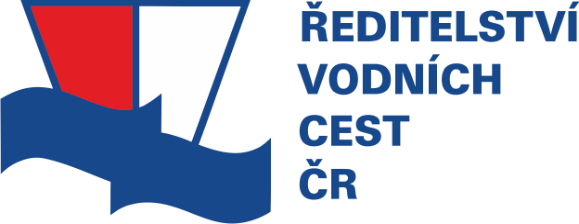 ZMĚNA BĚHEM VÝSTAVBYZMĚNA BĚHEM VÝSTAVBYZMĚNA BĚHEM VÝSTAVBYZMĚNA BĚHEM VÝSTAVBYZMĚNA BĚHEM VÝSTAVBYZMĚNA BĚHEM VÝSTAVBYZMĚNA BĚHEM VÝSTAVBYZMĚNA BĚHEM VÝSTAVBYZMĚNA BĚHEM VÝSTAVBYZMĚNA BĚHEM VÝSTAVBYZMĚNA BĚHEM VÝSTAVBYZMĚNA BĚHEM VÝSTAVBYZMĚNA BĚHEM VÝSTAVBYZMĚNA BĚHEM VÝSTAVBYZMĚNA BĚHEM VÝSTAVBYZMĚNA BĚHEM VÝSTAVBYZMĚNA BĚHEM VÝSTAVBYZMĚNA BĚHEM VÝSTAVBYZMĚNA BĚHEM VÝSTAVBYZMĚNA BĚHEM VÝSTAVBYZMĚNA BĚHEM VÝSTAVBYZMĚNA BĚHEM VÝSTAVBYZMĚNA BĚHEM VÝSTAVBYZMĚNA BĚHEM VÝSTAVBYZMĚNA BĚHEM VÝSTAVBYZMĚNA BĚHEM VÝSTAVBYZMĚNA BĚHEM VÝSTAVBYZMĚNA BĚHEM VÝSTAVBYZMĚNA BĚHEM VÝSTAVBYZMĚNA BĚHEM VÝSTAVBYZMĚNA BĚHEM VÝSTAVBYZMĚNA BĚHEM VÝSTAVBYZMĚNA BĚHEM VÝSTAVBYZMĚNA BĚHEM VÝSTAVBYZMĚNA BĚHEM VÝSTAVBYZMĚNA BĚHEM VÝSTAVBYZMĚNA BĚHEM VÝSTAVBYZMĚNA BĚHEM VÝSTAVBYZMĚNA BĚHEM VÝSTAVBYZMĚNA BĚHEM VÝSTAVBYZMĚNA BĚHEM VÝSTAVBYZMĚNA BĚHEM VÝSTAVBYZMĚNOVÝ LISTZMĚNOVÝ LISTZMĚNOVÝ LISTZMĚNOVÝ LISTZMĚNOVÝ LISTZMĚNOVÝ LISTZMĚNOVÝ LISTZMĚNOVÝ LISTZMĚNOVÝ LISTZMĚNOVÝ LISTZMĚNOVÝ LISTZMĚNOVÝ LISTZMĚNOVÝ LIST0404040404ÚDAJE STAVBY:ÚDAJE STAVBY:ÚDAJE STAVBY:ÚDAJE STAVBY:ÚDAJE STAVBY:ÚDAJE STAVBY:ÚDAJE STAVBY:ÚDAJE STAVBY:ÚDAJE STAVBY:ÚDAJE STAVBY:ÚDAJE STAVBY:ÚDAJE STAVBY:ÚDAJE STAVBY:ÚDAJE STAVBY:ÚDAJE STAVBY:ÚDAJE STAVBY:ÚDAJE STAVBY:ÚDAJE STAVBY:ÚDAJE STAVBY:ÚDAJE STAVBY:ÚDAJE STAVBY:ÚDAJE STAVBY:ÚDAJE STAVBY:ÚDAJE STAVBY:ÚDAJE STAVBY:ÚDAJE STAVBY:SMLOUVA:SMLOUVA:SMLOUVA:SMLOUVA:Ze dne:Ze dne:Ze dne:Číslo:Číslo:Objednatele:Objednatele:Objednatele:Objednatele:S/ŘVC/089/R/SoD/2020S/ŘVC/089/R/SoD/2020S/ŘVC/089/R/SoD/2020S/ŘVC/089/R/SoD/2020S/ŘVC/089/R/SoD/2020S/ŘVC/089/R/SoD/2020S/ŘVC/089/R/SoD/2020S/ŘVC/089/R/SoD/2020ÚDAJE STAVBY:ÚDAJE STAVBY:ÚDAJE STAVBY:ÚDAJE STAVBY:ÚDAJE STAVBY:ÚDAJE STAVBY:ÚDAJE STAVBY:ÚDAJE STAVBY:ÚDAJE STAVBY:ÚDAJE STAVBY:ÚDAJE STAVBY:ÚDAJE STAVBY:ÚDAJE STAVBY:SMLOUVA:SMLOUVA:SMLOUVA:SMLOUVA:Ze dne:Ze dne:Ze dne:Číslo:Číslo:Objednatele:Objednatele:Objednatele:Objednatele:S/ŘVC/089/R/SoD/2020S/ŘVC/089/R/SoD/2020S/ŘVC/089/R/SoD/2020S/ŘVC/089/R/SoD/2020S/ŘVC/089/R/SoD/2020S/ŘVC/089/R/SoD/2020S/ŘVC/089/R/SoD/2020S/ŘVC/089/R/SoD/2020NÁZEV STAVBY:NÁZEV STAVBY:NÁZEV STAVBY:NÁZEV STAVBY:NÁZEV STAVBY:Přístaviště na Dolním Labi -Přístaviště Brná Přístaviště na Dolním Labi -Přístaviště Brná Přístaviště na Dolním Labi -Přístaviště Brná Přístaviště na Dolním Labi -Přístaviště Brná Přístaviště na Dolním Labi -Přístaviště Brná Přístaviště na Dolním Labi -Přístaviště Brná Přístaviště na Dolním Labi -Přístaviště Brná Přístaviště na Dolním Labi -Přístaviště Brná Přístaviště na Dolním Labi -Přístaviště Brná Přístaviště na Dolním Labi -Přístaviště Brná Přístaviště na Dolním Labi -Přístaviště Brná Přístaviště na Dolním Labi -Přístaviště Brná Přístaviště na Dolním Labi -Přístaviště Brná Přístaviště na Dolním Labi -Přístaviště Brná Přístaviště na Dolním Labi -Přístaviště Brná Přístaviště na Dolním Labi -Přístaviště Brná SMLOUVA:SMLOUVA:SMLOUVA:SMLOUVA:20.12.202220.12.202220.12.2022Číslo:Číslo:Zhotovitele:Zhotovitele:Zhotovitele:Zhotovitele:S/….../31/2022S/….../31/2022S/….../31/2022S/….../31/2022S/….../31/2022S/….../31/2022S/….../31/2022S/….../31/2022NÁZEV STAVBY:NÁZEV STAVBY:NÁZEV STAVBY:NÁZEV STAVBY:NÁZEV STAVBY:Přístaviště na Dolním Labi -Přístaviště Brná Přístaviště na Dolním Labi -Přístaviště Brná Přístaviště na Dolním Labi -Přístaviště Brná Přístaviště na Dolním Labi -Přístaviště Brná Přístaviště na Dolním Labi -Přístaviště Brná Přístaviště na Dolním Labi -Přístaviště Brná Přístaviště na Dolním Labi -Přístaviště Brná Přístaviště na Dolním Labi -Přístaviště Brná Přístaviště na Dolním Labi -Přístaviště Brná Přístaviště na Dolním Labi -Přístaviště Brná Přístaviště na Dolním Labi -Přístaviště Brná Přístaviště na Dolním Labi -Přístaviště Brná Přístaviště na Dolním Labi -Přístaviště Brná Přístaviště na Dolním Labi -Přístaviště Brná Přístaviště na Dolním Labi -Přístaviště Brná Přístaviště na Dolním Labi -Přístaviště Brná SMLOUVA:SMLOUVA:SMLOUVA:SMLOUVA:20.12.202220.12.202220.12.2022Číslo:Číslo:Zhotovitele:Zhotovitele:Zhotovitele:Zhotovitele:S/….../31/2022S/….../31/2022S/….../31/2022S/….../31/2022S/….../31/2022S/….../31/2022S/….../31/2022S/….../31/2022NÁZEV STAVBY:NÁZEV STAVBY:NÁZEV STAVBY:NÁZEV STAVBY:NÁZEV STAVBY:Přístaviště na Dolním Labi -Přístaviště Brná Přístaviště na Dolním Labi -Přístaviště Brná Přístaviště na Dolním Labi -Přístaviště Brná Přístaviště na Dolním Labi -Přístaviště Brná Přístaviště na Dolním Labi -Přístaviště Brná Přístaviště na Dolním Labi -Přístaviště Brná Přístaviště na Dolním Labi -Přístaviště Brná Přístaviště na Dolním Labi -Přístaviště Brná Přístaviště na Dolním Labi -Přístaviště Brná Přístaviště na Dolním Labi -Přístaviště Brná Přístaviště na Dolním Labi -Přístaviště Brná Přístaviště na Dolním Labi -Přístaviště Brná Přístaviště na Dolním Labi -Přístaviště Brná Přístaviště na Dolním Labi -Přístaviště Brná Přístaviště na Dolním Labi -Přístaviště Brná Přístaviště na Dolním Labi -Přístaviště Brná SMLOUVA:SMLOUVA:SMLOUVA:SMLOUVA:Termín dokončení dle původní Smlouvy:Termín dokončení dle původní Smlouvy:Termín dokončení dle původní Smlouvy:Termín dokončení dle původní Smlouvy:Termín dokončení dle původní Smlouvy:Termín dokončení dle původní Smlouvy:Termín dokončení dle původní Smlouvy:Termín dokončení dle původní Smlouvy:Termín dokončení dle původní Smlouvy:Termín dokončení dle původní Smlouvy:Termín dokončení dle původní Smlouvy:30.04.202430.04.202430.04.202430.04.202430.04.202430.04.2024ČÍSLO PROJEKTU:ČÍSLO PROJEKTU:ČÍSLO PROJEKTU:ČÍSLO PROJEKTU:ČÍSLO PROJEKTU:542 551 0006542 551 0006542 551 0006542 551 0006542 551 0006542 551 0006542 551 0006542 551 0006542 551 0006542 551 0006542 551 0006542 551 0006542 551 0006542 551 0006542 551 0006542 551 0006SMLOUVA:SMLOUVA:SMLOUVA:SMLOUVA:Termín dokončení dle původní Smlouvy:Termín dokončení dle původní Smlouvy:Termín dokončení dle původní Smlouvy:Termín dokončení dle původní Smlouvy:Termín dokončení dle původní Smlouvy:Termín dokončení dle původní Smlouvy:Termín dokončení dle původní Smlouvy:Termín dokončení dle původní Smlouvy:Termín dokončení dle původní Smlouvy:Termín dokončení dle původní Smlouvy:Termín dokončení dle původní Smlouvy:30.04.202430.04.202430.04.202430.04.202430.04.202430.04.2024ČÍSLO PROJEKTU:ČÍSLO PROJEKTU:ČÍSLO PROJEKTU:ČÍSLO PROJEKTU:ČÍSLO PROJEKTU:542 551 0006542 551 0006542 551 0006542 551 0006542 551 0006542 551 0006542 551 0006542 551 0006542 551 0006542 551 0006542 551 0006542 551 0006542 551 0006542 551 0006542 551 0006542 551 0006SMLOUVA:SMLOUVA:SMLOUVA:SMLOUVA:Termín dokončení po této změně:Termín dokončení po této změně:Termín dokončení po této změně:Termín dokončení po této změně:Termín dokončení po této změně:Termín dokončení po této změně:Termín dokončení po této změně:Termín dokončení po této změně:Termín dokončení po této změně:Termín dokončení po této změně:Termín dokončení po této změně:30.05.202430.05.202430.05.202430.05.202430.05.202430.05.2024ČÍSLO PROJEKTU:ČÍSLO PROJEKTU:ČÍSLO PROJEKTU:ČÍSLO PROJEKTU:ČÍSLO PROJEKTU:542 551 0006542 551 0006542 551 0006542 551 0006542 551 0006542 551 0006542 551 0006542 551 0006542 551 0006542 551 0006542 551 0006542 551 0006542 551 0006542 551 0006542 551 0006542 551 0006SMLOUVA:SMLOUVA:SMLOUVA:SMLOUVA:Termín dokončení po této změně:Termín dokončení po této změně:Termín dokončení po této změně:Termín dokončení po této změně:Termín dokončení po této změně:Termín dokončení po této změně:Termín dokončení po této změně:Termín dokončení po této změně:Termín dokončení po této změně:Termín dokončení po této změně:Termín dokončení po této změně:30.05.202430.05.202430.05.202430.05.202430.05.202430.05.2024ZMĚNOU DOTČENÉ ČÁSTI STAVBY: (SO, IO, PS)ZMĚNOU DOTČENÉ ČÁSTI STAVBY: (SO, IO, PS)ZMĚNOU DOTČENÉ ČÁSTI STAVBY: (SO, IO, PS)ZMĚNOU DOTČENÉ ČÁSTI STAVBY: (SO, IO, PS)ZMĚNOU DOTČENÉ ČÁSTI STAVBY: (SO, IO, PS)SO 03.2SO 03.2;SO 03.1viz. příloha č. 3 ZL Rekapitulace nákladů ZLviz. příloha č. 3 ZL Rekapitulace nákladů ZLviz. příloha č. 3 ZL Rekapitulace nákladů ZLSmluvní strany a další přímí účastníci výstavbySmluvní strany a další přímí účastníci výstavbySmluvní strany a další přímí účastníci výstavbySmluvní strany a další přímí účastníci výstavbySmluvní strany a další přímí účastníci výstavbySmluvní strany a další přímí účastníci výstavbySmluvní strany a další přímí účastníci výstavbySmluvní strany a další přímí účastníci výstavbySmluvní strany a další přímí účastníci výstavbySmluvní strany a další přímí účastníci výstavbySmluvní strany a další přímí účastníci výstavbySmluvní strany a další přímí účastníci výstavbySmluvní strany a další přímí účastníci výstavbySmluvní strany a další přímí účastníci výstavbySmluvní strany a další přímí účastníci výstavbySmluvní strany a další přímí účastníci výstavbySmluvní strany a další přímí účastníci výstavbySmluvní strany a další přímí účastníci výstavbySmluvní strany a další přímí účastníci výstavbySmluvní strany a další přímí účastníci výstavbySmluvní strany a další přímí účastníci výstavbyZMĚNOU DOTČENÉ ČÁSTI STAVBY: (SO, IO, PS)ZMĚNOU DOTČENÉ ČÁSTI STAVBY: (SO, IO, PS)ZMĚNOU DOTČENÉ ČÁSTI STAVBY: (SO, IO, PS)ZMĚNOU DOTČENÉ ČÁSTI STAVBY: (SO, IO, PS)ZMĚNOU DOTČENÉ ČÁSTI STAVBY: (SO, IO, PS)SO 03.2SO 03.2;SO 03.1viz. příloha č. 3 ZL Rekapitulace nákladů ZLviz. příloha č. 3 ZL Rekapitulace nákladů ZLviz. příloha č. 3 ZL Rekapitulace nákladů ZLObjednatel:Objednatel:Objednatel:Ředitelství vodních cest ČRŘeditelství vodních cest ČRŘeditelství vodních cest ČRŘeditelství vodních cest ČRnábřeží L. Svobody 1222/12, 110 15  Praha 2nábřeží L. Svobody 1222/12, 110 15  Praha 2nábřeží L. Svobody 1222/12, 110 15  Praha 2nábřeží L. Svobody 1222/12, 110 15  Praha 2Správce stavby / TDS:Správce stavby / TDS:Správce stavby / TDS:Garnets - Beting s.r.o.Garnets - Beting s.r.o.Garnets - Beting s.r.o.Hartigova 2660/141,         130 00 Praha 3Hartigova 2660/141,         130 00 Praha 3Hartigova 2660/141,         130 00 Praha 3ZMĚNOU DOTČENÉ ČÁSTI STAVBY: (SO, IO, PS)ZMĚNOU DOTČENÉ ČÁSTI STAVBY: (SO, IO, PS)ZMĚNOU DOTČENÉ ČÁSTI STAVBY: (SO, IO, PS)ZMĚNOU DOTČENÉ ČÁSTI STAVBY: (SO, IO, PS)ZMĚNOU DOTČENÉ ČÁSTI STAVBY: (SO, IO, PS)SO 03.2SO 03.2;SO 03.1viz. příloha č. 3 ZL Rekapitulace nákladů ZLviz. příloha č. 3 ZL Rekapitulace nákladů ZLviz. příloha č. 3 ZL Rekapitulace nákladů ZLObjednatel:Objednatel:Objednatel:Ředitelství vodních cest ČRŘeditelství vodních cest ČRŘeditelství vodních cest ČRŘeditelství vodních cest ČRnábřeží L. Svobody 1222/12, 110 15  Praha 2nábřeží L. Svobody 1222/12, 110 15  Praha 2nábřeží L. Svobody 1222/12, 110 15  Praha 2nábřeží L. Svobody 1222/12, 110 15  Praha 2Správce stavby / TDS:Správce stavby / TDS:Správce stavby / TDS:Garnets - Beting s.r.o.Garnets - Beting s.r.o.Garnets - Beting s.r.o.Hartigova 2660/141,         130 00 Praha 3Hartigova 2660/141,         130 00 Praha 3Hartigova 2660/141,         130 00 Praha 3Zhotovitel:Zhotovitel:Zhotovitel:Metrostav a.s.Metrostav a.s.Metrostav a.s.Metrostav a.s.Koželužská 2450/4,           180 00 Praha 8 - LibeňKoželužská 2450/4,           180 00 Praha 8 - LibeňKoželužská 2450/4,           180 00 Praha 8 - LibeňKoželužská 2450/4,           180 00 Praha 8 - LibeňAut. dozor:Aut. dozor:Aut. dozor:PROVOD - Inženýrská činnostPROVOD - Inženýrská činnostPROVOD - Inženýrská činnostV Podhájí 226/28,                             400 01 Ústí nad LabemV Podhájí 226/28,                             400 01 Ústí nad LabemV Podhájí 226/28,                             400 01 Ústí nad LabemINICIÁTOR ZMĚNY:INICIÁTOR ZMĚNY:INICIÁTOR ZMĚNY:INICIÁTOR ZMĚNY:INICIÁTOR ZMĚNY:Zhotovitel:Zhotovitel:Zhotovitel:Metrostav a.s.Metrostav a.s.Metrostav a.s.Metrostav a.s.Koželužská 2450/4,           180 00 Praha 8 - LibeňKoželužská 2450/4,           180 00 Praha 8 - LibeňKoželužská 2450/4,           180 00 Praha 8 - LibeňKoželužská 2450/4,           180 00 Praha 8 - LibeňAut. dozor:Aut. dozor:Aut. dozor:PROVOD - Inženýrská činnostPROVOD - Inženýrská činnostPROVOD - Inženýrská činnostV Podhájí 226/28,                             400 01 Ústí nad LabemV Podhájí 226/28,                             400 01 Ústí nad LabemV Podhájí 226/28,                             400 01 Ústí nad LabemCHARAKTER ZMĚNY DLE § 222 ZZVZ:CHARAKTER ZMĚNY DLE § 222 ZZVZ:CHARAKTER ZMĚNY DLE § 222 ZZVZ:CHARAKTER ZMĚNY DLE § 222 ZZVZ:CHARAKTER ZMĚNY DLE § 222 ZZVZ:CHARAKTER ZMĚNY DLE § 222 ZZVZ:CHARAKTER ZMĚNY DLE § 222 ZZVZ:CHARAKTER ZMĚNY DLE § 222 ZZVZ:CHARAKTER ZMĚNY DLE § 222 ZZVZ:CHARAKTER ZMĚNY DLE § 222 ZZVZ:CHARAKTER ZMĚNY DLE § 222 ZZVZ:CHARAKTER ZMĚNY DLE § 222 ZZVZ:CHARAKTER ZMĚNY DLE § 222 ZZVZ:CHARAKTER ZMĚNY DLE § 222 ZZVZ:CHARAKTER ZMĚNY DLE § 222 ZZVZ:CHARAKTER ZMĚNY DLE § 222 ZZVZ:CHARAKTER ZMĚNY DLE § 222 ZZVZ:CHARAKTER ZMĚNY DLE § 222 ZZVZ:CHARAKTER ZMĚNY DLE § 222 ZZVZ:CHARAKTER ZMĚNY DLE § 222 ZZVZ:CHARAKTER ZMĚNY DLE § 222 ZZVZ:CHARAKTER ZMĚNY DLE § 222 ZZVZ:CHARAKTER ZMĚNY DLE § 222 ZZVZ:CHARAKTER ZMĚNY DLE § 222 ZZVZ:CHARAKTER ZMĚNY DLE § 222 ZZVZ:CHARAKTER ZMĚNY DLE § 222 ZZVZ:REKAPITULACE CENY DÍLA VČETNĚ ZAPOČTENÍ TOHOTO ZMĚNOVÉHO LISTUREKAPITULACE CENY DÍLA VČETNĚ ZAPOČTENÍ TOHOTO ZMĚNOVÉHO LISTUREKAPITULACE CENY DÍLA VČETNĚ ZAPOČTENÍ TOHOTO ZMĚNOVÉHO LISTUREKAPITULACE CENY DÍLA VČETNĚ ZAPOČTENÍ TOHOTO ZMĚNOVÉHO LISTUREKAPITULACE CENY DÍLA VČETNĚ ZAPOČTENÍ TOHOTO ZMĚNOVÉHO LISTUREKAPITULACE CENY DÍLA VČETNĚ ZAPOČTENÍ TOHOTO ZMĚNOVÉHO LISTUREKAPITULACE CENY DÍLA VČETNĚ ZAPOČTENÍ TOHOTO ZMĚNOVÉHO LISTUREKAPITULACE CENY DÍLA VČETNĚ ZAPOČTENÍ TOHOTO ZMĚNOVÉHO LISTUREKAPITULACE CENY DÍLA VČETNĚ ZAPOČTENÍ TOHOTO ZMĚNOVÉHO LISTUREKAPITULACE CENY DÍLA VČETNĚ ZAPOČTENÍ TOHOTO ZMĚNOVÉHO LISTUREKAPITULACE CENY DÍLA VČETNĚ ZAPOČTENÍ TOHOTO ZMĚNOVÉHO LISTUREKAPITULACE CENY DÍLA VČETNĚ ZAPOČTENÍ TOHOTO ZMĚNOVÉHO LISTUREKAPITULACE CENY DÍLA VČETNĚ ZAPOČTENÍ TOHOTO ZMĚNOVÉHO LISTUREKAPITULACE CENY DÍLA VČETNĚ ZAPOČTENÍ TOHOTO ZMĚNOVÉHO LISTUREKAPITULACE CENY DÍLA VČETNĚ ZAPOČTENÍ TOHOTO ZMĚNOVÉHO LISTUREKAPITULACE CENY DÍLA VČETNĚ ZAPOČTENÍ TOHOTO ZMĚNOVÉHO LISTUREKAPITULACE CENY DÍLA VČETNĚ ZAPOČTENÍ TOHOTO ZMĚNOVÉHO LISTUREKAPITULACE CENY DÍLA VČETNĚ ZAPOČTENÍ TOHOTO ZMĚNOVÉHO LISTUREKAPITULACE CENY DÍLA VČETNĚ ZAPOČTENÍ TOHOTO ZMĚNOVÉHO LISTUREKAPITULACE CENY DÍLA VČETNĚ ZAPOČTENÍ TOHOTO ZMĚNOVÉHO LISTUREKAPITULACE CENY DÍLA VČETNĚ ZAPOČTENÍ TOHOTO ZMĚNOVÉHO LISTUAAABBBCCCEEENabídková cena Zhotovitele - cena dle původní SoD: (Kč bez DPH)Nabídková cena Zhotovitele - cena dle původní SoD: (Kč bez DPH)Nabídková cena Zhotovitele - cena dle původní SoD: (Kč bez DPH)Nabídková cena Zhotovitele - cena dle původní SoD: (Kč bez DPH)Nabídková cena Zhotovitele - cena dle původní SoD: (Kč bez DPH)Nabídková cena Zhotovitele - cena dle původní SoD: (Kč bez DPH)Nabídková cena Zhotovitele - cena dle původní SoD: (Kč bez DPH)Nabídková cena Zhotovitele - cena dle původní SoD: (Kč bez DPH)Nabídková cena Zhotovitele - cena dle původní SoD: (Kč bez DPH)Nabídková cena Zhotovitele - cena dle původní SoD: (Kč bez DPH)Nabídková cena Zhotovitele - cena dle původní SoD: (Kč bez DPH)Nabídková cena Zhotovitele - cena dle původní SoD: (Kč bez DPH)Nabídková cena Zhotovitele - cena dle původní SoD: (Kč bez DPH)24 085 042,84 Kč24 085 042,84 Kč24 085 042,84 Kč24 085 042,84 Kč24 085 042,84 Kč24 085 042,84 Kč24 085 042,84 Kč24 085 042,84 KčAAABBBCCC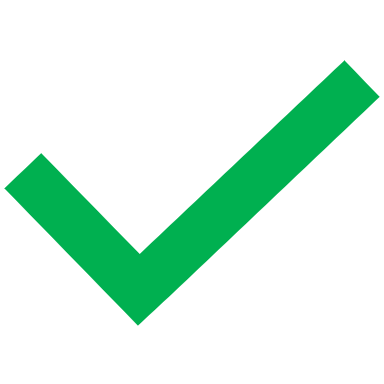 EEENabídková cena Zhotovitele - cena dle původní SoD: (Kč bez DPH)Nabídková cena Zhotovitele - cena dle původní SoD: (Kč bez DPH)Nabídková cena Zhotovitele - cena dle původní SoD: (Kč bez DPH)Nabídková cena Zhotovitele - cena dle původní SoD: (Kč bez DPH)Nabídková cena Zhotovitele - cena dle původní SoD: (Kč bez DPH)Nabídková cena Zhotovitele - cena dle původní SoD: (Kč bez DPH)Nabídková cena Zhotovitele - cena dle původní SoD: (Kč bez DPH)Nabídková cena Zhotovitele - cena dle původní SoD: (Kč bez DPH)Nabídková cena Zhotovitele - cena dle původní SoD: (Kč bez DPH)Nabídková cena Zhotovitele - cena dle původní SoD: (Kč bez DPH)Nabídková cena Zhotovitele - cena dle původní SoD: (Kč bez DPH)Nabídková cena Zhotovitele - cena dle původní SoD: (Kč bez DPH)Nabídková cena Zhotovitele - cena dle původní SoD: (Kč bez DPH)24 085 042,84 Kč24 085 042,84 Kč24 085 042,84 Kč24 085 042,84 Kč24 085 042,84 Kč24 085 042,84 Kč24 085 042,84 Kč24 085 042,84 KčAAABBBCCCEEECelková změna ceny díla - souhrn všech ZL vč. tohoto:Celková změna ceny díla - souhrn všech ZL vč. tohoto:Celková změna ceny díla - souhrn všech ZL vč. tohoto:Celková změna ceny díla - souhrn všech ZL vč. tohoto:Celková změna ceny díla - souhrn všech ZL vč. tohoto:Celková změna ceny díla - souhrn všech ZL vč. tohoto:Celková změna ceny díla - souhrn všech ZL vč. tohoto:Celková změna ceny díla - souhrn všech ZL vč. tohoto:Celková změna ceny díla - souhrn všech ZL vč. tohoto:Celková změna ceny díla - souhrn všech ZL vč. tohoto:Celková změna ceny díla - souhrn všech ZL vč. tohoto:Celková změna ceny díla - souhrn všech ZL vč. tohoto:Celková změna ceny díla - souhrn všech ZL vč. tohoto:7 815 572,86 Kč7 815 572,86 Kč7 815 572,86 Kč7 815 572,86 Kč7 815 572,86 Kč7 815 572,86 Kč7 815 572,86 Kč7 815 572,86 KčAAABBBCCCEEECelková změna ceny díla - souhrn všech ZL vč. tohoto:Celková změna ceny díla - souhrn všech ZL vč. tohoto:Celková změna ceny díla - souhrn všech ZL vč. tohoto:Celková změna ceny díla - souhrn všech ZL vč. tohoto:Celková změna ceny díla - souhrn všech ZL vč. tohoto:Celková změna ceny díla - souhrn všech ZL vč. tohoto:Celková změna ceny díla - souhrn všech ZL vč. tohoto:Celková změna ceny díla - souhrn všech ZL vč. tohoto:Celková změna ceny díla - souhrn všech ZL vč. tohoto:Celková změna ceny díla - souhrn všech ZL vč. tohoto:Celková změna ceny díla - souhrn všech ZL vč. tohoto:Celková změna ceny díla - souhrn všech ZL vč. tohoto:Celková změna ceny díla - souhrn všech ZL vč. tohoto:7 815 572,86 Kč7 815 572,86 Kč7 815 572,86 Kč7 815 572,86 Kč7 815 572,86 Kč7 815 572,86 Kč7 815 572,86 Kč7 815 572,86 KčCelková AKTUÁLNÍ cena díla:Celková AKTUÁLNÍ cena díla:Celková AKTUÁLNÍ cena díla:Celková AKTUÁLNÍ cena díla:Celková AKTUÁLNÍ cena díla:Celková AKTUÁLNÍ cena díla:Celková AKTUÁLNÍ cena díla:Celková AKTUÁLNÍ cena díla:Celková AKTUÁLNÍ cena díla:Celková AKTUÁLNÍ cena díla:Celková AKTUÁLNÍ cena díla:Celková AKTUÁLNÍ cena díla:Celková AKTUÁLNÍ cena díla:31 900 615,70 Kč31 900 615,70 Kč31 900 615,70 Kč31 900 615,70 Kč31 900 615,70 Kč31 900 615,70 Kč31 900 615,70 Kč31 900 615,70 KčCelková AKTUÁLNÍ cena díla:Celková AKTUÁLNÍ cena díla:Celková AKTUÁLNÍ cena díla:Celková AKTUÁLNÍ cena díla:Celková AKTUÁLNÍ cena díla:Celková AKTUÁLNÍ cena díla:Celková AKTUÁLNÍ cena díla:Celková AKTUÁLNÍ cena díla:Celková AKTUÁLNÍ cena díla:Celková AKTUÁLNÍ cena díla:Celková AKTUÁLNÍ cena díla:Celková AKTUÁLNÍ cena díla:Celková AKTUÁLNÍ cena díla:31 900 615,70 Kč31 900 615,70 Kč31 900 615,70 Kč31 900 615,70 Kč31 900 615,70 Kč31 900 615,70 Kč31 900 615,70 Kč31 900 615,70 KčPOPIS ZMĚNY:POPIS ZMĚNY:POPIS ZMĚNY:POPIS ZMĚNY:POPIS ZMĚNY:POPIS ZMĚNY:POPIS ZMĚNY:POPIS ZMĚNY:POPIS ZMĚNY:POPIS ZMĚNY:POPIS ZMĚNY:POPIS ZMĚNY:POPIS ZMĚNY:Celková AKTUÁLNÍ cena díla:Celková AKTUÁLNÍ cena díla:Celková AKTUÁLNÍ cena díla:Celková AKTUÁLNÍ cena díla:Celková AKTUÁLNÍ cena díla:Celková AKTUÁLNÍ cena díla:Celková AKTUÁLNÍ cena díla:Celková AKTUÁLNÍ cena díla:Celková AKTUÁLNÍ cena díla:Celková AKTUÁLNÍ cena díla:Celková AKTUÁLNÍ cena díla:Celková AKTUÁLNÍ cena díla:Celková AKTUÁLNÍ cena díla:31 900 615,70 Kč31 900 615,70 Kč31 900 615,70 Kč31 900 615,70 Kč31 900 615,70 Kč31 900 615,70 Kč31 900 615,70 Kč31 900 615,70 KčPOPIS ZMĚNY:POPIS ZMĚNY:POPIS ZMĚNY:POPIS ZMĚNY:POPIS ZMĚNY:POPIS ZMĚNY:POPIS ZMĚNY:POPIS ZMĚNY:POPIS ZMĚNY:POPIS ZMĚNY:POPIS ZMĚNY:POPIS ZMĚNY:POPIS ZMĚNY:Objekt změny:Objekt změny:Objekt změny:Objekt změny:Objekt změny:Objekt změny:Objekt změny:Objekt změny:Objekt změny:Objekt změny:Objekt změny:Objekt změny:Objekt změny:Objekt změny:Objekt změny:Objekt změny:Objekt změny:Objekt změny:Objekt změny:Objekt změny:Objekt změny:NAVRHOVANÉ ZMĚNY CENY DÍLA V TOMTO ZLNAVRHOVANÉ ZMĚNY CENY DÍLA V TOMTO ZLNAVRHOVANÉ ZMĚNY CENY DÍLA V TOMTO ZLNAVRHOVANÉ ZMĚNY CENY DÍLA V TOMTO ZLNAVRHOVANÉ ZMĚNY CENY DÍLA V TOMTO ZLNAVRHOVANÉ ZMĚNY CENY DÍLA V TOMTO ZLNAVRHOVANÉ ZMĚNY CENY DÍLA V TOMTO ZLNAVRHOVANÉ ZMĚNY CENY DÍLA V TOMTO ZLNAVRHOVANÉ ZMĚNY CENY DÍLA V TOMTO ZLNAVRHOVANÉ ZMĚNY CENY DÍLA V TOMTO ZLNAVRHOVANÉ ZMĚNY CENY DÍLA V TOMTO ZLNAVRHOVANÉ ZMĚNY CENY DÍLA V TOMTO ZLNAVRHOVANÉ ZMĚNY CENY DÍLA V TOMTO ZLNAVRHOVANÉ ZMĚNY CENY DÍLA V TOMTO ZLNAVRHOVANÉ ZMĚNY CENY DÍLA V TOMTO ZLNAVRHOVANÉ ZMĚNY CENY DÍLA V TOMTO ZLNAVRHOVANÉ ZMĚNY CENY DÍLA V TOMTO ZLNAVRHOVANÉ ZMĚNY CENY DÍLA V TOMTO ZLNAVRHOVANÉ ZMĚNY CENY DÍLA V TOMTO ZLNAVRHOVANÉ ZMĚNY CENY DÍLA V TOMTO ZLNAVRHOVANÉ ZMĚNY CENY DÍLA V TOMTO ZLSO 3.01, SO 03.2SO 3.01, SO 03.2SO 3.01, SO 03.2SO 3.01, SO 03.2SO 3.01, SO 03.2SO 3.01, SO 03.2SO 3.01, SO 03.2SO 3.01, SO 03.2SO 3.01, SO 03.2SO 3.01, SO 03.2SO 3.01, SO 03.2SO 3.01, SO 03.2SO 3.01, SO 03.2SO 3.01, SO 03.2SO 3.01, SO 03.2SO 3.01, SO 03.2SO 3.01, SO 03.2SO 3.01, SO 03.2SO 3.01, SO 03.2SO 3.01, SO 03.2SO 3.01, SO 03.2NAVRHOVANÉ ZMĚNY CENY DÍLA V TOMTO ZLNAVRHOVANÉ ZMĚNY CENY DÍLA V TOMTO ZLNAVRHOVANÉ ZMĚNY CENY DÍLA V TOMTO ZLNAVRHOVANÉ ZMĚNY CENY DÍLA V TOMTO ZLNAVRHOVANÉ ZMĚNY CENY DÍLA V TOMTO ZLNAVRHOVANÉ ZMĚNY CENY DÍLA V TOMTO ZLNAVRHOVANÉ ZMĚNY CENY DÍLA V TOMTO ZLNAVRHOVANÉ ZMĚNY CENY DÍLA V TOMTO ZLNAVRHOVANÉ ZMĚNY CENY DÍLA V TOMTO ZLNAVRHOVANÉ ZMĚNY CENY DÍLA V TOMTO ZLNAVRHOVANÉ ZMĚNY CENY DÍLA V TOMTO ZLNAVRHOVANÉ ZMĚNY CENY DÍLA V TOMTO ZLNAVRHOVANÉ ZMĚNY CENY DÍLA V TOMTO ZLNAVRHOVANÉ ZMĚNY CENY DÍLA V TOMTO ZLNAVRHOVANÉ ZMĚNY CENY DÍLA V TOMTO ZLNAVRHOVANÉ ZMĚNY CENY DÍLA V TOMTO ZLNAVRHOVANÉ ZMĚNY CENY DÍLA V TOMTO ZLNAVRHOVANÉ ZMĚNY CENY DÍLA V TOMTO ZLNAVRHOVANÉ ZMĚNY CENY DÍLA V TOMTO ZLNAVRHOVANÉ ZMĚNY CENY DÍLA V TOMTO ZLNAVRHOVANÉ ZMĚNY CENY DÍLA V TOMTO ZLSO 3.01, SO 03.2SO 3.01, SO 03.2SO 3.01, SO 03.2SO 3.01, SO 03.2SO 3.01, SO 03.2SO 3.01, SO 03.2SO 3.01, SO 03.2SO 3.01, SO 03.2SO 3.01, SO 03.2SO 3.01, SO 03.2SO 3.01, SO 03.2SO 3.01, SO 03.2SO 3.01, SO 03.2SO 3.01, SO 03.2SO 3.01, SO 03.2SO 3.01, SO 03.2SO 3.01, SO 03.2SO 3.01, SO 03.2SO 3.01, SO 03.2SO 3.01, SO 03.2SO 3.01, SO 03.2Cena navrhovaných změn ZÁPORNÝCHCena navrhovaných změn ZÁPORNÝCHCena navrhovaných změn ZÁPORNÝCHCena navrhovaných změn ZÁPORNÝCHCena navrhovaných změn ZÁPORNÝCHCena navrhovaných změn ZÁPORNÝCHCena navrhovaných změn KLADNÝCHCena navrhovaných změn KLADNÝCHCena navrhovaných změn KLADNÝCHCena navrhovaných změn KLADNÝCHCena navrhovaných změn KLADNÝCHCena navrhovaných změn KLADNÝCHCena navrhovaných změn KLADNÝCHCena navrhovaných změn kladných a záporných celkemCena navrhovaných změn kladných a záporných celkemCena navrhovaných změn kladných a záporných celkemCena navrhovaných změn kladných a záporných celkemCena navrhovaných změn kladných a záporných celkemCena navrhovaných změn kladných a záporných celkemCena navrhovaných změn kladných a záporných celkemCena navrhovaných změn kladných a záporných celkemSO 3.01, SO 03.2SO 3.01, SO 03.2SO 3.01, SO 03.2SO 3.01, SO 03.2SO 3.01, SO 03.2SO 3.01, SO 03.2SO 3.01, SO 03.2SO 3.01, SO 03.2SO 3.01, SO 03.2SO 3.01, SO 03.2SO 3.01, SO 03.2SO 3.01, SO 03.2SO 3.01, SO 03.2SO 3.01, SO 03.2SO 3.01, SO 03.2SO 3.01, SO 03.2SO 3.01, SO 03.2SO 3.01, SO 03.2SO 3.01, SO 03.2SO 3.01, SO 03.2SO 3.01, SO 03.2Cena navrhovaných změn ZÁPORNÝCHCena navrhovaných změn ZÁPORNÝCHCena navrhovaných změn ZÁPORNÝCHCena navrhovaných změn ZÁPORNÝCHCena navrhovaných změn ZÁPORNÝCHCena navrhovaných změn ZÁPORNÝCHCena navrhovaných změn KLADNÝCHCena navrhovaných změn KLADNÝCHCena navrhovaných změn KLADNÝCHCena navrhovaných změn KLADNÝCHCena navrhovaných změn KLADNÝCHCena navrhovaných změn KLADNÝCHCena navrhovaných změn KLADNÝCHCena navrhovaných změn kladných a záporných celkemCena navrhovaných změn kladných a záporných celkemCena navrhovaných změn kladných a záporných celkemCena navrhovaných změn kladných a záporných celkemCena navrhovaných změn kladných a záporných celkemCena navrhovaných změn kladných a záporných celkemCena navrhovaných změn kladných a záporných celkemCena navrhovaných změn kladných a záporných celkemPředmět změny:Předmět změny:Předmět změny:Předmět změny:Předmět změny:Předmět změny:Předmět změny:Předmět změny:Předmět změny:Předmět změny:Předmět změny:Předmět změny:Předmět změny:podrobný popis viz příloha č. 1 ZLpodrobný popis viz příloha č. 1 ZLpodrobný popis viz příloha č. 1 ZLpodrobný popis viz příloha č. 1 ZLpodrobný popis viz příloha č. 1 ZLpodrobný popis viz příloha č. 1 ZLpodrobný popis viz příloha č. 1 ZLKč bez DPHKč bez DPHKč bez DPHKč bez DPH%%Kč bez DPHKč bez DPHKč bez DPHKč bez DPHKč bez DPH%%Kč bez DPHKč bez DPHKč bez DPHKč bez DPHKč bez DPHKč bez DPH%%1)Dalby - změna realizace v souvislostí s geologii lokalityDalby - změna realizace v souvislostí s geologii lokalityDalby - změna realizace v souvislostí s geologii lokalityDalby - změna realizace v souvislostí s geologii lokalityDalby - změna realizace v souvislostí s geologii lokalityDalby - změna realizace v souvislostí s geologii lokalityDalby - změna realizace v souvislostí s geologii lokalityDalby - změna realizace v souvislostí s geologii lokalityDalby - změna realizace v souvislostí s geologii lokalityDalby - změna realizace v souvislostí s geologii lokalityDalby - změna realizace v souvislostí s geologii lokality-510 404,35 Kč-510 404,35 Kč-510 404,35 Kč-510 404,35 Kč-2,1-2,16 022 178,00 Kč6 022 178,00 Kč6 022 178,00 Kč6 022 178,00 Kč6 022 178,00 Kč25,025,05 511 773,65 Kč5 511 773,65 Kč5 511 773,65 Kč5 511 773,65 Kč5 511 773,65 Kč5 511 773,65 Kč22,922,91)Dalby - změna realizace v souvislostí s geologii lokalityDalby - změna realizace v souvislostí s geologii lokalityDalby - změna realizace v souvislostí s geologii lokalityDalby - změna realizace v souvislostí s geologii lokalityDalby - změna realizace v souvislostí s geologii lokalityDalby - změna realizace v souvislostí s geologii lokalityDalby - změna realizace v souvislostí s geologii lokalityDalby - změna realizace v souvislostí s geologii lokalityDalby - změna realizace v souvislostí s geologii lokalityDalby - změna realizace v souvislostí s geologii lokalityDalby - změna realizace v souvislostí s geologii lokality-510 404,35 Kč-510 404,35 Kč-510 404,35 Kč-510 404,35 Kč-2,1-2,16 022 178,00 Kč6 022 178,00 Kč6 022 178,00 Kč6 022 178,00 Kč6 022 178,00 Kč25,025,05 511 773,65 Kč5 511 773,65 Kč5 511 773,65 Kč5 511 773,65 Kč5 511 773,65 Kč5 511 773,65 Kč22,922,91)Dalby - změna realizace v souvislostí s geologii lokalityDalby - změna realizace v souvislostí s geologii lokalityDalby - změna realizace v souvislostí s geologii lokalityDalby - změna realizace v souvislostí s geologii lokalityDalby - změna realizace v souvislostí s geologii lokalityDalby - změna realizace v souvislostí s geologii lokalityDalby - změna realizace v souvislostí s geologii lokalityDalby - změna realizace v souvislostí s geologii lokalityDalby - změna realizace v souvislostí s geologii lokalityDalby - změna realizace v souvislostí s geologii lokalityDalby - změna realizace v souvislostí s geologii lokality2)Kotvící a vázací zařízeníKotvící a vázací zařízeníKotvící a vázací zařízeníKotvící a vázací zařízeníKotvící a vázací zařízeníKotvící a vázací zařízeníKotvící a vázací zařízeníKotvící a vázací zařízeníKotvící a vázací zařízeníKotvící a vázací zařízeníKotvící a vázací zařízeníVLIV TÉTO AKTUÁLNÍ ZMĚNY DÍLA NA TERMÍN DOKONČENÍ DÍLAVLIV TÉTO AKTUÁLNÍ ZMĚNY DÍLA NA TERMÍN DOKONČENÍ DÍLAVLIV TÉTO AKTUÁLNÍ ZMĚNY DÍLA NA TERMÍN DOKONČENÍ DÍLAVLIV TÉTO AKTUÁLNÍ ZMĚNY DÍLA NA TERMÍN DOKONČENÍ DÍLAVLIV TÉTO AKTUÁLNÍ ZMĚNY DÍLA NA TERMÍN DOKONČENÍ DÍLAVLIV TÉTO AKTUÁLNÍ ZMĚNY DÍLA NA TERMÍN DOKONČENÍ DÍLAVLIV TÉTO AKTUÁLNÍ ZMĚNY DÍLA NA TERMÍN DOKONČENÍ DÍLAVLIV TÉTO AKTUÁLNÍ ZMĚNY DÍLA NA TERMÍN DOKONČENÍ DÍLAVLIV TÉTO AKTUÁLNÍ ZMĚNY DÍLA NA TERMÍN DOKONČENÍ DÍLAVLIV TÉTO AKTUÁLNÍ ZMĚNY DÍLA NA TERMÍN DOKONČENÍ DÍLAVLIV TÉTO AKTUÁLNÍ ZMĚNY DÍLA NA TERMÍN DOKONČENÍ DÍLAVLIV TÉTO AKTUÁLNÍ ZMĚNY DÍLA NA TERMÍN DOKONČENÍ DÍLAVLIV TÉTO AKTUÁLNÍ ZMĚNY DÍLA NA TERMÍN DOKONČENÍ DÍLAVLIV TÉTO AKTUÁLNÍ ZMĚNY DÍLA NA TERMÍN DOKONČENÍ DÍLAVLIV TÉTO AKTUÁLNÍ ZMĚNY DÍLA NA TERMÍN DOKONČENÍ DÍLAVLIV TÉTO AKTUÁLNÍ ZMĚNY DÍLA NA TERMÍN DOKONČENÍ DÍLAVLIV TÉTO AKTUÁLNÍ ZMĚNY DÍLA NA TERMÍN DOKONČENÍ DÍLAVLIV TÉTO AKTUÁLNÍ ZMĚNY DÍLA NA TERMÍN DOKONČENÍ DÍLAVLIV TÉTO AKTUÁLNÍ ZMĚNY DÍLA NA TERMÍN DOKONČENÍ DÍLAVLIV TÉTO AKTUÁLNÍ ZMĚNY DÍLA NA TERMÍN DOKONČENÍ DÍLAVLIV TÉTO AKTUÁLNÍ ZMĚNY DÍLA NA TERMÍN DOKONČENÍ DÍLAKotvící a vázací zařízeníKotvící a vázací zařízeníKotvící a vázací zařízeníKotvící a vázací zařízeníKotvící a vázací zařízeníKotvící a vázací zařízeníKotvící a vázací zařízeníKotvící a vázací zařízeníKotvící a vázací zařízeníKotvící a vázací zařízeníKotvící a vázací zařízeníZměna počtu dnů dokončení díla z předchozích ZLZměna počtu dnů dokončení díla z předchozích ZLZměna počtu dnů dokončení díla z předchozích ZLZměna počtu dnů dokončení díla z předchozích ZLZměna počtu dnů dokončení díla v rámci tohoto aktuálního ZL:Změna počtu dnů dokončení díla v rámci tohoto aktuálního ZL:Změna počtu dnů dokončení díla v rámci tohoto aktuálního ZL:Změna počtu dnů dokončení díla v rámci tohoto aktuálního ZL:Změna počtu dnů dokončení díla v rámci tohoto aktuálního ZL:3030Změna počtu dnů dokončení díla celkem:Změna počtu dnů dokončení díla celkem:Změna počtu dnů dokončení díla celkem:Změna počtu dnů dokončení díla celkem:Změna počtu dnů dokončení díla celkem:Změna počtu dnů dokončení díla celkem:3030Změna počtu dnů dokončení díla z předchozích ZLZměna počtu dnů dokončení díla z předchozích ZLZměna počtu dnů dokončení díla z předchozích ZLZměna počtu dnů dokončení díla z předchozích ZLZměna počtu dnů dokončení díla v rámci tohoto aktuálního ZL:Změna počtu dnů dokončení díla v rámci tohoto aktuálního ZL:Změna počtu dnů dokončení díla v rámci tohoto aktuálního ZL:Změna počtu dnů dokončení díla v rámci tohoto aktuálního ZL:Změna počtu dnů dokončení díla v rámci tohoto aktuálního ZL:3030Změna počtu dnů dokončení díla celkem:Změna počtu dnů dokončení díla celkem:Změna počtu dnů dokončení díla celkem:Změna počtu dnů dokončení díla celkem:Změna počtu dnů dokončení díla celkem:Změna počtu dnů dokončení díla celkem:3030Změna počtu dnů dokončení díla z předchozích ZLZměna počtu dnů dokončení díla z předchozích ZLZměna počtu dnů dokončení díla z předchozích ZLZměna počtu dnů dokončení díla z předchozích ZLZměna počtu dnů dokončení díla v rámci tohoto aktuálního ZL:Změna počtu dnů dokončení díla v rámci tohoto aktuálního ZL:Změna počtu dnů dokončení díla v rámci tohoto aktuálního ZL:Změna počtu dnů dokončení díla v rámci tohoto aktuálního ZL:Změna počtu dnů dokončení díla v rámci tohoto aktuálního ZL:3030Změna počtu dnů dokončení díla celkem:Změna počtu dnů dokončení díla celkem:Změna počtu dnů dokončení díla celkem:Změna počtu dnů dokončení díla celkem:Změna počtu dnů dokončení díla celkem:Změna počtu dnů dokončení díla celkem:3030Změna počtu dnů dokončení díla z předchozích ZLZměna počtu dnů dokončení díla z předchozích ZLZměna počtu dnů dokončení díla z předchozích ZLZměna počtu dnů dokončení díla z předchozích ZLZměna počtu dnů dokončení díla v rámci tohoto aktuálního ZL:Změna počtu dnů dokončení díla v rámci tohoto aktuálního ZL:Změna počtu dnů dokončení díla v rámci tohoto aktuálního ZL:Změna počtu dnů dokončení díla v rámci tohoto aktuálního ZL:Změna počtu dnů dokončení díla v rámci tohoto aktuálního ZL:3030Změna počtu dnů dokončení díla celkem:Změna počtu dnů dokončení díla celkem:Změna počtu dnů dokončení díla celkem:Změna počtu dnů dokončení díla celkem:Změna počtu dnů dokončení díla celkem:Změna počtu dnů dokončení díla celkem:3030POSOUZENÍ ZMĚNY CENY DLE §222 ZÁKONA O ZADÁVÁNÍ VEŘEJNÝCH ZAKÁZEKPOSOUZENÍ ZMĚNY CENY DLE §222 ZÁKONA O ZADÁVÁNÍ VEŘEJNÝCH ZAKÁZEKPOSOUZENÍ ZMĚNY CENY DLE §222 ZÁKONA O ZADÁVÁNÍ VEŘEJNÝCH ZAKÁZEKPOSOUZENÍ ZMĚNY CENY DLE §222 ZÁKONA O ZADÁVÁNÍ VEŘEJNÝCH ZAKÁZEKPOSOUZENÍ ZMĚNY CENY DLE §222 ZÁKONA O ZADÁVÁNÍ VEŘEJNÝCH ZAKÁZEKPOSOUZENÍ ZMĚNY CENY DLE §222 ZÁKONA O ZADÁVÁNÍ VEŘEJNÝCH ZAKÁZEKPOSOUZENÍ ZMĚNY CENY DLE §222 ZÁKONA O ZADÁVÁNÍ VEŘEJNÝCH ZAKÁZEKPOSOUZENÍ ZMĚNY CENY DLE §222 ZÁKONA O ZADÁVÁNÍ VEŘEJNÝCH ZAKÁZEKPOSOUZENÍ ZMĚNY CENY DLE §222 ZÁKONA O ZADÁVÁNÍ VEŘEJNÝCH ZAKÁZEKPOSOUZENÍ ZMĚNY CENY DLE §222 ZÁKONA O ZADÁVÁNÍ VEŘEJNÝCH ZAKÁZEKPOSOUZENÍ ZMĚNY CENY DLE §222 ZÁKONA O ZADÁVÁNÍ VEŘEJNÝCH ZAKÁZEKPOSOUZENÍ ZMĚNY CENY DLE §222 ZÁKONA O ZADÁVÁNÍ VEŘEJNÝCH ZAKÁZEKPOSOUZENÍ ZMĚNY CENY DLE §222 ZÁKONA O ZADÁVÁNÍ VEŘEJNÝCH ZAKÁZEKPOSOUZENÍ ZMĚNY CENY DLE §222 ZÁKONA O ZADÁVÁNÍ VEŘEJNÝCH ZAKÁZEKPOSOUZENÍ ZMĚNY CENY DLE §222 ZÁKONA O ZADÁVÁNÍ VEŘEJNÝCH ZAKÁZEKPOSOUZENÍ ZMĚNY CENY DLE §222 ZÁKONA O ZADÁVÁNÍ VEŘEJNÝCH ZAKÁZEKPOSOUZENÍ ZMĚNY CENY DLE §222 ZÁKONA O ZADÁVÁNÍ VEŘEJNÝCH ZAKÁZEKPOSOUZENÍ ZMĚNY CENY DLE §222 ZÁKONA O ZADÁVÁNÍ VEŘEJNÝCH ZAKÁZEKPOSOUZENÍ ZMĚNY CENY DLE §222 ZÁKONA O ZADÁVÁNÍ VEŘEJNÝCH ZAKÁZEKPOSOUZENÍ ZMĚNY CENY DLE §222 ZÁKONA O ZADÁVÁNÍ VEŘEJNÝCH ZAKÁZEKPOSOUZENÍ ZMĚNY CENY DLE §222 ZÁKONA O ZADÁVÁNÍ VEŘEJNÝCH ZAKÁZEKPOSOUZENÍ ZMĚNY CENY DLE §222 ZÁKONA O ZADÁVÁNÍ VEŘEJNÝCH ZAKÁZEKPOSOUZENÍ ZMĚNY CENY DLE §222 ZÁKONA O ZADÁVÁNÍ VEŘEJNÝCH ZAKÁZEKPOSOUZENÍ ZMĚNY CENY DLE §222 ZÁKONA O ZADÁVÁNÍ VEŘEJNÝCH ZAKÁZEKPOSOUZENÍ ZMĚNY CENY DLE §222 ZÁKONA O ZADÁVÁNÍ VEŘEJNÝCH ZAKÁZEKPOSOUZENÍ ZMĚNY CENY DLE §222 ZÁKONA O ZADÁVÁNÍ VEŘEJNÝCH ZAKÁZEKPOSOUZENÍ ZMĚNY CENY DLE §222 ZÁKONA O ZADÁVÁNÍ VEŘEJNÝCH ZAKÁZEKPOSOUZENÍ ZMĚNY CENY DLE §222 ZÁKONA O ZADÁVÁNÍ VEŘEJNÝCH ZAKÁZEKPOSOUZENÍ ZMĚNY CENY DLE §222 ZÁKONA O ZADÁVÁNÍ VEŘEJNÝCH ZAKÁZEKPOSOUZENÍ ZMĚNY CENY DLE §222 ZÁKONA O ZADÁVÁNÍ VEŘEJNÝCH ZAKÁZEKPOSOUZENÍ ZMĚNY CENY DLE §222 ZÁKONA O ZADÁVÁNÍ VEŘEJNÝCH ZAKÁZEKPOSOUZENÍ ZMĚNY CENY DLE §222 ZÁKONA O ZADÁVÁNÍ VEŘEJNÝCH ZAKÁZEKPOSOUZENÍ ZMĚNY CENY DLE §222 ZÁKONA O ZADÁVÁNÍ VEŘEJNÝCH ZAKÁZEKPOSOUZENÍ ZMĚNY CENY DLE §222 ZÁKONA O ZADÁVÁNÍ VEŘEJNÝCH ZAKÁZEKPOSOUZENÍ ZMĚNY CENY DLE §222 ZÁKONA O ZADÁVÁNÍ VEŘEJNÝCH ZAKÁZEKPOSOUZENÍ ZMĚNY CENY DLE §222 ZÁKONA O ZADÁVÁNÍ VEŘEJNÝCH ZAKÁZEKPOSOUZENÍ ZMĚNY CENY DLE §222 ZÁKONA O ZADÁVÁNÍ VEŘEJNÝCH ZAKÁZEKPOSOUZENÍ ZMĚNY CENY DLE §222 ZÁKONA O ZADÁVÁNÍ VEŘEJNÝCH ZAKÁZEKPOSOUZENÍ ZMĚNY CENY DLE §222 ZÁKONA O ZADÁVÁNÍ VEŘEJNÝCH ZAKÁZEKPOSOUZENÍ ZMĚNY CENY DLE §222 ZÁKONA O ZADÁVÁNÍ VEŘEJNÝCH ZAKÁZEKPOSOUZENÍ ZMĚNY CENY DLE §222 ZÁKONA O ZADÁVÁNÍ VEŘEJNÝCH ZAKÁZEKPOSOUZENÍ ZMĚNY CENY DLE §222 ZÁKONA O ZADÁVÁNÍ VEŘEJNÝCH ZAKÁZEKPOSOUZENÍ ZMĚNY CENY DLE §222 ZÁKONA O ZADÁVÁNÍ VEŘEJNÝCH ZAKÁZEKZMĚNOVÉ LISTY CELKEM:ZMĚNOVÉ LISTY CELKEM:ZMĚNOVÉ LISTY CELKEM:ZMĚNOVÉ LISTY CELKEM:ZMĚNOVÉ LISTY CELKEM:ZMĚNOVÉ LISTY CELKEM:ZMĚNOVÉ LISTY CELKEM:ZMĚNOVÉ LISTY CELKEM:ZMĚNOVÉ LISTY CELKEM:ZMĚNOVÉ LISTY CELKEM:ZMĚNOVÉ LISTY CELKEM:ZMĚNOVÉ LISTY CELKEM:ZMĚNOVÉ LISTY CELKEM:ZMĚNOVÉ LISTY CELKEM:ZMĚNOVÉ LISTY CELKEM:ZMĚNOVÉ LISTY CELKEM:ZMĚNOVÉ LISTY CELKEM:ZMĚNOVÉ LISTY CELKEM:ZMĚNOVÉ LISTY CELKEM:ZMĚNOVÉ LISTY CELKEM:ZMĚNOVÉ LISTY CELKEM:AKTUÁLNÍ ZMĚNOVÝ LIST č.:AKTUÁLNÍ ZMĚNOVÝ LIST č.:AKTUÁLNÍ ZMĚNOVÝ LIST č.:AKTUÁLNÍ ZMĚNOVÝ LIST č.:AKTUÁLNÍ ZMĚNOVÝ LIST č.:AKTUÁLNÍ ZMĚNOVÝ LIST č.:AKTUÁLNÍ ZMĚNOVÝ LIST č.:AKTUÁLNÍ ZMĚNOVÝ LIST č.:AKTUÁLNÍ ZMĚNOVÝ LIST č.:AKTUÁLNÍ ZMĚNOVÝ LIST č.:AKTUÁLNÍ ZMĚNOVÝ LIST č.:AKTUÁLNÍ ZMĚNOVÝ LIST č.:AKTUÁLNÍ ZMĚNOVÝ LIST č.:AKTUÁLNÍ ZMĚNOVÝ LIST č.:04040404040404CHARAKTER ZMĚNY DLE §222 ZZVZ:CHARAKTER ZMĚNY DLE §222 ZZVZ:CHARAKTER ZMĚNY DLE §222 ZZVZ:CHARAKTER ZMĚNY DLE §222 ZZVZ:CHARAKTER ZMĚNY DLE §222 ZZVZ:CHARAKTER ZMĚNY DLE §222 ZZVZ:CHARAKTER ZMĚNY DLE §222 ZZVZ:CHARAKTER ZMĚNY DLE §222 ZZVZ:CHARAKTER ZMĚNY DLE §222 ZZVZ:CHARAKTER ZMĚNY DLE §222 ZZVZ:CHARAKTER ZMĚNY DLE §222 ZZVZ:LIMIT (%)Kč bez DPHKč bez DPHKč bez DPHKč bez DPHKč bez DPH%CHARAKTER ZMĚNY DLE §222 ZZVZ:CHARAKTER ZMĚNY DLE §222 ZZVZ:CHARAKTER ZMĚNY DLE §222 ZZVZ:CHARAKTER ZMĚNY DLE §222 ZZVZ:CHARAKTER ZMĚNY DLE §222 ZZVZ:CHARAKTER ZMĚNY DLE §222 ZZVZ:CHARAKTER ZMĚNY DLE §222 ZZVZ:CHARAKTER ZMĚNY DLE §222 ZZVZ:CHARAKTER ZMĚNY DLE §222 ZZVZ:CHARAKTER ZMĚNY DLE §222 ZZVZ:CHARAKTER ZMĚNY DLE §222 ZZVZ:LIMIT (%)Kč bez DPHKč bez DPHKč bez DPHKč bez DPHKč bez DPH%BBBVeškeré KLADNÉ a ZÁPORNÉ změnyVeškeré KLADNÉ a ZÁPORNÉ změnyVeškeré KLADNÉ a ZÁPORNÉ změnyVeškeré KLADNÉ a ZÁPORNÉ změnyVeškeré KLADNÉ a ZÁPORNÉ změnyVeškeré KLADNÉ a ZÁPORNÉ změnyVeškeré KLADNÉ a ZÁPORNÉ změny≤ 15%1 555 950,00 Kč1 555 950,00 Kč1 555 950,00 Kč1 555 950,00 Kč1 555 950,00 Kč6,5 BBBVeškeré KLADNÉ a ZÁPORNÉ změnyVeškeré KLADNÉ a ZÁPORNÉ změnyVeškeré KLADNÉ a ZÁPORNÉ změnyVeškeré KLADNÉ a ZÁPORNÉ změnyVeškeré KLADNÉ a ZÁPORNÉ změnyVeškeré KLADNÉ a ZÁPORNÉ změnyVeškeré KLADNÉ a ZÁPORNÉ změny≤ 15%CCCVeškeré KLADNÉ a ZÁPORNÉ změnyVeškeré KLADNÉ a ZÁPORNÉ změnyVeškeré KLADNÉ a ZÁPORNÉ změnyVeškeré KLADNÉ a ZÁPORNÉ změnyVeškeré KLADNÉ a ZÁPORNÉ změnyVeškeré KLADNÉ a ZÁPORNÉ změnyVeškeré KLADNÉ a ZÁPORNÉ změny≤ 30%CCCVeškeré KLADNÉ a ZÁPORNÉ změnyVeškeré KLADNÉ a ZÁPORNÉ změnyVeškeré KLADNÉ a ZÁPORNÉ změnyVeškeré KLADNÉ a ZÁPORNÉ změnyVeškeré KLADNÉ a ZÁPORNÉ změnyVeškeré KLADNÉ a ZÁPORNÉ změnyVeškeré KLADNÉ a ZÁPORNÉ změny≤ 30%DDDVeškeré KLADNÉ a ZÁPORNÉ změnyVeškeré KLADNÉ a ZÁPORNÉ změnyVeškeré KLADNÉ a ZÁPORNÉ změnyVeškeré KLADNÉ a ZÁPORNÉ změnyVeškeré KLADNÉ a ZÁPORNÉ změnyVeškeré KLADNÉ a ZÁPORNÉ změnyVeškeré KLADNÉ a ZÁPORNÉ změny≤ 30%6 259 622,86 Kč6 259 622,86 Kč6 259 622,86 Kč6 259 622,86 Kč6 259 622,86 Kč26,0 DDDVeškeré KLADNÉ a ZÁPORNÉ změnyVeškeré KLADNÉ a ZÁPORNÉ změnyVeškeré KLADNÉ a ZÁPORNÉ změnyVeškeré KLADNÉ a ZÁPORNÉ změnyVeškeré KLADNÉ a ZÁPORNÉ změnyVeškeré KLADNÉ a ZÁPORNÉ změnyVeškeré KLADNÉ a ZÁPORNÉ změny≤ 30%5 511 773,65 Kč5 511 773,65 Kč5 511 773,65 Kč5 511 773,65 Kč5 511 773,65 Kč22,9 EEEVeškeré KLADNÉ a ZÁPORNÉ změnyVeškeré KLADNÉ a ZÁPORNÉ změnyVeškeré KLADNÉ a ZÁPORNÉ změnyVeškeré KLADNÉ a ZÁPORNÉ změnyVeškeré KLADNÉ a ZÁPORNÉ změnyVeškeré KLADNÉ a ZÁPORNÉ změnyVeškeré KLADNÉ a ZÁPORNÉ změny≤ 0%EEEVeškeré KLADNÉ a ZÁPORNÉ změnyVeškeré KLADNÉ a ZÁPORNÉ změnyVeškeré KLADNÉ a ZÁPORNÉ změnyVeškeré KLADNÉ a ZÁPORNÉ změnyVeškeré KLADNÉ a ZÁPORNÉ změnyVeškeré KLADNÉ a ZÁPORNÉ změnyVeškeré KLADNÉ a ZÁPORNÉ změny≤ 0%C+DC+DC+DVeškeré KLADNÉ a ZÁPORNÉ změnyVeškeré KLADNÉ a ZÁPORNÉ změnyVeškeré KLADNÉ a ZÁPORNÉ změnyVeškeré KLADNÉ a ZÁPORNÉ změnyVeškeré KLADNÉ a ZÁPORNÉ změnyVeškeré KLADNÉ a ZÁPORNÉ změnyVeškeré KLADNÉ a ZÁPORNÉ změny≤ 30%6 259 622,86 Kč6 259 622,86 Kč6 259 622,86 Kč6 259 622,86 Kč6 259 622,86 Kč26,0 C+DC+DC+DVeškeré KLADNÉ a ZÁPORNÉ změnyVeškeré KLADNÉ a ZÁPORNÉ změnyVeškeré KLADNÉ a ZÁPORNÉ změnyVeškeré KLADNÉ a ZÁPORNÉ změnyVeškeré KLADNÉ a ZÁPORNÉ změnyVeškeré KLADNÉ a ZÁPORNÉ změnyVeškeré KLADNÉ a ZÁPORNÉ změny≤ 30%5 511 773,65 Kč5 511 773,65 Kč5 511 773,65 Kč5 511 773,65 Kč5 511 773,65 Kč22,9 B+C+DB+C+DB+C+DVeškeré KLADNÉ a ZÁPORNÉ změnyVeškeré KLADNÉ a ZÁPORNÉ změnyVeškeré KLADNÉ a ZÁPORNÉ změnyVeškeré KLADNÉ a ZÁPORNÉ změnyVeškeré KLADNÉ a ZÁPORNÉ změnyVeškeré KLADNÉ a ZÁPORNÉ změnyVeškeré KLADNÉ a ZÁPORNÉ změny≤ 45%7 815 572,86 Kč7 815 572,86 Kč7 815 572,86 Kč7 815 572,86 Kč7 815 572,86 Kč32,4 B+C+DB+C+DB+C+DVeškeré KLADNÉ a ZÁPORNÉ změnyVeškeré KLADNÉ a ZÁPORNÉ změnyVeškeré KLADNÉ a ZÁPORNÉ změnyVeškeré KLADNÉ a ZÁPORNÉ změnyVeškeré KLADNÉ a ZÁPORNÉ změnyVeškeré KLADNÉ a ZÁPORNÉ změnyVeškeré KLADNÉ a ZÁPORNÉ změny≤ 45%5 511 773,65 Kč5 511 773,65 Kč5 511 773,65 Kč5 511 773,65 Kč5 511 773,65 Kč22,9 B+C+D+EB+C+D+EB+C+D+EVeškeré KLADNÉ a ZÁPORNÉ změnyVeškeré KLADNÉ a ZÁPORNÉ změnyVeškeré KLADNÉ a ZÁPORNÉ změnyVeškeré KLADNÉ a ZÁPORNÉ změnyVeškeré KLADNÉ a ZÁPORNÉ změnyVeškeré KLADNÉ a ZÁPORNÉ změnyVeškeré KLADNÉ a ZÁPORNÉ změny≤ 45%7 815 572,86 Kč7 815 572,86 Kč7 815 572,86 Kč7 815 572,86 Kč7 815 572,86 Kč32,4 B+C+D+EB+C+D+EB+C+D+EVeškeré KLADNÉ a ZÁPORNÉ změnyVeškeré KLADNÉ a ZÁPORNÉ změnyVeškeré KLADNÉ a ZÁPORNÉ změnyVeškeré KLADNÉ a ZÁPORNÉ změnyVeškeré KLADNÉ a ZÁPORNÉ změnyVeškeré KLADNÉ a ZÁPORNÉ změnyVeškeré KLADNÉ a ZÁPORNÉ změny≤ 45%5 511 773,65 Kč5 511 773,65 Kč5 511 773,65 Kč5 511 773,65 Kč5 511 773,65 Kč22,9 Poznámka:Poznámka:1)Tabulky, udávající hodnoty změn v Kč bez DPH a v procentech, vyjadřují soulad, nebo případný nesoulad s limitními hodnotami, stanovenými zákonem 134/2016 Sb. V aktuálním znění (07/2023).Tabulky, udávající hodnoty změn v Kč bez DPH a v procentech, vyjadřují soulad, nebo případný nesoulad s limitními hodnotami, stanovenými zákonem 134/2016 Sb. V aktuálním znění (07/2023).Tabulky, udávající hodnoty změn v Kč bez DPH a v procentech, vyjadřují soulad, nebo případný nesoulad s limitními hodnotami, stanovenými zákonem 134/2016 Sb. V aktuálním znění (07/2023).Tabulky, udávající hodnoty změn v Kč bez DPH a v procentech, vyjadřují soulad, nebo případný nesoulad s limitními hodnotami, stanovenými zákonem 134/2016 Sb. V aktuálním znění (07/2023).Tabulky, udávající hodnoty změn v Kč bez DPH a v procentech, vyjadřují soulad, nebo případný nesoulad s limitními hodnotami, stanovenými zákonem 134/2016 Sb. V aktuálním znění (07/2023).Tabulky, udávající hodnoty změn v Kč bez DPH a v procentech, vyjadřují soulad, nebo případný nesoulad s limitními hodnotami, stanovenými zákonem 134/2016 Sb. V aktuálním znění (07/2023).Tabulky, udávající hodnoty změn v Kč bez DPH a v procentech, vyjadřují soulad, nebo případný nesoulad s limitními hodnotami, stanovenými zákonem 134/2016 Sb. V aktuálním znění (07/2023).Tabulky, udávající hodnoty změn v Kč bez DPH a v procentech, vyjadřují soulad, nebo případný nesoulad s limitními hodnotami, stanovenými zákonem 134/2016 Sb. V aktuálním znění (07/2023).Tabulky, udávající hodnoty změn v Kč bez DPH a v procentech, vyjadřují soulad, nebo případný nesoulad s limitními hodnotami, stanovenými zákonem 134/2016 Sb. V aktuálním znění (07/2023).Tabulky, udávající hodnoty změn v Kč bez DPH a v procentech, vyjadřují soulad, nebo případný nesoulad s limitními hodnotami, stanovenými zákonem 134/2016 Sb. V aktuálním znění (07/2023).Tabulky, udávající hodnoty změn v Kč bez DPH a v procentech, vyjadřují soulad, nebo případný nesoulad s limitními hodnotami, stanovenými zákonem 134/2016 Sb. V aktuálním znění (07/2023).Tabulky, udávající hodnoty změn v Kč bez DPH a v procentech, vyjadřují soulad, nebo případný nesoulad s limitními hodnotami, stanovenými zákonem 134/2016 Sb. V aktuálním znění (07/2023).Tabulky, udávající hodnoty změn v Kč bez DPH a v procentech, vyjadřují soulad, nebo případný nesoulad s limitními hodnotami, stanovenými zákonem 134/2016 Sb. V aktuálním znění (07/2023).Tabulky, udávající hodnoty změn v Kč bez DPH a v procentech, vyjadřují soulad, nebo případný nesoulad s limitními hodnotami, stanovenými zákonem 134/2016 Sb. V aktuálním znění (07/2023).Tabulky, udávající hodnoty změn v Kč bez DPH a v procentech, vyjadřují soulad, nebo případný nesoulad s limitními hodnotami, stanovenými zákonem 134/2016 Sb. V aktuálním znění (07/2023).Tabulky, udávající hodnoty změn v Kč bez DPH a v procentech, vyjadřují soulad, nebo případný nesoulad s limitními hodnotami, stanovenými zákonem 134/2016 Sb. V aktuálním znění (07/2023).Tabulky, udávající hodnoty změn v Kč bez DPH a v procentech, vyjadřují soulad, nebo případný nesoulad s limitními hodnotami, stanovenými zákonem 134/2016 Sb. V aktuálním znění (07/2023).Tabulky, udávající hodnoty změn v Kč bez DPH a v procentech, vyjadřují soulad, nebo případný nesoulad s limitními hodnotami, stanovenými zákonem 134/2016 Sb. V aktuálním znění (07/2023).PODPIS ZMĚNOVÉHO LISTU VYJADŘUJE SOUHLAS NÍŽE PODEPSANÉHO SE ZMĚNOU, V TOMTO ZMĚNOVÉM LISTU UVEDENOU.PODPIS ZMĚNOVÉHO LISTU VYJADŘUJE SOUHLAS NÍŽE PODEPSANÉHO SE ZMĚNOU, V TOMTO ZMĚNOVÉM LISTU UVEDENOU.PODPIS ZMĚNOVÉHO LISTU VYJADŘUJE SOUHLAS NÍŽE PODEPSANÉHO SE ZMĚNOU, V TOMTO ZMĚNOVÉM LISTU UVEDENOU.PODPIS ZMĚNOVÉHO LISTU VYJADŘUJE SOUHLAS NÍŽE PODEPSANÉHO SE ZMĚNOU, V TOMTO ZMĚNOVÉM LISTU UVEDENOU.PODPIS ZMĚNOVÉHO LISTU VYJADŘUJE SOUHLAS NÍŽE PODEPSANÉHO SE ZMĚNOU, V TOMTO ZMĚNOVÉM LISTU UVEDENOU.PODPIS ZMĚNOVÉHO LISTU VYJADŘUJE SOUHLAS NÍŽE PODEPSANÉHO SE ZMĚNOU, V TOMTO ZMĚNOVÉM LISTU UVEDENOU.PODPIS ZMĚNOVÉHO LISTU VYJADŘUJE SOUHLAS NÍŽE PODEPSANÉHO SE ZMĚNOU, V TOMTO ZMĚNOVÉM LISTU UVEDENOU.PODPIS ZMĚNOVÉHO LISTU VYJADŘUJE SOUHLAS NÍŽE PODEPSANÉHO SE ZMĚNOU, V TOMTO ZMĚNOVÉM LISTU UVEDENOU.PODPIS ZMĚNOVÉHO LISTU VYJADŘUJE SOUHLAS NÍŽE PODEPSANÉHO SE ZMĚNOU, V TOMTO ZMĚNOVÉM LISTU UVEDENOU.PODPIS ZMĚNOVÉHO LISTU VYJADŘUJE SOUHLAS NÍŽE PODEPSANÉHO SE ZMĚNOU, V TOMTO ZMĚNOVÉM LISTU UVEDENOU.PODPIS ZMĚNOVÉHO LISTU VYJADŘUJE SOUHLAS NÍŽE PODEPSANÉHO SE ZMĚNOU, V TOMTO ZMĚNOVÉM LISTU UVEDENOU.PODPIS ZMĚNOVÉHO LISTU VYJADŘUJE SOUHLAS NÍŽE PODEPSANÉHO SE ZMĚNOU, V TOMTO ZMĚNOVÉM LISTU UVEDENOU.PODPIS ZMĚNOVÉHO LISTU VYJADŘUJE SOUHLAS NÍŽE PODEPSANÉHO SE ZMĚNOU, V TOMTO ZMĚNOVÉM LISTU UVEDENOU.PODPIS ZMĚNOVÉHO LISTU VYJADŘUJE SOUHLAS NÍŽE PODEPSANÉHO SE ZMĚNOU, V TOMTO ZMĚNOVÉM LISTU UVEDENOU.PODPIS ZMĚNOVÉHO LISTU VYJADŘUJE SOUHLAS NÍŽE PODEPSANÉHO SE ZMĚNOU, V TOMTO ZMĚNOVÉM LISTU UVEDENOU.PODPIS ZMĚNOVÉHO LISTU VYJADŘUJE SOUHLAS NÍŽE PODEPSANÉHO SE ZMĚNOU, V TOMTO ZMĚNOVÉM LISTU UVEDENOU.PODPIS ZMĚNOVÉHO LISTU VYJADŘUJE SOUHLAS NÍŽE PODEPSANÉHO SE ZMĚNOU, V TOMTO ZMĚNOVÉM LISTU UVEDENOU.PODPIS ZMĚNOVÉHO LISTU VYJADŘUJE SOUHLAS NÍŽE PODEPSANÉHO SE ZMĚNOU, V TOMTO ZMĚNOVÉM LISTU UVEDENOU.PODPIS ZMĚNOVÉHO LISTU VYJADŘUJE SOUHLAS NÍŽE PODEPSANÉHO SE ZMĚNOU, V TOMTO ZMĚNOVÉM LISTU UVEDENOU.PODPIS ZMĚNOVÉHO LISTU VYJADŘUJE SOUHLAS NÍŽE PODEPSANÉHO SE ZMĚNOU, V TOMTO ZMĚNOVÉM LISTU UVEDENOU.PODPIS ZMĚNOVÉHO LISTU VYJADŘUJE SOUHLAS NÍŽE PODEPSANÉHO SE ZMĚNOU, V TOMTO ZMĚNOVÉM LISTU UVEDENOU.Poznámka:Poznámka:1)Tabulky, udávající hodnoty změn v Kč bez DPH a v procentech, vyjadřují soulad, nebo případný nesoulad s limitními hodnotami, stanovenými zákonem 134/2016 Sb. V aktuálním znění (07/2023).Tabulky, udávající hodnoty změn v Kč bez DPH a v procentech, vyjadřují soulad, nebo případný nesoulad s limitními hodnotami, stanovenými zákonem 134/2016 Sb. V aktuálním znění (07/2023).Tabulky, udávající hodnoty změn v Kč bez DPH a v procentech, vyjadřují soulad, nebo případný nesoulad s limitními hodnotami, stanovenými zákonem 134/2016 Sb. V aktuálním znění (07/2023).Tabulky, udávající hodnoty změn v Kč bez DPH a v procentech, vyjadřují soulad, nebo případný nesoulad s limitními hodnotami, stanovenými zákonem 134/2016 Sb. V aktuálním znění (07/2023).Tabulky, udávající hodnoty změn v Kč bez DPH a v procentech, vyjadřují soulad, nebo případný nesoulad s limitními hodnotami, stanovenými zákonem 134/2016 Sb. V aktuálním znění (07/2023).Tabulky, udávající hodnoty změn v Kč bez DPH a v procentech, vyjadřují soulad, nebo případný nesoulad s limitními hodnotami, stanovenými zákonem 134/2016 Sb. V aktuálním znění (07/2023).Tabulky, udávající hodnoty změn v Kč bez DPH a v procentech, vyjadřují soulad, nebo případný nesoulad s limitními hodnotami, stanovenými zákonem 134/2016 Sb. V aktuálním znění (07/2023).Tabulky, udávající hodnoty změn v Kč bez DPH a v procentech, vyjadřují soulad, nebo případný nesoulad s limitními hodnotami, stanovenými zákonem 134/2016 Sb. V aktuálním znění (07/2023).Tabulky, udávající hodnoty změn v Kč bez DPH a v procentech, vyjadřují soulad, nebo případný nesoulad s limitními hodnotami, stanovenými zákonem 134/2016 Sb. V aktuálním znění (07/2023).Tabulky, udávající hodnoty změn v Kč bez DPH a v procentech, vyjadřují soulad, nebo případný nesoulad s limitními hodnotami, stanovenými zákonem 134/2016 Sb. V aktuálním znění (07/2023).Tabulky, udávající hodnoty změn v Kč bez DPH a v procentech, vyjadřují soulad, nebo případný nesoulad s limitními hodnotami, stanovenými zákonem 134/2016 Sb. V aktuálním znění (07/2023).Tabulky, udávající hodnoty změn v Kč bez DPH a v procentech, vyjadřují soulad, nebo případný nesoulad s limitními hodnotami, stanovenými zákonem 134/2016 Sb. V aktuálním znění (07/2023).Tabulky, udávající hodnoty změn v Kč bez DPH a v procentech, vyjadřují soulad, nebo případný nesoulad s limitními hodnotami, stanovenými zákonem 134/2016 Sb. V aktuálním znění (07/2023).Tabulky, udávající hodnoty změn v Kč bez DPH a v procentech, vyjadřují soulad, nebo případný nesoulad s limitními hodnotami, stanovenými zákonem 134/2016 Sb. V aktuálním znění (07/2023).Tabulky, udávající hodnoty změn v Kč bez DPH a v procentech, vyjadřují soulad, nebo případný nesoulad s limitními hodnotami, stanovenými zákonem 134/2016 Sb. V aktuálním znění (07/2023).Tabulky, udávající hodnoty změn v Kč bez DPH a v procentech, vyjadřují soulad, nebo případný nesoulad s limitními hodnotami, stanovenými zákonem 134/2016 Sb. V aktuálním znění (07/2023).Tabulky, udávající hodnoty změn v Kč bez DPH a v procentech, vyjadřují soulad, nebo případný nesoulad s limitními hodnotami, stanovenými zákonem 134/2016 Sb. V aktuálním znění (07/2023).Tabulky, udávající hodnoty změn v Kč bez DPH a v procentech, vyjadřují soulad, nebo případný nesoulad s limitními hodnotami, stanovenými zákonem 134/2016 Sb. V aktuálním znění (07/2023).PODPIS ZMĚNOVÉHO LISTU VYJADŘUJE SOUHLAS NÍŽE PODEPSANÉHO SE ZMĚNOU, V TOMTO ZMĚNOVÉM LISTU UVEDENOU.PODPIS ZMĚNOVÉHO LISTU VYJADŘUJE SOUHLAS NÍŽE PODEPSANÉHO SE ZMĚNOU, V TOMTO ZMĚNOVÉM LISTU UVEDENOU.PODPIS ZMĚNOVÉHO LISTU VYJADŘUJE SOUHLAS NÍŽE PODEPSANÉHO SE ZMĚNOU, V TOMTO ZMĚNOVÉM LISTU UVEDENOU.PODPIS ZMĚNOVÉHO LISTU VYJADŘUJE SOUHLAS NÍŽE PODEPSANÉHO SE ZMĚNOU, V TOMTO ZMĚNOVÉM LISTU UVEDENOU.PODPIS ZMĚNOVÉHO LISTU VYJADŘUJE SOUHLAS NÍŽE PODEPSANÉHO SE ZMĚNOU, V TOMTO ZMĚNOVÉM LISTU UVEDENOU.PODPIS ZMĚNOVÉHO LISTU VYJADŘUJE SOUHLAS NÍŽE PODEPSANÉHO SE ZMĚNOU, V TOMTO ZMĚNOVÉM LISTU UVEDENOU.PODPIS ZMĚNOVÉHO LISTU VYJADŘUJE SOUHLAS NÍŽE PODEPSANÉHO SE ZMĚNOU, V TOMTO ZMĚNOVÉM LISTU UVEDENOU.PODPIS ZMĚNOVÉHO LISTU VYJADŘUJE SOUHLAS NÍŽE PODEPSANÉHO SE ZMĚNOU, V TOMTO ZMĚNOVÉM LISTU UVEDENOU.PODPIS ZMĚNOVÉHO LISTU VYJADŘUJE SOUHLAS NÍŽE PODEPSANÉHO SE ZMĚNOU, V TOMTO ZMĚNOVÉM LISTU UVEDENOU.PODPIS ZMĚNOVÉHO LISTU VYJADŘUJE SOUHLAS NÍŽE PODEPSANÉHO SE ZMĚNOU, V TOMTO ZMĚNOVÉM LISTU UVEDENOU.PODPIS ZMĚNOVÉHO LISTU VYJADŘUJE SOUHLAS NÍŽE PODEPSANÉHO SE ZMĚNOU, V TOMTO ZMĚNOVÉM LISTU UVEDENOU.PODPIS ZMĚNOVÉHO LISTU VYJADŘUJE SOUHLAS NÍŽE PODEPSANÉHO SE ZMĚNOU, V TOMTO ZMĚNOVÉM LISTU UVEDENOU.PODPIS ZMĚNOVÉHO LISTU VYJADŘUJE SOUHLAS NÍŽE PODEPSANÉHO SE ZMĚNOU, V TOMTO ZMĚNOVÉM LISTU UVEDENOU.PODPIS ZMĚNOVÉHO LISTU VYJADŘUJE SOUHLAS NÍŽE PODEPSANÉHO SE ZMĚNOU, V TOMTO ZMĚNOVÉM LISTU UVEDENOU.PODPIS ZMĚNOVÉHO LISTU VYJADŘUJE SOUHLAS NÍŽE PODEPSANÉHO SE ZMĚNOU, V TOMTO ZMĚNOVÉM LISTU UVEDENOU.PODPIS ZMĚNOVÉHO LISTU VYJADŘUJE SOUHLAS NÍŽE PODEPSANÉHO SE ZMĚNOU, V TOMTO ZMĚNOVÉM LISTU UVEDENOU.PODPIS ZMĚNOVÉHO LISTU VYJADŘUJE SOUHLAS NÍŽE PODEPSANÉHO SE ZMĚNOU, V TOMTO ZMĚNOVÉM LISTU UVEDENOU.PODPIS ZMĚNOVÉHO LISTU VYJADŘUJE SOUHLAS NÍŽE PODEPSANÉHO SE ZMĚNOU, V TOMTO ZMĚNOVÉM LISTU UVEDENOU.PODPIS ZMĚNOVÉHO LISTU VYJADŘUJE SOUHLAS NÍŽE PODEPSANÉHO SE ZMĚNOU, V TOMTO ZMĚNOVÉM LISTU UVEDENOU.PODPIS ZMĚNOVÉHO LISTU VYJADŘUJE SOUHLAS NÍŽE PODEPSANÉHO SE ZMĚNOU, V TOMTO ZMĚNOVÉM LISTU UVEDENOU.PODPIS ZMĚNOVÉHO LISTU VYJADŘUJE SOUHLAS NÍŽE PODEPSANÉHO SE ZMĚNOU, V TOMTO ZMĚNOVÉM LISTU UVEDENOU.Poznámka:Poznámka:1)Tabulky, udávající hodnoty změn v Kč bez DPH a v procentech, vyjadřují soulad, nebo případný nesoulad s limitními hodnotami, stanovenými zákonem 134/2016 Sb. V aktuálním znění (07/2023).Tabulky, udávající hodnoty změn v Kč bez DPH a v procentech, vyjadřují soulad, nebo případný nesoulad s limitními hodnotami, stanovenými zákonem 134/2016 Sb. V aktuálním znění (07/2023).Tabulky, udávající hodnoty změn v Kč bez DPH a v procentech, vyjadřují soulad, nebo případný nesoulad s limitními hodnotami, stanovenými zákonem 134/2016 Sb. V aktuálním znění (07/2023).Tabulky, udávající hodnoty změn v Kč bez DPH a v procentech, vyjadřují soulad, nebo případný nesoulad s limitními hodnotami, stanovenými zákonem 134/2016 Sb. V aktuálním znění (07/2023).Tabulky, udávající hodnoty změn v Kč bez DPH a v procentech, vyjadřují soulad, nebo případný nesoulad s limitními hodnotami, stanovenými zákonem 134/2016 Sb. V aktuálním znění (07/2023).Tabulky, udávající hodnoty změn v Kč bez DPH a v procentech, vyjadřují soulad, nebo případný nesoulad s limitními hodnotami, stanovenými zákonem 134/2016 Sb. V aktuálním znění (07/2023).Tabulky, udávající hodnoty změn v Kč bez DPH a v procentech, vyjadřují soulad, nebo případný nesoulad s limitními hodnotami, stanovenými zákonem 134/2016 Sb. V aktuálním znění (07/2023).Tabulky, udávající hodnoty změn v Kč bez DPH a v procentech, vyjadřují soulad, nebo případný nesoulad s limitními hodnotami, stanovenými zákonem 134/2016 Sb. V aktuálním znění (07/2023).Tabulky, udávající hodnoty změn v Kč bez DPH a v procentech, vyjadřují soulad, nebo případný nesoulad s limitními hodnotami, stanovenými zákonem 134/2016 Sb. V aktuálním znění (07/2023).Tabulky, udávající hodnoty změn v Kč bez DPH a v procentech, vyjadřují soulad, nebo případný nesoulad s limitními hodnotami, stanovenými zákonem 134/2016 Sb. V aktuálním znění (07/2023).Tabulky, udávající hodnoty změn v Kč bez DPH a v procentech, vyjadřují soulad, nebo případný nesoulad s limitními hodnotami, stanovenými zákonem 134/2016 Sb. V aktuálním znění (07/2023).Tabulky, udávající hodnoty změn v Kč bez DPH a v procentech, vyjadřují soulad, nebo případný nesoulad s limitními hodnotami, stanovenými zákonem 134/2016 Sb. V aktuálním znění (07/2023).Tabulky, udávající hodnoty změn v Kč bez DPH a v procentech, vyjadřují soulad, nebo případný nesoulad s limitními hodnotami, stanovenými zákonem 134/2016 Sb. V aktuálním znění (07/2023).Tabulky, udávající hodnoty změn v Kč bez DPH a v procentech, vyjadřují soulad, nebo případný nesoulad s limitními hodnotami, stanovenými zákonem 134/2016 Sb. V aktuálním znění (07/2023).Tabulky, udávající hodnoty změn v Kč bez DPH a v procentech, vyjadřují soulad, nebo případný nesoulad s limitními hodnotami, stanovenými zákonem 134/2016 Sb. V aktuálním znění (07/2023).Tabulky, udávající hodnoty změn v Kč bez DPH a v procentech, vyjadřují soulad, nebo případný nesoulad s limitními hodnotami, stanovenými zákonem 134/2016 Sb. V aktuálním znění (07/2023).Tabulky, udávající hodnoty změn v Kč bez DPH a v procentech, vyjadřují soulad, nebo případný nesoulad s limitními hodnotami, stanovenými zákonem 134/2016 Sb. V aktuálním znění (07/2023).Tabulky, udávající hodnoty změn v Kč bez DPH a v procentech, vyjadřují soulad, nebo případný nesoulad s limitními hodnotami, stanovenými zákonem 134/2016 Sb. V aktuálním znění (07/2023).Objednatel a Zhotovitel se dohodli, že u výše uvedeného SO/PS, který je součástí výše uvedené Stavby, budou provedeny Změny, jež jsou podrobně popsány, zdůvodněny, dokladovány a oceněny v dokumentaci této Změny. Smluvní strany shodně prohlašují, že Změny dle tohoto Změnového listu a jejich řešení jsou ve shodě s článkem 10.1 Smlouvy (Oprávnění k variaci).                                                                                                                                                                                                                         Tento Změnový list NAHRAZUJE dodatek Smlouvy, musí být se Zhotovitelem řádně projednán a odsouhlasen zástupcem TDS a Objednatelem.                                                                                                                                                                             Změnový list se pokládá za odsouhlasený dnem podpisu statutárního zástupce Objednatele.                                                                                                                                                           Objednatel a Zhotovitel se dohodli, že u výše uvedeného SO/PS, který je součástí výše uvedené Stavby, budou provedeny Změny, jež jsou podrobně popsány, zdůvodněny, dokladovány a oceněny v dokumentaci této Změny. Smluvní strany shodně prohlašují, že Změny dle tohoto Změnového listu a jejich řešení jsou ve shodě s článkem 10.1 Smlouvy (Oprávnění k variaci).                                                                                                                                                                                                                         Tento Změnový list NAHRAZUJE dodatek Smlouvy, musí být se Zhotovitelem řádně projednán a odsouhlasen zástupcem TDS a Objednatelem.                                                                                                                                                                             Změnový list se pokládá za odsouhlasený dnem podpisu statutárního zástupce Objednatele.                                                                                                                                                           Objednatel a Zhotovitel se dohodli, že u výše uvedeného SO/PS, který je součástí výše uvedené Stavby, budou provedeny Změny, jež jsou podrobně popsány, zdůvodněny, dokladovány a oceněny v dokumentaci této Změny. Smluvní strany shodně prohlašují, že Změny dle tohoto Změnového listu a jejich řešení jsou ve shodě s článkem 10.1 Smlouvy (Oprávnění k variaci).                                                                                                                                                                                                                         Tento Změnový list NAHRAZUJE dodatek Smlouvy, musí být se Zhotovitelem řádně projednán a odsouhlasen zástupcem TDS a Objednatelem.                                                                                                                                                                             Změnový list se pokládá za odsouhlasený dnem podpisu statutárního zástupce Objednatele.                                                                                                                                                           Objednatel a Zhotovitel se dohodli, že u výše uvedeného SO/PS, který je součástí výše uvedené Stavby, budou provedeny Změny, jež jsou podrobně popsány, zdůvodněny, dokladovány a oceněny v dokumentaci této Změny. Smluvní strany shodně prohlašují, že Změny dle tohoto Změnového listu a jejich řešení jsou ve shodě s článkem 10.1 Smlouvy (Oprávnění k variaci).                                                                                                                                                                                                                         Tento Změnový list NAHRAZUJE dodatek Smlouvy, musí být se Zhotovitelem řádně projednán a odsouhlasen zástupcem TDS a Objednatelem.                                                                                                                                                                             Změnový list se pokládá za odsouhlasený dnem podpisu statutárního zástupce Objednatele.                                                                                                                                                           Objednatel a Zhotovitel se dohodli, že u výše uvedeného SO/PS, který je součástí výše uvedené Stavby, budou provedeny Změny, jež jsou podrobně popsány, zdůvodněny, dokladovány a oceněny v dokumentaci této Změny. Smluvní strany shodně prohlašují, že Změny dle tohoto Změnového listu a jejich řešení jsou ve shodě s článkem 10.1 Smlouvy (Oprávnění k variaci).                                                                                                                                                                                                                         Tento Změnový list NAHRAZUJE dodatek Smlouvy, musí být se Zhotovitelem řádně projednán a odsouhlasen zástupcem TDS a Objednatelem.                                                                                                                                                                             Změnový list se pokládá za odsouhlasený dnem podpisu statutárního zástupce Objednatele.                                                                                                                                                           Objednatel a Zhotovitel se dohodli, že u výše uvedeného SO/PS, který je součástí výše uvedené Stavby, budou provedeny Změny, jež jsou podrobně popsány, zdůvodněny, dokladovány a oceněny v dokumentaci této Změny. Smluvní strany shodně prohlašují, že Změny dle tohoto Změnového listu a jejich řešení jsou ve shodě s článkem 10.1 Smlouvy (Oprávnění k variaci).                                                                                                                                                                                                                         Tento Změnový list NAHRAZUJE dodatek Smlouvy, musí být se Zhotovitelem řádně projednán a odsouhlasen zástupcem TDS a Objednatelem.                                                                                                                                                                             Změnový list se pokládá za odsouhlasený dnem podpisu statutárního zástupce Objednatele.                                                                                                                                                           Objednatel a Zhotovitel se dohodli, že u výše uvedeného SO/PS, který je součástí výše uvedené Stavby, budou provedeny Změny, jež jsou podrobně popsány, zdůvodněny, dokladovány a oceněny v dokumentaci této Změny. Smluvní strany shodně prohlašují, že Změny dle tohoto Změnového listu a jejich řešení jsou ve shodě s článkem 10.1 Smlouvy (Oprávnění k variaci).                                                                                                                                                                                                                         Tento Změnový list NAHRAZUJE dodatek Smlouvy, musí být se Zhotovitelem řádně projednán a odsouhlasen zástupcem TDS a Objednatelem.                                                                                                                                                                             Změnový list se pokládá za odsouhlasený dnem podpisu statutárního zástupce Objednatele.                                                                                                                                                           Objednatel a Zhotovitel se dohodli, že u výše uvedeného SO/PS, který je součástí výše uvedené Stavby, budou provedeny Změny, jež jsou podrobně popsány, zdůvodněny, dokladovány a oceněny v dokumentaci této Změny. Smluvní strany shodně prohlašují, že Změny dle tohoto Změnového listu a jejich řešení jsou ve shodě s článkem 10.1 Smlouvy (Oprávnění k variaci).                                                                                                                                                                                                                         Tento Změnový list NAHRAZUJE dodatek Smlouvy, musí být se Zhotovitelem řádně projednán a odsouhlasen zástupcem TDS a Objednatelem.                                                                                                                                                                             Změnový list se pokládá za odsouhlasený dnem podpisu statutárního zástupce Objednatele.                                                                                                                                                           Objednatel a Zhotovitel se dohodli, že u výše uvedeného SO/PS, který je součástí výše uvedené Stavby, budou provedeny Změny, jež jsou podrobně popsány, zdůvodněny, dokladovány a oceněny v dokumentaci této Změny. Smluvní strany shodně prohlašují, že Změny dle tohoto Změnového listu a jejich řešení jsou ve shodě s článkem 10.1 Smlouvy (Oprávnění k variaci).                                                                                                                                                                                                                         Tento Změnový list NAHRAZUJE dodatek Smlouvy, musí být se Zhotovitelem řádně projednán a odsouhlasen zástupcem TDS a Objednatelem.                                                                                                                                                                             Změnový list se pokládá za odsouhlasený dnem podpisu statutárního zástupce Objednatele.                                                                                                                                                           Objednatel a Zhotovitel se dohodli, že u výše uvedeného SO/PS, který je součástí výše uvedené Stavby, budou provedeny Změny, jež jsou podrobně popsány, zdůvodněny, dokladovány a oceněny v dokumentaci této Změny. Smluvní strany shodně prohlašují, že Změny dle tohoto Změnového listu a jejich řešení jsou ve shodě s článkem 10.1 Smlouvy (Oprávnění k variaci).                                                                                                                                                                                                                         Tento Změnový list NAHRAZUJE dodatek Smlouvy, musí být se Zhotovitelem řádně projednán a odsouhlasen zástupcem TDS a Objednatelem.                                                                                                                                                                             Změnový list se pokládá za odsouhlasený dnem podpisu statutárního zástupce Objednatele.                                                                                                                                                           Objednatel a Zhotovitel se dohodli, že u výše uvedeného SO/PS, který je součástí výše uvedené Stavby, budou provedeny Změny, jež jsou podrobně popsány, zdůvodněny, dokladovány a oceněny v dokumentaci této Změny. Smluvní strany shodně prohlašují, že Změny dle tohoto Změnového listu a jejich řešení jsou ve shodě s článkem 10.1 Smlouvy (Oprávnění k variaci).                                                                                                                                                                                                                         Tento Změnový list NAHRAZUJE dodatek Smlouvy, musí být se Zhotovitelem řádně projednán a odsouhlasen zástupcem TDS a Objednatelem.                                                                                                                                                                             Změnový list se pokládá za odsouhlasený dnem podpisu statutárního zástupce Objednatele.                                                                                                                                                           Objednatel a Zhotovitel se dohodli, že u výše uvedeného SO/PS, který je součástí výše uvedené Stavby, budou provedeny Změny, jež jsou podrobně popsány, zdůvodněny, dokladovány a oceněny v dokumentaci této Změny. Smluvní strany shodně prohlašují, že Změny dle tohoto Změnového listu a jejich řešení jsou ve shodě s článkem 10.1 Smlouvy (Oprávnění k variaci).                                                                                                                                                                                                                         Tento Změnový list NAHRAZUJE dodatek Smlouvy, musí být se Zhotovitelem řádně projednán a odsouhlasen zástupcem TDS a Objednatelem.                                                                                                                                                                             Změnový list se pokládá za odsouhlasený dnem podpisu statutárního zástupce Objednatele.                                                                                                                                                           Objednatel a Zhotovitel se dohodli, že u výše uvedeného SO/PS, který je součástí výše uvedené Stavby, budou provedeny Změny, jež jsou podrobně popsány, zdůvodněny, dokladovány a oceněny v dokumentaci této Změny. Smluvní strany shodně prohlašují, že Změny dle tohoto Změnového listu a jejich řešení jsou ve shodě s článkem 10.1 Smlouvy (Oprávnění k variaci).                                                                                                                                                                                                                         Tento Změnový list NAHRAZUJE dodatek Smlouvy, musí být se Zhotovitelem řádně projednán a odsouhlasen zástupcem TDS a Objednatelem.                                                                                                                                                                             Změnový list se pokládá za odsouhlasený dnem podpisu statutárního zástupce Objednatele.                                                                                                                                                           Objednatel a Zhotovitel se dohodli, že u výše uvedeného SO/PS, který je součástí výše uvedené Stavby, budou provedeny Změny, jež jsou podrobně popsány, zdůvodněny, dokladovány a oceněny v dokumentaci této Změny. Smluvní strany shodně prohlašují, že Změny dle tohoto Změnového listu a jejich řešení jsou ve shodě s článkem 10.1 Smlouvy (Oprávnění k variaci).                                                                                                                                                                                                                         Tento Změnový list NAHRAZUJE dodatek Smlouvy, musí být se Zhotovitelem řádně projednán a odsouhlasen zástupcem TDS a Objednatelem.                                                                                                                                                                             Změnový list se pokládá za odsouhlasený dnem podpisu statutárního zástupce Objednatele.                                                                                                                                                           Objednatel a Zhotovitel se dohodli, že u výše uvedeného SO/PS, který je součástí výše uvedené Stavby, budou provedeny Změny, jež jsou podrobně popsány, zdůvodněny, dokladovány a oceněny v dokumentaci této Změny. Smluvní strany shodně prohlašují, že Změny dle tohoto Změnového listu a jejich řešení jsou ve shodě s článkem 10.1 Smlouvy (Oprávnění k variaci).                                                                                                                                                                                                                         Tento Změnový list NAHRAZUJE dodatek Smlouvy, musí být se Zhotovitelem řádně projednán a odsouhlasen zástupcem TDS a Objednatelem.                                                                                                                                                                             Změnový list se pokládá za odsouhlasený dnem podpisu statutárního zástupce Objednatele.                                                                                                                                                           Objednatel a Zhotovitel se dohodli, že u výše uvedeného SO/PS, který je součástí výše uvedené Stavby, budou provedeny Změny, jež jsou podrobně popsány, zdůvodněny, dokladovány a oceněny v dokumentaci této Změny. Smluvní strany shodně prohlašují, že Změny dle tohoto Změnového listu a jejich řešení jsou ve shodě s článkem 10.1 Smlouvy (Oprávnění k variaci).                                                                                                                                                                                                                         Tento Změnový list NAHRAZUJE dodatek Smlouvy, musí být se Zhotovitelem řádně projednán a odsouhlasen zástupcem TDS a Objednatelem.                                                                                                                                                                             Změnový list se pokládá za odsouhlasený dnem podpisu statutárního zástupce Objednatele.                                                                                                                                                           Objednatel a Zhotovitel se dohodli, že u výše uvedeného SO/PS, který je součástí výše uvedené Stavby, budou provedeny Změny, jež jsou podrobně popsány, zdůvodněny, dokladovány a oceněny v dokumentaci této Změny. Smluvní strany shodně prohlašují, že Změny dle tohoto Změnového listu a jejich řešení jsou ve shodě s článkem 10.1 Smlouvy (Oprávnění k variaci).                                                                                                                                                                                                                         Tento Změnový list NAHRAZUJE dodatek Smlouvy, musí být se Zhotovitelem řádně projednán a odsouhlasen zástupcem TDS a Objednatelem.                                                                                                                                                                             Změnový list se pokládá za odsouhlasený dnem podpisu statutárního zástupce Objednatele.                                                                                                                                                           Objednatel a Zhotovitel se dohodli, že u výše uvedeného SO/PS, který je součástí výše uvedené Stavby, budou provedeny Změny, jež jsou podrobně popsány, zdůvodněny, dokladovány a oceněny v dokumentaci této Změny. Smluvní strany shodně prohlašují, že Změny dle tohoto Změnového listu a jejich řešení jsou ve shodě s článkem 10.1 Smlouvy (Oprávnění k variaci).                                                                                                                                                                                                                         Tento Změnový list NAHRAZUJE dodatek Smlouvy, musí být se Zhotovitelem řádně projednán a odsouhlasen zástupcem TDS a Objednatelem.                                                                                                                                                                             Změnový list se pokládá za odsouhlasený dnem podpisu statutárního zástupce Objednatele.                                                                                                                                                           Objednatel a Zhotovitel se dohodli, že u výše uvedeného SO/PS, který je součástí výše uvedené Stavby, budou provedeny Změny, jež jsou podrobně popsány, zdůvodněny, dokladovány a oceněny v dokumentaci této Změny. Smluvní strany shodně prohlašují, že Změny dle tohoto Změnového listu a jejich řešení jsou ve shodě s článkem 10.1 Smlouvy (Oprávnění k variaci).                                                                                                                                                                                                                         Tento Změnový list NAHRAZUJE dodatek Smlouvy, musí být se Zhotovitelem řádně projednán a odsouhlasen zástupcem TDS a Objednatelem.                                                                                                                                                                             Změnový list se pokládá za odsouhlasený dnem podpisu statutárního zástupce Objednatele.                                                                                                                                                           Objednatel a Zhotovitel se dohodli, že u výše uvedeného SO/PS, který je součástí výše uvedené Stavby, budou provedeny Změny, jež jsou podrobně popsány, zdůvodněny, dokladovány a oceněny v dokumentaci této Změny. Smluvní strany shodně prohlašují, že Změny dle tohoto Změnového listu a jejich řešení jsou ve shodě s článkem 10.1 Smlouvy (Oprávnění k variaci).                                                                                                                                                                                                                         Tento Změnový list NAHRAZUJE dodatek Smlouvy, musí být se Zhotovitelem řádně projednán a odsouhlasen zástupcem TDS a Objednatelem.                                                                                                                                                                             Změnový list se pokládá za odsouhlasený dnem podpisu statutárního zástupce Objednatele.                                                                                                                                                           Objednatel a Zhotovitel se dohodli, že u výše uvedeného SO/PS, který je součástí výše uvedené Stavby, budou provedeny Změny, jež jsou podrobně popsány, zdůvodněny, dokladovány a oceněny v dokumentaci této Změny. Smluvní strany shodně prohlašují, že Změny dle tohoto Změnového listu a jejich řešení jsou ve shodě s článkem 10.1 Smlouvy (Oprávnění k variaci).                                                                                                                                                                                                                         Tento Změnový list NAHRAZUJE dodatek Smlouvy, musí být se Zhotovitelem řádně projednán a odsouhlasen zástupcem TDS a Objednatelem.                                                                                                                                                                             Změnový list se pokládá za odsouhlasený dnem podpisu statutárního zástupce Objednatele.                                                                                                                                                           Poznámka:Poznámka:1)Tabulky, udávající hodnoty změn v Kč bez DPH a v procentech, vyjadřují soulad, nebo případný nesoulad s limitními hodnotami, stanovenými zákonem 134/2016 Sb. V aktuálním znění (07/2023).Tabulky, udávající hodnoty změn v Kč bez DPH a v procentech, vyjadřují soulad, nebo případný nesoulad s limitními hodnotami, stanovenými zákonem 134/2016 Sb. V aktuálním znění (07/2023).Tabulky, udávající hodnoty změn v Kč bez DPH a v procentech, vyjadřují soulad, nebo případný nesoulad s limitními hodnotami, stanovenými zákonem 134/2016 Sb. V aktuálním znění (07/2023).Tabulky, udávající hodnoty změn v Kč bez DPH a v procentech, vyjadřují soulad, nebo případný nesoulad s limitními hodnotami, stanovenými zákonem 134/2016 Sb. V aktuálním znění (07/2023).Tabulky, udávající hodnoty změn v Kč bez DPH a v procentech, vyjadřují soulad, nebo případný nesoulad s limitními hodnotami, stanovenými zákonem 134/2016 Sb. V aktuálním znění (07/2023).Tabulky, udávající hodnoty změn v Kč bez DPH a v procentech, vyjadřují soulad, nebo případný nesoulad s limitními hodnotami, stanovenými zákonem 134/2016 Sb. V aktuálním znění (07/2023).Tabulky, udávající hodnoty změn v Kč bez DPH a v procentech, vyjadřují soulad, nebo případný nesoulad s limitními hodnotami, stanovenými zákonem 134/2016 Sb. V aktuálním znění (07/2023).Tabulky, udávající hodnoty změn v Kč bez DPH a v procentech, vyjadřují soulad, nebo případný nesoulad s limitními hodnotami, stanovenými zákonem 134/2016 Sb. V aktuálním znění (07/2023).Tabulky, udávající hodnoty změn v Kč bez DPH a v procentech, vyjadřují soulad, nebo případný nesoulad s limitními hodnotami, stanovenými zákonem 134/2016 Sb. V aktuálním znění (07/2023).Tabulky, udávající hodnoty změn v Kč bez DPH a v procentech, vyjadřují soulad, nebo případný nesoulad s limitními hodnotami, stanovenými zákonem 134/2016 Sb. V aktuálním znění (07/2023).Tabulky, udávající hodnoty změn v Kč bez DPH a v procentech, vyjadřují soulad, nebo případný nesoulad s limitními hodnotami, stanovenými zákonem 134/2016 Sb. V aktuálním znění (07/2023).Tabulky, udávající hodnoty změn v Kč bez DPH a v procentech, vyjadřují soulad, nebo případný nesoulad s limitními hodnotami, stanovenými zákonem 134/2016 Sb. V aktuálním znění (07/2023).Tabulky, udávající hodnoty změn v Kč bez DPH a v procentech, vyjadřují soulad, nebo případný nesoulad s limitními hodnotami, stanovenými zákonem 134/2016 Sb. V aktuálním znění (07/2023).Tabulky, udávající hodnoty změn v Kč bez DPH a v procentech, vyjadřují soulad, nebo případný nesoulad s limitními hodnotami, stanovenými zákonem 134/2016 Sb. V aktuálním znění (07/2023).Tabulky, udávající hodnoty změn v Kč bez DPH a v procentech, vyjadřují soulad, nebo případný nesoulad s limitními hodnotami, stanovenými zákonem 134/2016 Sb. V aktuálním znění (07/2023).Tabulky, udávající hodnoty změn v Kč bez DPH a v procentech, vyjadřují soulad, nebo případný nesoulad s limitními hodnotami, stanovenými zákonem 134/2016 Sb. V aktuálním znění (07/2023).Tabulky, udávající hodnoty změn v Kč bez DPH a v procentech, vyjadřují soulad, nebo případný nesoulad s limitními hodnotami, stanovenými zákonem 134/2016 Sb. V aktuálním znění (07/2023).Tabulky, udávající hodnoty změn v Kč bez DPH a v procentech, vyjadřují soulad, nebo případný nesoulad s limitními hodnotami, stanovenými zákonem 134/2016 Sb. V aktuálním znění (07/2023).Objednatel a Zhotovitel se dohodli, že u výše uvedeného SO/PS, který je součástí výše uvedené Stavby, budou provedeny Změny, jež jsou podrobně popsány, zdůvodněny, dokladovány a oceněny v dokumentaci této Změny. Smluvní strany shodně prohlašují, že Změny dle tohoto Změnového listu a jejich řešení jsou ve shodě s článkem 10.1 Smlouvy (Oprávnění k variaci).                                                                                                                                                                                                                         Tento Změnový list NAHRAZUJE dodatek Smlouvy, musí být se Zhotovitelem řádně projednán a odsouhlasen zástupcem TDS a Objednatelem.                                                                                                                                                                             Změnový list se pokládá za odsouhlasený dnem podpisu statutárního zástupce Objednatele.                                                                                                                                                           Objednatel a Zhotovitel se dohodli, že u výše uvedeného SO/PS, který je součástí výše uvedené Stavby, budou provedeny Změny, jež jsou podrobně popsány, zdůvodněny, dokladovány a oceněny v dokumentaci této Změny. Smluvní strany shodně prohlašují, že Změny dle tohoto Změnového listu a jejich řešení jsou ve shodě s článkem 10.1 Smlouvy (Oprávnění k variaci).                                                                                                                                                                                                                         Tento Změnový list NAHRAZUJE dodatek Smlouvy, musí být se Zhotovitelem řádně projednán a odsouhlasen zástupcem TDS a Objednatelem.                                                                                                                                                                             Změnový list se pokládá za odsouhlasený dnem podpisu statutárního zástupce Objednatele.                                                                                                                                                           Objednatel a Zhotovitel se dohodli, že u výše uvedeného SO/PS, který je součástí výše uvedené Stavby, budou provedeny Změny, jež jsou podrobně popsány, zdůvodněny, dokladovány a oceněny v dokumentaci této Změny. Smluvní strany shodně prohlašují, že Změny dle tohoto Změnového listu a jejich řešení jsou ve shodě s článkem 10.1 Smlouvy (Oprávnění k variaci).                                                                                                                                                                                                                         Tento Změnový list NAHRAZUJE dodatek Smlouvy, musí být se Zhotovitelem řádně projednán a odsouhlasen zástupcem TDS a Objednatelem.                                                                                                                                                                             Změnový list se pokládá za odsouhlasený dnem podpisu statutárního zástupce Objednatele.                                                                                                                                                           Objednatel a Zhotovitel se dohodli, že u výše uvedeného SO/PS, který je součástí výše uvedené Stavby, budou provedeny Změny, jež jsou podrobně popsány, zdůvodněny, dokladovány a oceněny v dokumentaci této Změny. Smluvní strany shodně prohlašují, že Změny dle tohoto Změnového listu a jejich řešení jsou ve shodě s článkem 10.1 Smlouvy (Oprávnění k variaci).                                                                                                                                                                                                                         Tento Změnový list NAHRAZUJE dodatek Smlouvy, musí být se Zhotovitelem řádně projednán a odsouhlasen zástupcem TDS a Objednatelem.                                                                                                                                                                             Změnový list se pokládá za odsouhlasený dnem podpisu statutárního zástupce Objednatele.                                                                                                                                                           Objednatel a Zhotovitel se dohodli, že u výše uvedeného SO/PS, který je součástí výše uvedené Stavby, budou provedeny Změny, jež jsou podrobně popsány, zdůvodněny, dokladovány a oceněny v dokumentaci této Změny. Smluvní strany shodně prohlašují, že Změny dle tohoto Změnového listu a jejich řešení jsou ve shodě s článkem 10.1 Smlouvy (Oprávnění k variaci).                                                                                                                                                                                                                         Tento Změnový list NAHRAZUJE dodatek Smlouvy, musí být se Zhotovitelem řádně projednán a odsouhlasen zástupcem TDS a Objednatelem.                                                                                                                                                                             Změnový list se pokládá za odsouhlasený dnem podpisu statutárního zástupce Objednatele.                                                                                                                                                           Objednatel a Zhotovitel se dohodli, že u výše uvedeného SO/PS, který je součástí výše uvedené Stavby, budou provedeny Změny, jež jsou podrobně popsány, zdůvodněny, dokladovány a oceněny v dokumentaci této Změny. Smluvní strany shodně prohlašují, že Změny dle tohoto Změnového listu a jejich řešení jsou ve shodě s článkem 10.1 Smlouvy (Oprávnění k variaci).                                                                                                                                                                                                                         Tento Změnový list NAHRAZUJE dodatek Smlouvy, musí být se Zhotovitelem řádně projednán a odsouhlasen zástupcem TDS a Objednatelem.                                                                                                                                                                             Změnový list se pokládá za odsouhlasený dnem podpisu statutárního zástupce Objednatele.                                                                                                                                                           Objednatel a Zhotovitel se dohodli, že u výše uvedeného SO/PS, který je součástí výše uvedené Stavby, budou provedeny Změny, jež jsou podrobně popsány, zdůvodněny, dokladovány a oceněny v dokumentaci této Změny. Smluvní strany shodně prohlašují, že Změny dle tohoto Změnového listu a jejich řešení jsou ve shodě s článkem 10.1 Smlouvy (Oprávnění k variaci).                                                                                                                                                                                                                         Tento Změnový list NAHRAZUJE dodatek Smlouvy, musí být se Zhotovitelem řádně projednán a odsouhlasen zástupcem TDS a Objednatelem.                                                                                                                                                                             Změnový list se pokládá za odsouhlasený dnem podpisu statutárního zástupce Objednatele.                                                                                                                                                           Objednatel a Zhotovitel se dohodli, že u výše uvedeného SO/PS, který je součástí výše uvedené Stavby, budou provedeny Změny, jež jsou podrobně popsány, zdůvodněny, dokladovány a oceněny v dokumentaci této Změny. Smluvní strany shodně prohlašují, že Změny dle tohoto Změnového listu a jejich řešení jsou ve shodě s článkem 10.1 Smlouvy (Oprávnění k variaci).                                                                                                                                                                                                                         Tento Změnový list NAHRAZUJE dodatek Smlouvy, musí být se Zhotovitelem řádně projednán a odsouhlasen zástupcem TDS a Objednatelem.                                                                                                                                                                             Změnový list se pokládá za odsouhlasený dnem podpisu statutárního zástupce Objednatele.                                                                                                                                                           Objednatel a Zhotovitel se dohodli, že u výše uvedeného SO/PS, který je součástí výše uvedené Stavby, budou provedeny Změny, jež jsou podrobně popsány, zdůvodněny, dokladovány a oceněny v dokumentaci této Změny. Smluvní strany shodně prohlašují, že Změny dle tohoto Změnového listu a jejich řešení jsou ve shodě s článkem 10.1 Smlouvy (Oprávnění k variaci).                                                                                                                                                                                                                         Tento Změnový list NAHRAZUJE dodatek Smlouvy, musí být se Zhotovitelem řádně projednán a odsouhlasen zástupcem TDS a Objednatelem.                                                                                                                                                                             Změnový list se pokládá za odsouhlasený dnem podpisu statutárního zástupce Objednatele.                                                                                                                                                           Objednatel a Zhotovitel se dohodli, že u výše uvedeného SO/PS, který je součástí výše uvedené Stavby, budou provedeny Změny, jež jsou podrobně popsány, zdůvodněny, dokladovány a oceněny v dokumentaci této Změny. Smluvní strany shodně prohlašují, že Změny dle tohoto Změnového listu a jejich řešení jsou ve shodě s článkem 10.1 Smlouvy (Oprávnění k variaci).                                                                                                                                                                                                                         Tento Změnový list NAHRAZUJE dodatek Smlouvy, musí být se Zhotovitelem řádně projednán a odsouhlasen zástupcem TDS a Objednatelem.                                                                                                                                                                             Změnový list se pokládá za odsouhlasený dnem podpisu statutárního zástupce Objednatele.                                                                                                                                                           Objednatel a Zhotovitel se dohodli, že u výše uvedeného SO/PS, který je součástí výše uvedené Stavby, budou provedeny Změny, jež jsou podrobně popsány, zdůvodněny, dokladovány a oceněny v dokumentaci této Změny. Smluvní strany shodně prohlašují, že Změny dle tohoto Změnového listu a jejich řešení jsou ve shodě s článkem 10.1 Smlouvy (Oprávnění k variaci).                                                                                                                                                                                                                         Tento Změnový list NAHRAZUJE dodatek Smlouvy, musí být se Zhotovitelem řádně projednán a odsouhlasen zástupcem TDS a Objednatelem.                                                                                                                                                                             Změnový list se pokládá za odsouhlasený dnem podpisu statutárního zástupce Objednatele.                                                                                                                                                           Objednatel a Zhotovitel se dohodli, že u výše uvedeného SO/PS, který je součástí výše uvedené Stavby, budou provedeny Změny, jež jsou podrobně popsány, zdůvodněny, dokladovány a oceněny v dokumentaci této Změny. Smluvní strany shodně prohlašují, že Změny dle tohoto Změnového listu a jejich řešení jsou ve shodě s článkem 10.1 Smlouvy (Oprávnění k variaci).                                                                                                                                                                                                                         Tento Změnový list NAHRAZUJE dodatek Smlouvy, musí být se Zhotovitelem řádně projednán a odsouhlasen zástupcem TDS a Objednatelem.                                                                                                                                                                             Změnový list se pokládá za odsouhlasený dnem podpisu statutárního zástupce Objednatele.                                                                                                                                                           Objednatel a Zhotovitel se dohodli, že u výše uvedeného SO/PS, který je součástí výše uvedené Stavby, budou provedeny Změny, jež jsou podrobně popsány, zdůvodněny, dokladovány a oceněny v dokumentaci této Změny. Smluvní strany shodně prohlašují, že Změny dle tohoto Změnového listu a jejich řešení jsou ve shodě s článkem 10.1 Smlouvy (Oprávnění k variaci).                                                                                                                                                                                                                         Tento Změnový list NAHRAZUJE dodatek Smlouvy, musí být se Zhotovitelem řádně projednán a odsouhlasen zástupcem TDS a Objednatelem.                                                                                                                                                                             Změnový list se pokládá za odsouhlasený dnem podpisu statutárního zástupce Objednatele.                                                                                                                                                           Objednatel a Zhotovitel se dohodli, že u výše uvedeného SO/PS, který je součástí výše uvedené Stavby, budou provedeny Změny, jež jsou podrobně popsány, zdůvodněny, dokladovány a oceněny v dokumentaci této Změny. Smluvní strany shodně prohlašují, že Změny dle tohoto Změnového listu a jejich řešení jsou ve shodě s článkem 10.1 Smlouvy (Oprávnění k variaci).                                                                                                                                                                                                                         Tento Změnový list NAHRAZUJE dodatek Smlouvy, musí být se Zhotovitelem řádně projednán a odsouhlasen zástupcem TDS a Objednatelem.                                                                                                                                                                             Změnový list se pokládá za odsouhlasený dnem podpisu statutárního zástupce Objednatele.                                                                                                                                                           Objednatel a Zhotovitel se dohodli, že u výše uvedeného SO/PS, který je součástí výše uvedené Stavby, budou provedeny Změny, jež jsou podrobně popsány, zdůvodněny, dokladovány a oceněny v dokumentaci této Změny. Smluvní strany shodně prohlašují, že Změny dle tohoto Změnového listu a jejich řešení jsou ve shodě s článkem 10.1 Smlouvy (Oprávnění k variaci).                                                                                                                                                                                                                         Tento Změnový list NAHRAZUJE dodatek Smlouvy, musí být se Zhotovitelem řádně projednán a odsouhlasen zástupcem TDS a Objednatelem.                                                                                                                                                                             Změnový list se pokládá za odsouhlasený dnem podpisu statutárního zástupce Objednatele.                                                                                                                                                           Objednatel a Zhotovitel se dohodli, že u výše uvedeného SO/PS, který je součástí výše uvedené Stavby, budou provedeny Změny, jež jsou podrobně popsány, zdůvodněny, dokladovány a oceněny v dokumentaci této Změny. Smluvní strany shodně prohlašují, že Změny dle tohoto Změnového listu a jejich řešení jsou ve shodě s článkem 10.1 Smlouvy (Oprávnění k variaci).                                                                                                                                                                                                                         Tento Změnový list NAHRAZUJE dodatek Smlouvy, musí být se Zhotovitelem řádně projednán a odsouhlasen zástupcem TDS a Objednatelem.                                                                                                                                                                             Změnový list se pokládá za odsouhlasený dnem podpisu statutárního zástupce Objednatele.                                                                                                                                                           Objednatel a Zhotovitel se dohodli, že u výše uvedeného SO/PS, který je součástí výše uvedené Stavby, budou provedeny Změny, jež jsou podrobně popsány, zdůvodněny, dokladovány a oceněny v dokumentaci této Změny. Smluvní strany shodně prohlašují, že Změny dle tohoto Změnového listu a jejich řešení jsou ve shodě s článkem 10.1 Smlouvy (Oprávnění k variaci).                                                                                                                                                                                                                         Tento Změnový list NAHRAZUJE dodatek Smlouvy, musí být se Zhotovitelem řádně projednán a odsouhlasen zástupcem TDS a Objednatelem.                                                                                                                                                                             Změnový list se pokládá za odsouhlasený dnem podpisu statutárního zástupce Objednatele.                                                                                                                                                           Objednatel a Zhotovitel se dohodli, že u výše uvedeného SO/PS, který je součástí výše uvedené Stavby, budou provedeny Změny, jež jsou podrobně popsány, zdůvodněny, dokladovány a oceněny v dokumentaci této Změny. Smluvní strany shodně prohlašují, že Změny dle tohoto Změnového listu a jejich řešení jsou ve shodě s článkem 10.1 Smlouvy (Oprávnění k variaci).                                                                                                                                                                                                                         Tento Změnový list NAHRAZUJE dodatek Smlouvy, musí být se Zhotovitelem řádně projednán a odsouhlasen zástupcem TDS a Objednatelem.                                                                                                                                                                             Změnový list se pokládá za odsouhlasený dnem podpisu statutárního zástupce Objednatele.                                                                                                                                                           Objednatel a Zhotovitel se dohodli, že u výše uvedeného SO/PS, který je součástí výše uvedené Stavby, budou provedeny Změny, jež jsou podrobně popsány, zdůvodněny, dokladovány a oceněny v dokumentaci této Změny. Smluvní strany shodně prohlašují, že Změny dle tohoto Změnového listu a jejich řešení jsou ve shodě s článkem 10.1 Smlouvy (Oprávnění k variaci).                                                                                                                                                                                                                         Tento Změnový list NAHRAZUJE dodatek Smlouvy, musí být se Zhotovitelem řádně projednán a odsouhlasen zástupcem TDS a Objednatelem.                                                                                                                                                                             Změnový list se pokládá za odsouhlasený dnem podpisu statutárního zástupce Objednatele.                                                                                                                                                           Objednatel a Zhotovitel se dohodli, že u výše uvedeného SO/PS, který je součástí výše uvedené Stavby, budou provedeny Změny, jež jsou podrobně popsány, zdůvodněny, dokladovány a oceněny v dokumentaci této Změny. Smluvní strany shodně prohlašují, že Změny dle tohoto Změnového listu a jejich řešení jsou ve shodě s článkem 10.1 Smlouvy (Oprávnění k variaci).                                                                                                                                                                                                                         Tento Změnový list NAHRAZUJE dodatek Smlouvy, musí být se Zhotovitelem řádně projednán a odsouhlasen zástupcem TDS a Objednatelem.                                                                                                                                                                             Změnový list se pokládá za odsouhlasený dnem podpisu statutárního zástupce Objednatele.                                                                                                                                                           Objednatel a Zhotovitel se dohodli, že u výše uvedeného SO/PS, který je součástí výše uvedené Stavby, budou provedeny Změny, jež jsou podrobně popsány, zdůvodněny, dokladovány a oceněny v dokumentaci této Změny. Smluvní strany shodně prohlašují, že Změny dle tohoto Změnového listu a jejich řešení jsou ve shodě s článkem 10.1 Smlouvy (Oprávnění k variaci).                                                                                                                                                                                                                         Tento Změnový list NAHRAZUJE dodatek Smlouvy, musí být se Zhotovitelem řádně projednán a odsouhlasen zástupcem TDS a Objednatelem.                                                                                                                                                                             Změnový list se pokládá za odsouhlasený dnem podpisu statutárního zástupce Objednatele.                                                                                                                                                           Poznámka:Poznámka:2)Posouzení změn ve vztahu k §222:Posouzení změn ve vztahu k §222:Posouzení změn ve vztahu k §222:Posouzení změn ve vztahu k §222:Posouzení změn ve vztahu k §222:Posouzení změn ve vztahu k §222:Posouzení změn ve vztahu k §222:Změny jsou v souladu se ZZVZ, § 222Změny jsou v souladu se ZZVZ, § 222Změny jsou v souladu se ZZVZ, § 222Změny jsou v souladu se ZZVZ, § 222Změny jsou v souladu se ZZVZ, § 222Změny jsou v souladu se ZZVZ, § 222Změny jsou v souladu se ZZVZ, § 222Změny jsou v souladu se ZZVZ, § 222Změny jsou v souladu se ZZVZ, § 222Objednatel a Zhotovitel se dohodli, že u výše uvedeného SO/PS, který je součástí výše uvedené Stavby, budou provedeny Změny, jež jsou podrobně popsány, zdůvodněny, dokladovány a oceněny v dokumentaci této Změny. Smluvní strany shodně prohlašují, že Změny dle tohoto Změnového listu a jejich řešení jsou ve shodě s článkem 10.1 Smlouvy (Oprávnění k variaci).                                                                                                                                                                                                                         Tento Změnový list NAHRAZUJE dodatek Smlouvy, musí být se Zhotovitelem řádně projednán a odsouhlasen zástupcem TDS a Objednatelem.                                                                                                                                                                             Změnový list se pokládá za odsouhlasený dnem podpisu statutárního zástupce Objednatele.                                                                                                                                                           Objednatel a Zhotovitel se dohodli, že u výše uvedeného SO/PS, který je součástí výše uvedené Stavby, budou provedeny Změny, jež jsou podrobně popsány, zdůvodněny, dokladovány a oceněny v dokumentaci této Změny. Smluvní strany shodně prohlašují, že Změny dle tohoto Změnového listu a jejich řešení jsou ve shodě s článkem 10.1 Smlouvy (Oprávnění k variaci).                                                                                                                                                                                                                         Tento Změnový list NAHRAZUJE dodatek Smlouvy, musí být se Zhotovitelem řádně projednán a odsouhlasen zástupcem TDS a Objednatelem.                                                                                                                                                                             Změnový list se pokládá za odsouhlasený dnem podpisu statutárního zástupce Objednatele.                                                                                                                                                           Objednatel a Zhotovitel se dohodli, že u výše uvedeného SO/PS, který je součástí výše uvedené Stavby, budou provedeny Změny, jež jsou podrobně popsány, zdůvodněny, dokladovány a oceněny v dokumentaci této Změny. Smluvní strany shodně prohlašují, že Změny dle tohoto Změnového listu a jejich řešení jsou ve shodě s článkem 10.1 Smlouvy (Oprávnění k variaci).                                                                                                                                                                                                                         Tento Změnový list NAHRAZUJE dodatek Smlouvy, musí být se Zhotovitelem řádně projednán a odsouhlasen zástupcem TDS a Objednatelem.                                                                                                                                                                             Změnový list se pokládá za odsouhlasený dnem podpisu statutárního zástupce Objednatele.                                                                                                                                                           Objednatel a Zhotovitel se dohodli, že u výše uvedeného SO/PS, který je součástí výše uvedené Stavby, budou provedeny Změny, jež jsou podrobně popsány, zdůvodněny, dokladovány a oceněny v dokumentaci této Změny. Smluvní strany shodně prohlašují, že Změny dle tohoto Změnového listu a jejich řešení jsou ve shodě s článkem 10.1 Smlouvy (Oprávnění k variaci).                                                                                                                                                                                                                         Tento Změnový list NAHRAZUJE dodatek Smlouvy, musí být se Zhotovitelem řádně projednán a odsouhlasen zástupcem TDS a Objednatelem.                                                                                                                                                                             Změnový list se pokládá za odsouhlasený dnem podpisu statutárního zástupce Objednatele.                                                                                                                                                           Objednatel a Zhotovitel se dohodli, že u výše uvedeného SO/PS, který je součástí výše uvedené Stavby, budou provedeny Změny, jež jsou podrobně popsány, zdůvodněny, dokladovány a oceněny v dokumentaci této Změny. Smluvní strany shodně prohlašují, že Změny dle tohoto Změnového listu a jejich řešení jsou ve shodě s článkem 10.1 Smlouvy (Oprávnění k variaci).                                                                                                                                                                                                                         Tento Změnový list NAHRAZUJE dodatek Smlouvy, musí být se Zhotovitelem řádně projednán a odsouhlasen zástupcem TDS a Objednatelem.                                                                                                                                                                             Změnový list se pokládá za odsouhlasený dnem podpisu statutárního zástupce Objednatele.                                                                                                                                                           Objednatel a Zhotovitel se dohodli, že u výše uvedeného SO/PS, který je součástí výše uvedené Stavby, budou provedeny Změny, jež jsou podrobně popsány, zdůvodněny, dokladovány a oceněny v dokumentaci této Změny. Smluvní strany shodně prohlašují, že Změny dle tohoto Změnového listu a jejich řešení jsou ve shodě s článkem 10.1 Smlouvy (Oprávnění k variaci).                                                                                                                                                                                                                         Tento Změnový list NAHRAZUJE dodatek Smlouvy, musí být se Zhotovitelem řádně projednán a odsouhlasen zástupcem TDS a Objednatelem.                                                                                                                                                                             Změnový list se pokládá za odsouhlasený dnem podpisu statutárního zástupce Objednatele.                                                                                                                                                           Objednatel a Zhotovitel se dohodli, že u výše uvedeného SO/PS, který je součástí výše uvedené Stavby, budou provedeny Změny, jež jsou podrobně popsány, zdůvodněny, dokladovány a oceněny v dokumentaci této Změny. Smluvní strany shodně prohlašují, že Změny dle tohoto Změnového listu a jejich řešení jsou ve shodě s článkem 10.1 Smlouvy (Oprávnění k variaci).                                                                                                                                                                                                                         Tento Změnový list NAHRAZUJE dodatek Smlouvy, musí být se Zhotovitelem řádně projednán a odsouhlasen zástupcem TDS a Objednatelem.                                                                                                                                                                             Změnový list se pokládá za odsouhlasený dnem podpisu statutárního zástupce Objednatele.                                                                                                                                                           Objednatel a Zhotovitel se dohodli, že u výše uvedeného SO/PS, který je součástí výše uvedené Stavby, budou provedeny Změny, jež jsou podrobně popsány, zdůvodněny, dokladovány a oceněny v dokumentaci této Změny. Smluvní strany shodně prohlašují, že Změny dle tohoto Změnového listu a jejich řešení jsou ve shodě s článkem 10.1 Smlouvy (Oprávnění k variaci).                                                                                                                                                                                                                         Tento Změnový list NAHRAZUJE dodatek Smlouvy, musí být se Zhotovitelem řádně projednán a odsouhlasen zástupcem TDS a Objednatelem.                                                                                                                                                                             Změnový list se pokládá za odsouhlasený dnem podpisu statutárního zástupce Objednatele.                                                                                                                                                           Objednatel a Zhotovitel se dohodli, že u výše uvedeného SO/PS, který je součástí výše uvedené Stavby, budou provedeny Změny, jež jsou podrobně popsány, zdůvodněny, dokladovány a oceněny v dokumentaci této Změny. Smluvní strany shodně prohlašují, že Změny dle tohoto Změnového listu a jejich řešení jsou ve shodě s článkem 10.1 Smlouvy (Oprávnění k variaci).                                                                                                                                                                                                                         Tento Změnový list NAHRAZUJE dodatek Smlouvy, musí být se Zhotovitelem řádně projednán a odsouhlasen zástupcem TDS a Objednatelem.                                                                                                                                                                             Změnový list se pokládá za odsouhlasený dnem podpisu statutárního zástupce Objednatele.                                                                                                                                                           Objednatel a Zhotovitel se dohodli, že u výše uvedeného SO/PS, který je součástí výše uvedené Stavby, budou provedeny Změny, jež jsou podrobně popsány, zdůvodněny, dokladovány a oceněny v dokumentaci této Změny. Smluvní strany shodně prohlašují, že Změny dle tohoto Změnového listu a jejich řešení jsou ve shodě s článkem 10.1 Smlouvy (Oprávnění k variaci).                                                                                                                                                                                                                         Tento Změnový list NAHRAZUJE dodatek Smlouvy, musí být se Zhotovitelem řádně projednán a odsouhlasen zástupcem TDS a Objednatelem.                                                                                                                                                                             Změnový list se pokládá za odsouhlasený dnem podpisu statutárního zástupce Objednatele.                                                                                                                                                           Objednatel a Zhotovitel se dohodli, že u výše uvedeného SO/PS, který je součástí výše uvedené Stavby, budou provedeny Změny, jež jsou podrobně popsány, zdůvodněny, dokladovány a oceněny v dokumentaci této Změny. Smluvní strany shodně prohlašují, že Změny dle tohoto Změnového listu a jejich řešení jsou ve shodě s článkem 10.1 Smlouvy (Oprávnění k variaci).                                                                                                                                                                                                                         Tento Změnový list NAHRAZUJE dodatek Smlouvy, musí být se Zhotovitelem řádně projednán a odsouhlasen zástupcem TDS a Objednatelem.                                                                                                                                                                             Změnový list se pokládá za odsouhlasený dnem podpisu statutárního zástupce Objednatele.                                                                                                                                                           Objednatel a Zhotovitel se dohodli, že u výše uvedeného SO/PS, který je součástí výše uvedené Stavby, budou provedeny Změny, jež jsou podrobně popsány, zdůvodněny, dokladovány a oceněny v dokumentaci této Změny. Smluvní strany shodně prohlašují, že Změny dle tohoto Změnového listu a jejich řešení jsou ve shodě s článkem 10.1 Smlouvy (Oprávnění k variaci).                                                                                                                                                                                                                         Tento Změnový list NAHRAZUJE dodatek Smlouvy, musí být se Zhotovitelem řádně projednán a odsouhlasen zástupcem TDS a Objednatelem.                                                                                                                                                                             Změnový list se pokládá za odsouhlasený dnem podpisu statutárního zástupce Objednatele.                                                                                                                                                           Objednatel a Zhotovitel se dohodli, že u výše uvedeného SO/PS, který je součástí výše uvedené Stavby, budou provedeny Změny, jež jsou podrobně popsány, zdůvodněny, dokladovány a oceněny v dokumentaci této Změny. Smluvní strany shodně prohlašují, že Změny dle tohoto Změnového listu a jejich řešení jsou ve shodě s článkem 10.1 Smlouvy (Oprávnění k variaci).                                                                                                                                                                                                                         Tento Změnový list NAHRAZUJE dodatek Smlouvy, musí být se Zhotovitelem řádně projednán a odsouhlasen zástupcem TDS a Objednatelem.                                                                                                                                                                             Změnový list se pokládá za odsouhlasený dnem podpisu statutárního zástupce Objednatele.                                                                                                                                                           Objednatel a Zhotovitel se dohodli, že u výše uvedeného SO/PS, který je součástí výše uvedené Stavby, budou provedeny Změny, jež jsou podrobně popsány, zdůvodněny, dokladovány a oceněny v dokumentaci této Změny. Smluvní strany shodně prohlašují, že Změny dle tohoto Změnového listu a jejich řešení jsou ve shodě s článkem 10.1 Smlouvy (Oprávnění k variaci).                                                                                                                                                                                                                         Tento Změnový list NAHRAZUJE dodatek Smlouvy, musí být se Zhotovitelem řádně projednán a odsouhlasen zástupcem TDS a Objednatelem.                                                                                                                                                                             Změnový list se pokládá za odsouhlasený dnem podpisu statutárního zástupce Objednatele.                                                                                                                                                           Objednatel a Zhotovitel se dohodli, že u výše uvedeného SO/PS, který je součástí výše uvedené Stavby, budou provedeny Změny, jež jsou podrobně popsány, zdůvodněny, dokladovány a oceněny v dokumentaci této Změny. Smluvní strany shodně prohlašují, že Změny dle tohoto Změnového listu a jejich řešení jsou ve shodě s článkem 10.1 Smlouvy (Oprávnění k variaci).                                                                                                                                                                                                                         Tento Změnový list NAHRAZUJE dodatek Smlouvy, musí být se Zhotovitelem řádně projednán a odsouhlasen zástupcem TDS a Objednatelem.                                                                                                                                                                             Změnový list se pokládá za odsouhlasený dnem podpisu statutárního zástupce Objednatele.                                                                                                                                                           Objednatel a Zhotovitel se dohodli, že u výše uvedeného SO/PS, který je součástí výše uvedené Stavby, budou provedeny Změny, jež jsou podrobně popsány, zdůvodněny, dokladovány a oceněny v dokumentaci této Změny. Smluvní strany shodně prohlašují, že Změny dle tohoto Změnového listu a jejich řešení jsou ve shodě s článkem 10.1 Smlouvy (Oprávnění k variaci).                                                                                                                                                                                                                         Tento Změnový list NAHRAZUJE dodatek Smlouvy, musí být se Zhotovitelem řádně projednán a odsouhlasen zástupcem TDS a Objednatelem.                                                                                                                                                                             Změnový list se pokládá za odsouhlasený dnem podpisu statutárního zástupce Objednatele.                                                                                                                                                           Objednatel a Zhotovitel se dohodli, že u výše uvedeného SO/PS, který je součástí výše uvedené Stavby, budou provedeny Změny, jež jsou podrobně popsány, zdůvodněny, dokladovány a oceněny v dokumentaci této Změny. Smluvní strany shodně prohlašují, že Změny dle tohoto Změnového listu a jejich řešení jsou ve shodě s článkem 10.1 Smlouvy (Oprávnění k variaci).                                                                                                                                                                                                                         Tento Změnový list NAHRAZUJE dodatek Smlouvy, musí být se Zhotovitelem řádně projednán a odsouhlasen zástupcem TDS a Objednatelem.                                                                                                                                                                             Změnový list se pokládá za odsouhlasený dnem podpisu statutárního zástupce Objednatele.                                                                                                                                                           Objednatel a Zhotovitel se dohodli, že u výše uvedeného SO/PS, který je součástí výše uvedené Stavby, budou provedeny Změny, jež jsou podrobně popsány, zdůvodněny, dokladovány a oceněny v dokumentaci této Změny. Smluvní strany shodně prohlašují, že Změny dle tohoto Změnového listu a jejich řešení jsou ve shodě s článkem 10.1 Smlouvy (Oprávnění k variaci).                                                                                                                                                                                                                         Tento Změnový list NAHRAZUJE dodatek Smlouvy, musí být se Zhotovitelem řádně projednán a odsouhlasen zástupcem TDS a Objednatelem.                                                                                                                                                                             Změnový list se pokládá za odsouhlasený dnem podpisu statutárního zástupce Objednatele.                                                                                                                                                           Objednatel a Zhotovitel se dohodli, že u výše uvedeného SO/PS, který je součástí výše uvedené Stavby, budou provedeny Změny, jež jsou podrobně popsány, zdůvodněny, dokladovány a oceněny v dokumentaci této Změny. Smluvní strany shodně prohlašují, že Změny dle tohoto Změnového listu a jejich řešení jsou ve shodě s článkem 10.1 Smlouvy (Oprávnění k variaci).                                                                                                                                                                                                                         Tento Změnový list NAHRAZUJE dodatek Smlouvy, musí být se Zhotovitelem řádně projednán a odsouhlasen zástupcem TDS a Objednatelem.                                                                                                                                                                             Změnový list se pokládá za odsouhlasený dnem podpisu statutárního zástupce Objednatele.                                                                                                                                                           Objednatel a Zhotovitel se dohodli, že u výše uvedeného SO/PS, který je součástí výše uvedené Stavby, budou provedeny Změny, jež jsou podrobně popsány, zdůvodněny, dokladovány a oceněny v dokumentaci této Změny. Smluvní strany shodně prohlašují, že Změny dle tohoto Změnového listu a jejich řešení jsou ve shodě s článkem 10.1 Smlouvy (Oprávnění k variaci).                                                                                                                                                                                                                         Tento Změnový list NAHRAZUJE dodatek Smlouvy, musí být se Zhotovitelem řádně projednán a odsouhlasen zástupcem TDS a Objednatelem.                                                                                                                                                                             Změnový list se pokládá za odsouhlasený dnem podpisu statutárního zástupce Objednatele.                                                                                                                                                           Objednatel a Zhotovitel se dohodli, že u výše uvedeného SO/PS, který je součástí výše uvedené Stavby, budou provedeny Změny, jež jsou podrobně popsány, zdůvodněny, dokladovány a oceněny v dokumentaci této Změny. Smluvní strany shodně prohlašují, že Změny dle tohoto Změnového listu a jejich řešení jsou ve shodě s článkem 10.1 Smlouvy (Oprávnění k variaci).                                                                                                                                                                                                                         Tento Změnový list NAHRAZUJE dodatek Smlouvy, musí být se Zhotovitelem řádně projednán a odsouhlasen zástupcem TDS a Objednatelem.                                                                                                                                                                             Změnový list se pokládá za odsouhlasený dnem podpisu statutárního zástupce Objednatele.                                                                                                                                                           Poznámka:Poznámka:2)Posouzení změn ve vztahu k §222:Posouzení změn ve vztahu k §222:Posouzení změn ve vztahu k §222:Posouzení změn ve vztahu k §222:Posouzení změn ve vztahu k §222:Posouzení změn ve vztahu k §222:Posouzení změn ve vztahu k §222:Změna překračuje zákonem povolený limit.Změna překračuje zákonem povolený limit.Změna překračuje zákonem povolený limit.Změna překračuje zákonem povolený limit.Změna překračuje zákonem povolený limit.Změna překračuje zákonem povolený limit.Změna překračuje zákonem povolený limit.Změna překračuje zákonem povolený limit.Změna překračuje zákonem povolený limit.Objednatel a Zhotovitel se dohodli, že u výše uvedeného SO/PS, který je součástí výše uvedené Stavby, budou provedeny Změny, jež jsou podrobně popsány, zdůvodněny, dokladovány a oceněny v dokumentaci této Změny. Smluvní strany shodně prohlašují, že Změny dle tohoto Změnového listu a jejich řešení jsou ve shodě s článkem 10.1 Smlouvy (Oprávnění k variaci).                                                                                                                                                                                                                         Tento Změnový list NAHRAZUJE dodatek Smlouvy, musí být se Zhotovitelem řádně projednán a odsouhlasen zástupcem TDS a Objednatelem.                                                                                                                                                                             Změnový list se pokládá za odsouhlasený dnem podpisu statutárního zástupce Objednatele.                                                                                                                                                           Objednatel a Zhotovitel se dohodli, že u výše uvedeného SO/PS, který je součástí výše uvedené Stavby, budou provedeny Změny, jež jsou podrobně popsány, zdůvodněny, dokladovány a oceněny v dokumentaci této Změny. Smluvní strany shodně prohlašují, že Změny dle tohoto Změnového listu a jejich řešení jsou ve shodě s článkem 10.1 Smlouvy (Oprávnění k variaci).                                                                                                                                                                                                                         Tento Změnový list NAHRAZUJE dodatek Smlouvy, musí být se Zhotovitelem řádně projednán a odsouhlasen zástupcem TDS a Objednatelem.                                                                                                                                                                             Změnový list se pokládá za odsouhlasený dnem podpisu statutárního zástupce Objednatele.                                                                                                                                                           Objednatel a Zhotovitel se dohodli, že u výše uvedeného SO/PS, který je součástí výše uvedené Stavby, budou provedeny Změny, jež jsou podrobně popsány, zdůvodněny, dokladovány a oceněny v dokumentaci této Změny. Smluvní strany shodně prohlašují, že Změny dle tohoto Změnového listu a jejich řešení jsou ve shodě s článkem 10.1 Smlouvy (Oprávnění k variaci).                                                                                                                                                                                                                         Tento Změnový list NAHRAZUJE dodatek Smlouvy, musí být se Zhotovitelem řádně projednán a odsouhlasen zástupcem TDS a Objednatelem.                                                                                                                                                                             Změnový list se pokládá za odsouhlasený dnem podpisu statutárního zástupce Objednatele.                                                                                                                                                           Objednatel a Zhotovitel se dohodli, že u výše uvedeného SO/PS, který je součástí výše uvedené Stavby, budou provedeny Změny, jež jsou podrobně popsány, zdůvodněny, dokladovány a oceněny v dokumentaci této Změny. Smluvní strany shodně prohlašují, že Změny dle tohoto Změnového listu a jejich řešení jsou ve shodě s článkem 10.1 Smlouvy (Oprávnění k variaci).                                                                                                                                                                                                                         Tento Změnový list NAHRAZUJE dodatek Smlouvy, musí být se Zhotovitelem řádně projednán a odsouhlasen zástupcem TDS a Objednatelem.                                                                                                                                                                             Změnový list se pokládá za odsouhlasený dnem podpisu statutárního zástupce Objednatele.                                                                                                                                                           Objednatel a Zhotovitel se dohodli, že u výše uvedeného SO/PS, který je součástí výše uvedené Stavby, budou provedeny Změny, jež jsou podrobně popsány, zdůvodněny, dokladovány a oceněny v dokumentaci této Změny. Smluvní strany shodně prohlašují, že Změny dle tohoto Změnového listu a jejich řešení jsou ve shodě s článkem 10.1 Smlouvy (Oprávnění k variaci).                                                                                                                                                                                                                         Tento Změnový list NAHRAZUJE dodatek Smlouvy, musí být se Zhotovitelem řádně projednán a odsouhlasen zástupcem TDS a Objednatelem.                                                                                                                                                                             Změnový list se pokládá za odsouhlasený dnem podpisu statutárního zástupce Objednatele.                                                                                                                                                           Objednatel a Zhotovitel se dohodli, že u výše uvedeného SO/PS, který je součástí výše uvedené Stavby, budou provedeny Změny, jež jsou podrobně popsány, zdůvodněny, dokladovány a oceněny v dokumentaci této Změny. Smluvní strany shodně prohlašují, že Změny dle tohoto Změnového listu a jejich řešení jsou ve shodě s článkem 10.1 Smlouvy (Oprávnění k variaci).                                                                                                                                                                                                                         Tento Změnový list NAHRAZUJE dodatek Smlouvy, musí být se Zhotovitelem řádně projednán a odsouhlasen zástupcem TDS a Objednatelem.                                                                                                                                                                             Změnový list se pokládá za odsouhlasený dnem podpisu statutárního zástupce Objednatele.                                                                                                                                                           Objednatel a Zhotovitel se dohodli, že u výše uvedeného SO/PS, který je součástí výše uvedené Stavby, budou provedeny Změny, jež jsou podrobně popsány, zdůvodněny, dokladovány a oceněny v dokumentaci této Změny. Smluvní strany shodně prohlašují, že Změny dle tohoto Změnového listu a jejich řešení jsou ve shodě s článkem 10.1 Smlouvy (Oprávnění k variaci).                                                                                                                                                                                                                         Tento Změnový list NAHRAZUJE dodatek Smlouvy, musí být se Zhotovitelem řádně projednán a odsouhlasen zástupcem TDS a Objednatelem.                                                                                                                                                                             Změnový list se pokládá za odsouhlasený dnem podpisu statutárního zástupce Objednatele.                                                                                                                                                           Objednatel a Zhotovitel se dohodli, že u výše uvedeného SO/PS, který je součástí výše uvedené Stavby, budou provedeny Změny, jež jsou podrobně popsány, zdůvodněny, dokladovány a oceněny v dokumentaci této Změny. Smluvní strany shodně prohlašují, že Změny dle tohoto Změnového listu a jejich řešení jsou ve shodě s článkem 10.1 Smlouvy (Oprávnění k variaci).                                                                                                                                                                                                                         Tento Změnový list NAHRAZUJE dodatek Smlouvy, musí být se Zhotovitelem řádně projednán a odsouhlasen zástupcem TDS a Objednatelem.                                                                                                                                                                             Změnový list se pokládá za odsouhlasený dnem podpisu statutárního zástupce Objednatele.                                                                                                                                                           Objednatel a Zhotovitel se dohodli, že u výše uvedeného SO/PS, který je součástí výše uvedené Stavby, budou provedeny Změny, jež jsou podrobně popsány, zdůvodněny, dokladovány a oceněny v dokumentaci této Změny. Smluvní strany shodně prohlašují, že Změny dle tohoto Změnového listu a jejich řešení jsou ve shodě s článkem 10.1 Smlouvy (Oprávnění k variaci).                                                                                                                                                                                                                         Tento Změnový list NAHRAZUJE dodatek Smlouvy, musí být se Zhotovitelem řádně projednán a odsouhlasen zástupcem TDS a Objednatelem.                                                                                                                                                                             Změnový list se pokládá za odsouhlasený dnem podpisu statutárního zástupce Objednatele.                                                                                                                                                           Objednatel a Zhotovitel se dohodli, že u výše uvedeného SO/PS, který je součástí výše uvedené Stavby, budou provedeny Změny, jež jsou podrobně popsány, zdůvodněny, dokladovány a oceněny v dokumentaci této Změny. Smluvní strany shodně prohlašují, že Změny dle tohoto Změnového listu a jejich řešení jsou ve shodě s článkem 10.1 Smlouvy (Oprávnění k variaci).                                                                                                                                                                                                                         Tento Změnový list NAHRAZUJE dodatek Smlouvy, musí být se Zhotovitelem řádně projednán a odsouhlasen zástupcem TDS a Objednatelem.                                                                                                                                                                             Změnový list se pokládá za odsouhlasený dnem podpisu statutárního zástupce Objednatele.                                                                                                                                                           Objednatel a Zhotovitel se dohodli, že u výše uvedeného SO/PS, který je součástí výše uvedené Stavby, budou provedeny Změny, jež jsou podrobně popsány, zdůvodněny, dokladovány a oceněny v dokumentaci této Změny. Smluvní strany shodně prohlašují, že Změny dle tohoto Změnového listu a jejich řešení jsou ve shodě s článkem 10.1 Smlouvy (Oprávnění k variaci).                                                                                                                                                                                                                         Tento Změnový list NAHRAZUJE dodatek Smlouvy, musí být se Zhotovitelem řádně projednán a odsouhlasen zástupcem TDS a Objednatelem.                                                                                                                                                                             Změnový list se pokládá za odsouhlasený dnem podpisu statutárního zástupce Objednatele.                                                                                                                                                           Objednatel a Zhotovitel se dohodli, že u výše uvedeného SO/PS, který je součástí výše uvedené Stavby, budou provedeny Změny, jež jsou podrobně popsány, zdůvodněny, dokladovány a oceněny v dokumentaci této Změny. Smluvní strany shodně prohlašují, že Změny dle tohoto Změnového listu a jejich řešení jsou ve shodě s článkem 10.1 Smlouvy (Oprávnění k variaci).                                                                                                                                                                                                                         Tento Změnový list NAHRAZUJE dodatek Smlouvy, musí být se Zhotovitelem řádně projednán a odsouhlasen zástupcem TDS a Objednatelem.                                                                                                                                                                             Změnový list se pokládá za odsouhlasený dnem podpisu statutárního zástupce Objednatele.                                                                                                                                                           Objednatel a Zhotovitel se dohodli, že u výše uvedeného SO/PS, který je součástí výše uvedené Stavby, budou provedeny Změny, jež jsou podrobně popsány, zdůvodněny, dokladovány a oceněny v dokumentaci této Změny. Smluvní strany shodně prohlašují, že Změny dle tohoto Změnového listu a jejich řešení jsou ve shodě s článkem 10.1 Smlouvy (Oprávnění k variaci).                                                                                                                                                                                                                         Tento Změnový list NAHRAZUJE dodatek Smlouvy, musí být se Zhotovitelem řádně projednán a odsouhlasen zástupcem TDS a Objednatelem.                                                                                                                                                                             Změnový list se pokládá za odsouhlasený dnem podpisu statutárního zástupce Objednatele.                                                                                                                                                           Objednatel a Zhotovitel se dohodli, že u výše uvedeného SO/PS, který je součástí výše uvedené Stavby, budou provedeny Změny, jež jsou podrobně popsány, zdůvodněny, dokladovány a oceněny v dokumentaci této Změny. Smluvní strany shodně prohlašují, že Změny dle tohoto Změnového listu a jejich řešení jsou ve shodě s článkem 10.1 Smlouvy (Oprávnění k variaci).                                                                                                                                                                                                                         Tento Změnový list NAHRAZUJE dodatek Smlouvy, musí být se Zhotovitelem řádně projednán a odsouhlasen zástupcem TDS a Objednatelem.                                                                                                                                                                             Změnový list se pokládá za odsouhlasený dnem podpisu statutárního zástupce Objednatele.                                                                                                                                                           Objednatel a Zhotovitel se dohodli, že u výše uvedeného SO/PS, který je součástí výše uvedené Stavby, budou provedeny Změny, jež jsou podrobně popsány, zdůvodněny, dokladovány a oceněny v dokumentaci této Změny. Smluvní strany shodně prohlašují, že Změny dle tohoto Změnového listu a jejich řešení jsou ve shodě s článkem 10.1 Smlouvy (Oprávnění k variaci).                                                                                                                                                                                                                         Tento Změnový list NAHRAZUJE dodatek Smlouvy, musí být se Zhotovitelem řádně projednán a odsouhlasen zástupcem TDS a Objednatelem.                                                                                                                                                                             Změnový list se pokládá za odsouhlasený dnem podpisu statutárního zástupce Objednatele.                                                                                                                                                           Objednatel a Zhotovitel se dohodli, že u výše uvedeného SO/PS, který je součástí výše uvedené Stavby, budou provedeny Změny, jež jsou podrobně popsány, zdůvodněny, dokladovány a oceněny v dokumentaci této Změny. Smluvní strany shodně prohlašují, že Změny dle tohoto Změnového listu a jejich řešení jsou ve shodě s článkem 10.1 Smlouvy (Oprávnění k variaci).                                                                                                                                                                                                                         Tento Změnový list NAHRAZUJE dodatek Smlouvy, musí být se Zhotovitelem řádně projednán a odsouhlasen zástupcem TDS a Objednatelem.                                                                                                                                                                             Změnový list se pokládá za odsouhlasený dnem podpisu statutárního zástupce Objednatele.                                                                                                                                                           Objednatel a Zhotovitel se dohodli, že u výše uvedeného SO/PS, který je součástí výše uvedené Stavby, budou provedeny Změny, jež jsou podrobně popsány, zdůvodněny, dokladovány a oceněny v dokumentaci této Změny. Smluvní strany shodně prohlašují, že Změny dle tohoto Změnového listu a jejich řešení jsou ve shodě s článkem 10.1 Smlouvy (Oprávnění k variaci).                                                                                                                                                                                                                         Tento Změnový list NAHRAZUJE dodatek Smlouvy, musí být se Zhotovitelem řádně projednán a odsouhlasen zástupcem TDS a Objednatelem.                                                                                                                                                                             Změnový list se pokládá za odsouhlasený dnem podpisu statutárního zástupce Objednatele.                                                                                                                                                           Objednatel a Zhotovitel se dohodli, že u výše uvedeného SO/PS, který je součástí výše uvedené Stavby, budou provedeny Změny, jež jsou podrobně popsány, zdůvodněny, dokladovány a oceněny v dokumentaci této Změny. Smluvní strany shodně prohlašují, že Změny dle tohoto Změnového listu a jejich řešení jsou ve shodě s článkem 10.1 Smlouvy (Oprávnění k variaci).                                                                                                                                                                                                                         Tento Změnový list NAHRAZUJE dodatek Smlouvy, musí být se Zhotovitelem řádně projednán a odsouhlasen zástupcem TDS a Objednatelem.                                                                                                                                                                             Změnový list se pokládá za odsouhlasený dnem podpisu statutárního zástupce Objednatele.                                                                                                                                                           Objednatel a Zhotovitel se dohodli, že u výše uvedeného SO/PS, který je součástí výše uvedené Stavby, budou provedeny Změny, jež jsou podrobně popsány, zdůvodněny, dokladovány a oceněny v dokumentaci této Změny. Smluvní strany shodně prohlašují, že Změny dle tohoto Změnového listu a jejich řešení jsou ve shodě s článkem 10.1 Smlouvy (Oprávnění k variaci).                                                                                                                                                                                                                         Tento Změnový list NAHRAZUJE dodatek Smlouvy, musí být se Zhotovitelem řádně projednán a odsouhlasen zástupcem TDS a Objednatelem.                                                                                                                                                                             Změnový list se pokládá za odsouhlasený dnem podpisu statutárního zástupce Objednatele.                                                                                                                                                           Objednatel a Zhotovitel se dohodli, že u výše uvedeného SO/PS, který je součástí výše uvedené Stavby, budou provedeny Změny, jež jsou podrobně popsány, zdůvodněny, dokladovány a oceněny v dokumentaci této Změny. Smluvní strany shodně prohlašují, že Změny dle tohoto Změnového listu a jejich řešení jsou ve shodě s článkem 10.1 Smlouvy (Oprávnění k variaci).                                                                                                                                                                                                                         Tento Změnový list NAHRAZUJE dodatek Smlouvy, musí být se Zhotovitelem řádně projednán a odsouhlasen zástupcem TDS a Objednatelem.                                                                                                                                                                             Změnový list se pokládá za odsouhlasený dnem podpisu statutárního zástupce Objednatele.                                                                                                                                                           Objednatel a Zhotovitel se dohodli, že u výše uvedeného SO/PS, který je součástí výše uvedené Stavby, budou provedeny Změny, jež jsou podrobně popsány, zdůvodněny, dokladovány a oceněny v dokumentaci této Změny. Smluvní strany shodně prohlašují, že Změny dle tohoto Změnového listu a jejich řešení jsou ve shodě s článkem 10.1 Smlouvy (Oprávnění k variaci).                                                                                                                                                                                                                         Tento Změnový list NAHRAZUJE dodatek Smlouvy, musí být se Zhotovitelem řádně projednán a odsouhlasen zástupcem TDS a Objednatelem.                                                                                                                                                                             Změnový list se pokládá za odsouhlasený dnem podpisu statutárního zástupce Objednatele.                                                                                                                                                           Poznámka:Poznámka:2)Posouzení změn ve vztahu k §222:Posouzení změn ve vztahu k §222:Posouzení změn ve vztahu k §222:Posouzení změn ve vztahu k §222:Posouzení změn ve vztahu k §222:Posouzení změn ve vztahu k §222:Posouzení změn ve vztahu k §222:Změna překračuje zákonem povolený limit.Změna překračuje zákonem povolený limit.Změna překračuje zákonem povolený limit.Změna překračuje zákonem povolený limit.Změna překračuje zákonem povolený limit.Změna překračuje zákonem povolený limit.Změna překračuje zákonem povolený limit.Změna překračuje zákonem povolený limit.Změna překračuje zákonem povolený limit.Objednatel a Zhotovitel se dohodli, že u výše uvedeného SO/PS, který je součástí výše uvedené Stavby, budou provedeny Změny, jež jsou podrobně popsány, zdůvodněny, dokladovány a oceněny v dokumentaci této Změny. Smluvní strany shodně prohlašují, že Změny dle tohoto Změnového listu a jejich řešení jsou ve shodě s článkem 10.1 Smlouvy (Oprávnění k variaci).                                                                                                                                                                                                                         Tento Změnový list NAHRAZUJE dodatek Smlouvy, musí být se Zhotovitelem řádně projednán a odsouhlasen zástupcem TDS a Objednatelem.                                                                                                                                                                             Změnový list se pokládá za odsouhlasený dnem podpisu statutárního zástupce Objednatele.                                                                                                                                                           Objednatel a Zhotovitel se dohodli, že u výše uvedeného SO/PS, který je součástí výše uvedené Stavby, budou provedeny Změny, jež jsou podrobně popsány, zdůvodněny, dokladovány a oceněny v dokumentaci této Změny. Smluvní strany shodně prohlašují, že Změny dle tohoto Změnového listu a jejich řešení jsou ve shodě s článkem 10.1 Smlouvy (Oprávnění k variaci).                                                                                                                                                                                                                         Tento Změnový list NAHRAZUJE dodatek Smlouvy, musí být se Zhotovitelem řádně projednán a odsouhlasen zástupcem TDS a Objednatelem.                                                                                                                                                                             Změnový list se pokládá za odsouhlasený dnem podpisu statutárního zástupce Objednatele.                                                                                                                                                           Objednatel a Zhotovitel se dohodli, že u výše uvedeného SO/PS, který je součástí výše uvedené Stavby, budou provedeny Změny, jež jsou podrobně popsány, zdůvodněny, dokladovány a oceněny v dokumentaci této Změny. Smluvní strany shodně prohlašují, že Změny dle tohoto Změnového listu a jejich řešení jsou ve shodě s článkem 10.1 Smlouvy (Oprávnění k variaci).                                                                                                                                                                                                                         Tento Změnový list NAHRAZUJE dodatek Smlouvy, musí být se Zhotovitelem řádně projednán a odsouhlasen zástupcem TDS a Objednatelem.                                                                                                                                                                             Změnový list se pokládá za odsouhlasený dnem podpisu statutárního zástupce Objednatele.                                                                                                                                                           Objednatel a Zhotovitel se dohodli, že u výše uvedeného SO/PS, který je součástí výše uvedené Stavby, budou provedeny Změny, jež jsou podrobně popsány, zdůvodněny, dokladovány a oceněny v dokumentaci této Změny. Smluvní strany shodně prohlašují, že Změny dle tohoto Změnového listu a jejich řešení jsou ve shodě s článkem 10.1 Smlouvy (Oprávnění k variaci).                                                                                                                                                                                                                         Tento Změnový list NAHRAZUJE dodatek Smlouvy, musí být se Zhotovitelem řádně projednán a odsouhlasen zástupcem TDS a Objednatelem.                                                                                                                                                                             Změnový list se pokládá za odsouhlasený dnem podpisu statutárního zástupce Objednatele.                                                                                                                                                           Objednatel a Zhotovitel se dohodli, že u výše uvedeného SO/PS, který je součástí výše uvedené Stavby, budou provedeny Změny, jež jsou podrobně popsány, zdůvodněny, dokladovány a oceněny v dokumentaci této Změny. Smluvní strany shodně prohlašují, že Změny dle tohoto Změnového listu a jejich řešení jsou ve shodě s článkem 10.1 Smlouvy (Oprávnění k variaci).                                                                                                                                                                                                                         Tento Změnový list NAHRAZUJE dodatek Smlouvy, musí být se Zhotovitelem řádně projednán a odsouhlasen zástupcem TDS a Objednatelem.                                                                                                                                                                             Změnový list se pokládá za odsouhlasený dnem podpisu statutárního zástupce Objednatele.                                                                                                                                                           Objednatel a Zhotovitel se dohodli, že u výše uvedeného SO/PS, který je součástí výše uvedené Stavby, budou provedeny Změny, jež jsou podrobně popsány, zdůvodněny, dokladovány a oceněny v dokumentaci této Změny. Smluvní strany shodně prohlašují, že Změny dle tohoto Změnového listu a jejich řešení jsou ve shodě s článkem 10.1 Smlouvy (Oprávnění k variaci).                                                                                                                                                                                                                         Tento Změnový list NAHRAZUJE dodatek Smlouvy, musí být se Zhotovitelem řádně projednán a odsouhlasen zástupcem TDS a Objednatelem.                                                                                                                                                                             Změnový list se pokládá za odsouhlasený dnem podpisu statutárního zástupce Objednatele.                                                                                                                                                           Objednatel a Zhotovitel se dohodli, že u výše uvedeného SO/PS, který je součástí výše uvedené Stavby, budou provedeny Změny, jež jsou podrobně popsány, zdůvodněny, dokladovány a oceněny v dokumentaci této Změny. Smluvní strany shodně prohlašují, že Změny dle tohoto Změnového listu a jejich řešení jsou ve shodě s článkem 10.1 Smlouvy (Oprávnění k variaci).                                                                                                                                                                                                                         Tento Změnový list NAHRAZUJE dodatek Smlouvy, musí být se Zhotovitelem řádně projednán a odsouhlasen zástupcem TDS a Objednatelem.                                                                                                                                                                             Změnový list se pokládá za odsouhlasený dnem podpisu statutárního zástupce Objednatele.                                                                                                                                                           Objednatel a Zhotovitel se dohodli, že u výše uvedeného SO/PS, který je součástí výše uvedené Stavby, budou provedeny Změny, jež jsou podrobně popsány, zdůvodněny, dokladovány a oceněny v dokumentaci této Změny. Smluvní strany shodně prohlašují, že Změny dle tohoto Změnového listu a jejich řešení jsou ve shodě s článkem 10.1 Smlouvy (Oprávnění k variaci).                                                                                                                                                                                                                         Tento Změnový list NAHRAZUJE dodatek Smlouvy, musí být se Zhotovitelem řádně projednán a odsouhlasen zástupcem TDS a Objednatelem.                                                                                                                                                                             Změnový list se pokládá za odsouhlasený dnem podpisu statutárního zástupce Objednatele.                                                                                                                                                           Objednatel a Zhotovitel se dohodli, že u výše uvedeného SO/PS, který je součástí výše uvedené Stavby, budou provedeny Změny, jež jsou podrobně popsány, zdůvodněny, dokladovány a oceněny v dokumentaci této Změny. Smluvní strany shodně prohlašují, že Změny dle tohoto Změnového listu a jejich řešení jsou ve shodě s článkem 10.1 Smlouvy (Oprávnění k variaci).                                                                                                                                                                                                                         Tento Změnový list NAHRAZUJE dodatek Smlouvy, musí být se Zhotovitelem řádně projednán a odsouhlasen zástupcem TDS a Objednatelem.                                                                                                                                                                             Změnový list se pokládá za odsouhlasený dnem podpisu statutárního zástupce Objednatele.                                                                                                                                                           Objednatel a Zhotovitel se dohodli, že u výše uvedeného SO/PS, který je součástí výše uvedené Stavby, budou provedeny Změny, jež jsou podrobně popsány, zdůvodněny, dokladovány a oceněny v dokumentaci této Změny. Smluvní strany shodně prohlašují, že Změny dle tohoto Změnového listu a jejich řešení jsou ve shodě s článkem 10.1 Smlouvy (Oprávnění k variaci).                                                                                                                                                                                                                         Tento Změnový list NAHRAZUJE dodatek Smlouvy, musí být se Zhotovitelem řádně projednán a odsouhlasen zástupcem TDS a Objednatelem.                                                                                                                                                                             Změnový list se pokládá za odsouhlasený dnem podpisu statutárního zástupce Objednatele.                                                                                                                                                           Objednatel a Zhotovitel se dohodli, že u výše uvedeného SO/PS, který je součástí výše uvedené Stavby, budou provedeny Změny, jež jsou podrobně popsány, zdůvodněny, dokladovány a oceněny v dokumentaci této Změny. Smluvní strany shodně prohlašují, že Změny dle tohoto Změnového listu a jejich řešení jsou ve shodě s článkem 10.1 Smlouvy (Oprávnění k variaci).                                                                                                                                                                                                                         Tento Změnový list NAHRAZUJE dodatek Smlouvy, musí být se Zhotovitelem řádně projednán a odsouhlasen zástupcem TDS a Objednatelem.                                                                                                                                                                             Změnový list se pokládá za odsouhlasený dnem podpisu statutárního zástupce Objednatele.                                                                                                                                                           Objednatel a Zhotovitel se dohodli, že u výše uvedeného SO/PS, který je součástí výše uvedené Stavby, budou provedeny Změny, jež jsou podrobně popsány, zdůvodněny, dokladovány a oceněny v dokumentaci této Změny. Smluvní strany shodně prohlašují, že Změny dle tohoto Změnového listu a jejich řešení jsou ve shodě s článkem 10.1 Smlouvy (Oprávnění k variaci).                                                                                                                                                                                                                         Tento Změnový list NAHRAZUJE dodatek Smlouvy, musí být se Zhotovitelem řádně projednán a odsouhlasen zástupcem TDS a Objednatelem.                                                                                                                                                                             Změnový list se pokládá za odsouhlasený dnem podpisu statutárního zástupce Objednatele.                                                                                                                                                           Objednatel a Zhotovitel se dohodli, že u výše uvedeného SO/PS, který je součástí výše uvedené Stavby, budou provedeny Změny, jež jsou podrobně popsány, zdůvodněny, dokladovány a oceněny v dokumentaci této Změny. Smluvní strany shodně prohlašují, že Změny dle tohoto Změnového listu a jejich řešení jsou ve shodě s článkem 10.1 Smlouvy (Oprávnění k variaci).                                                                                                                                                                                                                         Tento Změnový list NAHRAZUJE dodatek Smlouvy, musí být se Zhotovitelem řádně projednán a odsouhlasen zástupcem TDS a Objednatelem.                                                                                                                                                                             Změnový list se pokládá za odsouhlasený dnem podpisu statutárního zástupce Objednatele.                                                                                                                                                           Objednatel a Zhotovitel se dohodli, že u výše uvedeného SO/PS, který je součástí výše uvedené Stavby, budou provedeny Změny, jež jsou podrobně popsány, zdůvodněny, dokladovány a oceněny v dokumentaci této Změny. Smluvní strany shodně prohlašují, že Změny dle tohoto Změnového listu a jejich řešení jsou ve shodě s článkem 10.1 Smlouvy (Oprávnění k variaci).                                                                                                                                                                                                                         Tento Změnový list NAHRAZUJE dodatek Smlouvy, musí být se Zhotovitelem řádně projednán a odsouhlasen zástupcem TDS a Objednatelem.                                                                                                                                                                             Změnový list se pokládá za odsouhlasený dnem podpisu statutárního zástupce Objednatele.                                                                                                                                                           Objednatel a Zhotovitel se dohodli, že u výše uvedeného SO/PS, který je součástí výše uvedené Stavby, budou provedeny Změny, jež jsou podrobně popsány, zdůvodněny, dokladovány a oceněny v dokumentaci této Změny. Smluvní strany shodně prohlašují, že Změny dle tohoto Změnového listu a jejich řešení jsou ve shodě s článkem 10.1 Smlouvy (Oprávnění k variaci).                                                                                                                                                                                                                         Tento Změnový list NAHRAZUJE dodatek Smlouvy, musí být se Zhotovitelem řádně projednán a odsouhlasen zástupcem TDS a Objednatelem.                                                                                                                                                                             Změnový list se pokládá za odsouhlasený dnem podpisu statutárního zástupce Objednatele.                                                                                                                                                           Objednatel a Zhotovitel se dohodli, že u výše uvedeného SO/PS, který je součástí výše uvedené Stavby, budou provedeny Změny, jež jsou podrobně popsány, zdůvodněny, dokladovány a oceněny v dokumentaci této Změny. Smluvní strany shodně prohlašují, že Změny dle tohoto Změnového listu a jejich řešení jsou ve shodě s článkem 10.1 Smlouvy (Oprávnění k variaci).                                                                                                                                                                                                                         Tento Změnový list NAHRAZUJE dodatek Smlouvy, musí být se Zhotovitelem řádně projednán a odsouhlasen zástupcem TDS a Objednatelem.                                                                                                                                                                             Změnový list se pokládá za odsouhlasený dnem podpisu statutárního zástupce Objednatele.                                                                                                                                                           Objednatel a Zhotovitel se dohodli, že u výše uvedeného SO/PS, který je součástí výše uvedené Stavby, budou provedeny Změny, jež jsou podrobně popsány, zdůvodněny, dokladovány a oceněny v dokumentaci této Změny. Smluvní strany shodně prohlašují, že Změny dle tohoto Změnového listu a jejich řešení jsou ve shodě s článkem 10.1 Smlouvy (Oprávnění k variaci).                                                                                                                                                                                                                         Tento Změnový list NAHRAZUJE dodatek Smlouvy, musí být se Zhotovitelem řádně projednán a odsouhlasen zástupcem TDS a Objednatelem.                                                                                                                                                                             Změnový list se pokládá za odsouhlasený dnem podpisu statutárního zástupce Objednatele.                                                                                                                                                           Objednatel a Zhotovitel se dohodli, že u výše uvedeného SO/PS, který je součástí výše uvedené Stavby, budou provedeny Změny, jež jsou podrobně popsány, zdůvodněny, dokladovány a oceněny v dokumentaci této Změny. Smluvní strany shodně prohlašují, že Změny dle tohoto Změnového listu a jejich řešení jsou ve shodě s článkem 10.1 Smlouvy (Oprávnění k variaci).                                                                                                                                                                                                                         Tento Změnový list NAHRAZUJE dodatek Smlouvy, musí být se Zhotovitelem řádně projednán a odsouhlasen zástupcem TDS a Objednatelem.                                                                                                                                                                             Změnový list se pokládá za odsouhlasený dnem podpisu statutárního zástupce Objednatele.                                                                                                                                                           Objednatel a Zhotovitel se dohodli, že u výše uvedeného SO/PS, který je součástí výše uvedené Stavby, budou provedeny Změny, jež jsou podrobně popsány, zdůvodněny, dokladovány a oceněny v dokumentaci této Změny. Smluvní strany shodně prohlašují, že Změny dle tohoto Změnového listu a jejich řešení jsou ve shodě s článkem 10.1 Smlouvy (Oprávnění k variaci).                                                                                                                                                                                                                         Tento Změnový list NAHRAZUJE dodatek Smlouvy, musí být se Zhotovitelem řádně projednán a odsouhlasen zástupcem TDS a Objednatelem.                                                                                                                                                                             Změnový list se pokládá za odsouhlasený dnem podpisu statutárního zástupce Objednatele.                                                                                                                                                           Objednatel a Zhotovitel se dohodli, že u výše uvedeného SO/PS, který je součástí výše uvedené Stavby, budou provedeny Změny, jež jsou podrobně popsány, zdůvodněny, dokladovány a oceněny v dokumentaci této Změny. Smluvní strany shodně prohlašují, že Změny dle tohoto Změnového listu a jejich řešení jsou ve shodě s článkem 10.1 Smlouvy (Oprávnění k variaci).                                                                                                                                                                                                                         Tento Změnový list NAHRAZUJE dodatek Smlouvy, musí být se Zhotovitelem řádně projednán a odsouhlasen zástupcem TDS a Objednatelem.                                                                                                                                                                             Změnový list se pokládá za odsouhlasený dnem podpisu statutárního zástupce Objednatele.                                                                                                                                                           Objednatel a Zhotovitel se dohodli, že u výše uvedeného SO/PS, který je součástí výše uvedené Stavby, budou provedeny Změny, jež jsou podrobně popsány, zdůvodněny, dokladovány a oceněny v dokumentaci této Změny. Smluvní strany shodně prohlašují, že Změny dle tohoto Změnového listu a jejich řešení jsou ve shodě s článkem 10.1 Smlouvy (Oprávnění k variaci).                                                                                                                                                                                                                         Tento Změnový list NAHRAZUJE dodatek Smlouvy, musí být se Zhotovitelem řádně projednán a odsouhlasen zástupcem TDS a Objednatelem.                                                                                                                                                                             Změnový list se pokládá za odsouhlasený dnem podpisu statutárního zástupce Objednatele.                                                                                                                                                           Objednatel a Zhotovitel se dohodli, že u výše uvedeného SO/PS, který je součástí výše uvedené Stavby, budou provedeny Změny, jež jsou podrobně popsány, zdůvodněny, dokladovány a oceněny v dokumentaci této Změny. Smluvní strany shodně prohlašují, že Změny dle tohoto Změnového listu a jejich řešení jsou ve shodě s článkem 10.1 Smlouvy (Oprávnění k variaci).                                                                                                                                                                                                                         Tento Změnový list NAHRAZUJE dodatek Smlouvy, musí být se Zhotovitelem řádně projednán a odsouhlasen zástupcem TDS a Objednatelem.                                                                                                                                                                             Změnový list se pokládá za odsouhlasený dnem podpisu statutárního zástupce Objednatele.                                                                                                                                                           Objednatel a Zhotovitel se dohodli, že u výše uvedeného SO/PS, který je součástí výše uvedené Stavby, budou provedeny Změny, jež jsou podrobně popsány, zdůvodněny, dokladovány a oceněny v dokumentaci této Změny. Smluvní strany shodně prohlašují, že Změny dle tohoto Změnového listu a jejich řešení jsou ve shodě s článkem 10.1 Smlouvy (Oprávnění k variaci).                                                                                                                                                                                                                         Tento Změnový list NAHRAZUJE dodatek Smlouvy, musí být se Zhotovitelem řádně projednán a odsouhlasen zástupcem TDS a Objednatelem.                                                                                                                                                                             Změnový list se pokládá za odsouhlasený dnem podpisu statutárního zástupce Objednatele.                                                                                                                                                           Objednatel a Zhotovitel se dohodli, že u výše uvedeného SO/PS, který je součástí výše uvedené Stavby, budou provedeny Změny, jež jsou podrobně popsány, zdůvodněny, dokladovány a oceněny v dokumentaci této Změny. Smluvní strany shodně prohlašují, že Změny dle tohoto Změnového listu a jejich řešení jsou ve shodě s článkem 10.1 Smlouvy (Oprávnění k variaci).                                                                                                                                                                                                                         Tento Změnový list NAHRAZUJE dodatek Smlouvy, musí být se Zhotovitelem řádně projednán a odsouhlasen zástupcem TDS a Objednatelem.                                                                                                                                                                             Změnový list se pokládá za odsouhlasený dnem podpisu statutárního zástupce Objednatele.                                                                                                                                                           Objednatel a Zhotovitel se dohodli, že u výše uvedeného SO/PS, který je součástí výše uvedené Stavby, budou provedeny Změny, jež jsou podrobně popsány, zdůvodněny, dokladovány a oceněny v dokumentaci této Změny. Smluvní strany shodně prohlašují, že Změny dle tohoto Změnového listu a jejich řešení jsou ve shodě s článkem 10.1 Smlouvy (Oprávnění k variaci).                                                                                                                                                                                                                         Tento Změnový list NAHRAZUJE dodatek Smlouvy, musí být se Zhotovitelem řádně projednán a odsouhlasen zástupcem TDS a Objednatelem.                                                                                                                                                                             Změnový list se pokládá za odsouhlasený dnem podpisu statutárního zástupce Objednatele.                                                                                                                                                           Objednatel a Zhotovitel se dohodli, že u výše uvedeného SO/PS, který je součástí výše uvedené Stavby, budou provedeny Změny, jež jsou podrobně popsány, zdůvodněny, dokladovány a oceněny v dokumentaci této Změny. Smluvní strany shodně prohlašují, že Změny dle tohoto Změnového listu a jejich řešení jsou ve shodě s článkem 10.1 Smlouvy (Oprávnění k variaci).                                                                                                                                                                                                                         Tento Změnový list NAHRAZUJE dodatek Smlouvy, musí být se Zhotovitelem řádně projednán a odsouhlasen zástupcem TDS a Objednatelem.                                                                                                                                                                             Změnový list se pokládá za odsouhlasený dnem podpisu statutárního zástupce Objednatele.                                                                                                                                                           Objednatel a Zhotovitel se dohodli, že u výše uvedeného SO/PS, který je součástí výše uvedené Stavby, budou provedeny Změny, jež jsou podrobně popsány, zdůvodněny, dokladovány a oceněny v dokumentaci této Změny. Smluvní strany shodně prohlašují, že Změny dle tohoto Změnového listu a jejich řešení jsou ve shodě s článkem 10.1 Smlouvy (Oprávnění k variaci).                                                                                                                                                                                                                         Tento Změnový list NAHRAZUJE dodatek Smlouvy, musí být se Zhotovitelem řádně projednán a odsouhlasen zástupcem TDS a Objednatelem.                                                                                                                                                                             Změnový list se pokládá za odsouhlasený dnem podpisu statutárního zástupce Objednatele.                                                                                                                                                           Objednatel a Zhotovitel se dohodli, že u výše uvedeného SO/PS, který je součástí výše uvedené Stavby, budou provedeny Změny, jež jsou podrobně popsány, zdůvodněny, dokladovány a oceněny v dokumentaci této Změny. Smluvní strany shodně prohlašují, že Změny dle tohoto Změnového listu a jejich řešení jsou ve shodě s článkem 10.1 Smlouvy (Oprávnění k variaci).                                                                                                                                                                                                                         Tento Změnový list NAHRAZUJE dodatek Smlouvy, musí být se Zhotovitelem řádně projednán a odsouhlasen zástupcem TDS a Objednatelem.                                                                                                                                                                             Změnový list se pokládá za odsouhlasený dnem podpisu statutárního zástupce Objednatele.                                                                                                                                                           Objednatel a Zhotovitel se dohodli, že u výše uvedeného SO/PS, který je součástí výše uvedené Stavby, budou provedeny Změny, jež jsou podrobně popsány, zdůvodněny, dokladovány a oceněny v dokumentaci této Změny. Smluvní strany shodně prohlašují, že Změny dle tohoto Změnového listu a jejich řešení jsou ve shodě s článkem 10.1 Smlouvy (Oprávnění k variaci).                                                                                                                                                                                                                         Tento Změnový list NAHRAZUJE dodatek Smlouvy, musí být se Zhotovitelem řádně projednán a odsouhlasen zástupcem TDS a Objednatelem.                                                                                                                                                                             Změnový list se pokládá za odsouhlasený dnem podpisu statutárního zástupce Objednatele.                                                                                                                                                           Objednatel a Zhotovitel se dohodli, že u výše uvedeného SO/PS, který je součástí výše uvedené Stavby, budou provedeny Změny, jež jsou podrobně popsány, zdůvodněny, dokladovány a oceněny v dokumentaci této Změny. Smluvní strany shodně prohlašují, že Změny dle tohoto Změnového listu a jejich řešení jsou ve shodě s článkem 10.1 Smlouvy (Oprávnění k variaci).                                                                                                                                                                                                                         Tento Změnový list NAHRAZUJE dodatek Smlouvy, musí být se Zhotovitelem řádně projednán a odsouhlasen zástupcem TDS a Objednatelem.                                                                                                                                                                             Změnový list se pokládá za odsouhlasený dnem podpisu statutárního zástupce Objednatele.                                                                                                                                                           Objednatel a Zhotovitel se dohodli, že u výše uvedeného SO/PS, který je součástí výše uvedené Stavby, budou provedeny Změny, jež jsou podrobně popsány, zdůvodněny, dokladovány a oceněny v dokumentaci této Změny. Smluvní strany shodně prohlašují, že Změny dle tohoto Změnového listu a jejich řešení jsou ve shodě s článkem 10.1 Smlouvy (Oprávnění k variaci).                                                                                                                                                                                                                         Tento Změnový list NAHRAZUJE dodatek Smlouvy, musí být se Zhotovitelem řádně projednán a odsouhlasen zástupcem TDS a Objednatelem.                                                                                                                                                                             Změnový list se pokládá za odsouhlasený dnem podpisu statutárního zástupce Objednatele.                                                                                                                                                           Objednatel a Zhotovitel se dohodli, že u výše uvedeného SO/PS, který je součástí výše uvedené Stavby, budou provedeny Změny, jež jsou podrobně popsány, zdůvodněny, dokladovány a oceněny v dokumentaci této Změny. Smluvní strany shodně prohlašují, že Změny dle tohoto Změnového listu a jejich řešení jsou ve shodě s článkem 10.1 Smlouvy (Oprávnění k variaci).                                                                                                                                                                                                                         Tento Změnový list NAHRAZUJE dodatek Smlouvy, musí být se Zhotovitelem řádně projednán a odsouhlasen zástupcem TDS a Objednatelem.                                                                                                                                                                             Změnový list se pokládá za odsouhlasený dnem podpisu statutárního zástupce Objednatele.                                                                                                                                                           Objednatel a Zhotovitel se dohodli, že u výše uvedeného SO/PS, který je součástí výše uvedené Stavby, budou provedeny Změny, jež jsou podrobně popsány, zdůvodněny, dokladovány a oceněny v dokumentaci této Změny. Smluvní strany shodně prohlašují, že Změny dle tohoto Změnového listu a jejich řešení jsou ve shodě s článkem 10.1 Smlouvy (Oprávnění k variaci).                                                                                                                                                                                                                         Tento Změnový list NAHRAZUJE dodatek Smlouvy, musí být se Zhotovitelem řádně projednán a odsouhlasen zástupcem TDS a Objednatelem.                                                                                                                                                                             Změnový list se pokládá za odsouhlasený dnem podpisu statutárního zástupce Objednatele.                                                                                                                                                           Objednatel a Zhotovitel se dohodli, že u výše uvedeného SO/PS, který je součástí výše uvedené Stavby, budou provedeny Změny, jež jsou podrobně popsány, zdůvodněny, dokladovány a oceněny v dokumentaci této Změny. Smluvní strany shodně prohlašují, že Změny dle tohoto Změnového listu a jejich řešení jsou ve shodě s článkem 10.1 Smlouvy (Oprávnění k variaci).                                                                                                                                                                                                                         Tento Změnový list NAHRAZUJE dodatek Smlouvy, musí být se Zhotovitelem řádně projednán a odsouhlasen zástupcem TDS a Objednatelem.                                                                                                                                                                             Změnový list se pokládá za odsouhlasený dnem podpisu statutárního zástupce Objednatele.                                                                                                                                                           Objednatel a Zhotovitel se dohodli, že u výše uvedeného SO/PS, který je součástí výše uvedené Stavby, budou provedeny Změny, jež jsou podrobně popsány, zdůvodněny, dokladovány a oceněny v dokumentaci této Změny. Smluvní strany shodně prohlašují, že Změny dle tohoto Změnového listu a jejich řešení jsou ve shodě s článkem 10.1 Smlouvy (Oprávnění k variaci).                                                                                                                                                                                                                         Tento Změnový list NAHRAZUJE dodatek Smlouvy, musí být se Zhotovitelem řádně projednán a odsouhlasen zástupcem TDS a Objednatelem.                                                                                                                                                                             Změnový list se pokládá za odsouhlasený dnem podpisu statutárního zástupce Objednatele.                                                                                                                                                           Objednatel a Zhotovitel se dohodli, že u výše uvedeného SO/PS, který je součástí výše uvedené Stavby, budou provedeny Změny, jež jsou podrobně popsány, zdůvodněny, dokladovány a oceněny v dokumentaci této Změny. Smluvní strany shodně prohlašují, že Změny dle tohoto Změnového listu a jejich řešení jsou ve shodě s článkem 10.1 Smlouvy (Oprávnění k variaci).                                                                                                                                                                                                                         Tento Změnový list NAHRAZUJE dodatek Smlouvy, musí být se Zhotovitelem řádně projednán a odsouhlasen zástupcem TDS a Objednatelem.                                                                                                                                                                             Změnový list se pokládá za odsouhlasený dnem podpisu statutárního zástupce Objednatele.                                                                                                                                                           Objednatel a Zhotovitel se dohodli, že u výše uvedeného SO/PS, který je součástí výše uvedené Stavby, budou provedeny Změny, jež jsou podrobně popsány, zdůvodněny, dokladovány a oceněny v dokumentaci této Změny. Smluvní strany shodně prohlašují, že Změny dle tohoto Změnového listu a jejich řešení jsou ve shodě s článkem 10.1 Smlouvy (Oprávnění k variaci).                                                                                                                                                                                                                         Tento Změnový list NAHRAZUJE dodatek Smlouvy, musí být se Zhotovitelem řádně projednán a odsouhlasen zástupcem TDS a Objednatelem.                                                                                                                                                                             Změnový list se pokládá za odsouhlasený dnem podpisu statutárního zástupce Objednatele.                                                                                                                                                           Objednatel a Zhotovitel se dohodli, že u výše uvedeného SO/PS, který je součástí výše uvedené Stavby, budou provedeny Změny, jež jsou podrobně popsány, zdůvodněny, dokladovány a oceněny v dokumentaci této Změny. Smluvní strany shodně prohlašují, že Změny dle tohoto Změnového listu a jejich řešení jsou ve shodě s článkem 10.1 Smlouvy (Oprávnění k variaci).                                                                                                                                                                                                                         Tento Změnový list NAHRAZUJE dodatek Smlouvy, musí být se Zhotovitelem řádně projednán a odsouhlasen zástupcem TDS a Objednatelem.                                                                                                                                                                             Změnový list se pokládá za odsouhlasený dnem podpisu statutárního zástupce Objednatele.                                                                                                                                                           Objednatel a Zhotovitel se dohodli, že u výše uvedeného SO/PS, který je součástí výše uvedené Stavby, budou provedeny Změny, jež jsou podrobně popsány, zdůvodněny, dokladovány a oceněny v dokumentaci této Změny. Smluvní strany shodně prohlašují, že Změny dle tohoto Změnového listu a jejich řešení jsou ve shodě s článkem 10.1 Smlouvy (Oprávnění k variaci).                                                                                                                                                                                                                         Tento Změnový list NAHRAZUJE dodatek Smlouvy, musí být se Zhotovitelem řádně projednán a odsouhlasen zástupcem TDS a Objednatelem.                                                                                                                                                                             Změnový list se pokládá za odsouhlasený dnem podpisu statutárního zástupce Objednatele.                                                                                                                                                           Objednatel a Zhotovitel se dohodli, že u výše uvedeného SO/PS, který je součástí výše uvedené Stavby, budou provedeny Změny, jež jsou podrobně popsány, zdůvodněny, dokladovány a oceněny v dokumentaci této Změny. Smluvní strany shodně prohlašují, že Změny dle tohoto Změnového listu a jejich řešení jsou ve shodě s článkem 10.1 Smlouvy (Oprávnění k variaci).                                                                                                                                                                                                                         Tento Změnový list NAHRAZUJE dodatek Smlouvy, musí být se Zhotovitelem řádně projednán a odsouhlasen zástupcem TDS a Objednatelem.                                                                                                                                                                             Změnový list se pokládá za odsouhlasený dnem podpisu statutárního zástupce Objednatele.                                                                                                                                                           Objednatel a Zhotovitel se dohodli, že u výše uvedeného SO/PS, který je součástí výše uvedené Stavby, budou provedeny Změny, jež jsou podrobně popsány, zdůvodněny, dokladovány a oceněny v dokumentaci této Změny. Smluvní strany shodně prohlašují, že Změny dle tohoto Změnového listu a jejich řešení jsou ve shodě s článkem 10.1 Smlouvy (Oprávnění k variaci).                                                                                                                                                                                                                         Tento Změnový list NAHRAZUJE dodatek Smlouvy, musí být se Zhotovitelem řádně projednán a odsouhlasen zástupcem TDS a Objednatelem.                                                                                                                                                                             Změnový list se pokládá za odsouhlasený dnem podpisu statutárního zástupce Objednatele.                                                                                                                                                           Objednatel a Zhotovitel se dohodli, že u výše uvedeného SO/PS, který je součástí výše uvedené Stavby, budou provedeny Změny, jež jsou podrobně popsány, zdůvodněny, dokladovány a oceněny v dokumentaci této Změny. Smluvní strany shodně prohlašují, že Změny dle tohoto Změnového listu a jejich řešení jsou ve shodě s článkem 10.1 Smlouvy (Oprávnění k variaci).                                                                                                                                                                                                                         Tento Změnový list NAHRAZUJE dodatek Smlouvy, musí být se Zhotovitelem řádně projednán a odsouhlasen zástupcem TDS a Objednatelem.                                                                                                                                                                             Změnový list se pokládá za odsouhlasený dnem podpisu statutárního zástupce Objednatele.                                                                                                                                                           Objednatel a Zhotovitel se dohodli, že u výše uvedeného SO/PS, který je součástí výše uvedené Stavby, budou provedeny Změny, jež jsou podrobně popsány, zdůvodněny, dokladovány a oceněny v dokumentaci této Změny. Smluvní strany shodně prohlašují, že Změny dle tohoto Změnového listu a jejich řešení jsou ve shodě s článkem 10.1 Smlouvy (Oprávnění k variaci).                                                                                                                                                                                                                         Tento Změnový list NAHRAZUJE dodatek Smlouvy, musí být se Zhotovitelem řádně projednán a odsouhlasen zástupcem TDS a Objednatelem.                                                                                                                                                                             Změnový list se pokládá za odsouhlasený dnem podpisu statutárního zástupce Objednatele.                                                                                                                                                           Objednatel a Zhotovitel se dohodli, že u výše uvedeného SO/PS, který je součástí výše uvedené Stavby, budou provedeny Změny, jež jsou podrobně popsány, zdůvodněny, dokladovány a oceněny v dokumentaci této Změny. Smluvní strany shodně prohlašují, že Změny dle tohoto Změnového listu a jejich řešení jsou ve shodě s článkem 10.1 Smlouvy (Oprávnění k variaci).                                                                                                                                                                                                                         Tento Změnový list NAHRAZUJE dodatek Smlouvy, musí být se Zhotovitelem řádně projednán a odsouhlasen zástupcem TDS a Objednatelem.                                                                                                                                                                             Změnový list se pokládá za odsouhlasený dnem podpisu statutárního zástupce Objednatele.                                                                                                                                                           Objednatel a Zhotovitel se dohodli, že u výše uvedeného SO/PS, který je součástí výše uvedené Stavby, budou provedeny Změny, jež jsou podrobně popsány, zdůvodněny, dokladovány a oceněny v dokumentaci této Změny. Smluvní strany shodně prohlašují, že Změny dle tohoto Změnového listu a jejich řešení jsou ve shodě s článkem 10.1 Smlouvy (Oprávnění k variaci).                                                                                                                                                                                                                         Tento Změnový list NAHRAZUJE dodatek Smlouvy, musí být se Zhotovitelem řádně projednán a odsouhlasen zástupcem TDS a Objednatelem.                                                                                                                                                                             Změnový list se pokládá za odsouhlasený dnem podpisu statutárního zástupce Objednatele.                                                                                                                                                           Objednatel a Zhotovitel se dohodli, že u výše uvedeného SO/PS, který je součástí výše uvedené Stavby, budou provedeny Změny, jež jsou podrobně popsány, zdůvodněny, dokladovány a oceněny v dokumentaci této Změny. Smluvní strany shodně prohlašují, že Změny dle tohoto Změnového listu a jejich řešení jsou ve shodě s článkem 10.1 Smlouvy (Oprávnění k variaci).                                                                                                                                                                                                                         Tento Změnový list NAHRAZUJE dodatek Smlouvy, musí být se Zhotovitelem řádně projednán a odsouhlasen zástupcem TDS a Objednatelem.                                                                                                                                                                             Změnový list se pokládá za odsouhlasený dnem podpisu statutárního zástupce Objednatele.                                                                                                                                                           Objednatel a Zhotovitel se dohodli, že u výše uvedeného SO/PS, který je součástí výše uvedené Stavby, budou provedeny Změny, jež jsou podrobně popsány, zdůvodněny, dokladovány a oceněny v dokumentaci této Změny. Smluvní strany shodně prohlašují, že Změny dle tohoto Změnového listu a jejich řešení jsou ve shodě s článkem 10.1 Smlouvy (Oprávnění k variaci).                                                                                                                                                                                                                         Tento Změnový list NAHRAZUJE dodatek Smlouvy, musí být se Zhotovitelem řádně projednán a odsouhlasen zástupcem TDS a Objednatelem.                                                                                                                                                                             Změnový list se pokládá za odsouhlasený dnem podpisu statutárního zástupce Objednatele.                                                                                                                                                           Objednatel a Zhotovitel se dohodli, že u výše uvedeného SO/PS, který je součástí výše uvedené Stavby, budou provedeny Změny, jež jsou podrobně popsány, zdůvodněny, dokladovány a oceněny v dokumentaci této Změny. Smluvní strany shodně prohlašují, že Změny dle tohoto Změnového listu a jejich řešení jsou ve shodě s článkem 10.1 Smlouvy (Oprávnění k variaci).                                                                                                                                                                                                                         Tento Změnový list NAHRAZUJE dodatek Smlouvy, musí být se Zhotovitelem řádně projednán a odsouhlasen zástupcem TDS a Objednatelem.                                                                                                                                                                             Změnový list se pokládá za odsouhlasený dnem podpisu statutárního zástupce Objednatele.                                                                                                                                                           Objednatel a Zhotovitel se dohodli, že u výše uvedeného SO/PS, který je součástí výše uvedené Stavby, budou provedeny Změny, jež jsou podrobně popsány, zdůvodněny, dokladovány a oceněny v dokumentaci této Změny. Smluvní strany shodně prohlašují, že Změny dle tohoto Změnového listu a jejich řešení jsou ve shodě s článkem 10.1 Smlouvy (Oprávnění k variaci).                                                                                                                                                                                                                         Tento Změnový list NAHRAZUJE dodatek Smlouvy, musí být se Zhotovitelem řádně projednán a odsouhlasen zástupcem TDS a Objednatelem.                                                                                                                                                                             Změnový list se pokládá za odsouhlasený dnem podpisu statutárního zástupce Objednatele.                                                                                                                                                           Objednatel a Zhotovitel se dohodli, že u výše uvedeného SO/PS, který je součástí výše uvedené Stavby, budou provedeny Změny, jež jsou podrobně popsány, zdůvodněny, dokladovány a oceněny v dokumentaci této Změny. Smluvní strany shodně prohlašují, že Změny dle tohoto Změnového listu a jejich řešení jsou ve shodě s článkem 10.1 Smlouvy (Oprávnění k variaci).                                                                                                                                                                                                                         Tento Změnový list NAHRAZUJE dodatek Smlouvy, musí být se Zhotovitelem řádně projednán a odsouhlasen zástupcem TDS a Objednatelem.                                                                                                                                                                             Změnový list se pokládá za odsouhlasený dnem podpisu statutárního zástupce Objednatele.                                                                                                                                                           Objednatel a Zhotovitel se dohodli, že u výše uvedeného SO/PS, který je součástí výše uvedené Stavby, budou provedeny Změny, jež jsou podrobně popsány, zdůvodněny, dokladovány a oceněny v dokumentaci této Změny. Smluvní strany shodně prohlašují, že Změny dle tohoto Změnového listu a jejich řešení jsou ve shodě s článkem 10.1 Smlouvy (Oprávnění k variaci).                                                                                                                                                                                                                         Tento Změnový list NAHRAZUJE dodatek Smlouvy, musí být se Zhotovitelem řádně projednán a odsouhlasen zástupcem TDS a Objednatelem.                                                                                                                                                                             Změnový list se pokládá za odsouhlasený dnem podpisu statutárního zástupce Objednatele.                                                                                                                                                           Objednatel a Zhotovitel se dohodli, že u výše uvedeného SO/PS, který je součástí výše uvedené Stavby, budou provedeny Změny, jež jsou podrobně popsány, zdůvodněny, dokladovány a oceněny v dokumentaci této Změny. Smluvní strany shodně prohlašují, že Změny dle tohoto Změnového listu a jejich řešení jsou ve shodě s článkem 10.1 Smlouvy (Oprávnění k variaci).                                                                                                                                                                                                                         Tento Změnový list NAHRAZUJE dodatek Smlouvy, musí být se Zhotovitelem řádně projednán a odsouhlasen zástupcem TDS a Objednatelem.                                                                                                                                                                             Změnový list se pokládá za odsouhlasený dnem podpisu statutárního zástupce Objednatele.                                                                                                                                                           Objednatel a Zhotovitel se dohodli, že u výše uvedeného SO/PS, který je součástí výše uvedené Stavby, budou provedeny Změny, jež jsou podrobně popsány, zdůvodněny, dokladovány a oceněny v dokumentaci této Změny. Smluvní strany shodně prohlašují, že Změny dle tohoto Změnového listu a jejich řešení jsou ve shodě s článkem 10.1 Smlouvy (Oprávnění k variaci).                                                                                                                                                                                                                         Tento Změnový list NAHRAZUJE dodatek Smlouvy, musí být se Zhotovitelem řádně projednán a odsouhlasen zástupcem TDS a Objednatelem.                                                                                                                                                                             Změnový list se pokládá za odsouhlasený dnem podpisu statutárního zástupce Objednatele.                                                                                                                                                           Objednatel a Zhotovitel se dohodli, že u výše uvedeného SO/PS, který je součástí výše uvedené Stavby, budou provedeny Změny, jež jsou podrobně popsány, zdůvodněny, dokladovány a oceněny v dokumentaci této Změny. Smluvní strany shodně prohlašují, že Změny dle tohoto Změnového listu a jejich řešení jsou ve shodě s článkem 10.1 Smlouvy (Oprávnění k variaci).                                                                                                                                                                                                                         Tento Změnový list NAHRAZUJE dodatek Smlouvy, musí být se Zhotovitelem řádně projednán a odsouhlasen zástupcem TDS a Objednatelem.                                                                                                                                                                             Změnový list se pokládá za odsouhlasený dnem podpisu statutárního zástupce Objednatele.                                                                                                                                                           Objednatel a Zhotovitel se dohodli, že u výše uvedeného SO/PS, který je součástí výše uvedené Stavby, budou provedeny Změny, jež jsou podrobně popsány, zdůvodněny, dokladovány a oceněny v dokumentaci této Změny. Smluvní strany shodně prohlašují, že Změny dle tohoto Změnového listu a jejich řešení jsou ve shodě s článkem 10.1 Smlouvy (Oprávnění k variaci).                                                                                                                                                                                                                         Tento Změnový list NAHRAZUJE dodatek Smlouvy, musí být se Zhotovitelem řádně projednán a odsouhlasen zástupcem TDS a Objednatelem.                                                                                                                                                                             Změnový list se pokládá za odsouhlasený dnem podpisu statutárního zástupce Objednatele.                                                                                                                                                           Objednatel a Zhotovitel se dohodli, že u výše uvedeného SO/PS, který je součástí výše uvedené Stavby, budou provedeny Změny, jež jsou podrobně popsány, zdůvodněny, dokladovány a oceněny v dokumentaci této Změny. Smluvní strany shodně prohlašují, že Změny dle tohoto Změnového listu a jejich řešení jsou ve shodě s článkem 10.1 Smlouvy (Oprávnění k variaci).                                                                                                                                                                                                                         Tento Změnový list NAHRAZUJE dodatek Smlouvy, musí být se Zhotovitelem řádně projednán a odsouhlasen zástupcem TDS a Objednatelem.                                                                                                                                                                             Změnový list se pokládá za odsouhlasený dnem podpisu statutárního zástupce Objednatele.                                                                                                                                                           Objednatel a Zhotovitel se dohodli, že u výše uvedeného SO/PS, který je součástí výše uvedené Stavby, budou provedeny Změny, jež jsou podrobně popsány, zdůvodněny, dokladovány a oceněny v dokumentaci této Změny. Smluvní strany shodně prohlašují, že Změny dle tohoto Změnového listu a jejich řešení jsou ve shodě s článkem 10.1 Smlouvy (Oprávnění k variaci).                                                                                                                                                                                                                         Tento Změnový list NAHRAZUJE dodatek Smlouvy, musí být se Zhotovitelem řádně projednán a odsouhlasen zástupcem TDS a Objednatelem.                                                                                                                                                                             Změnový list se pokládá za odsouhlasený dnem podpisu statutárního zástupce Objednatele.                                                                                                                                                           Objednatel a Zhotovitel se dohodli, že u výše uvedeného SO/PS, který je součástí výše uvedené Stavby, budou provedeny Změny, jež jsou podrobně popsány, zdůvodněny, dokladovány a oceněny v dokumentaci této Změny. Smluvní strany shodně prohlašují, že Změny dle tohoto Změnového listu a jejich řešení jsou ve shodě s článkem 10.1 Smlouvy (Oprávnění k variaci).                                                                                                                                                                                                                         Tento Změnový list NAHRAZUJE dodatek Smlouvy, musí být se Zhotovitelem řádně projednán a odsouhlasen zástupcem TDS a Objednatelem.                                                                                                                                                                             Změnový list se pokládá za odsouhlasený dnem podpisu statutárního zástupce Objednatele.                                                                                                                                                           Objednatel a Zhotovitel se dohodli, že u výše uvedeného SO/PS, který je součástí výše uvedené Stavby, budou provedeny Změny, jež jsou podrobně popsány, zdůvodněny, dokladovány a oceněny v dokumentaci této Změny. Smluvní strany shodně prohlašují, že Změny dle tohoto Změnového listu a jejich řešení jsou ve shodě s článkem 10.1 Smlouvy (Oprávnění k variaci).                                                                                                                                                                                                                         Tento Změnový list NAHRAZUJE dodatek Smlouvy, musí být se Zhotovitelem řádně projednán a odsouhlasen zástupcem TDS a Objednatelem.                                                                                                                                                                             Změnový list se pokládá za odsouhlasený dnem podpisu statutárního zástupce Objednatele.                                                                                                                                                           Objednatel a Zhotovitel se dohodli, že u výše uvedeného SO/PS, který je součástí výše uvedené Stavby, budou provedeny Změny, jež jsou podrobně popsány, zdůvodněny, dokladovány a oceněny v dokumentaci této Změny. Smluvní strany shodně prohlašují, že Změny dle tohoto Změnového listu a jejich řešení jsou ve shodě s článkem 10.1 Smlouvy (Oprávnění k variaci).                                                                                                                                                                                                                         Tento Změnový list NAHRAZUJE dodatek Smlouvy, musí být se Zhotovitelem řádně projednán a odsouhlasen zástupcem TDS a Objednatelem.                                                                                                                                                                             Změnový list se pokládá za odsouhlasený dnem podpisu statutárního zástupce Objednatele.                                                                                                                                                           Objednatel a Zhotovitel se dohodli, že u výše uvedeného SO/PS, který je součástí výše uvedené Stavby, budou provedeny Změny, jež jsou podrobně popsány, zdůvodněny, dokladovány a oceněny v dokumentaci této Změny. Smluvní strany shodně prohlašují, že Změny dle tohoto Změnového listu a jejich řešení jsou ve shodě s článkem 10.1 Smlouvy (Oprávnění k variaci).                                                                                                                                                                                                                         Tento Změnový list NAHRAZUJE dodatek Smlouvy, musí být se Zhotovitelem řádně projednán a odsouhlasen zástupcem TDS a Objednatelem.                                                                                                                                                                             Změnový list se pokládá za odsouhlasený dnem podpisu statutárního zástupce Objednatele.                                                                                                                                                           Objednatel a Zhotovitel se dohodli, že u výše uvedeného SO/PS, který je součástí výše uvedené Stavby, budou provedeny Změny, jež jsou podrobně popsány, zdůvodněny, dokladovány a oceněny v dokumentaci této Změny. Smluvní strany shodně prohlašují, že Změny dle tohoto Změnového listu a jejich řešení jsou ve shodě s článkem 10.1 Smlouvy (Oprávnění k variaci).                                                                                                                                                                                                                         Tento Změnový list NAHRAZUJE dodatek Smlouvy, musí být se Zhotovitelem řádně projednán a odsouhlasen zástupcem TDS a Objednatelem.                                                                                                                                                                             Změnový list se pokládá za odsouhlasený dnem podpisu statutárního zástupce Objednatele.                                                                                                                                                           Objednatel a Zhotovitel se dohodli, že u výše uvedeného SO/PS, který je součástí výše uvedené Stavby, budou provedeny Změny, jež jsou podrobně popsány, zdůvodněny, dokladovány a oceněny v dokumentaci této Změny. Smluvní strany shodně prohlašují, že Změny dle tohoto Změnového listu a jejich řešení jsou ve shodě s článkem 10.1 Smlouvy (Oprávnění k variaci).                                                                                                                                                                                                                         Tento Změnový list NAHRAZUJE dodatek Smlouvy, musí být se Zhotovitelem řádně projednán a odsouhlasen zástupcem TDS a Objednatelem.                                                                                                                                                                             Změnový list se pokládá za odsouhlasený dnem podpisu statutárního zástupce Objednatele.                                                                                                                                                           Zákon 134/2016 Sb. o zadávání veřejných zakázek, §222, ve znění z 07/2023Zákon 134/2016 Sb. o zadávání veřejných zakázek, §222, ve znění z 07/2023Zákon 134/2016 Sb. o zadávání veřejných zakázek, §222, ve znění z 07/2023Zákon 134/2016 Sb. o zadávání veřejných zakázek, §222, ve znění z 07/2023Zákon 134/2016 Sb. o zadávání veřejných zakázek, §222, ve znění z 07/2023Zákon 134/2016 Sb. o zadávání veřejných zakázek, §222, ve znění z 07/2023Zákon 134/2016 Sb. o zadávání veřejných zakázek, §222, ve znění z 07/2023Zákon 134/2016 Sb. o zadávání veřejných zakázek, §222, ve znění z 07/2023Zákon 134/2016 Sb. o zadávání veřejných zakázek, §222, ve znění z 07/2023Zákon 134/2016 Sb. o zadávání veřejných zakázek, §222, ve znění z 07/2023Zákon 134/2016 Sb. o zadávání veřejných zakázek, §222, ve znění z 07/2023Zákon 134/2016 Sb. o zadávání veřejných zakázek, §222, ve znění z 07/2023Zákon 134/2016 Sb. o zadávání veřejných zakázek, §222, ve znění z 07/2023Objednatel a Zhotovitel se dohodli, že u výše uvedeného SO/PS, který je součástí výše uvedené Stavby, budou provedeny Změny, jež jsou podrobně popsány, zdůvodněny, dokladovány a oceněny v dokumentaci této Změny. Smluvní strany shodně prohlašují, že Změny dle tohoto Změnového listu a jejich řešení jsou ve shodě s článkem 10.1 Smlouvy (Oprávnění k variaci).                                                                                                                                                                                                                         Tento Změnový list NAHRAZUJE dodatek Smlouvy, musí být se Zhotovitelem řádně projednán a odsouhlasen zástupcem TDS a Objednatelem.                                                                                                                                                                             Změnový list se pokládá za odsouhlasený dnem podpisu statutárního zástupce Objednatele.                                                                                                                                                           Objednatel a Zhotovitel se dohodli, že u výše uvedeného SO/PS, který je součástí výše uvedené Stavby, budou provedeny Změny, jež jsou podrobně popsány, zdůvodněny, dokladovány a oceněny v dokumentaci této Změny. Smluvní strany shodně prohlašují, že Změny dle tohoto Změnového listu a jejich řešení jsou ve shodě s článkem 10.1 Smlouvy (Oprávnění k variaci).                                                                                                                                                                                                                         Tento Změnový list NAHRAZUJE dodatek Smlouvy, musí být se Zhotovitelem řádně projednán a odsouhlasen zástupcem TDS a Objednatelem.                                                                                                                                                                             Změnový list se pokládá za odsouhlasený dnem podpisu statutárního zástupce Objednatele.                                                                                                                                                           Objednatel a Zhotovitel se dohodli, že u výše uvedeného SO/PS, který je součástí výše uvedené Stavby, budou provedeny Změny, jež jsou podrobně popsány, zdůvodněny, dokladovány a oceněny v dokumentaci této Změny. Smluvní strany shodně prohlašují, že Změny dle tohoto Změnového listu a jejich řešení jsou ve shodě s článkem 10.1 Smlouvy (Oprávnění k variaci).                                                                                                                                                                                                                         Tento Změnový list NAHRAZUJE dodatek Smlouvy, musí být se Zhotovitelem řádně projednán a odsouhlasen zástupcem TDS a Objednatelem.                                                                                                                                                                             Změnový list se pokládá za odsouhlasený dnem podpisu statutárního zástupce Objednatele.                                                                                                                                                           Objednatel a Zhotovitel se dohodli, že u výše uvedeného SO/PS, který je součástí výše uvedené Stavby, budou provedeny Změny, jež jsou podrobně popsány, zdůvodněny, dokladovány a oceněny v dokumentaci této Změny. Smluvní strany shodně prohlašují, že Změny dle tohoto Změnového listu a jejich řešení jsou ve shodě s článkem 10.1 Smlouvy (Oprávnění k variaci).                                                                                                                                                                                                                         Tento Změnový list NAHRAZUJE dodatek Smlouvy, musí být se Zhotovitelem řádně projednán a odsouhlasen zástupcem TDS a Objednatelem.                                                                                                                                                                             Změnový list se pokládá za odsouhlasený dnem podpisu statutárního zástupce Objednatele.                                                                                                                                                           Objednatel a Zhotovitel se dohodli, že u výše uvedeného SO/PS, který je součástí výše uvedené Stavby, budou provedeny Změny, jež jsou podrobně popsány, zdůvodněny, dokladovány a oceněny v dokumentaci této Změny. Smluvní strany shodně prohlašují, že Změny dle tohoto Změnového listu a jejich řešení jsou ve shodě s článkem 10.1 Smlouvy (Oprávnění k variaci).                                                                                                                                                                                                                         Tento Změnový list NAHRAZUJE dodatek Smlouvy, musí být se Zhotovitelem řádně projednán a odsouhlasen zástupcem TDS a Objednatelem.                                                                                                                                                                             Změnový list se pokládá za odsouhlasený dnem podpisu statutárního zástupce Objednatele.                                                                                                                                                           Objednatel a Zhotovitel se dohodli, že u výše uvedeného SO/PS, který je součástí výše uvedené Stavby, budou provedeny Změny, jež jsou podrobně popsány, zdůvodněny, dokladovány a oceněny v dokumentaci této Změny. Smluvní strany shodně prohlašují, že Změny dle tohoto Změnového listu a jejich řešení jsou ve shodě s článkem 10.1 Smlouvy (Oprávnění k variaci).                                                                                                                                                                                                                         Tento Změnový list NAHRAZUJE dodatek Smlouvy, musí být se Zhotovitelem řádně projednán a odsouhlasen zástupcem TDS a Objednatelem.                                                                                                                                                                             Změnový list se pokládá za odsouhlasený dnem podpisu statutárního zástupce Objednatele.                                                                                                                                                           Objednatel a Zhotovitel se dohodli, že u výše uvedeného SO/PS, který je součástí výše uvedené Stavby, budou provedeny Změny, jež jsou podrobně popsány, zdůvodněny, dokladovány a oceněny v dokumentaci této Změny. Smluvní strany shodně prohlašují, že Změny dle tohoto Změnového listu a jejich řešení jsou ve shodě s článkem 10.1 Smlouvy (Oprávnění k variaci).                                                                                                                                                                                                                         Tento Změnový list NAHRAZUJE dodatek Smlouvy, musí být se Zhotovitelem řádně projednán a odsouhlasen zástupcem TDS a Objednatelem.                                                                                                                                                                             Změnový list se pokládá za odsouhlasený dnem podpisu statutárního zástupce Objednatele.                                                                                                                                                           Objednatel a Zhotovitel se dohodli, že u výše uvedeného SO/PS, který je součástí výše uvedené Stavby, budou provedeny Změny, jež jsou podrobně popsány, zdůvodněny, dokladovány a oceněny v dokumentaci této Změny. Smluvní strany shodně prohlašují, že Změny dle tohoto Změnového listu a jejich řešení jsou ve shodě s článkem 10.1 Smlouvy (Oprávnění k variaci).                                                                                                                                                                                                                         Tento Změnový list NAHRAZUJE dodatek Smlouvy, musí být se Zhotovitelem řádně projednán a odsouhlasen zástupcem TDS a Objednatelem.                                                                                                                                                                             Změnový list se pokládá za odsouhlasený dnem podpisu statutárního zástupce Objednatele.                                                                                                                                                           Objednatel a Zhotovitel se dohodli, že u výše uvedeného SO/PS, který je součástí výše uvedené Stavby, budou provedeny Změny, jež jsou podrobně popsány, zdůvodněny, dokladovány a oceněny v dokumentaci této Změny. Smluvní strany shodně prohlašují, že Změny dle tohoto Změnového listu a jejich řešení jsou ve shodě s článkem 10.1 Smlouvy (Oprávnění k variaci).                                                                                                                                                                                                                         Tento Změnový list NAHRAZUJE dodatek Smlouvy, musí být se Zhotovitelem řádně projednán a odsouhlasen zástupcem TDS a Objednatelem.                                                                                                                                                                             Změnový list se pokládá za odsouhlasený dnem podpisu statutárního zástupce Objednatele.                                                                                                                                                           Objednatel a Zhotovitel se dohodli, že u výše uvedeného SO/PS, který je součástí výše uvedené Stavby, budou provedeny Změny, jež jsou podrobně popsány, zdůvodněny, dokladovány a oceněny v dokumentaci této Změny. Smluvní strany shodně prohlašují, že Změny dle tohoto Změnového listu a jejich řešení jsou ve shodě s článkem 10.1 Smlouvy (Oprávnění k variaci).                                                                                                                                                                                                                         Tento Změnový list NAHRAZUJE dodatek Smlouvy, musí být se Zhotovitelem řádně projednán a odsouhlasen zástupcem TDS a Objednatelem.                                                                                                                                                                             Změnový list se pokládá za odsouhlasený dnem podpisu statutárního zástupce Objednatele.                                                                                                                                                           Objednatel a Zhotovitel se dohodli, že u výše uvedeného SO/PS, který je součástí výše uvedené Stavby, budou provedeny Změny, jež jsou podrobně popsány, zdůvodněny, dokladovány a oceněny v dokumentaci této Změny. Smluvní strany shodně prohlašují, že Změny dle tohoto Změnového listu a jejich řešení jsou ve shodě s článkem 10.1 Smlouvy (Oprávnění k variaci).                                                                                                                                                                                                                         Tento Změnový list NAHRAZUJE dodatek Smlouvy, musí být se Zhotovitelem řádně projednán a odsouhlasen zástupcem TDS a Objednatelem.                                                                                                                                                                             Změnový list se pokládá za odsouhlasený dnem podpisu statutárního zástupce Objednatele.                                                                                                                                                           Objednatel a Zhotovitel se dohodli, že u výše uvedeného SO/PS, který je součástí výše uvedené Stavby, budou provedeny Změny, jež jsou podrobně popsány, zdůvodněny, dokladovány a oceněny v dokumentaci této Změny. Smluvní strany shodně prohlašují, že Změny dle tohoto Změnového listu a jejich řešení jsou ve shodě s článkem 10.1 Smlouvy (Oprávnění k variaci).                                                                                                                                                                                                                         Tento Změnový list NAHRAZUJE dodatek Smlouvy, musí být se Zhotovitelem řádně projednán a odsouhlasen zástupcem TDS a Objednatelem.                                                                                                                                                                             Změnový list se pokládá za odsouhlasený dnem podpisu statutárního zástupce Objednatele.                                                                                                                                                           Objednatel a Zhotovitel se dohodli, že u výše uvedeného SO/PS, který je součástí výše uvedené Stavby, budou provedeny Změny, jež jsou podrobně popsány, zdůvodněny, dokladovány a oceněny v dokumentaci této Změny. Smluvní strany shodně prohlašují, že Změny dle tohoto Změnového listu a jejich řešení jsou ve shodě s článkem 10.1 Smlouvy (Oprávnění k variaci).                                                                                                                                                                                                                         Tento Změnový list NAHRAZUJE dodatek Smlouvy, musí být se Zhotovitelem řádně projednán a odsouhlasen zástupcem TDS a Objednatelem.                                                                                                                                                                             Změnový list se pokládá za odsouhlasený dnem podpisu statutárního zástupce Objednatele.                                                                                                                                                           Objednatel a Zhotovitel se dohodli, že u výše uvedeného SO/PS, který je součástí výše uvedené Stavby, budou provedeny Změny, jež jsou podrobně popsány, zdůvodněny, dokladovány a oceněny v dokumentaci této Změny. Smluvní strany shodně prohlašují, že Změny dle tohoto Změnového listu a jejich řešení jsou ve shodě s článkem 10.1 Smlouvy (Oprávnění k variaci).                                                                                                                                                                                                                         Tento Změnový list NAHRAZUJE dodatek Smlouvy, musí být se Zhotovitelem řádně projednán a odsouhlasen zástupcem TDS a Objednatelem.                                                                                                                                                                             Změnový list se pokládá za odsouhlasený dnem podpisu statutárního zástupce Objednatele.                                                                                                                                                           Objednatel a Zhotovitel se dohodli, že u výše uvedeného SO/PS, který je součástí výše uvedené Stavby, budou provedeny Změny, jež jsou podrobně popsány, zdůvodněny, dokladovány a oceněny v dokumentaci této Změny. Smluvní strany shodně prohlašují, že Změny dle tohoto Změnového listu a jejich řešení jsou ve shodě s článkem 10.1 Smlouvy (Oprávnění k variaci).                                                                                                                                                                                                                         Tento Změnový list NAHRAZUJE dodatek Smlouvy, musí být se Zhotovitelem řádně projednán a odsouhlasen zástupcem TDS a Objednatelem.                                                                                                                                                                             Změnový list se pokládá za odsouhlasený dnem podpisu statutárního zástupce Objednatele.                                                                                                                                                           Objednatel a Zhotovitel se dohodli, že u výše uvedeného SO/PS, který je součástí výše uvedené Stavby, budou provedeny Změny, jež jsou podrobně popsány, zdůvodněny, dokladovány a oceněny v dokumentaci této Změny. Smluvní strany shodně prohlašují, že Změny dle tohoto Změnového listu a jejich řešení jsou ve shodě s článkem 10.1 Smlouvy (Oprávnění k variaci).                                                                                                                                                                                                                         Tento Změnový list NAHRAZUJE dodatek Smlouvy, musí být se Zhotovitelem řádně projednán a odsouhlasen zástupcem TDS a Objednatelem.                                                                                                                                                                             Změnový list se pokládá za odsouhlasený dnem podpisu statutárního zástupce Objednatele.                                                                                                                                                           Objednatel a Zhotovitel se dohodli, že u výše uvedeného SO/PS, který je součástí výše uvedené Stavby, budou provedeny Změny, jež jsou podrobně popsány, zdůvodněny, dokladovány a oceněny v dokumentaci této Změny. Smluvní strany shodně prohlašují, že Změny dle tohoto Změnového listu a jejich řešení jsou ve shodě s článkem 10.1 Smlouvy (Oprávnění k variaci).                                                                                                                                                                                                                         Tento Změnový list NAHRAZUJE dodatek Smlouvy, musí být se Zhotovitelem řádně projednán a odsouhlasen zástupcem TDS a Objednatelem.                                                                                                                                                                             Změnový list se pokládá za odsouhlasený dnem podpisu statutárního zástupce Objednatele.                                                                                                                                                           Objednatel a Zhotovitel se dohodli, že u výše uvedeného SO/PS, který je součástí výše uvedené Stavby, budou provedeny Změny, jež jsou podrobně popsány, zdůvodněny, dokladovány a oceněny v dokumentaci této Změny. Smluvní strany shodně prohlašují, že Změny dle tohoto Změnového listu a jejich řešení jsou ve shodě s článkem 10.1 Smlouvy (Oprávnění k variaci).                                                                                                                                                                                                                         Tento Změnový list NAHRAZUJE dodatek Smlouvy, musí být se Zhotovitelem řádně projednán a odsouhlasen zástupcem TDS a Objednatelem.                                                                                                                                                                             Změnový list se pokládá za odsouhlasený dnem podpisu statutárního zástupce Objednatele.                                                                                                                                                           Objednatel a Zhotovitel se dohodli, že u výše uvedeného SO/PS, který je součástí výše uvedené Stavby, budou provedeny Změny, jež jsou podrobně popsány, zdůvodněny, dokladovány a oceněny v dokumentaci této Změny. Smluvní strany shodně prohlašují, že Změny dle tohoto Změnového listu a jejich řešení jsou ve shodě s článkem 10.1 Smlouvy (Oprávnění k variaci).                                                                                                                                                                                                                         Tento Změnový list NAHRAZUJE dodatek Smlouvy, musí být se Zhotovitelem řádně projednán a odsouhlasen zástupcem TDS a Objednatelem.                                                                                                                                                                             Změnový list se pokládá za odsouhlasený dnem podpisu statutárního zástupce Objednatele.                                                                                                                                                           Objednatel a Zhotovitel se dohodli, že u výše uvedeného SO/PS, který je součástí výše uvedené Stavby, budou provedeny Změny, jež jsou podrobně popsány, zdůvodněny, dokladovány a oceněny v dokumentaci této Změny. Smluvní strany shodně prohlašují, že Změny dle tohoto Změnového listu a jejich řešení jsou ve shodě s článkem 10.1 Smlouvy (Oprávnění k variaci).                                                                                                                                                                                                                         Tento Změnový list NAHRAZUJE dodatek Smlouvy, musí být se Zhotovitelem řádně projednán a odsouhlasen zástupcem TDS a Objednatelem.                                                                                                                                                                             Změnový list se pokládá za odsouhlasený dnem podpisu statutárního zástupce Objednatele.                                                                                                                                                           Objednatel a Zhotovitel se dohodli, že u výše uvedeného SO/PS, který je součástí výše uvedené Stavby, budou provedeny Změny, jež jsou podrobně popsány, zdůvodněny, dokladovány a oceněny v dokumentaci této Změny. Smluvní strany shodně prohlašují, že Změny dle tohoto Změnového listu a jejich řešení jsou ve shodě s článkem 10.1 Smlouvy (Oprávnění k variaci).                                                                                                                                                                                                                         Tento Změnový list NAHRAZUJE dodatek Smlouvy, musí být se Zhotovitelem řádně projednán a odsouhlasen zástupcem TDS a Objednatelem.                                                                                                                                                                             Změnový list se pokládá za odsouhlasený dnem podpisu statutárního zástupce Objednatele.                                                                                                                                                           Zákon 134/2016 Sb. o zadávání veřejných zakázek, §222, ve znění z 07/2023Zákon 134/2016 Sb. o zadávání veřejných zakázek, §222, ve znění z 07/2023Zákon 134/2016 Sb. o zadávání veřejných zakázek, §222, ve znění z 07/2023Zákon 134/2016 Sb. o zadávání veřejných zakázek, §222, ve znění z 07/2023Zákon 134/2016 Sb. o zadávání veřejných zakázek, §222, ve znění z 07/2023Zákon 134/2016 Sb. o zadávání veřejných zakázek, §222, ve znění z 07/2023Zákon 134/2016 Sb. o zadávání veřejných zakázek, §222, ve znění z 07/2023Zákon 134/2016 Sb. o zadávání veřejných zakázek, §222, ve znění z 07/2023Zákon 134/2016 Sb. o zadávání veřejných zakázek, §222, ve znění z 07/2023Zákon 134/2016 Sb. o zadávání veřejných zakázek, §222, ve znění z 07/2023Zákon 134/2016 Sb. o zadávání veřejných zakázek, §222, ve znění z 07/2023Zákon 134/2016 Sb. o zadávání veřejných zakázek, §222, ve znění z 07/2023Zákon 134/2016 Sb. o zadávání veřejných zakázek, §222, ve znění z 07/2023Zákon 134/2016 Sb. o zadávání veřejných zakázek, §222, ve znění z 07/2023Zákon 134/2016 Sb. o zadávání veřejných zakázek, §222, ve znění z 07/2023Zákon 134/2016 Sb. o zadávání veřejných zakázek, §222, ve znění z 07/2023Zákon 134/2016 Sb. o zadávání veřejných zakázek, §222, ve znění z 07/2023Zákon 134/2016 Sb. o zadávání veřejných zakázek, §222, ve znění z 07/2023Zákon 134/2016 Sb. o zadávání veřejných zakázek, §222, ve znění z 07/2023Zákon 134/2016 Sb. o zadávání veřejných zakázek, §222, ve znění z 07/2023Zákon 134/2016 Sb. o zadávání veřejných zakázek, §222, ve znění z 07/2023Zákon 134/2016 Sb. o zadávání veřejných zakázek, §222, ve znění z 07/2023Zákon 134/2016 Sb. o zadávání veřejných zakázek, §222, ve znění z 07/2023Zákon 134/2016 Sb. o zadávání veřejných zakázek, §222, ve znění z 07/2023Zákon 134/2016 Sb. o zadávání veřejných zakázek, §222, ve znění z 07/2023Zákon 134/2016 Sb. o zadávání veřejných zakázek, §222, ve znění z 07/2023Popis a zdůvodnění nepředvídatelnosti, nemožnosti oddělení dodatečných prací (služeb, stavebních prací) od původní zakázky a nezbytnost změny pro dokončení předmětu původní zakázky v zatřídění dle Směrnice č.S-11/2016 o oběhu smluv a o zadávání veřejných zakázek Ředitelství vodních cest ČR v souladu s § 222 - Změna závazku ze smlouvy na veřejnou zakázku Zákona 134/2016 Sb. - Zákon o zadávání veřejných zakázek.Popis a zdůvodnění nepředvídatelnosti, nemožnosti oddělení dodatečných prací (služeb, stavebních prací) od původní zakázky a nezbytnost změny pro dokončení předmětu původní zakázky v zatřídění dle Směrnice č.S-11/2016 o oběhu smluv a o zadávání veřejných zakázek Ředitelství vodních cest ČR v souladu s § 222 - Změna závazku ze smlouvy na veřejnou zakázku Zákona 134/2016 Sb. - Zákon o zadávání veřejných zakázek.Popis a zdůvodnění nepředvídatelnosti, nemožnosti oddělení dodatečných prací (služeb, stavebních prací) od původní zakázky a nezbytnost změny pro dokončení předmětu původní zakázky v zatřídění dle Směrnice č.S-11/2016 o oběhu smluv a o zadávání veřejných zakázek Ředitelství vodních cest ČR v souladu s § 222 - Změna závazku ze smlouvy na veřejnou zakázku Zákona 134/2016 Sb. - Zákon o zadávání veřejných zakázek.Popis a zdůvodnění nepředvídatelnosti, nemožnosti oddělení dodatečných prací (služeb, stavebních prací) od původní zakázky a nezbytnost změny pro dokončení předmětu původní zakázky v zatřídění dle Směrnice č.S-11/2016 o oběhu smluv a o zadávání veřejných zakázek Ředitelství vodních cest ČR v souladu s § 222 - Změna závazku ze smlouvy na veřejnou zakázku Zákona 134/2016 Sb. - Zákon o zadávání veřejných zakázek.Popis a zdůvodnění nepředvídatelnosti, nemožnosti oddělení dodatečných prací (služeb, stavebních prací) od původní zakázky a nezbytnost změny pro dokončení předmětu původní zakázky v zatřídění dle Směrnice č.S-11/2016 o oběhu smluv a o zadávání veřejných zakázek Ředitelství vodních cest ČR v souladu s § 222 - Změna závazku ze smlouvy na veřejnou zakázku Zákona 134/2016 Sb. - Zákon o zadávání veřejných zakázek.Popis a zdůvodnění nepředvídatelnosti, nemožnosti oddělení dodatečných prací (služeb, stavebních prací) od původní zakázky a nezbytnost změny pro dokončení předmětu původní zakázky v zatřídění dle Směrnice č.S-11/2016 o oběhu smluv a o zadávání veřejných zakázek Ředitelství vodních cest ČR v souladu s § 222 - Změna závazku ze smlouvy na veřejnou zakázku Zákona 134/2016 Sb. - Zákon o zadávání veřejných zakázek.Popis a zdůvodnění nepředvídatelnosti, nemožnosti oddělení dodatečných prací (služeb, stavebních prací) od původní zakázky a nezbytnost změny pro dokončení předmětu původní zakázky v zatřídění dle Směrnice č.S-11/2016 o oběhu smluv a o zadávání veřejných zakázek Ředitelství vodních cest ČR v souladu s § 222 - Změna závazku ze smlouvy na veřejnou zakázku Zákona 134/2016 Sb. - Zákon o zadávání veřejných zakázek.Popis a zdůvodnění nepředvídatelnosti, nemožnosti oddělení dodatečných prací (služeb, stavebních prací) od původní zakázky a nezbytnost změny pro dokončení předmětu původní zakázky v zatřídění dle Směrnice č.S-11/2016 o oběhu smluv a o zadávání veřejných zakázek Ředitelství vodních cest ČR v souladu s § 222 - Změna závazku ze smlouvy na veřejnou zakázku Zákona 134/2016 Sb. - Zákon o zadávání veřejných zakázek.Popis a zdůvodnění nepředvídatelnosti, nemožnosti oddělení dodatečných prací (služeb, stavebních prací) od původní zakázky a nezbytnost změny pro dokončení předmětu původní zakázky v zatřídění dle Směrnice č.S-11/2016 o oběhu smluv a o zadávání veřejných zakázek Ředitelství vodních cest ČR v souladu s § 222 - Změna závazku ze smlouvy na veřejnou zakázku Zákona 134/2016 Sb. - Zákon o zadávání veřejných zakázek.Popis a zdůvodnění nepředvídatelnosti, nemožnosti oddělení dodatečných prací (služeb, stavebních prací) od původní zakázky a nezbytnost změny pro dokončení předmětu původní zakázky v zatřídění dle Směrnice č.S-11/2016 o oběhu smluv a o zadávání veřejných zakázek Ředitelství vodních cest ČR v souladu s § 222 - Změna závazku ze smlouvy na veřejnou zakázku Zákona 134/2016 Sb. - Zákon o zadávání veřejných zakázek.Popis a zdůvodnění nepředvídatelnosti, nemožnosti oddělení dodatečných prací (služeb, stavebních prací) od původní zakázky a nezbytnost změny pro dokončení předmětu původní zakázky v zatřídění dle Směrnice č.S-11/2016 o oběhu smluv a o zadávání veřejných zakázek Ředitelství vodních cest ČR v souladu s § 222 - Změna závazku ze smlouvy na veřejnou zakázku Zákona 134/2016 Sb. - Zákon o zadávání veřejných zakázek.Popis a zdůvodnění nepředvídatelnosti, nemožnosti oddělení dodatečných prací (služeb, stavebních prací) od původní zakázky a nezbytnost změny pro dokončení předmětu původní zakázky v zatřídění dle Směrnice č.S-11/2016 o oběhu smluv a o zadávání veřejných zakázek Ředitelství vodních cest ČR v souladu s § 222 - Změna závazku ze smlouvy na veřejnou zakázku Zákona 134/2016 Sb. - Zákon o zadávání veřejných zakázek.Popis a zdůvodnění nepředvídatelnosti, nemožnosti oddělení dodatečných prací (služeb, stavebních prací) od původní zakázky a nezbytnost změny pro dokončení předmětu původní zakázky v zatřídění dle Směrnice č.S-11/2016 o oběhu smluv a o zadávání veřejných zakázek Ředitelství vodních cest ČR v souladu s § 222 - Změna závazku ze smlouvy na veřejnou zakázku Zákona 134/2016 Sb. - Zákon o zadávání veřejných zakázek.Popis a zdůvodnění nepředvídatelnosti, nemožnosti oddělení dodatečných prací (služeb, stavebních prací) od původní zakázky a nezbytnost změny pro dokončení předmětu původní zakázky v zatřídění dle Směrnice č.S-11/2016 o oběhu smluv a o zadávání veřejných zakázek Ředitelství vodních cest ČR v souladu s § 222 - Změna závazku ze smlouvy na veřejnou zakázku Zákona 134/2016 Sb. - Zákon o zadávání veřejných zakázek.Popis a zdůvodnění nepředvídatelnosti, nemožnosti oddělení dodatečných prací (služeb, stavebních prací) od původní zakázky a nezbytnost změny pro dokončení předmětu původní zakázky v zatřídění dle Směrnice č.S-11/2016 o oběhu smluv a o zadávání veřejných zakázek Ředitelství vodních cest ČR v souladu s § 222 - Změna závazku ze smlouvy na veřejnou zakázku Zákona 134/2016 Sb. - Zákon o zadávání veřejných zakázek.Popis a zdůvodnění nepředvídatelnosti, nemožnosti oddělení dodatečných prací (služeb, stavebních prací) od původní zakázky a nezbytnost změny pro dokončení předmětu původní zakázky v zatřídění dle Směrnice č.S-11/2016 o oběhu smluv a o zadávání veřejných zakázek Ředitelství vodních cest ČR v souladu s § 222 - Změna závazku ze smlouvy na veřejnou zakázku Zákona 134/2016 Sb. - Zákon o zadávání veřejných zakázek.Popis a zdůvodnění nepředvídatelnosti, nemožnosti oddělení dodatečných prací (služeb, stavebních prací) od původní zakázky a nezbytnost změny pro dokončení předmětu původní zakázky v zatřídění dle Směrnice č.S-11/2016 o oběhu smluv a o zadávání veřejných zakázek Ředitelství vodních cest ČR v souladu s § 222 - Změna závazku ze smlouvy na veřejnou zakázku Zákona 134/2016 Sb. - Zákon o zadávání veřejných zakázek.Popis a zdůvodnění nepředvídatelnosti, nemožnosti oddělení dodatečných prací (služeb, stavebních prací) od původní zakázky a nezbytnost změny pro dokončení předmětu původní zakázky v zatřídění dle Směrnice č.S-11/2016 o oběhu smluv a o zadávání veřejných zakázek Ředitelství vodních cest ČR v souladu s § 222 - Změna závazku ze smlouvy na veřejnou zakázku Zákona 134/2016 Sb. - Zákon o zadávání veřejných zakázek.Popis a zdůvodnění nepředvídatelnosti, nemožnosti oddělení dodatečných prací (služeb, stavebních prací) od původní zakázky a nezbytnost změny pro dokončení předmětu původní zakázky v zatřídění dle Směrnice č.S-11/2016 o oběhu smluv a o zadávání veřejných zakázek Ředitelství vodních cest ČR v souladu s § 222 - Změna závazku ze smlouvy na veřejnou zakázku Zákona 134/2016 Sb. - Zákon o zadávání veřejných zakázek.Popis a zdůvodnění nepředvídatelnosti, nemožnosti oddělení dodatečných prací (služeb, stavebních prací) od původní zakázky a nezbytnost změny pro dokončení předmětu původní zakázky v zatřídění dle Směrnice č.S-11/2016 o oběhu smluv a o zadávání veřejných zakázek Ředitelství vodních cest ČR v souladu s § 222 - Změna závazku ze smlouvy na veřejnou zakázku Zákona 134/2016 Sb. - Zákon o zadávání veřejných zakázek.Popis a zdůvodnění nepředvídatelnosti, nemožnosti oddělení dodatečných prací (služeb, stavebních prací) od původní zakázky a nezbytnost změny pro dokončení předmětu původní zakázky v zatřídění dle Směrnice č.S-11/2016 o oběhu smluv a o zadávání veřejných zakázek Ředitelství vodních cest ČR v souladu s § 222 - Změna závazku ze smlouvy na veřejnou zakázku Zákona 134/2016 Sb. - Zákon o zadávání veřejných zakázek.Popis a zdůvodnění nepředvídatelnosti, nemožnosti oddělení dodatečných prací (služeb, stavebních prací) od původní zakázky a nezbytnost změny pro dokončení předmětu původní zakázky v zatřídění dle Směrnice č.S-11/2016 o oběhu smluv a o zadávání veřejných zakázek Ředitelství vodních cest ČR v souladu s § 222 - Změna závazku ze smlouvy na veřejnou zakázku Zákona 134/2016 Sb. - Zákon o zadávání veřejných zakázek.Popis a zdůvodnění nepředvídatelnosti, nemožnosti oddělení dodatečných prací (služeb, stavebních prací) od původní zakázky a nezbytnost změny pro dokončení předmětu původní zakázky v zatřídění dle Směrnice č.S-11/2016 o oběhu smluv a o zadávání veřejných zakázek Ředitelství vodních cest ČR v souladu s § 222 - Změna závazku ze smlouvy na veřejnou zakázku Zákona 134/2016 Sb. - Zákon o zadávání veřejných zakázek.Popis a zdůvodnění nepředvídatelnosti, nemožnosti oddělení dodatečných prací (služeb, stavebních prací) od původní zakázky a nezbytnost změny pro dokončení předmětu původní zakázky v zatřídění dle Směrnice č.S-11/2016 o oběhu smluv a o zadávání veřejných zakázek Ředitelství vodních cest ČR v souladu s § 222 - Změna závazku ze smlouvy na veřejnou zakázku Zákona 134/2016 Sb. - Zákon o zadávání veřejných zakázek.Popis a zdůvodnění nepředvídatelnosti, nemožnosti oddělení dodatečných prací (služeb, stavebních prací) od původní zakázky a nezbytnost změny pro dokončení předmětu původní zakázky v zatřídění dle Směrnice č.S-11/2016 o oběhu smluv a o zadávání veřejných zakázek Ředitelství vodních cest ČR v souladu s § 222 - Změna závazku ze smlouvy na veřejnou zakázku Zákona 134/2016 Sb. - Zákon o zadávání veřejných zakázek.Popis a zdůvodnění nepředvídatelnosti, nemožnosti oddělení dodatečných prací (služeb, stavebních prací) od původní zakázky a nezbytnost změny pro dokončení předmětu původní zakázky v zatřídění dle Směrnice č.S-11/2016 o oběhu smluv a o zadávání veřejných zakázek Ředitelství vodních cest ČR v souladu s § 222 - Změna závazku ze smlouvy na veřejnou zakázku Zákona 134/2016 Sb. - Zákon o zadávání veřejných zakázek.Popis a zdůvodnění nepředvídatelnosti, nemožnosti oddělení dodatečných prací (služeb, stavebních prací) od původní zakázky a nezbytnost změny pro dokončení předmětu původní zakázky v zatřídění dle Směrnice č.S-11/2016 o oběhu smluv a o zadávání veřejných zakázek Ředitelství vodních cest ČR v souladu s § 222 - Změna závazku ze smlouvy na veřejnou zakázku Zákona 134/2016 Sb. - Zákon o zadávání veřejných zakázek.Popis a zdůvodnění nepředvídatelnosti, nemožnosti oddělení dodatečných prací (služeb, stavebních prací) od původní zakázky a nezbytnost změny pro dokončení předmětu původní zakázky v zatřídění dle Směrnice č.S-11/2016 o oběhu smluv a o zadávání veřejných zakázek Ředitelství vodních cest ČR v souladu s § 222 - Změna závazku ze smlouvy na veřejnou zakázku Zákona 134/2016 Sb. - Zákon o zadávání veřejných zakázek.Popis a zdůvodnění nepředvídatelnosti, nemožnosti oddělení dodatečných prací (služeb, stavebních prací) od původní zakázky a nezbytnost změny pro dokončení předmětu původní zakázky v zatřídění dle Směrnice č.S-11/2016 o oběhu smluv a o zadávání veřejných zakázek Ředitelství vodních cest ČR v souladu s § 222 - Změna závazku ze smlouvy na veřejnou zakázku Zákona 134/2016 Sb. - Zákon o zadávání veřejných zakázek.Popis a zdůvodnění nepředvídatelnosti, nemožnosti oddělení dodatečných prací (služeb, stavebních prací) od původní zakázky a nezbytnost změny pro dokončení předmětu původní zakázky v zatřídění dle Směrnice č.S-11/2016 o oběhu smluv a o zadávání veřejných zakázek Ředitelství vodních cest ČR v souladu s § 222 - Změna závazku ze smlouvy na veřejnou zakázku Zákona 134/2016 Sb. - Zákon o zadávání veřejných zakázek.Popis a zdůvodnění nepředvídatelnosti, nemožnosti oddělení dodatečných prací (služeb, stavebních prací) od původní zakázky a nezbytnost změny pro dokončení předmětu původní zakázky v zatřídění dle Směrnice č.S-11/2016 o oběhu smluv a o zadávání veřejných zakázek Ředitelství vodních cest ČR v souladu s § 222 - Změna závazku ze smlouvy na veřejnou zakázku Zákona 134/2016 Sb. - Zákon o zadávání veřejných zakázek.Popis a zdůvodnění nepředvídatelnosti, nemožnosti oddělení dodatečných prací (služeb, stavebních prací) od původní zakázky a nezbytnost změny pro dokončení předmětu původní zakázky v zatřídění dle Směrnice č.S-11/2016 o oběhu smluv a o zadávání veřejných zakázek Ředitelství vodních cest ČR v souladu s § 222 - Změna závazku ze smlouvy na veřejnou zakázku Zákona 134/2016 Sb. - Zákon o zadávání veřejných zakázek.Popis a zdůvodnění nepředvídatelnosti, nemožnosti oddělení dodatečných prací (služeb, stavebních prací) od původní zakázky a nezbytnost změny pro dokončení předmětu původní zakázky v zatřídění dle Směrnice č.S-11/2016 o oběhu smluv a o zadávání veřejných zakázek Ředitelství vodních cest ČR v souladu s § 222 - Změna závazku ze smlouvy na veřejnou zakázku Zákona 134/2016 Sb. - Zákon o zadávání veřejných zakázek.Popis a zdůvodnění nepředvídatelnosti, nemožnosti oddělení dodatečných prací (služeb, stavebních prací) od původní zakázky a nezbytnost změny pro dokončení předmětu původní zakázky v zatřídění dle Směrnice č.S-11/2016 o oběhu smluv a o zadávání veřejných zakázek Ředitelství vodních cest ČR v souladu s § 222 - Změna závazku ze smlouvy na veřejnou zakázku Zákona 134/2016 Sb. - Zákon o zadávání veřejných zakázek.Popis a zdůvodnění nepředvídatelnosti, nemožnosti oddělení dodatečných prací (služeb, stavebních prací) od původní zakázky a nezbytnost změny pro dokončení předmětu původní zakázky v zatřídění dle Směrnice č.S-11/2016 o oběhu smluv a o zadávání veřejných zakázek Ředitelství vodních cest ČR v souladu s § 222 - Změna závazku ze smlouvy na veřejnou zakázku Zákona 134/2016 Sb. - Zákon o zadávání veřejných zakázek.Popis a zdůvodnění nepředvídatelnosti, nemožnosti oddělení dodatečných prací (služeb, stavebních prací) od původní zakázky a nezbytnost změny pro dokončení předmětu původní zakázky v zatřídění dle Směrnice č.S-11/2016 o oběhu smluv a o zadávání veřejných zakázek Ředitelství vodních cest ČR v souladu s § 222 - Změna závazku ze smlouvy na veřejnou zakázku Zákona 134/2016 Sb. - Zákon o zadávání veřejných zakázek.Popis a zdůvodnění nepředvídatelnosti, nemožnosti oddělení dodatečných prací (služeb, stavebních prací) od původní zakázky a nezbytnost změny pro dokončení předmětu původní zakázky v zatřídění dle Směrnice č.S-11/2016 o oběhu smluv a o zadávání veřejných zakázek Ředitelství vodních cest ČR v souladu s § 222 - Změna závazku ze smlouvy na veřejnou zakázku Zákona 134/2016 Sb. - Zákon o zadávání veřejných zakázek.Popis a zdůvodnění nepředvídatelnosti, nemožnosti oddělení dodatečných prací (služeb, stavebních prací) od původní zakázky a nezbytnost změny pro dokončení předmětu původní zakázky v zatřídění dle Směrnice č.S-11/2016 o oběhu smluv a o zadávání veřejných zakázek Ředitelství vodních cest ČR v souladu s § 222 - Změna závazku ze smlouvy na veřejnou zakázku Zákona 134/2016 Sb. - Zákon o zadávání veřejných zakázek.Popis a zdůvodnění nepředvídatelnosti, nemožnosti oddělení dodatečných prací (služeb, stavebních prací) od původní zakázky a nezbytnost změny pro dokončení předmětu původní zakázky v zatřídění dle Směrnice č.S-11/2016 o oběhu smluv a o zadávání veřejných zakázek Ředitelství vodních cest ČR v souladu s § 222 - Změna závazku ze smlouvy na veřejnou zakázku Zákona 134/2016 Sb. - Zákon o zadávání veřejných zakázek.Popis a zdůvodnění nepředvídatelnosti, nemožnosti oddělení dodatečných prací (služeb, stavebních prací) od původní zakázky a nezbytnost změny pro dokončení předmětu původní zakázky v zatřídění dle Směrnice č.S-11/2016 o oběhu smluv a o zadávání veřejných zakázek Ředitelství vodních cest ČR v souladu s § 222 - Změna závazku ze smlouvy na veřejnou zakázku Zákona 134/2016 Sb. - Zákon o zadávání veřejných zakázek.Popis a zdůvodnění nepředvídatelnosti, nemožnosti oddělení dodatečných prací (služeb, stavebních prací) od původní zakázky a nezbytnost změny pro dokončení předmětu původní zakázky v zatřídění dle Směrnice č.S-11/2016 o oběhu smluv a o zadávání veřejných zakázek Ředitelství vodních cest ČR v souladu s § 222 - Změna závazku ze smlouvy na veřejnou zakázku Zákona 134/2016 Sb. - Zákon o zadávání veřejných zakázek.Popis a zdůvodnění nepředvídatelnosti, nemožnosti oddělení dodatečných prací (služeb, stavebních prací) od původní zakázky a nezbytnost změny pro dokončení předmětu původní zakázky v zatřídění dle Směrnice č.S-11/2016 o oběhu smluv a o zadávání veřejných zakázek Ředitelství vodních cest ČR v souladu s § 222 - Změna závazku ze smlouvy na veřejnou zakázku Zákona 134/2016 Sb. - Zákon o zadávání veřejných zakázek.Popis a zdůvodnění nepředvídatelnosti, nemožnosti oddělení dodatečných prací (služeb, stavebních prací) od původní zakázky a nezbytnost změny pro dokončení předmětu původní zakázky v zatřídění dle Směrnice č.S-11/2016 o oběhu smluv a o zadávání veřejných zakázek Ředitelství vodních cest ČR v souladu s § 222 - Změna závazku ze smlouvy na veřejnou zakázku Zákona 134/2016 Sb. - Zákon o zadávání veřejných zakázek.Popis a zdůvodnění nepředvídatelnosti, nemožnosti oddělení dodatečných prací (služeb, stavebních prací) od původní zakázky a nezbytnost změny pro dokončení předmětu původní zakázky v zatřídění dle Směrnice č.S-11/2016 o oběhu smluv a o zadávání veřejných zakázek Ředitelství vodních cest ČR v souladu s § 222 - Změna závazku ze smlouvy na veřejnou zakázku Zákona 134/2016 Sb. - Zákon o zadávání veřejných zakázek.Popis a zdůvodnění nepředvídatelnosti, nemožnosti oddělení dodatečných prací (služeb, stavebních prací) od původní zakázky a nezbytnost změny pro dokončení předmětu původní zakázky v zatřídění dle Směrnice č.S-11/2016 o oběhu smluv a o zadávání veřejných zakázek Ředitelství vodních cest ČR v souladu s § 222 - Změna závazku ze smlouvy na veřejnou zakázku Zákona 134/2016 Sb. - Zákon o zadávání veřejných zakázek.Popis a zdůvodnění nepředvídatelnosti, nemožnosti oddělení dodatečných prací (služeb, stavebních prací) od původní zakázky a nezbytnost změny pro dokončení předmětu původní zakázky v zatřídění dle Směrnice č.S-11/2016 o oběhu smluv a o zadávání veřejných zakázek Ředitelství vodních cest ČR v souladu s § 222 - Změna závazku ze smlouvy na veřejnou zakázku Zákona 134/2016 Sb. - Zákon o zadávání veřejných zakázek.Popis a zdůvodnění nepředvídatelnosti, nemožnosti oddělení dodatečných prací (služeb, stavebních prací) od původní zakázky a nezbytnost změny pro dokončení předmětu původní zakázky v zatřídění dle Směrnice č.S-11/2016 o oběhu smluv a o zadávání veřejných zakázek Ředitelství vodních cest ČR v souladu s § 222 - Změna závazku ze smlouvy na veřejnou zakázku Zákona 134/2016 Sb. - Zákon o zadávání veřejných zakázek.Popis a zdůvodnění nepředvídatelnosti, nemožnosti oddělení dodatečných prací (služeb, stavebních prací) od původní zakázky a nezbytnost změny pro dokončení předmětu původní zakázky v zatřídění dle Směrnice č.S-11/2016 o oběhu smluv a o zadávání veřejných zakázek Ředitelství vodních cest ČR v souladu s § 222 - Změna závazku ze smlouvy na veřejnou zakázku Zákona 134/2016 Sb. - Zákon o zadávání veřejných zakázek.Popis a zdůvodnění nepředvídatelnosti, nemožnosti oddělení dodatečných prací (služeb, stavebních prací) od původní zakázky a nezbytnost změny pro dokončení předmětu původní zakázky v zatřídění dle Směrnice č.S-11/2016 o oběhu smluv a o zadávání veřejných zakázek Ředitelství vodních cest ČR v souladu s § 222 - Změna závazku ze smlouvy na veřejnou zakázku Zákona 134/2016 Sb. - Zákon o zadávání veřejných zakázek.Popis a zdůvodnění nepředvídatelnosti, nemožnosti oddělení dodatečných prací (služeb, stavebních prací) od původní zakázky a nezbytnost změny pro dokončení předmětu původní zakázky v zatřídění dle Směrnice č.S-11/2016 o oběhu smluv a o zadávání veřejných zakázek Ředitelství vodních cest ČR v souladu s § 222 - Změna závazku ze smlouvy na veřejnou zakázku Zákona 134/2016 Sb. - Zákon o zadávání veřejných zakázek.Popis a zdůvodnění nepředvídatelnosti, nemožnosti oddělení dodatečných prací (služeb, stavebních prací) od původní zakázky a nezbytnost změny pro dokončení předmětu původní zakázky v zatřídění dle Směrnice č.S-11/2016 o oběhu smluv a o zadávání veřejných zakázek Ředitelství vodních cest ČR v souladu s § 222 - Změna závazku ze smlouvy na veřejnou zakázku Zákona 134/2016 Sb. - Zákon o zadávání veřejných zakázek.Popis a zdůvodnění nepředvídatelnosti, nemožnosti oddělení dodatečných prací (služeb, stavebních prací) od původní zakázky a nezbytnost změny pro dokončení předmětu původní zakázky v zatřídění dle Směrnice č.S-11/2016 o oběhu smluv a o zadávání veřejných zakázek Ředitelství vodních cest ČR v souladu s § 222 - Změna závazku ze smlouvy na veřejnou zakázku Zákona 134/2016 Sb. - Zákon o zadávání veřejných zakázek.Popis a zdůvodnění nepředvídatelnosti, nemožnosti oddělení dodatečných prací (služeb, stavebních prací) od původní zakázky a nezbytnost změny pro dokončení předmětu původní zakázky v zatřídění dle Směrnice č.S-11/2016 o oběhu smluv a o zadávání veřejných zakázek Ředitelství vodních cest ČR v souladu s § 222 - Změna závazku ze smlouvy na veřejnou zakázku Zákona 134/2016 Sb. - Zákon o zadávání veřejných zakázek.Popis a zdůvodnění nepředvídatelnosti, nemožnosti oddělení dodatečných prací (služeb, stavebních prací) od původní zakázky a nezbytnost změny pro dokončení předmětu původní zakázky v zatřídění dle Směrnice č.S-11/2016 o oběhu smluv a o zadávání veřejných zakázek Ředitelství vodních cest ČR v souladu s § 222 - Změna závazku ze smlouvy na veřejnou zakázku Zákona 134/2016 Sb. - Zákon o zadávání veřejných zakázek.Popis a zdůvodnění nepředvídatelnosti, nemožnosti oddělení dodatečných prací (služeb, stavebních prací) od původní zakázky a nezbytnost změny pro dokončení předmětu původní zakázky v zatřídění dle Směrnice č.S-11/2016 o oběhu smluv a o zadávání veřejných zakázek Ředitelství vodních cest ČR v souladu s § 222 - Změna závazku ze smlouvy na veřejnou zakázku Zákona 134/2016 Sb. - Zákon o zadávání veřejných zakázek.Popis a zdůvodnění nepředvídatelnosti, nemožnosti oddělení dodatečných prací (služeb, stavebních prací) od původní zakázky a nezbytnost změny pro dokončení předmětu původní zakázky v zatřídění dle Směrnice č.S-11/2016 o oběhu smluv a o zadávání veřejných zakázek Ředitelství vodních cest ČR v souladu s § 222 - Změna závazku ze smlouvy na veřejnou zakázku Zákona 134/2016 Sb. - Zákon o zadávání veřejných zakázek.Popis a zdůvodnění nepředvídatelnosti, nemožnosti oddělení dodatečných prací (služeb, stavebních prací) od původní zakázky a nezbytnost změny pro dokončení předmětu původní zakázky v zatřídění dle Směrnice č.S-11/2016 o oběhu smluv a o zadávání veřejných zakázek Ředitelství vodních cest ČR v souladu s § 222 - Změna závazku ze smlouvy na veřejnou zakázku Zákona 134/2016 Sb. - Zákon o zadávání veřejných zakázek.Popis a zdůvodnění nepředvídatelnosti, nemožnosti oddělení dodatečných prací (služeb, stavebních prací) od původní zakázky a nezbytnost změny pro dokončení předmětu původní zakázky v zatřídění dle Směrnice č.S-11/2016 o oběhu smluv a o zadávání veřejných zakázek Ředitelství vodních cest ČR v souladu s § 222 - Změna závazku ze smlouvy na veřejnou zakázku Zákona 134/2016 Sb. - Zákon o zadávání veřejných zakázek.Popis a zdůvodnění nepředvídatelnosti, nemožnosti oddělení dodatečných prací (služeb, stavebních prací) od původní zakázky a nezbytnost změny pro dokončení předmětu původní zakázky v zatřídění dle Směrnice č.S-11/2016 o oběhu smluv a o zadávání veřejných zakázek Ředitelství vodních cest ČR v souladu s § 222 - Změna závazku ze smlouvy na veřejnou zakázku Zákona 134/2016 Sb. - Zákon o zadávání veřejných zakázek.Popis a zdůvodnění nepředvídatelnosti, nemožnosti oddělení dodatečných prací (služeb, stavebních prací) od původní zakázky a nezbytnost změny pro dokončení předmětu původní zakázky v zatřídění dle Směrnice č.S-11/2016 o oběhu smluv a o zadávání veřejných zakázek Ředitelství vodních cest ČR v souladu s § 222 - Změna závazku ze smlouvy na veřejnou zakázku Zákona 134/2016 Sb. - Zákon o zadávání veřejných zakázek.Popis a zdůvodnění nepředvídatelnosti, nemožnosti oddělení dodatečných prací (služeb, stavebních prací) od původní zakázky a nezbytnost změny pro dokončení předmětu původní zakázky v zatřídění dle Směrnice č.S-11/2016 o oběhu smluv a o zadávání veřejných zakázek Ředitelství vodních cest ČR v souladu s § 222 - Změna závazku ze smlouvy na veřejnou zakázku Zákona 134/2016 Sb. - Zákon o zadávání veřejných zakázek.Popis a zdůvodnění nepředvídatelnosti, nemožnosti oddělení dodatečných prací (služeb, stavebních prací) od původní zakázky a nezbytnost změny pro dokončení předmětu původní zakázky v zatřídění dle Směrnice č.S-11/2016 o oběhu smluv a o zadávání veřejných zakázek Ředitelství vodních cest ČR v souladu s § 222 - Změna závazku ze smlouvy na veřejnou zakázku Zákona 134/2016 Sb. - Zákon o zadávání veřejných zakázek.Popis a zdůvodnění nepředvídatelnosti, nemožnosti oddělení dodatečných prací (služeb, stavebních prací) od původní zakázky a nezbytnost změny pro dokončení předmětu původní zakázky v zatřídění dle Směrnice č.S-11/2016 o oběhu smluv a o zadávání veřejných zakázek Ředitelství vodních cest ČR v souladu s § 222 - Změna závazku ze smlouvy na veřejnou zakázku Zákona 134/2016 Sb. - Zákon o zadávání veřejných zakázek.Popis a zdůvodnění nepředvídatelnosti, nemožnosti oddělení dodatečných prací (služeb, stavebních prací) od původní zakázky a nezbytnost změny pro dokončení předmětu původní zakázky v zatřídění dle Směrnice č.S-11/2016 o oběhu smluv a o zadávání veřejných zakázek Ředitelství vodních cest ČR v souladu s § 222 - Změna závazku ze smlouvy na veřejnou zakázku Zákona 134/2016 Sb. - Zákon o zadávání veřejných zakázek.Popis a zdůvodnění nepředvídatelnosti, nemožnosti oddělení dodatečných prací (služeb, stavebních prací) od původní zakázky a nezbytnost změny pro dokončení předmětu původní zakázky v zatřídění dle Směrnice č.S-11/2016 o oběhu smluv a o zadávání veřejných zakázek Ředitelství vodních cest ČR v souladu s § 222 - Změna závazku ze smlouvy na veřejnou zakázku Zákona 134/2016 Sb. - Zákon o zadávání veřejných zakázek.Popis a zdůvodnění nepředvídatelnosti, nemožnosti oddělení dodatečných prací (služeb, stavebních prací) od původní zakázky a nezbytnost změny pro dokončení předmětu původní zakázky v zatřídění dle Směrnice č.S-11/2016 o oběhu smluv a o zadávání veřejných zakázek Ředitelství vodních cest ČR v souladu s § 222 - Změna závazku ze smlouvy na veřejnou zakázku Zákona 134/2016 Sb. - Zákon o zadávání veřejných zakázek.Popis a zdůvodnění nepředvídatelnosti, nemožnosti oddělení dodatečných prací (služeb, stavebních prací) od původní zakázky a nezbytnost změny pro dokončení předmětu původní zakázky v zatřídění dle Směrnice č.S-11/2016 o oběhu smluv a o zadávání veřejných zakázek Ředitelství vodních cest ČR v souladu s § 222 - Změna závazku ze smlouvy na veřejnou zakázku Zákona 134/2016 Sb. - Zákon o zadávání veřejných zakázek.Popis a zdůvodnění nepředvídatelnosti, nemožnosti oddělení dodatečných prací (služeb, stavebních prací) od původní zakázky a nezbytnost změny pro dokončení předmětu původní zakázky v zatřídění dle Směrnice č.S-11/2016 o oběhu smluv a o zadávání veřejných zakázek Ředitelství vodních cest ČR v souladu s § 222 - Změna závazku ze smlouvy na veřejnou zakázku Zákona 134/2016 Sb. - Zákon o zadávání veřejných zakázek.Popis a zdůvodnění nepředvídatelnosti, nemožnosti oddělení dodatečných prací (služeb, stavebních prací) od původní zakázky a nezbytnost změny pro dokončení předmětu původní zakázky v zatřídění dle Směrnice č.S-11/2016 o oběhu smluv a o zadávání veřejných zakázek Ředitelství vodních cest ČR v souladu s § 222 - Změna závazku ze smlouvy na veřejnou zakázku Zákona 134/2016 Sb. - Zákon o zadávání veřejných zakázek.Popis a zdůvodnění nepředvídatelnosti, nemožnosti oddělení dodatečných prací (služeb, stavebních prací) od původní zakázky a nezbytnost změny pro dokončení předmětu původní zakázky v zatřídění dle Směrnice č.S-11/2016 o oběhu smluv a o zadávání veřejných zakázek Ředitelství vodních cest ČR v souladu s § 222 - Změna závazku ze smlouvy na veřejnou zakázku Zákona 134/2016 Sb. - Zákon o zadávání veřejných zakázek.Popis a zdůvodnění nepředvídatelnosti, nemožnosti oddělení dodatečných prací (služeb, stavebních prací) od původní zakázky a nezbytnost změny pro dokončení předmětu původní zakázky v zatřídění dle Směrnice č.S-11/2016 o oběhu smluv a o zadávání veřejných zakázek Ředitelství vodních cest ČR v souladu s § 222 - Změna závazku ze smlouvy na veřejnou zakázku Zákona 134/2016 Sb. - Zákon o zadávání veřejných zakázek.Popis a zdůvodnění nepředvídatelnosti, nemožnosti oddělení dodatečných prací (služeb, stavebních prací) od původní zakázky a nezbytnost změny pro dokončení předmětu původní zakázky v zatřídění dle Směrnice č.S-11/2016 o oběhu smluv a o zadávání veřejných zakázek Ředitelství vodních cest ČR v souladu s § 222 - Změna závazku ze smlouvy na veřejnou zakázku Zákona 134/2016 Sb. - Zákon o zadávání veřejných zakázek.Popis a zdůvodnění nepředvídatelnosti, nemožnosti oddělení dodatečných prací (služeb, stavebních prací) od původní zakázky a nezbytnost změny pro dokončení předmětu původní zakázky v zatřídění dle Směrnice č.S-11/2016 o oběhu smluv a o zadávání veřejných zakázek Ředitelství vodních cest ČR v souladu s § 222 - Změna závazku ze smlouvy na veřejnou zakázku Zákona 134/2016 Sb. - Zákon o zadávání veřejných zakázek.Popis a zdůvodnění nepředvídatelnosti, nemožnosti oddělení dodatečných prací (služeb, stavebních prací) od původní zakázky a nezbytnost změny pro dokončení předmětu původní zakázky v zatřídění dle Směrnice č.S-11/2016 o oběhu smluv a o zadávání veřejných zakázek Ředitelství vodních cest ČR v souladu s § 222 - Změna závazku ze smlouvy na veřejnou zakázku Zákona 134/2016 Sb. - Zákon o zadávání veřejných zakázek.Popis a zdůvodnění nepředvídatelnosti, nemožnosti oddělení dodatečných prací (služeb, stavebních prací) od původní zakázky a nezbytnost změny pro dokončení předmětu původní zakázky v zatřídění dle Směrnice č.S-11/2016 o oběhu smluv a o zadávání veřejných zakázek Ředitelství vodních cest ČR v souladu s § 222 - Změna závazku ze smlouvy na veřejnou zakázku Zákona 134/2016 Sb. - Zákon o zadávání veřejných zakázek.Popis a zdůvodnění nepředvídatelnosti, nemožnosti oddělení dodatečných prací (služeb, stavebních prací) od původní zakázky a nezbytnost změny pro dokončení předmětu původní zakázky v zatřídění dle Směrnice č.S-11/2016 o oběhu smluv a o zadávání veřejných zakázek Ředitelství vodních cest ČR v souladu s § 222 - Změna závazku ze smlouvy na veřejnou zakázku Zákona 134/2016 Sb. - Zákon o zadávání veřejných zakázek.Popis a zdůvodnění nepředvídatelnosti, nemožnosti oddělení dodatečných prací (služeb, stavebních prací) od původní zakázky a nezbytnost změny pro dokončení předmětu původní zakázky v zatřídění dle Směrnice č.S-11/2016 o oběhu smluv a o zadávání veřejných zakázek Ředitelství vodních cest ČR v souladu s § 222 - Změna závazku ze smlouvy na veřejnou zakázku Zákona 134/2016 Sb. - Zákon o zadávání veřejných zakázek.Popis a zdůvodnění nepředvídatelnosti, nemožnosti oddělení dodatečných prací (služeb, stavebních prací) od původní zakázky a nezbytnost změny pro dokončení předmětu původní zakázky v zatřídění dle Směrnice č.S-11/2016 o oběhu smluv a o zadávání veřejných zakázek Ředitelství vodních cest ČR v souladu s § 222 - Změna závazku ze smlouvy na veřejnou zakázku Zákona 134/2016 Sb. - Zákon o zadávání veřejných zakázek.Popis a zdůvodnění nepředvídatelnosti, nemožnosti oddělení dodatečných prací (služeb, stavebních prací) od původní zakázky a nezbytnost změny pro dokončení předmětu původní zakázky v zatřídění dle Směrnice č.S-11/2016 o oběhu smluv a o zadávání veřejných zakázek Ředitelství vodních cest ČR v souladu s § 222 - Změna závazku ze smlouvy na veřejnou zakázku Zákona 134/2016 Sb. - Zákon o zadávání veřejných zakázek.Popis a zdůvodnění nepředvídatelnosti, nemožnosti oddělení dodatečných prací (služeb, stavebních prací) od původní zakázky a nezbytnost změny pro dokončení předmětu původní zakázky v zatřídění dle Směrnice č.S-11/2016 o oběhu smluv a o zadávání veřejných zakázek Ředitelství vodních cest ČR v souladu s § 222 - Změna závazku ze smlouvy na veřejnou zakázku Zákona 134/2016 Sb. - Zákon o zadávání veřejných zakázek.Popis a zdůvodnění nepředvídatelnosti, nemožnosti oddělení dodatečných prací (služeb, stavebních prací) od původní zakázky a nezbytnost změny pro dokončení předmětu původní zakázky v zatřídění dle Směrnice č.S-11/2016 o oběhu smluv a o zadávání veřejných zakázek Ředitelství vodních cest ČR v souladu s § 222 - Změna závazku ze smlouvy na veřejnou zakázku Zákona 134/2016 Sb. - Zákon o zadávání veřejných zakázek.Popis a zdůvodnění nepředvídatelnosti, nemožnosti oddělení dodatečných prací (služeb, stavebních prací) od původní zakázky a nezbytnost změny pro dokončení předmětu původní zakázky v zatřídění dle Směrnice č.S-11/2016 o oběhu smluv a o zadávání veřejných zakázek Ředitelství vodních cest ČR v souladu s § 222 - Změna závazku ze smlouvy na veřejnou zakázku Zákona 134/2016 Sb. - Zákon o zadávání veřejných zakázek.Popis a zdůvodnění nepředvídatelnosti, nemožnosti oddělení dodatečných prací (služeb, stavebních prací) od původní zakázky a nezbytnost změny pro dokončení předmětu původní zakázky v zatřídění dle Směrnice č.S-11/2016 o oběhu smluv a o zadávání veřejných zakázek Ředitelství vodních cest ČR v souladu s § 222 - Změna závazku ze smlouvy na veřejnou zakázku Zákona 134/2016 Sb. - Zákon o zadávání veřejných zakázek.Popis a zdůvodnění nepředvídatelnosti, nemožnosti oddělení dodatečných prací (služeb, stavebních prací) od původní zakázky a nezbytnost změny pro dokončení předmětu původní zakázky v zatřídění dle Směrnice č.S-11/2016 o oběhu smluv a o zadávání veřejných zakázek Ředitelství vodních cest ČR v souladu s § 222 - Změna závazku ze smlouvy na veřejnou zakázku Zákona 134/2016 Sb. - Zákon o zadávání veřejných zakázek.Popis a zdůvodnění nepředvídatelnosti, nemožnosti oddělení dodatečných prací (služeb, stavebních prací) od původní zakázky a nezbytnost změny pro dokončení předmětu původní zakázky v zatřídění dle Směrnice č.S-11/2016 o oběhu smluv a o zadávání veřejných zakázek Ředitelství vodních cest ČR v souladu s § 222 - Změna závazku ze smlouvy na veřejnou zakázku Zákona 134/2016 Sb. - Zákon o zadávání veřejných zakázek.Popis a zdůvodnění nepředvídatelnosti, nemožnosti oddělení dodatečných prací (služeb, stavebních prací) od původní zakázky a nezbytnost změny pro dokončení předmětu původní zakázky v zatřídění dle Směrnice č.S-11/2016 o oběhu smluv a o zadávání veřejných zakázek Ředitelství vodních cest ČR v souladu s § 222 - Změna závazku ze smlouvy na veřejnou zakázku Zákona 134/2016 Sb. - Zákon o zadávání veřejných zakázek.ZMĚNA SMLOUVY NENÍ PODSTATNOU ZMĚNOU TJ. SPADÁ POD JEDEN Z BODŮ A-E (nevztahuje se na ní odstavec 3 článku 40 Směrnice č.S-11/2016 o oběhu smluv a o zadávání veřejných zakázek Ředitelství vodních cest ČR) Verze 1.0. Při postupu podle bodu C a D nesmí celkový cenový nárůst související se změnami při odečtení stavebních prací, služeb nebo dodávek, které nebyly s ohledem na tyto změny realizovány, přesáhnout 30 % původní hodnoty závazku.ZMĚNA SMLOUVY NENÍ PODSTATNOU ZMĚNOU TJ. SPADÁ POD JEDEN Z BODŮ A-E (nevztahuje se na ní odstavec 3 článku 40 Směrnice č.S-11/2016 o oběhu smluv a o zadávání veřejných zakázek Ředitelství vodních cest ČR) Verze 1.0. Při postupu podle bodu C a D nesmí celkový cenový nárůst související se změnami při odečtení stavebních prací, služeb nebo dodávek, které nebyly s ohledem na tyto změny realizovány, přesáhnout 30 % původní hodnoty závazku.ZMĚNA SMLOUVY NENÍ PODSTATNOU ZMĚNOU TJ. SPADÁ POD JEDEN Z BODŮ A-E (nevztahuje se na ní odstavec 3 článku 40 Směrnice č.S-11/2016 o oběhu smluv a o zadávání veřejných zakázek Ředitelství vodních cest ČR) Verze 1.0. Při postupu podle bodu C a D nesmí celkový cenový nárůst související se změnami při odečtení stavebních prací, služeb nebo dodávek, které nebyly s ohledem na tyto změny realizovány, přesáhnout 30 % původní hodnoty závazku.ZMĚNA SMLOUVY NENÍ PODSTATNOU ZMĚNOU TJ. SPADÁ POD JEDEN Z BODŮ A-E (nevztahuje se na ní odstavec 3 článku 40 Směrnice č.S-11/2016 o oběhu smluv a o zadávání veřejných zakázek Ředitelství vodních cest ČR) Verze 1.0. Při postupu podle bodu C a D nesmí celkový cenový nárůst související se změnami při odečtení stavebních prací, služeb nebo dodávek, které nebyly s ohledem na tyto změny realizovány, přesáhnout 30 % původní hodnoty závazku.ZMĚNA SMLOUVY NENÍ PODSTATNOU ZMĚNOU TJ. SPADÁ POD JEDEN Z BODŮ A-E (nevztahuje se na ní odstavec 3 článku 40 Směrnice č.S-11/2016 o oběhu smluv a o zadávání veřejných zakázek Ředitelství vodních cest ČR) Verze 1.0. Při postupu podle bodu C a D nesmí celkový cenový nárůst související se změnami při odečtení stavebních prací, služeb nebo dodávek, které nebyly s ohledem na tyto změny realizovány, přesáhnout 30 % původní hodnoty závazku.ZMĚNA SMLOUVY NENÍ PODSTATNOU ZMĚNOU TJ. SPADÁ POD JEDEN Z BODŮ A-E (nevztahuje se na ní odstavec 3 článku 40 Směrnice č.S-11/2016 o oběhu smluv a o zadávání veřejných zakázek Ředitelství vodních cest ČR) Verze 1.0. Při postupu podle bodu C a D nesmí celkový cenový nárůst související se změnami při odečtení stavebních prací, služeb nebo dodávek, které nebyly s ohledem na tyto změny realizovány, přesáhnout 30 % původní hodnoty závazku.ZMĚNA SMLOUVY NENÍ PODSTATNOU ZMĚNOU TJ. SPADÁ POD JEDEN Z BODŮ A-E (nevztahuje se na ní odstavec 3 článku 40 Směrnice č.S-11/2016 o oběhu smluv a o zadávání veřejných zakázek Ředitelství vodních cest ČR) Verze 1.0. Při postupu podle bodu C a D nesmí celkový cenový nárůst související se změnami při odečtení stavebních prací, služeb nebo dodávek, které nebyly s ohledem na tyto změny realizovány, přesáhnout 30 % původní hodnoty závazku.ZMĚNA SMLOUVY NENÍ PODSTATNOU ZMĚNOU TJ. SPADÁ POD JEDEN Z BODŮ A-E (nevztahuje se na ní odstavec 3 článku 40 Směrnice č.S-11/2016 o oběhu smluv a o zadávání veřejných zakázek Ředitelství vodních cest ČR) Verze 1.0. Při postupu podle bodu C a D nesmí celkový cenový nárůst související se změnami při odečtení stavebních prací, služeb nebo dodávek, které nebyly s ohledem na tyto změny realizovány, přesáhnout 30 % původní hodnoty závazku.ZMĚNA SMLOUVY NENÍ PODSTATNOU ZMĚNOU TJ. SPADÁ POD JEDEN Z BODŮ A-E (nevztahuje se na ní odstavec 3 článku 40 Směrnice č.S-11/2016 o oběhu smluv a o zadávání veřejných zakázek Ředitelství vodních cest ČR) Verze 1.0. Při postupu podle bodu C a D nesmí celkový cenový nárůst související se změnami při odečtení stavebních prací, služeb nebo dodávek, které nebyly s ohledem na tyto změny realizovány, přesáhnout 30 % původní hodnoty závazku.ZMĚNA SMLOUVY NENÍ PODSTATNOU ZMĚNOU TJ. SPADÁ POD JEDEN Z BODŮ A-E (nevztahuje se na ní odstavec 3 článku 40 Směrnice č.S-11/2016 o oběhu smluv a o zadávání veřejných zakázek Ředitelství vodních cest ČR) Verze 1.0. Při postupu podle bodu C a D nesmí celkový cenový nárůst související se změnami při odečtení stavebních prací, služeb nebo dodávek, které nebyly s ohledem na tyto změny realizovány, přesáhnout 30 % původní hodnoty závazku.ZMĚNA SMLOUVY NENÍ PODSTATNOU ZMĚNOU TJ. SPADÁ POD JEDEN Z BODŮ A-E (nevztahuje se na ní odstavec 3 článku 40 Směrnice č.S-11/2016 o oběhu smluv a o zadávání veřejných zakázek Ředitelství vodních cest ČR) Verze 1.0. Při postupu podle bodu C a D nesmí celkový cenový nárůst související se změnami při odečtení stavebních prací, služeb nebo dodávek, které nebyly s ohledem na tyto změny realizovány, přesáhnout 30 % původní hodnoty závazku.ZMĚNA SMLOUVY NENÍ PODSTATNOU ZMĚNOU TJ. SPADÁ POD JEDEN Z BODŮ A-E (nevztahuje se na ní odstavec 3 článku 40 Směrnice č.S-11/2016 o oběhu smluv a o zadávání veřejných zakázek Ředitelství vodních cest ČR) Verze 1.0. Při postupu podle bodu C a D nesmí celkový cenový nárůst související se změnami při odečtení stavebních prací, služeb nebo dodávek, které nebyly s ohledem na tyto změny realizovány, přesáhnout 30 % původní hodnoty závazku.ZMĚNA SMLOUVY NENÍ PODSTATNOU ZMĚNOU TJ. SPADÁ POD JEDEN Z BODŮ A-E (nevztahuje se na ní odstavec 3 článku 40 Směrnice č.S-11/2016 o oběhu smluv a o zadávání veřejných zakázek Ředitelství vodních cest ČR) Verze 1.0. Při postupu podle bodu C a D nesmí celkový cenový nárůst související se změnami při odečtení stavebních prací, služeb nebo dodávek, které nebyly s ohledem na tyto změny realizovány, přesáhnout 30 % původní hodnoty závazku.ZMĚNA SMLOUVY NENÍ PODSTATNOU ZMĚNOU TJ. SPADÁ POD JEDEN Z BODŮ A-E (nevztahuje se na ní odstavec 3 článku 40 Směrnice č.S-11/2016 o oběhu smluv a o zadávání veřejných zakázek Ředitelství vodních cest ČR) Verze 1.0. Při postupu podle bodu C a D nesmí celkový cenový nárůst související se změnami při odečtení stavebních prací, služeb nebo dodávek, které nebyly s ohledem na tyto změny realizovány, přesáhnout 30 % původní hodnoty závazku.ZMĚNA SMLOUVY NENÍ PODSTATNOU ZMĚNOU TJ. SPADÁ POD JEDEN Z BODŮ A-E (nevztahuje se na ní odstavec 3 článku 40 Směrnice č.S-11/2016 o oběhu smluv a o zadávání veřejných zakázek Ředitelství vodních cest ČR) Verze 1.0. Při postupu podle bodu C a D nesmí celkový cenový nárůst související se změnami při odečtení stavebních prací, služeb nebo dodávek, které nebyly s ohledem na tyto změny realizovány, přesáhnout 30 % původní hodnoty závazku.ZMĚNA SMLOUVY NENÍ PODSTATNOU ZMĚNOU TJ. SPADÁ POD JEDEN Z BODŮ A-E (nevztahuje se na ní odstavec 3 článku 40 Směrnice č.S-11/2016 o oběhu smluv a o zadávání veřejných zakázek Ředitelství vodních cest ČR) Verze 1.0. Při postupu podle bodu C a D nesmí celkový cenový nárůst související se změnami při odečtení stavebních prací, služeb nebo dodávek, které nebyly s ohledem na tyto změny realizovány, přesáhnout 30 % původní hodnoty závazku.ZMĚNA SMLOUVY NENÍ PODSTATNOU ZMĚNOU TJ. SPADÁ POD JEDEN Z BODŮ A-E (nevztahuje se na ní odstavec 3 článku 40 Směrnice č.S-11/2016 o oběhu smluv a o zadávání veřejných zakázek Ředitelství vodních cest ČR) Verze 1.0. Při postupu podle bodu C a D nesmí celkový cenový nárůst související se změnami při odečtení stavebních prací, služeb nebo dodávek, které nebyly s ohledem na tyto změny realizovány, přesáhnout 30 % původní hodnoty závazku.ZMĚNA SMLOUVY NENÍ PODSTATNOU ZMĚNOU TJ. SPADÁ POD JEDEN Z BODŮ A-E (nevztahuje se na ní odstavec 3 článku 40 Směrnice č.S-11/2016 o oběhu smluv a o zadávání veřejných zakázek Ředitelství vodních cest ČR) Verze 1.0. Při postupu podle bodu C a D nesmí celkový cenový nárůst související se změnami při odečtení stavebních prací, služeb nebo dodávek, které nebyly s ohledem na tyto změny realizovány, přesáhnout 30 % původní hodnoty závazku.ZMĚNA SMLOUVY NENÍ PODSTATNOU ZMĚNOU TJ. SPADÁ POD JEDEN Z BODŮ A-E (nevztahuje se na ní odstavec 3 článku 40 Směrnice č.S-11/2016 o oběhu smluv a o zadávání veřejných zakázek Ředitelství vodních cest ČR) Verze 1.0. Při postupu podle bodu C a D nesmí celkový cenový nárůst související se změnami při odečtení stavebních prací, služeb nebo dodávek, které nebyly s ohledem na tyto změny realizovány, přesáhnout 30 % původní hodnoty závazku.ZMĚNA SMLOUVY NENÍ PODSTATNOU ZMĚNOU TJ. SPADÁ POD JEDEN Z BODŮ A-E (nevztahuje se na ní odstavec 3 článku 40 Směrnice č.S-11/2016 o oběhu smluv a o zadávání veřejných zakázek Ředitelství vodních cest ČR) Verze 1.0. Při postupu podle bodu C a D nesmí celkový cenový nárůst související se změnami při odečtení stavebních prací, služeb nebo dodávek, které nebyly s ohledem na tyto změny realizovány, přesáhnout 30 % původní hodnoty závazku.ZMĚNA SMLOUVY NENÍ PODSTATNOU ZMĚNOU TJ. SPADÁ POD JEDEN Z BODŮ A-E (nevztahuje se na ní odstavec 3 článku 40 Směrnice č.S-11/2016 o oběhu smluv a o zadávání veřejných zakázek Ředitelství vodních cest ČR) Verze 1.0. Při postupu podle bodu C a D nesmí celkový cenový nárůst související se změnami při odečtení stavebních prací, služeb nebo dodávek, které nebyly s ohledem na tyto změny realizovány, přesáhnout 30 % původní hodnoty závazku.ZMĚNA SMLOUVY NENÍ PODSTATNOU ZMĚNOU TJ. SPADÁ POD JEDEN Z BODŮ A-E (nevztahuje se na ní odstavec 3 článku 40 Směrnice č.S-11/2016 o oběhu smluv a o zadávání veřejných zakázek Ředitelství vodních cest ČR) Verze 1.0. Při postupu podle bodu C a D nesmí celkový cenový nárůst související se změnami při odečtení stavebních prací, služeb nebo dodávek, které nebyly s ohledem na tyto změny realizovány, přesáhnout 30 % původní hodnoty závazku.ZMĚNA SMLOUVY NENÍ PODSTATNOU ZMĚNOU TJ. SPADÁ POD JEDEN Z BODŮ A-E (nevztahuje se na ní odstavec 3 článku 40 Směrnice č.S-11/2016 o oběhu smluv a o zadávání veřejných zakázek Ředitelství vodních cest ČR) Verze 1.0. Při postupu podle bodu C a D nesmí celkový cenový nárůst související se změnami při odečtení stavebních prací, služeb nebo dodávek, které nebyly s ohledem na tyto změny realizovány, přesáhnout 30 % původní hodnoty závazku.ZMĚNA SMLOUVY NENÍ PODSTATNOU ZMĚNOU TJ. SPADÁ POD JEDEN Z BODŮ A-E (nevztahuje se na ní odstavec 3 článku 40 Směrnice č.S-11/2016 o oběhu smluv a o zadávání veřejných zakázek Ředitelství vodních cest ČR) Verze 1.0. Při postupu podle bodu C a D nesmí celkový cenový nárůst související se změnami při odečtení stavebních prací, služeb nebo dodávek, které nebyly s ohledem na tyto změny realizovány, přesáhnout 30 % původní hodnoty závazku.ZMĚNA SMLOUVY NENÍ PODSTATNOU ZMĚNOU TJ. SPADÁ POD JEDEN Z BODŮ A-E (nevztahuje se na ní odstavec 3 článku 40 Směrnice č.S-11/2016 o oběhu smluv a o zadávání veřejných zakázek Ředitelství vodních cest ČR) Verze 1.0. Při postupu podle bodu C a D nesmí celkový cenový nárůst související se změnami při odečtení stavebních prací, služeb nebo dodávek, které nebyly s ohledem na tyto změny realizovány, přesáhnout 30 % původní hodnoty závazku.ZMĚNA SMLOUVY NENÍ PODSTATNOU ZMĚNOU TJ. SPADÁ POD JEDEN Z BODŮ A-E (nevztahuje se na ní odstavec 3 článku 40 Směrnice č.S-11/2016 o oběhu smluv a o zadávání veřejných zakázek Ředitelství vodních cest ČR) Verze 1.0. Při postupu podle bodu C a D nesmí celkový cenový nárůst související se změnami při odečtení stavebních prací, služeb nebo dodávek, které nebyly s ohledem na tyto změny realizovány, přesáhnout 30 % původní hodnoty závazku.ZMĚNA SMLOUVY NENÍ PODSTATNOU ZMĚNOU TJ. SPADÁ POD JEDEN Z BODŮ A-E (nevztahuje se na ní odstavec 3 článku 40 Směrnice č.S-11/2016 o oběhu smluv a o zadávání veřejných zakázek Ředitelství vodních cest ČR) Verze 1.0. Při postupu podle bodu C a D nesmí celkový cenový nárůst související se změnami při odečtení stavebních prací, služeb nebo dodávek, které nebyly s ohledem na tyto změny realizovány, přesáhnout 30 % původní hodnoty závazku.ZMĚNA SMLOUVY NENÍ PODSTATNOU ZMĚNOU TJ. SPADÁ POD JEDEN Z BODŮ A-E (nevztahuje se na ní odstavec 3 článku 40 Směrnice č.S-11/2016 o oběhu smluv a o zadávání veřejných zakázek Ředitelství vodních cest ČR) Verze 1.0. Při postupu podle bodu C a D nesmí celkový cenový nárůst související se změnami při odečtení stavebních prací, služeb nebo dodávek, které nebyly s ohledem na tyto změny realizovány, přesáhnout 30 % původní hodnoty závazku.ZMĚNA SMLOUVY NENÍ PODSTATNOU ZMĚNOU TJ. SPADÁ POD JEDEN Z BODŮ A-E (nevztahuje se na ní odstavec 3 článku 40 Směrnice č.S-11/2016 o oběhu smluv a o zadávání veřejných zakázek Ředitelství vodních cest ČR) Verze 1.0. Při postupu podle bodu C a D nesmí celkový cenový nárůst související se změnami při odečtení stavebních prací, služeb nebo dodávek, které nebyly s ohledem na tyto změny realizovány, přesáhnout 30 % původní hodnoty závazku.ZMĚNA SMLOUVY NENÍ PODSTATNOU ZMĚNOU TJ. SPADÁ POD JEDEN Z BODŮ A-E (nevztahuje se na ní odstavec 3 článku 40 Směrnice č.S-11/2016 o oběhu smluv a o zadávání veřejných zakázek Ředitelství vodních cest ČR) Verze 1.0. Při postupu podle bodu C a D nesmí celkový cenový nárůst související se změnami při odečtení stavebních prací, služeb nebo dodávek, které nebyly s ohledem na tyto změny realizovány, přesáhnout 30 % původní hodnoty závazku.ZMĚNA SMLOUVY NENÍ PODSTATNOU ZMĚNOU TJ. SPADÁ POD JEDEN Z BODŮ A-E (nevztahuje se na ní odstavec 3 článku 40 Směrnice č.S-11/2016 o oběhu smluv a o zadávání veřejných zakázek Ředitelství vodních cest ČR) Verze 1.0. Při postupu podle bodu C a D nesmí celkový cenový nárůst související se změnami při odečtení stavebních prací, služeb nebo dodávek, které nebyly s ohledem na tyto změny realizovány, přesáhnout 30 % původní hodnoty závazku.ZMĚNA SMLOUVY NENÍ PODSTATNOU ZMĚNOU TJ. SPADÁ POD JEDEN Z BODŮ A-E (nevztahuje se na ní odstavec 3 článku 40 Směrnice č.S-11/2016 o oběhu smluv a o zadávání veřejných zakázek Ředitelství vodních cest ČR) Verze 1.0. Při postupu podle bodu C a D nesmí celkový cenový nárůst související se změnami při odečtení stavebních prací, služeb nebo dodávek, které nebyly s ohledem na tyto změny realizovány, přesáhnout 30 % původní hodnoty závazku.ZMĚNA SMLOUVY NENÍ PODSTATNOU ZMĚNOU TJ. SPADÁ POD JEDEN Z BODŮ A-E (nevztahuje se na ní odstavec 3 článku 40 Směrnice č.S-11/2016 o oběhu smluv a o zadávání veřejných zakázek Ředitelství vodních cest ČR) Verze 1.0. Při postupu podle bodu C a D nesmí celkový cenový nárůst související se změnami při odečtení stavebních prací, služeb nebo dodávek, které nebyly s ohledem na tyto změny realizovány, přesáhnout 30 % původní hodnoty závazku.ZMĚNA SMLOUVY NENÍ PODSTATNOU ZMĚNOU TJ. SPADÁ POD JEDEN Z BODŮ A-E (nevztahuje se na ní odstavec 3 článku 40 Směrnice č.S-11/2016 o oběhu smluv a o zadávání veřejných zakázek Ředitelství vodních cest ČR) Verze 1.0. Při postupu podle bodu C a D nesmí celkový cenový nárůst související se změnami při odečtení stavebních prací, služeb nebo dodávek, které nebyly s ohledem na tyto změny realizovány, přesáhnout 30 % původní hodnoty závazku.ZMĚNA SMLOUVY NENÍ PODSTATNOU ZMĚNOU TJ. SPADÁ POD JEDEN Z BODŮ A-E (nevztahuje se na ní odstavec 3 článku 40 Směrnice č.S-11/2016 o oběhu smluv a o zadávání veřejných zakázek Ředitelství vodních cest ČR) Verze 1.0. Při postupu podle bodu C a D nesmí celkový cenový nárůst související se změnami při odečtení stavebních prací, služeb nebo dodávek, které nebyly s ohledem na tyto změny realizovány, přesáhnout 30 % původní hodnoty závazku.ZMĚNA SMLOUVY NENÍ PODSTATNOU ZMĚNOU TJ. SPADÁ POD JEDEN Z BODŮ A-E (nevztahuje se na ní odstavec 3 článku 40 Směrnice č.S-11/2016 o oběhu smluv a o zadávání veřejných zakázek Ředitelství vodních cest ČR) Verze 1.0. Při postupu podle bodu C a D nesmí celkový cenový nárůst související se změnami při odečtení stavebních prací, služeb nebo dodávek, které nebyly s ohledem na tyto změny realizovány, přesáhnout 30 % původní hodnoty závazku.ZMĚNA SMLOUVY NENÍ PODSTATNOU ZMĚNOU TJ. SPADÁ POD JEDEN Z BODŮ A-E (nevztahuje se na ní odstavec 3 článku 40 Směrnice č.S-11/2016 o oběhu smluv a o zadávání veřejných zakázek Ředitelství vodních cest ČR) Verze 1.0. Při postupu podle bodu C a D nesmí celkový cenový nárůst související se změnami při odečtení stavebních prací, služeb nebo dodávek, které nebyly s ohledem na tyto změny realizovány, přesáhnout 30 % původní hodnoty závazku.ZMĚNA SMLOUVY NENÍ PODSTATNOU ZMĚNOU TJ. SPADÁ POD JEDEN Z BODŮ A-E (nevztahuje se na ní odstavec 3 článku 40 Směrnice č.S-11/2016 o oběhu smluv a o zadávání veřejných zakázek Ředitelství vodních cest ČR) Verze 1.0. Při postupu podle bodu C a D nesmí celkový cenový nárůst související se změnami při odečtení stavebních prací, služeb nebo dodávek, které nebyly s ohledem na tyto změny realizovány, přesáhnout 30 % původní hodnoty závazku.ZMĚNA SMLOUVY NENÍ PODSTATNOU ZMĚNOU TJ. SPADÁ POD JEDEN Z BODŮ A-E (nevztahuje se na ní odstavec 3 článku 40 Směrnice č.S-11/2016 o oběhu smluv a o zadávání veřejných zakázek Ředitelství vodních cest ČR) Verze 1.0. Při postupu podle bodu C a D nesmí celkový cenový nárůst související se změnami při odečtení stavebních prací, služeb nebo dodávek, které nebyly s ohledem na tyto změny realizovány, přesáhnout 30 % původní hodnoty závazku.ZMĚNA SMLOUVY NENÍ PODSTATNOU ZMĚNOU TJ. SPADÁ POD JEDEN Z BODŮ A-E (nevztahuje se na ní odstavec 3 článku 40 Směrnice č.S-11/2016 o oběhu smluv a o zadávání veřejných zakázek Ředitelství vodních cest ČR) Verze 1.0. Při postupu podle bodu C a D nesmí celkový cenový nárůst související se změnami při odečtení stavebních prací, služeb nebo dodávek, které nebyly s ohledem na tyto změny realizovány, přesáhnout 30 % původní hodnoty závazku.ZMĚNA SMLOUVY NENÍ PODSTATNOU ZMĚNOU TJ. SPADÁ POD JEDEN Z BODŮ A-E (nevztahuje se na ní odstavec 3 článku 40 Směrnice č.S-11/2016 o oběhu smluv a o zadávání veřejných zakázek Ředitelství vodních cest ČR) Verze 1.0. Při postupu podle bodu C a D nesmí celkový cenový nárůst související se změnami při odečtení stavebních prací, služeb nebo dodávek, které nebyly s ohledem na tyto změny realizovány, přesáhnout 30 % původní hodnoty závazku.ZMĚNA SMLOUVY NENÍ PODSTATNOU ZMĚNOU TJ. SPADÁ POD JEDEN Z BODŮ A-E (nevztahuje se na ní odstavec 3 článku 40 Směrnice č.S-11/2016 o oběhu smluv a o zadávání veřejných zakázek Ředitelství vodních cest ČR) Verze 1.0. Při postupu podle bodu C a D nesmí celkový cenový nárůst související se změnami při odečtení stavebních prací, služeb nebo dodávek, které nebyly s ohledem na tyto změny realizovány, přesáhnout 30 % původní hodnoty závazku.ZMĚNA SMLOUVY NENÍ PODSTATNOU ZMĚNOU TJ. SPADÁ POD JEDEN Z BODŮ A-E (nevztahuje se na ní odstavec 3 článku 40 Směrnice č.S-11/2016 o oběhu smluv a o zadávání veřejných zakázek Ředitelství vodních cest ČR) Verze 1.0. Při postupu podle bodu C a D nesmí celkový cenový nárůst související se změnami při odečtení stavebních prací, služeb nebo dodávek, které nebyly s ohledem na tyto změny realizovány, přesáhnout 30 % původní hodnoty závazku.ZMĚNA SMLOUVY NENÍ PODSTATNOU ZMĚNOU TJ. SPADÁ POD JEDEN Z BODŮ A-E (nevztahuje se na ní odstavec 3 článku 40 Směrnice č.S-11/2016 o oběhu smluv a o zadávání veřejných zakázek Ředitelství vodních cest ČR) Verze 1.0. Při postupu podle bodu C a D nesmí celkový cenový nárůst související se změnami při odečtení stavebních prací, služeb nebo dodávek, které nebyly s ohledem na tyto změny realizovány, přesáhnout 30 % původní hodnoty závazku.ZMĚNA SMLOUVY NENÍ PODSTATNOU ZMĚNOU TJ. SPADÁ POD JEDEN Z BODŮ A-E (nevztahuje se na ní odstavec 3 článku 40 Směrnice č.S-11/2016 o oběhu smluv a o zadávání veřejných zakázek Ředitelství vodních cest ČR) Verze 1.0. Při postupu podle bodu C a D nesmí celkový cenový nárůst související se změnami při odečtení stavebních prací, služeb nebo dodávek, které nebyly s ohledem na tyto změny realizovány, přesáhnout 30 % původní hodnoty závazku.ZMĚNA SMLOUVY NENÍ PODSTATNOU ZMĚNOU TJ. SPADÁ POD JEDEN Z BODŮ A-E (nevztahuje se na ní odstavec 3 článku 40 Směrnice č.S-11/2016 o oběhu smluv a o zadávání veřejných zakázek Ředitelství vodních cest ČR) Verze 1.0. Při postupu podle bodu C a D nesmí celkový cenový nárůst související se změnami při odečtení stavebních prací, služeb nebo dodávek, které nebyly s ohledem na tyto změny realizovány, přesáhnout 30 % původní hodnoty závazku.ZMĚNA SMLOUVY NENÍ PODSTATNOU ZMĚNOU TJ. SPADÁ POD JEDEN Z BODŮ A-E (nevztahuje se na ní odstavec 3 článku 40 Směrnice č.S-11/2016 o oběhu smluv a o zadávání veřejných zakázek Ředitelství vodních cest ČR) Verze 1.0. Při postupu podle bodu C a D nesmí celkový cenový nárůst související se změnami při odečtení stavebních prací, služeb nebo dodávek, které nebyly s ohledem na tyto změny realizovány, přesáhnout 30 % původní hodnoty závazku.ZMĚNA SMLOUVY NENÍ PODSTATNOU ZMĚNOU TJ. SPADÁ POD JEDEN Z BODŮ A-E (nevztahuje se na ní odstavec 3 článku 40 Směrnice č.S-11/2016 o oběhu smluv a o zadávání veřejných zakázek Ředitelství vodních cest ČR) Verze 1.0. Při postupu podle bodu C a D nesmí celkový cenový nárůst související se změnami při odečtení stavebních prací, služeb nebo dodávek, které nebyly s ohledem na tyto změny realizovány, přesáhnout 30 % původní hodnoty závazku.ZMĚNA SMLOUVY NENÍ PODSTATNOU ZMĚNOU TJ. SPADÁ POD JEDEN Z BODŮ A-E (nevztahuje se na ní odstavec 3 článku 40 Směrnice č.S-11/2016 o oběhu smluv a o zadávání veřejných zakázek Ředitelství vodních cest ČR) Verze 1.0. Při postupu podle bodu C a D nesmí celkový cenový nárůst související se změnami při odečtení stavebních prací, služeb nebo dodávek, které nebyly s ohledem na tyto změny realizovány, přesáhnout 30 % původní hodnoty závazku.ZMĚNA SMLOUVY NENÍ PODSTATNOU ZMĚNOU TJ. SPADÁ POD JEDEN Z BODŮ A-E (nevztahuje se na ní odstavec 3 článku 40 Směrnice č.S-11/2016 o oběhu smluv a o zadávání veřejných zakázek Ředitelství vodních cest ČR) Verze 1.0. Při postupu podle bodu C a D nesmí celkový cenový nárůst související se změnami při odečtení stavebních prací, služeb nebo dodávek, které nebyly s ohledem na tyto změny realizovány, přesáhnout 30 % původní hodnoty závazku.ZMĚNA SMLOUVY NENÍ PODSTATNOU ZMĚNOU TJ. SPADÁ POD JEDEN Z BODŮ A-E (nevztahuje se na ní odstavec 3 článku 40 Směrnice č.S-11/2016 o oběhu smluv a o zadávání veřejných zakázek Ředitelství vodních cest ČR) Verze 1.0. Při postupu podle bodu C a D nesmí celkový cenový nárůst související se změnami při odečtení stavebních prací, služeb nebo dodávek, které nebyly s ohledem na tyto změny realizovány, přesáhnout 30 % původní hodnoty závazku.ZMĚNA SMLOUVY NENÍ PODSTATNOU ZMĚNOU TJ. SPADÁ POD JEDEN Z BODŮ A-E (nevztahuje se na ní odstavec 3 článku 40 Směrnice č.S-11/2016 o oběhu smluv a o zadávání veřejných zakázek Ředitelství vodních cest ČR) Verze 1.0. Při postupu podle bodu C a D nesmí celkový cenový nárůst související se změnami při odečtení stavebních prací, služeb nebo dodávek, které nebyly s ohledem na tyto změny realizovány, přesáhnout 30 % původní hodnoty závazku.ZMĚNA SMLOUVY NENÍ PODSTATNOU ZMĚNOU TJ. SPADÁ POD JEDEN Z BODŮ A-E (nevztahuje se na ní odstavec 3 článku 40 Směrnice č.S-11/2016 o oběhu smluv a o zadávání veřejných zakázek Ředitelství vodních cest ČR) Verze 1.0. Při postupu podle bodu C a D nesmí celkový cenový nárůst související se změnami při odečtení stavebních prací, služeb nebo dodávek, které nebyly s ohledem na tyto změny realizovány, přesáhnout 30 % původní hodnoty závazku.ZMĚNA SMLOUVY NENÍ PODSTATNOU ZMĚNOU TJ. SPADÁ POD JEDEN Z BODŮ A-E (nevztahuje se na ní odstavec 3 článku 40 Směrnice č.S-11/2016 o oběhu smluv a o zadávání veřejných zakázek Ředitelství vodních cest ČR) Verze 1.0. Při postupu podle bodu C a D nesmí celkový cenový nárůst související se změnami při odečtení stavebních prací, služeb nebo dodávek, které nebyly s ohledem na tyto změny realizovány, přesáhnout 30 % původní hodnoty závazku.ZMĚNA SMLOUVY NENÍ PODSTATNOU ZMĚNOU TJ. SPADÁ POD JEDEN Z BODŮ A-E (nevztahuje se na ní odstavec 3 článku 40 Směrnice č.S-11/2016 o oběhu smluv a o zadávání veřejných zakázek Ředitelství vodních cest ČR) Verze 1.0. Při postupu podle bodu C a D nesmí celkový cenový nárůst související se změnami při odečtení stavebních prací, služeb nebo dodávek, které nebyly s ohledem na tyto změny realizovány, přesáhnout 30 % původní hodnoty závazku.ZMĚNA SMLOUVY NENÍ PODSTATNOU ZMĚNOU TJ. SPADÁ POD JEDEN Z BODŮ A-E (nevztahuje se na ní odstavec 3 článku 40 Směrnice č.S-11/2016 o oběhu smluv a o zadávání veřejných zakázek Ředitelství vodních cest ČR) Verze 1.0. Při postupu podle bodu C a D nesmí celkový cenový nárůst související se změnami při odečtení stavebních prací, služeb nebo dodávek, které nebyly s ohledem na tyto změny realizovány, přesáhnout 30 % původní hodnoty závazku.ZMĚNA SMLOUVY NENÍ PODSTATNOU ZMĚNOU TJ. SPADÁ POD JEDEN Z BODŮ A-E (nevztahuje se na ní odstavec 3 článku 40 Směrnice č.S-11/2016 o oběhu smluv a o zadávání veřejných zakázek Ředitelství vodních cest ČR) Verze 1.0. Při postupu podle bodu C a D nesmí celkový cenový nárůst související se změnami při odečtení stavebních prací, služeb nebo dodávek, které nebyly s ohledem na tyto změny realizovány, přesáhnout 30 % původní hodnoty závazku.ZMĚNA SMLOUVY NENÍ PODSTATNOU ZMĚNOU TJ. SPADÁ POD JEDEN Z BODŮ A-E (nevztahuje se na ní odstavec 3 článku 40 Směrnice č.S-11/2016 o oběhu smluv a o zadávání veřejných zakázek Ředitelství vodních cest ČR) Verze 1.0. Při postupu podle bodu C a D nesmí celkový cenový nárůst související se změnami při odečtení stavebních prací, služeb nebo dodávek, které nebyly s ohledem na tyto změny realizovány, přesáhnout 30 % původní hodnoty závazku.ZMĚNA SMLOUVY NENÍ PODSTATNOU ZMĚNOU TJ. SPADÁ POD JEDEN Z BODŮ A-E (nevztahuje se na ní odstavec 3 článku 40 Směrnice č.S-11/2016 o oběhu smluv a o zadávání veřejných zakázek Ředitelství vodních cest ČR) Verze 1.0. Při postupu podle bodu C a D nesmí celkový cenový nárůst související se změnami při odečtení stavebních prací, služeb nebo dodávek, které nebyly s ohledem na tyto změny realizovány, přesáhnout 30 % původní hodnoty závazku.ZMĚNA SMLOUVY NENÍ PODSTATNOU ZMĚNOU TJ. SPADÁ POD JEDEN Z BODŮ A-E (nevztahuje se na ní odstavec 3 článku 40 Směrnice č.S-11/2016 o oběhu smluv a o zadávání veřejných zakázek Ředitelství vodních cest ČR) Verze 1.0. Při postupu podle bodu C a D nesmí celkový cenový nárůst související se změnami při odečtení stavebních prací, služeb nebo dodávek, které nebyly s ohledem na tyto změny realizovány, přesáhnout 30 % původní hodnoty závazku.ZMĚNA SMLOUVY NENÍ PODSTATNOU ZMĚNOU TJ. SPADÁ POD JEDEN Z BODŮ A-E (nevztahuje se na ní odstavec 3 článku 40 Směrnice č.S-11/2016 o oběhu smluv a o zadávání veřejných zakázek Ředitelství vodních cest ČR) Verze 1.0. Při postupu podle bodu C a D nesmí celkový cenový nárůst související se změnami při odečtení stavebních prací, služeb nebo dodávek, které nebyly s ohledem na tyto změny realizovány, přesáhnout 30 % původní hodnoty závazku.ZMĚNA SMLOUVY NENÍ PODSTATNOU ZMĚNOU TJ. SPADÁ POD JEDEN Z BODŮ A-E (nevztahuje se na ní odstavec 3 článku 40 Směrnice č.S-11/2016 o oběhu smluv a o zadávání veřejných zakázek Ředitelství vodních cest ČR) Verze 1.0. Při postupu podle bodu C a D nesmí celkový cenový nárůst související se změnami při odečtení stavebních prací, služeb nebo dodávek, které nebyly s ohledem na tyto změny realizovány, přesáhnout 30 % původní hodnoty závazku.ZMĚNA SMLOUVY NENÍ PODSTATNOU ZMĚNOU TJ. SPADÁ POD JEDEN Z BODŮ A-E (nevztahuje se na ní odstavec 3 článku 40 Směrnice č.S-11/2016 o oběhu smluv a o zadávání veřejných zakázek Ředitelství vodních cest ČR) Verze 1.0. Při postupu podle bodu C a D nesmí celkový cenový nárůst související se změnami při odečtení stavebních prací, služeb nebo dodávek, které nebyly s ohledem na tyto změny realizovány, přesáhnout 30 % původní hodnoty závazku.ZMĚNA SMLOUVY NENÍ PODSTATNOU ZMĚNOU TJ. SPADÁ POD JEDEN Z BODŮ A-E (nevztahuje se na ní odstavec 3 článku 40 Směrnice č.S-11/2016 o oběhu smluv a o zadávání veřejných zakázek Ředitelství vodních cest ČR) Verze 1.0. Při postupu podle bodu C a D nesmí celkový cenový nárůst související se změnami při odečtení stavebních prací, služeb nebo dodávek, které nebyly s ohledem na tyto změny realizovány, přesáhnout 30 % původní hodnoty závazku.ZMĚNA SMLOUVY NENÍ PODSTATNOU ZMĚNOU TJ. SPADÁ POD JEDEN Z BODŮ A-E (nevztahuje se na ní odstavec 3 článku 40 Směrnice č.S-11/2016 o oběhu smluv a o zadávání veřejných zakázek Ředitelství vodních cest ČR) Verze 1.0. Při postupu podle bodu C a D nesmí celkový cenový nárůst související se změnami při odečtení stavebních prací, služeb nebo dodávek, které nebyly s ohledem na tyto změny realizovány, přesáhnout 30 % původní hodnoty závazku.ZMĚNA SMLOUVY NENÍ PODSTATNOU ZMĚNOU TJ. SPADÁ POD JEDEN Z BODŮ A-E (nevztahuje se na ní odstavec 3 článku 40 Směrnice č.S-11/2016 o oběhu smluv a o zadávání veřejných zakázek Ředitelství vodních cest ČR) Verze 1.0. Při postupu podle bodu C a D nesmí celkový cenový nárůst související se změnami při odečtení stavebních prací, služeb nebo dodávek, které nebyly s ohledem na tyto změny realizovány, přesáhnout 30 % původní hodnoty závazku.ZMĚNA SMLOUVY NENÍ PODSTATNOU ZMĚNOU TJ. SPADÁ POD JEDEN Z BODŮ A-E (nevztahuje se na ní odstavec 3 článku 40 Směrnice č.S-11/2016 o oběhu smluv a o zadávání veřejných zakázek Ředitelství vodních cest ČR) Verze 1.0. Při postupu podle bodu C a D nesmí celkový cenový nárůst související se změnami při odečtení stavebních prací, služeb nebo dodávek, které nebyly s ohledem na tyto změny realizovány, přesáhnout 30 % původní hodnoty závazku.ZMĚNA SMLOUVY NENÍ PODSTATNOU ZMĚNOU TJ. SPADÁ POD JEDEN Z BODŮ A-E (nevztahuje se na ní odstavec 3 článku 40 Směrnice č.S-11/2016 o oběhu smluv a o zadávání veřejných zakázek Ředitelství vodních cest ČR) Verze 1.0. Při postupu podle bodu C a D nesmí celkový cenový nárůst související se změnami při odečtení stavebních prací, služeb nebo dodávek, které nebyly s ohledem na tyto změny realizovány, přesáhnout 30 % původní hodnoty závazku.ZMĚNA SMLOUVY NENÍ PODSTATNOU ZMĚNOU TJ. SPADÁ POD JEDEN Z BODŮ A-E (nevztahuje se na ní odstavec 3 článku 40 Směrnice č.S-11/2016 o oběhu smluv a o zadávání veřejných zakázek Ředitelství vodních cest ČR) Verze 1.0. Při postupu podle bodu C a D nesmí celkový cenový nárůst související se změnami při odečtení stavebních prací, služeb nebo dodávek, které nebyly s ohledem na tyto změny realizovány, přesáhnout 30 % původní hodnoty závazku.ZMĚNA SMLOUVY NENÍ PODSTATNOU ZMĚNOU TJ. SPADÁ POD JEDEN Z BODŮ A-E (nevztahuje se na ní odstavec 3 článku 40 Směrnice č.S-11/2016 o oběhu smluv a o zadávání veřejných zakázek Ředitelství vodních cest ČR) Verze 1.0. Při postupu podle bodu C a D nesmí celkový cenový nárůst související se změnami při odečtení stavebních prací, služeb nebo dodávek, které nebyly s ohledem na tyto změny realizovány, přesáhnout 30 % původní hodnoty závazku.ZMĚNA SMLOUVY NENÍ PODSTATNOU ZMĚNOU TJ. SPADÁ POD JEDEN Z BODŮ A-E (nevztahuje se na ní odstavec 3 článku 40 Směrnice č.S-11/2016 o oběhu smluv a o zadávání veřejných zakázek Ředitelství vodních cest ČR) Verze 1.0. Při postupu podle bodu C a D nesmí celkový cenový nárůst související se změnami při odečtení stavebních prací, služeb nebo dodávek, které nebyly s ohledem na tyto změny realizovány, přesáhnout 30 % původní hodnoty závazku.ZMĚNA SMLOUVY NENÍ PODSTATNOU ZMĚNOU TJ. SPADÁ POD JEDEN Z BODŮ A-E (nevztahuje se na ní odstavec 3 článku 40 Směrnice č.S-11/2016 o oběhu smluv a o zadávání veřejných zakázek Ředitelství vodních cest ČR) Verze 1.0. Při postupu podle bodu C a D nesmí celkový cenový nárůst související se změnami při odečtení stavebních prací, služeb nebo dodávek, které nebyly s ohledem na tyto změny realizovány, přesáhnout 30 % původní hodnoty závazku.ZMĚNA SMLOUVY NENÍ PODSTATNOU ZMĚNOU TJ. SPADÁ POD JEDEN Z BODŮ A-E (nevztahuje se na ní odstavec 3 článku 40 Směrnice č.S-11/2016 o oběhu smluv a o zadávání veřejných zakázek Ředitelství vodních cest ČR) Verze 1.0. Při postupu podle bodu C a D nesmí celkový cenový nárůst související se změnami při odečtení stavebních prací, služeb nebo dodávek, které nebyly s ohledem na tyto změny realizovány, přesáhnout 30 % původní hodnoty závazku.ZMĚNA SMLOUVY NENÍ PODSTATNOU ZMĚNOU TJ. SPADÁ POD JEDEN Z BODŮ A-E (nevztahuje se na ní odstavec 3 článku 40 Směrnice č.S-11/2016 o oběhu smluv a o zadávání veřejných zakázek Ředitelství vodních cest ČR) Verze 1.0. Při postupu podle bodu C a D nesmí celkový cenový nárůst související se změnami při odečtení stavebních prací, služeb nebo dodávek, které nebyly s ohledem na tyto změny realizovány, přesáhnout 30 % původní hodnoty závazku.ZMĚNA SMLOUVY NENÍ PODSTATNOU ZMĚNOU TJ. SPADÁ POD JEDEN Z BODŮ A-E (nevztahuje se na ní odstavec 3 článku 40 Směrnice č.S-11/2016 o oběhu smluv a o zadávání veřejných zakázek Ředitelství vodních cest ČR) Verze 1.0. Při postupu podle bodu C a D nesmí celkový cenový nárůst související se změnami při odečtení stavebních prací, služeb nebo dodávek, které nebyly s ohledem na tyto změny realizovány, přesáhnout 30 % původní hodnoty závazku.ZMĚNA SMLOUVY NENÍ PODSTATNOU ZMĚNOU TJ. SPADÁ POD JEDEN Z BODŮ A-E (nevztahuje se na ní odstavec 3 článku 40 Směrnice č.S-11/2016 o oběhu smluv a o zadávání veřejných zakázek Ředitelství vodních cest ČR) Verze 1.0. Při postupu podle bodu C a D nesmí celkový cenový nárůst související se změnami při odečtení stavebních prací, služeb nebo dodávek, které nebyly s ohledem na tyto změny realizovány, přesáhnout 30 % původní hodnoty závazku.ZMĚNA SMLOUVY NENÍ PODSTATNOU ZMĚNOU TJ. SPADÁ POD JEDEN Z BODŮ A-E (nevztahuje se na ní odstavec 3 článku 40 Směrnice č.S-11/2016 o oběhu smluv a o zadávání veřejných zakázek Ředitelství vodních cest ČR) Verze 1.0. Při postupu podle bodu C a D nesmí celkový cenový nárůst související se změnami při odečtení stavebních prací, služeb nebo dodávek, které nebyly s ohledem na tyto změny realizovány, přesáhnout 30 % původní hodnoty závazku.ZMĚNA SMLOUVY NENÍ PODSTATNOU ZMĚNOU TJ. SPADÁ POD JEDEN Z BODŮ A-E (nevztahuje se na ní odstavec 3 článku 40 Směrnice č.S-11/2016 o oběhu smluv a o zadávání veřejných zakázek Ředitelství vodních cest ČR) Verze 1.0. Při postupu podle bodu C a D nesmí celkový cenový nárůst související se změnami při odečtení stavebních prací, služeb nebo dodávek, které nebyly s ohledem na tyto změny realizovány, přesáhnout 30 % původní hodnoty závazku.ZMĚNA SMLOUVY NENÍ PODSTATNOU ZMĚNOU TJ. SPADÁ POD JEDEN Z BODŮ A-E (nevztahuje se na ní odstavec 3 článku 40 Směrnice č.S-11/2016 o oběhu smluv a o zadávání veřejných zakázek Ředitelství vodních cest ČR) Verze 1.0. Při postupu podle bodu C a D nesmí celkový cenový nárůst související se změnami při odečtení stavebních prací, služeb nebo dodávek, které nebyly s ohledem na tyto změny realizovány, přesáhnout 30 % původní hodnoty závazku.ZMĚNA SMLOUVY NENÍ PODSTATNOU ZMĚNOU TJ. SPADÁ POD JEDEN Z BODŮ A-E (nevztahuje se na ní odstavec 3 článku 40 Směrnice č.S-11/2016 o oběhu smluv a o zadávání veřejných zakázek Ředitelství vodních cest ČR) Verze 1.0. Při postupu podle bodu C a D nesmí celkový cenový nárůst související se změnami při odečtení stavebních prací, služeb nebo dodávek, které nebyly s ohledem na tyto změny realizovány, přesáhnout 30 % původní hodnoty závazku.ZMĚNA SMLOUVY NENÍ PODSTATNOU ZMĚNOU TJ. SPADÁ POD JEDEN Z BODŮ A-E (nevztahuje se na ní odstavec 3 článku 40 Směrnice č.S-11/2016 o oběhu smluv a o zadávání veřejných zakázek Ředitelství vodních cest ČR) Verze 1.0. Při postupu podle bodu C a D nesmí celkový cenový nárůst související se změnami při odečtení stavebních prací, služeb nebo dodávek, které nebyly s ohledem na tyto změny realizovány, přesáhnout 30 % původní hodnoty závazku.ZMĚNA SMLOUVY NENÍ PODSTATNOU ZMĚNOU TJ. SPADÁ POD JEDEN Z BODŮ A-E (nevztahuje se na ní odstavec 3 článku 40 Směrnice č.S-11/2016 o oběhu smluv a o zadávání veřejných zakázek Ředitelství vodních cest ČR) Verze 1.0. Při postupu podle bodu C a D nesmí celkový cenový nárůst související se změnami při odečtení stavebních prací, služeb nebo dodávek, které nebyly s ohledem na tyto změny realizovány, přesáhnout 30 % původní hodnoty závazku.ZMĚNA SMLOUVY NENÍ PODSTATNOU ZMĚNOU TJ. SPADÁ POD JEDEN Z BODŮ A-E (nevztahuje se na ní odstavec 3 článku 40 Směrnice č.S-11/2016 o oběhu smluv a o zadávání veřejných zakázek Ředitelství vodních cest ČR) Verze 1.0. Při postupu podle bodu C a D nesmí celkový cenový nárůst související se změnami při odečtení stavebních prací, služeb nebo dodávek, které nebyly s ohledem na tyto změny realizovány, přesáhnout 30 % původní hodnoty závazku.ZMĚNA SMLOUVY NENÍ PODSTATNOU ZMĚNOU TJ. SPADÁ POD JEDEN Z BODŮ A-E (nevztahuje se na ní odstavec 3 článku 40 Směrnice č.S-11/2016 o oběhu smluv a o zadávání veřejných zakázek Ředitelství vodních cest ČR) Verze 1.0. Při postupu podle bodu C a D nesmí celkový cenový nárůst související se změnami při odečtení stavebních prací, služeb nebo dodávek, které nebyly s ohledem na tyto změny realizovány, přesáhnout 30 % původní hodnoty závazku.ZMĚNA SMLOUVY NENÍ PODSTATNOU ZMĚNOU TJ. SPADÁ POD JEDEN Z BODŮ A-E (nevztahuje se na ní odstavec 3 článku 40 Směrnice č.S-11/2016 o oběhu smluv a o zadávání veřejných zakázek Ředitelství vodních cest ČR) Verze 1.0. Při postupu podle bodu C a D nesmí celkový cenový nárůst související se změnami při odečtení stavebních prací, služeb nebo dodávek, které nebyly s ohledem na tyto změny realizovány, přesáhnout 30 % původní hodnoty závazku.ZMĚNA SMLOUVY NENÍ PODSTATNOU ZMĚNOU TJ. SPADÁ POD JEDEN Z BODŮ A-E (nevztahuje se na ní odstavec 3 článku 40 Směrnice č.S-11/2016 o oběhu smluv a o zadávání veřejných zakázek Ředitelství vodních cest ČR) Verze 1.0. Při postupu podle bodu C a D nesmí celkový cenový nárůst související se změnami při odečtení stavebních prací, služeb nebo dodávek, které nebyly s ohledem na tyto změny realizovány, přesáhnout 30 % původní hodnoty závazku.ANejde o podstatnou změnu závazku, neboť změna: Nejde o podstatnou změnu závazku, neboť změna: Nejde o podstatnou změnu závazku, neboť změna: Nejde o podstatnou změnu závazku, neboť změna: Nejde o podstatnou změnu závazku, neboť změna: Nejde o podstatnou změnu závazku, neboť změna: Nejde o podstatnou změnu závazku, neboť změna: Nejde o podstatnou změnu závazku, neboť změna: Nejde o podstatnou změnu závazku, neboť změna: Nejde o podstatnou změnu závazku, neboť změna: Nejde o podstatnou změnu závazku, neboť změna: Nejde o podstatnou změnu závazku, neboť změna: Nejde o podstatnou změnu závazku, neboť změna: Nejde o podstatnou změnu závazku, neboť změna: Nejde o podstatnou změnu závazku, neboť změna: Nejde o podstatnou změnu závazku, neboť změna: Nejde o podstatnou změnu závazku, neboť změna: Nejde o podstatnou změnu závazku, neboť změna: Nejde o podstatnou změnu závazku, neboť změna: Nejde o podstatnou změnu závazku, neboť změna: DNejde o podstatnou změnu závazku, neboť potřeba změny vznikla v důsledku okolností, které zadavatel jednající s náležitou péčí nemohl předvídat a tato změna nemění celkovou povahu zakázky.Nejde o podstatnou změnu závazku, neboť potřeba změny vznikla v důsledku okolností, které zadavatel jednající s náležitou péčí nemohl předvídat a tato změna nemění celkovou povahu zakázky.Nejde o podstatnou změnu závazku, neboť potřeba změny vznikla v důsledku okolností, které zadavatel jednající s náležitou péčí nemohl předvídat a tato změna nemění celkovou povahu zakázky.Nejde o podstatnou změnu závazku, neboť potřeba změny vznikla v důsledku okolností, které zadavatel jednající s náležitou péčí nemohl předvídat a tato změna nemění celkovou povahu zakázky.Nejde o podstatnou změnu závazku, neboť potřeba změny vznikla v důsledku okolností, které zadavatel jednající s náležitou péčí nemohl předvídat a tato změna nemění celkovou povahu zakázky.Nejde o podstatnou změnu závazku, neboť potřeba změny vznikla v důsledku okolností, které zadavatel jednající s náležitou péčí nemohl předvídat a tato změna nemění celkovou povahu zakázky.Nejde o podstatnou změnu závazku, neboť potřeba změny vznikla v důsledku okolností, které zadavatel jednající s náležitou péčí nemohl předvídat a tato změna nemění celkovou povahu zakázky.Nejde o podstatnou změnu závazku, neboť potřeba změny vznikla v důsledku okolností, které zadavatel jednající s náležitou péčí nemohl předvídat a tato změna nemění celkovou povahu zakázky.Nejde o podstatnou změnu závazku, neboť potřeba změny vznikla v důsledku okolností, které zadavatel jednající s náležitou péčí nemohl předvídat a tato změna nemění celkovou povahu zakázky.Nejde o podstatnou změnu závazku, neboť potřeba změny vznikla v důsledku okolností, které zadavatel jednající s náležitou péčí nemohl předvídat a tato změna nemění celkovou povahu zakázky.Nejde o podstatnou změnu závazku, neboť potřeba změny vznikla v důsledku okolností, které zadavatel jednající s náležitou péčí nemohl předvídat a tato změna nemění celkovou povahu zakázky.Nejde o podstatnou změnu závazku, neboť potřeba změny vznikla v důsledku okolností, které zadavatel jednající s náležitou péčí nemohl předvídat a tato změna nemění celkovou povahu zakázky.Nejde o podstatnou změnu závazku, neboť potřeba změny vznikla v důsledku okolností, které zadavatel jednající s náležitou péčí nemohl předvídat a tato změna nemění celkovou povahu zakázky.Nejde o podstatnou změnu závazku, neboť potřeba změny vznikla v důsledku okolností, které zadavatel jednající s náležitou péčí nemohl předvídat a tato změna nemění celkovou povahu zakázky.Nejde o podstatnou změnu závazku, neboť potřeba změny vznikla v důsledku okolností, které zadavatel jednající s náležitou péčí nemohl předvídat a tato změna nemění celkovou povahu zakázky.Nejde o podstatnou změnu závazku, neboť potřeba změny vznikla v důsledku okolností, které zadavatel jednající s náležitou péčí nemohl předvídat a tato změna nemění celkovou povahu zakázky.Nejde o podstatnou změnu závazku, neboť potřeba změny vznikla v důsledku okolností, které zadavatel jednající s náležitou péčí nemohl předvídat a tato změna nemění celkovou povahu zakázky.Nejde o podstatnou změnu závazku, neboť potřeba změny vznikla v důsledku okolností, které zadavatel jednající s náležitou péčí nemohl předvídat a tato změna nemění celkovou povahu zakázky.Nejde o podstatnou změnu závazku, neboť potřeba změny vznikla v důsledku okolností, které zadavatel jednající s náležitou péčí nemohl předvídat a tato změna nemění celkovou povahu zakázky.Nejde o podstatnou změnu závazku, neboť potřeba změny vznikla v důsledku okolností, které zadavatel jednající s náležitou péčí nemohl předvídat a tato změna nemění celkovou povahu zakázky.ANejde o podstatnou změnu závazku, neboť změna: Nejde o podstatnou změnu závazku, neboť změna: Nejde o podstatnou změnu závazku, neboť změna: Nejde o podstatnou změnu závazku, neboť změna: Nejde o podstatnou změnu závazku, neboť změna: Nejde o podstatnou změnu závazku, neboť změna: Nejde o podstatnou změnu závazku, neboť změna: Nejde o podstatnou změnu závazku, neboť změna: Nejde o podstatnou změnu závazku, neboť změna: Nejde o podstatnou změnu závazku, neboť změna: Nejde o podstatnou změnu závazku, neboť změna: Nejde o podstatnou změnu závazku, neboť změna: Nejde o podstatnou změnu závazku, neboť změna: Nejde o podstatnou změnu závazku, neboť změna: Nejde o podstatnou změnu závazku, neboť změna: Nejde o podstatnou změnu závazku, neboť změna: Nejde o podstatnou změnu závazku, neboť změna: Nejde o podstatnou změnu závazku, neboť změna: Nejde o podstatnou změnu závazku, neboť změna: Nejde o podstatnou změnu závazku, neboť změna: DNejde o podstatnou změnu závazku, neboť potřeba změny vznikla v důsledku okolností, které zadavatel jednající s náležitou péčí nemohl předvídat a tato změna nemění celkovou povahu zakázky.Nejde o podstatnou změnu závazku, neboť potřeba změny vznikla v důsledku okolností, které zadavatel jednající s náležitou péčí nemohl předvídat a tato změna nemění celkovou povahu zakázky.Nejde o podstatnou změnu závazku, neboť potřeba změny vznikla v důsledku okolností, které zadavatel jednající s náležitou péčí nemohl předvídat a tato změna nemění celkovou povahu zakázky.Nejde o podstatnou změnu závazku, neboť potřeba změny vznikla v důsledku okolností, které zadavatel jednající s náležitou péčí nemohl předvídat a tato změna nemění celkovou povahu zakázky.Nejde o podstatnou změnu závazku, neboť potřeba změny vznikla v důsledku okolností, které zadavatel jednající s náležitou péčí nemohl předvídat a tato změna nemění celkovou povahu zakázky.Nejde o podstatnou změnu závazku, neboť potřeba změny vznikla v důsledku okolností, které zadavatel jednající s náležitou péčí nemohl předvídat a tato změna nemění celkovou povahu zakázky.Nejde o podstatnou změnu závazku, neboť potřeba změny vznikla v důsledku okolností, které zadavatel jednající s náležitou péčí nemohl předvídat a tato změna nemění celkovou povahu zakázky.Nejde o podstatnou změnu závazku, neboť potřeba změny vznikla v důsledku okolností, které zadavatel jednající s náležitou péčí nemohl předvídat a tato změna nemění celkovou povahu zakázky.Nejde o podstatnou změnu závazku, neboť potřeba změny vznikla v důsledku okolností, které zadavatel jednající s náležitou péčí nemohl předvídat a tato změna nemění celkovou povahu zakázky.Nejde o podstatnou změnu závazku, neboť potřeba změny vznikla v důsledku okolností, které zadavatel jednající s náležitou péčí nemohl předvídat a tato změna nemění celkovou povahu zakázky.Nejde o podstatnou změnu závazku, neboť potřeba změny vznikla v důsledku okolností, které zadavatel jednající s náležitou péčí nemohl předvídat a tato změna nemění celkovou povahu zakázky.Nejde o podstatnou změnu závazku, neboť potřeba změny vznikla v důsledku okolností, které zadavatel jednající s náležitou péčí nemohl předvídat a tato změna nemění celkovou povahu zakázky.Nejde o podstatnou změnu závazku, neboť potřeba změny vznikla v důsledku okolností, které zadavatel jednající s náležitou péčí nemohl předvídat a tato změna nemění celkovou povahu zakázky.Nejde o podstatnou změnu závazku, neboť potřeba změny vznikla v důsledku okolností, které zadavatel jednající s náležitou péčí nemohl předvídat a tato změna nemění celkovou povahu zakázky.Nejde o podstatnou změnu závazku, neboť potřeba změny vznikla v důsledku okolností, které zadavatel jednající s náležitou péčí nemohl předvídat a tato změna nemění celkovou povahu zakázky.Nejde o podstatnou změnu závazku, neboť potřeba změny vznikla v důsledku okolností, které zadavatel jednající s náležitou péčí nemohl předvídat a tato změna nemění celkovou povahu zakázky.Nejde o podstatnou změnu závazku, neboť potřeba změny vznikla v důsledku okolností, které zadavatel jednající s náležitou péčí nemohl předvídat a tato změna nemění celkovou povahu zakázky.Nejde o podstatnou změnu závazku, neboť potřeba změny vznikla v důsledku okolností, které zadavatel jednající s náležitou péčí nemohl předvídat a tato změna nemění celkovou povahu zakázky.Nejde o podstatnou změnu závazku, neboť potřeba změny vznikla v důsledku okolností, které zadavatel jednající s náležitou péčí nemohl předvídat a tato změna nemění celkovou povahu zakázky.Nejde o podstatnou změnu závazku, neboť potřeba změny vznikla v důsledku okolností, které zadavatel jednající s náležitou péčí nemohl předvídat a tato změna nemění celkovou povahu zakázky.(a)by neumožnila účast jiných dodavatelů, ani nemohla ovlivnit výběr dodavatele v původním řízení; by neumožnila účast jiných dodavatelů, ani nemohla ovlivnit výběr dodavatele v původním řízení; by neumožnila účast jiných dodavatelů, ani nemohla ovlivnit výběr dodavatele v původním řízení; by neumožnila účast jiných dodavatelů, ani nemohla ovlivnit výběr dodavatele v původním řízení; by neumožnila účast jiných dodavatelů, ani nemohla ovlivnit výběr dodavatele v původním řízení; by neumožnila účast jiných dodavatelů, ani nemohla ovlivnit výběr dodavatele v původním řízení; by neumožnila účast jiných dodavatelů, ani nemohla ovlivnit výběr dodavatele v původním řízení; by neumožnila účast jiných dodavatelů, ani nemohla ovlivnit výběr dodavatele v původním řízení; by neumožnila účast jiných dodavatelů, ani nemohla ovlivnit výběr dodavatele v původním řízení; by neumožnila účast jiných dodavatelů, ani nemohla ovlivnit výběr dodavatele v původním řízení; by neumožnila účast jiných dodavatelů, ani nemohla ovlivnit výběr dodavatele v původním řízení; by neumožnila účast jiných dodavatelů, ani nemohla ovlivnit výběr dodavatele v původním řízení; by neumožnila účast jiných dodavatelů, ani nemohla ovlivnit výběr dodavatele v původním řízení; by neumožnila účast jiných dodavatelů, ani nemohla ovlivnit výběr dodavatele v původním řízení; by neumožnila účast jiných dodavatelů, ani nemohla ovlivnit výběr dodavatele v původním řízení; by neumožnila účast jiných dodavatelů, ani nemohla ovlivnit výběr dodavatele v původním řízení; by neumožnila účast jiných dodavatelů, ani nemohla ovlivnit výběr dodavatele v původním řízení; by neumožnila účast jiných dodavatelů, ani nemohla ovlivnit výběr dodavatele v původním řízení; by neumožnila účast jiných dodavatelů, ani nemohla ovlivnit výběr dodavatele v původním řízení; by neumožnila účast jiných dodavatelů, ani nemohla ovlivnit výběr dodavatele v původním řízení; DNejde o podstatnou změnu závazku, neboť potřeba změny vznikla v důsledku okolností, které zadavatel jednající s náležitou péčí nemohl předvídat a tato změna nemění celkovou povahu zakázky.Nejde o podstatnou změnu závazku, neboť potřeba změny vznikla v důsledku okolností, které zadavatel jednající s náležitou péčí nemohl předvídat a tato změna nemění celkovou povahu zakázky.Nejde o podstatnou změnu závazku, neboť potřeba změny vznikla v důsledku okolností, které zadavatel jednající s náležitou péčí nemohl předvídat a tato změna nemění celkovou povahu zakázky.Nejde o podstatnou změnu závazku, neboť potřeba změny vznikla v důsledku okolností, které zadavatel jednající s náležitou péčí nemohl předvídat a tato změna nemění celkovou povahu zakázky.Nejde o podstatnou změnu závazku, neboť potřeba změny vznikla v důsledku okolností, které zadavatel jednající s náležitou péčí nemohl předvídat a tato změna nemění celkovou povahu zakázky.Nejde o podstatnou změnu závazku, neboť potřeba změny vznikla v důsledku okolností, které zadavatel jednající s náležitou péčí nemohl předvídat a tato změna nemění celkovou povahu zakázky.Nejde o podstatnou změnu závazku, neboť potřeba změny vznikla v důsledku okolností, které zadavatel jednající s náležitou péčí nemohl předvídat a tato změna nemění celkovou povahu zakázky.Nejde o podstatnou změnu závazku, neboť potřeba změny vznikla v důsledku okolností, které zadavatel jednající s náležitou péčí nemohl předvídat a tato změna nemění celkovou povahu zakázky.Nejde o podstatnou změnu závazku, neboť potřeba změny vznikla v důsledku okolností, které zadavatel jednající s náležitou péčí nemohl předvídat a tato změna nemění celkovou povahu zakázky.Nejde o podstatnou změnu závazku, neboť potřeba změny vznikla v důsledku okolností, které zadavatel jednající s náležitou péčí nemohl předvídat a tato změna nemění celkovou povahu zakázky.Nejde o podstatnou změnu závazku, neboť potřeba změny vznikla v důsledku okolností, které zadavatel jednající s náležitou péčí nemohl předvídat a tato změna nemění celkovou povahu zakázky.Nejde o podstatnou změnu závazku, neboť potřeba změny vznikla v důsledku okolností, které zadavatel jednající s náležitou péčí nemohl předvídat a tato změna nemění celkovou povahu zakázky.Nejde o podstatnou změnu závazku, neboť potřeba změny vznikla v důsledku okolností, které zadavatel jednající s náležitou péčí nemohl předvídat a tato změna nemění celkovou povahu zakázky.Nejde o podstatnou změnu závazku, neboť potřeba změny vznikla v důsledku okolností, které zadavatel jednající s náležitou péčí nemohl předvídat a tato změna nemění celkovou povahu zakázky.Nejde o podstatnou změnu závazku, neboť potřeba změny vznikla v důsledku okolností, které zadavatel jednající s náležitou péčí nemohl předvídat a tato změna nemění celkovou povahu zakázky.Nejde o podstatnou změnu závazku, neboť potřeba změny vznikla v důsledku okolností, které zadavatel jednající s náležitou péčí nemohl předvídat a tato změna nemění celkovou povahu zakázky.Nejde o podstatnou změnu závazku, neboť potřeba změny vznikla v důsledku okolností, které zadavatel jednající s náležitou péčí nemohl předvídat a tato změna nemění celkovou povahu zakázky.Nejde o podstatnou změnu závazku, neboť potřeba změny vznikla v důsledku okolností, které zadavatel jednající s náležitou péčí nemohl předvídat a tato změna nemění celkovou povahu zakázky.Nejde o podstatnou změnu závazku, neboť potřeba změny vznikla v důsledku okolností, které zadavatel jednající s náležitou péčí nemohl předvídat a tato změna nemění celkovou povahu zakázky.Nejde o podstatnou změnu závazku, neboť potřeba změny vznikla v důsledku okolností, které zadavatel jednající s náležitou péčí nemohl předvídat a tato změna nemění celkovou povahu zakázky.(a)by neumožnila účast jiných dodavatelů, ani nemohla ovlivnit výběr dodavatele v původním řízení; by neumožnila účast jiných dodavatelů, ani nemohla ovlivnit výběr dodavatele v původním řízení; by neumožnila účast jiných dodavatelů, ani nemohla ovlivnit výběr dodavatele v původním řízení; by neumožnila účast jiných dodavatelů, ani nemohla ovlivnit výběr dodavatele v původním řízení; by neumožnila účast jiných dodavatelů, ani nemohla ovlivnit výběr dodavatele v původním řízení; by neumožnila účast jiných dodavatelů, ani nemohla ovlivnit výběr dodavatele v původním řízení; by neumožnila účast jiných dodavatelů, ani nemohla ovlivnit výběr dodavatele v původním řízení; by neumožnila účast jiných dodavatelů, ani nemohla ovlivnit výběr dodavatele v původním řízení; by neumožnila účast jiných dodavatelů, ani nemohla ovlivnit výběr dodavatele v původním řízení; by neumožnila účast jiných dodavatelů, ani nemohla ovlivnit výběr dodavatele v původním řízení; by neumožnila účast jiných dodavatelů, ani nemohla ovlivnit výběr dodavatele v původním řízení; by neumožnila účast jiných dodavatelů, ani nemohla ovlivnit výběr dodavatele v původním řízení; by neumožnila účast jiných dodavatelů, ani nemohla ovlivnit výběr dodavatele v původním řízení; by neumožnila účast jiných dodavatelů, ani nemohla ovlivnit výběr dodavatele v původním řízení; by neumožnila účast jiných dodavatelů, ani nemohla ovlivnit výběr dodavatele v původním řízení; by neumožnila účast jiných dodavatelů, ani nemohla ovlivnit výběr dodavatele v původním řízení; by neumožnila účast jiných dodavatelů, ani nemohla ovlivnit výběr dodavatele v původním řízení; by neumožnila účast jiných dodavatelů, ani nemohla ovlivnit výběr dodavatele v původním řízení; by neumožnila účast jiných dodavatelů, ani nemohla ovlivnit výběr dodavatele v původním řízení; by neumožnila účast jiných dodavatelů, ani nemohla ovlivnit výběr dodavatele v původním řízení; DNejde o podstatnou změnu závazku, neboť potřeba změny vznikla v důsledku okolností, které zadavatel jednající s náležitou péčí nemohl předvídat a tato změna nemění celkovou povahu zakázky.Nejde o podstatnou změnu závazku, neboť potřeba změny vznikla v důsledku okolností, které zadavatel jednající s náležitou péčí nemohl předvídat a tato změna nemění celkovou povahu zakázky.Nejde o podstatnou změnu závazku, neboť potřeba změny vznikla v důsledku okolností, které zadavatel jednající s náležitou péčí nemohl předvídat a tato změna nemění celkovou povahu zakázky.Nejde o podstatnou změnu závazku, neboť potřeba změny vznikla v důsledku okolností, které zadavatel jednající s náležitou péčí nemohl předvídat a tato změna nemění celkovou povahu zakázky.Nejde o podstatnou změnu závazku, neboť potřeba změny vznikla v důsledku okolností, které zadavatel jednající s náležitou péčí nemohl předvídat a tato změna nemění celkovou povahu zakázky.Nejde o podstatnou změnu závazku, neboť potřeba změny vznikla v důsledku okolností, které zadavatel jednající s náležitou péčí nemohl předvídat a tato změna nemění celkovou povahu zakázky.Nejde o podstatnou změnu závazku, neboť potřeba změny vznikla v důsledku okolností, které zadavatel jednající s náležitou péčí nemohl předvídat a tato změna nemění celkovou povahu zakázky.Nejde o podstatnou změnu závazku, neboť potřeba změny vznikla v důsledku okolností, které zadavatel jednající s náležitou péčí nemohl předvídat a tato změna nemění celkovou povahu zakázky.Nejde o podstatnou změnu závazku, neboť potřeba změny vznikla v důsledku okolností, které zadavatel jednající s náležitou péčí nemohl předvídat a tato změna nemění celkovou povahu zakázky.Nejde o podstatnou změnu závazku, neboť potřeba změny vznikla v důsledku okolností, které zadavatel jednající s náležitou péčí nemohl předvídat a tato změna nemění celkovou povahu zakázky.Nejde o podstatnou změnu závazku, neboť potřeba změny vznikla v důsledku okolností, které zadavatel jednající s náležitou péčí nemohl předvídat a tato změna nemění celkovou povahu zakázky.Nejde o podstatnou změnu závazku, neboť potřeba změny vznikla v důsledku okolností, které zadavatel jednající s náležitou péčí nemohl předvídat a tato změna nemění celkovou povahu zakázky.Nejde o podstatnou změnu závazku, neboť potřeba změny vznikla v důsledku okolností, které zadavatel jednající s náležitou péčí nemohl předvídat a tato změna nemění celkovou povahu zakázky.Nejde o podstatnou změnu závazku, neboť potřeba změny vznikla v důsledku okolností, které zadavatel jednající s náležitou péčí nemohl předvídat a tato změna nemění celkovou povahu zakázky.Nejde o podstatnou změnu závazku, neboť potřeba změny vznikla v důsledku okolností, které zadavatel jednající s náležitou péčí nemohl předvídat a tato změna nemění celkovou povahu zakázky.Nejde o podstatnou změnu závazku, neboť potřeba změny vznikla v důsledku okolností, které zadavatel jednající s náležitou péčí nemohl předvídat a tato změna nemění celkovou povahu zakázky.Nejde o podstatnou změnu závazku, neboť potřeba změny vznikla v důsledku okolností, které zadavatel jednající s náležitou péčí nemohl předvídat a tato změna nemění celkovou povahu zakázky.Nejde o podstatnou změnu závazku, neboť potřeba změny vznikla v důsledku okolností, které zadavatel jednající s náležitou péčí nemohl předvídat a tato změna nemění celkovou povahu zakázky.Nejde o podstatnou změnu závazku, neboť potřeba změny vznikla v důsledku okolností, které zadavatel jednající s náležitou péčí nemohl předvídat a tato změna nemění celkovou povahu zakázky.Nejde o podstatnou změnu závazku, neboť potřeba změny vznikla v důsledku okolností, které zadavatel jednající s náležitou péčí nemohl předvídat a tato změna nemění celkovou povahu zakázky.(b)nemění ekonomickou rovnováhu závazku ze smlouvy ve prospěch vybraného dodavatele;nemění ekonomickou rovnováhu závazku ze smlouvy ve prospěch vybraného dodavatele;nemění ekonomickou rovnováhu závazku ze smlouvy ve prospěch vybraného dodavatele;nemění ekonomickou rovnováhu závazku ze smlouvy ve prospěch vybraného dodavatele;nemění ekonomickou rovnováhu závazku ze smlouvy ve prospěch vybraného dodavatele;nemění ekonomickou rovnováhu závazku ze smlouvy ve prospěch vybraného dodavatele;nemění ekonomickou rovnováhu závazku ze smlouvy ve prospěch vybraného dodavatele;nemění ekonomickou rovnováhu závazku ze smlouvy ve prospěch vybraného dodavatele;nemění ekonomickou rovnováhu závazku ze smlouvy ve prospěch vybraného dodavatele;nemění ekonomickou rovnováhu závazku ze smlouvy ve prospěch vybraného dodavatele;nemění ekonomickou rovnováhu závazku ze smlouvy ve prospěch vybraného dodavatele;nemění ekonomickou rovnováhu závazku ze smlouvy ve prospěch vybraného dodavatele;nemění ekonomickou rovnováhu závazku ze smlouvy ve prospěch vybraného dodavatele;nemění ekonomickou rovnováhu závazku ze smlouvy ve prospěch vybraného dodavatele;nemění ekonomickou rovnováhu závazku ze smlouvy ve prospěch vybraného dodavatele;nemění ekonomickou rovnováhu závazku ze smlouvy ve prospěch vybraného dodavatele;nemění ekonomickou rovnováhu závazku ze smlouvy ve prospěch vybraného dodavatele;nemění ekonomickou rovnováhu závazku ze smlouvy ve prospěch vybraného dodavatele;nemění ekonomickou rovnováhu závazku ze smlouvy ve prospěch vybraného dodavatele;nemění ekonomickou rovnováhu závazku ze smlouvy ve prospěch vybraného dodavatele;EZa podstatnou změnu závazku ze smlouvy dle odstavce 3 na veřejnou zakázku, jejímž předmětem je provedení stavebních prací, se nepovažuje záměna jedné nebo více položek soupisu stavebních prací jednou nebo více položkami, za předpokladu že:Za podstatnou změnu závazku ze smlouvy dle odstavce 3 na veřejnou zakázku, jejímž předmětem je provedení stavebních prací, se nepovažuje záměna jedné nebo více položek soupisu stavebních prací jednou nebo více položkami, za předpokladu že:Za podstatnou změnu závazku ze smlouvy dle odstavce 3 na veřejnou zakázku, jejímž předmětem je provedení stavebních prací, se nepovažuje záměna jedné nebo více položek soupisu stavebních prací jednou nebo více položkami, za předpokladu že:Za podstatnou změnu závazku ze smlouvy dle odstavce 3 na veřejnou zakázku, jejímž předmětem je provedení stavebních prací, se nepovažuje záměna jedné nebo více položek soupisu stavebních prací jednou nebo více položkami, za předpokladu že:Za podstatnou změnu závazku ze smlouvy dle odstavce 3 na veřejnou zakázku, jejímž předmětem je provedení stavebních prací, se nepovažuje záměna jedné nebo více položek soupisu stavebních prací jednou nebo více položkami, za předpokladu že:Za podstatnou změnu závazku ze smlouvy dle odstavce 3 na veřejnou zakázku, jejímž předmětem je provedení stavebních prací, se nepovažuje záměna jedné nebo více položek soupisu stavebních prací jednou nebo více položkami, za předpokladu že:Za podstatnou změnu závazku ze smlouvy dle odstavce 3 na veřejnou zakázku, jejímž předmětem je provedení stavebních prací, se nepovažuje záměna jedné nebo více položek soupisu stavebních prací jednou nebo více položkami, za předpokladu že:Za podstatnou změnu závazku ze smlouvy dle odstavce 3 na veřejnou zakázku, jejímž předmětem je provedení stavebních prací, se nepovažuje záměna jedné nebo více položek soupisu stavebních prací jednou nebo více položkami, za předpokladu že:Za podstatnou změnu závazku ze smlouvy dle odstavce 3 na veřejnou zakázku, jejímž předmětem je provedení stavebních prací, se nepovažuje záměna jedné nebo více položek soupisu stavebních prací jednou nebo více položkami, za předpokladu že:Za podstatnou změnu závazku ze smlouvy dle odstavce 3 na veřejnou zakázku, jejímž předmětem je provedení stavebních prací, se nepovažuje záměna jedné nebo více položek soupisu stavebních prací jednou nebo více položkami, za předpokladu že:Za podstatnou změnu závazku ze smlouvy dle odstavce 3 na veřejnou zakázku, jejímž předmětem je provedení stavebních prací, se nepovažuje záměna jedné nebo více položek soupisu stavebních prací jednou nebo více položkami, za předpokladu že:Za podstatnou změnu závazku ze smlouvy dle odstavce 3 na veřejnou zakázku, jejímž předmětem je provedení stavebních prací, se nepovažuje záměna jedné nebo více položek soupisu stavebních prací jednou nebo více položkami, za předpokladu že:Za podstatnou změnu závazku ze smlouvy dle odstavce 3 na veřejnou zakázku, jejímž předmětem je provedení stavebních prací, se nepovažuje záměna jedné nebo více položek soupisu stavebních prací jednou nebo více položkami, za předpokladu že:Za podstatnou změnu závazku ze smlouvy dle odstavce 3 na veřejnou zakázku, jejímž předmětem je provedení stavebních prací, se nepovažuje záměna jedné nebo více položek soupisu stavebních prací jednou nebo více položkami, za předpokladu že:Za podstatnou změnu závazku ze smlouvy dle odstavce 3 na veřejnou zakázku, jejímž předmětem je provedení stavebních prací, se nepovažuje záměna jedné nebo více položek soupisu stavebních prací jednou nebo více položkami, za předpokladu že:Za podstatnou změnu závazku ze smlouvy dle odstavce 3 na veřejnou zakázku, jejímž předmětem je provedení stavebních prací, se nepovažuje záměna jedné nebo více položek soupisu stavebních prací jednou nebo více položkami, za předpokladu že:Za podstatnou změnu závazku ze smlouvy dle odstavce 3 na veřejnou zakázku, jejímž předmětem je provedení stavebních prací, se nepovažuje záměna jedné nebo více položek soupisu stavebních prací jednou nebo více položkami, za předpokladu že:Za podstatnou změnu závazku ze smlouvy dle odstavce 3 na veřejnou zakázku, jejímž předmětem je provedení stavebních prací, se nepovažuje záměna jedné nebo více položek soupisu stavebních prací jednou nebo více položkami, za předpokladu že:Za podstatnou změnu závazku ze smlouvy dle odstavce 3 na veřejnou zakázku, jejímž předmětem je provedení stavebních prací, se nepovažuje záměna jedné nebo více položek soupisu stavebních prací jednou nebo více položkami, za předpokladu že:Za podstatnou změnu závazku ze smlouvy dle odstavce 3 na veřejnou zakázku, jejímž předmětem je provedení stavebních prací, se nepovažuje záměna jedné nebo více položek soupisu stavebních prací jednou nebo více položkami, za předpokladu že:(b)nemění ekonomickou rovnováhu závazku ze smlouvy ve prospěch vybraného dodavatele;nemění ekonomickou rovnováhu závazku ze smlouvy ve prospěch vybraného dodavatele;nemění ekonomickou rovnováhu závazku ze smlouvy ve prospěch vybraného dodavatele;nemění ekonomickou rovnováhu závazku ze smlouvy ve prospěch vybraného dodavatele;nemění ekonomickou rovnováhu závazku ze smlouvy ve prospěch vybraného dodavatele;nemění ekonomickou rovnováhu závazku ze smlouvy ve prospěch vybraného dodavatele;nemění ekonomickou rovnováhu závazku ze smlouvy ve prospěch vybraného dodavatele;nemění ekonomickou rovnováhu závazku ze smlouvy ve prospěch vybraného dodavatele;nemění ekonomickou rovnováhu závazku ze smlouvy ve prospěch vybraného dodavatele;nemění ekonomickou rovnováhu závazku ze smlouvy ve prospěch vybraného dodavatele;nemění ekonomickou rovnováhu závazku ze smlouvy ve prospěch vybraného dodavatele;nemění ekonomickou rovnováhu závazku ze smlouvy ve prospěch vybraného dodavatele;nemění ekonomickou rovnováhu závazku ze smlouvy ve prospěch vybraného dodavatele;nemění ekonomickou rovnováhu závazku ze smlouvy ve prospěch vybraného dodavatele;nemění ekonomickou rovnováhu závazku ze smlouvy ve prospěch vybraného dodavatele;nemění ekonomickou rovnováhu závazku ze smlouvy ve prospěch vybraného dodavatele;nemění ekonomickou rovnováhu závazku ze smlouvy ve prospěch vybraného dodavatele;nemění ekonomickou rovnováhu závazku ze smlouvy ve prospěch vybraného dodavatele;nemění ekonomickou rovnováhu závazku ze smlouvy ve prospěch vybraného dodavatele;nemění ekonomickou rovnováhu závazku ze smlouvy ve prospěch vybraného dodavatele;EZa podstatnou změnu závazku ze smlouvy dle odstavce 3 na veřejnou zakázku, jejímž předmětem je provedení stavebních prací, se nepovažuje záměna jedné nebo více položek soupisu stavebních prací jednou nebo více položkami, za předpokladu že:Za podstatnou změnu závazku ze smlouvy dle odstavce 3 na veřejnou zakázku, jejímž předmětem je provedení stavebních prací, se nepovažuje záměna jedné nebo více položek soupisu stavebních prací jednou nebo více položkami, za předpokladu že:Za podstatnou změnu závazku ze smlouvy dle odstavce 3 na veřejnou zakázku, jejímž předmětem je provedení stavebních prací, se nepovažuje záměna jedné nebo více položek soupisu stavebních prací jednou nebo více položkami, za předpokladu že:Za podstatnou změnu závazku ze smlouvy dle odstavce 3 na veřejnou zakázku, jejímž předmětem je provedení stavebních prací, se nepovažuje záměna jedné nebo více položek soupisu stavebních prací jednou nebo více položkami, za předpokladu že:Za podstatnou změnu závazku ze smlouvy dle odstavce 3 na veřejnou zakázku, jejímž předmětem je provedení stavebních prací, se nepovažuje záměna jedné nebo více položek soupisu stavebních prací jednou nebo více položkami, za předpokladu že:Za podstatnou změnu závazku ze smlouvy dle odstavce 3 na veřejnou zakázku, jejímž předmětem je provedení stavebních prací, se nepovažuje záměna jedné nebo více položek soupisu stavebních prací jednou nebo více položkami, za předpokladu že:Za podstatnou změnu závazku ze smlouvy dle odstavce 3 na veřejnou zakázku, jejímž předmětem je provedení stavebních prací, se nepovažuje záměna jedné nebo více položek soupisu stavebních prací jednou nebo více položkami, za předpokladu že:Za podstatnou změnu závazku ze smlouvy dle odstavce 3 na veřejnou zakázku, jejímž předmětem je provedení stavebních prací, se nepovažuje záměna jedné nebo více položek soupisu stavebních prací jednou nebo více položkami, za předpokladu že:Za podstatnou změnu závazku ze smlouvy dle odstavce 3 na veřejnou zakázku, jejímž předmětem je provedení stavebních prací, se nepovažuje záměna jedné nebo více položek soupisu stavebních prací jednou nebo více položkami, za předpokladu že:Za podstatnou změnu závazku ze smlouvy dle odstavce 3 na veřejnou zakázku, jejímž předmětem je provedení stavebních prací, se nepovažuje záměna jedné nebo více položek soupisu stavebních prací jednou nebo více položkami, za předpokladu že:Za podstatnou změnu závazku ze smlouvy dle odstavce 3 na veřejnou zakázku, jejímž předmětem je provedení stavebních prací, se nepovažuje záměna jedné nebo více položek soupisu stavebních prací jednou nebo více položkami, za předpokladu že:Za podstatnou změnu závazku ze smlouvy dle odstavce 3 na veřejnou zakázku, jejímž předmětem je provedení stavebních prací, se nepovažuje záměna jedné nebo více položek soupisu stavebních prací jednou nebo více položkami, za předpokladu že:Za podstatnou změnu závazku ze smlouvy dle odstavce 3 na veřejnou zakázku, jejímž předmětem je provedení stavebních prací, se nepovažuje záměna jedné nebo více položek soupisu stavebních prací jednou nebo více položkami, za předpokladu že:Za podstatnou změnu závazku ze smlouvy dle odstavce 3 na veřejnou zakázku, jejímž předmětem je provedení stavebních prací, se nepovažuje záměna jedné nebo více položek soupisu stavebních prací jednou nebo více položkami, za předpokladu že:Za podstatnou změnu závazku ze smlouvy dle odstavce 3 na veřejnou zakázku, jejímž předmětem je provedení stavebních prací, se nepovažuje záměna jedné nebo více položek soupisu stavebních prací jednou nebo více položkami, za předpokladu že:Za podstatnou změnu závazku ze smlouvy dle odstavce 3 na veřejnou zakázku, jejímž předmětem je provedení stavebních prací, se nepovažuje záměna jedné nebo více položek soupisu stavebních prací jednou nebo více položkami, za předpokladu že:Za podstatnou změnu závazku ze smlouvy dle odstavce 3 na veřejnou zakázku, jejímž předmětem je provedení stavebních prací, se nepovažuje záměna jedné nebo více položek soupisu stavebních prací jednou nebo více položkami, za předpokladu že:Za podstatnou změnu závazku ze smlouvy dle odstavce 3 na veřejnou zakázku, jejímž předmětem je provedení stavebních prací, se nepovažuje záměna jedné nebo více položek soupisu stavebních prací jednou nebo více položkami, za předpokladu že:Za podstatnou změnu závazku ze smlouvy dle odstavce 3 na veřejnou zakázku, jejímž předmětem je provedení stavebních prací, se nepovažuje záměna jedné nebo více položek soupisu stavebních prací jednou nebo více položkami, za předpokladu že:Za podstatnou změnu závazku ze smlouvy dle odstavce 3 na veřejnou zakázku, jejímž předmětem je provedení stavebních prací, se nepovažuje záměna jedné nebo více položek soupisu stavebních prací jednou nebo více položkami, za předpokladu že:(c)nevede k významnému rozšíření rozsahu plnění veřejné zakázky.nevede k významnému rozšíření rozsahu plnění veřejné zakázky.nevede k významnému rozšíření rozsahu plnění veřejné zakázky.nevede k významnému rozšíření rozsahu plnění veřejné zakázky.nevede k významnému rozšíření rozsahu plnění veřejné zakázky.nevede k významnému rozšíření rozsahu plnění veřejné zakázky.nevede k významnému rozšíření rozsahu plnění veřejné zakázky.nevede k významnému rozšíření rozsahu plnění veřejné zakázky.nevede k významnému rozšíření rozsahu plnění veřejné zakázky.nevede k významnému rozšíření rozsahu plnění veřejné zakázky.nevede k významnému rozšíření rozsahu plnění veřejné zakázky.nevede k významnému rozšíření rozsahu plnění veřejné zakázky.nevede k významnému rozšíření rozsahu plnění veřejné zakázky.nevede k významnému rozšíření rozsahu plnění veřejné zakázky.nevede k významnému rozšíření rozsahu plnění veřejné zakázky.nevede k významnému rozšíření rozsahu plnění veřejné zakázky.nevede k významnému rozšíření rozsahu plnění veřejné zakázky.nevede k významnému rozšíření rozsahu plnění veřejné zakázky.nevede k významnému rozšíření rozsahu plnění veřejné zakázky.nevede k významnému rozšíření rozsahu plnění veřejné zakázky.EZa podstatnou změnu závazku ze smlouvy dle odstavce 3 na veřejnou zakázku, jejímž předmětem je provedení stavebních prací, se nepovažuje záměna jedné nebo více položek soupisu stavebních prací jednou nebo více položkami, za předpokladu že:Za podstatnou změnu závazku ze smlouvy dle odstavce 3 na veřejnou zakázku, jejímž předmětem je provedení stavebních prací, se nepovažuje záměna jedné nebo více položek soupisu stavebních prací jednou nebo více položkami, za předpokladu že:Za podstatnou změnu závazku ze smlouvy dle odstavce 3 na veřejnou zakázku, jejímž předmětem je provedení stavebních prací, se nepovažuje záměna jedné nebo více položek soupisu stavebních prací jednou nebo více položkami, za předpokladu že:Za podstatnou změnu závazku ze smlouvy dle odstavce 3 na veřejnou zakázku, jejímž předmětem je provedení stavebních prací, se nepovažuje záměna jedné nebo více položek soupisu stavebních prací jednou nebo více položkami, za předpokladu že:Za podstatnou změnu závazku ze smlouvy dle odstavce 3 na veřejnou zakázku, jejímž předmětem je provedení stavebních prací, se nepovažuje záměna jedné nebo více položek soupisu stavebních prací jednou nebo více položkami, za předpokladu že:Za podstatnou změnu závazku ze smlouvy dle odstavce 3 na veřejnou zakázku, jejímž předmětem je provedení stavebních prací, se nepovažuje záměna jedné nebo více položek soupisu stavebních prací jednou nebo více položkami, za předpokladu že:Za podstatnou změnu závazku ze smlouvy dle odstavce 3 na veřejnou zakázku, jejímž předmětem je provedení stavebních prací, se nepovažuje záměna jedné nebo více položek soupisu stavebních prací jednou nebo více položkami, za předpokladu že:Za podstatnou změnu závazku ze smlouvy dle odstavce 3 na veřejnou zakázku, jejímž předmětem je provedení stavebních prací, se nepovažuje záměna jedné nebo více položek soupisu stavebních prací jednou nebo více položkami, za předpokladu že:Za podstatnou změnu závazku ze smlouvy dle odstavce 3 na veřejnou zakázku, jejímž předmětem je provedení stavebních prací, se nepovažuje záměna jedné nebo více položek soupisu stavebních prací jednou nebo více položkami, za předpokladu že:Za podstatnou změnu závazku ze smlouvy dle odstavce 3 na veřejnou zakázku, jejímž předmětem je provedení stavebních prací, se nepovažuje záměna jedné nebo více položek soupisu stavebních prací jednou nebo více položkami, za předpokladu že:Za podstatnou změnu závazku ze smlouvy dle odstavce 3 na veřejnou zakázku, jejímž předmětem je provedení stavebních prací, se nepovažuje záměna jedné nebo více položek soupisu stavebních prací jednou nebo více položkami, za předpokladu že:Za podstatnou změnu závazku ze smlouvy dle odstavce 3 na veřejnou zakázku, jejímž předmětem je provedení stavebních prací, se nepovažuje záměna jedné nebo více položek soupisu stavebních prací jednou nebo více položkami, za předpokladu že:Za podstatnou změnu závazku ze smlouvy dle odstavce 3 na veřejnou zakázku, jejímž předmětem je provedení stavebních prací, se nepovažuje záměna jedné nebo více položek soupisu stavebních prací jednou nebo více položkami, za předpokladu že:Za podstatnou změnu závazku ze smlouvy dle odstavce 3 na veřejnou zakázku, jejímž předmětem je provedení stavebních prací, se nepovažuje záměna jedné nebo více položek soupisu stavebních prací jednou nebo více položkami, za předpokladu že:Za podstatnou změnu závazku ze smlouvy dle odstavce 3 na veřejnou zakázku, jejímž předmětem je provedení stavebních prací, se nepovažuje záměna jedné nebo více položek soupisu stavebních prací jednou nebo více položkami, za předpokladu že:Za podstatnou změnu závazku ze smlouvy dle odstavce 3 na veřejnou zakázku, jejímž předmětem je provedení stavebních prací, se nepovažuje záměna jedné nebo více položek soupisu stavebních prací jednou nebo více položkami, za předpokladu že:Za podstatnou změnu závazku ze smlouvy dle odstavce 3 na veřejnou zakázku, jejímž předmětem je provedení stavebních prací, se nepovažuje záměna jedné nebo více položek soupisu stavebních prací jednou nebo více položkami, za předpokladu že:Za podstatnou změnu závazku ze smlouvy dle odstavce 3 na veřejnou zakázku, jejímž předmětem je provedení stavebních prací, se nepovažuje záměna jedné nebo více položek soupisu stavebních prací jednou nebo více položkami, za předpokladu že:Za podstatnou změnu závazku ze smlouvy dle odstavce 3 na veřejnou zakázku, jejímž předmětem je provedení stavebních prací, se nepovažuje záměna jedné nebo více položek soupisu stavebních prací jednou nebo více položkami, za předpokladu že:Za podstatnou změnu závazku ze smlouvy dle odstavce 3 na veřejnou zakázku, jejímž předmětem je provedení stavebních prací, se nepovažuje záměna jedné nebo více položek soupisu stavebních prací jednou nebo více položkami, za předpokladu že:(c)nevede k významnému rozšíření rozsahu plnění veřejné zakázky.nevede k významnému rozšíření rozsahu plnění veřejné zakázky.nevede k významnému rozšíření rozsahu plnění veřejné zakázky.nevede k významnému rozšíření rozsahu plnění veřejné zakázky.nevede k významnému rozšíření rozsahu plnění veřejné zakázky.nevede k významnému rozšíření rozsahu plnění veřejné zakázky.nevede k významnému rozšíření rozsahu plnění veřejné zakázky.nevede k významnému rozšíření rozsahu plnění veřejné zakázky.nevede k významnému rozšíření rozsahu plnění veřejné zakázky.nevede k významnému rozšíření rozsahu plnění veřejné zakázky.nevede k významnému rozšíření rozsahu plnění veřejné zakázky.nevede k významnému rozšíření rozsahu plnění veřejné zakázky.nevede k významnému rozšíření rozsahu plnění veřejné zakázky.nevede k významnému rozšíření rozsahu plnění veřejné zakázky.nevede k významnému rozšíření rozsahu plnění veřejné zakázky.nevede k významnému rozšíření rozsahu plnění veřejné zakázky.nevede k významnému rozšíření rozsahu plnění veřejné zakázky.nevede k významnému rozšíření rozsahu plnění veřejné zakázky.nevede k významnému rozšíření rozsahu plnění veřejné zakázky.nevede k významnému rozšíření rozsahu plnění veřejné zakázky.EZa podstatnou změnu závazku ze smlouvy dle odstavce 3 na veřejnou zakázku, jejímž předmětem je provedení stavebních prací, se nepovažuje záměna jedné nebo více položek soupisu stavebních prací jednou nebo více položkami, za předpokladu že:Za podstatnou změnu závazku ze smlouvy dle odstavce 3 na veřejnou zakázku, jejímž předmětem je provedení stavebních prací, se nepovažuje záměna jedné nebo více položek soupisu stavebních prací jednou nebo více položkami, za předpokladu že:Za podstatnou změnu závazku ze smlouvy dle odstavce 3 na veřejnou zakázku, jejímž předmětem je provedení stavebních prací, se nepovažuje záměna jedné nebo více položek soupisu stavebních prací jednou nebo více položkami, za předpokladu že:Za podstatnou změnu závazku ze smlouvy dle odstavce 3 na veřejnou zakázku, jejímž předmětem je provedení stavebních prací, se nepovažuje záměna jedné nebo více položek soupisu stavebních prací jednou nebo více položkami, za předpokladu že:Za podstatnou změnu závazku ze smlouvy dle odstavce 3 na veřejnou zakázku, jejímž předmětem je provedení stavebních prací, se nepovažuje záměna jedné nebo více položek soupisu stavebních prací jednou nebo více položkami, za předpokladu že:Za podstatnou změnu závazku ze smlouvy dle odstavce 3 na veřejnou zakázku, jejímž předmětem je provedení stavebních prací, se nepovažuje záměna jedné nebo více položek soupisu stavebních prací jednou nebo více položkami, za předpokladu že:Za podstatnou změnu závazku ze smlouvy dle odstavce 3 na veřejnou zakázku, jejímž předmětem je provedení stavebních prací, se nepovažuje záměna jedné nebo více položek soupisu stavebních prací jednou nebo více položkami, za předpokladu že:Za podstatnou změnu závazku ze smlouvy dle odstavce 3 na veřejnou zakázku, jejímž předmětem je provedení stavebních prací, se nepovažuje záměna jedné nebo více položek soupisu stavebních prací jednou nebo více položkami, za předpokladu že:Za podstatnou změnu závazku ze smlouvy dle odstavce 3 na veřejnou zakázku, jejímž předmětem je provedení stavebních prací, se nepovažuje záměna jedné nebo více položek soupisu stavebních prací jednou nebo více položkami, za předpokladu že:Za podstatnou změnu závazku ze smlouvy dle odstavce 3 na veřejnou zakázku, jejímž předmětem je provedení stavebních prací, se nepovažuje záměna jedné nebo více položek soupisu stavebních prací jednou nebo více položkami, za předpokladu že:Za podstatnou změnu závazku ze smlouvy dle odstavce 3 na veřejnou zakázku, jejímž předmětem je provedení stavebních prací, se nepovažuje záměna jedné nebo více položek soupisu stavebních prací jednou nebo více položkami, za předpokladu že:Za podstatnou změnu závazku ze smlouvy dle odstavce 3 na veřejnou zakázku, jejímž předmětem je provedení stavebních prací, se nepovažuje záměna jedné nebo více položek soupisu stavebních prací jednou nebo více položkami, za předpokladu že:Za podstatnou změnu závazku ze smlouvy dle odstavce 3 na veřejnou zakázku, jejímž předmětem je provedení stavebních prací, se nepovažuje záměna jedné nebo více položek soupisu stavebních prací jednou nebo více položkami, za předpokladu že:Za podstatnou změnu závazku ze smlouvy dle odstavce 3 na veřejnou zakázku, jejímž předmětem je provedení stavebních prací, se nepovažuje záměna jedné nebo více položek soupisu stavebních prací jednou nebo více položkami, za předpokladu že:Za podstatnou změnu závazku ze smlouvy dle odstavce 3 na veřejnou zakázku, jejímž předmětem je provedení stavebních prací, se nepovažuje záměna jedné nebo více položek soupisu stavebních prací jednou nebo více položkami, za předpokladu že:Za podstatnou změnu závazku ze smlouvy dle odstavce 3 na veřejnou zakázku, jejímž předmětem je provedení stavebních prací, se nepovažuje záměna jedné nebo více položek soupisu stavebních prací jednou nebo více položkami, za předpokladu že:Za podstatnou změnu závazku ze smlouvy dle odstavce 3 na veřejnou zakázku, jejímž předmětem je provedení stavebních prací, se nepovažuje záměna jedné nebo více položek soupisu stavebních prací jednou nebo více položkami, za předpokladu že:Za podstatnou změnu závazku ze smlouvy dle odstavce 3 na veřejnou zakázku, jejímž předmětem je provedení stavebních prací, se nepovažuje záměna jedné nebo více položek soupisu stavebních prací jednou nebo více položkami, za předpokladu že:Za podstatnou změnu závazku ze smlouvy dle odstavce 3 na veřejnou zakázku, jejímž předmětem je provedení stavebních prací, se nepovažuje záměna jedné nebo více položek soupisu stavebních prací jednou nebo více položkami, za předpokladu že:Za podstatnou změnu závazku ze smlouvy dle odstavce 3 na veřejnou zakázku, jejímž předmětem je provedení stavebních prací, se nepovažuje záměna jedné nebo více položek soupisu stavebních prací jednou nebo více položkami, za předpokladu že:BNejde o podstatnou změnu závazku, neboť finanční limit změny (a souhrn všech předpokládaných změn smlouvy) je nižší než 15 % původní hodnoty závazku ze Smlouvy na veřejnou zakázku na stavební práce (10 % u ostatních zakázek).             Nejde o podstatnou změnu závazku, neboť finanční limit změny (a souhrn všech předpokládaných změn smlouvy) je nižší než 15 % původní hodnoty závazku ze Smlouvy na veřejnou zakázku na stavební práce (10 % u ostatních zakázek).             Nejde o podstatnou změnu závazku, neboť finanční limit změny (a souhrn všech předpokládaných změn smlouvy) je nižší než 15 % původní hodnoty závazku ze Smlouvy na veřejnou zakázku na stavební práce (10 % u ostatních zakázek).             Nejde o podstatnou změnu závazku, neboť finanční limit změny (a souhrn všech předpokládaných změn smlouvy) je nižší než 15 % původní hodnoty závazku ze Smlouvy na veřejnou zakázku na stavební práce (10 % u ostatních zakázek).             Nejde o podstatnou změnu závazku, neboť finanční limit změny (a souhrn všech předpokládaných změn smlouvy) je nižší než 15 % původní hodnoty závazku ze Smlouvy na veřejnou zakázku na stavební práce (10 % u ostatních zakázek).             Nejde o podstatnou změnu závazku, neboť finanční limit změny (a souhrn všech předpokládaných změn smlouvy) je nižší než 15 % původní hodnoty závazku ze Smlouvy na veřejnou zakázku na stavební práce (10 % u ostatních zakázek).             Nejde o podstatnou změnu závazku, neboť finanční limit změny (a souhrn všech předpokládaných změn smlouvy) je nižší než 15 % původní hodnoty závazku ze Smlouvy na veřejnou zakázku na stavební práce (10 % u ostatních zakázek).             Nejde o podstatnou změnu závazku, neboť finanční limit změny (a souhrn všech předpokládaných změn smlouvy) je nižší než 15 % původní hodnoty závazku ze Smlouvy na veřejnou zakázku na stavební práce (10 % u ostatních zakázek).             Nejde o podstatnou změnu závazku, neboť finanční limit změny (a souhrn všech předpokládaných změn smlouvy) je nižší než 15 % původní hodnoty závazku ze Smlouvy na veřejnou zakázku na stavební práce (10 % u ostatních zakázek).             Nejde o podstatnou změnu závazku, neboť finanční limit změny (a souhrn všech předpokládaných změn smlouvy) je nižší než 15 % původní hodnoty závazku ze Smlouvy na veřejnou zakázku na stavební práce (10 % u ostatních zakázek).             Nejde o podstatnou změnu závazku, neboť finanční limit změny (a souhrn všech předpokládaných změn smlouvy) je nižší než 15 % původní hodnoty závazku ze Smlouvy na veřejnou zakázku na stavební práce (10 % u ostatních zakázek).             Nejde o podstatnou změnu závazku, neboť finanční limit změny (a souhrn všech předpokládaných změn smlouvy) je nižší než 15 % původní hodnoty závazku ze Smlouvy na veřejnou zakázku na stavební práce (10 % u ostatních zakázek).             Nejde o podstatnou změnu závazku, neboť finanční limit změny (a souhrn všech předpokládaných změn smlouvy) je nižší než 15 % původní hodnoty závazku ze Smlouvy na veřejnou zakázku na stavební práce (10 % u ostatních zakázek).             Nejde o podstatnou změnu závazku, neboť finanční limit změny (a souhrn všech předpokládaných změn smlouvy) je nižší než 15 % původní hodnoty závazku ze Smlouvy na veřejnou zakázku na stavební práce (10 % u ostatních zakázek).             Nejde o podstatnou změnu závazku, neboť finanční limit změny (a souhrn všech předpokládaných změn smlouvy) je nižší než 15 % původní hodnoty závazku ze Smlouvy na veřejnou zakázku na stavební práce (10 % u ostatních zakázek).             Nejde o podstatnou změnu závazku, neboť finanční limit změny (a souhrn všech předpokládaných změn smlouvy) je nižší než 15 % původní hodnoty závazku ze Smlouvy na veřejnou zakázku na stavební práce (10 % u ostatních zakázek).             Nejde o podstatnou změnu závazku, neboť finanční limit změny (a souhrn všech předpokládaných změn smlouvy) je nižší než 15 % původní hodnoty závazku ze Smlouvy na veřejnou zakázku na stavební práce (10 % u ostatních zakázek).             Nejde o podstatnou změnu závazku, neboť finanční limit změny (a souhrn všech předpokládaných změn smlouvy) je nižší než 15 % původní hodnoty závazku ze Smlouvy na veřejnou zakázku na stavební práce (10 % u ostatních zakázek).             Nejde o podstatnou změnu závazku, neboť finanční limit změny (a souhrn všech předpokládaných změn smlouvy) je nižší než 15 % původní hodnoty závazku ze Smlouvy na veřejnou zakázku na stavební práce (10 % u ostatních zakázek).             Nejde o podstatnou změnu závazku, neboť finanční limit změny (a souhrn všech předpokládaných změn smlouvy) je nižší než 15 % původní hodnoty závazku ze Smlouvy na veřejnou zakázku na stavební práce (10 % u ostatních zakázek).             EZa podstatnou změnu závazku ze smlouvy dle odstavce 3 na veřejnou zakázku, jejímž předmětem je provedení stavebních prací, se nepovažuje záměna jedné nebo více položek soupisu stavebních prací jednou nebo více položkami, za předpokladu že:Za podstatnou změnu závazku ze smlouvy dle odstavce 3 na veřejnou zakázku, jejímž předmětem je provedení stavebních prací, se nepovažuje záměna jedné nebo více položek soupisu stavebních prací jednou nebo více položkami, za předpokladu že:Za podstatnou změnu závazku ze smlouvy dle odstavce 3 na veřejnou zakázku, jejímž předmětem je provedení stavebních prací, se nepovažuje záměna jedné nebo více položek soupisu stavebních prací jednou nebo více položkami, za předpokladu že:Za podstatnou změnu závazku ze smlouvy dle odstavce 3 na veřejnou zakázku, jejímž předmětem je provedení stavebních prací, se nepovažuje záměna jedné nebo více položek soupisu stavebních prací jednou nebo více položkami, za předpokladu že:Za podstatnou změnu závazku ze smlouvy dle odstavce 3 na veřejnou zakázku, jejímž předmětem je provedení stavebních prací, se nepovažuje záměna jedné nebo více položek soupisu stavebních prací jednou nebo více položkami, za předpokladu že:Za podstatnou změnu závazku ze smlouvy dle odstavce 3 na veřejnou zakázku, jejímž předmětem je provedení stavebních prací, se nepovažuje záměna jedné nebo více položek soupisu stavebních prací jednou nebo více položkami, za předpokladu že:Za podstatnou změnu závazku ze smlouvy dle odstavce 3 na veřejnou zakázku, jejímž předmětem je provedení stavebních prací, se nepovažuje záměna jedné nebo více položek soupisu stavebních prací jednou nebo více položkami, za předpokladu že:Za podstatnou změnu závazku ze smlouvy dle odstavce 3 na veřejnou zakázku, jejímž předmětem je provedení stavebních prací, se nepovažuje záměna jedné nebo více položek soupisu stavebních prací jednou nebo více položkami, za předpokladu že:Za podstatnou změnu závazku ze smlouvy dle odstavce 3 na veřejnou zakázku, jejímž předmětem je provedení stavebních prací, se nepovažuje záměna jedné nebo více položek soupisu stavebních prací jednou nebo více položkami, za předpokladu že:Za podstatnou změnu závazku ze smlouvy dle odstavce 3 na veřejnou zakázku, jejímž předmětem je provedení stavebních prací, se nepovažuje záměna jedné nebo více položek soupisu stavebních prací jednou nebo více položkami, za předpokladu že:Za podstatnou změnu závazku ze smlouvy dle odstavce 3 na veřejnou zakázku, jejímž předmětem je provedení stavebních prací, se nepovažuje záměna jedné nebo více položek soupisu stavebních prací jednou nebo více položkami, za předpokladu že:Za podstatnou změnu závazku ze smlouvy dle odstavce 3 na veřejnou zakázku, jejímž předmětem je provedení stavebních prací, se nepovažuje záměna jedné nebo více položek soupisu stavebních prací jednou nebo více položkami, za předpokladu že:Za podstatnou změnu závazku ze smlouvy dle odstavce 3 na veřejnou zakázku, jejímž předmětem je provedení stavebních prací, se nepovažuje záměna jedné nebo více položek soupisu stavebních prací jednou nebo více položkami, za předpokladu že:Za podstatnou změnu závazku ze smlouvy dle odstavce 3 na veřejnou zakázku, jejímž předmětem je provedení stavebních prací, se nepovažuje záměna jedné nebo více položek soupisu stavebních prací jednou nebo více položkami, za předpokladu že:Za podstatnou změnu závazku ze smlouvy dle odstavce 3 na veřejnou zakázku, jejímž předmětem je provedení stavebních prací, se nepovažuje záměna jedné nebo více položek soupisu stavebních prací jednou nebo více položkami, za předpokladu že:Za podstatnou změnu závazku ze smlouvy dle odstavce 3 na veřejnou zakázku, jejímž předmětem je provedení stavebních prací, se nepovažuje záměna jedné nebo více položek soupisu stavebních prací jednou nebo více položkami, za předpokladu že:Za podstatnou změnu závazku ze smlouvy dle odstavce 3 na veřejnou zakázku, jejímž předmětem je provedení stavebních prací, se nepovažuje záměna jedné nebo více položek soupisu stavebních prací jednou nebo více položkami, za předpokladu že:Za podstatnou změnu závazku ze smlouvy dle odstavce 3 na veřejnou zakázku, jejímž předmětem je provedení stavebních prací, se nepovažuje záměna jedné nebo více položek soupisu stavebních prací jednou nebo více položkami, za předpokladu že:Za podstatnou změnu závazku ze smlouvy dle odstavce 3 na veřejnou zakázku, jejímž předmětem je provedení stavebních prací, se nepovažuje záměna jedné nebo více položek soupisu stavebních prací jednou nebo více položkami, za předpokladu že:Za podstatnou změnu závazku ze smlouvy dle odstavce 3 na veřejnou zakázku, jejímž předmětem je provedení stavebních prací, se nepovažuje záměna jedné nebo více položek soupisu stavebních prací jednou nebo více položkami, za předpokladu že:BNejde o podstatnou změnu závazku, neboť finanční limit změny (a souhrn všech předpokládaných změn smlouvy) je nižší než 15 % původní hodnoty závazku ze Smlouvy na veřejnou zakázku na stavební práce (10 % u ostatních zakázek).             Nejde o podstatnou změnu závazku, neboť finanční limit změny (a souhrn všech předpokládaných změn smlouvy) je nižší než 15 % původní hodnoty závazku ze Smlouvy na veřejnou zakázku na stavební práce (10 % u ostatních zakázek).             Nejde o podstatnou změnu závazku, neboť finanční limit změny (a souhrn všech předpokládaných změn smlouvy) je nižší než 15 % původní hodnoty závazku ze Smlouvy na veřejnou zakázku na stavební práce (10 % u ostatních zakázek).             Nejde o podstatnou změnu závazku, neboť finanční limit změny (a souhrn všech předpokládaných změn smlouvy) je nižší než 15 % původní hodnoty závazku ze Smlouvy na veřejnou zakázku na stavební práce (10 % u ostatních zakázek).             Nejde o podstatnou změnu závazku, neboť finanční limit změny (a souhrn všech předpokládaných změn smlouvy) je nižší než 15 % původní hodnoty závazku ze Smlouvy na veřejnou zakázku na stavební práce (10 % u ostatních zakázek).             Nejde o podstatnou změnu závazku, neboť finanční limit změny (a souhrn všech předpokládaných změn smlouvy) je nižší než 15 % původní hodnoty závazku ze Smlouvy na veřejnou zakázku na stavební práce (10 % u ostatních zakázek).             Nejde o podstatnou změnu závazku, neboť finanční limit změny (a souhrn všech předpokládaných změn smlouvy) je nižší než 15 % původní hodnoty závazku ze Smlouvy na veřejnou zakázku na stavební práce (10 % u ostatních zakázek).             Nejde o podstatnou změnu závazku, neboť finanční limit změny (a souhrn všech předpokládaných změn smlouvy) je nižší než 15 % původní hodnoty závazku ze Smlouvy na veřejnou zakázku na stavební práce (10 % u ostatních zakázek).             Nejde o podstatnou změnu závazku, neboť finanční limit změny (a souhrn všech předpokládaných změn smlouvy) je nižší než 15 % původní hodnoty závazku ze Smlouvy na veřejnou zakázku na stavební práce (10 % u ostatních zakázek).             Nejde o podstatnou změnu závazku, neboť finanční limit změny (a souhrn všech předpokládaných změn smlouvy) je nižší než 15 % původní hodnoty závazku ze Smlouvy na veřejnou zakázku na stavební práce (10 % u ostatních zakázek).             Nejde o podstatnou změnu závazku, neboť finanční limit změny (a souhrn všech předpokládaných změn smlouvy) je nižší než 15 % původní hodnoty závazku ze Smlouvy na veřejnou zakázku na stavební práce (10 % u ostatních zakázek).             Nejde o podstatnou změnu závazku, neboť finanční limit změny (a souhrn všech předpokládaných změn smlouvy) je nižší než 15 % původní hodnoty závazku ze Smlouvy na veřejnou zakázku na stavební práce (10 % u ostatních zakázek).             Nejde o podstatnou změnu závazku, neboť finanční limit změny (a souhrn všech předpokládaných změn smlouvy) je nižší než 15 % původní hodnoty závazku ze Smlouvy na veřejnou zakázku na stavební práce (10 % u ostatních zakázek).             Nejde o podstatnou změnu závazku, neboť finanční limit změny (a souhrn všech předpokládaných změn smlouvy) je nižší než 15 % původní hodnoty závazku ze Smlouvy na veřejnou zakázku na stavební práce (10 % u ostatních zakázek).             Nejde o podstatnou změnu závazku, neboť finanční limit změny (a souhrn všech předpokládaných změn smlouvy) je nižší než 15 % původní hodnoty závazku ze Smlouvy na veřejnou zakázku na stavební práce (10 % u ostatních zakázek).             Nejde o podstatnou změnu závazku, neboť finanční limit změny (a souhrn všech předpokládaných změn smlouvy) je nižší než 15 % původní hodnoty závazku ze Smlouvy na veřejnou zakázku na stavební práce (10 % u ostatních zakázek).             Nejde o podstatnou změnu závazku, neboť finanční limit změny (a souhrn všech předpokládaných změn smlouvy) je nižší než 15 % původní hodnoty závazku ze Smlouvy na veřejnou zakázku na stavební práce (10 % u ostatních zakázek).             Nejde o podstatnou změnu závazku, neboť finanční limit změny (a souhrn všech předpokládaných změn smlouvy) je nižší než 15 % původní hodnoty závazku ze Smlouvy na veřejnou zakázku na stavební práce (10 % u ostatních zakázek).             Nejde o podstatnou změnu závazku, neboť finanční limit změny (a souhrn všech předpokládaných změn smlouvy) je nižší než 15 % původní hodnoty závazku ze Smlouvy na veřejnou zakázku na stavební práce (10 % u ostatních zakázek).             Nejde o podstatnou změnu závazku, neboť finanční limit změny (a souhrn všech předpokládaných změn smlouvy) je nižší než 15 % původní hodnoty závazku ze Smlouvy na veřejnou zakázku na stavební práce (10 % u ostatních zakázek).             EZa podstatnou změnu závazku ze smlouvy dle odstavce 3 na veřejnou zakázku, jejímž předmětem je provedení stavebních prací, se nepovažuje záměna jedné nebo více položek soupisu stavebních prací jednou nebo více položkami, za předpokladu že:Za podstatnou změnu závazku ze smlouvy dle odstavce 3 na veřejnou zakázku, jejímž předmětem je provedení stavebních prací, se nepovažuje záměna jedné nebo více položek soupisu stavebních prací jednou nebo více položkami, za předpokladu že:Za podstatnou změnu závazku ze smlouvy dle odstavce 3 na veřejnou zakázku, jejímž předmětem je provedení stavebních prací, se nepovažuje záměna jedné nebo více položek soupisu stavebních prací jednou nebo více položkami, za předpokladu že:Za podstatnou změnu závazku ze smlouvy dle odstavce 3 na veřejnou zakázku, jejímž předmětem je provedení stavebních prací, se nepovažuje záměna jedné nebo více položek soupisu stavebních prací jednou nebo více položkami, za předpokladu že:Za podstatnou změnu závazku ze smlouvy dle odstavce 3 na veřejnou zakázku, jejímž předmětem je provedení stavebních prací, se nepovažuje záměna jedné nebo více položek soupisu stavebních prací jednou nebo více položkami, za předpokladu že:Za podstatnou změnu závazku ze smlouvy dle odstavce 3 na veřejnou zakázku, jejímž předmětem je provedení stavebních prací, se nepovažuje záměna jedné nebo více položek soupisu stavebních prací jednou nebo více položkami, za předpokladu že:Za podstatnou změnu závazku ze smlouvy dle odstavce 3 na veřejnou zakázku, jejímž předmětem je provedení stavebních prací, se nepovažuje záměna jedné nebo více položek soupisu stavebních prací jednou nebo více položkami, za předpokladu že:Za podstatnou změnu závazku ze smlouvy dle odstavce 3 na veřejnou zakázku, jejímž předmětem je provedení stavebních prací, se nepovažuje záměna jedné nebo více položek soupisu stavebních prací jednou nebo více položkami, za předpokladu že:Za podstatnou změnu závazku ze smlouvy dle odstavce 3 na veřejnou zakázku, jejímž předmětem je provedení stavebních prací, se nepovažuje záměna jedné nebo více položek soupisu stavebních prací jednou nebo více položkami, za předpokladu že:Za podstatnou změnu závazku ze smlouvy dle odstavce 3 na veřejnou zakázku, jejímž předmětem je provedení stavebních prací, se nepovažuje záměna jedné nebo více položek soupisu stavebních prací jednou nebo více položkami, za předpokladu že:Za podstatnou změnu závazku ze smlouvy dle odstavce 3 na veřejnou zakázku, jejímž předmětem je provedení stavebních prací, se nepovažuje záměna jedné nebo více položek soupisu stavebních prací jednou nebo více položkami, za předpokladu že:Za podstatnou změnu závazku ze smlouvy dle odstavce 3 na veřejnou zakázku, jejímž předmětem je provedení stavebních prací, se nepovažuje záměna jedné nebo více položek soupisu stavebních prací jednou nebo více položkami, za předpokladu že:Za podstatnou změnu závazku ze smlouvy dle odstavce 3 na veřejnou zakázku, jejímž předmětem je provedení stavebních prací, se nepovažuje záměna jedné nebo více položek soupisu stavebních prací jednou nebo více položkami, za předpokladu že:Za podstatnou změnu závazku ze smlouvy dle odstavce 3 na veřejnou zakázku, jejímž předmětem je provedení stavebních prací, se nepovažuje záměna jedné nebo více položek soupisu stavebních prací jednou nebo více položkami, za předpokladu že:Za podstatnou změnu závazku ze smlouvy dle odstavce 3 na veřejnou zakázku, jejímž předmětem je provedení stavebních prací, se nepovažuje záměna jedné nebo více položek soupisu stavebních prací jednou nebo více položkami, za předpokladu že:Za podstatnou změnu závazku ze smlouvy dle odstavce 3 na veřejnou zakázku, jejímž předmětem je provedení stavebních prací, se nepovažuje záměna jedné nebo více položek soupisu stavebních prací jednou nebo více položkami, za předpokladu že:Za podstatnou změnu závazku ze smlouvy dle odstavce 3 na veřejnou zakázku, jejímž předmětem je provedení stavebních prací, se nepovažuje záměna jedné nebo více položek soupisu stavebních prací jednou nebo více položkami, za předpokladu že:Za podstatnou změnu závazku ze smlouvy dle odstavce 3 na veřejnou zakázku, jejímž předmětem je provedení stavebních prací, se nepovažuje záměna jedné nebo více položek soupisu stavebních prací jednou nebo více položkami, za předpokladu že:Za podstatnou změnu závazku ze smlouvy dle odstavce 3 na veřejnou zakázku, jejímž předmětem je provedení stavebních prací, se nepovažuje záměna jedné nebo více položek soupisu stavebních prací jednou nebo více položkami, za předpokladu že:Za podstatnou změnu závazku ze smlouvy dle odstavce 3 na veřejnou zakázku, jejímž předmětem je provedení stavebních prací, se nepovažuje záměna jedné nebo více položek soupisu stavebních prací jednou nebo více položkami, za předpokladu že:BNejde o podstatnou změnu závazku, neboť finanční limit změny (a souhrn všech předpokládaných změn smlouvy) je nižší než 15 % původní hodnoty závazku ze Smlouvy na veřejnou zakázku na stavební práce (10 % u ostatních zakázek).             Nejde o podstatnou změnu závazku, neboť finanční limit změny (a souhrn všech předpokládaných změn smlouvy) je nižší než 15 % původní hodnoty závazku ze Smlouvy na veřejnou zakázku na stavební práce (10 % u ostatních zakázek).             Nejde o podstatnou změnu závazku, neboť finanční limit změny (a souhrn všech předpokládaných změn smlouvy) je nižší než 15 % původní hodnoty závazku ze Smlouvy na veřejnou zakázku na stavební práce (10 % u ostatních zakázek).             Nejde o podstatnou změnu závazku, neboť finanční limit změny (a souhrn všech předpokládaných změn smlouvy) je nižší než 15 % původní hodnoty závazku ze Smlouvy na veřejnou zakázku na stavební práce (10 % u ostatních zakázek).             Nejde o podstatnou změnu závazku, neboť finanční limit změny (a souhrn všech předpokládaných změn smlouvy) je nižší než 15 % původní hodnoty závazku ze Smlouvy na veřejnou zakázku na stavební práce (10 % u ostatních zakázek).             Nejde o podstatnou změnu závazku, neboť finanční limit změny (a souhrn všech předpokládaných změn smlouvy) je nižší než 15 % původní hodnoty závazku ze Smlouvy na veřejnou zakázku na stavební práce (10 % u ostatních zakázek).             Nejde o podstatnou změnu závazku, neboť finanční limit změny (a souhrn všech předpokládaných změn smlouvy) je nižší než 15 % původní hodnoty závazku ze Smlouvy na veřejnou zakázku na stavební práce (10 % u ostatních zakázek).             Nejde o podstatnou změnu závazku, neboť finanční limit změny (a souhrn všech předpokládaných změn smlouvy) je nižší než 15 % původní hodnoty závazku ze Smlouvy na veřejnou zakázku na stavební práce (10 % u ostatních zakázek).             Nejde o podstatnou změnu závazku, neboť finanční limit změny (a souhrn všech předpokládaných změn smlouvy) je nižší než 15 % původní hodnoty závazku ze Smlouvy na veřejnou zakázku na stavební práce (10 % u ostatních zakázek).             Nejde o podstatnou změnu závazku, neboť finanční limit změny (a souhrn všech předpokládaných změn smlouvy) je nižší než 15 % původní hodnoty závazku ze Smlouvy na veřejnou zakázku na stavební práce (10 % u ostatních zakázek).             Nejde o podstatnou změnu závazku, neboť finanční limit změny (a souhrn všech předpokládaných změn smlouvy) je nižší než 15 % původní hodnoty závazku ze Smlouvy na veřejnou zakázku na stavební práce (10 % u ostatních zakázek).             Nejde o podstatnou změnu závazku, neboť finanční limit změny (a souhrn všech předpokládaných změn smlouvy) je nižší než 15 % původní hodnoty závazku ze Smlouvy na veřejnou zakázku na stavební práce (10 % u ostatních zakázek).             Nejde o podstatnou změnu závazku, neboť finanční limit změny (a souhrn všech předpokládaných změn smlouvy) je nižší než 15 % původní hodnoty závazku ze Smlouvy na veřejnou zakázku na stavební práce (10 % u ostatních zakázek).             Nejde o podstatnou změnu závazku, neboť finanční limit změny (a souhrn všech předpokládaných změn smlouvy) je nižší než 15 % původní hodnoty závazku ze Smlouvy na veřejnou zakázku na stavební práce (10 % u ostatních zakázek).             Nejde o podstatnou změnu závazku, neboť finanční limit změny (a souhrn všech předpokládaných změn smlouvy) je nižší než 15 % původní hodnoty závazku ze Smlouvy na veřejnou zakázku na stavební práce (10 % u ostatních zakázek).             Nejde o podstatnou změnu závazku, neboť finanční limit změny (a souhrn všech předpokládaných změn smlouvy) je nižší než 15 % původní hodnoty závazku ze Smlouvy na veřejnou zakázku na stavební práce (10 % u ostatních zakázek).             Nejde o podstatnou změnu závazku, neboť finanční limit změny (a souhrn všech předpokládaných změn smlouvy) je nižší než 15 % původní hodnoty závazku ze Smlouvy na veřejnou zakázku na stavební práce (10 % u ostatních zakázek).             Nejde o podstatnou změnu závazku, neboť finanční limit změny (a souhrn všech předpokládaných změn smlouvy) je nižší než 15 % původní hodnoty závazku ze Smlouvy na veřejnou zakázku na stavební práce (10 % u ostatních zakázek).             Nejde o podstatnou změnu závazku, neboť finanční limit změny (a souhrn všech předpokládaných změn smlouvy) je nižší než 15 % původní hodnoty závazku ze Smlouvy na veřejnou zakázku na stavební práce (10 % u ostatních zakázek).             Nejde o podstatnou změnu závazku, neboť finanční limit změny (a souhrn všech předpokládaných změn smlouvy) je nižší než 15 % původní hodnoty závazku ze Smlouvy na veřejnou zakázku na stavební práce (10 % u ostatních zakázek).             (a)nové položky soupisu stavebních prací představují srovnatelný druh materiálu nebo prací ve vztahu k nahrazovaným položkám;nové položky soupisu stavebních prací představují srovnatelný druh materiálu nebo prací ve vztahu k nahrazovaným položkám;nové položky soupisu stavebních prací představují srovnatelný druh materiálu nebo prací ve vztahu k nahrazovaným položkám;nové položky soupisu stavebních prací představují srovnatelný druh materiálu nebo prací ve vztahu k nahrazovaným položkám;nové položky soupisu stavebních prací představují srovnatelný druh materiálu nebo prací ve vztahu k nahrazovaným položkám;nové položky soupisu stavebních prací představují srovnatelný druh materiálu nebo prací ve vztahu k nahrazovaným položkám;nové položky soupisu stavebních prací představují srovnatelný druh materiálu nebo prací ve vztahu k nahrazovaným položkám;nové položky soupisu stavebních prací představují srovnatelný druh materiálu nebo prací ve vztahu k nahrazovaným položkám;nové položky soupisu stavebních prací představují srovnatelný druh materiálu nebo prací ve vztahu k nahrazovaným položkám;nové položky soupisu stavebních prací představují srovnatelný druh materiálu nebo prací ve vztahu k nahrazovaným položkám;nové položky soupisu stavebních prací představují srovnatelný druh materiálu nebo prací ve vztahu k nahrazovaným položkám;nové položky soupisu stavebních prací představují srovnatelný druh materiálu nebo prací ve vztahu k nahrazovaným položkám;nové položky soupisu stavebních prací představují srovnatelný druh materiálu nebo prací ve vztahu k nahrazovaným položkám;nové položky soupisu stavebních prací představují srovnatelný druh materiálu nebo prací ve vztahu k nahrazovaným položkám;nové položky soupisu stavebních prací představují srovnatelný druh materiálu nebo prací ve vztahu k nahrazovaným položkám;nové položky soupisu stavebních prací představují srovnatelný druh materiálu nebo prací ve vztahu k nahrazovaným položkám;nové položky soupisu stavebních prací představují srovnatelný druh materiálu nebo prací ve vztahu k nahrazovaným položkám;nové položky soupisu stavebních prací představují srovnatelný druh materiálu nebo prací ve vztahu k nahrazovaným položkám;nové položky soupisu stavebních prací představují srovnatelný druh materiálu nebo prací ve vztahu k nahrazovaným položkám;nové položky soupisu stavebních prací představují srovnatelný druh materiálu nebo prací ve vztahu k nahrazovaným položkám;BNejde o podstatnou změnu závazku, neboť finanční limit změny (a souhrn všech předpokládaných změn smlouvy) je nižší než 15 % původní hodnoty závazku ze Smlouvy na veřejnou zakázku na stavební práce (10 % u ostatních zakázek).             Nejde o podstatnou změnu závazku, neboť finanční limit změny (a souhrn všech předpokládaných změn smlouvy) je nižší než 15 % původní hodnoty závazku ze Smlouvy na veřejnou zakázku na stavební práce (10 % u ostatních zakázek).             Nejde o podstatnou změnu závazku, neboť finanční limit změny (a souhrn všech předpokládaných změn smlouvy) je nižší než 15 % původní hodnoty závazku ze Smlouvy na veřejnou zakázku na stavební práce (10 % u ostatních zakázek).             Nejde o podstatnou změnu závazku, neboť finanční limit změny (a souhrn všech předpokládaných změn smlouvy) je nižší než 15 % původní hodnoty závazku ze Smlouvy na veřejnou zakázku na stavební práce (10 % u ostatních zakázek).             Nejde o podstatnou změnu závazku, neboť finanční limit změny (a souhrn všech předpokládaných změn smlouvy) je nižší než 15 % původní hodnoty závazku ze Smlouvy na veřejnou zakázku na stavební práce (10 % u ostatních zakázek).             Nejde o podstatnou změnu závazku, neboť finanční limit změny (a souhrn všech předpokládaných změn smlouvy) je nižší než 15 % původní hodnoty závazku ze Smlouvy na veřejnou zakázku na stavební práce (10 % u ostatních zakázek).             Nejde o podstatnou změnu závazku, neboť finanční limit změny (a souhrn všech předpokládaných změn smlouvy) je nižší než 15 % původní hodnoty závazku ze Smlouvy na veřejnou zakázku na stavební práce (10 % u ostatních zakázek).             Nejde o podstatnou změnu závazku, neboť finanční limit změny (a souhrn všech předpokládaných změn smlouvy) je nižší než 15 % původní hodnoty závazku ze Smlouvy na veřejnou zakázku na stavební práce (10 % u ostatních zakázek).             Nejde o podstatnou změnu závazku, neboť finanční limit změny (a souhrn všech předpokládaných změn smlouvy) je nižší než 15 % původní hodnoty závazku ze Smlouvy na veřejnou zakázku na stavební práce (10 % u ostatních zakázek).             Nejde o podstatnou změnu závazku, neboť finanční limit změny (a souhrn všech předpokládaných změn smlouvy) je nižší než 15 % původní hodnoty závazku ze Smlouvy na veřejnou zakázku na stavební práce (10 % u ostatních zakázek).             Nejde o podstatnou změnu závazku, neboť finanční limit změny (a souhrn všech předpokládaných změn smlouvy) je nižší než 15 % původní hodnoty závazku ze Smlouvy na veřejnou zakázku na stavební práce (10 % u ostatních zakázek).             Nejde o podstatnou změnu závazku, neboť finanční limit změny (a souhrn všech předpokládaných změn smlouvy) je nižší než 15 % původní hodnoty závazku ze Smlouvy na veřejnou zakázku na stavební práce (10 % u ostatních zakázek).             Nejde o podstatnou změnu závazku, neboť finanční limit změny (a souhrn všech předpokládaných změn smlouvy) je nižší než 15 % původní hodnoty závazku ze Smlouvy na veřejnou zakázku na stavební práce (10 % u ostatních zakázek).             Nejde o podstatnou změnu závazku, neboť finanční limit změny (a souhrn všech předpokládaných změn smlouvy) je nižší než 15 % původní hodnoty závazku ze Smlouvy na veřejnou zakázku na stavební práce (10 % u ostatních zakázek).             Nejde o podstatnou změnu závazku, neboť finanční limit změny (a souhrn všech předpokládaných změn smlouvy) je nižší než 15 % původní hodnoty závazku ze Smlouvy na veřejnou zakázku na stavební práce (10 % u ostatních zakázek).             Nejde o podstatnou změnu závazku, neboť finanční limit změny (a souhrn všech předpokládaných změn smlouvy) je nižší než 15 % původní hodnoty závazku ze Smlouvy na veřejnou zakázku na stavební práce (10 % u ostatních zakázek).             Nejde o podstatnou změnu závazku, neboť finanční limit změny (a souhrn všech předpokládaných změn smlouvy) je nižší než 15 % původní hodnoty závazku ze Smlouvy na veřejnou zakázku na stavební práce (10 % u ostatních zakázek).             Nejde o podstatnou změnu závazku, neboť finanční limit změny (a souhrn všech předpokládaných změn smlouvy) je nižší než 15 % původní hodnoty závazku ze Smlouvy na veřejnou zakázku na stavební práce (10 % u ostatních zakázek).             Nejde o podstatnou změnu závazku, neboť finanční limit změny (a souhrn všech předpokládaných změn smlouvy) je nižší než 15 % původní hodnoty závazku ze Smlouvy na veřejnou zakázku na stavební práce (10 % u ostatních zakázek).             Nejde o podstatnou změnu závazku, neboť finanční limit změny (a souhrn všech předpokládaných změn smlouvy) je nižší než 15 % původní hodnoty závazku ze Smlouvy na veřejnou zakázku na stavební práce (10 % u ostatních zakázek).             (a)nové položky soupisu stavebních prací představují srovnatelný druh materiálu nebo prací ve vztahu k nahrazovaným položkám;nové položky soupisu stavebních prací představují srovnatelný druh materiálu nebo prací ve vztahu k nahrazovaným položkám;nové položky soupisu stavebních prací představují srovnatelný druh materiálu nebo prací ve vztahu k nahrazovaným položkám;nové položky soupisu stavebních prací představují srovnatelný druh materiálu nebo prací ve vztahu k nahrazovaným položkám;nové položky soupisu stavebních prací představují srovnatelný druh materiálu nebo prací ve vztahu k nahrazovaným položkám;nové položky soupisu stavebních prací představují srovnatelný druh materiálu nebo prací ve vztahu k nahrazovaným položkám;nové položky soupisu stavebních prací představují srovnatelný druh materiálu nebo prací ve vztahu k nahrazovaným položkám;nové položky soupisu stavebních prací představují srovnatelný druh materiálu nebo prací ve vztahu k nahrazovaným položkám;nové položky soupisu stavebních prací představují srovnatelný druh materiálu nebo prací ve vztahu k nahrazovaným položkám;nové položky soupisu stavebních prací představují srovnatelný druh materiálu nebo prací ve vztahu k nahrazovaným položkám;nové položky soupisu stavebních prací představují srovnatelný druh materiálu nebo prací ve vztahu k nahrazovaným položkám;nové položky soupisu stavebních prací představují srovnatelný druh materiálu nebo prací ve vztahu k nahrazovaným položkám;nové položky soupisu stavebních prací představují srovnatelný druh materiálu nebo prací ve vztahu k nahrazovaným položkám;nové položky soupisu stavebních prací představují srovnatelný druh materiálu nebo prací ve vztahu k nahrazovaným položkám;nové položky soupisu stavebních prací představují srovnatelný druh materiálu nebo prací ve vztahu k nahrazovaným položkám;nové položky soupisu stavebních prací představují srovnatelný druh materiálu nebo prací ve vztahu k nahrazovaným položkám;nové položky soupisu stavebních prací představují srovnatelný druh materiálu nebo prací ve vztahu k nahrazovaným položkám;nové položky soupisu stavebních prací představují srovnatelný druh materiálu nebo prací ve vztahu k nahrazovaným položkám;nové položky soupisu stavebních prací představují srovnatelný druh materiálu nebo prací ve vztahu k nahrazovaným položkám;nové položky soupisu stavebních prací představují srovnatelný druh materiálu nebo prací ve vztahu k nahrazovaným položkám;CNejde o podstatnou změnu závazku, neboť dodatečné stavební práce /služby od dodavatele původní veřejné zakázky jsou nezbytné a změna v osobě dodavatele: Nejde o podstatnou změnu závazku, neboť dodatečné stavební práce /služby od dodavatele původní veřejné zakázky jsou nezbytné a změna v osobě dodavatele: Nejde o podstatnou změnu závazku, neboť dodatečné stavební práce /služby od dodavatele původní veřejné zakázky jsou nezbytné a změna v osobě dodavatele: Nejde o podstatnou změnu závazku, neboť dodatečné stavební práce /služby od dodavatele původní veřejné zakázky jsou nezbytné a změna v osobě dodavatele: Nejde o podstatnou změnu závazku, neboť dodatečné stavební práce /služby od dodavatele původní veřejné zakázky jsou nezbytné a změna v osobě dodavatele: Nejde o podstatnou změnu závazku, neboť dodatečné stavební práce /služby od dodavatele původní veřejné zakázky jsou nezbytné a změna v osobě dodavatele: Nejde o podstatnou změnu závazku, neboť dodatečné stavební práce /služby od dodavatele původní veřejné zakázky jsou nezbytné a změna v osobě dodavatele: Nejde o podstatnou změnu závazku, neboť dodatečné stavební práce /služby od dodavatele původní veřejné zakázky jsou nezbytné a změna v osobě dodavatele: Nejde o podstatnou změnu závazku, neboť dodatečné stavební práce /služby od dodavatele původní veřejné zakázky jsou nezbytné a změna v osobě dodavatele: Nejde o podstatnou změnu závazku, neboť dodatečné stavební práce /služby od dodavatele původní veřejné zakázky jsou nezbytné a změna v osobě dodavatele: Nejde o podstatnou změnu závazku, neboť dodatečné stavební práce /služby od dodavatele původní veřejné zakázky jsou nezbytné a změna v osobě dodavatele: Nejde o podstatnou změnu závazku, neboť dodatečné stavební práce /služby od dodavatele původní veřejné zakázky jsou nezbytné a změna v osobě dodavatele: Nejde o podstatnou změnu závazku, neboť dodatečné stavební práce /služby od dodavatele původní veřejné zakázky jsou nezbytné a změna v osobě dodavatele: Nejde o podstatnou změnu závazku, neboť dodatečné stavební práce /služby od dodavatele původní veřejné zakázky jsou nezbytné a změna v osobě dodavatele: Nejde o podstatnou změnu závazku, neboť dodatečné stavební práce /služby od dodavatele původní veřejné zakázky jsou nezbytné a změna v osobě dodavatele: Nejde o podstatnou změnu závazku, neboť dodatečné stavební práce /služby od dodavatele původní veřejné zakázky jsou nezbytné a změna v osobě dodavatele: Nejde o podstatnou změnu závazku, neboť dodatečné stavební práce /služby od dodavatele původní veřejné zakázky jsou nezbytné a změna v osobě dodavatele: Nejde o podstatnou změnu závazku, neboť dodatečné stavební práce /služby od dodavatele původní veřejné zakázky jsou nezbytné a změna v osobě dodavatele: Nejde o podstatnou změnu závazku, neboť dodatečné stavební práce /služby od dodavatele původní veřejné zakázky jsou nezbytné a změna v osobě dodavatele: Nejde o podstatnou změnu závazku, neboť dodatečné stavební práce /služby od dodavatele původní veřejné zakázky jsou nezbytné a změna v osobě dodavatele: (b)cena materiálu nebo prací podle nových položek soupisu stavebních prací je ve vztahu k nahrazovaným položkám stejná nebo nižší;cena materiálu nebo prací podle nových položek soupisu stavebních prací je ve vztahu k nahrazovaným položkám stejná nebo nižší;cena materiálu nebo prací podle nových položek soupisu stavebních prací je ve vztahu k nahrazovaným položkám stejná nebo nižší;cena materiálu nebo prací podle nových položek soupisu stavebních prací je ve vztahu k nahrazovaným položkám stejná nebo nižší;cena materiálu nebo prací podle nových položek soupisu stavebních prací je ve vztahu k nahrazovaným položkám stejná nebo nižší;cena materiálu nebo prací podle nových položek soupisu stavebních prací je ve vztahu k nahrazovaným položkám stejná nebo nižší;cena materiálu nebo prací podle nových položek soupisu stavebních prací je ve vztahu k nahrazovaným položkám stejná nebo nižší;cena materiálu nebo prací podle nových položek soupisu stavebních prací je ve vztahu k nahrazovaným položkám stejná nebo nižší;cena materiálu nebo prací podle nových položek soupisu stavebních prací je ve vztahu k nahrazovaným položkám stejná nebo nižší;cena materiálu nebo prací podle nových položek soupisu stavebních prací je ve vztahu k nahrazovaným položkám stejná nebo nižší;cena materiálu nebo prací podle nových položek soupisu stavebních prací je ve vztahu k nahrazovaným položkám stejná nebo nižší;cena materiálu nebo prací podle nových položek soupisu stavebních prací je ve vztahu k nahrazovaným položkám stejná nebo nižší;cena materiálu nebo prací podle nových položek soupisu stavebních prací je ve vztahu k nahrazovaným položkám stejná nebo nižší;cena materiálu nebo prací podle nových položek soupisu stavebních prací je ve vztahu k nahrazovaným položkám stejná nebo nižší;cena materiálu nebo prací podle nových položek soupisu stavebních prací je ve vztahu k nahrazovaným položkám stejná nebo nižší;cena materiálu nebo prací podle nových položek soupisu stavebních prací je ve vztahu k nahrazovaným položkám stejná nebo nižší;cena materiálu nebo prací podle nových položek soupisu stavebních prací je ve vztahu k nahrazovaným položkám stejná nebo nižší;cena materiálu nebo prací podle nových položek soupisu stavebních prací je ve vztahu k nahrazovaným položkám stejná nebo nižší;cena materiálu nebo prací podle nových položek soupisu stavebních prací je ve vztahu k nahrazovaným položkám stejná nebo nižší;cena materiálu nebo prací podle nových položek soupisu stavebních prací je ve vztahu k nahrazovaným položkám stejná nebo nižší;CNejde o podstatnou změnu závazku, neboť dodatečné stavební práce /služby od dodavatele původní veřejné zakázky jsou nezbytné a změna v osobě dodavatele: Nejde o podstatnou změnu závazku, neboť dodatečné stavební práce /služby od dodavatele původní veřejné zakázky jsou nezbytné a změna v osobě dodavatele: Nejde o podstatnou změnu závazku, neboť dodatečné stavební práce /služby od dodavatele původní veřejné zakázky jsou nezbytné a změna v osobě dodavatele: Nejde o podstatnou změnu závazku, neboť dodatečné stavební práce /služby od dodavatele původní veřejné zakázky jsou nezbytné a změna v osobě dodavatele: Nejde o podstatnou změnu závazku, neboť dodatečné stavební práce /služby od dodavatele původní veřejné zakázky jsou nezbytné a změna v osobě dodavatele: Nejde o podstatnou změnu závazku, neboť dodatečné stavební práce /služby od dodavatele původní veřejné zakázky jsou nezbytné a změna v osobě dodavatele: Nejde o podstatnou změnu závazku, neboť dodatečné stavební práce /služby od dodavatele původní veřejné zakázky jsou nezbytné a změna v osobě dodavatele: Nejde o podstatnou změnu závazku, neboť dodatečné stavební práce /služby od dodavatele původní veřejné zakázky jsou nezbytné a změna v osobě dodavatele: Nejde o podstatnou změnu závazku, neboť dodatečné stavební práce /služby od dodavatele původní veřejné zakázky jsou nezbytné a změna v osobě dodavatele: Nejde o podstatnou změnu závazku, neboť dodatečné stavební práce /služby od dodavatele původní veřejné zakázky jsou nezbytné a změna v osobě dodavatele: Nejde o podstatnou změnu závazku, neboť dodatečné stavební práce /služby od dodavatele původní veřejné zakázky jsou nezbytné a změna v osobě dodavatele: Nejde o podstatnou změnu závazku, neboť dodatečné stavební práce /služby od dodavatele původní veřejné zakázky jsou nezbytné a změna v osobě dodavatele: Nejde o podstatnou změnu závazku, neboť dodatečné stavební práce /služby od dodavatele původní veřejné zakázky jsou nezbytné a změna v osobě dodavatele: Nejde o podstatnou změnu závazku, neboť dodatečné stavební práce /služby od dodavatele původní veřejné zakázky jsou nezbytné a změna v osobě dodavatele: Nejde o podstatnou změnu závazku, neboť dodatečné stavební práce /služby od dodavatele původní veřejné zakázky jsou nezbytné a změna v osobě dodavatele: Nejde o podstatnou změnu závazku, neboť dodatečné stavební práce /služby od dodavatele původní veřejné zakázky jsou nezbytné a změna v osobě dodavatele: Nejde o podstatnou změnu závazku, neboť dodatečné stavební práce /služby od dodavatele původní veřejné zakázky jsou nezbytné a změna v osobě dodavatele: Nejde o podstatnou změnu závazku, neboť dodatečné stavební práce /služby od dodavatele původní veřejné zakázky jsou nezbytné a změna v osobě dodavatele: Nejde o podstatnou změnu závazku, neboť dodatečné stavební práce /služby od dodavatele původní veřejné zakázky jsou nezbytné a změna v osobě dodavatele: Nejde o podstatnou změnu závazku, neboť dodatečné stavební práce /služby od dodavatele původní veřejné zakázky jsou nezbytné a změna v osobě dodavatele: (b)cena materiálu nebo prací podle nových položek soupisu stavebních prací je ve vztahu k nahrazovaným položkám stejná nebo nižší;cena materiálu nebo prací podle nových položek soupisu stavebních prací je ve vztahu k nahrazovaným položkám stejná nebo nižší;cena materiálu nebo prací podle nových položek soupisu stavebních prací je ve vztahu k nahrazovaným položkám stejná nebo nižší;cena materiálu nebo prací podle nových položek soupisu stavebních prací je ve vztahu k nahrazovaným položkám stejná nebo nižší;cena materiálu nebo prací podle nových položek soupisu stavebních prací je ve vztahu k nahrazovaným položkám stejná nebo nižší;cena materiálu nebo prací podle nových položek soupisu stavebních prací je ve vztahu k nahrazovaným položkám stejná nebo nižší;cena materiálu nebo prací podle nových položek soupisu stavebních prací je ve vztahu k nahrazovaným položkám stejná nebo nižší;cena materiálu nebo prací podle nových položek soupisu stavebních prací je ve vztahu k nahrazovaným položkám stejná nebo nižší;cena materiálu nebo prací podle nových položek soupisu stavebních prací je ve vztahu k nahrazovaným položkám stejná nebo nižší;cena materiálu nebo prací podle nových položek soupisu stavebních prací je ve vztahu k nahrazovaným položkám stejná nebo nižší;cena materiálu nebo prací podle nových položek soupisu stavebních prací je ve vztahu k nahrazovaným položkám stejná nebo nižší;cena materiálu nebo prací podle nových položek soupisu stavebních prací je ve vztahu k nahrazovaným položkám stejná nebo nižší;cena materiálu nebo prací podle nových položek soupisu stavebních prací je ve vztahu k nahrazovaným položkám stejná nebo nižší;cena materiálu nebo prací podle nových položek soupisu stavebních prací je ve vztahu k nahrazovaným položkám stejná nebo nižší;cena materiálu nebo prací podle nových položek soupisu stavebních prací je ve vztahu k nahrazovaným položkám stejná nebo nižší;cena materiálu nebo prací podle nových položek soupisu stavebních prací je ve vztahu k nahrazovaným položkám stejná nebo nižší;cena materiálu nebo prací podle nových položek soupisu stavebních prací je ve vztahu k nahrazovaným položkám stejná nebo nižší;cena materiálu nebo prací podle nových položek soupisu stavebních prací je ve vztahu k nahrazovaným položkám stejná nebo nižší;cena materiálu nebo prací podle nových položek soupisu stavebních prací je ve vztahu k nahrazovaným položkám stejná nebo nižší;cena materiálu nebo prací podle nových položek soupisu stavebních prací je ve vztahu k nahrazovaným položkám stejná nebo nižší;CNejde o podstatnou změnu závazku, neboť dodatečné stavební práce /služby od dodavatele původní veřejné zakázky jsou nezbytné a změna v osobě dodavatele: Nejde o podstatnou změnu závazku, neboť dodatečné stavební práce /služby od dodavatele původní veřejné zakázky jsou nezbytné a změna v osobě dodavatele: Nejde o podstatnou změnu závazku, neboť dodatečné stavební práce /služby od dodavatele původní veřejné zakázky jsou nezbytné a změna v osobě dodavatele: Nejde o podstatnou změnu závazku, neboť dodatečné stavební práce /služby od dodavatele původní veřejné zakázky jsou nezbytné a změna v osobě dodavatele: Nejde o podstatnou změnu závazku, neboť dodatečné stavební práce /služby od dodavatele původní veřejné zakázky jsou nezbytné a změna v osobě dodavatele: Nejde o podstatnou změnu závazku, neboť dodatečné stavební práce /služby od dodavatele původní veřejné zakázky jsou nezbytné a změna v osobě dodavatele: Nejde o podstatnou změnu závazku, neboť dodatečné stavební práce /služby od dodavatele původní veřejné zakázky jsou nezbytné a změna v osobě dodavatele: Nejde o podstatnou změnu závazku, neboť dodatečné stavební práce /služby od dodavatele původní veřejné zakázky jsou nezbytné a změna v osobě dodavatele: Nejde o podstatnou změnu závazku, neboť dodatečné stavební práce /služby od dodavatele původní veřejné zakázky jsou nezbytné a změna v osobě dodavatele: Nejde o podstatnou změnu závazku, neboť dodatečné stavební práce /služby od dodavatele původní veřejné zakázky jsou nezbytné a změna v osobě dodavatele: Nejde o podstatnou změnu závazku, neboť dodatečné stavební práce /služby od dodavatele původní veřejné zakázky jsou nezbytné a změna v osobě dodavatele: Nejde o podstatnou změnu závazku, neboť dodatečné stavební práce /služby od dodavatele původní veřejné zakázky jsou nezbytné a změna v osobě dodavatele: Nejde o podstatnou změnu závazku, neboť dodatečné stavební práce /služby od dodavatele původní veřejné zakázky jsou nezbytné a změna v osobě dodavatele: Nejde o podstatnou změnu závazku, neboť dodatečné stavební práce /služby od dodavatele původní veřejné zakázky jsou nezbytné a změna v osobě dodavatele: Nejde o podstatnou změnu závazku, neboť dodatečné stavební práce /služby od dodavatele původní veřejné zakázky jsou nezbytné a změna v osobě dodavatele: Nejde o podstatnou změnu závazku, neboť dodatečné stavební práce /služby od dodavatele původní veřejné zakázky jsou nezbytné a změna v osobě dodavatele: Nejde o podstatnou změnu závazku, neboť dodatečné stavební práce /služby od dodavatele původní veřejné zakázky jsou nezbytné a změna v osobě dodavatele: Nejde o podstatnou změnu závazku, neboť dodatečné stavební práce /služby od dodavatele původní veřejné zakázky jsou nezbytné a změna v osobě dodavatele: Nejde o podstatnou změnu závazku, neboť dodatečné stavební práce /služby od dodavatele původní veřejné zakázky jsou nezbytné a změna v osobě dodavatele: Nejde o podstatnou změnu závazku, neboť dodatečné stavební práce /služby od dodavatele původní veřejné zakázky jsou nezbytné a změna v osobě dodavatele: (c)materiál nebo práce podle nových položek soupisu stavebních prací jsou ve vztahu k nahrazovaným položkám kvalitativně stejné nebo vyšší;materiál nebo práce podle nových položek soupisu stavebních prací jsou ve vztahu k nahrazovaným položkám kvalitativně stejné nebo vyšší;materiál nebo práce podle nových položek soupisu stavebních prací jsou ve vztahu k nahrazovaným položkám kvalitativně stejné nebo vyšší;materiál nebo práce podle nových položek soupisu stavebních prací jsou ve vztahu k nahrazovaným položkám kvalitativně stejné nebo vyšší;materiál nebo práce podle nových položek soupisu stavebních prací jsou ve vztahu k nahrazovaným položkám kvalitativně stejné nebo vyšší;materiál nebo práce podle nových položek soupisu stavebních prací jsou ve vztahu k nahrazovaným položkám kvalitativně stejné nebo vyšší;materiál nebo práce podle nových položek soupisu stavebních prací jsou ve vztahu k nahrazovaným položkám kvalitativně stejné nebo vyšší;materiál nebo práce podle nových položek soupisu stavebních prací jsou ve vztahu k nahrazovaným položkám kvalitativně stejné nebo vyšší;materiál nebo práce podle nových položek soupisu stavebních prací jsou ve vztahu k nahrazovaným položkám kvalitativně stejné nebo vyšší;materiál nebo práce podle nových položek soupisu stavebních prací jsou ve vztahu k nahrazovaným položkám kvalitativně stejné nebo vyšší;materiál nebo práce podle nových položek soupisu stavebních prací jsou ve vztahu k nahrazovaným položkám kvalitativně stejné nebo vyšší;materiál nebo práce podle nových položek soupisu stavebních prací jsou ve vztahu k nahrazovaným položkám kvalitativně stejné nebo vyšší;materiál nebo práce podle nových položek soupisu stavebních prací jsou ve vztahu k nahrazovaným položkám kvalitativně stejné nebo vyšší;materiál nebo práce podle nových položek soupisu stavebních prací jsou ve vztahu k nahrazovaným položkám kvalitativně stejné nebo vyšší;materiál nebo práce podle nových položek soupisu stavebních prací jsou ve vztahu k nahrazovaným položkám kvalitativně stejné nebo vyšší;materiál nebo práce podle nových položek soupisu stavebních prací jsou ve vztahu k nahrazovaným položkám kvalitativně stejné nebo vyšší;materiál nebo práce podle nových položek soupisu stavebních prací jsou ve vztahu k nahrazovaným položkám kvalitativně stejné nebo vyšší;materiál nebo práce podle nových položek soupisu stavebních prací jsou ve vztahu k nahrazovaným položkám kvalitativně stejné nebo vyšší;materiál nebo práce podle nových položek soupisu stavebních prací jsou ve vztahu k nahrazovaným položkám kvalitativně stejné nebo vyšší;materiál nebo práce podle nových položek soupisu stavebních prací jsou ve vztahu k nahrazovaným položkám kvalitativně stejné nebo vyšší;(a)není možná z ekonomických nebo technických důvodůnení možná z ekonomických nebo technických důvodůnení možná z ekonomických nebo technických důvodůnení možná z ekonomických nebo technických důvodůnení možná z ekonomických nebo technických důvodůnení možná z ekonomických nebo technických důvodůnení možná z ekonomických nebo technických důvodůnení možná z ekonomických nebo technických důvodůnení možná z ekonomických nebo technických důvodůnení možná z ekonomických nebo technických důvodůnení možná z ekonomických nebo technických důvodůnení možná z ekonomických nebo technických důvodůnení možná z ekonomických nebo technických důvodůnení možná z ekonomických nebo technických důvodůnení možná z ekonomických nebo technických důvodůnení možná z ekonomických nebo technických důvodůnení možná z ekonomických nebo technických důvodůnení možná z ekonomických nebo technických důvodůnení možná z ekonomických nebo technických důvodůnení možná z ekonomických nebo technických důvodů(c)materiál nebo práce podle nových položek soupisu stavebních prací jsou ve vztahu k nahrazovaným položkám kvalitativně stejné nebo vyšší;materiál nebo práce podle nových položek soupisu stavebních prací jsou ve vztahu k nahrazovaným položkám kvalitativně stejné nebo vyšší;materiál nebo práce podle nových položek soupisu stavebních prací jsou ve vztahu k nahrazovaným položkám kvalitativně stejné nebo vyšší;materiál nebo práce podle nových položek soupisu stavebních prací jsou ve vztahu k nahrazovaným položkám kvalitativně stejné nebo vyšší;materiál nebo práce podle nových položek soupisu stavebních prací jsou ve vztahu k nahrazovaným položkám kvalitativně stejné nebo vyšší;materiál nebo práce podle nových položek soupisu stavebních prací jsou ve vztahu k nahrazovaným položkám kvalitativně stejné nebo vyšší;materiál nebo práce podle nových položek soupisu stavebních prací jsou ve vztahu k nahrazovaným položkám kvalitativně stejné nebo vyšší;materiál nebo práce podle nových položek soupisu stavebních prací jsou ve vztahu k nahrazovaným položkám kvalitativně stejné nebo vyšší;materiál nebo práce podle nových položek soupisu stavebních prací jsou ve vztahu k nahrazovaným položkám kvalitativně stejné nebo vyšší;materiál nebo práce podle nových položek soupisu stavebních prací jsou ve vztahu k nahrazovaným položkám kvalitativně stejné nebo vyšší;materiál nebo práce podle nových položek soupisu stavebních prací jsou ve vztahu k nahrazovaným položkám kvalitativně stejné nebo vyšší;materiál nebo práce podle nových položek soupisu stavebních prací jsou ve vztahu k nahrazovaným položkám kvalitativně stejné nebo vyšší;materiál nebo práce podle nových položek soupisu stavebních prací jsou ve vztahu k nahrazovaným položkám kvalitativně stejné nebo vyšší;materiál nebo práce podle nových položek soupisu stavebních prací jsou ve vztahu k nahrazovaným položkám kvalitativně stejné nebo vyšší;materiál nebo práce podle nových položek soupisu stavebních prací jsou ve vztahu k nahrazovaným položkám kvalitativně stejné nebo vyšší;materiál nebo práce podle nových položek soupisu stavebních prací jsou ve vztahu k nahrazovaným položkám kvalitativně stejné nebo vyšší;materiál nebo práce podle nových položek soupisu stavebních prací jsou ve vztahu k nahrazovaným položkám kvalitativně stejné nebo vyšší;materiál nebo práce podle nových položek soupisu stavebních prací jsou ve vztahu k nahrazovaným položkám kvalitativně stejné nebo vyšší;materiál nebo práce podle nových položek soupisu stavebních prací jsou ve vztahu k nahrazovaným položkám kvalitativně stejné nebo vyšší;materiál nebo práce podle nových položek soupisu stavebních prací jsou ve vztahu k nahrazovaným položkám kvalitativně stejné nebo vyšší;(b)by zadavateli způsobila značné obtíže nebo výrazné zvýšení nákladůby zadavateli způsobila značné obtíže nebo výrazné zvýšení nákladůby zadavateli způsobila značné obtíže nebo výrazné zvýšení nákladůby zadavateli způsobila značné obtíže nebo výrazné zvýšení nákladůby zadavateli způsobila značné obtíže nebo výrazné zvýšení nákladůby zadavateli způsobila značné obtíže nebo výrazné zvýšení nákladůby zadavateli způsobila značné obtíže nebo výrazné zvýšení nákladůby zadavateli způsobila značné obtíže nebo výrazné zvýšení nákladůby zadavateli způsobila značné obtíže nebo výrazné zvýšení nákladůby zadavateli způsobila značné obtíže nebo výrazné zvýšení nákladůby zadavateli způsobila značné obtíže nebo výrazné zvýšení nákladůby zadavateli způsobila značné obtíže nebo výrazné zvýšení nákladůby zadavateli způsobila značné obtíže nebo výrazné zvýšení nákladůby zadavateli způsobila značné obtíže nebo výrazné zvýšení nákladůby zadavateli způsobila značné obtíže nebo výrazné zvýšení nákladůby zadavateli způsobila značné obtíže nebo výrazné zvýšení nákladůby zadavateli způsobila značné obtíže nebo výrazné zvýšení nákladůby zadavateli způsobila značné obtíže nebo výrazné zvýšení nákladůby zadavateli způsobila značné obtíže nebo výrazné zvýšení nákladůby zadavateli způsobila značné obtíže nebo výrazné zvýšení nákladů(d)zadavatel vyhotoví o každé jednotlivé záměně přehled obsahující nové položky soupisu stavebních prací s vymezením položek v původním soupisu stavebních prací, které jsou takto nahrazovány, spolu s podrobným a srozumitelným odůvodněním srovnatelnosti materiálu nebo prací podle písmene a) a stejné nebo vyšší kvality podle písmene c).zadavatel vyhotoví o každé jednotlivé záměně přehled obsahující nové položky soupisu stavebních prací s vymezením položek v původním soupisu stavebních prací, které jsou takto nahrazovány, spolu s podrobným a srozumitelným odůvodněním srovnatelnosti materiálu nebo prací podle písmene a) a stejné nebo vyšší kvality podle písmene c).zadavatel vyhotoví o každé jednotlivé záměně přehled obsahující nové položky soupisu stavebních prací s vymezením položek v původním soupisu stavebních prací, které jsou takto nahrazovány, spolu s podrobným a srozumitelným odůvodněním srovnatelnosti materiálu nebo prací podle písmene a) a stejné nebo vyšší kvality podle písmene c).zadavatel vyhotoví o každé jednotlivé záměně přehled obsahující nové položky soupisu stavebních prací s vymezením položek v původním soupisu stavebních prací, které jsou takto nahrazovány, spolu s podrobným a srozumitelným odůvodněním srovnatelnosti materiálu nebo prací podle písmene a) a stejné nebo vyšší kvality podle písmene c).zadavatel vyhotoví o každé jednotlivé záměně přehled obsahující nové položky soupisu stavebních prací s vymezením položek v původním soupisu stavebních prací, které jsou takto nahrazovány, spolu s podrobným a srozumitelným odůvodněním srovnatelnosti materiálu nebo prací podle písmene a) a stejné nebo vyšší kvality podle písmene c).zadavatel vyhotoví o každé jednotlivé záměně přehled obsahující nové položky soupisu stavebních prací s vymezením položek v původním soupisu stavebních prací, které jsou takto nahrazovány, spolu s podrobným a srozumitelným odůvodněním srovnatelnosti materiálu nebo prací podle písmene a) a stejné nebo vyšší kvality podle písmene c).zadavatel vyhotoví o každé jednotlivé záměně přehled obsahující nové položky soupisu stavebních prací s vymezením položek v původním soupisu stavebních prací, které jsou takto nahrazovány, spolu s podrobným a srozumitelným odůvodněním srovnatelnosti materiálu nebo prací podle písmene a) a stejné nebo vyšší kvality podle písmene c).zadavatel vyhotoví o každé jednotlivé záměně přehled obsahující nové položky soupisu stavebních prací s vymezením položek v původním soupisu stavebních prací, které jsou takto nahrazovány, spolu s podrobným a srozumitelným odůvodněním srovnatelnosti materiálu nebo prací podle písmene a) a stejné nebo vyšší kvality podle písmene c).zadavatel vyhotoví o každé jednotlivé záměně přehled obsahující nové položky soupisu stavebních prací s vymezením položek v původním soupisu stavebních prací, které jsou takto nahrazovány, spolu s podrobným a srozumitelným odůvodněním srovnatelnosti materiálu nebo prací podle písmene a) a stejné nebo vyšší kvality podle písmene c).zadavatel vyhotoví o každé jednotlivé záměně přehled obsahující nové položky soupisu stavebních prací s vymezením položek v původním soupisu stavebních prací, které jsou takto nahrazovány, spolu s podrobným a srozumitelným odůvodněním srovnatelnosti materiálu nebo prací podle písmene a) a stejné nebo vyšší kvality podle písmene c).zadavatel vyhotoví o každé jednotlivé záměně přehled obsahující nové položky soupisu stavebních prací s vymezením položek v původním soupisu stavebních prací, které jsou takto nahrazovány, spolu s podrobným a srozumitelným odůvodněním srovnatelnosti materiálu nebo prací podle písmene a) a stejné nebo vyšší kvality podle písmene c).zadavatel vyhotoví o každé jednotlivé záměně přehled obsahující nové položky soupisu stavebních prací s vymezením položek v původním soupisu stavebních prací, které jsou takto nahrazovány, spolu s podrobným a srozumitelným odůvodněním srovnatelnosti materiálu nebo prací podle písmene a) a stejné nebo vyšší kvality podle písmene c).zadavatel vyhotoví o každé jednotlivé záměně přehled obsahující nové položky soupisu stavebních prací s vymezením položek v původním soupisu stavebních prací, které jsou takto nahrazovány, spolu s podrobným a srozumitelným odůvodněním srovnatelnosti materiálu nebo prací podle písmene a) a stejné nebo vyšší kvality podle písmene c).zadavatel vyhotoví o každé jednotlivé záměně přehled obsahující nové položky soupisu stavebních prací s vymezením položek v původním soupisu stavebních prací, které jsou takto nahrazovány, spolu s podrobným a srozumitelným odůvodněním srovnatelnosti materiálu nebo prací podle písmene a) a stejné nebo vyšší kvality podle písmene c).zadavatel vyhotoví o každé jednotlivé záměně přehled obsahující nové položky soupisu stavebních prací s vymezením položek v původním soupisu stavebních prací, které jsou takto nahrazovány, spolu s podrobným a srozumitelným odůvodněním srovnatelnosti materiálu nebo prací podle písmene a) a stejné nebo vyšší kvality podle písmene c).zadavatel vyhotoví o každé jednotlivé záměně přehled obsahující nové položky soupisu stavebních prací s vymezením položek v původním soupisu stavebních prací, které jsou takto nahrazovány, spolu s podrobným a srozumitelným odůvodněním srovnatelnosti materiálu nebo prací podle písmene a) a stejné nebo vyšší kvality podle písmene c).zadavatel vyhotoví o každé jednotlivé záměně přehled obsahující nové položky soupisu stavebních prací s vymezením položek v původním soupisu stavebních prací, které jsou takto nahrazovány, spolu s podrobným a srozumitelným odůvodněním srovnatelnosti materiálu nebo prací podle písmene a) a stejné nebo vyšší kvality podle písmene c).zadavatel vyhotoví o každé jednotlivé záměně přehled obsahující nové položky soupisu stavebních prací s vymezením položek v původním soupisu stavebních prací, které jsou takto nahrazovány, spolu s podrobným a srozumitelným odůvodněním srovnatelnosti materiálu nebo prací podle písmene a) a stejné nebo vyšší kvality podle písmene c).zadavatel vyhotoví o každé jednotlivé záměně přehled obsahující nové položky soupisu stavebních prací s vymezením položek v původním soupisu stavebních prací, které jsou takto nahrazovány, spolu s podrobným a srozumitelným odůvodněním srovnatelnosti materiálu nebo prací podle písmene a) a stejné nebo vyšší kvality podle písmene c).zadavatel vyhotoví o každé jednotlivé záměně přehled obsahující nové položky soupisu stavebních prací s vymezením položek v původním soupisu stavebních prací, které jsou takto nahrazovány, spolu s podrobným a srozumitelným odůvodněním srovnatelnosti materiálu nebo prací podle písmene a) a stejné nebo vyšší kvality podle písmene c).(b)by zadavateli způsobila značné obtíže nebo výrazné zvýšení nákladůby zadavateli způsobila značné obtíže nebo výrazné zvýšení nákladůby zadavateli způsobila značné obtíže nebo výrazné zvýšení nákladůby zadavateli způsobila značné obtíže nebo výrazné zvýšení nákladůby zadavateli způsobila značné obtíže nebo výrazné zvýšení nákladůby zadavateli způsobila značné obtíže nebo výrazné zvýšení nákladůby zadavateli způsobila značné obtíže nebo výrazné zvýšení nákladůby zadavateli způsobila značné obtíže nebo výrazné zvýšení nákladůby zadavateli způsobila značné obtíže nebo výrazné zvýšení nákladůby zadavateli způsobila značné obtíže nebo výrazné zvýšení nákladůby zadavateli způsobila značné obtíže nebo výrazné zvýšení nákladůby zadavateli způsobila značné obtíže nebo výrazné zvýšení nákladůby zadavateli způsobila značné obtíže nebo výrazné zvýšení nákladůby zadavateli způsobila značné obtíže nebo výrazné zvýšení nákladůby zadavateli způsobila značné obtíže nebo výrazné zvýšení nákladůby zadavateli způsobila značné obtíže nebo výrazné zvýšení nákladůby zadavateli způsobila značné obtíže nebo výrazné zvýšení nákladůby zadavateli způsobila značné obtíže nebo výrazné zvýšení nákladůby zadavateli způsobila značné obtíže nebo výrazné zvýšení nákladůby zadavateli způsobila značné obtíže nebo výrazné zvýšení nákladů(d)zadavatel vyhotoví o každé jednotlivé záměně přehled obsahující nové položky soupisu stavebních prací s vymezením položek v původním soupisu stavebních prací, které jsou takto nahrazovány, spolu s podrobným a srozumitelným odůvodněním srovnatelnosti materiálu nebo prací podle písmene a) a stejné nebo vyšší kvality podle písmene c).zadavatel vyhotoví o každé jednotlivé záměně přehled obsahující nové položky soupisu stavebních prací s vymezením položek v původním soupisu stavebních prací, které jsou takto nahrazovány, spolu s podrobným a srozumitelným odůvodněním srovnatelnosti materiálu nebo prací podle písmene a) a stejné nebo vyšší kvality podle písmene c).zadavatel vyhotoví o každé jednotlivé záměně přehled obsahující nové položky soupisu stavebních prací s vymezením položek v původním soupisu stavebních prací, které jsou takto nahrazovány, spolu s podrobným a srozumitelným odůvodněním srovnatelnosti materiálu nebo prací podle písmene a) a stejné nebo vyšší kvality podle písmene c).zadavatel vyhotoví o každé jednotlivé záměně přehled obsahující nové položky soupisu stavebních prací s vymezením položek v původním soupisu stavebních prací, které jsou takto nahrazovány, spolu s podrobným a srozumitelným odůvodněním srovnatelnosti materiálu nebo prací podle písmene a) a stejné nebo vyšší kvality podle písmene c).zadavatel vyhotoví o každé jednotlivé záměně přehled obsahující nové položky soupisu stavebních prací s vymezením položek v původním soupisu stavebních prací, které jsou takto nahrazovány, spolu s podrobným a srozumitelným odůvodněním srovnatelnosti materiálu nebo prací podle písmene a) a stejné nebo vyšší kvality podle písmene c).zadavatel vyhotoví o každé jednotlivé záměně přehled obsahující nové položky soupisu stavebních prací s vymezením položek v původním soupisu stavebních prací, které jsou takto nahrazovány, spolu s podrobným a srozumitelným odůvodněním srovnatelnosti materiálu nebo prací podle písmene a) a stejné nebo vyšší kvality podle písmene c).zadavatel vyhotoví o každé jednotlivé záměně přehled obsahující nové položky soupisu stavebních prací s vymezením položek v původním soupisu stavebních prací, které jsou takto nahrazovány, spolu s podrobným a srozumitelným odůvodněním srovnatelnosti materiálu nebo prací podle písmene a) a stejné nebo vyšší kvality podle písmene c).zadavatel vyhotoví o každé jednotlivé záměně přehled obsahující nové položky soupisu stavebních prací s vymezením položek v původním soupisu stavebních prací, které jsou takto nahrazovány, spolu s podrobným a srozumitelným odůvodněním srovnatelnosti materiálu nebo prací podle písmene a) a stejné nebo vyšší kvality podle písmene c).zadavatel vyhotoví o každé jednotlivé záměně přehled obsahující nové položky soupisu stavebních prací s vymezením položek v původním soupisu stavebních prací, které jsou takto nahrazovány, spolu s podrobným a srozumitelným odůvodněním srovnatelnosti materiálu nebo prací podle písmene a) a stejné nebo vyšší kvality podle písmene c).zadavatel vyhotoví o každé jednotlivé záměně přehled obsahující nové položky soupisu stavebních prací s vymezením položek v původním soupisu stavebních prací, které jsou takto nahrazovány, spolu s podrobným a srozumitelným odůvodněním srovnatelnosti materiálu nebo prací podle písmene a) a stejné nebo vyšší kvality podle písmene c).zadavatel vyhotoví o každé jednotlivé záměně přehled obsahující nové položky soupisu stavebních prací s vymezením položek v původním soupisu stavebních prací, které jsou takto nahrazovány, spolu s podrobným a srozumitelným odůvodněním srovnatelnosti materiálu nebo prací podle písmene a) a stejné nebo vyšší kvality podle písmene c).zadavatel vyhotoví o každé jednotlivé záměně přehled obsahující nové položky soupisu stavebních prací s vymezením položek v původním soupisu stavebních prací, které jsou takto nahrazovány, spolu s podrobným a srozumitelným odůvodněním srovnatelnosti materiálu nebo prací podle písmene a) a stejné nebo vyšší kvality podle písmene c).zadavatel vyhotoví o každé jednotlivé záměně přehled obsahující nové položky soupisu stavebních prací s vymezením položek v původním soupisu stavebních prací, které jsou takto nahrazovány, spolu s podrobným a srozumitelným odůvodněním srovnatelnosti materiálu nebo prací podle písmene a) a stejné nebo vyšší kvality podle písmene c).zadavatel vyhotoví o každé jednotlivé záměně přehled obsahující nové položky soupisu stavebních prací s vymezením položek v původním soupisu stavebních prací, které jsou takto nahrazovány, spolu s podrobným a srozumitelným odůvodněním srovnatelnosti materiálu nebo prací podle písmene a) a stejné nebo vyšší kvality podle písmene c).zadavatel vyhotoví o každé jednotlivé záměně přehled obsahující nové položky soupisu stavebních prací s vymezením položek v původním soupisu stavebních prací, které jsou takto nahrazovány, spolu s podrobným a srozumitelným odůvodněním srovnatelnosti materiálu nebo prací podle písmene a) a stejné nebo vyšší kvality podle písmene c).zadavatel vyhotoví o každé jednotlivé záměně přehled obsahující nové položky soupisu stavebních prací s vymezením položek v původním soupisu stavebních prací, které jsou takto nahrazovány, spolu s podrobným a srozumitelným odůvodněním srovnatelnosti materiálu nebo prací podle písmene a) a stejné nebo vyšší kvality podle písmene c).zadavatel vyhotoví o každé jednotlivé záměně přehled obsahující nové položky soupisu stavebních prací s vymezením položek v původním soupisu stavebních prací, které jsou takto nahrazovány, spolu s podrobným a srozumitelným odůvodněním srovnatelnosti materiálu nebo prací podle písmene a) a stejné nebo vyšší kvality podle písmene c).zadavatel vyhotoví o každé jednotlivé záměně přehled obsahující nové položky soupisu stavebních prací s vymezením položek v původním soupisu stavebních prací, které jsou takto nahrazovány, spolu s podrobným a srozumitelným odůvodněním srovnatelnosti materiálu nebo prací podle písmene a) a stejné nebo vyšší kvality podle písmene c).zadavatel vyhotoví o každé jednotlivé záměně přehled obsahující nové položky soupisu stavebních prací s vymezením položek v původním soupisu stavebních prací, které jsou takto nahrazovány, spolu s podrobným a srozumitelným odůvodněním srovnatelnosti materiálu nebo prací podle písmene a) a stejné nebo vyšší kvality podle písmene c).zadavatel vyhotoví o každé jednotlivé záměně přehled obsahující nové položky soupisu stavebních prací s vymezením položek v původním soupisu stavebních prací, které jsou takto nahrazovány, spolu s podrobným a srozumitelným odůvodněním srovnatelnosti materiálu nebo prací podle písmene a) a stejné nebo vyšší kvality podle písmene c).VYJÁDŘENÍ, PODPISY:VYJÁDŘENÍ, PODPISY:VYJÁDŘENÍ, PODPISY:VYJÁDŘENÍ, PODPISY:VYJÁDŘENÍ, PODPISY:VYJÁDŘENÍ, PODPISY:VYJÁDŘENÍ, PODPISY:VYJÁDŘENÍ, PODPISY:VYJÁDŘENÍ, PODPISY:VYJÁDŘENÍ, PODPISY:VYJÁDŘENÍ, PODPISY:VYJÁDŘENÍ, PODPISY:VYJÁDŘENÍ, PODPISY:Autorský dozor (AD):Autorský dozor (AD):Autorský dozor (AD):Autorský dozor (AD):Autorský dozor (AD):Autorský dozor (AD):Autorský dozor (AD):Autorský dozor (AD):Autorský dozor (AD):Autorský dozor (AD):Autorský dozor (AD):Autorský dozor (AD):Autorský dozor (AD):Jméno                        PoziceJméno                        PoziceJméno                        PoziceJméno                        PoziceDatum:Datum:Datum:Datum:Podpis:Podpis:Podpis:Podpis:Podpis:Autorský dozor (AD):Autorský dozor (AD):Autorský dozor (AD):Autorský dozor (AD):Autorský dozor (AD):Autorský dozor (AD):Autorský dozor (AD):Autorský dozor (AD):Autorský dozor (AD):Autorský dozor (AD):Autorský dozor (AD):Autorský dozor (AD):Autorský dozor (AD):Jméno                        PoziceJméno                        PoziceJméno                        PoziceJméno                        PoziceDatum:Datum:Datum:Datum:Podpis:Podpis:Podpis:Podpis:Podpis:PROVOD - Inženýrská činnostPROVOD - Inženýrská činnostPROVOD - Inženýrská činnostPROVOD - Inženýrská činnostPROVOD - Inženýrská činnostPROVOD - Inženýrská činnostPROVOD - Inženýrská činnostPROVOD - Inženýrská činnostPROVOD - Inženýrská činnostPROVOD - Inženýrská činnostPROVOD - Inženýrská činnostPROVOD - Inženýrská činnostPROVOD - Inženýrská činnostPROVOD - Inženýrská činnostPROVOD - Inženýrská činnostPROVOD - Inženýrská činnostPROVOD - Inženýrská činnostxxxxxxxxxxxxxxxxxxxxxxxxxxxxxxxxxxxPROVOD - Inženýrská činnostPROVOD - Inženýrská činnostPROVOD - Inženýrská činnostPROVOD - Inženýrská činnostPROVOD - Inženýrská činnostPROVOD - Inženýrská činnostPROVOD - Inženýrská činnostPROVOD - Inženýrská činnostPROVOD - Inženýrská činnostPROVOD - Inženýrská činnostPROVOD - Inženýrská činnostPROVOD - Inženýrská činnostPROVOD - Inženýrská činnostPROVOD - Inženýrská činnostPROVOD - Inženýrská činnostPROVOD - Inženýrská činnostPROVOD - Inženýrská činnostxxxxxxxxxxxxxxxxxxxxxxxxxxxxxxxxxxxPROVOD - Inženýrská činnostPROVOD - Inženýrská činnostPROVOD - Inženýrská činnostPROVOD - Inženýrská činnostPROVOD - Inženýrská činnostPROVOD - Inženýrská činnostPROVOD - Inženýrská činnostPROVOD - Inženýrská činnostPROVOD - Inženýrská činnostPROVOD - Inženýrská činnostPROVOD - Inženýrská činnostPROVOD - Inženýrská činnostPROVOD - Inženýrská činnostPROVOD - Inženýrská činnostPROVOD - Inženýrská činnostPROVOD - Inženýrská činnostPROVOD - Inženýrská činnostHIPHIPHIPHIPHIPHIPHIPPROVOD - Inženýrská činnostPROVOD - Inženýrská činnostPROVOD - Inženýrská činnostPROVOD - Inženýrská činnostPROVOD - Inženýrská činnostPROVOD - Inženýrská činnostPROVOD - Inženýrská činnostPROVOD - Inženýrská činnostPROVOD - Inženýrská činnostPROVOD - Inženýrská činnostPROVOD - Inženýrská činnostPROVOD - Inženýrská činnostPROVOD - Inženýrská činnostPROVOD - Inženýrská činnostPROVOD - Inženýrská činnostPROVOD - Inženýrská činnostPROVOD - Inženýrská činnostHIPHIPHIPHIPHIPHIPHIPVyjádření:Vyjádření:Vyjádření:Vyjádření:Vyjádření:Na základě nového geologického průzkumu byl navržen nový postup výstavby a provedení objektů SO 03.2 - Dalby a SO 03.1 - Kotvící a vázací zařízení. Se změnou obou stavebních objektů souhlasíme.Na základě nového geologického průzkumu byl navržen nový postup výstavby a provedení objektů SO 03.2 - Dalby a SO 03.1 - Kotvící a vázací zařízení. Se změnou obou stavebních objektů souhlasíme.Na základě nového geologického průzkumu byl navržen nový postup výstavby a provedení objektů SO 03.2 - Dalby a SO 03.1 - Kotvící a vázací zařízení. Se změnou obou stavebních objektů souhlasíme.Na základě nového geologického průzkumu byl navržen nový postup výstavby a provedení objektů SO 03.2 - Dalby a SO 03.1 - Kotvící a vázací zařízení. Se změnou obou stavebních objektů souhlasíme.Na základě nového geologického průzkumu byl navržen nový postup výstavby a provedení objektů SO 03.2 - Dalby a SO 03.1 - Kotvící a vázací zařízení. Se změnou obou stavebních objektů souhlasíme.Na základě nového geologického průzkumu byl navržen nový postup výstavby a provedení objektů SO 03.2 - Dalby a SO 03.1 - Kotvící a vázací zařízení. Se změnou obou stavebních objektů souhlasíme.Na základě nového geologického průzkumu byl navržen nový postup výstavby a provedení objektů SO 03.2 - Dalby a SO 03.1 - Kotvící a vázací zařízení. Se změnou obou stavebních objektů souhlasíme.Na základě nového geologického průzkumu byl navržen nový postup výstavby a provedení objektů SO 03.2 - Dalby a SO 03.1 - Kotvící a vázací zařízení. Se změnou obou stavebních objektů souhlasíme.Na základě nového geologického průzkumu byl navržen nový postup výstavby a provedení objektů SO 03.2 - Dalby a SO 03.1 - Kotvící a vázací zařízení. Se změnou obou stavebních objektů souhlasíme.Na základě nového geologického průzkumu byl navržen nový postup výstavby a provedení objektů SO 03.2 - Dalby a SO 03.1 - Kotvící a vázací zařízení. Se změnou obou stavebních objektů souhlasíme.Na základě nového geologického průzkumu byl navržen nový postup výstavby a provedení objektů SO 03.2 - Dalby a SO 03.1 - Kotvící a vázací zařízení. Se změnou obou stavebních objektů souhlasíme.Na základě nového geologického průzkumu byl navržen nový postup výstavby a provedení objektů SO 03.2 - Dalby a SO 03.1 - Kotvící a vázací zařízení. Se změnou obou stavebních objektů souhlasíme.Na základě nového geologického průzkumu byl navržen nový postup výstavby a provedení objektů SO 03.2 - Dalby a SO 03.1 - Kotvící a vázací zařízení. Se změnou obou stavebních objektů souhlasíme.Na základě nového geologického průzkumu byl navržen nový postup výstavby a provedení objektů SO 03.2 - Dalby a SO 03.1 - Kotvící a vázací zařízení. Se změnou obou stavebních objektů souhlasíme.Na základě nového geologického průzkumu byl navržen nový postup výstavby a provedení objektů SO 03.2 - Dalby a SO 03.1 - Kotvící a vázací zařízení. Se změnou obou stavebních objektů souhlasíme.Na základě nového geologického průzkumu byl navržen nový postup výstavby a provedení objektů SO 03.2 - Dalby a SO 03.1 - Kotvící a vázací zařízení. Se změnou obou stavebních objektů souhlasíme.Na základě nového geologického průzkumu byl navržen nový postup výstavby a provedení objektů SO 03.2 - Dalby a SO 03.1 - Kotvící a vázací zařízení. Se změnou obou stavebních objektů souhlasíme.Na základě nového geologického průzkumu byl navržen nový postup výstavby a provedení objektů SO 03.2 - Dalby a SO 03.1 - Kotvící a vázací zařízení. Se změnou obou stavebních objektů souhlasíme.Na základě nového geologického průzkumu byl navržen nový postup výstavby a provedení objektů SO 03.2 - Dalby a SO 03.1 - Kotvící a vázací zařízení. Se změnou obou stavebních objektů souhlasíme.Na základě nového geologického průzkumu byl navržen nový postup výstavby a provedení objektů SO 03.2 - Dalby a SO 03.1 - Kotvící a vázací zařízení. Se změnou obou stavebních objektů souhlasíme.Na základě nového geologického průzkumu byl navržen nový postup výstavby a provedení objektů SO 03.2 - Dalby a SO 03.1 - Kotvící a vázací zařízení. Se změnou obou stavebních objektů souhlasíme.Na základě nového geologického průzkumu byl navržen nový postup výstavby a provedení objektů SO 03.2 - Dalby a SO 03.1 - Kotvící a vázací zařízení. Se změnou obou stavebních objektů souhlasíme.Na základě nového geologického průzkumu byl navržen nový postup výstavby a provedení objektů SO 03.2 - Dalby a SO 03.1 - Kotvící a vázací zařízení. Se změnou obou stavebních objektů souhlasíme.Na základě nového geologického průzkumu byl navržen nový postup výstavby a provedení objektů SO 03.2 - Dalby a SO 03.1 - Kotvící a vázací zařízení. Se změnou obou stavebních objektů souhlasíme.Na základě nového geologického průzkumu byl navržen nový postup výstavby a provedení objektů SO 03.2 - Dalby a SO 03.1 - Kotvící a vázací zařízení. Se změnou obou stavebních objektů souhlasíme.Na základě nového geologického průzkumu byl navržen nový postup výstavby a provedení objektů SO 03.2 - Dalby a SO 03.1 - Kotvící a vázací zařízení. Se změnou obou stavebních objektů souhlasíme.Na základě nového geologického průzkumu byl navržen nový postup výstavby a provedení objektů SO 03.2 - Dalby a SO 03.1 - Kotvící a vázací zařízení. Se změnou obou stavebních objektů souhlasíme.Na základě nového geologického průzkumu byl navržen nový postup výstavby a provedení objektů SO 03.2 - Dalby a SO 03.1 - Kotvící a vázací zařízení. Se změnou obou stavebních objektů souhlasíme.Na základě nového geologického průzkumu byl navržen nový postup výstavby a provedení objektů SO 03.2 - Dalby a SO 03.1 - Kotvící a vázací zařízení. Se změnou obou stavebních objektů souhlasíme.Na základě nového geologického průzkumu byl navržen nový postup výstavby a provedení objektů SO 03.2 - Dalby a SO 03.1 - Kotvící a vázací zařízení. Se změnou obou stavebních objektů souhlasíme.Na základě nového geologického průzkumu byl navržen nový postup výstavby a provedení objektů SO 03.2 - Dalby a SO 03.1 - Kotvící a vázací zařízení. Se změnou obou stavebních objektů souhlasíme.Na základě nového geologického průzkumu byl navržen nový postup výstavby a provedení objektů SO 03.2 - Dalby a SO 03.1 - Kotvící a vázací zařízení. Se změnou obou stavebních objektů souhlasíme.Na základě nového geologického průzkumu byl navržen nový postup výstavby a provedení objektů SO 03.2 - Dalby a SO 03.1 - Kotvící a vázací zařízení. Se změnou obou stavebních objektů souhlasíme.Na základě nového geologického průzkumu byl navržen nový postup výstavby a provedení objektů SO 03.2 - Dalby a SO 03.1 - Kotvící a vázací zařízení. Se změnou obou stavebních objektů souhlasíme.Na základě nového geologického průzkumu byl navržen nový postup výstavby a provedení objektů SO 03.2 - Dalby a SO 03.1 - Kotvící a vázací zařízení. Se změnou obou stavebních objektů souhlasíme.Na základě nového geologického průzkumu byl navržen nový postup výstavby a provedení objektů SO 03.2 - Dalby a SO 03.1 - Kotvící a vázací zařízení. Se změnou obou stavebních objektů souhlasíme.Na základě nového geologického průzkumu byl navržen nový postup výstavby a provedení objektů SO 03.2 - Dalby a SO 03.1 - Kotvící a vázací zařízení. Se změnou obou stavebních objektů souhlasíme.Vyjádření:Vyjádření:Vyjádření:Vyjádření:Vyjádření:Na základě nového geologického průzkumu byl navržen nový postup výstavby a provedení objektů SO 03.2 - Dalby a SO 03.1 - Kotvící a vázací zařízení. Se změnou obou stavebních objektů souhlasíme.Na základě nového geologického průzkumu byl navržen nový postup výstavby a provedení objektů SO 03.2 - Dalby a SO 03.1 - Kotvící a vázací zařízení. Se změnou obou stavebních objektů souhlasíme.Na základě nového geologického průzkumu byl navržen nový postup výstavby a provedení objektů SO 03.2 - Dalby a SO 03.1 - Kotvící a vázací zařízení. Se změnou obou stavebních objektů souhlasíme.Na základě nového geologického průzkumu byl navržen nový postup výstavby a provedení objektů SO 03.2 - Dalby a SO 03.1 - Kotvící a vázací zařízení. Se změnou obou stavebních objektů souhlasíme.Na základě nového geologického průzkumu byl navržen nový postup výstavby a provedení objektů SO 03.2 - Dalby a SO 03.1 - Kotvící a vázací zařízení. Se změnou obou stavebních objektů souhlasíme.Na základě nového geologického průzkumu byl navržen nový postup výstavby a provedení objektů SO 03.2 - Dalby a SO 03.1 - Kotvící a vázací zařízení. Se změnou obou stavebních objektů souhlasíme.Na základě nového geologického průzkumu byl navržen nový postup výstavby a provedení objektů SO 03.2 - Dalby a SO 03.1 - Kotvící a vázací zařízení. Se změnou obou stavebních objektů souhlasíme.Na základě nového geologického průzkumu byl navržen nový postup výstavby a provedení objektů SO 03.2 - Dalby a SO 03.1 - Kotvící a vázací zařízení. Se změnou obou stavebních objektů souhlasíme.Na základě nového geologického průzkumu byl navržen nový postup výstavby a provedení objektů SO 03.2 - Dalby a SO 03.1 - Kotvící a vázací zařízení. Se změnou obou stavebních objektů souhlasíme.Na základě nového geologického průzkumu byl navržen nový postup výstavby a provedení objektů SO 03.2 - Dalby a SO 03.1 - Kotvící a vázací zařízení. Se změnou obou stavebních objektů souhlasíme.Na základě nového geologického průzkumu byl navržen nový postup výstavby a provedení objektů SO 03.2 - Dalby a SO 03.1 - Kotvící a vázací zařízení. Se změnou obou stavebních objektů souhlasíme.Na základě nového geologického průzkumu byl navržen nový postup výstavby a provedení objektů SO 03.2 - Dalby a SO 03.1 - Kotvící a vázací zařízení. Se změnou obou stavebních objektů souhlasíme.Na základě nového geologického průzkumu byl navržen nový postup výstavby a provedení objektů SO 03.2 - Dalby a SO 03.1 - Kotvící a vázací zařízení. Se změnou obou stavebních objektů souhlasíme.Na základě nového geologického průzkumu byl navržen nový postup výstavby a provedení objektů SO 03.2 - Dalby a SO 03.1 - Kotvící a vázací zařízení. Se změnou obou stavebních objektů souhlasíme.Na základě nového geologického průzkumu byl navržen nový postup výstavby a provedení objektů SO 03.2 - Dalby a SO 03.1 - Kotvící a vázací zařízení. Se změnou obou stavebních objektů souhlasíme.Na základě nového geologického průzkumu byl navržen nový postup výstavby a provedení objektů SO 03.2 - Dalby a SO 03.1 - Kotvící a vázací zařízení. Se změnou obou stavebních objektů souhlasíme.Na základě nového geologického průzkumu byl navržen nový postup výstavby a provedení objektů SO 03.2 - Dalby a SO 03.1 - Kotvící a vázací zařízení. Se změnou obou stavebních objektů souhlasíme.Na základě nového geologického průzkumu byl navržen nový postup výstavby a provedení objektů SO 03.2 - Dalby a SO 03.1 - Kotvící a vázací zařízení. Se změnou obou stavebních objektů souhlasíme.Na základě nového geologického průzkumu byl navržen nový postup výstavby a provedení objektů SO 03.2 - Dalby a SO 03.1 - Kotvící a vázací zařízení. Se změnou obou stavebních objektů souhlasíme.Na základě nového geologického průzkumu byl navržen nový postup výstavby a provedení objektů SO 03.2 - Dalby a SO 03.1 - Kotvící a vázací zařízení. Se změnou obou stavebních objektů souhlasíme.Na základě nového geologického průzkumu byl navržen nový postup výstavby a provedení objektů SO 03.2 - Dalby a SO 03.1 - Kotvící a vázací zařízení. Se změnou obou stavebních objektů souhlasíme.Na základě nového geologického průzkumu byl navržen nový postup výstavby a provedení objektů SO 03.2 - Dalby a SO 03.1 - Kotvící a vázací zařízení. Se změnou obou stavebních objektů souhlasíme.Na základě nového geologického průzkumu byl navržen nový postup výstavby a provedení objektů SO 03.2 - Dalby a SO 03.1 - Kotvící a vázací zařízení. Se změnou obou stavebních objektů souhlasíme.Na základě nového geologického průzkumu byl navržen nový postup výstavby a provedení objektů SO 03.2 - Dalby a SO 03.1 - Kotvící a vázací zařízení. Se změnou obou stavebních objektů souhlasíme.Na základě nového geologického průzkumu byl navržen nový postup výstavby a provedení objektů SO 03.2 - Dalby a SO 03.1 - Kotvící a vázací zařízení. Se změnou obou stavebních objektů souhlasíme.Na základě nového geologického průzkumu byl navržen nový postup výstavby a provedení objektů SO 03.2 - Dalby a SO 03.1 - Kotvící a vázací zařízení. Se změnou obou stavebních objektů souhlasíme.Na základě nového geologického průzkumu byl navržen nový postup výstavby a provedení objektů SO 03.2 - Dalby a SO 03.1 - Kotvící a vázací zařízení. Se změnou obou stavebních objektů souhlasíme.Na základě nového geologického průzkumu byl navržen nový postup výstavby a provedení objektů SO 03.2 - Dalby a SO 03.1 - Kotvící a vázací zařízení. Se změnou obou stavebních objektů souhlasíme.Na základě nového geologického průzkumu byl navržen nový postup výstavby a provedení objektů SO 03.2 - Dalby a SO 03.1 - Kotvící a vázací zařízení. Se změnou obou stavebních objektů souhlasíme.Na základě nového geologického průzkumu byl navržen nový postup výstavby a provedení objektů SO 03.2 - Dalby a SO 03.1 - Kotvící a vázací zařízení. Se změnou obou stavebních objektů souhlasíme.Na základě nového geologického průzkumu byl navržen nový postup výstavby a provedení objektů SO 03.2 - Dalby a SO 03.1 - Kotvící a vázací zařízení. Se změnou obou stavebních objektů souhlasíme.Na základě nového geologického průzkumu byl navržen nový postup výstavby a provedení objektů SO 03.2 - Dalby a SO 03.1 - Kotvící a vázací zařízení. Se změnou obou stavebních objektů souhlasíme.Na základě nového geologického průzkumu byl navržen nový postup výstavby a provedení objektů SO 03.2 - Dalby a SO 03.1 - Kotvící a vázací zařízení. Se změnou obou stavebních objektů souhlasíme.Na základě nového geologického průzkumu byl navržen nový postup výstavby a provedení objektů SO 03.2 - Dalby a SO 03.1 - Kotvící a vázací zařízení. Se změnou obou stavebních objektů souhlasíme.Na základě nového geologického průzkumu byl navržen nový postup výstavby a provedení objektů SO 03.2 - Dalby a SO 03.1 - Kotvící a vázací zařízení. Se změnou obou stavebních objektů souhlasíme.Na základě nového geologického průzkumu byl navržen nový postup výstavby a provedení objektů SO 03.2 - Dalby a SO 03.1 - Kotvící a vázací zařízení. Se změnou obou stavebních objektů souhlasíme.Na základě nového geologického průzkumu byl navržen nový postup výstavby a provedení objektů SO 03.2 - Dalby a SO 03.1 - Kotvící a vázací zařízení. Se změnou obou stavebních objektů souhlasíme.Vyjádření:Vyjádření:Vyjádření:Vyjádření:Vyjádření:Na základě nového geologického průzkumu byl navržen nový postup výstavby a provedení objektů SO 03.2 - Dalby a SO 03.1 - Kotvící a vázací zařízení. Se změnou obou stavebních objektů souhlasíme.Na základě nového geologického průzkumu byl navržen nový postup výstavby a provedení objektů SO 03.2 - Dalby a SO 03.1 - Kotvící a vázací zařízení. Se změnou obou stavebních objektů souhlasíme.Na základě nového geologického průzkumu byl navržen nový postup výstavby a provedení objektů SO 03.2 - Dalby a SO 03.1 - Kotvící a vázací zařízení. Se změnou obou stavebních objektů souhlasíme.Na základě nového geologického průzkumu byl navržen nový postup výstavby a provedení objektů SO 03.2 - Dalby a SO 03.1 - Kotvící a vázací zařízení. Se změnou obou stavebních objektů souhlasíme.Na základě nového geologického průzkumu byl navržen nový postup výstavby a provedení objektů SO 03.2 - Dalby a SO 03.1 - Kotvící a vázací zařízení. Se změnou obou stavebních objektů souhlasíme.Na základě nového geologického průzkumu byl navržen nový postup výstavby a provedení objektů SO 03.2 - Dalby a SO 03.1 - Kotvící a vázací zařízení. Se změnou obou stavebních objektů souhlasíme.Na základě nového geologického průzkumu byl navržen nový postup výstavby a provedení objektů SO 03.2 - Dalby a SO 03.1 - Kotvící a vázací zařízení. Se změnou obou stavebních objektů souhlasíme.Na základě nového geologického průzkumu byl navržen nový postup výstavby a provedení objektů SO 03.2 - Dalby a SO 03.1 - Kotvící a vázací zařízení. Se změnou obou stavebních objektů souhlasíme.Na základě nového geologického průzkumu byl navržen nový postup výstavby a provedení objektů SO 03.2 - Dalby a SO 03.1 - Kotvící a vázací zařízení. Se změnou obou stavebních objektů souhlasíme.Na základě nového geologického průzkumu byl navržen nový postup výstavby a provedení objektů SO 03.2 - Dalby a SO 03.1 - Kotvící a vázací zařízení. Se změnou obou stavebních objektů souhlasíme.Na základě nového geologického průzkumu byl navržen nový postup výstavby a provedení objektů SO 03.2 - Dalby a SO 03.1 - Kotvící a vázací zařízení. Se změnou obou stavebních objektů souhlasíme.Na základě nového geologického průzkumu byl navržen nový postup výstavby a provedení objektů SO 03.2 - Dalby a SO 03.1 - Kotvící a vázací zařízení. Se změnou obou stavebních objektů souhlasíme.Na základě nového geologického průzkumu byl navržen nový postup výstavby a provedení objektů SO 03.2 - Dalby a SO 03.1 - Kotvící a vázací zařízení. Se změnou obou stavebních objektů souhlasíme.Na základě nového geologického průzkumu byl navržen nový postup výstavby a provedení objektů SO 03.2 - Dalby a SO 03.1 - Kotvící a vázací zařízení. Se změnou obou stavebních objektů souhlasíme.Na základě nového geologického průzkumu byl navržen nový postup výstavby a provedení objektů SO 03.2 - Dalby a SO 03.1 - Kotvící a vázací zařízení. Se změnou obou stavebních objektů souhlasíme.Na základě nového geologického průzkumu byl navržen nový postup výstavby a provedení objektů SO 03.2 - Dalby a SO 03.1 - Kotvící a vázací zařízení. Se změnou obou stavebních objektů souhlasíme.Na základě nového geologického průzkumu byl navržen nový postup výstavby a provedení objektů SO 03.2 - Dalby a SO 03.1 - Kotvící a vázací zařízení. Se změnou obou stavebních objektů souhlasíme.Na základě nového geologického průzkumu byl navržen nový postup výstavby a provedení objektů SO 03.2 - Dalby a SO 03.1 - Kotvící a vázací zařízení. Se změnou obou stavebních objektů souhlasíme.Na základě nového geologického průzkumu byl navržen nový postup výstavby a provedení objektů SO 03.2 - Dalby a SO 03.1 - Kotvící a vázací zařízení. Se změnou obou stavebních objektů souhlasíme.Na základě nového geologického průzkumu byl navržen nový postup výstavby a provedení objektů SO 03.2 - Dalby a SO 03.1 - Kotvící a vázací zařízení. Se změnou obou stavebních objektů souhlasíme.Na základě nového geologického průzkumu byl navržen nový postup výstavby a provedení objektů SO 03.2 - Dalby a SO 03.1 - Kotvící a vázací zařízení. Se změnou obou stavebních objektů souhlasíme.Na základě nového geologického průzkumu byl navržen nový postup výstavby a provedení objektů SO 03.2 - Dalby a SO 03.1 - Kotvící a vázací zařízení. Se změnou obou stavebních objektů souhlasíme.Na základě nového geologického průzkumu byl navržen nový postup výstavby a provedení objektů SO 03.2 - Dalby a SO 03.1 - Kotvící a vázací zařízení. Se změnou obou stavebních objektů souhlasíme.Na základě nového geologického průzkumu byl navržen nový postup výstavby a provedení objektů SO 03.2 - Dalby a SO 03.1 - Kotvící a vázací zařízení. Se změnou obou stavebních objektů souhlasíme.Na základě nového geologického průzkumu byl navržen nový postup výstavby a provedení objektů SO 03.2 - Dalby a SO 03.1 - Kotvící a vázací zařízení. Se změnou obou stavebních objektů souhlasíme.Na základě nového geologického průzkumu byl navržen nový postup výstavby a provedení objektů SO 03.2 - Dalby a SO 03.1 - Kotvící a vázací zařízení. Se změnou obou stavebních objektů souhlasíme.Na základě nového geologického průzkumu byl navržen nový postup výstavby a provedení objektů SO 03.2 - Dalby a SO 03.1 - Kotvící a vázací zařízení. Se změnou obou stavebních objektů souhlasíme.Na základě nového geologického průzkumu byl navržen nový postup výstavby a provedení objektů SO 03.2 - Dalby a SO 03.1 - Kotvící a vázací zařízení. Se změnou obou stavebních objektů souhlasíme.Na základě nového geologického průzkumu byl navržen nový postup výstavby a provedení objektů SO 03.2 - Dalby a SO 03.1 - Kotvící a vázací zařízení. Se změnou obou stavebních objektů souhlasíme.Na základě nového geologického průzkumu byl navržen nový postup výstavby a provedení objektů SO 03.2 - Dalby a SO 03.1 - Kotvící a vázací zařízení. Se změnou obou stavebních objektů souhlasíme.Na základě nového geologického průzkumu byl navržen nový postup výstavby a provedení objektů SO 03.2 - Dalby a SO 03.1 - Kotvící a vázací zařízení. Se změnou obou stavebních objektů souhlasíme.Na základě nového geologického průzkumu byl navržen nový postup výstavby a provedení objektů SO 03.2 - Dalby a SO 03.1 - Kotvící a vázací zařízení. Se změnou obou stavebních objektů souhlasíme.Na základě nového geologického průzkumu byl navržen nový postup výstavby a provedení objektů SO 03.2 - Dalby a SO 03.1 - Kotvící a vázací zařízení. Se změnou obou stavebních objektů souhlasíme.Na základě nového geologického průzkumu byl navržen nový postup výstavby a provedení objektů SO 03.2 - Dalby a SO 03.1 - Kotvící a vázací zařízení. Se změnou obou stavebních objektů souhlasíme.Na základě nového geologického průzkumu byl navržen nový postup výstavby a provedení objektů SO 03.2 - Dalby a SO 03.1 - Kotvící a vázací zařízení. Se změnou obou stavebních objektů souhlasíme.Na základě nového geologického průzkumu byl navržen nový postup výstavby a provedení objektů SO 03.2 - Dalby a SO 03.1 - Kotvící a vázací zařízení. Se změnou obou stavebních objektů souhlasíme.Na základě nového geologického průzkumu byl navržen nový postup výstavby a provedení objektů SO 03.2 - Dalby a SO 03.1 - Kotvící a vázací zařízení. Se změnou obou stavebních objektů souhlasíme.Vyjádření:Vyjádření:Vyjádření:Vyjádření:Vyjádření:Na základě nového geologického průzkumu byl navržen nový postup výstavby a provedení objektů SO 03.2 - Dalby a SO 03.1 - Kotvící a vázací zařízení. Se změnou obou stavebních objektů souhlasíme.Na základě nového geologického průzkumu byl navržen nový postup výstavby a provedení objektů SO 03.2 - Dalby a SO 03.1 - Kotvící a vázací zařízení. Se změnou obou stavebních objektů souhlasíme.Na základě nového geologického průzkumu byl navržen nový postup výstavby a provedení objektů SO 03.2 - Dalby a SO 03.1 - Kotvící a vázací zařízení. Se změnou obou stavebních objektů souhlasíme.Na základě nového geologického průzkumu byl navržen nový postup výstavby a provedení objektů SO 03.2 - Dalby a SO 03.1 - Kotvící a vázací zařízení. Se změnou obou stavebních objektů souhlasíme.Na základě nového geologického průzkumu byl navržen nový postup výstavby a provedení objektů SO 03.2 - Dalby a SO 03.1 - Kotvící a vázací zařízení. Se změnou obou stavebních objektů souhlasíme.Na základě nového geologického průzkumu byl navržen nový postup výstavby a provedení objektů SO 03.2 - Dalby a SO 03.1 - Kotvící a vázací zařízení. Se změnou obou stavebních objektů souhlasíme.Na základě nového geologického průzkumu byl navržen nový postup výstavby a provedení objektů SO 03.2 - Dalby a SO 03.1 - Kotvící a vázací zařízení. Se změnou obou stavebních objektů souhlasíme.Na základě nového geologického průzkumu byl navržen nový postup výstavby a provedení objektů SO 03.2 - Dalby a SO 03.1 - Kotvící a vázací zařízení. Se změnou obou stavebních objektů souhlasíme.Na základě nového geologického průzkumu byl navržen nový postup výstavby a provedení objektů SO 03.2 - Dalby a SO 03.1 - Kotvící a vázací zařízení. Se změnou obou stavebních objektů souhlasíme.Na základě nového geologického průzkumu byl navržen nový postup výstavby a provedení objektů SO 03.2 - Dalby a SO 03.1 - Kotvící a vázací zařízení. Se změnou obou stavebních objektů souhlasíme.Na základě nového geologického průzkumu byl navržen nový postup výstavby a provedení objektů SO 03.2 - Dalby a SO 03.1 - Kotvící a vázací zařízení. Se změnou obou stavebních objektů souhlasíme.Na základě nového geologického průzkumu byl navržen nový postup výstavby a provedení objektů SO 03.2 - Dalby a SO 03.1 - Kotvící a vázací zařízení. Se změnou obou stavebních objektů souhlasíme.Na základě nového geologického průzkumu byl navržen nový postup výstavby a provedení objektů SO 03.2 - Dalby a SO 03.1 - Kotvící a vázací zařízení. Se změnou obou stavebních objektů souhlasíme.Na základě nového geologického průzkumu byl navržen nový postup výstavby a provedení objektů SO 03.2 - Dalby a SO 03.1 - Kotvící a vázací zařízení. Se změnou obou stavebních objektů souhlasíme.Na základě nového geologického průzkumu byl navržen nový postup výstavby a provedení objektů SO 03.2 - Dalby a SO 03.1 - Kotvící a vázací zařízení. Se změnou obou stavebních objektů souhlasíme.Na základě nového geologického průzkumu byl navržen nový postup výstavby a provedení objektů SO 03.2 - Dalby a SO 03.1 - Kotvící a vázací zařízení. Se změnou obou stavebních objektů souhlasíme.Na základě nového geologického průzkumu byl navržen nový postup výstavby a provedení objektů SO 03.2 - Dalby a SO 03.1 - Kotvící a vázací zařízení. Se změnou obou stavebních objektů souhlasíme.Na základě nového geologického průzkumu byl navržen nový postup výstavby a provedení objektů SO 03.2 - Dalby a SO 03.1 - Kotvící a vázací zařízení. Se změnou obou stavebních objektů souhlasíme.Na základě nového geologického průzkumu byl navržen nový postup výstavby a provedení objektů SO 03.2 - Dalby a SO 03.1 - Kotvící a vázací zařízení. Se změnou obou stavebních objektů souhlasíme.Na základě nového geologického průzkumu byl navržen nový postup výstavby a provedení objektů SO 03.2 - Dalby a SO 03.1 - Kotvící a vázací zařízení. Se změnou obou stavebních objektů souhlasíme.Na základě nového geologického průzkumu byl navržen nový postup výstavby a provedení objektů SO 03.2 - Dalby a SO 03.1 - Kotvící a vázací zařízení. Se změnou obou stavebních objektů souhlasíme.Na základě nového geologického průzkumu byl navržen nový postup výstavby a provedení objektů SO 03.2 - Dalby a SO 03.1 - Kotvící a vázací zařízení. Se změnou obou stavebních objektů souhlasíme.Na základě nového geologického průzkumu byl navržen nový postup výstavby a provedení objektů SO 03.2 - Dalby a SO 03.1 - Kotvící a vázací zařízení. Se změnou obou stavebních objektů souhlasíme.Na základě nového geologického průzkumu byl navržen nový postup výstavby a provedení objektů SO 03.2 - Dalby a SO 03.1 - Kotvící a vázací zařízení. Se změnou obou stavebních objektů souhlasíme.Na základě nového geologického průzkumu byl navržen nový postup výstavby a provedení objektů SO 03.2 - Dalby a SO 03.1 - Kotvící a vázací zařízení. Se změnou obou stavebních objektů souhlasíme.Na základě nového geologického průzkumu byl navržen nový postup výstavby a provedení objektů SO 03.2 - Dalby a SO 03.1 - Kotvící a vázací zařízení. Se změnou obou stavebních objektů souhlasíme.Na základě nového geologického průzkumu byl navržen nový postup výstavby a provedení objektů SO 03.2 - Dalby a SO 03.1 - Kotvící a vázací zařízení. Se změnou obou stavebních objektů souhlasíme.Na základě nového geologického průzkumu byl navržen nový postup výstavby a provedení objektů SO 03.2 - Dalby a SO 03.1 - Kotvící a vázací zařízení. Se změnou obou stavebních objektů souhlasíme.Na základě nového geologického průzkumu byl navržen nový postup výstavby a provedení objektů SO 03.2 - Dalby a SO 03.1 - Kotvící a vázací zařízení. Se změnou obou stavebních objektů souhlasíme.Na základě nového geologického průzkumu byl navržen nový postup výstavby a provedení objektů SO 03.2 - Dalby a SO 03.1 - Kotvící a vázací zařízení. Se změnou obou stavebních objektů souhlasíme.Na základě nového geologického průzkumu byl navržen nový postup výstavby a provedení objektů SO 03.2 - Dalby a SO 03.1 - Kotvící a vázací zařízení. Se změnou obou stavebních objektů souhlasíme.Na základě nového geologického průzkumu byl navržen nový postup výstavby a provedení objektů SO 03.2 - Dalby a SO 03.1 - Kotvící a vázací zařízení. Se změnou obou stavebních objektů souhlasíme.Na základě nového geologického průzkumu byl navržen nový postup výstavby a provedení objektů SO 03.2 - Dalby a SO 03.1 - Kotvící a vázací zařízení. Se změnou obou stavebních objektů souhlasíme.Na základě nového geologického průzkumu byl navržen nový postup výstavby a provedení objektů SO 03.2 - Dalby a SO 03.1 - Kotvící a vázací zařízení. Se změnou obou stavebních objektů souhlasíme.Na základě nového geologického průzkumu byl navržen nový postup výstavby a provedení objektů SO 03.2 - Dalby a SO 03.1 - Kotvící a vázací zařízení. Se změnou obou stavebních objektů souhlasíme.Na základě nového geologického průzkumu byl navržen nový postup výstavby a provedení objektů SO 03.2 - Dalby a SO 03.1 - Kotvící a vázací zařízení. Se změnou obou stavebních objektů souhlasíme.Na základě nového geologického průzkumu byl navržen nový postup výstavby a provedení objektů SO 03.2 - Dalby a SO 03.1 - Kotvící a vázací zařízení. Se změnou obou stavebních objektů souhlasíme.Vyjádření:Vyjádření:Vyjádření:Vyjádření:Vyjádření:Na základě nového geologického průzkumu byl navržen nový postup výstavby a provedení objektů SO 03.2 - Dalby a SO 03.1 - Kotvící a vázací zařízení. Se změnou obou stavebních objektů souhlasíme.Na základě nového geologického průzkumu byl navržen nový postup výstavby a provedení objektů SO 03.2 - Dalby a SO 03.1 - Kotvící a vázací zařízení. Se změnou obou stavebních objektů souhlasíme.Na základě nového geologického průzkumu byl navržen nový postup výstavby a provedení objektů SO 03.2 - Dalby a SO 03.1 - Kotvící a vázací zařízení. Se změnou obou stavebních objektů souhlasíme.Na základě nového geologického průzkumu byl navržen nový postup výstavby a provedení objektů SO 03.2 - Dalby a SO 03.1 - Kotvící a vázací zařízení. Se změnou obou stavebních objektů souhlasíme.Na základě nového geologického průzkumu byl navržen nový postup výstavby a provedení objektů SO 03.2 - Dalby a SO 03.1 - Kotvící a vázací zařízení. Se změnou obou stavebních objektů souhlasíme.Na základě nového geologického průzkumu byl navržen nový postup výstavby a provedení objektů SO 03.2 - Dalby a SO 03.1 - Kotvící a vázací zařízení. Se změnou obou stavebních objektů souhlasíme.Na základě nového geologického průzkumu byl navržen nový postup výstavby a provedení objektů SO 03.2 - Dalby a SO 03.1 - Kotvící a vázací zařízení. Se změnou obou stavebních objektů souhlasíme.Na základě nového geologického průzkumu byl navržen nový postup výstavby a provedení objektů SO 03.2 - Dalby a SO 03.1 - Kotvící a vázací zařízení. Se změnou obou stavebních objektů souhlasíme.Na základě nového geologického průzkumu byl navržen nový postup výstavby a provedení objektů SO 03.2 - Dalby a SO 03.1 - Kotvící a vázací zařízení. Se změnou obou stavebních objektů souhlasíme.Na základě nového geologického průzkumu byl navržen nový postup výstavby a provedení objektů SO 03.2 - Dalby a SO 03.1 - Kotvící a vázací zařízení. Se změnou obou stavebních objektů souhlasíme.Na základě nového geologického průzkumu byl navržen nový postup výstavby a provedení objektů SO 03.2 - Dalby a SO 03.1 - Kotvící a vázací zařízení. Se změnou obou stavebních objektů souhlasíme.Na základě nového geologického průzkumu byl navržen nový postup výstavby a provedení objektů SO 03.2 - Dalby a SO 03.1 - Kotvící a vázací zařízení. Se změnou obou stavebních objektů souhlasíme.Na základě nového geologického průzkumu byl navržen nový postup výstavby a provedení objektů SO 03.2 - Dalby a SO 03.1 - Kotvící a vázací zařízení. Se změnou obou stavebních objektů souhlasíme.Na základě nového geologického průzkumu byl navržen nový postup výstavby a provedení objektů SO 03.2 - Dalby a SO 03.1 - Kotvící a vázací zařízení. Se změnou obou stavebních objektů souhlasíme.Na základě nového geologického průzkumu byl navržen nový postup výstavby a provedení objektů SO 03.2 - Dalby a SO 03.1 - Kotvící a vázací zařízení. Se změnou obou stavebních objektů souhlasíme.Na základě nového geologického průzkumu byl navržen nový postup výstavby a provedení objektů SO 03.2 - Dalby a SO 03.1 - Kotvící a vázací zařízení. Se změnou obou stavebních objektů souhlasíme.Na základě nového geologického průzkumu byl navržen nový postup výstavby a provedení objektů SO 03.2 - Dalby a SO 03.1 - Kotvící a vázací zařízení. Se změnou obou stavebních objektů souhlasíme.Na základě nového geologického průzkumu byl navržen nový postup výstavby a provedení objektů SO 03.2 - Dalby a SO 03.1 - Kotvící a vázací zařízení. Se změnou obou stavebních objektů souhlasíme.Na základě nového geologického průzkumu byl navržen nový postup výstavby a provedení objektů SO 03.2 - Dalby a SO 03.1 - Kotvící a vázací zařízení. Se změnou obou stavebních objektů souhlasíme.Na základě nového geologického průzkumu byl navržen nový postup výstavby a provedení objektů SO 03.2 - Dalby a SO 03.1 - Kotvící a vázací zařízení. Se změnou obou stavebních objektů souhlasíme.Na základě nového geologického průzkumu byl navržen nový postup výstavby a provedení objektů SO 03.2 - Dalby a SO 03.1 - Kotvící a vázací zařízení. Se změnou obou stavebních objektů souhlasíme.Na základě nového geologického průzkumu byl navržen nový postup výstavby a provedení objektů SO 03.2 - Dalby a SO 03.1 - Kotvící a vázací zařízení. Se změnou obou stavebních objektů souhlasíme.Na základě nového geologického průzkumu byl navržen nový postup výstavby a provedení objektů SO 03.2 - Dalby a SO 03.1 - Kotvící a vázací zařízení. Se změnou obou stavebních objektů souhlasíme.Na základě nového geologického průzkumu byl navržen nový postup výstavby a provedení objektů SO 03.2 - Dalby a SO 03.1 - Kotvící a vázací zařízení. Se změnou obou stavebních objektů souhlasíme.Na základě nového geologického průzkumu byl navržen nový postup výstavby a provedení objektů SO 03.2 - Dalby a SO 03.1 - Kotvící a vázací zařízení. Se změnou obou stavebních objektů souhlasíme.Na základě nového geologického průzkumu byl navržen nový postup výstavby a provedení objektů SO 03.2 - Dalby a SO 03.1 - Kotvící a vázací zařízení. Se změnou obou stavebních objektů souhlasíme.Na základě nového geologického průzkumu byl navržen nový postup výstavby a provedení objektů SO 03.2 - Dalby a SO 03.1 - Kotvící a vázací zařízení. Se změnou obou stavebních objektů souhlasíme.Na základě nového geologického průzkumu byl navržen nový postup výstavby a provedení objektů SO 03.2 - Dalby a SO 03.1 - Kotvící a vázací zařízení. Se změnou obou stavebních objektů souhlasíme.Na základě nového geologického průzkumu byl navržen nový postup výstavby a provedení objektů SO 03.2 - Dalby a SO 03.1 - Kotvící a vázací zařízení. Se změnou obou stavebních objektů souhlasíme.Na základě nového geologického průzkumu byl navržen nový postup výstavby a provedení objektů SO 03.2 - Dalby a SO 03.1 - Kotvící a vázací zařízení. Se změnou obou stavebních objektů souhlasíme.Na základě nového geologického průzkumu byl navržen nový postup výstavby a provedení objektů SO 03.2 - Dalby a SO 03.1 - Kotvící a vázací zařízení. Se změnou obou stavebních objektů souhlasíme.Na základě nového geologického průzkumu byl navržen nový postup výstavby a provedení objektů SO 03.2 - Dalby a SO 03.1 - Kotvící a vázací zařízení. Se změnou obou stavebních objektů souhlasíme.Na základě nového geologického průzkumu byl navržen nový postup výstavby a provedení objektů SO 03.2 - Dalby a SO 03.1 - Kotvící a vázací zařízení. Se změnou obou stavebních objektů souhlasíme.Na základě nového geologického průzkumu byl navržen nový postup výstavby a provedení objektů SO 03.2 - Dalby a SO 03.1 - Kotvící a vázací zařízení. Se změnou obou stavebních objektů souhlasíme.Na základě nového geologického průzkumu byl navržen nový postup výstavby a provedení objektů SO 03.2 - Dalby a SO 03.1 - Kotvící a vázací zařízení. Se změnou obou stavebních objektů souhlasíme.Na základě nového geologického průzkumu byl navržen nový postup výstavby a provedení objektů SO 03.2 - Dalby a SO 03.1 - Kotvící a vázací zařízení. Se změnou obou stavebních objektů souhlasíme.Na základě nového geologického průzkumu byl navržen nový postup výstavby a provedení objektů SO 03.2 - Dalby a SO 03.1 - Kotvící a vázací zařízení. Se změnou obou stavebních objektů souhlasíme.Vyjádření:Vyjádření:Vyjádření:Vyjádření:Vyjádření:Na základě nového geologického průzkumu byl navržen nový postup výstavby a provedení objektů SO 03.2 - Dalby a SO 03.1 - Kotvící a vázací zařízení. Se změnou obou stavebních objektů souhlasíme.Na základě nového geologického průzkumu byl navržen nový postup výstavby a provedení objektů SO 03.2 - Dalby a SO 03.1 - Kotvící a vázací zařízení. Se změnou obou stavebních objektů souhlasíme.Na základě nového geologického průzkumu byl navržen nový postup výstavby a provedení objektů SO 03.2 - Dalby a SO 03.1 - Kotvící a vázací zařízení. Se změnou obou stavebních objektů souhlasíme.Na základě nového geologického průzkumu byl navržen nový postup výstavby a provedení objektů SO 03.2 - Dalby a SO 03.1 - Kotvící a vázací zařízení. Se změnou obou stavebních objektů souhlasíme.Na základě nového geologického průzkumu byl navržen nový postup výstavby a provedení objektů SO 03.2 - Dalby a SO 03.1 - Kotvící a vázací zařízení. Se změnou obou stavebních objektů souhlasíme.Na základě nového geologického průzkumu byl navržen nový postup výstavby a provedení objektů SO 03.2 - Dalby a SO 03.1 - Kotvící a vázací zařízení. Se změnou obou stavebních objektů souhlasíme.Na základě nového geologického průzkumu byl navržen nový postup výstavby a provedení objektů SO 03.2 - Dalby a SO 03.1 - Kotvící a vázací zařízení. Se změnou obou stavebních objektů souhlasíme.Na základě nového geologického průzkumu byl navržen nový postup výstavby a provedení objektů SO 03.2 - Dalby a SO 03.1 - Kotvící a vázací zařízení. Se změnou obou stavebních objektů souhlasíme.Na základě nového geologického průzkumu byl navržen nový postup výstavby a provedení objektů SO 03.2 - Dalby a SO 03.1 - Kotvící a vázací zařízení. Se změnou obou stavebních objektů souhlasíme.Na základě nového geologického průzkumu byl navržen nový postup výstavby a provedení objektů SO 03.2 - Dalby a SO 03.1 - Kotvící a vázací zařízení. Se změnou obou stavebních objektů souhlasíme.Na základě nového geologického průzkumu byl navržen nový postup výstavby a provedení objektů SO 03.2 - Dalby a SO 03.1 - Kotvící a vázací zařízení. Se změnou obou stavebních objektů souhlasíme.Na základě nového geologického průzkumu byl navržen nový postup výstavby a provedení objektů SO 03.2 - Dalby a SO 03.1 - Kotvící a vázací zařízení. Se změnou obou stavebních objektů souhlasíme.Na základě nového geologického průzkumu byl navržen nový postup výstavby a provedení objektů SO 03.2 - Dalby a SO 03.1 - Kotvící a vázací zařízení. Se změnou obou stavebních objektů souhlasíme.Na základě nového geologického průzkumu byl navržen nový postup výstavby a provedení objektů SO 03.2 - Dalby a SO 03.1 - Kotvící a vázací zařízení. Se změnou obou stavebních objektů souhlasíme.Na základě nového geologického průzkumu byl navržen nový postup výstavby a provedení objektů SO 03.2 - Dalby a SO 03.1 - Kotvící a vázací zařízení. Se změnou obou stavebních objektů souhlasíme.Na základě nového geologického průzkumu byl navržen nový postup výstavby a provedení objektů SO 03.2 - Dalby a SO 03.1 - Kotvící a vázací zařízení. Se změnou obou stavebních objektů souhlasíme.Na základě nového geologického průzkumu byl navržen nový postup výstavby a provedení objektů SO 03.2 - Dalby a SO 03.1 - Kotvící a vázací zařízení. Se změnou obou stavebních objektů souhlasíme.Na základě nového geologického průzkumu byl navržen nový postup výstavby a provedení objektů SO 03.2 - Dalby a SO 03.1 - Kotvící a vázací zařízení. Se změnou obou stavebních objektů souhlasíme.Na základě nového geologického průzkumu byl navržen nový postup výstavby a provedení objektů SO 03.2 - Dalby a SO 03.1 - Kotvící a vázací zařízení. Se změnou obou stavebních objektů souhlasíme.Na základě nového geologického průzkumu byl navržen nový postup výstavby a provedení objektů SO 03.2 - Dalby a SO 03.1 - Kotvící a vázací zařízení. Se změnou obou stavebních objektů souhlasíme.Na základě nového geologického průzkumu byl navržen nový postup výstavby a provedení objektů SO 03.2 - Dalby a SO 03.1 - Kotvící a vázací zařízení. Se změnou obou stavebních objektů souhlasíme.Na základě nového geologického průzkumu byl navržen nový postup výstavby a provedení objektů SO 03.2 - Dalby a SO 03.1 - Kotvící a vázací zařízení. Se změnou obou stavebních objektů souhlasíme.Na základě nového geologického průzkumu byl navržen nový postup výstavby a provedení objektů SO 03.2 - Dalby a SO 03.1 - Kotvící a vázací zařízení. Se změnou obou stavebních objektů souhlasíme.Na základě nového geologického průzkumu byl navržen nový postup výstavby a provedení objektů SO 03.2 - Dalby a SO 03.1 - Kotvící a vázací zařízení. Se změnou obou stavebních objektů souhlasíme.Na základě nového geologického průzkumu byl navržen nový postup výstavby a provedení objektů SO 03.2 - Dalby a SO 03.1 - Kotvící a vázací zařízení. Se změnou obou stavebních objektů souhlasíme.Na základě nového geologického průzkumu byl navržen nový postup výstavby a provedení objektů SO 03.2 - Dalby a SO 03.1 - Kotvící a vázací zařízení. Se změnou obou stavebních objektů souhlasíme.Na základě nového geologického průzkumu byl navržen nový postup výstavby a provedení objektů SO 03.2 - Dalby a SO 03.1 - Kotvící a vázací zařízení. Se změnou obou stavebních objektů souhlasíme.Na základě nového geologického průzkumu byl navržen nový postup výstavby a provedení objektů SO 03.2 - Dalby a SO 03.1 - Kotvící a vázací zařízení. Se změnou obou stavebních objektů souhlasíme.Na základě nového geologického průzkumu byl navržen nový postup výstavby a provedení objektů SO 03.2 - Dalby a SO 03.1 - Kotvící a vázací zařízení. Se změnou obou stavebních objektů souhlasíme.Na základě nového geologického průzkumu byl navržen nový postup výstavby a provedení objektů SO 03.2 - Dalby a SO 03.1 - Kotvící a vázací zařízení. Se změnou obou stavebních objektů souhlasíme.Na základě nového geologického průzkumu byl navržen nový postup výstavby a provedení objektů SO 03.2 - Dalby a SO 03.1 - Kotvící a vázací zařízení. Se změnou obou stavebních objektů souhlasíme.Na základě nového geologického průzkumu byl navržen nový postup výstavby a provedení objektů SO 03.2 - Dalby a SO 03.1 - Kotvící a vázací zařízení. Se změnou obou stavebních objektů souhlasíme.Na základě nového geologického průzkumu byl navržen nový postup výstavby a provedení objektů SO 03.2 - Dalby a SO 03.1 - Kotvící a vázací zařízení. Se změnou obou stavebních objektů souhlasíme.Na základě nového geologického průzkumu byl navržen nový postup výstavby a provedení objektů SO 03.2 - Dalby a SO 03.1 - Kotvící a vázací zařízení. Se změnou obou stavebních objektů souhlasíme.Na základě nového geologického průzkumu byl navržen nový postup výstavby a provedení objektů SO 03.2 - Dalby a SO 03.1 - Kotvící a vázací zařízení. Se změnou obou stavebních objektů souhlasíme.Na základě nového geologického průzkumu byl navržen nový postup výstavby a provedení objektů SO 03.2 - Dalby a SO 03.1 - Kotvící a vázací zařízení. Se změnou obou stavebních objektů souhlasíme.Na základě nového geologického průzkumu byl navržen nový postup výstavby a provedení objektů SO 03.2 - Dalby a SO 03.1 - Kotvící a vázací zařízení. Se změnou obou stavebních objektů souhlasíme.Vyjádření:Vyjádření:Vyjádření:Vyjádření:Vyjádření:Na základě nového geologického průzkumu byl navržen nový postup výstavby a provedení objektů SO 03.2 - Dalby a SO 03.1 - Kotvící a vázací zařízení. Se změnou obou stavebních objektů souhlasíme.Na základě nového geologického průzkumu byl navržen nový postup výstavby a provedení objektů SO 03.2 - Dalby a SO 03.1 - Kotvící a vázací zařízení. Se změnou obou stavebních objektů souhlasíme.Na základě nového geologického průzkumu byl navržen nový postup výstavby a provedení objektů SO 03.2 - Dalby a SO 03.1 - Kotvící a vázací zařízení. Se změnou obou stavebních objektů souhlasíme.Na základě nového geologického průzkumu byl navržen nový postup výstavby a provedení objektů SO 03.2 - Dalby a SO 03.1 - Kotvící a vázací zařízení. Se změnou obou stavebních objektů souhlasíme.Na základě nového geologického průzkumu byl navržen nový postup výstavby a provedení objektů SO 03.2 - Dalby a SO 03.1 - Kotvící a vázací zařízení. Se změnou obou stavebních objektů souhlasíme.Na základě nového geologického průzkumu byl navržen nový postup výstavby a provedení objektů SO 03.2 - Dalby a SO 03.1 - Kotvící a vázací zařízení. Se změnou obou stavebních objektů souhlasíme.Na základě nového geologického průzkumu byl navržen nový postup výstavby a provedení objektů SO 03.2 - Dalby a SO 03.1 - Kotvící a vázací zařízení. Se změnou obou stavebních objektů souhlasíme.Na základě nového geologického průzkumu byl navržen nový postup výstavby a provedení objektů SO 03.2 - Dalby a SO 03.1 - Kotvící a vázací zařízení. Se změnou obou stavebních objektů souhlasíme.Na základě nového geologického průzkumu byl navržen nový postup výstavby a provedení objektů SO 03.2 - Dalby a SO 03.1 - Kotvící a vázací zařízení. Se změnou obou stavebních objektů souhlasíme.Na základě nového geologického průzkumu byl navržen nový postup výstavby a provedení objektů SO 03.2 - Dalby a SO 03.1 - Kotvící a vázací zařízení. Se změnou obou stavebních objektů souhlasíme.Na základě nového geologického průzkumu byl navržen nový postup výstavby a provedení objektů SO 03.2 - Dalby a SO 03.1 - Kotvící a vázací zařízení. Se změnou obou stavebních objektů souhlasíme.Na základě nového geologického průzkumu byl navržen nový postup výstavby a provedení objektů SO 03.2 - Dalby a SO 03.1 - Kotvící a vázací zařízení. Se změnou obou stavebních objektů souhlasíme.Na základě nového geologického průzkumu byl navržen nový postup výstavby a provedení objektů SO 03.2 - Dalby a SO 03.1 - Kotvící a vázací zařízení. Se změnou obou stavebních objektů souhlasíme.Na základě nového geologického průzkumu byl navržen nový postup výstavby a provedení objektů SO 03.2 - Dalby a SO 03.1 - Kotvící a vázací zařízení. Se změnou obou stavebních objektů souhlasíme.Na základě nového geologického průzkumu byl navržen nový postup výstavby a provedení objektů SO 03.2 - Dalby a SO 03.1 - Kotvící a vázací zařízení. Se změnou obou stavebních objektů souhlasíme.Na základě nového geologického průzkumu byl navržen nový postup výstavby a provedení objektů SO 03.2 - Dalby a SO 03.1 - Kotvící a vázací zařízení. Se změnou obou stavebních objektů souhlasíme.Na základě nového geologického průzkumu byl navržen nový postup výstavby a provedení objektů SO 03.2 - Dalby a SO 03.1 - Kotvící a vázací zařízení. Se změnou obou stavebních objektů souhlasíme.Na základě nového geologického průzkumu byl navržen nový postup výstavby a provedení objektů SO 03.2 - Dalby a SO 03.1 - Kotvící a vázací zařízení. Se změnou obou stavebních objektů souhlasíme.Na základě nového geologického průzkumu byl navržen nový postup výstavby a provedení objektů SO 03.2 - Dalby a SO 03.1 - Kotvící a vázací zařízení. Se změnou obou stavebních objektů souhlasíme.Na základě nového geologického průzkumu byl navržen nový postup výstavby a provedení objektů SO 03.2 - Dalby a SO 03.1 - Kotvící a vázací zařízení. Se změnou obou stavebních objektů souhlasíme.Na základě nového geologického průzkumu byl navržen nový postup výstavby a provedení objektů SO 03.2 - Dalby a SO 03.1 - Kotvící a vázací zařízení. Se změnou obou stavebních objektů souhlasíme.Na základě nového geologického průzkumu byl navržen nový postup výstavby a provedení objektů SO 03.2 - Dalby a SO 03.1 - Kotvící a vázací zařízení. Se změnou obou stavebních objektů souhlasíme.Na základě nového geologického průzkumu byl navržen nový postup výstavby a provedení objektů SO 03.2 - Dalby a SO 03.1 - Kotvící a vázací zařízení. Se změnou obou stavebních objektů souhlasíme.Na základě nového geologického průzkumu byl navržen nový postup výstavby a provedení objektů SO 03.2 - Dalby a SO 03.1 - Kotvící a vázací zařízení. Se změnou obou stavebních objektů souhlasíme.Na základě nového geologického průzkumu byl navržen nový postup výstavby a provedení objektů SO 03.2 - Dalby a SO 03.1 - Kotvící a vázací zařízení. Se změnou obou stavebních objektů souhlasíme.Na základě nového geologického průzkumu byl navržen nový postup výstavby a provedení objektů SO 03.2 - Dalby a SO 03.1 - Kotvící a vázací zařízení. Se změnou obou stavebních objektů souhlasíme.Na základě nového geologického průzkumu byl navržen nový postup výstavby a provedení objektů SO 03.2 - Dalby a SO 03.1 - Kotvící a vázací zařízení. Se změnou obou stavebních objektů souhlasíme.Na základě nového geologického průzkumu byl navržen nový postup výstavby a provedení objektů SO 03.2 - Dalby a SO 03.1 - Kotvící a vázací zařízení. Se změnou obou stavebních objektů souhlasíme.Na základě nového geologického průzkumu byl navržen nový postup výstavby a provedení objektů SO 03.2 - Dalby a SO 03.1 - Kotvící a vázací zařízení. Se změnou obou stavebních objektů souhlasíme.Na základě nového geologického průzkumu byl navržen nový postup výstavby a provedení objektů SO 03.2 - Dalby a SO 03.1 - Kotvící a vázací zařízení. Se změnou obou stavebních objektů souhlasíme.Na základě nového geologického průzkumu byl navržen nový postup výstavby a provedení objektů SO 03.2 - Dalby a SO 03.1 - Kotvící a vázací zařízení. Se změnou obou stavebních objektů souhlasíme.Na základě nového geologického průzkumu byl navržen nový postup výstavby a provedení objektů SO 03.2 - Dalby a SO 03.1 - Kotvící a vázací zařízení. Se změnou obou stavebních objektů souhlasíme.Na základě nového geologického průzkumu byl navržen nový postup výstavby a provedení objektů SO 03.2 - Dalby a SO 03.1 - Kotvící a vázací zařízení. Se změnou obou stavebních objektů souhlasíme.Na základě nového geologického průzkumu byl navržen nový postup výstavby a provedení objektů SO 03.2 - Dalby a SO 03.1 - Kotvící a vázací zařízení. Se změnou obou stavebních objektů souhlasíme.Na základě nového geologického průzkumu byl navržen nový postup výstavby a provedení objektů SO 03.2 - Dalby a SO 03.1 - Kotvící a vázací zařízení. Se změnou obou stavebních objektů souhlasíme.Na základě nového geologického průzkumu byl navržen nový postup výstavby a provedení objektů SO 03.2 - Dalby a SO 03.1 - Kotvící a vázací zařízení. Se změnou obou stavebních objektů souhlasíme.Na základě nového geologického průzkumu byl navržen nový postup výstavby a provedení objektů SO 03.2 - Dalby a SO 03.1 - Kotvící a vázací zařízení. Se změnou obou stavebních objektů souhlasíme.Správce stavby / TDS / KooBOZP:Správce stavby / TDS / KooBOZP:Správce stavby / TDS / KooBOZP:Správce stavby / TDS / KooBOZP:Správce stavby / TDS / KooBOZP:Správce stavby / TDS / KooBOZP:Správce stavby / TDS / KooBOZP:Správce stavby / TDS / KooBOZP:Správce stavby / TDS / KooBOZP:Správce stavby / TDS / KooBOZP:Správce stavby / TDS / KooBOZP:Správce stavby / TDS / KooBOZP:Správce stavby / TDS / KooBOZP:Jméno                        PoziceJméno                        PoziceJméno                        PoziceJméno                        PoziceDatum:Datum:Datum:Datum:Podpis:Podpis:Podpis:Podpis:Podpis:Správce stavby / TDS / KooBOZP:Správce stavby / TDS / KooBOZP:Správce stavby / TDS / KooBOZP:Správce stavby / TDS / KooBOZP:Správce stavby / TDS / KooBOZP:Správce stavby / TDS / KooBOZP:Správce stavby / TDS / KooBOZP:Správce stavby / TDS / KooBOZP:Správce stavby / TDS / KooBOZP:Správce stavby / TDS / KooBOZP:Správce stavby / TDS / KooBOZP:Správce stavby / TDS / KooBOZP:Správce stavby / TDS / KooBOZP:Jméno                        PoziceJméno                        PoziceJméno                        PoziceJméno                        PoziceDatum:Datum:Datum:Datum:Podpis:Podpis:Podpis:Podpis:Podpis:Garnets - Beting s.r.o.Garnets - Beting s.r.o.Garnets - Beting s.r.o.Garnets - Beting s.r.o.Garnets - Beting s.r.o.Garnets - Beting s.r.o.Garnets - Beting s.r.o.Garnets - Beting s.r.o.Garnets - Beting s.r.o.Garnets - Beting s.r.o.Garnets - Beting s.r.o.Garnets - Beting s.r.o.Garnets - Beting s.r.o.Garnets - Beting s.r.o.Garnets - Beting s.r.o.Garnets - Beting s.r.o.Garnets - Beting s.r.o.xxxxxxxxxxxxxxxxxxxxxxxxxxxxxxxxxxxGarnets - Beting s.r.o.Garnets - Beting s.r.o.Garnets - Beting s.r.o.Garnets - Beting s.r.o.Garnets - Beting s.r.o.Garnets - Beting s.r.o.Garnets - Beting s.r.o.Garnets - Beting s.r.o.Garnets - Beting s.r.o.Garnets - Beting s.r.o.Garnets - Beting s.r.o.Garnets - Beting s.r.o.Garnets - Beting s.r.o.Garnets - Beting s.r.o.Garnets - Beting s.r.o.Garnets - Beting s.r.o.Garnets - Beting s.r.o.xxxxxxxxxxxxxxxxxxxxxxxxxxxxxxxxxxxGarnets - Beting s.r.o.Garnets - Beting s.r.o.Garnets - Beting s.r.o.Garnets - Beting s.r.o.Garnets - Beting s.r.o.Garnets - Beting s.r.o.Garnets - Beting s.r.o.Garnets - Beting s.r.o.Garnets - Beting s.r.o.Garnets - Beting s.r.o.Garnets - Beting s.r.o.Garnets - Beting s.r.o.Garnets - Beting s.r.o.Garnets - Beting s.r.o.Garnets - Beting s.r.o.Garnets - Beting s.r.o.Garnets - Beting s.r.o.Vedoucí týmu, TDSVedoucí týmu, TDSVedoucí týmu, TDSVedoucí týmu, TDSVedoucí týmu, TDSVedoucí týmu, TDSVedoucí týmu, TDSGarnets - Beting s.r.o.Garnets - Beting s.r.o.Garnets - Beting s.r.o.Garnets - Beting s.r.o.Garnets - Beting s.r.o.Garnets - Beting s.r.o.Garnets - Beting s.r.o.Garnets - Beting s.r.o.Garnets - Beting s.r.o.Garnets - Beting s.r.o.Garnets - Beting s.r.o.Garnets - Beting s.r.o.Garnets - Beting s.r.o.Garnets - Beting s.r.o.Garnets - Beting s.r.o.Garnets - Beting s.r.o.Garnets - Beting s.r.o.Vedoucí týmu, TDSVedoucí týmu, TDSVedoucí týmu, TDSVedoucí týmu, TDSVedoucí týmu, TDSVedoucí týmu, TDSVedoucí týmu, TDSVyjádření:Vyjádření:Vyjádření:Vyjádření:Vyjádření:Při realizaci objektu SO 03 bylo zjištěno mimořádně komplikované geologické podloží, které bezprostředně ovlivnilo navazující následnou možnost reálného provedení objektů SO 03.2 Dalby a SO 03.1 Kotvící a vázací zařízení, v aktualizovaném stavebním řešení. Po dohodě všech kooperujících složek a po dodatečném doplňkovém IGP  odborného subjektu v požadovaném rozsahu Dynamické penetrace a Geofyzikálního měření, který detailně prokázal  stav průnikových geologických vrstev podloží-kvartérní vrstvy s vysokým podílem čedičových balvanů ,  byl zhotovitel pověřen novým postupem realizace SO 3.2 a SO 03.1 s reflektujícím řešením provádění na základě výše uvedených aktuálních geologických závěrů/ s výpažnicemi, objektivní průměry vrtů, s destrukcí jádra a následným vrstevným vertikálním těžením. Objektivně v předpokládaném kritickém režimu detekovaného horninového prostředí, včetně časových dopadů do délky realizace a nutnosti použití speciálních mechanismů. Vše formou činností z vodní hladiny.  Správce stavby se změnou u obou stavebních objektů a předloženým ZBV souhlasí.Při realizaci objektu SO 03 bylo zjištěno mimořádně komplikované geologické podloží, které bezprostředně ovlivnilo navazující následnou možnost reálného provedení objektů SO 03.2 Dalby a SO 03.1 Kotvící a vázací zařízení, v aktualizovaném stavebním řešení. Po dohodě všech kooperujících složek a po dodatečném doplňkovém IGP  odborného subjektu v požadovaném rozsahu Dynamické penetrace a Geofyzikálního měření, který detailně prokázal  stav průnikových geologických vrstev podloží-kvartérní vrstvy s vysokým podílem čedičových balvanů ,  byl zhotovitel pověřen novým postupem realizace SO 3.2 a SO 03.1 s reflektujícím řešením provádění na základě výše uvedených aktuálních geologických závěrů/ s výpažnicemi, objektivní průměry vrtů, s destrukcí jádra a následným vrstevným vertikálním těžením. Objektivně v předpokládaném kritickém režimu detekovaného horninového prostředí, včetně časových dopadů do délky realizace a nutnosti použití speciálních mechanismů. Vše formou činností z vodní hladiny.  Správce stavby se změnou u obou stavebních objektů a předloženým ZBV souhlasí.Při realizaci objektu SO 03 bylo zjištěno mimořádně komplikované geologické podloží, které bezprostředně ovlivnilo navazující následnou možnost reálného provedení objektů SO 03.2 Dalby a SO 03.1 Kotvící a vázací zařízení, v aktualizovaném stavebním řešení. Po dohodě všech kooperujících složek a po dodatečném doplňkovém IGP  odborného subjektu v požadovaném rozsahu Dynamické penetrace a Geofyzikálního měření, který detailně prokázal  stav průnikových geologických vrstev podloží-kvartérní vrstvy s vysokým podílem čedičových balvanů ,  byl zhotovitel pověřen novým postupem realizace SO 3.2 a SO 03.1 s reflektujícím řešením provádění na základě výše uvedených aktuálních geologických závěrů/ s výpažnicemi, objektivní průměry vrtů, s destrukcí jádra a následným vrstevným vertikálním těžením. Objektivně v předpokládaném kritickém režimu detekovaného horninového prostředí, včetně časových dopadů do délky realizace a nutnosti použití speciálních mechanismů. Vše formou činností z vodní hladiny.  Správce stavby se změnou u obou stavebních objektů a předloženým ZBV souhlasí.Při realizaci objektu SO 03 bylo zjištěno mimořádně komplikované geologické podloží, které bezprostředně ovlivnilo navazující následnou možnost reálného provedení objektů SO 03.2 Dalby a SO 03.1 Kotvící a vázací zařízení, v aktualizovaném stavebním řešení. Po dohodě všech kooperujících složek a po dodatečném doplňkovém IGP  odborného subjektu v požadovaném rozsahu Dynamické penetrace a Geofyzikálního měření, který detailně prokázal  stav průnikových geologických vrstev podloží-kvartérní vrstvy s vysokým podílem čedičových balvanů ,  byl zhotovitel pověřen novým postupem realizace SO 3.2 a SO 03.1 s reflektujícím řešením provádění na základě výše uvedených aktuálních geologických závěrů/ s výpažnicemi, objektivní průměry vrtů, s destrukcí jádra a následným vrstevným vertikálním těžením. Objektivně v předpokládaném kritickém režimu detekovaného horninového prostředí, včetně časových dopadů do délky realizace a nutnosti použití speciálních mechanismů. Vše formou činností z vodní hladiny.  Správce stavby se změnou u obou stavebních objektů a předloženým ZBV souhlasí.Při realizaci objektu SO 03 bylo zjištěno mimořádně komplikované geologické podloží, které bezprostředně ovlivnilo navazující následnou možnost reálného provedení objektů SO 03.2 Dalby a SO 03.1 Kotvící a vázací zařízení, v aktualizovaném stavebním řešení. Po dohodě všech kooperujících složek a po dodatečném doplňkovém IGP  odborného subjektu v požadovaném rozsahu Dynamické penetrace a Geofyzikálního měření, který detailně prokázal  stav průnikových geologických vrstev podloží-kvartérní vrstvy s vysokým podílem čedičových balvanů ,  byl zhotovitel pověřen novým postupem realizace SO 3.2 a SO 03.1 s reflektujícím řešením provádění na základě výše uvedených aktuálních geologických závěrů/ s výpažnicemi, objektivní průměry vrtů, s destrukcí jádra a následným vrstevným vertikálním těžením. Objektivně v předpokládaném kritickém režimu detekovaného horninového prostředí, včetně časových dopadů do délky realizace a nutnosti použití speciálních mechanismů. Vše formou činností z vodní hladiny.  Správce stavby se změnou u obou stavebních objektů a předloženým ZBV souhlasí.Při realizaci objektu SO 03 bylo zjištěno mimořádně komplikované geologické podloží, které bezprostředně ovlivnilo navazující následnou možnost reálného provedení objektů SO 03.2 Dalby a SO 03.1 Kotvící a vázací zařízení, v aktualizovaném stavebním řešení. Po dohodě všech kooperujících složek a po dodatečném doplňkovém IGP  odborného subjektu v požadovaném rozsahu Dynamické penetrace a Geofyzikálního měření, který detailně prokázal  stav průnikových geologických vrstev podloží-kvartérní vrstvy s vysokým podílem čedičových balvanů ,  byl zhotovitel pověřen novým postupem realizace SO 3.2 a SO 03.1 s reflektujícím řešením provádění na základě výše uvedených aktuálních geologických závěrů/ s výpažnicemi, objektivní průměry vrtů, s destrukcí jádra a následným vrstevným vertikálním těžením. Objektivně v předpokládaném kritickém režimu detekovaného horninového prostředí, včetně časových dopadů do délky realizace a nutnosti použití speciálních mechanismů. Vše formou činností z vodní hladiny.  Správce stavby se změnou u obou stavebních objektů a předloženým ZBV souhlasí.Při realizaci objektu SO 03 bylo zjištěno mimořádně komplikované geologické podloží, které bezprostředně ovlivnilo navazující následnou možnost reálného provedení objektů SO 03.2 Dalby a SO 03.1 Kotvící a vázací zařízení, v aktualizovaném stavebním řešení. Po dohodě všech kooperujících složek a po dodatečném doplňkovém IGP  odborného subjektu v požadovaném rozsahu Dynamické penetrace a Geofyzikálního měření, který detailně prokázal  stav průnikových geologických vrstev podloží-kvartérní vrstvy s vysokým podílem čedičových balvanů ,  byl zhotovitel pověřen novým postupem realizace SO 3.2 a SO 03.1 s reflektujícím řešením provádění na základě výše uvedených aktuálních geologických závěrů/ s výpažnicemi, objektivní průměry vrtů, s destrukcí jádra a následným vrstevným vertikálním těžením. Objektivně v předpokládaném kritickém režimu detekovaného horninového prostředí, včetně časových dopadů do délky realizace a nutnosti použití speciálních mechanismů. Vše formou činností z vodní hladiny.  Správce stavby se změnou u obou stavebních objektů a předloženým ZBV souhlasí.Při realizaci objektu SO 03 bylo zjištěno mimořádně komplikované geologické podloží, které bezprostředně ovlivnilo navazující následnou možnost reálného provedení objektů SO 03.2 Dalby a SO 03.1 Kotvící a vázací zařízení, v aktualizovaném stavebním řešení. Po dohodě všech kooperujících složek a po dodatečném doplňkovém IGP  odborného subjektu v požadovaném rozsahu Dynamické penetrace a Geofyzikálního měření, který detailně prokázal  stav průnikových geologických vrstev podloží-kvartérní vrstvy s vysokým podílem čedičových balvanů ,  byl zhotovitel pověřen novým postupem realizace SO 3.2 a SO 03.1 s reflektujícím řešením provádění na základě výše uvedených aktuálních geologických závěrů/ s výpažnicemi, objektivní průměry vrtů, s destrukcí jádra a následným vrstevným vertikálním těžením. Objektivně v předpokládaném kritickém režimu detekovaného horninového prostředí, včetně časových dopadů do délky realizace a nutnosti použití speciálních mechanismů. Vše formou činností z vodní hladiny.  Správce stavby se změnou u obou stavebních objektů a předloženým ZBV souhlasí.Při realizaci objektu SO 03 bylo zjištěno mimořádně komplikované geologické podloží, které bezprostředně ovlivnilo navazující následnou možnost reálného provedení objektů SO 03.2 Dalby a SO 03.1 Kotvící a vázací zařízení, v aktualizovaném stavebním řešení. Po dohodě všech kooperujících složek a po dodatečném doplňkovém IGP  odborného subjektu v požadovaném rozsahu Dynamické penetrace a Geofyzikálního měření, který detailně prokázal  stav průnikových geologických vrstev podloží-kvartérní vrstvy s vysokým podílem čedičových balvanů ,  byl zhotovitel pověřen novým postupem realizace SO 3.2 a SO 03.1 s reflektujícím řešením provádění na základě výše uvedených aktuálních geologických závěrů/ s výpažnicemi, objektivní průměry vrtů, s destrukcí jádra a následným vrstevným vertikálním těžením. Objektivně v předpokládaném kritickém režimu detekovaného horninového prostředí, včetně časových dopadů do délky realizace a nutnosti použití speciálních mechanismů. Vše formou činností z vodní hladiny.  Správce stavby se změnou u obou stavebních objektů a předloženým ZBV souhlasí.Při realizaci objektu SO 03 bylo zjištěno mimořádně komplikované geologické podloží, které bezprostředně ovlivnilo navazující následnou možnost reálného provedení objektů SO 03.2 Dalby a SO 03.1 Kotvící a vázací zařízení, v aktualizovaném stavebním řešení. Po dohodě všech kooperujících složek a po dodatečném doplňkovém IGP  odborného subjektu v požadovaném rozsahu Dynamické penetrace a Geofyzikálního měření, který detailně prokázal  stav průnikových geologických vrstev podloží-kvartérní vrstvy s vysokým podílem čedičových balvanů ,  byl zhotovitel pověřen novým postupem realizace SO 3.2 a SO 03.1 s reflektujícím řešením provádění na základě výše uvedených aktuálních geologických závěrů/ s výpažnicemi, objektivní průměry vrtů, s destrukcí jádra a následným vrstevným vertikálním těžením. Objektivně v předpokládaném kritickém režimu detekovaného horninového prostředí, včetně časových dopadů do délky realizace a nutnosti použití speciálních mechanismů. Vše formou činností z vodní hladiny.  Správce stavby se změnou u obou stavebních objektů a předloženým ZBV souhlasí.Při realizaci objektu SO 03 bylo zjištěno mimořádně komplikované geologické podloží, které bezprostředně ovlivnilo navazující následnou možnost reálného provedení objektů SO 03.2 Dalby a SO 03.1 Kotvící a vázací zařízení, v aktualizovaném stavebním řešení. Po dohodě všech kooperujících složek a po dodatečném doplňkovém IGP  odborného subjektu v požadovaném rozsahu Dynamické penetrace a Geofyzikálního měření, který detailně prokázal  stav průnikových geologických vrstev podloží-kvartérní vrstvy s vysokým podílem čedičových balvanů ,  byl zhotovitel pověřen novým postupem realizace SO 3.2 a SO 03.1 s reflektujícím řešením provádění na základě výše uvedených aktuálních geologických závěrů/ s výpažnicemi, objektivní průměry vrtů, s destrukcí jádra a následným vrstevným vertikálním těžením. Objektivně v předpokládaném kritickém režimu detekovaného horninového prostředí, včetně časových dopadů do délky realizace a nutnosti použití speciálních mechanismů. Vše formou činností z vodní hladiny.  Správce stavby se změnou u obou stavebních objektů a předloženým ZBV souhlasí.Při realizaci objektu SO 03 bylo zjištěno mimořádně komplikované geologické podloží, které bezprostředně ovlivnilo navazující následnou možnost reálného provedení objektů SO 03.2 Dalby a SO 03.1 Kotvící a vázací zařízení, v aktualizovaném stavebním řešení. Po dohodě všech kooperujících složek a po dodatečném doplňkovém IGP  odborného subjektu v požadovaném rozsahu Dynamické penetrace a Geofyzikálního měření, který detailně prokázal  stav průnikových geologických vrstev podloží-kvartérní vrstvy s vysokým podílem čedičových balvanů ,  byl zhotovitel pověřen novým postupem realizace SO 3.2 a SO 03.1 s reflektujícím řešením provádění na základě výše uvedených aktuálních geologických závěrů/ s výpažnicemi, objektivní průměry vrtů, s destrukcí jádra a následným vrstevným vertikálním těžením. Objektivně v předpokládaném kritickém režimu detekovaného horninového prostředí, včetně časových dopadů do délky realizace a nutnosti použití speciálních mechanismů. Vše formou činností z vodní hladiny.  Správce stavby se změnou u obou stavebních objektů a předloženým ZBV souhlasí.Při realizaci objektu SO 03 bylo zjištěno mimořádně komplikované geologické podloží, které bezprostředně ovlivnilo navazující následnou možnost reálného provedení objektů SO 03.2 Dalby a SO 03.1 Kotvící a vázací zařízení, v aktualizovaném stavebním řešení. Po dohodě všech kooperujících složek a po dodatečném doplňkovém IGP  odborného subjektu v požadovaném rozsahu Dynamické penetrace a Geofyzikálního měření, který detailně prokázal  stav průnikových geologických vrstev podloží-kvartérní vrstvy s vysokým podílem čedičových balvanů ,  byl zhotovitel pověřen novým postupem realizace SO 3.2 a SO 03.1 s reflektujícím řešením provádění na základě výše uvedených aktuálních geologických závěrů/ s výpažnicemi, objektivní průměry vrtů, s destrukcí jádra a následným vrstevným vertikálním těžením. Objektivně v předpokládaném kritickém režimu detekovaného horninového prostředí, včetně časových dopadů do délky realizace a nutnosti použití speciálních mechanismů. Vše formou činností z vodní hladiny.  Správce stavby se změnou u obou stavebních objektů a předloženým ZBV souhlasí.Při realizaci objektu SO 03 bylo zjištěno mimořádně komplikované geologické podloží, které bezprostředně ovlivnilo navazující následnou možnost reálného provedení objektů SO 03.2 Dalby a SO 03.1 Kotvící a vázací zařízení, v aktualizovaném stavebním řešení. Po dohodě všech kooperujících složek a po dodatečném doplňkovém IGP  odborného subjektu v požadovaném rozsahu Dynamické penetrace a Geofyzikálního měření, který detailně prokázal  stav průnikových geologických vrstev podloží-kvartérní vrstvy s vysokým podílem čedičových balvanů ,  byl zhotovitel pověřen novým postupem realizace SO 3.2 a SO 03.1 s reflektujícím řešením provádění na základě výše uvedených aktuálních geologických závěrů/ s výpažnicemi, objektivní průměry vrtů, s destrukcí jádra a následným vrstevným vertikálním těžením. Objektivně v předpokládaném kritickém režimu detekovaného horninového prostředí, včetně časových dopadů do délky realizace a nutnosti použití speciálních mechanismů. Vše formou činností z vodní hladiny.  Správce stavby se změnou u obou stavebních objektů a předloženým ZBV souhlasí.Při realizaci objektu SO 03 bylo zjištěno mimořádně komplikované geologické podloží, které bezprostředně ovlivnilo navazující následnou možnost reálného provedení objektů SO 03.2 Dalby a SO 03.1 Kotvící a vázací zařízení, v aktualizovaném stavebním řešení. Po dohodě všech kooperujících složek a po dodatečném doplňkovém IGP  odborného subjektu v požadovaném rozsahu Dynamické penetrace a Geofyzikálního měření, který detailně prokázal  stav průnikových geologických vrstev podloží-kvartérní vrstvy s vysokým podílem čedičových balvanů ,  byl zhotovitel pověřen novým postupem realizace SO 3.2 a SO 03.1 s reflektujícím řešením provádění na základě výše uvedených aktuálních geologických závěrů/ s výpažnicemi, objektivní průměry vrtů, s destrukcí jádra a následným vrstevným vertikálním těžením. Objektivně v předpokládaném kritickém režimu detekovaného horninového prostředí, včetně časových dopadů do délky realizace a nutnosti použití speciálních mechanismů. Vše formou činností z vodní hladiny.  Správce stavby se změnou u obou stavebních objektů a předloženým ZBV souhlasí.Při realizaci objektu SO 03 bylo zjištěno mimořádně komplikované geologické podloží, které bezprostředně ovlivnilo navazující následnou možnost reálného provedení objektů SO 03.2 Dalby a SO 03.1 Kotvící a vázací zařízení, v aktualizovaném stavebním řešení. Po dohodě všech kooperujících složek a po dodatečném doplňkovém IGP  odborného subjektu v požadovaném rozsahu Dynamické penetrace a Geofyzikálního měření, který detailně prokázal  stav průnikových geologických vrstev podloží-kvartérní vrstvy s vysokým podílem čedičových balvanů ,  byl zhotovitel pověřen novým postupem realizace SO 3.2 a SO 03.1 s reflektujícím řešením provádění na základě výše uvedených aktuálních geologických závěrů/ s výpažnicemi, objektivní průměry vrtů, s destrukcí jádra a následným vrstevným vertikálním těžením. Objektivně v předpokládaném kritickém režimu detekovaného horninového prostředí, včetně časových dopadů do délky realizace a nutnosti použití speciálních mechanismů. Vše formou činností z vodní hladiny.  Správce stavby se změnou u obou stavebních objektů a předloženým ZBV souhlasí.Při realizaci objektu SO 03 bylo zjištěno mimořádně komplikované geologické podloží, které bezprostředně ovlivnilo navazující následnou možnost reálného provedení objektů SO 03.2 Dalby a SO 03.1 Kotvící a vázací zařízení, v aktualizovaném stavebním řešení. Po dohodě všech kooperujících složek a po dodatečném doplňkovém IGP  odborného subjektu v požadovaném rozsahu Dynamické penetrace a Geofyzikálního měření, který detailně prokázal  stav průnikových geologických vrstev podloží-kvartérní vrstvy s vysokým podílem čedičových balvanů ,  byl zhotovitel pověřen novým postupem realizace SO 3.2 a SO 03.1 s reflektujícím řešením provádění na základě výše uvedených aktuálních geologických závěrů/ s výpažnicemi, objektivní průměry vrtů, s destrukcí jádra a následným vrstevným vertikálním těžením. Objektivně v předpokládaném kritickém režimu detekovaného horninového prostředí, včetně časových dopadů do délky realizace a nutnosti použití speciálních mechanismů. Vše formou činností z vodní hladiny.  Správce stavby se změnou u obou stavebních objektů a předloženým ZBV souhlasí.Při realizaci objektu SO 03 bylo zjištěno mimořádně komplikované geologické podloží, které bezprostředně ovlivnilo navazující následnou možnost reálného provedení objektů SO 03.2 Dalby a SO 03.1 Kotvící a vázací zařízení, v aktualizovaném stavebním řešení. Po dohodě všech kooperujících složek a po dodatečném doplňkovém IGP  odborného subjektu v požadovaném rozsahu Dynamické penetrace a Geofyzikálního měření, který detailně prokázal  stav průnikových geologických vrstev podloží-kvartérní vrstvy s vysokým podílem čedičových balvanů ,  byl zhotovitel pověřen novým postupem realizace SO 3.2 a SO 03.1 s reflektujícím řešením provádění na základě výše uvedených aktuálních geologických závěrů/ s výpažnicemi, objektivní průměry vrtů, s destrukcí jádra a následným vrstevným vertikálním těžením. Objektivně v předpokládaném kritickém režimu detekovaného horninového prostředí, včetně časových dopadů do délky realizace a nutnosti použití speciálních mechanismů. Vše formou činností z vodní hladiny.  Správce stavby se změnou u obou stavebních objektů a předloženým ZBV souhlasí.Při realizaci objektu SO 03 bylo zjištěno mimořádně komplikované geologické podloží, které bezprostředně ovlivnilo navazující následnou možnost reálného provedení objektů SO 03.2 Dalby a SO 03.1 Kotvící a vázací zařízení, v aktualizovaném stavebním řešení. Po dohodě všech kooperujících složek a po dodatečném doplňkovém IGP  odborného subjektu v požadovaném rozsahu Dynamické penetrace a Geofyzikálního měření, který detailně prokázal  stav průnikových geologických vrstev podloží-kvartérní vrstvy s vysokým podílem čedičových balvanů ,  byl zhotovitel pověřen novým postupem realizace SO 3.2 a SO 03.1 s reflektujícím řešením provádění na základě výše uvedených aktuálních geologických závěrů/ s výpažnicemi, objektivní průměry vrtů, s destrukcí jádra a následným vrstevným vertikálním těžením. Objektivně v předpokládaném kritickém režimu detekovaného horninového prostředí, včetně časových dopadů do délky realizace a nutnosti použití speciálních mechanismů. Vše formou činností z vodní hladiny.  Správce stavby se změnou u obou stavebních objektů a předloženým ZBV souhlasí.Při realizaci objektu SO 03 bylo zjištěno mimořádně komplikované geologické podloží, které bezprostředně ovlivnilo navazující následnou možnost reálného provedení objektů SO 03.2 Dalby a SO 03.1 Kotvící a vázací zařízení, v aktualizovaném stavebním řešení. Po dohodě všech kooperujících složek a po dodatečném doplňkovém IGP  odborného subjektu v požadovaném rozsahu Dynamické penetrace a Geofyzikálního měření, který detailně prokázal  stav průnikových geologických vrstev podloží-kvartérní vrstvy s vysokým podílem čedičových balvanů ,  byl zhotovitel pověřen novým postupem realizace SO 3.2 a SO 03.1 s reflektujícím řešením provádění na základě výše uvedených aktuálních geologických závěrů/ s výpažnicemi, objektivní průměry vrtů, s destrukcí jádra a následným vrstevným vertikálním těžením. Objektivně v předpokládaném kritickém režimu detekovaného horninového prostředí, včetně časových dopadů do délky realizace a nutnosti použití speciálních mechanismů. Vše formou činností z vodní hladiny.  Správce stavby se změnou u obou stavebních objektů a předloženým ZBV souhlasí.Při realizaci objektu SO 03 bylo zjištěno mimořádně komplikované geologické podloží, které bezprostředně ovlivnilo navazující následnou možnost reálného provedení objektů SO 03.2 Dalby a SO 03.1 Kotvící a vázací zařízení, v aktualizovaném stavebním řešení. Po dohodě všech kooperujících složek a po dodatečném doplňkovém IGP  odborného subjektu v požadovaném rozsahu Dynamické penetrace a Geofyzikálního měření, který detailně prokázal  stav průnikových geologických vrstev podloží-kvartérní vrstvy s vysokým podílem čedičových balvanů ,  byl zhotovitel pověřen novým postupem realizace SO 3.2 a SO 03.1 s reflektujícím řešením provádění na základě výše uvedených aktuálních geologických závěrů/ s výpažnicemi, objektivní průměry vrtů, s destrukcí jádra a následným vrstevným vertikálním těžením. Objektivně v předpokládaném kritickém režimu detekovaného horninového prostředí, včetně časových dopadů do délky realizace a nutnosti použití speciálních mechanismů. Vše formou činností z vodní hladiny.  Správce stavby se změnou u obou stavebních objektů a předloženým ZBV souhlasí.Při realizaci objektu SO 03 bylo zjištěno mimořádně komplikované geologické podloží, které bezprostředně ovlivnilo navazující následnou možnost reálného provedení objektů SO 03.2 Dalby a SO 03.1 Kotvící a vázací zařízení, v aktualizovaném stavebním řešení. Po dohodě všech kooperujících složek a po dodatečném doplňkovém IGP  odborného subjektu v požadovaném rozsahu Dynamické penetrace a Geofyzikálního měření, který detailně prokázal  stav průnikových geologických vrstev podloží-kvartérní vrstvy s vysokým podílem čedičových balvanů ,  byl zhotovitel pověřen novým postupem realizace SO 3.2 a SO 03.1 s reflektujícím řešením provádění na základě výše uvedených aktuálních geologických závěrů/ s výpažnicemi, objektivní průměry vrtů, s destrukcí jádra a následným vrstevným vertikálním těžením. Objektivně v předpokládaném kritickém režimu detekovaného horninového prostředí, včetně časových dopadů do délky realizace a nutnosti použití speciálních mechanismů. Vše formou činností z vodní hladiny.  Správce stavby se změnou u obou stavebních objektů a předloženým ZBV souhlasí.Při realizaci objektu SO 03 bylo zjištěno mimořádně komplikované geologické podloží, které bezprostředně ovlivnilo navazující následnou možnost reálného provedení objektů SO 03.2 Dalby a SO 03.1 Kotvící a vázací zařízení, v aktualizovaném stavebním řešení. Po dohodě všech kooperujících složek a po dodatečném doplňkovém IGP  odborného subjektu v požadovaném rozsahu Dynamické penetrace a Geofyzikálního měření, který detailně prokázal  stav průnikových geologických vrstev podloží-kvartérní vrstvy s vysokým podílem čedičových balvanů ,  byl zhotovitel pověřen novým postupem realizace SO 3.2 a SO 03.1 s reflektujícím řešením provádění na základě výše uvedených aktuálních geologických závěrů/ s výpažnicemi, objektivní průměry vrtů, s destrukcí jádra a následným vrstevným vertikálním těžením. Objektivně v předpokládaném kritickém režimu detekovaného horninového prostředí, včetně časových dopadů do délky realizace a nutnosti použití speciálních mechanismů. Vše formou činností z vodní hladiny.  Správce stavby se změnou u obou stavebních objektů a předloženým ZBV souhlasí.Při realizaci objektu SO 03 bylo zjištěno mimořádně komplikované geologické podloží, které bezprostředně ovlivnilo navazující následnou možnost reálného provedení objektů SO 03.2 Dalby a SO 03.1 Kotvící a vázací zařízení, v aktualizovaném stavebním řešení. Po dohodě všech kooperujících složek a po dodatečném doplňkovém IGP  odborného subjektu v požadovaném rozsahu Dynamické penetrace a Geofyzikálního měření, který detailně prokázal  stav průnikových geologických vrstev podloží-kvartérní vrstvy s vysokým podílem čedičových balvanů ,  byl zhotovitel pověřen novým postupem realizace SO 3.2 a SO 03.1 s reflektujícím řešením provádění na základě výše uvedených aktuálních geologických závěrů/ s výpažnicemi, objektivní průměry vrtů, s destrukcí jádra a následným vrstevným vertikálním těžením. Objektivně v předpokládaném kritickém režimu detekovaného horninového prostředí, včetně časových dopadů do délky realizace a nutnosti použití speciálních mechanismů. Vše formou činností z vodní hladiny.  Správce stavby se změnou u obou stavebních objektů a předloženým ZBV souhlasí.Při realizaci objektu SO 03 bylo zjištěno mimořádně komplikované geologické podloží, které bezprostředně ovlivnilo navazující následnou možnost reálného provedení objektů SO 03.2 Dalby a SO 03.1 Kotvící a vázací zařízení, v aktualizovaném stavebním řešení. Po dohodě všech kooperujících složek a po dodatečném doplňkovém IGP  odborného subjektu v požadovaném rozsahu Dynamické penetrace a Geofyzikálního měření, který detailně prokázal  stav průnikových geologických vrstev podloží-kvartérní vrstvy s vysokým podílem čedičových balvanů ,  byl zhotovitel pověřen novým postupem realizace SO 3.2 a SO 03.1 s reflektujícím řešením provádění na základě výše uvedených aktuálních geologických závěrů/ s výpažnicemi, objektivní průměry vrtů, s destrukcí jádra a následným vrstevným vertikálním těžením. Objektivně v předpokládaném kritickém režimu detekovaného horninového prostředí, včetně časových dopadů do délky realizace a nutnosti použití speciálních mechanismů. Vše formou činností z vodní hladiny.  Správce stavby se změnou u obou stavebních objektů a předloženým ZBV souhlasí.Při realizaci objektu SO 03 bylo zjištěno mimořádně komplikované geologické podloží, které bezprostředně ovlivnilo navazující následnou možnost reálného provedení objektů SO 03.2 Dalby a SO 03.1 Kotvící a vázací zařízení, v aktualizovaném stavebním řešení. Po dohodě všech kooperujících složek a po dodatečném doplňkovém IGP  odborného subjektu v požadovaném rozsahu Dynamické penetrace a Geofyzikálního měření, který detailně prokázal  stav průnikových geologických vrstev podloží-kvartérní vrstvy s vysokým podílem čedičových balvanů ,  byl zhotovitel pověřen novým postupem realizace SO 3.2 a SO 03.1 s reflektujícím řešením provádění na základě výše uvedených aktuálních geologických závěrů/ s výpažnicemi, objektivní průměry vrtů, s destrukcí jádra a následným vrstevným vertikálním těžením. Objektivně v předpokládaném kritickém režimu detekovaného horninového prostředí, včetně časových dopadů do délky realizace a nutnosti použití speciálních mechanismů. Vše formou činností z vodní hladiny.  Správce stavby se změnou u obou stavebních objektů a předloženým ZBV souhlasí.Při realizaci objektu SO 03 bylo zjištěno mimořádně komplikované geologické podloží, které bezprostředně ovlivnilo navazující následnou možnost reálného provedení objektů SO 03.2 Dalby a SO 03.1 Kotvící a vázací zařízení, v aktualizovaném stavebním řešení. Po dohodě všech kooperujících složek a po dodatečném doplňkovém IGP  odborného subjektu v požadovaném rozsahu Dynamické penetrace a Geofyzikálního měření, který detailně prokázal  stav průnikových geologických vrstev podloží-kvartérní vrstvy s vysokým podílem čedičových balvanů ,  byl zhotovitel pověřen novým postupem realizace SO 3.2 a SO 03.1 s reflektujícím řešením provádění na základě výše uvedených aktuálních geologických závěrů/ s výpažnicemi, objektivní průměry vrtů, s destrukcí jádra a následným vrstevným vertikálním těžením. Objektivně v předpokládaném kritickém režimu detekovaného horninového prostředí, včetně časových dopadů do délky realizace a nutnosti použití speciálních mechanismů. Vše formou činností z vodní hladiny.  Správce stavby se změnou u obou stavebních objektů a předloženým ZBV souhlasí.Při realizaci objektu SO 03 bylo zjištěno mimořádně komplikované geologické podloží, které bezprostředně ovlivnilo navazující následnou možnost reálného provedení objektů SO 03.2 Dalby a SO 03.1 Kotvící a vázací zařízení, v aktualizovaném stavebním řešení. Po dohodě všech kooperujících složek a po dodatečném doplňkovém IGP  odborného subjektu v požadovaném rozsahu Dynamické penetrace a Geofyzikálního měření, který detailně prokázal  stav průnikových geologických vrstev podloží-kvartérní vrstvy s vysokým podílem čedičových balvanů ,  byl zhotovitel pověřen novým postupem realizace SO 3.2 a SO 03.1 s reflektujícím řešením provádění na základě výše uvedených aktuálních geologických závěrů/ s výpažnicemi, objektivní průměry vrtů, s destrukcí jádra a následným vrstevným vertikálním těžením. Objektivně v předpokládaném kritickém režimu detekovaného horninového prostředí, včetně časových dopadů do délky realizace a nutnosti použití speciálních mechanismů. Vše formou činností z vodní hladiny.  Správce stavby se změnou u obou stavebních objektů a předloženým ZBV souhlasí.Při realizaci objektu SO 03 bylo zjištěno mimořádně komplikované geologické podloží, které bezprostředně ovlivnilo navazující následnou možnost reálného provedení objektů SO 03.2 Dalby a SO 03.1 Kotvící a vázací zařízení, v aktualizovaném stavebním řešení. Po dohodě všech kooperujících složek a po dodatečném doplňkovém IGP  odborného subjektu v požadovaném rozsahu Dynamické penetrace a Geofyzikálního měření, který detailně prokázal  stav průnikových geologických vrstev podloží-kvartérní vrstvy s vysokým podílem čedičových balvanů ,  byl zhotovitel pověřen novým postupem realizace SO 3.2 a SO 03.1 s reflektujícím řešením provádění na základě výše uvedených aktuálních geologických závěrů/ s výpažnicemi, objektivní průměry vrtů, s destrukcí jádra a následným vrstevným vertikálním těžením. Objektivně v předpokládaném kritickém režimu detekovaného horninového prostředí, včetně časových dopadů do délky realizace a nutnosti použití speciálních mechanismů. Vše formou činností z vodní hladiny.  Správce stavby se změnou u obou stavebních objektů a předloženým ZBV souhlasí.Při realizaci objektu SO 03 bylo zjištěno mimořádně komplikované geologické podloží, které bezprostředně ovlivnilo navazující následnou možnost reálného provedení objektů SO 03.2 Dalby a SO 03.1 Kotvící a vázací zařízení, v aktualizovaném stavebním řešení. Po dohodě všech kooperujících složek a po dodatečném doplňkovém IGP  odborného subjektu v požadovaném rozsahu Dynamické penetrace a Geofyzikálního měření, který detailně prokázal  stav průnikových geologických vrstev podloží-kvartérní vrstvy s vysokým podílem čedičových balvanů ,  byl zhotovitel pověřen novým postupem realizace SO 3.2 a SO 03.1 s reflektujícím řešením provádění na základě výše uvedených aktuálních geologických závěrů/ s výpažnicemi, objektivní průměry vrtů, s destrukcí jádra a následným vrstevným vertikálním těžením. Objektivně v předpokládaném kritickém režimu detekovaného horninového prostředí, včetně časových dopadů do délky realizace a nutnosti použití speciálních mechanismů. Vše formou činností z vodní hladiny.  Správce stavby se změnou u obou stavebních objektů a předloženým ZBV souhlasí.Při realizaci objektu SO 03 bylo zjištěno mimořádně komplikované geologické podloží, které bezprostředně ovlivnilo navazující následnou možnost reálného provedení objektů SO 03.2 Dalby a SO 03.1 Kotvící a vázací zařízení, v aktualizovaném stavebním řešení. Po dohodě všech kooperujících složek a po dodatečném doplňkovém IGP  odborného subjektu v požadovaném rozsahu Dynamické penetrace a Geofyzikálního měření, který detailně prokázal  stav průnikových geologických vrstev podloží-kvartérní vrstvy s vysokým podílem čedičových balvanů ,  byl zhotovitel pověřen novým postupem realizace SO 3.2 a SO 03.1 s reflektujícím řešením provádění na základě výše uvedených aktuálních geologických závěrů/ s výpažnicemi, objektivní průměry vrtů, s destrukcí jádra a následným vrstevným vertikálním těžením. Objektivně v předpokládaném kritickém režimu detekovaného horninového prostředí, včetně časových dopadů do délky realizace a nutnosti použití speciálních mechanismů. Vše formou činností z vodní hladiny.  Správce stavby se změnou u obou stavebních objektů a předloženým ZBV souhlasí.Při realizaci objektu SO 03 bylo zjištěno mimořádně komplikované geologické podloží, které bezprostředně ovlivnilo navazující následnou možnost reálného provedení objektů SO 03.2 Dalby a SO 03.1 Kotvící a vázací zařízení, v aktualizovaném stavebním řešení. Po dohodě všech kooperujících složek a po dodatečném doplňkovém IGP  odborného subjektu v požadovaném rozsahu Dynamické penetrace a Geofyzikálního měření, který detailně prokázal  stav průnikových geologických vrstev podloží-kvartérní vrstvy s vysokým podílem čedičových balvanů ,  byl zhotovitel pověřen novým postupem realizace SO 3.2 a SO 03.1 s reflektujícím řešením provádění na základě výše uvedených aktuálních geologických závěrů/ s výpažnicemi, objektivní průměry vrtů, s destrukcí jádra a následným vrstevným vertikálním těžením. Objektivně v předpokládaném kritickém režimu detekovaného horninového prostředí, včetně časových dopadů do délky realizace a nutnosti použití speciálních mechanismů. Vše formou činností z vodní hladiny.  Správce stavby se změnou u obou stavebních objektů a předloženým ZBV souhlasí.Při realizaci objektu SO 03 bylo zjištěno mimořádně komplikované geologické podloží, které bezprostředně ovlivnilo navazující následnou možnost reálného provedení objektů SO 03.2 Dalby a SO 03.1 Kotvící a vázací zařízení, v aktualizovaném stavebním řešení. Po dohodě všech kooperujících složek a po dodatečném doplňkovém IGP  odborného subjektu v požadovaném rozsahu Dynamické penetrace a Geofyzikálního měření, který detailně prokázal  stav průnikových geologických vrstev podloží-kvartérní vrstvy s vysokým podílem čedičových balvanů ,  byl zhotovitel pověřen novým postupem realizace SO 3.2 a SO 03.1 s reflektujícím řešením provádění na základě výše uvedených aktuálních geologických závěrů/ s výpažnicemi, objektivní průměry vrtů, s destrukcí jádra a následným vrstevným vertikálním těžením. Objektivně v předpokládaném kritickém režimu detekovaného horninového prostředí, včetně časových dopadů do délky realizace a nutnosti použití speciálních mechanismů. Vše formou činností z vodní hladiny.  Správce stavby se změnou u obou stavebních objektů a předloženým ZBV souhlasí.Při realizaci objektu SO 03 bylo zjištěno mimořádně komplikované geologické podloží, které bezprostředně ovlivnilo navazující následnou možnost reálného provedení objektů SO 03.2 Dalby a SO 03.1 Kotvící a vázací zařízení, v aktualizovaném stavebním řešení. Po dohodě všech kooperujících složek a po dodatečném doplňkovém IGP  odborného subjektu v požadovaném rozsahu Dynamické penetrace a Geofyzikálního měření, který detailně prokázal  stav průnikových geologických vrstev podloží-kvartérní vrstvy s vysokým podílem čedičových balvanů ,  byl zhotovitel pověřen novým postupem realizace SO 3.2 a SO 03.1 s reflektujícím řešením provádění na základě výše uvedených aktuálních geologických závěrů/ s výpažnicemi, objektivní průměry vrtů, s destrukcí jádra a následným vrstevným vertikálním těžením. Objektivně v předpokládaném kritickém režimu detekovaného horninového prostředí, včetně časových dopadů do délky realizace a nutnosti použití speciálních mechanismů. Vše formou činností z vodní hladiny.  Správce stavby se změnou u obou stavebních objektů a předloženým ZBV souhlasí.Při realizaci objektu SO 03 bylo zjištěno mimořádně komplikované geologické podloží, které bezprostředně ovlivnilo navazující následnou možnost reálného provedení objektů SO 03.2 Dalby a SO 03.1 Kotvící a vázací zařízení, v aktualizovaném stavebním řešení. Po dohodě všech kooperujících složek a po dodatečném doplňkovém IGP  odborného subjektu v požadovaném rozsahu Dynamické penetrace a Geofyzikálního měření, který detailně prokázal  stav průnikových geologických vrstev podloží-kvartérní vrstvy s vysokým podílem čedičových balvanů ,  byl zhotovitel pověřen novým postupem realizace SO 3.2 a SO 03.1 s reflektujícím řešením provádění na základě výše uvedených aktuálních geologických závěrů/ s výpažnicemi, objektivní průměry vrtů, s destrukcí jádra a následným vrstevným vertikálním těžením. Objektivně v předpokládaném kritickém režimu detekovaného horninového prostředí, včetně časových dopadů do délky realizace a nutnosti použití speciálních mechanismů. Vše formou činností z vodní hladiny.  Správce stavby se změnou u obou stavebních objektů a předloženým ZBV souhlasí.Při realizaci objektu SO 03 bylo zjištěno mimořádně komplikované geologické podloží, které bezprostředně ovlivnilo navazující následnou možnost reálného provedení objektů SO 03.2 Dalby a SO 03.1 Kotvící a vázací zařízení, v aktualizovaném stavebním řešení. Po dohodě všech kooperujících složek a po dodatečném doplňkovém IGP  odborného subjektu v požadovaném rozsahu Dynamické penetrace a Geofyzikálního měření, který detailně prokázal  stav průnikových geologických vrstev podloží-kvartérní vrstvy s vysokým podílem čedičových balvanů ,  byl zhotovitel pověřen novým postupem realizace SO 3.2 a SO 03.1 s reflektujícím řešením provádění na základě výše uvedených aktuálních geologických závěrů/ s výpažnicemi, objektivní průměry vrtů, s destrukcí jádra a následným vrstevným vertikálním těžením. Objektivně v předpokládaném kritickém režimu detekovaného horninového prostředí, včetně časových dopadů do délky realizace a nutnosti použití speciálních mechanismů. Vše formou činností z vodní hladiny.  Správce stavby se změnou u obou stavebních objektů a předloženým ZBV souhlasí.Při realizaci objektu SO 03 bylo zjištěno mimořádně komplikované geologické podloží, které bezprostředně ovlivnilo navazující následnou možnost reálného provedení objektů SO 03.2 Dalby a SO 03.1 Kotvící a vázací zařízení, v aktualizovaném stavebním řešení. Po dohodě všech kooperujících složek a po dodatečném doplňkovém IGP  odborného subjektu v požadovaném rozsahu Dynamické penetrace a Geofyzikálního měření, který detailně prokázal  stav průnikových geologických vrstev podloží-kvartérní vrstvy s vysokým podílem čedičových balvanů ,  byl zhotovitel pověřen novým postupem realizace SO 3.2 a SO 03.1 s reflektujícím řešením provádění na základě výše uvedených aktuálních geologických závěrů/ s výpažnicemi, objektivní průměry vrtů, s destrukcí jádra a následným vrstevným vertikálním těžením. Objektivně v předpokládaném kritickém režimu detekovaného horninového prostředí, včetně časových dopadů do délky realizace a nutnosti použití speciálních mechanismů. Vše formou činností z vodní hladiny.  Správce stavby se změnou u obou stavebních objektů a předloženým ZBV souhlasí.Vyjádření:Vyjádření:Vyjádření:Vyjádření:Vyjádření:Při realizaci objektu SO 03 bylo zjištěno mimořádně komplikované geologické podloží, které bezprostředně ovlivnilo navazující následnou možnost reálného provedení objektů SO 03.2 Dalby a SO 03.1 Kotvící a vázací zařízení, v aktualizovaném stavebním řešení. Po dohodě všech kooperujících složek a po dodatečném doplňkovém IGP  odborného subjektu v požadovaném rozsahu Dynamické penetrace a Geofyzikálního měření, který detailně prokázal  stav průnikových geologických vrstev podloží-kvartérní vrstvy s vysokým podílem čedičových balvanů ,  byl zhotovitel pověřen novým postupem realizace SO 3.2 a SO 03.1 s reflektujícím řešením provádění na základě výše uvedených aktuálních geologických závěrů/ s výpažnicemi, objektivní průměry vrtů, s destrukcí jádra a následným vrstevným vertikálním těžením. Objektivně v předpokládaném kritickém režimu detekovaného horninového prostředí, včetně časových dopadů do délky realizace a nutnosti použití speciálních mechanismů. Vše formou činností z vodní hladiny.  Správce stavby se změnou u obou stavebních objektů a předloženým ZBV souhlasí.Při realizaci objektu SO 03 bylo zjištěno mimořádně komplikované geologické podloží, které bezprostředně ovlivnilo navazující následnou možnost reálného provedení objektů SO 03.2 Dalby a SO 03.1 Kotvící a vázací zařízení, v aktualizovaném stavebním řešení. Po dohodě všech kooperujících složek a po dodatečném doplňkovém IGP  odborného subjektu v požadovaném rozsahu Dynamické penetrace a Geofyzikálního měření, který detailně prokázal  stav průnikových geologických vrstev podloží-kvartérní vrstvy s vysokým podílem čedičových balvanů ,  byl zhotovitel pověřen novým postupem realizace SO 3.2 a SO 03.1 s reflektujícím řešením provádění na základě výše uvedených aktuálních geologických závěrů/ s výpažnicemi, objektivní průměry vrtů, s destrukcí jádra a následným vrstevným vertikálním těžením. Objektivně v předpokládaném kritickém režimu detekovaného horninového prostředí, včetně časových dopadů do délky realizace a nutnosti použití speciálních mechanismů. Vše formou činností z vodní hladiny.  Správce stavby se změnou u obou stavebních objektů a předloženým ZBV souhlasí.Při realizaci objektu SO 03 bylo zjištěno mimořádně komplikované geologické podloží, které bezprostředně ovlivnilo navazující následnou možnost reálného provedení objektů SO 03.2 Dalby a SO 03.1 Kotvící a vázací zařízení, v aktualizovaném stavebním řešení. Po dohodě všech kooperujících složek a po dodatečném doplňkovém IGP  odborného subjektu v požadovaném rozsahu Dynamické penetrace a Geofyzikálního měření, který detailně prokázal  stav průnikových geologických vrstev podloží-kvartérní vrstvy s vysokým podílem čedičových balvanů ,  byl zhotovitel pověřen novým postupem realizace SO 3.2 a SO 03.1 s reflektujícím řešením provádění na základě výše uvedených aktuálních geologických závěrů/ s výpažnicemi, objektivní průměry vrtů, s destrukcí jádra a následným vrstevným vertikálním těžením. Objektivně v předpokládaném kritickém režimu detekovaného horninového prostředí, včetně časových dopadů do délky realizace a nutnosti použití speciálních mechanismů. Vše formou činností z vodní hladiny.  Správce stavby se změnou u obou stavebních objektů a předloženým ZBV souhlasí.Při realizaci objektu SO 03 bylo zjištěno mimořádně komplikované geologické podloží, které bezprostředně ovlivnilo navazující následnou možnost reálného provedení objektů SO 03.2 Dalby a SO 03.1 Kotvící a vázací zařízení, v aktualizovaném stavebním řešení. Po dohodě všech kooperujících složek a po dodatečném doplňkovém IGP  odborného subjektu v požadovaném rozsahu Dynamické penetrace a Geofyzikálního měření, který detailně prokázal  stav průnikových geologických vrstev podloží-kvartérní vrstvy s vysokým podílem čedičových balvanů ,  byl zhotovitel pověřen novým postupem realizace SO 3.2 a SO 03.1 s reflektujícím řešením provádění na základě výše uvedených aktuálních geologických závěrů/ s výpažnicemi, objektivní průměry vrtů, s destrukcí jádra a následným vrstevným vertikálním těžením. Objektivně v předpokládaném kritickém režimu detekovaného horninového prostředí, včetně časových dopadů do délky realizace a nutnosti použití speciálních mechanismů. Vše formou činností z vodní hladiny.  Správce stavby se změnou u obou stavebních objektů a předloženým ZBV souhlasí.Při realizaci objektu SO 03 bylo zjištěno mimořádně komplikované geologické podloží, které bezprostředně ovlivnilo navazující následnou možnost reálného provedení objektů SO 03.2 Dalby a SO 03.1 Kotvící a vázací zařízení, v aktualizovaném stavebním řešení. Po dohodě všech kooperujících složek a po dodatečném doplňkovém IGP  odborného subjektu v požadovaném rozsahu Dynamické penetrace a Geofyzikálního měření, který detailně prokázal  stav průnikových geologických vrstev podloží-kvartérní vrstvy s vysokým podílem čedičových balvanů ,  byl zhotovitel pověřen novým postupem realizace SO 3.2 a SO 03.1 s reflektujícím řešením provádění na základě výše uvedených aktuálních geologických závěrů/ s výpažnicemi, objektivní průměry vrtů, s destrukcí jádra a následným vrstevným vertikálním těžením. Objektivně v předpokládaném kritickém režimu detekovaného horninového prostředí, včetně časových dopadů do délky realizace a nutnosti použití speciálních mechanismů. Vše formou činností z vodní hladiny.  Správce stavby se změnou u obou stavebních objektů a předloženým ZBV souhlasí.Při realizaci objektu SO 03 bylo zjištěno mimořádně komplikované geologické podloží, které bezprostředně ovlivnilo navazující následnou možnost reálného provedení objektů SO 03.2 Dalby a SO 03.1 Kotvící a vázací zařízení, v aktualizovaném stavebním řešení. Po dohodě všech kooperujících složek a po dodatečném doplňkovém IGP  odborného subjektu v požadovaném rozsahu Dynamické penetrace a Geofyzikálního měření, který detailně prokázal  stav průnikových geologických vrstev podloží-kvartérní vrstvy s vysokým podílem čedičových balvanů ,  byl zhotovitel pověřen novým postupem realizace SO 3.2 a SO 03.1 s reflektujícím řešením provádění na základě výše uvedených aktuálních geologických závěrů/ s výpažnicemi, objektivní průměry vrtů, s destrukcí jádra a následným vrstevným vertikálním těžením. Objektivně v předpokládaném kritickém režimu detekovaného horninového prostředí, včetně časových dopadů do délky realizace a nutnosti použití speciálních mechanismů. Vše formou činností z vodní hladiny.  Správce stavby se změnou u obou stavebních objektů a předloženým ZBV souhlasí.Při realizaci objektu SO 03 bylo zjištěno mimořádně komplikované geologické podloží, které bezprostředně ovlivnilo navazující následnou možnost reálného provedení objektů SO 03.2 Dalby a SO 03.1 Kotvící a vázací zařízení, v aktualizovaném stavebním řešení. Po dohodě všech kooperujících složek a po dodatečném doplňkovém IGP  odborného subjektu v požadovaném rozsahu Dynamické penetrace a Geofyzikálního měření, který detailně prokázal  stav průnikových geologických vrstev podloží-kvartérní vrstvy s vysokým podílem čedičových balvanů ,  byl zhotovitel pověřen novým postupem realizace SO 3.2 a SO 03.1 s reflektujícím řešením provádění na základě výše uvedených aktuálních geologických závěrů/ s výpažnicemi, objektivní průměry vrtů, s destrukcí jádra a následným vrstevným vertikálním těžením. Objektivně v předpokládaném kritickém režimu detekovaného horninového prostředí, včetně časových dopadů do délky realizace a nutnosti použití speciálních mechanismů. Vše formou činností z vodní hladiny.  Správce stavby se změnou u obou stavebních objektů a předloženým ZBV souhlasí.Při realizaci objektu SO 03 bylo zjištěno mimořádně komplikované geologické podloží, které bezprostředně ovlivnilo navazující následnou možnost reálného provedení objektů SO 03.2 Dalby a SO 03.1 Kotvící a vázací zařízení, v aktualizovaném stavebním řešení. Po dohodě všech kooperujících složek a po dodatečném doplňkovém IGP  odborného subjektu v požadovaném rozsahu Dynamické penetrace a Geofyzikálního měření, který detailně prokázal  stav průnikových geologických vrstev podloží-kvartérní vrstvy s vysokým podílem čedičových balvanů ,  byl zhotovitel pověřen novým postupem realizace SO 3.2 a SO 03.1 s reflektujícím řešením provádění na základě výše uvedených aktuálních geologických závěrů/ s výpažnicemi, objektivní průměry vrtů, s destrukcí jádra a následným vrstevným vertikálním těžením. Objektivně v předpokládaném kritickém režimu detekovaného horninového prostředí, včetně časových dopadů do délky realizace a nutnosti použití speciálních mechanismů. Vše formou činností z vodní hladiny.  Správce stavby se změnou u obou stavebních objektů a předloženým ZBV souhlasí.Při realizaci objektu SO 03 bylo zjištěno mimořádně komplikované geologické podloží, které bezprostředně ovlivnilo navazující následnou možnost reálného provedení objektů SO 03.2 Dalby a SO 03.1 Kotvící a vázací zařízení, v aktualizovaném stavebním řešení. Po dohodě všech kooperujících složek a po dodatečném doplňkovém IGP  odborného subjektu v požadovaném rozsahu Dynamické penetrace a Geofyzikálního měření, který detailně prokázal  stav průnikových geologických vrstev podloží-kvartérní vrstvy s vysokým podílem čedičových balvanů ,  byl zhotovitel pověřen novým postupem realizace SO 3.2 a SO 03.1 s reflektujícím řešením provádění na základě výše uvedených aktuálních geologických závěrů/ s výpažnicemi, objektivní průměry vrtů, s destrukcí jádra a následným vrstevným vertikálním těžením. Objektivně v předpokládaném kritickém režimu detekovaného horninového prostředí, včetně časových dopadů do délky realizace a nutnosti použití speciálních mechanismů. Vše formou činností z vodní hladiny.  Správce stavby se změnou u obou stavebních objektů a předloženým ZBV souhlasí.Při realizaci objektu SO 03 bylo zjištěno mimořádně komplikované geologické podloží, které bezprostředně ovlivnilo navazující následnou možnost reálného provedení objektů SO 03.2 Dalby a SO 03.1 Kotvící a vázací zařízení, v aktualizovaném stavebním řešení. Po dohodě všech kooperujících složek a po dodatečném doplňkovém IGP  odborného subjektu v požadovaném rozsahu Dynamické penetrace a Geofyzikálního měření, který detailně prokázal  stav průnikových geologických vrstev podloží-kvartérní vrstvy s vysokým podílem čedičových balvanů ,  byl zhotovitel pověřen novým postupem realizace SO 3.2 a SO 03.1 s reflektujícím řešením provádění na základě výše uvedených aktuálních geologických závěrů/ s výpažnicemi, objektivní průměry vrtů, s destrukcí jádra a následným vrstevným vertikálním těžením. Objektivně v předpokládaném kritickém režimu detekovaného horninového prostředí, včetně časových dopadů do délky realizace a nutnosti použití speciálních mechanismů. Vše formou činností z vodní hladiny.  Správce stavby se změnou u obou stavebních objektů a předloženým ZBV souhlasí.Při realizaci objektu SO 03 bylo zjištěno mimořádně komplikované geologické podloží, které bezprostředně ovlivnilo navazující následnou možnost reálného provedení objektů SO 03.2 Dalby a SO 03.1 Kotvící a vázací zařízení, v aktualizovaném stavebním řešení. Po dohodě všech kooperujících složek a po dodatečném doplňkovém IGP  odborného subjektu v požadovaném rozsahu Dynamické penetrace a Geofyzikálního měření, který detailně prokázal  stav průnikových geologických vrstev podloží-kvartérní vrstvy s vysokým podílem čedičových balvanů ,  byl zhotovitel pověřen novým postupem realizace SO 3.2 a SO 03.1 s reflektujícím řešením provádění na základě výše uvedených aktuálních geologických závěrů/ s výpažnicemi, objektivní průměry vrtů, s destrukcí jádra a následným vrstevným vertikálním těžením. Objektivně v předpokládaném kritickém režimu detekovaného horninového prostředí, včetně časových dopadů do délky realizace a nutnosti použití speciálních mechanismů. Vše formou činností z vodní hladiny.  Správce stavby se změnou u obou stavebních objektů a předloženým ZBV souhlasí.Při realizaci objektu SO 03 bylo zjištěno mimořádně komplikované geologické podloží, které bezprostředně ovlivnilo navazující následnou možnost reálného provedení objektů SO 03.2 Dalby a SO 03.1 Kotvící a vázací zařízení, v aktualizovaném stavebním řešení. Po dohodě všech kooperujících složek a po dodatečném doplňkovém IGP  odborného subjektu v požadovaném rozsahu Dynamické penetrace a Geofyzikálního měření, který detailně prokázal  stav průnikových geologických vrstev podloží-kvartérní vrstvy s vysokým podílem čedičových balvanů ,  byl zhotovitel pověřen novým postupem realizace SO 3.2 a SO 03.1 s reflektujícím řešením provádění na základě výše uvedených aktuálních geologických závěrů/ s výpažnicemi, objektivní průměry vrtů, s destrukcí jádra a následným vrstevným vertikálním těžením. Objektivně v předpokládaném kritickém režimu detekovaného horninového prostředí, včetně časových dopadů do délky realizace a nutnosti použití speciálních mechanismů. Vše formou činností z vodní hladiny.  Správce stavby se změnou u obou stavebních objektů a předloženým ZBV souhlasí.Při realizaci objektu SO 03 bylo zjištěno mimořádně komplikované geologické podloží, které bezprostředně ovlivnilo navazující následnou možnost reálného provedení objektů SO 03.2 Dalby a SO 03.1 Kotvící a vázací zařízení, v aktualizovaném stavebním řešení. Po dohodě všech kooperujících složek a po dodatečném doplňkovém IGP  odborného subjektu v požadovaném rozsahu Dynamické penetrace a Geofyzikálního měření, který detailně prokázal  stav průnikových geologických vrstev podloží-kvartérní vrstvy s vysokým podílem čedičových balvanů ,  byl zhotovitel pověřen novým postupem realizace SO 3.2 a SO 03.1 s reflektujícím řešením provádění na základě výše uvedených aktuálních geologických závěrů/ s výpažnicemi, objektivní průměry vrtů, s destrukcí jádra a následným vrstevným vertikálním těžením. Objektivně v předpokládaném kritickém režimu detekovaného horninového prostředí, včetně časových dopadů do délky realizace a nutnosti použití speciálních mechanismů. Vše formou činností z vodní hladiny.  Správce stavby se změnou u obou stavebních objektů a předloženým ZBV souhlasí.Při realizaci objektu SO 03 bylo zjištěno mimořádně komplikované geologické podloží, které bezprostředně ovlivnilo navazující následnou možnost reálného provedení objektů SO 03.2 Dalby a SO 03.1 Kotvící a vázací zařízení, v aktualizovaném stavebním řešení. Po dohodě všech kooperujících složek a po dodatečném doplňkovém IGP  odborného subjektu v požadovaném rozsahu Dynamické penetrace a Geofyzikálního měření, který detailně prokázal  stav průnikových geologických vrstev podloží-kvartérní vrstvy s vysokým podílem čedičových balvanů ,  byl zhotovitel pověřen novým postupem realizace SO 3.2 a SO 03.1 s reflektujícím řešením provádění na základě výše uvedených aktuálních geologických závěrů/ s výpažnicemi, objektivní průměry vrtů, s destrukcí jádra a následným vrstevným vertikálním těžením. Objektivně v předpokládaném kritickém režimu detekovaného horninového prostředí, včetně časových dopadů do délky realizace a nutnosti použití speciálních mechanismů. Vše formou činností z vodní hladiny.  Správce stavby se změnou u obou stavebních objektů a předloženým ZBV souhlasí.Při realizaci objektu SO 03 bylo zjištěno mimořádně komplikované geologické podloží, které bezprostředně ovlivnilo navazující následnou možnost reálného provedení objektů SO 03.2 Dalby a SO 03.1 Kotvící a vázací zařízení, v aktualizovaném stavebním řešení. Po dohodě všech kooperujících složek a po dodatečném doplňkovém IGP  odborného subjektu v požadovaném rozsahu Dynamické penetrace a Geofyzikálního měření, který detailně prokázal  stav průnikových geologických vrstev podloží-kvartérní vrstvy s vysokým podílem čedičových balvanů ,  byl zhotovitel pověřen novým postupem realizace SO 3.2 a SO 03.1 s reflektujícím řešením provádění na základě výše uvedených aktuálních geologických závěrů/ s výpažnicemi, objektivní průměry vrtů, s destrukcí jádra a následným vrstevným vertikálním těžením. Objektivně v předpokládaném kritickém režimu detekovaného horninového prostředí, včetně časových dopadů do délky realizace a nutnosti použití speciálních mechanismů. Vše formou činností z vodní hladiny.  Správce stavby se změnou u obou stavebních objektů a předloženým ZBV souhlasí.Při realizaci objektu SO 03 bylo zjištěno mimořádně komplikované geologické podloží, které bezprostředně ovlivnilo navazující následnou možnost reálného provedení objektů SO 03.2 Dalby a SO 03.1 Kotvící a vázací zařízení, v aktualizovaném stavebním řešení. Po dohodě všech kooperujících složek a po dodatečném doplňkovém IGP  odborného subjektu v požadovaném rozsahu Dynamické penetrace a Geofyzikálního měření, který detailně prokázal  stav průnikových geologických vrstev podloží-kvartérní vrstvy s vysokým podílem čedičových balvanů ,  byl zhotovitel pověřen novým postupem realizace SO 3.2 a SO 03.1 s reflektujícím řešením provádění na základě výše uvedených aktuálních geologických závěrů/ s výpažnicemi, objektivní průměry vrtů, s destrukcí jádra a následným vrstevným vertikálním těžením. Objektivně v předpokládaném kritickém režimu detekovaného horninového prostředí, včetně časových dopadů do délky realizace a nutnosti použití speciálních mechanismů. Vše formou činností z vodní hladiny.  Správce stavby se změnou u obou stavebních objektů a předloženým ZBV souhlasí.Při realizaci objektu SO 03 bylo zjištěno mimořádně komplikované geologické podloží, které bezprostředně ovlivnilo navazující následnou možnost reálného provedení objektů SO 03.2 Dalby a SO 03.1 Kotvící a vázací zařízení, v aktualizovaném stavebním řešení. Po dohodě všech kooperujících složek a po dodatečném doplňkovém IGP  odborného subjektu v požadovaném rozsahu Dynamické penetrace a Geofyzikálního měření, který detailně prokázal  stav průnikových geologických vrstev podloží-kvartérní vrstvy s vysokým podílem čedičových balvanů ,  byl zhotovitel pověřen novým postupem realizace SO 3.2 a SO 03.1 s reflektujícím řešením provádění na základě výše uvedených aktuálních geologických závěrů/ s výpažnicemi, objektivní průměry vrtů, s destrukcí jádra a následným vrstevným vertikálním těžením. Objektivně v předpokládaném kritickém režimu detekovaného horninového prostředí, včetně časových dopadů do délky realizace a nutnosti použití speciálních mechanismů. Vše formou činností z vodní hladiny.  Správce stavby se změnou u obou stavebních objektů a předloženým ZBV souhlasí.Při realizaci objektu SO 03 bylo zjištěno mimořádně komplikované geologické podloží, které bezprostředně ovlivnilo navazující následnou možnost reálného provedení objektů SO 03.2 Dalby a SO 03.1 Kotvící a vázací zařízení, v aktualizovaném stavebním řešení. Po dohodě všech kooperujících složek a po dodatečném doplňkovém IGP  odborného subjektu v požadovaném rozsahu Dynamické penetrace a Geofyzikálního měření, který detailně prokázal  stav průnikových geologických vrstev podloží-kvartérní vrstvy s vysokým podílem čedičových balvanů ,  byl zhotovitel pověřen novým postupem realizace SO 3.2 a SO 03.1 s reflektujícím řešením provádění na základě výše uvedených aktuálních geologických závěrů/ s výpažnicemi, objektivní průměry vrtů, s destrukcí jádra a následným vrstevným vertikálním těžením. Objektivně v předpokládaném kritickém režimu detekovaného horninového prostředí, včetně časových dopadů do délky realizace a nutnosti použití speciálních mechanismů. Vše formou činností z vodní hladiny.  Správce stavby se změnou u obou stavebních objektů a předloženým ZBV souhlasí.Při realizaci objektu SO 03 bylo zjištěno mimořádně komplikované geologické podloží, které bezprostředně ovlivnilo navazující následnou možnost reálného provedení objektů SO 03.2 Dalby a SO 03.1 Kotvící a vázací zařízení, v aktualizovaném stavebním řešení. Po dohodě všech kooperujících složek a po dodatečném doplňkovém IGP  odborného subjektu v požadovaném rozsahu Dynamické penetrace a Geofyzikálního měření, který detailně prokázal  stav průnikových geologických vrstev podloží-kvartérní vrstvy s vysokým podílem čedičových balvanů ,  byl zhotovitel pověřen novým postupem realizace SO 3.2 a SO 03.1 s reflektujícím řešením provádění na základě výše uvedených aktuálních geologických závěrů/ s výpažnicemi, objektivní průměry vrtů, s destrukcí jádra a následným vrstevným vertikálním těžením. Objektivně v předpokládaném kritickém režimu detekovaného horninového prostředí, včetně časových dopadů do délky realizace a nutnosti použití speciálních mechanismů. Vše formou činností z vodní hladiny.  Správce stavby se změnou u obou stavebních objektů a předloženým ZBV souhlasí.Při realizaci objektu SO 03 bylo zjištěno mimořádně komplikované geologické podloží, které bezprostředně ovlivnilo navazující následnou možnost reálného provedení objektů SO 03.2 Dalby a SO 03.1 Kotvící a vázací zařízení, v aktualizovaném stavebním řešení. Po dohodě všech kooperujících složek a po dodatečném doplňkovém IGP  odborného subjektu v požadovaném rozsahu Dynamické penetrace a Geofyzikálního měření, který detailně prokázal  stav průnikových geologických vrstev podloží-kvartérní vrstvy s vysokým podílem čedičových balvanů ,  byl zhotovitel pověřen novým postupem realizace SO 3.2 a SO 03.1 s reflektujícím řešením provádění na základě výše uvedených aktuálních geologických závěrů/ s výpažnicemi, objektivní průměry vrtů, s destrukcí jádra a následným vrstevným vertikálním těžením. Objektivně v předpokládaném kritickém režimu detekovaného horninového prostředí, včetně časových dopadů do délky realizace a nutnosti použití speciálních mechanismů. Vše formou činností z vodní hladiny.  Správce stavby se změnou u obou stavebních objektů a předloženým ZBV souhlasí.Při realizaci objektu SO 03 bylo zjištěno mimořádně komplikované geologické podloží, které bezprostředně ovlivnilo navazující následnou možnost reálného provedení objektů SO 03.2 Dalby a SO 03.1 Kotvící a vázací zařízení, v aktualizovaném stavebním řešení. Po dohodě všech kooperujících složek a po dodatečném doplňkovém IGP  odborného subjektu v požadovaném rozsahu Dynamické penetrace a Geofyzikálního měření, který detailně prokázal  stav průnikových geologických vrstev podloží-kvartérní vrstvy s vysokým podílem čedičových balvanů ,  byl zhotovitel pověřen novým postupem realizace SO 3.2 a SO 03.1 s reflektujícím řešením provádění na základě výše uvedených aktuálních geologických závěrů/ s výpažnicemi, objektivní průměry vrtů, s destrukcí jádra a následným vrstevným vertikálním těžením. Objektivně v předpokládaném kritickém režimu detekovaného horninového prostředí, včetně časových dopadů do délky realizace a nutnosti použití speciálních mechanismů. Vše formou činností z vodní hladiny.  Správce stavby se změnou u obou stavebních objektů a předloženým ZBV souhlasí.Při realizaci objektu SO 03 bylo zjištěno mimořádně komplikované geologické podloží, které bezprostředně ovlivnilo navazující následnou možnost reálného provedení objektů SO 03.2 Dalby a SO 03.1 Kotvící a vázací zařízení, v aktualizovaném stavebním řešení. Po dohodě všech kooperujících složek a po dodatečném doplňkovém IGP  odborného subjektu v požadovaném rozsahu Dynamické penetrace a Geofyzikálního měření, který detailně prokázal  stav průnikových geologických vrstev podloží-kvartérní vrstvy s vysokým podílem čedičových balvanů ,  byl zhotovitel pověřen novým postupem realizace SO 3.2 a SO 03.1 s reflektujícím řešením provádění na základě výše uvedených aktuálních geologických závěrů/ s výpažnicemi, objektivní průměry vrtů, s destrukcí jádra a následným vrstevným vertikálním těžením. Objektivně v předpokládaném kritickém režimu detekovaného horninového prostředí, včetně časových dopadů do délky realizace a nutnosti použití speciálních mechanismů. Vše formou činností z vodní hladiny.  Správce stavby se změnou u obou stavebních objektů a předloženým ZBV souhlasí.Při realizaci objektu SO 03 bylo zjištěno mimořádně komplikované geologické podloží, které bezprostředně ovlivnilo navazující následnou možnost reálného provedení objektů SO 03.2 Dalby a SO 03.1 Kotvící a vázací zařízení, v aktualizovaném stavebním řešení. Po dohodě všech kooperujících složek a po dodatečném doplňkovém IGP  odborného subjektu v požadovaném rozsahu Dynamické penetrace a Geofyzikálního měření, který detailně prokázal  stav průnikových geologických vrstev podloží-kvartérní vrstvy s vysokým podílem čedičových balvanů ,  byl zhotovitel pověřen novým postupem realizace SO 3.2 a SO 03.1 s reflektujícím řešením provádění na základě výše uvedených aktuálních geologických závěrů/ s výpažnicemi, objektivní průměry vrtů, s destrukcí jádra a následným vrstevným vertikálním těžením. Objektivně v předpokládaném kritickém režimu detekovaného horninového prostředí, včetně časových dopadů do délky realizace a nutnosti použití speciálních mechanismů. Vše formou činností z vodní hladiny.  Správce stavby se změnou u obou stavebních objektů a předloženým ZBV souhlasí.Při realizaci objektu SO 03 bylo zjištěno mimořádně komplikované geologické podloží, které bezprostředně ovlivnilo navazující následnou možnost reálného provedení objektů SO 03.2 Dalby a SO 03.1 Kotvící a vázací zařízení, v aktualizovaném stavebním řešení. Po dohodě všech kooperujících složek a po dodatečném doplňkovém IGP  odborného subjektu v požadovaném rozsahu Dynamické penetrace a Geofyzikálního měření, který detailně prokázal  stav průnikových geologických vrstev podloží-kvartérní vrstvy s vysokým podílem čedičových balvanů ,  byl zhotovitel pověřen novým postupem realizace SO 3.2 a SO 03.1 s reflektujícím řešením provádění na základě výše uvedených aktuálních geologických závěrů/ s výpažnicemi, objektivní průměry vrtů, s destrukcí jádra a následným vrstevným vertikálním těžením. Objektivně v předpokládaném kritickém režimu detekovaného horninového prostředí, včetně časových dopadů do délky realizace a nutnosti použití speciálních mechanismů. Vše formou činností z vodní hladiny.  Správce stavby se změnou u obou stavebních objektů a předloženým ZBV souhlasí.Při realizaci objektu SO 03 bylo zjištěno mimořádně komplikované geologické podloží, které bezprostředně ovlivnilo navazující následnou možnost reálného provedení objektů SO 03.2 Dalby a SO 03.1 Kotvící a vázací zařízení, v aktualizovaném stavebním řešení. Po dohodě všech kooperujících složek a po dodatečném doplňkovém IGP  odborného subjektu v požadovaném rozsahu Dynamické penetrace a Geofyzikálního měření, který detailně prokázal  stav průnikových geologických vrstev podloží-kvartérní vrstvy s vysokým podílem čedičových balvanů ,  byl zhotovitel pověřen novým postupem realizace SO 3.2 a SO 03.1 s reflektujícím řešením provádění na základě výše uvedených aktuálních geologických závěrů/ s výpažnicemi, objektivní průměry vrtů, s destrukcí jádra a následným vrstevným vertikálním těžením. Objektivně v předpokládaném kritickém režimu detekovaného horninového prostředí, včetně časových dopadů do délky realizace a nutnosti použití speciálních mechanismů. Vše formou činností z vodní hladiny.  Správce stavby se změnou u obou stavebních objektů a předloženým ZBV souhlasí.Při realizaci objektu SO 03 bylo zjištěno mimořádně komplikované geologické podloží, které bezprostředně ovlivnilo navazující následnou možnost reálného provedení objektů SO 03.2 Dalby a SO 03.1 Kotvící a vázací zařízení, v aktualizovaném stavebním řešení. Po dohodě všech kooperujících složek a po dodatečném doplňkovém IGP  odborného subjektu v požadovaném rozsahu Dynamické penetrace a Geofyzikálního měření, který detailně prokázal  stav průnikových geologických vrstev podloží-kvartérní vrstvy s vysokým podílem čedičových balvanů ,  byl zhotovitel pověřen novým postupem realizace SO 3.2 a SO 03.1 s reflektujícím řešením provádění na základě výše uvedených aktuálních geologických závěrů/ s výpažnicemi, objektivní průměry vrtů, s destrukcí jádra a následným vrstevným vertikálním těžením. Objektivně v předpokládaném kritickém režimu detekovaného horninového prostředí, včetně časových dopadů do délky realizace a nutnosti použití speciálních mechanismů. Vše formou činností z vodní hladiny.  Správce stavby se změnou u obou stavebních objektů a předloženým ZBV souhlasí.Při realizaci objektu SO 03 bylo zjištěno mimořádně komplikované geologické podloží, které bezprostředně ovlivnilo navazující následnou možnost reálného provedení objektů SO 03.2 Dalby a SO 03.1 Kotvící a vázací zařízení, v aktualizovaném stavebním řešení. Po dohodě všech kooperujících složek a po dodatečném doplňkovém IGP  odborného subjektu v požadovaném rozsahu Dynamické penetrace a Geofyzikálního měření, který detailně prokázal  stav průnikových geologických vrstev podloží-kvartérní vrstvy s vysokým podílem čedičových balvanů ,  byl zhotovitel pověřen novým postupem realizace SO 3.2 a SO 03.1 s reflektujícím řešením provádění na základě výše uvedených aktuálních geologických závěrů/ s výpažnicemi, objektivní průměry vrtů, s destrukcí jádra a následným vrstevným vertikálním těžením. Objektivně v předpokládaném kritickém režimu detekovaného horninového prostředí, včetně časových dopadů do délky realizace a nutnosti použití speciálních mechanismů. Vše formou činností z vodní hladiny.  Správce stavby se změnou u obou stavebních objektů a předloženým ZBV souhlasí.Při realizaci objektu SO 03 bylo zjištěno mimořádně komplikované geologické podloží, které bezprostředně ovlivnilo navazující následnou možnost reálného provedení objektů SO 03.2 Dalby a SO 03.1 Kotvící a vázací zařízení, v aktualizovaném stavebním řešení. Po dohodě všech kooperujících složek a po dodatečném doplňkovém IGP  odborného subjektu v požadovaném rozsahu Dynamické penetrace a Geofyzikálního měření, který detailně prokázal  stav průnikových geologických vrstev podloží-kvartérní vrstvy s vysokým podílem čedičových balvanů ,  byl zhotovitel pověřen novým postupem realizace SO 3.2 a SO 03.1 s reflektujícím řešením provádění na základě výše uvedených aktuálních geologických závěrů/ s výpažnicemi, objektivní průměry vrtů, s destrukcí jádra a následným vrstevným vertikálním těžením. Objektivně v předpokládaném kritickém režimu detekovaného horninového prostředí, včetně časových dopadů do délky realizace a nutnosti použití speciálních mechanismů. Vše formou činností z vodní hladiny.  Správce stavby se změnou u obou stavebních objektů a předloženým ZBV souhlasí.Při realizaci objektu SO 03 bylo zjištěno mimořádně komplikované geologické podloží, které bezprostředně ovlivnilo navazující následnou možnost reálného provedení objektů SO 03.2 Dalby a SO 03.1 Kotvící a vázací zařízení, v aktualizovaném stavebním řešení. Po dohodě všech kooperujících složek a po dodatečném doplňkovém IGP  odborného subjektu v požadovaném rozsahu Dynamické penetrace a Geofyzikálního měření, který detailně prokázal  stav průnikových geologických vrstev podloží-kvartérní vrstvy s vysokým podílem čedičových balvanů ,  byl zhotovitel pověřen novým postupem realizace SO 3.2 a SO 03.1 s reflektujícím řešením provádění na základě výše uvedených aktuálních geologických závěrů/ s výpažnicemi, objektivní průměry vrtů, s destrukcí jádra a následným vrstevným vertikálním těžením. Objektivně v předpokládaném kritickém režimu detekovaného horninového prostředí, včetně časových dopadů do délky realizace a nutnosti použití speciálních mechanismů. Vše formou činností z vodní hladiny.  Správce stavby se změnou u obou stavebních objektů a předloženým ZBV souhlasí.Při realizaci objektu SO 03 bylo zjištěno mimořádně komplikované geologické podloží, které bezprostředně ovlivnilo navazující následnou možnost reálného provedení objektů SO 03.2 Dalby a SO 03.1 Kotvící a vázací zařízení, v aktualizovaném stavebním řešení. Po dohodě všech kooperujících složek a po dodatečném doplňkovém IGP  odborného subjektu v požadovaném rozsahu Dynamické penetrace a Geofyzikálního měření, který detailně prokázal  stav průnikových geologických vrstev podloží-kvartérní vrstvy s vysokým podílem čedičových balvanů ,  byl zhotovitel pověřen novým postupem realizace SO 3.2 a SO 03.1 s reflektujícím řešením provádění na základě výše uvedených aktuálních geologických závěrů/ s výpažnicemi, objektivní průměry vrtů, s destrukcí jádra a následným vrstevným vertikálním těžením. Objektivně v předpokládaném kritickém režimu detekovaného horninového prostředí, včetně časových dopadů do délky realizace a nutnosti použití speciálních mechanismů. Vše formou činností z vodní hladiny.  Správce stavby se změnou u obou stavebních objektů a předloženým ZBV souhlasí.Při realizaci objektu SO 03 bylo zjištěno mimořádně komplikované geologické podloží, které bezprostředně ovlivnilo navazující následnou možnost reálného provedení objektů SO 03.2 Dalby a SO 03.1 Kotvící a vázací zařízení, v aktualizovaném stavebním řešení. Po dohodě všech kooperujících složek a po dodatečném doplňkovém IGP  odborného subjektu v požadovaném rozsahu Dynamické penetrace a Geofyzikálního měření, který detailně prokázal  stav průnikových geologických vrstev podloží-kvartérní vrstvy s vysokým podílem čedičových balvanů ,  byl zhotovitel pověřen novým postupem realizace SO 3.2 a SO 03.1 s reflektujícím řešením provádění na základě výše uvedených aktuálních geologických závěrů/ s výpažnicemi, objektivní průměry vrtů, s destrukcí jádra a následným vrstevným vertikálním těžením. Objektivně v předpokládaném kritickém režimu detekovaného horninového prostředí, včetně časových dopadů do délky realizace a nutnosti použití speciálních mechanismů. Vše formou činností z vodní hladiny.  Správce stavby se změnou u obou stavebních objektů a předloženým ZBV souhlasí.Při realizaci objektu SO 03 bylo zjištěno mimořádně komplikované geologické podloží, které bezprostředně ovlivnilo navazující následnou možnost reálného provedení objektů SO 03.2 Dalby a SO 03.1 Kotvící a vázací zařízení, v aktualizovaném stavebním řešení. Po dohodě všech kooperujících složek a po dodatečném doplňkovém IGP  odborného subjektu v požadovaném rozsahu Dynamické penetrace a Geofyzikálního měření, který detailně prokázal  stav průnikových geologických vrstev podloží-kvartérní vrstvy s vysokým podílem čedičových balvanů ,  byl zhotovitel pověřen novým postupem realizace SO 3.2 a SO 03.1 s reflektujícím řešením provádění na základě výše uvedených aktuálních geologických závěrů/ s výpažnicemi, objektivní průměry vrtů, s destrukcí jádra a následným vrstevným vertikálním těžením. Objektivně v předpokládaném kritickém režimu detekovaného horninového prostředí, včetně časových dopadů do délky realizace a nutnosti použití speciálních mechanismů. Vše formou činností z vodní hladiny.  Správce stavby se změnou u obou stavebních objektů a předloženým ZBV souhlasí.Při realizaci objektu SO 03 bylo zjištěno mimořádně komplikované geologické podloží, které bezprostředně ovlivnilo navazující následnou možnost reálného provedení objektů SO 03.2 Dalby a SO 03.1 Kotvící a vázací zařízení, v aktualizovaném stavebním řešení. Po dohodě všech kooperujících složek a po dodatečném doplňkovém IGP  odborného subjektu v požadovaném rozsahu Dynamické penetrace a Geofyzikálního měření, který detailně prokázal  stav průnikových geologických vrstev podloží-kvartérní vrstvy s vysokým podílem čedičových balvanů ,  byl zhotovitel pověřen novým postupem realizace SO 3.2 a SO 03.1 s reflektujícím řešením provádění na základě výše uvedených aktuálních geologických závěrů/ s výpažnicemi, objektivní průměry vrtů, s destrukcí jádra a následným vrstevným vertikálním těžením. Objektivně v předpokládaném kritickém režimu detekovaného horninového prostředí, včetně časových dopadů do délky realizace a nutnosti použití speciálních mechanismů. Vše formou činností z vodní hladiny.  Správce stavby se změnou u obou stavebních objektů a předloženým ZBV souhlasí.Při realizaci objektu SO 03 bylo zjištěno mimořádně komplikované geologické podloží, které bezprostředně ovlivnilo navazující následnou možnost reálného provedení objektů SO 03.2 Dalby a SO 03.1 Kotvící a vázací zařízení, v aktualizovaném stavebním řešení. Po dohodě všech kooperujících složek a po dodatečném doplňkovém IGP  odborného subjektu v požadovaném rozsahu Dynamické penetrace a Geofyzikálního měření, který detailně prokázal  stav průnikových geologických vrstev podloží-kvartérní vrstvy s vysokým podílem čedičových balvanů ,  byl zhotovitel pověřen novým postupem realizace SO 3.2 a SO 03.1 s reflektujícím řešením provádění na základě výše uvedených aktuálních geologických závěrů/ s výpažnicemi, objektivní průměry vrtů, s destrukcí jádra a následným vrstevným vertikálním těžením. Objektivně v předpokládaném kritickém režimu detekovaného horninového prostředí, včetně časových dopadů do délky realizace a nutnosti použití speciálních mechanismů. Vše formou činností z vodní hladiny.  Správce stavby se změnou u obou stavebních objektů a předloženým ZBV souhlasí.Při realizaci objektu SO 03 bylo zjištěno mimořádně komplikované geologické podloží, které bezprostředně ovlivnilo navazující následnou možnost reálného provedení objektů SO 03.2 Dalby a SO 03.1 Kotvící a vázací zařízení, v aktualizovaném stavebním řešení. Po dohodě všech kooperujících složek a po dodatečném doplňkovém IGP  odborného subjektu v požadovaném rozsahu Dynamické penetrace a Geofyzikálního měření, který detailně prokázal  stav průnikových geologických vrstev podloží-kvartérní vrstvy s vysokým podílem čedičových balvanů ,  byl zhotovitel pověřen novým postupem realizace SO 3.2 a SO 03.1 s reflektujícím řešením provádění na základě výše uvedených aktuálních geologických závěrů/ s výpažnicemi, objektivní průměry vrtů, s destrukcí jádra a následným vrstevným vertikálním těžením. Objektivně v předpokládaném kritickém režimu detekovaného horninového prostředí, včetně časových dopadů do délky realizace a nutnosti použití speciálních mechanismů. Vše formou činností z vodní hladiny.  Správce stavby se změnou u obou stavebních objektů a předloženým ZBV souhlasí.Při realizaci objektu SO 03 bylo zjištěno mimořádně komplikované geologické podloží, které bezprostředně ovlivnilo navazující následnou možnost reálného provedení objektů SO 03.2 Dalby a SO 03.1 Kotvící a vázací zařízení, v aktualizovaném stavebním řešení. Po dohodě všech kooperujících složek a po dodatečném doplňkovém IGP  odborného subjektu v požadovaném rozsahu Dynamické penetrace a Geofyzikálního měření, který detailně prokázal  stav průnikových geologických vrstev podloží-kvartérní vrstvy s vysokým podílem čedičových balvanů ,  byl zhotovitel pověřen novým postupem realizace SO 3.2 a SO 03.1 s reflektujícím řešením provádění na základě výše uvedených aktuálních geologických závěrů/ s výpažnicemi, objektivní průměry vrtů, s destrukcí jádra a následným vrstevným vertikálním těžením. Objektivně v předpokládaném kritickém režimu detekovaného horninového prostředí, včetně časových dopadů do délky realizace a nutnosti použití speciálních mechanismů. Vše formou činností z vodní hladiny.  Správce stavby se změnou u obou stavebních objektů a předloženým ZBV souhlasí.Při realizaci objektu SO 03 bylo zjištěno mimořádně komplikované geologické podloží, které bezprostředně ovlivnilo navazující následnou možnost reálného provedení objektů SO 03.2 Dalby a SO 03.1 Kotvící a vázací zařízení, v aktualizovaném stavebním řešení. Po dohodě všech kooperujících složek a po dodatečném doplňkovém IGP  odborného subjektu v požadovaném rozsahu Dynamické penetrace a Geofyzikálního měření, který detailně prokázal  stav průnikových geologických vrstev podloží-kvartérní vrstvy s vysokým podílem čedičových balvanů ,  byl zhotovitel pověřen novým postupem realizace SO 3.2 a SO 03.1 s reflektujícím řešením provádění na základě výše uvedených aktuálních geologických závěrů/ s výpažnicemi, objektivní průměry vrtů, s destrukcí jádra a následným vrstevným vertikálním těžením. Objektivně v předpokládaném kritickém režimu detekovaného horninového prostředí, včetně časových dopadů do délky realizace a nutnosti použití speciálních mechanismů. Vše formou činností z vodní hladiny.  Správce stavby se změnou u obou stavebních objektů a předloženým ZBV souhlasí.Vyjádření:Vyjádření:Vyjádření:Vyjádření:Vyjádření:Při realizaci objektu SO 03 bylo zjištěno mimořádně komplikované geologické podloží, které bezprostředně ovlivnilo navazující následnou možnost reálného provedení objektů SO 03.2 Dalby a SO 03.1 Kotvící a vázací zařízení, v aktualizovaném stavebním řešení. Po dohodě všech kooperujících složek a po dodatečném doplňkovém IGP  odborného subjektu v požadovaném rozsahu Dynamické penetrace a Geofyzikálního měření, který detailně prokázal  stav průnikových geologických vrstev podloží-kvartérní vrstvy s vysokým podílem čedičových balvanů ,  byl zhotovitel pověřen novým postupem realizace SO 3.2 a SO 03.1 s reflektujícím řešením provádění na základě výše uvedených aktuálních geologických závěrů/ s výpažnicemi, objektivní průměry vrtů, s destrukcí jádra a následným vrstevným vertikálním těžením. Objektivně v předpokládaném kritickém režimu detekovaného horninového prostředí, včetně časových dopadů do délky realizace a nutnosti použití speciálních mechanismů. Vše formou činností z vodní hladiny.  Správce stavby se změnou u obou stavebních objektů a předloženým ZBV souhlasí.Při realizaci objektu SO 03 bylo zjištěno mimořádně komplikované geologické podloží, které bezprostředně ovlivnilo navazující následnou možnost reálného provedení objektů SO 03.2 Dalby a SO 03.1 Kotvící a vázací zařízení, v aktualizovaném stavebním řešení. Po dohodě všech kooperujících složek a po dodatečném doplňkovém IGP  odborného subjektu v požadovaném rozsahu Dynamické penetrace a Geofyzikálního měření, který detailně prokázal  stav průnikových geologických vrstev podloží-kvartérní vrstvy s vysokým podílem čedičových balvanů ,  byl zhotovitel pověřen novým postupem realizace SO 3.2 a SO 03.1 s reflektujícím řešením provádění na základě výše uvedených aktuálních geologických závěrů/ s výpažnicemi, objektivní průměry vrtů, s destrukcí jádra a následným vrstevným vertikálním těžením. Objektivně v předpokládaném kritickém režimu detekovaného horninového prostředí, včetně časových dopadů do délky realizace a nutnosti použití speciálních mechanismů. Vše formou činností z vodní hladiny.  Správce stavby se změnou u obou stavebních objektů a předloženým ZBV souhlasí.Při realizaci objektu SO 03 bylo zjištěno mimořádně komplikované geologické podloží, které bezprostředně ovlivnilo navazující následnou možnost reálného provedení objektů SO 03.2 Dalby a SO 03.1 Kotvící a vázací zařízení, v aktualizovaném stavebním řešení. Po dohodě všech kooperujících složek a po dodatečném doplňkovém IGP  odborného subjektu v požadovaném rozsahu Dynamické penetrace a Geofyzikálního měření, který detailně prokázal  stav průnikových geologických vrstev podloží-kvartérní vrstvy s vysokým podílem čedičových balvanů ,  byl zhotovitel pověřen novým postupem realizace SO 3.2 a SO 03.1 s reflektujícím řešením provádění na základě výše uvedených aktuálních geologických závěrů/ s výpažnicemi, objektivní průměry vrtů, s destrukcí jádra a následným vrstevným vertikálním těžením. Objektivně v předpokládaném kritickém režimu detekovaného horninového prostředí, včetně časových dopadů do délky realizace a nutnosti použití speciálních mechanismů. Vše formou činností z vodní hladiny.  Správce stavby se změnou u obou stavebních objektů a předloženým ZBV souhlasí.Při realizaci objektu SO 03 bylo zjištěno mimořádně komplikované geologické podloží, které bezprostředně ovlivnilo navazující následnou možnost reálného provedení objektů SO 03.2 Dalby a SO 03.1 Kotvící a vázací zařízení, v aktualizovaném stavebním řešení. Po dohodě všech kooperujících složek a po dodatečném doplňkovém IGP  odborného subjektu v požadovaném rozsahu Dynamické penetrace a Geofyzikálního měření, který detailně prokázal  stav průnikových geologických vrstev podloží-kvartérní vrstvy s vysokým podílem čedičových balvanů ,  byl zhotovitel pověřen novým postupem realizace SO 3.2 a SO 03.1 s reflektujícím řešením provádění na základě výše uvedených aktuálních geologických závěrů/ s výpažnicemi, objektivní průměry vrtů, s destrukcí jádra a následným vrstevným vertikálním těžením. Objektivně v předpokládaném kritickém režimu detekovaného horninového prostředí, včetně časových dopadů do délky realizace a nutnosti použití speciálních mechanismů. Vše formou činností z vodní hladiny.  Správce stavby se změnou u obou stavebních objektů a předloženým ZBV souhlasí.Při realizaci objektu SO 03 bylo zjištěno mimořádně komplikované geologické podloží, které bezprostředně ovlivnilo navazující následnou možnost reálného provedení objektů SO 03.2 Dalby a SO 03.1 Kotvící a vázací zařízení, v aktualizovaném stavebním řešení. Po dohodě všech kooperujících složek a po dodatečném doplňkovém IGP  odborného subjektu v požadovaném rozsahu Dynamické penetrace a Geofyzikálního měření, který detailně prokázal  stav průnikových geologických vrstev podloží-kvartérní vrstvy s vysokým podílem čedičových balvanů ,  byl zhotovitel pověřen novým postupem realizace SO 3.2 a SO 03.1 s reflektujícím řešením provádění na základě výše uvedených aktuálních geologických závěrů/ s výpažnicemi, objektivní průměry vrtů, s destrukcí jádra a následným vrstevným vertikálním těžením. Objektivně v předpokládaném kritickém režimu detekovaného horninového prostředí, včetně časových dopadů do délky realizace a nutnosti použití speciálních mechanismů. Vše formou činností z vodní hladiny.  Správce stavby se změnou u obou stavebních objektů a předloženým ZBV souhlasí.Při realizaci objektu SO 03 bylo zjištěno mimořádně komplikované geologické podloží, které bezprostředně ovlivnilo navazující následnou možnost reálného provedení objektů SO 03.2 Dalby a SO 03.1 Kotvící a vázací zařízení, v aktualizovaném stavebním řešení. Po dohodě všech kooperujících složek a po dodatečném doplňkovém IGP  odborného subjektu v požadovaném rozsahu Dynamické penetrace a Geofyzikálního měření, který detailně prokázal  stav průnikových geologických vrstev podloží-kvartérní vrstvy s vysokým podílem čedičových balvanů ,  byl zhotovitel pověřen novým postupem realizace SO 3.2 a SO 03.1 s reflektujícím řešením provádění na základě výše uvedených aktuálních geologických závěrů/ s výpažnicemi, objektivní průměry vrtů, s destrukcí jádra a následným vrstevným vertikálním těžením. Objektivně v předpokládaném kritickém režimu detekovaného horninového prostředí, včetně časových dopadů do délky realizace a nutnosti použití speciálních mechanismů. Vše formou činností z vodní hladiny.  Správce stavby se změnou u obou stavebních objektů a předloženým ZBV souhlasí.Při realizaci objektu SO 03 bylo zjištěno mimořádně komplikované geologické podloží, které bezprostředně ovlivnilo navazující následnou možnost reálného provedení objektů SO 03.2 Dalby a SO 03.1 Kotvící a vázací zařízení, v aktualizovaném stavebním řešení. Po dohodě všech kooperujících složek a po dodatečném doplňkovém IGP  odborného subjektu v požadovaném rozsahu Dynamické penetrace a Geofyzikálního měření, který detailně prokázal  stav průnikových geologických vrstev podloží-kvartérní vrstvy s vysokým podílem čedičových balvanů ,  byl zhotovitel pověřen novým postupem realizace SO 3.2 a SO 03.1 s reflektujícím řešením provádění na základě výše uvedených aktuálních geologických závěrů/ s výpažnicemi, objektivní průměry vrtů, s destrukcí jádra a následným vrstevným vertikálním těžením. Objektivně v předpokládaném kritickém režimu detekovaného horninového prostředí, včetně časových dopadů do délky realizace a nutnosti použití speciálních mechanismů. Vše formou činností z vodní hladiny.  Správce stavby se změnou u obou stavebních objektů a předloženým ZBV souhlasí.Při realizaci objektu SO 03 bylo zjištěno mimořádně komplikované geologické podloží, které bezprostředně ovlivnilo navazující následnou možnost reálného provedení objektů SO 03.2 Dalby a SO 03.1 Kotvící a vázací zařízení, v aktualizovaném stavebním řešení. Po dohodě všech kooperujících složek a po dodatečném doplňkovém IGP  odborného subjektu v požadovaném rozsahu Dynamické penetrace a Geofyzikálního měření, který detailně prokázal  stav průnikových geologických vrstev podloží-kvartérní vrstvy s vysokým podílem čedičových balvanů ,  byl zhotovitel pověřen novým postupem realizace SO 3.2 a SO 03.1 s reflektujícím řešením provádění na základě výše uvedených aktuálních geologických závěrů/ s výpažnicemi, objektivní průměry vrtů, s destrukcí jádra a následným vrstevným vertikálním těžením. Objektivně v předpokládaném kritickém režimu detekovaného horninového prostředí, včetně časových dopadů do délky realizace a nutnosti použití speciálních mechanismů. Vše formou činností z vodní hladiny.  Správce stavby se změnou u obou stavebních objektů a předloženým ZBV souhlasí.Při realizaci objektu SO 03 bylo zjištěno mimořádně komplikované geologické podloží, které bezprostředně ovlivnilo navazující následnou možnost reálného provedení objektů SO 03.2 Dalby a SO 03.1 Kotvící a vázací zařízení, v aktualizovaném stavebním řešení. Po dohodě všech kooperujících složek a po dodatečném doplňkovém IGP  odborného subjektu v požadovaném rozsahu Dynamické penetrace a Geofyzikálního měření, který detailně prokázal  stav průnikových geologických vrstev podloží-kvartérní vrstvy s vysokým podílem čedičových balvanů ,  byl zhotovitel pověřen novým postupem realizace SO 3.2 a SO 03.1 s reflektujícím řešením provádění na základě výše uvedených aktuálních geologických závěrů/ s výpažnicemi, objektivní průměry vrtů, s destrukcí jádra a následným vrstevným vertikálním těžením. Objektivně v předpokládaném kritickém režimu detekovaného horninového prostředí, včetně časových dopadů do délky realizace a nutnosti použití speciálních mechanismů. Vše formou činností z vodní hladiny.  Správce stavby se změnou u obou stavebních objektů a předloženým ZBV souhlasí.Při realizaci objektu SO 03 bylo zjištěno mimořádně komplikované geologické podloží, které bezprostředně ovlivnilo navazující následnou možnost reálného provedení objektů SO 03.2 Dalby a SO 03.1 Kotvící a vázací zařízení, v aktualizovaném stavebním řešení. Po dohodě všech kooperujících složek a po dodatečném doplňkovém IGP  odborného subjektu v požadovaném rozsahu Dynamické penetrace a Geofyzikálního měření, který detailně prokázal  stav průnikových geologických vrstev podloží-kvartérní vrstvy s vysokým podílem čedičových balvanů ,  byl zhotovitel pověřen novým postupem realizace SO 3.2 a SO 03.1 s reflektujícím řešením provádění na základě výše uvedených aktuálních geologických závěrů/ s výpažnicemi, objektivní průměry vrtů, s destrukcí jádra a následným vrstevným vertikálním těžením. Objektivně v předpokládaném kritickém režimu detekovaného horninového prostředí, včetně časových dopadů do délky realizace a nutnosti použití speciálních mechanismů. Vše formou činností z vodní hladiny.  Správce stavby se změnou u obou stavebních objektů a předloženým ZBV souhlasí.Při realizaci objektu SO 03 bylo zjištěno mimořádně komplikované geologické podloží, které bezprostředně ovlivnilo navazující následnou možnost reálného provedení objektů SO 03.2 Dalby a SO 03.1 Kotvící a vázací zařízení, v aktualizovaném stavebním řešení. Po dohodě všech kooperujících složek a po dodatečném doplňkovém IGP  odborného subjektu v požadovaném rozsahu Dynamické penetrace a Geofyzikálního měření, který detailně prokázal  stav průnikových geologických vrstev podloží-kvartérní vrstvy s vysokým podílem čedičových balvanů ,  byl zhotovitel pověřen novým postupem realizace SO 3.2 a SO 03.1 s reflektujícím řešením provádění na základě výše uvedených aktuálních geologických závěrů/ s výpažnicemi, objektivní průměry vrtů, s destrukcí jádra a následným vrstevným vertikálním těžením. Objektivně v předpokládaném kritickém režimu detekovaného horninového prostředí, včetně časových dopadů do délky realizace a nutnosti použití speciálních mechanismů. Vše formou činností z vodní hladiny.  Správce stavby se změnou u obou stavebních objektů a předloženým ZBV souhlasí.Při realizaci objektu SO 03 bylo zjištěno mimořádně komplikované geologické podloží, které bezprostředně ovlivnilo navazující následnou možnost reálného provedení objektů SO 03.2 Dalby a SO 03.1 Kotvící a vázací zařízení, v aktualizovaném stavebním řešení. Po dohodě všech kooperujících složek a po dodatečném doplňkovém IGP  odborného subjektu v požadovaném rozsahu Dynamické penetrace a Geofyzikálního měření, který detailně prokázal  stav průnikových geologických vrstev podloží-kvartérní vrstvy s vysokým podílem čedičových balvanů ,  byl zhotovitel pověřen novým postupem realizace SO 3.2 a SO 03.1 s reflektujícím řešením provádění na základě výše uvedených aktuálních geologických závěrů/ s výpažnicemi, objektivní průměry vrtů, s destrukcí jádra a následným vrstevným vertikálním těžením. Objektivně v předpokládaném kritickém režimu detekovaného horninového prostředí, včetně časových dopadů do délky realizace a nutnosti použití speciálních mechanismů. Vše formou činností z vodní hladiny.  Správce stavby se změnou u obou stavebních objektů a předloženým ZBV souhlasí.Při realizaci objektu SO 03 bylo zjištěno mimořádně komplikované geologické podloží, které bezprostředně ovlivnilo navazující následnou možnost reálného provedení objektů SO 03.2 Dalby a SO 03.1 Kotvící a vázací zařízení, v aktualizovaném stavebním řešení. Po dohodě všech kooperujících složek a po dodatečném doplňkovém IGP  odborného subjektu v požadovaném rozsahu Dynamické penetrace a Geofyzikálního měření, který detailně prokázal  stav průnikových geologických vrstev podloží-kvartérní vrstvy s vysokým podílem čedičových balvanů ,  byl zhotovitel pověřen novým postupem realizace SO 3.2 a SO 03.1 s reflektujícím řešením provádění na základě výše uvedených aktuálních geologických závěrů/ s výpažnicemi, objektivní průměry vrtů, s destrukcí jádra a následným vrstevným vertikálním těžením. Objektivně v předpokládaném kritickém režimu detekovaného horninového prostředí, včetně časových dopadů do délky realizace a nutnosti použití speciálních mechanismů. Vše formou činností z vodní hladiny.  Správce stavby se změnou u obou stavebních objektů a předloženým ZBV souhlasí.Při realizaci objektu SO 03 bylo zjištěno mimořádně komplikované geologické podloží, které bezprostředně ovlivnilo navazující následnou možnost reálného provedení objektů SO 03.2 Dalby a SO 03.1 Kotvící a vázací zařízení, v aktualizovaném stavebním řešení. Po dohodě všech kooperujících složek a po dodatečném doplňkovém IGP  odborného subjektu v požadovaném rozsahu Dynamické penetrace a Geofyzikálního měření, který detailně prokázal  stav průnikových geologických vrstev podloží-kvartérní vrstvy s vysokým podílem čedičových balvanů ,  byl zhotovitel pověřen novým postupem realizace SO 3.2 a SO 03.1 s reflektujícím řešením provádění na základě výše uvedených aktuálních geologických závěrů/ s výpažnicemi, objektivní průměry vrtů, s destrukcí jádra a následným vrstevným vertikálním těžením. Objektivně v předpokládaném kritickém režimu detekovaného horninového prostředí, včetně časových dopadů do délky realizace a nutnosti použití speciálních mechanismů. Vše formou činností z vodní hladiny.  Správce stavby se změnou u obou stavebních objektů a předloženým ZBV souhlasí.Při realizaci objektu SO 03 bylo zjištěno mimořádně komplikované geologické podloží, které bezprostředně ovlivnilo navazující následnou možnost reálného provedení objektů SO 03.2 Dalby a SO 03.1 Kotvící a vázací zařízení, v aktualizovaném stavebním řešení. Po dohodě všech kooperujících složek a po dodatečném doplňkovém IGP  odborného subjektu v požadovaném rozsahu Dynamické penetrace a Geofyzikálního měření, který detailně prokázal  stav průnikových geologických vrstev podloží-kvartérní vrstvy s vysokým podílem čedičových balvanů ,  byl zhotovitel pověřen novým postupem realizace SO 3.2 a SO 03.1 s reflektujícím řešením provádění na základě výše uvedených aktuálních geologických závěrů/ s výpažnicemi, objektivní průměry vrtů, s destrukcí jádra a následným vrstevným vertikálním těžením. Objektivně v předpokládaném kritickém režimu detekovaného horninového prostředí, včetně časových dopadů do délky realizace a nutnosti použití speciálních mechanismů. Vše formou činností z vodní hladiny.  Správce stavby se změnou u obou stavebních objektů a předloženým ZBV souhlasí.Při realizaci objektu SO 03 bylo zjištěno mimořádně komplikované geologické podloží, které bezprostředně ovlivnilo navazující následnou možnost reálného provedení objektů SO 03.2 Dalby a SO 03.1 Kotvící a vázací zařízení, v aktualizovaném stavebním řešení. Po dohodě všech kooperujících složek a po dodatečném doplňkovém IGP  odborného subjektu v požadovaném rozsahu Dynamické penetrace a Geofyzikálního měření, který detailně prokázal  stav průnikových geologických vrstev podloží-kvartérní vrstvy s vysokým podílem čedičových balvanů ,  byl zhotovitel pověřen novým postupem realizace SO 3.2 a SO 03.1 s reflektujícím řešením provádění na základě výše uvedených aktuálních geologických závěrů/ s výpažnicemi, objektivní průměry vrtů, s destrukcí jádra a následným vrstevným vertikálním těžením. Objektivně v předpokládaném kritickém režimu detekovaného horninového prostředí, včetně časových dopadů do délky realizace a nutnosti použití speciálních mechanismů. Vše formou činností z vodní hladiny.  Správce stavby se změnou u obou stavebních objektů a předloženým ZBV souhlasí.Při realizaci objektu SO 03 bylo zjištěno mimořádně komplikované geologické podloží, které bezprostředně ovlivnilo navazující následnou možnost reálného provedení objektů SO 03.2 Dalby a SO 03.1 Kotvící a vázací zařízení, v aktualizovaném stavebním řešení. Po dohodě všech kooperujících složek a po dodatečném doplňkovém IGP  odborného subjektu v požadovaném rozsahu Dynamické penetrace a Geofyzikálního měření, který detailně prokázal  stav průnikových geologických vrstev podloží-kvartérní vrstvy s vysokým podílem čedičových balvanů ,  byl zhotovitel pověřen novým postupem realizace SO 3.2 a SO 03.1 s reflektujícím řešením provádění na základě výše uvedených aktuálních geologických závěrů/ s výpažnicemi, objektivní průměry vrtů, s destrukcí jádra a následným vrstevným vertikálním těžením. Objektivně v předpokládaném kritickém režimu detekovaného horninového prostředí, včetně časových dopadů do délky realizace a nutnosti použití speciálních mechanismů. Vše formou činností z vodní hladiny.  Správce stavby se změnou u obou stavebních objektů a předloženým ZBV souhlasí.Při realizaci objektu SO 03 bylo zjištěno mimořádně komplikované geologické podloží, které bezprostředně ovlivnilo navazující následnou možnost reálného provedení objektů SO 03.2 Dalby a SO 03.1 Kotvící a vázací zařízení, v aktualizovaném stavebním řešení. Po dohodě všech kooperujících složek a po dodatečném doplňkovém IGP  odborného subjektu v požadovaném rozsahu Dynamické penetrace a Geofyzikálního měření, který detailně prokázal  stav průnikových geologických vrstev podloží-kvartérní vrstvy s vysokým podílem čedičových balvanů ,  byl zhotovitel pověřen novým postupem realizace SO 3.2 a SO 03.1 s reflektujícím řešením provádění na základě výše uvedených aktuálních geologických závěrů/ s výpažnicemi, objektivní průměry vrtů, s destrukcí jádra a následným vrstevným vertikálním těžením. Objektivně v předpokládaném kritickém režimu detekovaného horninového prostředí, včetně časových dopadů do délky realizace a nutnosti použití speciálních mechanismů. Vše formou činností z vodní hladiny.  Správce stavby se změnou u obou stavebních objektů a předloženým ZBV souhlasí.Při realizaci objektu SO 03 bylo zjištěno mimořádně komplikované geologické podloží, které bezprostředně ovlivnilo navazující následnou možnost reálného provedení objektů SO 03.2 Dalby a SO 03.1 Kotvící a vázací zařízení, v aktualizovaném stavebním řešení. Po dohodě všech kooperujících složek a po dodatečném doplňkovém IGP  odborného subjektu v požadovaném rozsahu Dynamické penetrace a Geofyzikálního měření, který detailně prokázal  stav průnikových geologických vrstev podloží-kvartérní vrstvy s vysokým podílem čedičových balvanů ,  byl zhotovitel pověřen novým postupem realizace SO 3.2 a SO 03.1 s reflektujícím řešením provádění na základě výše uvedených aktuálních geologických závěrů/ s výpažnicemi, objektivní průměry vrtů, s destrukcí jádra a následným vrstevným vertikálním těžením. Objektivně v předpokládaném kritickém režimu detekovaného horninového prostředí, včetně časových dopadů do délky realizace a nutnosti použití speciálních mechanismů. Vše formou činností z vodní hladiny.  Správce stavby se změnou u obou stavebních objektů a předloženým ZBV souhlasí.Při realizaci objektu SO 03 bylo zjištěno mimořádně komplikované geologické podloží, které bezprostředně ovlivnilo navazující následnou možnost reálného provedení objektů SO 03.2 Dalby a SO 03.1 Kotvící a vázací zařízení, v aktualizovaném stavebním řešení. Po dohodě všech kooperujících složek a po dodatečném doplňkovém IGP  odborného subjektu v požadovaném rozsahu Dynamické penetrace a Geofyzikálního měření, který detailně prokázal  stav průnikových geologických vrstev podloží-kvartérní vrstvy s vysokým podílem čedičových balvanů ,  byl zhotovitel pověřen novým postupem realizace SO 3.2 a SO 03.1 s reflektujícím řešením provádění na základě výše uvedených aktuálních geologických závěrů/ s výpažnicemi, objektivní průměry vrtů, s destrukcí jádra a následným vrstevným vertikálním těžením. Objektivně v předpokládaném kritickém režimu detekovaného horninového prostředí, včetně časových dopadů do délky realizace a nutnosti použití speciálních mechanismů. Vše formou činností z vodní hladiny.  Správce stavby se změnou u obou stavebních objektů a předloženým ZBV souhlasí.Při realizaci objektu SO 03 bylo zjištěno mimořádně komplikované geologické podloží, které bezprostředně ovlivnilo navazující následnou možnost reálného provedení objektů SO 03.2 Dalby a SO 03.1 Kotvící a vázací zařízení, v aktualizovaném stavebním řešení. Po dohodě všech kooperujících složek a po dodatečném doplňkovém IGP  odborného subjektu v požadovaném rozsahu Dynamické penetrace a Geofyzikálního měření, který detailně prokázal  stav průnikových geologických vrstev podloží-kvartérní vrstvy s vysokým podílem čedičových balvanů ,  byl zhotovitel pověřen novým postupem realizace SO 3.2 a SO 03.1 s reflektujícím řešením provádění na základě výše uvedených aktuálních geologických závěrů/ s výpažnicemi, objektivní průměry vrtů, s destrukcí jádra a následným vrstevným vertikálním těžením. Objektivně v předpokládaném kritickém režimu detekovaného horninového prostředí, včetně časových dopadů do délky realizace a nutnosti použití speciálních mechanismů. Vše formou činností z vodní hladiny.  Správce stavby se změnou u obou stavebních objektů a předloženým ZBV souhlasí.Při realizaci objektu SO 03 bylo zjištěno mimořádně komplikované geologické podloží, které bezprostředně ovlivnilo navazující následnou možnost reálného provedení objektů SO 03.2 Dalby a SO 03.1 Kotvící a vázací zařízení, v aktualizovaném stavebním řešení. Po dohodě všech kooperujících složek a po dodatečném doplňkovém IGP  odborného subjektu v požadovaném rozsahu Dynamické penetrace a Geofyzikálního měření, který detailně prokázal  stav průnikových geologických vrstev podloží-kvartérní vrstvy s vysokým podílem čedičových balvanů ,  byl zhotovitel pověřen novým postupem realizace SO 3.2 a SO 03.1 s reflektujícím řešením provádění na základě výše uvedených aktuálních geologických závěrů/ s výpažnicemi, objektivní průměry vrtů, s destrukcí jádra a následným vrstevným vertikálním těžením. Objektivně v předpokládaném kritickém režimu detekovaného horninového prostředí, včetně časových dopadů do délky realizace a nutnosti použití speciálních mechanismů. Vše formou činností z vodní hladiny.  Správce stavby se změnou u obou stavebních objektů a předloženým ZBV souhlasí.Při realizaci objektu SO 03 bylo zjištěno mimořádně komplikované geologické podloží, které bezprostředně ovlivnilo navazující následnou možnost reálného provedení objektů SO 03.2 Dalby a SO 03.1 Kotvící a vázací zařízení, v aktualizovaném stavebním řešení. Po dohodě všech kooperujících složek a po dodatečném doplňkovém IGP  odborného subjektu v požadovaném rozsahu Dynamické penetrace a Geofyzikálního měření, který detailně prokázal  stav průnikových geologických vrstev podloží-kvartérní vrstvy s vysokým podílem čedičových balvanů ,  byl zhotovitel pověřen novým postupem realizace SO 3.2 a SO 03.1 s reflektujícím řešením provádění na základě výše uvedených aktuálních geologických závěrů/ s výpažnicemi, objektivní průměry vrtů, s destrukcí jádra a následným vrstevným vertikálním těžením. Objektivně v předpokládaném kritickém režimu detekovaného horninového prostředí, včetně časových dopadů do délky realizace a nutnosti použití speciálních mechanismů. Vše formou činností z vodní hladiny.  Správce stavby se změnou u obou stavebních objektů a předloženým ZBV souhlasí.Při realizaci objektu SO 03 bylo zjištěno mimořádně komplikované geologické podloží, které bezprostředně ovlivnilo navazující následnou možnost reálného provedení objektů SO 03.2 Dalby a SO 03.1 Kotvící a vázací zařízení, v aktualizovaném stavebním řešení. Po dohodě všech kooperujících složek a po dodatečném doplňkovém IGP  odborného subjektu v požadovaném rozsahu Dynamické penetrace a Geofyzikálního měření, který detailně prokázal  stav průnikových geologických vrstev podloží-kvartérní vrstvy s vysokým podílem čedičových balvanů ,  byl zhotovitel pověřen novým postupem realizace SO 3.2 a SO 03.1 s reflektujícím řešením provádění na základě výše uvedených aktuálních geologických závěrů/ s výpažnicemi, objektivní průměry vrtů, s destrukcí jádra a následným vrstevným vertikálním těžením. Objektivně v předpokládaném kritickém režimu detekovaného horninového prostředí, včetně časových dopadů do délky realizace a nutnosti použití speciálních mechanismů. Vše formou činností z vodní hladiny.  Správce stavby se změnou u obou stavebních objektů a předloženým ZBV souhlasí.Při realizaci objektu SO 03 bylo zjištěno mimořádně komplikované geologické podloží, které bezprostředně ovlivnilo navazující následnou možnost reálného provedení objektů SO 03.2 Dalby a SO 03.1 Kotvící a vázací zařízení, v aktualizovaném stavebním řešení. Po dohodě všech kooperujících složek a po dodatečném doplňkovém IGP  odborného subjektu v požadovaném rozsahu Dynamické penetrace a Geofyzikálního měření, který detailně prokázal  stav průnikových geologických vrstev podloží-kvartérní vrstvy s vysokým podílem čedičových balvanů ,  byl zhotovitel pověřen novým postupem realizace SO 3.2 a SO 03.1 s reflektujícím řešením provádění na základě výše uvedených aktuálních geologických závěrů/ s výpažnicemi, objektivní průměry vrtů, s destrukcí jádra a následným vrstevným vertikálním těžením. Objektivně v předpokládaném kritickém režimu detekovaného horninového prostředí, včetně časových dopadů do délky realizace a nutnosti použití speciálních mechanismů. Vše formou činností z vodní hladiny.  Správce stavby se změnou u obou stavebních objektů a předloženým ZBV souhlasí.Při realizaci objektu SO 03 bylo zjištěno mimořádně komplikované geologické podloží, které bezprostředně ovlivnilo navazující následnou možnost reálného provedení objektů SO 03.2 Dalby a SO 03.1 Kotvící a vázací zařízení, v aktualizovaném stavebním řešení. Po dohodě všech kooperujících složek a po dodatečném doplňkovém IGP  odborného subjektu v požadovaném rozsahu Dynamické penetrace a Geofyzikálního měření, který detailně prokázal  stav průnikových geologických vrstev podloží-kvartérní vrstvy s vysokým podílem čedičových balvanů ,  byl zhotovitel pověřen novým postupem realizace SO 3.2 a SO 03.1 s reflektujícím řešením provádění na základě výše uvedených aktuálních geologických závěrů/ s výpažnicemi, objektivní průměry vrtů, s destrukcí jádra a následným vrstevným vertikálním těžením. Objektivně v předpokládaném kritickém režimu detekovaného horninového prostředí, včetně časových dopadů do délky realizace a nutnosti použití speciálních mechanismů. Vše formou činností z vodní hladiny.  Správce stavby se změnou u obou stavebních objektů a předloženým ZBV souhlasí.Při realizaci objektu SO 03 bylo zjištěno mimořádně komplikované geologické podloží, které bezprostředně ovlivnilo navazující následnou možnost reálného provedení objektů SO 03.2 Dalby a SO 03.1 Kotvící a vázací zařízení, v aktualizovaném stavebním řešení. Po dohodě všech kooperujících složek a po dodatečném doplňkovém IGP  odborného subjektu v požadovaném rozsahu Dynamické penetrace a Geofyzikálního měření, který detailně prokázal  stav průnikových geologických vrstev podloží-kvartérní vrstvy s vysokým podílem čedičových balvanů ,  byl zhotovitel pověřen novým postupem realizace SO 3.2 a SO 03.1 s reflektujícím řešením provádění na základě výše uvedených aktuálních geologických závěrů/ s výpažnicemi, objektivní průměry vrtů, s destrukcí jádra a následným vrstevným vertikálním těžením. Objektivně v předpokládaném kritickém režimu detekovaného horninového prostředí, včetně časových dopadů do délky realizace a nutnosti použití speciálních mechanismů. Vše formou činností z vodní hladiny.  Správce stavby se změnou u obou stavebních objektů a předloženým ZBV souhlasí.Při realizaci objektu SO 03 bylo zjištěno mimořádně komplikované geologické podloží, které bezprostředně ovlivnilo navazující následnou možnost reálného provedení objektů SO 03.2 Dalby a SO 03.1 Kotvící a vázací zařízení, v aktualizovaném stavebním řešení. Po dohodě všech kooperujících složek a po dodatečném doplňkovém IGP  odborného subjektu v požadovaném rozsahu Dynamické penetrace a Geofyzikálního měření, který detailně prokázal  stav průnikových geologických vrstev podloží-kvartérní vrstvy s vysokým podílem čedičových balvanů ,  byl zhotovitel pověřen novým postupem realizace SO 3.2 a SO 03.1 s reflektujícím řešením provádění na základě výše uvedených aktuálních geologických závěrů/ s výpažnicemi, objektivní průměry vrtů, s destrukcí jádra a následným vrstevným vertikálním těžením. Objektivně v předpokládaném kritickém režimu detekovaného horninového prostředí, včetně časových dopadů do délky realizace a nutnosti použití speciálních mechanismů. Vše formou činností z vodní hladiny.  Správce stavby se změnou u obou stavebních objektů a předloženým ZBV souhlasí.Při realizaci objektu SO 03 bylo zjištěno mimořádně komplikované geologické podloží, které bezprostředně ovlivnilo navazující následnou možnost reálného provedení objektů SO 03.2 Dalby a SO 03.1 Kotvící a vázací zařízení, v aktualizovaném stavebním řešení. Po dohodě všech kooperujících složek a po dodatečném doplňkovém IGP  odborného subjektu v požadovaném rozsahu Dynamické penetrace a Geofyzikálního měření, který detailně prokázal  stav průnikových geologických vrstev podloží-kvartérní vrstvy s vysokým podílem čedičových balvanů ,  byl zhotovitel pověřen novým postupem realizace SO 3.2 a SO 03.1 s reflektujícím řešením provádění na základě výše uvedených aktuálních geologických závěrů/ s výpažnicemi, objektivní průměry vrtů, s destrukcí jádra a následným vrstevným vertikálním těžením. Objektivně v předpokládaném kritickém režimu detekovaného horninového prostředí, včetně časových dopadů do délky realizace a nutnosti použití speciálních mechanismů. Vše formou činností z vodní hladiny.  Správce stavby se změnou u obou stavebních objektů a předloženým ZBV souhlasí.Při realizaci objektu SO 03 bylo zjištěno mimořádně komplikované geologické podloží, které bezprostředně ovlivnilo navazující následnou možnost reálného provedení objektů SO 03.2 Dalby a SO 03.1 Kotvící a vázací zařízení, v aktualizovaném stavebním řešení. Po dohodě všech kooperujících složek a po dodatečném doplňkovém IGP  odborného subjektu v požadovaném rozsahu Dynamické penetrace a Geofyzikálního měření, který detailně prokázal  stav průnikových geologických vrstev podloží-kvartérní vrstvy s vysokým podílem čedičových balvanů ,  byl zhotovitel pověřen novým postupem realizace SO 3.2 a SO 03.1 s reflektujícím řešením provádění na základě výše uvedených aktuálních geologických závěrů/ s výpažnicemi, objektivní průměry vrtů, s destrukcí jádra a následným vrstevným vertikálním těžením. Objektivně v předpokládaném kritickém režimu detekovaného horninového prostředí, včetně časových dopadů do délky realizace a nutnosti použití speciálních mechanismů. Vše formou činností z vodní hladiny.  Správce stavby se změnou u obou stavebních objektů a předloženým ZBV souhlasí.Při realizaci objektu SO 03 bylo zjištěno mimořádně komplikované geologické podloží, které bezprostředně ovlivnilo navazující následnou možnost reálného provedení objektů SO 03.2 Dalby a SO 03.1 Kotvící a vázací zařízení, v aktualizovaném stavebním řešení. Po dohodě všech kooperujících složek a po dodatečném doplňkovém IGP  odborného subjektu v požadovaném rozsahu Dynamické penetrace a Geofyzikálního měření, který detailně prokázal  stav průnikových geologických vrstev podloží-kvartérní vrstvy s vysokým podílem čedičových balvanů ,  byl zhotovitel pověřen novým postupem realizace SO 3.2 a SO 03.1 s reflektujícím řešením provádění na základě výše uvedených aktuálních geologických závěrů/ s výpažnicemi, objektivní průměry vrtů, s destrukcí jádra a následným vrstevným vertikálním těžením. Objektivně v předpokládaném kritickém režimu detekovaného horninového prostředí, včetně časových dopadů do délky realizace a nutnosti použití speciálních mechanismů. Vše formou činností z vodní hladiny.  Správce stavby se změnou u obou stavebních objektů a předloženým ZBV souhlasí.Při realizaci objektu SO 03 bylo zjištěno mimořádně komplikované geologické podloží, které bezprostředně ovlivnilo navazující následnou možnost reálného provedení objektů SO 03.2 Dalby a SO 03.1 Kotvící a vázací zařízení, v aktualizovaném stavebním řešení. Po dohodě všech kooperujících složek a po dodatečném doplňkovém IGP  odborného subjektu v požadovaném rozsahu Dynamické penetrace a Geofyzikálního měření, který detailně prokázal  stav průnikových geologických vrstev podloží-kvartérní vrstvy s vysokým podílem čedičových balvanů ,  byl zhotovitel pověřen novým postupem realizace SO 3.2 a SO 03.1 s reflektujícím řešením provádění na základě výše uvedených aktuálních geologických závěrů/ s výpažnicemi, objektivní průměry vrtů, s destrukcí jádra a následným vrstevným vertikálním těžením. Objektivně v předpokládaném kritickém režimu detekovaného horninového prostředí, včetně časových dopadů do délky realizace a nutnosti použití speciálních mechanismů. Vše formou činností z vodní hladiny.  Správce stavby se změnou u obou stavebních objektů a předloženým ZBV souhlasí.Při realizaci objektu SO 03 bylo zjištěno mimořádně komplikované geologické podloží, které bezprostředně ovlivnilo navazující následnou možnost reálného provedení objektů SO 03.2 Dalby a SO 03.1 Kotvící a vázací zařízení, v aktualizovaném stavebním řešení. Po dohodě všech kooperujících složek a po dodatečném doplňkovém IGP  odborného subjektu v požadovaném rozsahu Dynamické penetrace a Geofyzikálního měření, který detailně prokázal  stav průnikových geologických vrstev podloží-kvartérní vrstvy s vysokým podílem čedičových balvanů ,  byl zhotovitel pověřen novým postupem realizace SO 3.2 a SO 03.1 s reflektujícím řešením provádění na základě výše uvedených aktuálních geologických závěrů/ s výpažnicemi, objektivní průměry vrtů, s destrukcí jádra a následným vrstevným vertikálním těžením. Objektivně v předpokládaném kritickém režimu detekovaného horninového prostředí, včetně časových dopadů do délky realizace a nutnosti použití speciálních mechanismů. Vše formou činností z vodní hladiny.  Správce stavby se změnou u obou stavebních objektů a předloženým ZBV souhlasí.Při realizaci objektu SO 03 bylo zjištěno mimořádně komplikované geologické podloží, které bezprostředně ovlivnilo navazující následnou možnost reálného provedení objektů SO 03.2 Dalby a SO 03.1 Kotvící a vázací zařízení, v aktualizovaném stavebním řešení. Po dohodě všech kooperujících složek a po dodatečném doplňkovém IGP  odborného subjektu v požadovaném rozsahu Dynamické penetrace a Geofyzikálního měření, který detailně prokázal  stav průnikových geologických vrstev podloží-kvartérní vrstvy s vysokým podílem čedičových balvanů ,  byl zhotovitel pověřen novým postupem realizace SO 3.2 a SO 03.1 s reflektujícím řešením provádění na základě výše uvedených aktuálních geologických závěrů/ s výpažnicemi, objektivní průměry vrtů, s destrukcí jádra a následným vrstevným vertikálním těžením. Objektivně v předpokládaném kritickém režimu detekovaného horninového prostředí, včetně časových dopadů do délky realizace a nutnosti použití speciálních mechanismů. Vše formou činností z vodní hladiny.  Správce stavby se změnou u obou stavebních objektů a předloženým ZBV souhlasí.Při realizaci objektu SO 03 bylo zjištěno mimořádně komplikované geologické podloží, které bezprostředně ovlivnilo navazující následnou možnost reálného provedení objektů SO 03.2 Dalby a SO 03.1 Kotvící a vázací zařízení, v aktualizovaném stavebním řešení. Po dohodě všech kooperujících složek a po dodatečném doplňkovém IGP  odborného subjektu v požadovaném rozsahu Dynamické penetrace a Geofyzikálního měření, který detailně prokázal  stav průnikových geologických vrstev podloží-kvartérní vrstvy s vysokým podílem čedičových balvanů ,  byl zhotovitel pověřen novým postupem realizace SO 3.2 a SO 03.1 s reflektujícím řešením provádění na základě výše uvedených aktuálních geologických závěrů/ s výpažnicemi, objektivní průměry vrtů, s destrukcí jádra a následným vrstevným vertikálním těžením. Objektivně v předpokládaném kritickém režimu detekovaného horninového prostředí, včetně časových dopadů do délky realizace a nutnosti použití speciálních mechanismů. Vše formou činností z vodní hladiny.  Správce stavby se změnou u obou stavebních objektů a předloženým ZBV souhlasí.Při realizaci objektu SO 03 bylo zjištěno mimořádně komplikované geologické podloží, které bezprostředně ovlivnilo navazující následnou možnost reálného provedení objektů SO 03.2 Dalby a SO 03.1 Kotvící a vázací zařízení, v aktualizovaném stavebním řešení. Po dohodě všech kooperujících složek a po dodatečném doplňkovém IGP  odborného subjektu v požadovaném rozsahu Dynamické penetrace a Geofyzikálního měření, který detailně prokázal  stav průnikových geologických vrstev podloží-kvartérní vrstvy s vysokým podílem čedičových balvanů ,  byl zhotovitel pověřen novým postupem realizace SO 3.2 a SO 03.1 s reflektujícím řešením provádění na základě výše uvedených aktuálních geologických závěrů/ s výpažnicemi, objektivní průměry vrtů, s destrukcí jádra a následným vrstevným vertikálním těžením. Objektivně v předpokládaném kritickém režimu detekovaného horninového prostředí, včetně časových dopadů do délky realizace a nutnosti použití speciálních mechanismů. Vše formou činností z vodní hladiny.  Správce stavby se změnou u obou stavebních objektů a předloženým ZBV souhlasí.Při realizaci objektu SO 03 bylo zjištěno mimořádně komplikované geologické podloží, které bezprostředně ovlivnilo navazující následnou možnost reálného provedení objektů SO 03.2 Dalby a SO 03.1 Kotvící a vázací zařízení, v aktualizovaném stavebním řešení. Po dohodě všech kooperujících složek a po dodatečném doplňkovém IGP  odborného subjektu v požadovaném rozsahu Dynamické penetrace a Geofyzikálního měření, který detailně prokázal  stav průnikových geologických vrstev podloží-kvartérní vrstvy s vysokým podílem čedičových balvanů ,  byl zhotovitel pověřen novým postupem realizace SO 3.2 a SO 03.1 s reflektujícím řešením provádění na základě výše uvedených aktuálních geologických závěrů/ s výpažnicemi, objektivní průměry vrtů, s destrukcí jádra a následným vrstevným vertikálním těžením. Objektivně v předpokládaném kritickém režimu detekovaného horninového prostředí, včetně časových dopadů do délky realizace a nutnosti použití speciálních mechanismů. Vše formou činností z vodní hladiny.  Správce stavby se změnou u obou stavebních objektů a předloženým ZBV souhlasí.Vyjádření:Vyjádření:Vyjádření:Vyjádření:Vyjádření:Při realizaci objektu SO 03 bylo zjištěno mimořádně komplikované geologické podloží, které bezprostředně ovlivnilo navazující následnou možnost reálného provedení objektů SO 03.2 Dalby a SO 03.1 Kotvící a vázací zařízení, v aktualizovaném stavebním řešení. Po dohodě všech kooperujících složek a po dodatečném doplňkovém IGP  odborného subjektu v požadovaném rozsahu Dynamické penetrace a Geofyzikálního měření, který detailně prokázal  stav průnikových geologických vrstev podloží-kvartérní vrstvy s vysokým podílem čedičových balvanů ,  byl zhotovitel pověřen novým postupem realizace SO 3.2 a SO 03.1 s reflektujícím řešením provádění na základě výše uvedených aktuálních geologických závěrů/ s výpažnicemi, objektivní průměry vrtů, s destrukcí jádra a následným vrstevným vertikálním těžením. Objektivně v předpokládaném kritickém režimu detekovaného horninového prostředí, včetně časových dopadů do délky realizace a nutnosti použití speciálních mechanismů. Vše formou činností z vodní hladiny.  Správce stavby se změnou u obou stavebních objektů a předloženým ZBV souhlasí.Při realizaci objektu SO 03 bylo zjištěno mimořádně komplikované geologické podloží, které bezprostředně ovlivnilo navazující následnou možnost reálného provedení objektů SO 03.2 Dalby a SO 03.1 Kotvící a vázací zařízení, v aktualizovaném stavebním řešení. Po dohodě všech kooperujících složek a po dodatečném doplňkovém IGP  odborného subjektu v požadovaném rozsahu Dynamické penetrace a Geofyzikálního měření, který detailně prokázal  stav průnikových geologických vrstev podloží-kvartérní vrstvy s vysokým podílem čedičových balvanů ,  byl zhotovitel pověřen novým postupem realizace SO 3.2 a SO 03.1 s reflektujícím řešením provádění na základě výše uvedených aktuálních geologických závěrů/ s výpažnicemi, objektivní průměry vrtů, s destrukcí jádra a následným vrstevným vertikálním těžením. Objektivně v předpokládaném kritickém režimu detekovaného horninového prostředí, včetně časových dopadů do délky realizace a nutnosti použití speciálních mechanismů. Vše formou činností z vodní hladiny.  Správce stavby se změnou u obou stavebních objektů a předloženým ZBV souhlasí.Při realizaci objektu SO 03 bylo zjištěno mimořádně komplikované geologické podloží, které bezprostředně ovlivnilo navazující následnou možnost reálného provedení objektů SO 03.2 Dalby a SO 03.1 Kotvící a vázací zařízení, v aktualizovaném stavebním řešení. Po dohodě všech kooperujících složek a po dodatečném doplňkovém IGP  odborného subjektu v požadovaném rozsahu Dynamické penetrace a Geofyzikálního měření, který detailně prokázal  stav průnikových geologických vrstev podloží-kvartérní vrstvy s vysokým podílem čedičových balvanů ,  byl zhotovitel pověřen novým postupem realizace SO 3.2 a SO 03.1 s reflektujícím řešením provádění na základě výše uvedených aktuálních geologických závěrů/ s výpažnicemi, objektivní průměry vrtů, s destrukcí jádra a následným vrstevným vertikálním těžením. Objektivně v předpokládaném kritickém režimu detekovaného horninového prostředí, včetně časových dopadů do délky realizace a nutnosti použití speciálních mechanismů. Vše formou činností z vodní hladiny.  Správce stavby se změnou u obou stavebních objektů a předloženým ZBV souhlasí.Při realizaci objektu SO 03 bylo zjištěno mimořádně komplikované geologické podloží, které bezprostředně ovlivnilo navazující následnou možnost reálného provedení objektů SO 03.2 Dalby a SO 03.1 Kotvící a vázací zařízení, v aktualizovaném stavebním řešení. Po dohodě všech kooperujících složek a po dodatečném doplňkovém IGP  odborného subjektu v požadovaném rozsahu Dynamické penetrace a Geofyzikálního měření, který detailně prokázal  stav průnikových geologických vrstev podloží-kvartérní vrstvy s vysokým podílem čedičových balvanů ,  byl zhotovitel pověřen novým postupem realizace SO 3.2 a SO 03.1 s reflektujícím řešením provádění na základě výše uvedených aktuálních geologických závěrů/ s výpažnicemi, objektivní průměry vrtů, s destrukcí jádra a následným vrstevným vertikálním těžením. Objektivně v předpokládaném kritickém režimu detekovaného horninového prostředí, včetně časových dopadů do délky realizace a nutnosti použití speciálních mechanismů. Vše formou činností z vodní hladiny.  Správce stavby se změnou u obou stavebních objektů a předloženým ZBV souhlasí.Při realizaci objektu SO 03 bylo zjištěno mimořádně komplikované geologické podloží, které bezprostředně ovlivnilo navazující následnou možnost reálného provedení objektů SO 03.2 Dalby a SO 03.1 Kotvící a vázací zařízení, v aktualizovaném stavebním řešení. Po dohodě všech kooperujících složek a po dodatečném doplňkovém IGP  odborného subjektu v požadovaném rozsahu Dynamické penetrace a Geofyzikálního měření, který detailně prokázal  stav průnikových geologických vrstev podloží-kvartérní vrstvy s vysokým podílem čedičových balvanů ,  byl zhotovitel pověřen novým postupem realizace SO 3.2 a SO 03.1 s reflektujícím řešením provádění na základě výše uvedených aktuálních geologických závěrů/ s výpažnicemi, objektivní průměry vrtů, s destrukcí jádra a následným vrstevným vertikálním těžením. Objektivně v předpokládaném kritickém režimu detekovaného horninového prostředí, včetně časových dopadů do délky realizace a nutnosti použití speciálních mechanismů. Vše formou činností z vodní hladiny.  Správce stavby se změnou u obou stavebních objektů a předloženým ZBV souhlasí.Při realizaci objektu SO 03 bylo zjištěno mimořádně komplikované geologické podloží, které bezprostředně ovlivnilo navazující následnou možnost reálného provedení objektů SO 03.2 Dalby a SO 03.1 Kotvící a vázací zařízení, v aktualizovaném stavebním řešení. Po dohodě všech kooperujících složek a po dodatečném doplňkovém IGP  odborného subjektu v požadovaném rozsahu Dynamické penetrace a Geofyzikálního měření, který detailně prokázal  stav průnikových geologických vrstev podloží-kvartérní vrstvy s vysokým podílem čedičových balvanů ,  byl zhotovitel pověřen novým postupem realizace SO 3.2 a SO 03.1 s reflektujícím řešením provádění na základě výše uvedených aktuálních geologických závěrů/ s výpažnicemi, objektivní průměry vrtů, s destrukcí jádra a následným vrstevným vertikálním těžením. Objektivně v předpokládaném kritickém režimu detekovaného horninového prostředí, včetně časových dopadů do délky realizace a nutnosti použití speciálních mechanismů. Vše formou činností z vodní hladiny.  Správce stavby se změnou u obou stavebních objektů a předloženým ZBV souhlasí.Při realizaci objektu SO 03 bylo zjištěno mimořádně komplikované geologické podloží, které bezprostředně ovlivnilo navazující následnou možnost reálného provedení objektů SO 03.2 Dalby a SO 03.1 Kotvící a vázací zařízení, v aktualizovaném stavebním řešení. Po dohodě všech kooperujících složek a po dodatečném doplňkovém IGP  odborného subjektu v požadovaném rozsahu Dynamické penetrace a Geofyzikálního měření, který detailně prokázal  stav průnikových geologických vrstev podloží-kvartérní vrstvy s vysokým podílem čedičových balvanů ,  byl zhotovitel pověřen novým postupem realizace SO 3.2 a SO 03.1 s reflektujícím řešením provádění na základě výše uvedených aktuálních geologických závěrů/ s výpažnicemi, objektivní průměry vrtů, s destrukcí jádra a následným vrstevným vertikálním těžením. Objektivně v předpokládaném kritickém režimu detekovaného horninového prostředí, včetně časových dopadů do délky realizace a nutnosti použití speciálních mechanismů. Vše formou činností z vodní hladiny.  Správce stavby se změnou u obou stavebních objektů a předloženým ZBV souhlasí.Při realizaci objektu SO 03 bylo zjištěno mimořádně komplikované geologické podloží, které bezprostředně ovlivnilo navazující následnou možnost reálného provedení objektů SO 03.2 Dalby a SO 03.1 Kotvící a vázací zařízení, v aktualizovaném stavebním řešení. Po dohodě všech kooperujících složek a po dodatečném doplňkovém IGP  odborného subjektu v požadovaném rozsahu Dynamické penetrace a Geofyzikálního měření, který detailně prokázal  stav průnikových geologických vrstev podloží-kvartérní vrstvy s vysokým podílem čedičových balvanů ,  byl zhotovitel pověřen novým postupem realizace SO 3.2 a SO 03.1 s reflektujícím řešením provádění na základě výše uvedených aktuálních geologických závěrů/ s výpažnicemi, objektivní průměry vrtů, s destrukcí jádra a následným vrstevným vertikálním těžením. Objektivně v předpokládaném kritickém režimu detekovaného horninového prostředí, včetně časových dopadů do délky realizace a nutnosti použití speciálních mechanismů. Vše formou činností z vodní hladiny.  Správce stavby se změnou u obou stavebních objektů a předloženým ZBV souhlasí.Při realizaci objektu SO 03 bylo zjištěno mimořádně komplikované geologické podloží, které bezprostředně ovlivnilo navazující následnou možnost reálného provedení objektů SO 03.2 Dalby a SO 03.1 Kotvící a vázací zařízení, v aktualizovaném stavebním řešení. Po dohodě všech kooperujících složek a po dodatečném doplňkovém IGP  odborného subjektu v požadovaném rozsahu Dynamické penetrace a Geofyzikálního měření, který detailně prokázal  stav průnikových geologických vrstev podloží-kvartérní vrstvy s vysokým podílem čedičových balvanů ,  byl zhotovitel pověřen novým postupem realizace SO 3.2 a SO 03.1 s reflektujícím řešením provádění na základě výše uvedených aktuálních geologických závěrů/ s výpažnicemi, objektivní průměry vrtů, s destrukcí jádra a následným vrstevným vertikálním těžením. Objektivně v předpokládaném kritickém režimu detekovaného horninového prostředí, včetně časových dopadů do délky realizace a nutnosti použití speciálních mechanismů. Vše formou činností z vodní hladiny.  Správce stavby se změnou u obou stavebních objektů a předloženým ZBV souhlasí.Při realizaci objektu SO 03 bylo zjištěno mimořádně komplikované geologické podloží, které bezprostředně ovlivnilo navazující následnou možnost reálného provedení objektů SO 03.2 Dalby a SO 03.1 Kotvící a vázací zařízení, v aktualizovaném stavebním řešení. Po dohodě všech kooperujících složek a po dodatečném doplňkovém IGP  odborného subjektu v požadovaném rozsahu Dynamické penetrace a Geofyzikálního měření, který detailně prokázal  stav průnikových geologických vrstev podloží-kvartérní vrstvy s vysokým podílem čedičových balvanů ,  byl zhotovitel pověřen novým postupem realizace SO 3.2 a SO 03.1 s reflektujícím řešením provádění na základě výše uvedených aktuálních geologických závěrů/ s výpažnicemi, objektivní průměry vrtů, s destrukcí jádra a následným vrstevným vertikálním těžením. Objektivně v předpokládaném kritickém režimu detekovaného horninového prostředí, včetně časových dopadů do délky realizace a nutnosti použití speciálních mechanismů. Vše formou činností z vodní hladiny.  Správce stavby se změnou u obou stavebních objektů a předloženým ZBV souhlasí.Při realizaci objektu SO 03 bylo zjištěno mimořádně komplikované geologické podloží, které bezprostředně ovlivnilo navazující následnou možnost reálného provedení objektů SO 03.2 Dalby a SO 03.1 Kotvící a vázací zařízení, v aktualizovaném stavebním řešení. Po dohodě všech kooperujících složek a po dodatečném doplňkovém IGP  odborného subjektu v požadovaném rozsahu Dynamické penetrace a Geofyzikálního měření, který detailně prokázal  stav průnikových geologických vrstev podloží-kvartérní vrstvy s vysokým podílem čedičových balvanů ,  byl zhotovitel pověřen novým postupem realizace SO 3.2 a SO 03.1 s reflektujícím řešením provádění na základě výše uvedených aktuálních geologických závěrů/ s výpažnicemi, objektivní průměry vrtů, s destrukcí jádra a následným vrstevným vertikálním těžením. Objektivně v předpokládaném kritickém režimu detekovaného horninového prostředí, včetně časových dopadů do délky realizace a nutnosti použití speciálních mechanismů. Vše formou činností z vodní hladiny.  Správce stavby se změnou u obou stavebních objektů a předloženým ZBV souhlasí.Při realizaci objektu SO 03 bylo zjištěno mimořádně komplikované geologické podloží, které bezprostředně ovlivnilo navazující následnou možnost reálného provedení objektů SO 03.2 Dalby a SO 03.1 Kotvící a vázací zařízení, v aktualizovaném stavebním řešení. Po dohodě všech kooperujících složek a po dodatečném doplňkovém IGP  odborného subjektu v požadovaném rozsahu Dynamické penetrace a Geofyzikálního měření, který detailně prokázal  stav průnikových geologických vrstev podloží-kvartérní vrstvy s vysokým podílem čedičových balvanů ,  byl zhotovitel pověřen novým postupem realizace SO 3.2 a SO 03.1 s reflektujícím řešením provádění na základě výše uvedených aktuálních geologických závěrů/ s výpažnicemi, objektivní průměry vrtů, s destrukcí jádra a následným vrstevným vertikálním těžením. Objektivně v předpokládaném kritickém režimu detekovaného horninového prostředí, včetně časových dopadů do délky realizace a nutnosti použití speciálních mechanismů. Vše formou činností z vodní hladiny.  Správce stavby se změnou u obou stavebních objektů a předloženým ZBV souhlasí.Při realizaci objektu SO 03 bylo zjištěno mimořádně komplikované geologické podloží, které bezprostředně ovlivnilo navazující následnou možnost reálného provedení objektů SO 03.2 Dalby a SO 03.1 Kotvící a vázací zařízení, v aktualizovaném stavebním řešení. Po dohodě všech kooperujících složek a po dodatečném doplňkovém IGP  odborného subjektu v požadovaném rozsahu Dynamické penetrace a Geofyzikálního měření, který detailně prokázal  stav průnikových geologických vrstev podloží-kvartérní vrstvy s vysokým podílem čedičových balvanů ,  byl zhotovitel pověřen novým postupem realizace SO 3.2 a SO 03.1 s reflektujícím řešením provádění na základě výše uvedených aktuálních geologických závěrů/ s výpažnicemi, objektivní průměry vrtů, s destrukcí jádra a následným vrstevným vertikálním těžením. Objektivně v předpokládaném kritickém režimu detekovaného horninového prostředí, včetně časových dopadů do délky realizace a nutnosti použití speciálních mechanismů. Vše formou činností z vodní hladiny.  Správce stavby se změnou u obou stavebních objektů a předloženým ZBV souhlasí.Při realizaci objektu SO 03 bylo zjištěno mimořádně komplikované geologické podloží, které bezprostředně ovlivnilo navazující následnou možnost reálného provedení objektů SO 03.2 Dalby a SO 03.1 Kotvící a vázací zařízení, v aktualizovaném stavebním řešení. Po dohodě všech kooperujících složek a po dodatečném doplňkovém IGP  odborného subjektu v požadovaném rozsahu Dynamické penetrace a Geofyzikálního měření, který detailně prokázal  stav průnikových geologických vrstev podloží-kvartérní vrstvy s vysokým podílem čedičových balvanů ,  byl zhotovitel pověřen novým postupem realizace SO 3.2 a SO 03.1 s reflektujícím řešením provádění na základě výše uvedených aktuálních geologických závěrů/ s výpažnicemi, objektivní průměry vrtů, s destrukcí jádra a následným vrstevným vertikálním těžením. Objektivně v předpokládaném kritickém režimu detekovaného horninového prostředí, včetně časových dopadů do délky realizace a nutnosti použití speciálních mechanismů. Vše formou činností z vodní hladiny.  Správce stavby se změnou u obou stavebních objektů a předloženým ZBV souhlasí.Při realizaci objektu SO 03 bylo zjištěno mimořádně komplikované geologické podloží, které bezprostředně ovlivnilo navazující následnou možnost reálného provedení objektů SO 03.2 Dalby a SO 03.1 Kotvící a vázací zařízení, v aktualizovaném stavebním řešení. Po dohodě všech kooperujících složek a po dodatečném doplňkovém IGP  odborného subjektu v požadovaném rozsahu Dynamické penetrace a Geofyzikálního měření, který detailně prokázal  stav průnikových geologických vrstev podloží-kvartérní vrstvy s vysokým podílem čedičových balvanů ,  byl zhotovitel pověřen novým postupem realizace SO 3.2 a SO 03.1 s reflektujícím řešením provádění na základě výše uvedených aktuálních geologických závěrů/ s výpažnicemi, objektivní průměry vrtů, s destrukcí jádra a následným vrstevným vertikálním těžením. Objektivně v předpokládaném kritickém režimu detekovaného horninového prostředí, včetně časových dopadů do délky realizace a nutnosti použití speciálních mechanismů. Vše formou činností z vodní hladiny.  Správce stavby se změnou u obou stavebních objektů a předloženým ZBV souhlasí.Při realizaci objektu SO 03 bylo zjištěno mimořádně komplikované geologické podloží, které bezprostředně ovlivnilo navazující následnou možnost reálného provedení objektů SO 03.2 Dalby a SO 03.1 Kotvící a vázací zařízení, v aktualizovaném stavebním řešení. Po dohodě všech kooperujících složek a po dodatečném doplňkovém IGP  odborného subjektu v požadovaném rozsahu Dynamické penetrace a Geofyzikálního měření, který detailně prokázal  stav průnikových geologických vrstev podloží-kvartérní vrstvy s vysokým podílem čedičových balvanů ,  byl zhotovitel pověřen novým postupem realizace SO 3.2 a SO 03.1 s reflektujícím řešením provádění na základě výše uvedených aktuálních geologických závěrů/ s výpažnicemi, objektivní průměry vrtů, s destrukcí jádra a následným vrstevným vertikálním těžením. Objektivně v předpokládaném kritickém režimu detekovaného horninového prostředí, včetně časových dopadů do délky realizace a nutnosti použití speciálních mechanismů. Vše formou činností z vodní hladiny.  Správce stavby se změnou u obou stavebních objektů a předloženým ZBV souhlasí.Při realizaci objektu SO 03 bylo zjištěno mimořádně komplikované geologické podloží, které bezprostředně ovlivnilo navazující následnou možnost reálného provedení objektů SO 03.2 Dalby a SO 03.1 Kotvící a vázací zařízení, v aktualizovaném stavebním řešení. Po dohodě všech kooperujících složek a po dodatečném doplňkovém IGP  odborného subjektu v požadovaném rozsahu Dynamické penetrace a Geofyzikálního měření, který detailně prokázal  stav průnikových geologických vrstev podloží-kvartérní vrstvy s vysokým podílem čedičových balvanů ,  byl zhotovitel pověřen novým postupem realizace SO 3.2 a SO 03.1 s reflektujícím řešením provádění na základě výše uvedených aktuálních geologických závěrů/ s výpažnicemi, objektivní průměry vrtů, s destrukcí jádra a následným vrstevným vertikálním těžením. Objektivně v předpokládaném kritickém režimu detekovaného horninového prostředí, včetně časových dopadů do délky realizace a nutnosti použití speciálních mechanismů. Vše formou činností z vodní hladiny.  Správce stavby se změnou u obou stavebních objektů a předloženým ZBV souhlasí.Při realizaci objektu SO 03 bylo zjištěno mimořádně komplikované geologické podloží, které bezprostředně ovlivnilo navazující následnou možnost reálného provedení objektů SO 03.2 Dalby a SO 03.1 Kotvící a vázací zařízení, v aktualizovaném stavebním řešení. Po dohodě všech kooperujících složek a po dodatečném doplňkovém IGP  odborného subjektu v požadovaném rozsahu Dynamické penetrace a Geofyzikálního měření, který detailně prokázal  stav průnikových geologických vrstev podloží-kvartérní vrstvy s vysokým podílem čedičových balvanů ,  byl zhotovitel pověřen novým postupem realizace SO 3.2 a SO 03.1 s reflektujícím řešením provádění na základě výše uvedených aktuálních geologických závěrů/ s výpažnicemi, objektivní průměry vrtů, s destrukcí jádra a následným vrstevným vertikálním těžením. Objektivně v předpokládaném kritickém režimu detekovaného horninového prostředí, včetně časových dopadů do délky realizace a nutnosti použití speciálních mechanismů. Vše formou činností z vodní hladiny.  Správce stavby se změnou u obou stavebních objektů a předloženým ZBV souhlasí.Při realizaci objektu SO 03 bylo zjištěno mimořádně komplikované geologické podloží, které bezprostředně ovlivnilo navazující následnou možnost reálného provedení objektů SO 03.2 Dalby a SO 03.1 Kotvící a vázací zařízení, v aktualizovaném stavebním řešení. Po dohodě všech kooperujících složek a po dodatečném doplňkovém IGP  odborného subjektu v požadovaném rozsahu Dynamické penetrace a Geofyzikálního měření, který detailně prokázal  stav průnikových geologických vrstev podloží-kvartérní vrstvy s vysokým podílem čedičových balvanů ,  byl zhotovitel pověřen novým postupem realizace SO 3.2 a SO 03.1 s reflektujícím řešením provádění na základě výše uvedených aktuálních geologických závěrů/ s výpažnicemi, objektivní průměry vrtů, s destrukcí jádra a následným vrstevným vertikálním těžením. Objektivně v předpokládaném kritickém režimu detekovaného horninového prostředí, včetně časových dopadů do délky realizace a nutnosti použití speciálních mechanismů. Vše formou činností z vodní hladiny.  Správce stavby se změnou u obou stavebních objektů a předloženým ZBV souhlasí.Při realizaci objektu SO 03 bylo zjištěno mimořádně komplikované geologické podloží, které bezprostředně ovlivnilo navazující následnou možnost reálného provedení objektů SO 03.2 Dalby a SO 03.1 Kotvící a vázací zařízení, v aktualizovaném stavebním řešení. Po dohodě všech kooperujících složek a po dodatečném doplňkovém IGP  odborného subjektu v požadovaném rozsahu Dynamické penetrace a Geofyzikálního měření, který detailně prokázal  stav průnikových geologických vrstev podloží-kvartérní vrstvy s vysokým podílem čedičových balvanů ,  byl zhotovitel pověřen novým postupem realizace SO 3.2 a SO 03.1 s reflektujícím řešením provádění na základě výše uvedených aktuálních geologických závěrů/ s výpažnicemi, objektivní průměry vrtů, s destrukcí jádra a následným vrstevným vertikálním těžením. Objektivně v předpokládaném kritickém režimu detekovaného horninového prostředí, včetně časových dopadů do délky realizace a nutnosti použití speciálních mechanismů. Vše formou činností z vodní hladiny.  Správce stavby se změnou u obou stavebních objektů a předloženým ZBV souhlasí.Při realizaci objektu SO 03 bylo zjištěno mimořádně komplikované geologické podloží, které bezprostředně ovlivnilo navazující následnou možnost reálného provedení objektů SO 03.2 Dalby a SO 03.1 Kotvící a vázací zařízení, v aktualizovaném stavebním řešení. Po dohodě všech kooperujících složek a po dodatečném doplňkovém IGP  odborného subjektu v požadovaném rozsahu Dynamické penetrace a Geofyzikálního měření, který detailně prokázal  stav průnikových geologických vrstev podloží-kvartérní vrstvy s vysokým podílem čedičových balvanů ,  byl zhotovitel pověřen novým postupem realizace SO 3.2 a SO 03.1 s reflektujícím řešením provádění na základě výše uvedených aktuálních geologických závěrů/ s výpažnicemi, objektivní průměry vrtů, s destrukcí jádra a následným vrstevným vertikálním těžením. Objektivně v předpokládaném kritickém režimu detekovaného horninového prostředí, včetně časových dopadů do délky realizace a nutnosti použití speciálních mechanismů. Vše formou činností z vodní hladiny.  Správce stavby se změnou u obou stavebních objektů a předloženým ZBV souhlasí.Při realizaci objektu SO 03 bylo zjištěno mimořádně komplikované geologické podloží, které bezprostředně ovlivnilo navazující následnou možnost reálného provedení objektů SO 03.2 Dalby a SO 03.1 Kotvící a vázací zařízení, v aktualizovaném stavebním řešení. Po dohodě všech kooperujících složek a po dodatečném doplňkovém IGP  odborného subjektu v požadovaném rozsahu Dynamické penetrace a Geofyzikálního měření, který detailně prokázal  stav průnikových geologických vrstev podloží-kvartérní vrstvy s vysokým podílem čedičových balvanů ,  byl zhotovitel pověřen novým postupem realizace SO 3.2 a SO 03.1 s reflektujícím řešením provádění na základě výše uvedených aktuálních geologických závěrů/ s výpažnicemi, objektivní průměry vrtů, s destrukcí jádra a následným vrstevným vertikálním těžením. Objektivně v předpokládaném kritickém režimu detekovaného horninového prostředí, včetně časových dopadů do délky realizace a nutnosti použití speciálních mechanismů. Vše formou činností z vodní hladiny.  Správce stavby se změnou u obou stavebních objektů a předloženým ZBV souhlasí.Při realizaci objektu SO 03 bylo zjištěno mimořádně komplikované geologické podloží, které bezprostředně ovlivnilo navazující následnou možnost reálného provedení objektů SO 03.2 Dalby a SO 03.1 Kotvící a vázací zařízení, v aktualizovaném stavebním řešení. Po dohodě všech kooperujících složek a po dodatečném doplňkovém IGP  odborného subjektu v požadovaném rozsahu Dynamické penetrace a Geofyzikálního měření, který detailně prokázal  stav průnikových geologických vrstev podloží-kvartérní vrstvy s vysokým podílem čedičových balvanů ,  byl zhotovitel pověřen novým postupem realizace SO 3.2 a SO 03.1 s reflektujícím řešením provádění na základě výše uvedených aktuálních geologických závěrů/ s výpažnicemi, objektivní průměry vrtů, s destrukcí jádra a následným vrstevným vertikálním těžením. Objektivně v předpokládaném kritickém režimu detekovaného horninového prostředí, včetně časových dopadů do délky realizace a nutnosti použití speciálních mechanismů. Vše formou činností z vodní hladiny.  Správce stavby se změnou u obou stavebních objektů a předloženým ZBV souhlasí.Při realizaci objektu SO 03 bylo zjištěno mimořádně komplikované geologické podloží, které bezprostředně ovlivnilo navazující následnou možnost reálného provedení objektů SO 03.2 Dalby a SO 03.1 Kotvící a vázací zařízení, v aktualizovaném stavebním řešení. Po dohodě všech kooperujících složek a po dodatečném doplňkovém IGP  odborného subjektu v požadovaném rozsahu Dynamické penetrace a Geofyzikálního měření, který detailně prokázal  stav průnikových geologických vrstev podloží-kvartérní vrstvy s vysokým podílem čedičových balvanů ,  byl zhotovitel pověřen novým postupem realizace SO 3.2 a SO 03.1 s reflektujícím řešením provádění na základě výše uvedených aktuálních geologických závěrů/ s výpažnicemi, objektivní průměry vrtů, s destrukcí jádra a následným vrstevným vertikálním těžením. Objektivně v předpokládaném kritickém režimu detekovaného horninového prostředí, včetně časových dopadů do délky realizace a nutnosti použití speciálních mechanismů. Vše formou činností z vodní hladiny.  Správce stavby se změnou u obou stavebních objektů a předloženým ZBV souhlasí.Při realizaci objektu SO 03 bylo zjištěno mimořádně komplikované geologické podloží, které bezprostředně ovlivnilo navazující následnou možnost reálného provedení objektů SO 03.2 Dalby a SO 03.1 Kotvící a vázací zařízení, v aktualizovaném stavebním řešení. Po dohodě všech kooperujících složek a po dodatečném doplňkovém IGP  odborného subjektu v požadovaném rozsahu Dynamické penetrace a Geofyzikálního měření, který detailně prokázal  stav průnikových geologických vrstev podloží-kvartérní vrstvy s vysokým podílem čedičových balvanů ,  byl zhotovitel pověřen novým postupem realizace SO 3.2 a SO 03.1 s reflektujícím řešením provádění na základě výše uvedených aktuálních geologických závěrů/ s výpažnicemi, objektivní průměry vrtů, s destrukcí jádra a následným vrstevným vertikálním těžením. Objektivně v předpokládaném kritickém režimu detekovaného horninového prostředí, včetně časových dopadů do délky realizace a nutnosti použití speciálních mechanismů. Vše formou činností z vodní hladiny.  Správce stavby se změnou u obou stavebních objektů a předloženým ZBV souhlasí.Při realizaci objektu SO 03 bylo zjištěno mimořádně komplikované geologické podloží, které bezprostředně ovlivnilo navazující následnou možnost reálného provedení objektů SO 03.2 Dalby a SO 03.1 Kotvící a vázací zařízení, v aktualizovaném stavebním řešení. Po dohodě všech kooperujících složek a po dodatečném doplňkovém IGP  odborného subjektu v požadovaném rozsahu Dynamické penetrace a Geofyzikálního měření, který detailně prokázal  stav průnikových geologických vrstev podloží-kvartérní vrstvy s vysokým podílem čedičových balvanů ,  byl zhotovitel pověřen novým postupem realizace SO 3.2 a SO 03.1 s reflektujícím řešením provádění na základě výše uvedených aktuálních geologických závěrů/ s výpažnicemi, objektivní průměry vrtů, s destrukcí jádra a následným vrstevným vertikálním těžením. Objektivně v předpokládaném kritickém režimu detekovaného horninového prostředí, včetně časových dopadů do délky realizace a nutnosti použití speciálních mechanismů. Vše formou činností z vodní hladiny.  Správce stavby se změnou u obou stavebních objektů a předloženým ZBV souhlasí.Při realizaci objektu SO 03 bylo zjištěno mimořádně komplikované geologické podloží, které bezprostředně ovlivnilo navazující následnou možnost reálného provedení objektů SO 03.2 Dalby a SO 03.1 Kotvící a vázací zařízení, v aktualizovaném stavebním řešení. Po dohodě všech kooperujících složek a po dodatečném doplňkovém IGP  odborného subjektu v požadovaném rozsahu Dynamické penetrace a Geofyzikálního měření, který detailně prokázal  stav průnikových geologických vrstev podloží-kvartérní vrstvy s vysokým podílem čedičových balvanů ,  byl zhotovitel pověřen novým postupem realizace SO 3.2 a SO 03.1 s reflektujícím řešením provádění na základě výše uvedených aktuálních geologických závěrů/ s výpažnicemi, objektivní průměry vrtů, s destrukcí jádra a následným vrstevným vertikálním těžením. Objektivně v předpokládaném kritickém režimu detekovaného horninového prostředí, včetně časových dopadů do délky realizace a nutnosti použití speciálních mechanismů. Vše formou činností z vodní hladiny.  Správce stavby se změnou u obou stavebních objektů a předloženým ZBV souhlasí.Při realizaci objektu SO 03 bylo zjištěno mimořádně komplikované geologické podloží, které bezprostředně ovlivnilo navazující následnou možnost reálného provedení objektů SO 03.2 Dalby a SO 03.1 Kotvící a vázací zařízení, v aktualizovaném stavebním řešení. Po dohodě všech kooperujících složek a po dodatečném doplňkovém IGP  odborného subjektu v požadovaném rozsahu Dynamické penetrace a Geofyzikálního měření, který detailně prokázal  stav průnikových geologických vrstev podloží-kvartérní vrstvy s vysokým podílem čedičových balvanů ,  byl zhotovitel pověřen novým postupem realizace SO 3.2 a SO 03.1 s reflektujícím řešením provádění na základě výše uvedených aktuálních geologických závěrů/ s výpažnicemi, objektivní průměry vrtů, s destrukcí jádra a následným vrstevným vertikálním těžením. Objektivně v předpokládaném kritickém režimu detekovaného horninového prostředí, včetně časových dopadů do délky realizace a nutnosti použití speciálních mechanismů. Vše formou činností z vodní hladiny.  Správce stavby se změnou u obou stavebních objektů a předloženým ZBV souhlasí.Při realizaci objektu SO 03 bylo zjištěno mimořádně komplikované geologické podloží, které bezprostředně ovlivnilo navazující následnou možnost reálného provedení objektů SO 03.2 Dalby a SO 03.1 Kotvící a vázací zařízení, v aktualizovaném stavebním řešení. Po dohodě všech kooperujících složek a po dodatečném doplňkovém IGP  odborného subjektu v požadovaném rozsahu Dynamické penetrace a Geofyzikálního měření, který detailně prokázal  stav průnikových geologických vrstev podloží-kvartérní vrstvy s vysokým podílem čedičových balvanů ,  byl zhotovitel pověřen novým postupem realizace SO 3.2 a SO 03.1 s reflektujícím řešením provádění na základě výše uvedených aktuálních geologických závěrů/ s výpažnicemi, objektivní průměry vrtů, s destrukcí jádra a následným vrstevným vertikálním těžením. Objektivně v předpokládaném kritickém režimu detekovaného horninového prostředí, včetně časových dopadů do délky realizace a nutnosti použití speciálních mechanismů. Vše formou činností z vodní hladiny.  Správce stavby se změnou u obou stavebních objektů a předloženým ZBV souhlasí.Při realizaci objektu SO 03 bylo zjištěno mimořádně komplikované geologické podloží, které bezprostředně ovlivnilo navazující následnou možnost reálného provedení objektů SO 03.2 Dalby a SO 03.1 Kotvící a vázací zařízení, v aktualizovaném stavebním řešení. Po dohodě všech kooperujících složek a po dodatečném doplňkovém IGP  odborného subjektu v požadovaném rozsahu Dynamické penetrace a Geofyzikálního měření, který detailně prokázal  stav průnikových geologických vrstev podloží-kvartérní vrstvy s vysokým podílem čedičových balvanů ,  byl zhotovitel pověřen novým postupem realizace SO 3.2 a SO 03.1 s reflektujícím řešením provádění na základě výše uvedených aktuálních geologických závěrů/ s výpažnicemi, objektivní průměry vrtů, s destrukcí jádra a následným vrstevným vertikálním těžením. Objektivně v předpokládaném kritickém režimu detekovaného horninového prostředí, včetně časových dopadů do délky realizace a nutnosti použití speciálních mechanismů. Vše formou činností z vodní hladiny.  Správce stavby se změnou u obou stavebních objektů a předloženým ZBV souhlasí.Při realizaci objektu SO 03 bylo zjištěno mimořádně komplikované geologické podloží, které bezprostředně ovlivnilo navazující následnou možnost reálného provedení objektů SO 03.2 Dalby a SO 03.1 Kotvící a vázací zařízení, v aktualizovaném stavebním řešení. Po dohodě všech kooperujících složek a po dodatečném doplňkovém IGP  odborného subjektu v požadovaném rozsahu Dynamické penetrace a Geofyzikálního měření, který detailně prokázal  stav průnikových geologických vrstev podloží-kvartérní vrstvy s vysokým podílem čedičových balvanů ,  byl zhotovitel pověřen novým postupem realizace SO 3.2 a SO 03.1 s reflektujícím řešením provádění na základě výše uvedených aktuálních geologických závěrů/ s výpažnicemi, objektivní průměry vrtů, s destrukcí jádra a následným vrstevným vertikálním těžením. Objektivně v předpokládaném kritickém režimu detekovaného horninového prostředí, včetně časových dopadů do délky realizace a nutnosti použití speciálních mechanismů. Vše formou činností z vodní hladiny.  Správce stavby se změnou u obou stavebních objektů a předloženým ZBV souhlasí.Při realizaci objektu SO 03 bylo zjištěno mimořádně komplikované geologické podloží, které bezprostředně ovlivnilo navazující následnou možnost reálného provedení objektů SO 03.2 Dalby a SO 03.1 Kotvící a vázací zařízení, v aktualizovaném stavebním řešení. Po dohodě všech kooperujících složek a po dodatečném doplňkovém IGP  odborného subjektu v požadovaném rozsahu Dynamické penetrace a Geofyzikálního měření, který detailně prokázal  stav průnikových geologických vrstev podloží-kvartérní vrstvy s vysokým podílem čedičových balvanů ,  byl zhotovitel pověřen novým postupem realizace SO 3.2 a SO 03.1 s reflektujícím řešením provádění na základě výše uvedených aktuálních geologických závěrů/ s výpažnicemi, objektivní průměry vrtů, s destrukcí jádra a následným vrstevným vertikálním těžením. Objektivně v předpokládaném kritickém režimu detekovaného horninového prostředí, včetně časových dopadů do délky realizace a nutnosti použití speciálních mechanismů. Vše formou činností z vodní hladiny.  Správce stavby se změnou u obou stavebních objektů a předloženým ZBV souhlasí.Při realizaci objektu SO 03 bylo zjištěno mimořádně komplikované geologické podloží, které bezprostředně ovlivnilo navazující následnou možnost reálného provedení objektů SO 03.2 Dalby a SO 03.1 Kotvící a vázací zařízení, v aktualizovaném stavebním řešení. Po dohodě všech kooperujících složek a po dodatečném doplňkovém IGP  odborného subjektu v požadovaném rozsahu Dynamické penetrace a Geofyzikálního měření, který detailně prokázal  stav průnikových geologických vrstev podloží-kvartérní vrstvy s vysokým podílem čedičových balvanů ,  byl zhotovitel pověřen novým postupem realizace SO 3.2 a SO 03.1 s reflektujícím řešením provádění na základě výše uvedených aktuálních geologických závěrů/ s výpažnicemi, objektivní průměry vrtů, s destrukcí jádra a následným vrstevným vertikálním těžením. Objektivně v předpokládaném kritickém režimu detekovaného horninového prostředí, včetně časových dopadů do délky realizace a nutnosti použití speciálních mechanismů. Vše formou činností z vodní hladiny.  Správce stavby se změnou u obou stavebních objektů a předloženým ZBV souhlasí.Při realizaci objektu SO 03 bylo zjištěno mimořádně komplikované geologické podloží, které bezprostředně ovlivnilo navazující následnou možnost reálného provedení objektů SO 03.2 Dalby a SO 03.1 Kotvící a vázací zařízení, v aktualizovaném stavebním řešení. Po dohodě všech kooperujících složek a po dodatečném doplňkovém IGP  odborného subjektu v požadovaném rozsahu Dynamické penetrace a Geofyzikálního měření, který detailně prokázal  stav průnikových geologických vrstev podloží-kvartérní vrstvy s vysokým podílem čedičových balvanů ,  byl zhotovitel pověřen novým postupem realizace SO 3.2 a SO 03.1 s reflektujícím řešením provádění na základě výše uvedených aktuálních geologických závěrů/ s výpažnicemi, objektivní průměry vrtů, s destrukcí jádra a následným vrstevným vertikálním těžením. Objektivně v předpokládaném kritickém režimu detekovaného horninového prostředí, včetně časových dopadů do délky realizace a nutnosti použití speciálních mechanismů. Vše formou činností z vodní hladiny.  Správce stavby se změnou u obou stavebních objektů a předloženým ZBV souhlasí.Při realizaci objektu SO 03 bylo zjištěno mimořádně komplikované geologické podloží, které bezprostředně ovlivnilo navazující následnou možnost reálného provedení objektů SO 03.2 Dalby a SO 03.1 Kotvící a vázací zařízení, v aktualizovaném stavebním řešení. Po dohodě všech kooperujících složek a po dodatečném doplňkovém IGP  odborného subjektu v požadovaném rozsahu Dynamické penetrace a Geofyzikálního měření, který detailně prokázal  stav průnikových geologických vrstev podloží-kvartérní vrstvy s vysokým podílem čedičových balvanů ,  byl zhotovitel pověřen novým postupem realizace SO 3.2 a SO 03.1 s reflektujícím řešením provádění na základě výše uvedených aktuálních geologických závěrů/ s výpažnicemi, objektivní průměry vrtů, s destrukcí jádra a následným vrstevným vertikálním těžením. Objektivně v předpokládaném kritickém režimu detekovaného horninového prostředí, včetně časových dopadů do délky realizace a nutnosti použití speciálních mechanismů. Vše formou činností z vodní hladiny.  Správce stavby se změnou u obou stavebních objektů a předloženým ZBV souhlasí.Při realizaci objektu SO 03 bylo zjištěno mimořádně komplikované geologické podloží, které bezprostředně ovlivnilo navazující následnou možnost reálného provedení objektů SO 03.2 Dalby a SO 03.1 Kotvící a vázací zařízení, v aktualizovaném stavebním řešení. Po dohodě všech kooperujících složek a po dodatečném doplňkovém IGP  odborného subjektu v požadovaném rozsahu Dynamické penetrace a Geofyzikálního měření, který detailně prokázal  stav průnikových geologických vrstev podloží-kvartérní vrstvy s vysokým podílem čedičových balvanů ,  byl zhotovitel pověřen novým postupem realizace SO 3.2 a SO 03.1 s reflektujícím řešením provádění na základě výše uvedených aktuálních geologických závěrů/ s výpažnicemi, objektivní průměry vrtů, s destrukcí jádra a následným vrstevným vertikálním těžením. Objektivně v předpokládaném kritickém režimu detekovaného horninového prostředí, včetně časových dopadů do délky realizace a nutnosti použití speciálních mechanismů. Vše formou činností z vodní hladiny.  Správce stavby se změnou u obou stavebních objektů a předloženým ZBV souhlasí.Při realizaci objektu SO 03 bylo zjištěno mimořádně komplikované geologické podloží, které bezprostředně ovlivnilo navazující následnou možnost reálného provedení objektů SO 03.2 Dalby a SO 03.1 Kotvící a vázací zařízení, v aktualizovaném stavebním řešení. Po dohodě všech kooperujících složek a po dodatečném doplňkovém IGP  odborného subjektu v požadovaném rozsahu Dynamické penetrace a Geofyzikálního měření, který detailně prokázal  stav průnikových geologických vrstev podloží-kvartérní vrstvy s vysokým podílem čedičových balvanů ,  byl zhotovitel pověřen novým postupem realizace SO 3.2 a SO 03.1 s reflektujícím řešením provádění na základě výše uvedených aktuálních geologických závěrů/ s výpažnicemi, objektivní průměry vrtů, s destrukcí jádra a následným vrstevným vertikálním těžením. Objektivně v předpokládaném kritickém režimu detekovaného horninového prostředí, včetně časových dopadů do délky realizace a nutnosti použití speciálních mechanismů. Vše formou činností z vodní hladiny.  Správce stavby se změnou u obou stavebních objektů a předloženým ZBV souhlasí.Vyjádření:Vyjádření:Vyjádření:Vyjádření:Vyjádření:Při realizaci objektu SO 03 bylo zjištěno mimořádně komplikované geologické podloží, které bezprostředně ovlivnilo navazující následnou možnost reálného provedení objektů SO 03.2 Dalby a SO 03.1 Kotvící a vázací zařízení, v aktualizovaném stavebním řešení. Po dohodě všech kooperujících složek a po dodatečném doplňkovém IGP  odborného subjektu v požadovaném rozsahu Dynamické penetrace a Geofyzikálního měření, který detailně prokázal  stav průnikových geologických vrstev podloží-kvartérní vrstvy s vysokým podílem čedičových balvanů ,  byl zhotovitel pověřen novým postupem realizace SO 3.2 a SO 03.1 s reflektujícím řešením provádění na základě výše uvedených aktuálních geologických závěrů/ s výpažnicemi, objektivní průměry vrtů, s destrukcí jádra a následným vrstevným vertikálním těžením. Objektivně v předpokládaném kritickém režimu detekovaného horninového prostředí, včetně časových dopadů do délky realizace a nutnosti použití speciálních mechanismů. Vše formou činností z vodní hladiny.  Správce stavby se změnou u obou stavebních objektů a předloženým ZBV souhlasí.Při realizaci objektu SO 03 bylo zjištěno mimořádně komplikované geologické podloží, které bezprostředně ovlivnilo navazující následnou možnost reálného provedení objektů SO 03.2 Dalby a SO 03.1 Kotvící a vázací zařízení, v aktualizovaném stavebním řešení. Po dohodě všech kooperujících složek a po dodatečném doplňkovém IGP  odborného subjektu v požadovaném rozsahu Dynamické penetrace a Geofyzikálního měření, který detailně prokázal  stav průnikových geologických vrstev podloží-kvartérní vrstvy s vysokým podílem čedičových balvanů ,  byl zhotovitel pověřen novým postupem realizace SO 3.2 a SO 03.1 s reflektujícím řešením provádění na základě výše uvedených aktuálních geologických závěrů/ s výpažnicemi, objektivní průměry vrtů, s destrukcí jádra a následným vrstevným vertikálním těžením. Objektivně v předpokládaném kritickém režimu detekovaného horninového prostředí, včetně časových dopadů do délky realizace a nutnosti použití speciálních mechanismů. Vše formou činností z vodní hladiny.  Správce stavby se změnou u obou stavebních objektů a předloženým ZBV souhlasí.Při realizaci objektu SO 03 bylo zjištěno mimořádně komplikované geologické podloží, které bezprostředně ovlivnilo navazující následnou možnost reálného provedení objektů SO 03.2 Dalby a SO 03.1 Kotvící a vázací zařízení, v aktualizovaném stavebním řešení. Po dohodě všech kooperujících složek a po dodatečném doplňkovém IGP  odborného subjektu v požadovaném rozsahu Dynamické penetrace a Geofyzikálního měření, který detailně prokázal  stav průnikových geologických vrstev podloží-kvartérní vrstvy s vysokým podílem čedičových balvanů ,  byl zhotovitel pověřen novým postupem realizace SO 3.2 a SO 03.1 s reflektujícím řešením provádění na základě výše uvedených aktuálních geologických závěrů/ s výpažnicemi, objektivní průměry vrtů, s destrukcí jádra a následným vrstevným vertikálním těžením. Objektivně v předpokládaném kritickém režimu detekovaného horninového prostředí, včetně časových dopadů do délky realizace a nutnosti použití speciálních mechanismů. Vše formou činností z vodní hladiny.  Správce stavby se změnou u obou stavebních objektů a předloženým ZBV souhlasí.Při realizaci objektu SO 03 bylo zjištěno mimořádně komplikované geologické podloží, které bezprostředně ovlivnilo navazující následnou možnost reálného provedení objektů SO 03.2 Dalby a SO 03.1 Kotvící a vázací zařízení, v aktualizovaném stavebním řešení. Po dohodě všech kooperujících složek a po dodatečném doplňkovém IGP  odborného subjektu v požadovaném rozsahu Dynamické penetrace a Geofyzikálního měření, který detailně prokázal  stav průnikových geologických vrstev podloží-kvartérní vrstvy s vysokým podílem čedičových balvanů ,  byl zhotovitel pověřen novým postupem realizace SO 3.2 a SO 03.1 s reflektujícím řešením provádění na základě výše uvedených aktuálních geologických závěrů/ s výpažnicemi, objektivní průměry vrtů, s destrukcí jádra a následným vrstevným vertikálním těžením. Objektivně v předpokládaném kritickém režimu detekovaného horninového prostředí, včetně časových dopadů do délky realizace a nutnosti použití speciálních mechanismů. Vše formou činností z vodní hladiny.  Správce stavby se změnou u obou stavebních objektů a předloženým ZBV souhlasí.Při realizaci objektu SO 03 bylo zjištěno mimořádně komplikované geologické podloží, které bezprostředně ovlivnilo navazující následnou možnost reálného provedení objektů SO 03.2 Dalby a SO 03.1 Kotvící a vázací zařízení, v aktualizovaném stavebním řešení. Po dohodě všech kooperujících složek a po dodatečném doplňkovém IGP  odborného subjektu v požadovaném rozsahu Dynamické penetrace a Geofyzikálního měření, který detailně prokázal  stav průnikových geologických vrstev podloží-kvartérní vrstvy s vysokým podílem čedičových balvanů ,  byl zhotovitel pověřen novým postupem realizace SO 3.2 a SO 03.1 s reflektujícím řešením provádění na základě výše uvedených aktuálních geologických závěrů/ s výpažnicemi, objektivní průměry vrtů, s destrukcí jádra a následným vrstevným vertikálním těžením. Objektivně v předpokládaném kritickém režimu detekovaného horninového prostředí, včetně časových dopadů do délky realizace a nutnosti použití speciálních mechanismů. Vše formou činností z vodní hladiny.  Správce stavby se změnou u obou stavebních objektů a předloženým ZBV souhlasí.Při realizaci objektu SO 03 bylo zjištěno mimořádně komplikované geologické podloží, které bezprostředně ovlivnilo navazující následnou možnost reálného provedení objektů SO 03.2 Dalby a SO 03.1 Kotvící a vázací zařízení, v aktualizovaném stavebním řešení. Po dohodě všech kooperujících složek a po dodatečném doplňkovém IGP  odborného subjektu v požadovaném rozsahu Dynamické penetrace a Geofyzikálního měření, který detailně prokázal  stav průnikových geologických vrstev podloží-kvartérní vrstvy s vysokým podílem čedičových balvanů ,  byl zhotovitel pověřen novým postupem realizace SO 3.2 a SO 03.1 s reflektujícím řešením provádění na základě výše uvedených aktuálních geologických závěrů/ s výpažnicemi, objektivní průměry vrtů, s destrukcí jádra a následným vrstevným vertikálním těžením. Objektivně v předpokládaném kritickém režimu detekovaného horninového prostředí, včetně časových dopadů do délky realizace a nutnosti použití speciálních mechanismů. Vše formou činností z vodní hladiny.  Správce stavby se změnou u obou stavebních objektů a předloženým ZBV souhlasí.Při realizaci objektu SO 03 bylo zjištěno mimořádně komplikované geologické podloží, které bezprostředně ovlivnilo navazující následnou možnost reálného provedení objektů SO 03.2 Dalby a SO 03.1 Kotvící a vázací zařízení, v aktualizovaném stavebním řešení. Po dohodě všech kooperujících složek a po dodatečném doplňkovém IGP  odborného subjektu v požadovaném rozsahu Dynamické penetrace a Geofyzikálního měření, který detailně prokázal  stav průnikových geologických vrstev podloží-kvartérní vrstvy s vysokým podílem čedičových balvanů ,  byl zhotovitel pověřen novým postupem realizace SO 3.2 a SO 03.1 s reflektujícím řešením provádění na základě výše uvedených aktuálních geologických závěrů/ s výpažnicemi, objektivní průměry vrtů, s destrukcí jádra a následným vrstevným vertikálním těžením. Objektivně v předpokládaném kritickém režimu detekovaného horninového prostředí, včetně časových dopadů do délky realizace a nutnosti použití speciálních mechanismů. Vše formou činností z vodní hladiny.  Správce stavby se změnou u obou stavebních objektů a předloženým ZBV souhlasí.Při realizaci objektu SO 03 bylo zjištěno mimořádně komplikované geologické podloží, které bezprostředně ovlivnilo navazující následnou možnost reálného provedení objektů SO 03.2 Dalby a SO 03.1 Kotvící a vázací zařízení, v aktualizovaném stavebním řešení. Po dohodě všech kooperujících složek a po dodatečném doplňkovém IGP  odborného subjektu v požadovaném rozsahu Dynamické penetrace a Geofyzikálního měření, který detailně prokázal  stav průnikových geologických vrstev podloží-kvartérní vrstvy s vysokým podílem čedičových balvanů ,  byl zhotovitel pověřen novým postupem realizace SO 3.2 a SO 03.1 s reflektujícím řešením provádění na základě výše uvedených aktuálních geologických závěrů/ s výpažnicemi, objektivní průměry vrtů, s destrukcí jádra a následným vrstevným vertikálním těžením. Objektivně v předpokládaném kritickém režimu detekovaného horninového prostředí, včetně časových dopadů do délky realizace a nutnosti použití speciálních mechanismů. Vše formou činností z vodní hladiny.  Správce stavby se změnou u obou stavebních objektů a předloženým ZBV souhlasí.Při realizaci objektu SO 03 bylo zjištěno mimořádně komplikované geologické podloží, které bezprostředně ovlivnilo navazující následnou možnost reálného provedení objektů SO 03.2 Dalby a SO 03.1 Kotvící a vázací zařízení, v aktualizovaném stavebním řešení. Po dohodě všech kooperujících složek a po dodatečném doplňkovém IGP  odborného subjektu v požadovaném rozsahu Dynamické penetrace a Geofyzikálního měření, který detailně prokázal  stav průnikových geologických vrstev podloží-kvartérní vrstvy s vysokým podílem čedičových balvanů ,  byl zhotovitel pověřen novým postupem realizace SO 3.2 a SO 03.1 s reflektujícím řešením provádění na základě výše uvedených aktuálních geologických závěrů/ s výpažnicemi, objektivní průměry vrtů, s destrukcí jádra a následným vrstevným vertikálním těžením. Objektivně v předpokládaném kritickém režimu detekovaného horninového prostředí, včetně časových dopadů do délky realizace a nutnosti použití speciálních mechanismů. Vše formou činností z vodní hladiny.  Správce stavby se změnou u obou stavebních objektů a předloženým ZBV souhlasí.Při realizaci objektu SO 03 bylo zjištěno mimořádně komplikované geologické podloží, které bezprostředně ovlivnilo navazující následnou možnost reálného provedení objektů SO 03.2 Dalby a SO 03.1 Kotvící a vázací zařízení, v aktualizovaném stavebním řešení. Po dohodě všech kooperujících složek a po dodatečném doplňkovém IGP  odborného subjektu v požadovaném rozsahu Dynamické penetrace a Geofyzikálního měření, který detailně prokázal  stav průnikových geologických vrstev podloží-kvartérní vrstvy s vysokým podílem čedičových balvanů ,  byl zhotovitel pověřen novým postupem realizace SO 3.2 a SO 03.1 s reflektujícím řešením provádění na základě výše uvedených aktuálních geologických závěrů/ s výpažnicemi, objektivní průměry vrtů, s destrukcí jádra a následným vrstevným vertikálním těžením. Objektivně v předpokládaném kritickém režimu detekovaného horninového prostředí, včetně časových dopadů do délky realizace a nutnosti použití speciálních mechanismů. Vše formou činností z vodní hladiny.  Správce stavby se změnou u obou stavebních objektů a předloženým ZBV souhlasí.Při realizaci objektu SO 03 bylo zjištěno mimořádně komplikované geologické podloží, které bezprostředně ovlivnilo navazující následnou možnost reálného provedení objektů SO 03.2 Dalby a SO 03.1 Kotvící a vázací zařízení, v aktualizovaném stavebním řešení. Po dohodě všech kooperujících složek a po dodatečném doplňkovém IGP  odborného subjektu v požadovaném rozsahu Dynamické penetrace a Geofyzikálního měření, který detailně prokázal  stav průnikových geologických vrstev podloží-kvartérní vrstvy s vysokým podílem čedičových balvanů ,  byl zhotovitel pověřen novým postupem realizace SO 3.2 a SO 03.1 s reflektujícím řešením provádění na základě výše uvedených aktuálních geologických závěrů/ s výpažnicemi, objektivní průměry vrtů, s destrukcí jádra a následným vrstevným vertikálním těžením. Objektivně v předpokládaném kritickém režimu detekovaného horninového prostředí, včetně časových dopadů do délky realizace a nutnosti použití speciálních mechanismů. Vše formou činností z vodní hladiny.  Správce stavby se změnou u obou stavebních objektů a předloženým ZBV souhlasí.Při realizaci objektu SO 03 bylo zjištěno mimořádně komplikované geologické podloží, které bezprostředně ovlivnilo navazující následnou možnost reálného provedení objektů SO 03.2 Dalby a SO 03.1 Kotvící a vázací zařízení, v aktualizovaném stavebním řešení. Po dohodě všech kooperujících složek a po dodatečném doplňkovém IGP  odborného subjektu v požadovaném rozsahu Dynamické penetrace a Geofyzikálního měření, který detailně prokázal  stav průnikových geologických vrstev podloží-kvartérní vrstvy s vysokým podílem čedičových balvanů ,  byl zhotovitel pověřen novým postupem realizace SO 3.2 a SO 03.1 s reflektujícím řešením provádění na základě výše uvedených aktuálních geologických závěrů/ s výpažnicemi, objektivní průměry vrtů, s destrukcí jádra a následným vrstevným vertikálním těžením. Objektivně v předpokládaném kritickém režimu detekovaného horninového prostředí, včetně časových dopadů do délky realizace a nutnosti použití speciálních mechanismů. Vše formou činností z vodní hladiny.  Správce stavby se změnou u obou stavebních objektů a předloženým ZBV souhlasí.Při realizaci objektu SO 03 bylo zjištěno mimořádně komplikované geologické podloží, které bezprostředně ovlivnilo navazující následnou možnost reálného provedení objektů SO 03.2 Dalby a SO 03.1 Kotvící a vázací zařízení, v aktualizovaném stavebním řešení. Po dohodě všech kooperujících složek a po dodatečném doplňkovém IGP  odborného subjektu v požadovaném rozsahu Dynamické penetrace a Geofyzikálního měření, který detailně prokázal  stav průnikových geologických vrstev podloží-kvartérní vrstvy s vysokým podílem čedičových balvanů ,  byl zhotovitel pověřen novým postupem realizace SO 3.2 a SO 03.1 s reflektujícím řešením provádění na základě výše uvedených aktuálních geologických závěrů/ s výpažnicemi, objektivní průměry vrtů, s destrukcí jádra a následným vrstevným vertikálním těžením. Objektivně v předpokládaném kritickém režimu detekovaného horninového prostředí, včetně časových dopadů do délky realizace a nutnosti použití speciálních mechanismů. Vše formou činností z vodní hladiny.  Správce stavby se změnou u obou stavebních objektů a předloženým ZBV souhlasí.Při realizaci objektu SO 03 bylo zjištěno mimořádně komplikované geologické podloží, které bezprostředně ovlivnilo navazující následnou možnost reálného provedení objektů SO 03.2 Dalby a SO 03.1 Kotvící a vázací zařízení, v aktualizovaném stavebním řešení. Po dohodě všech kooperujících složek a po dodatečném doplňkovém IGP  odborného subjektu v požadovaném rozsahu Dynamické penetrace a Geofyzikálního měření, který detailně prokázal  stav průnikových geologických vrstev podloží-kvartérní vrstvy s vysokým podílem čedičových balvanů ,  byl zhotovitel pověřen novým postupem realizace SO 3.2 a SO 03.1 s reflektujícím řešením provádění na základě výše uvedených aktuálních geologických závěrů/ s výpažnicemi, objektivní průměry vrtů, s destrukcí jádra a následným vrstevným vertikálním těžením. Objektivně v předpokládaném kritickém režimu detekovaného horninového prostředí, včetně časových dopadů do délky realizace a nutnosti použití speciálních mechanismů. Vše formou činností z vodní hladiny.  Správce stavby se změnou u obou stavebních objektů a předloženým ZBV souhlasí.Při realizaci objektu SO 03 bylo zjištěno mimořádně komplikované geologické podloží, které bezprostředně ovlivnilo navazující následnou možnost reálného provedení objektů SO 03.2 Dalby a SO 03.1 Kotvící a vázací zařízení, v aktualizovaném stavebním řešení. Po dohodě všech kooperujících složek a po dodatečném doplňkovém IGP  odborného subjektu v požadovaném rozsahu Dynamické penetrace a Geofyzikálního měření, který detailně prokázal  stav průnikových geologických vrstev podloží-kvartérní vrstvy s vysokým podílem čedičových balvanů ,  byl zhotovitel pověřen novým postupem realizace SO 3.2 a SO 03.1 s reflektujícím řešením provádění na základě výše uvedených aktuálních geologických závěrů/ s výpažnicemi, objektivní průměry vrtů, s destrukcí jádra a následným vrstevným vertikálním těžením. Objektivně v předpokládaném kritickém režimu detekovaného horninového prostředí, včetně časových dopadů do délky realizace a nutnosti použití speciálních mechanismů. Vše formou činností z vodní hladiny.  Správce stavby se změnou u obou stavebních objektů a předloženým ZBV souhlasí.Při realizaci objektu SO 03 bylo zjištěno mimořádně komplikované geologické podloží, které bezprostředně ovlivnilo navazující následnou možnost reálného provedení objektů SO 03.2 Dalby a SO 03.1 Kotvící a vázací zařízení, v aktualizovaném stavebním řešení. Po dohodě všech kooperujících složek a po dodatečném doplňkovém IGP  odborného subjektu v požadovaném rozsahu Dynamické penetrace a Geofyzikálního měření, který detailně prokázal  stav průnikových geologických vrstev podloží-kvartérní vrstvy s vysokým podílem čedičových balvanů ,  byl zhotovitel pověřen novým postupem realizace SO 3.2 a SO 03.1 s reflektujícím řešením provádění na základě výše uvedených aktuálních geologických závěrů/ s výpažnicemi, objektivní průměry vrtů, s destrukcí jádra a následným vrstevným vertikálním těžením. Objektivně v předpokládaném kritickém režimu detekovaného horninového prostředí, včetně časových dopadů do délky realizace a nutnosti použití speciálních mechanismů. Vše formou činností z vodní hladiny.  Správce stavby se změnou u obou stavebních objektů a předloženým ZBV souhlasí.Při realizaci objektu SO 03 bylo zjištěno mimořádně komplikované geologické podloží, které bezprostředně ovlivnilo navazující následnou možnost reálného provedení objektů SO 03.2 Dalby a SO 03.1 Kotvící a vázací zařízení, v aktualizovaném stavebním řešení. Po dohodě všech kooperujících složek a po dodatečném doplňkovém IGP  odborného subjektu v požadovaném rozsahu Dynamické penetrace a Geofyzikálního měření, který detailně prokázal  stav průnikových geologických vrstev podloží-kvartérní vrstvy s vysokým podílem čedičových balvanů ,  byl zhotovitel pověřen novým postupem realizace SO 3.2 a SO 03.1 s reflektujícím řešením provádění na základě výše uvedených aktuálních geologických závěrů/ s výpažnicemi, objektivní průměry vrtů, s destrukcí jádra a následným vrstevným vertikálním těžením. Objektivně v předpokládaném kritickém režimu detekovaného horninového prostředí, včetně časových dopadů do délky realizace a nutnosti použití speciálních mechanismů. Vše formou činností z vodní hladiny.  Správce stavby se změnou u obou stavebních objektů a předloženým ZBV souhlasí.Při realizaci objektu SO 03 bylo zjištěno mimořádně komplikované geologické podloží, které bezprostředně ovlivnilo navazující následnou možnost reálného provedení objektů SO 03.2 Dalby a SO 03.1 Kotvící a vázací zařízení, v aktualizovaném stavebním řešení. Po dohodě všech kooperujících složek a po dodatečném doplňkovém IGP  odborného subjektu v požadovaném rozsahu Dynamické penetrace a Geofyzikálního měření, který detailně prokázal  stav průnikových geologických vrstev podloží-kvartérní vrstvy s vysokým podílem čedičových balvanů ,  byl zhotovitel pověřen novým postupem realizace SO 3.2 a SO 03.1 s reflektujícím řešením provádění na základě výše uvedených aktuálních geologických závěrů/ s výpažnicemi, objektivní průměry vrtů, s destrukcí jádra a následným vrstevným vertikálním těžením. Objektivně v předpokládaném kritickém režimu detekovaného horninového prostředí, včetně časových dopadů do délky realizace a nutnosti použití speciálních mechanismů. Vše formou činností z vodní hladiny.  Správce stavby se změnou u obou stavebních objektů a předloženým ZBV souhlasí.Při realizaci objektu SO 03 bylo zjištěno mimořádně komplikované geologické podloží, které bezprostředně ovlivnilo navazující následnou možnost reálného provedení objektů SO 03.2 Dalby a SO 03.1 Kotvící a vázací zařízení, v aktualizovaném stavebním řešení. Po dohodě všech kooperujících složek a po dodatečném doplňkovém IGP  odborného subjektu v požadovaném rozsahu Dynamické penetrace a Geofyzikálního měření, který detailně prokázal  stav průnikových geologických vrstev podloží-kvartérní vrstvy s vysokým podílem čedičových balvanů ,  byl zhotovitel pověřen novým postupem realizace SO 3.2 a SO 03.1 s reflektujícím řešením provádění na základě výše uvedených aktuálních geologických závěrů/ s výpažnicemi, objektivní průměry vrtů, s destrukcí jádra a následným vrstevným vertikálním těžením. Objektivně v předpokládaném kritickém režimu detekovaného horninového prostředí, včetně časových dopadů do délky realizace a nutnosti použití speciálních mechanismů. Vše formou činností z vodní hladiny.  Správce stavby se změnou u obou stavebních objektů a předloženým ZBV souhlasí.Při realizaci objektu SO 03 bylo zjištěno mimořádně komplikované geologické podloží, které bezprostředně ovlivnilo navazující následnou možnost reálného provedení objektů SO 03.2 Dalby a SO 03.1 Kotvící a vázací zařízení, v aktualizovaném stavebním řešení. Po dohodě všech kooperujících složek a po dodatečném doplňkovém IGP  odborného subjektu v požadovaném rozsahu Dynamické penetrace a Geofyzikálního měření, který detailně prokázal  stav průnikových geologických vrstev podloží-kvartérní vrstvy s vysokým podílem čedičových balvanů ,  byl zhotovitel pověřen novým postupem realizace SO 3.2 a SO 03.1 s reflektujícím řešením provádění na základě výše uvedených aktuálních geologických závěrů/ s výpažnicemi, objektivní průměry vrtů, s destrukcí jádra a následným vrstevným vertikálním těžením. Objektivně v předpokládaném kritickém režimu detekovaného horninového prostředí, včetně časových dopadů do délky realizace a nutnosti použití speciálních mechanismů. Vše formou činností z vodní hladiny.  Správce stavby se změnou u obou stavebních objektů a předloženým ZBV souhlasí.Při realizaci objektu SO 03 bylo zjištěno mimořádně komplikované geologické podloží, které bezprostředně ovlivnilo navazující následnou možnost reálného provedení objektů SO 03.2 Dalby a SO 03.1 Kotvící a vázací zařízení, v aktualizovaném stavebním řešení. Po dohodě všech kooperujících složek a po dodatečném doplňkovém IGP  odborného subjektu v požadovaném rozsahu Dynamické penetrace a Geofyzikálního měření, který detailně prokázal  stav průnikových geologických vrstev podloží-kvartérní vrstvy s vysokým podílem čedičových balvanů ,  byl zhotovitel pověřen novým postupem realizace SO 3.2 a SO 03.1 s reflektujícím řešením provádění na základě výše uvedených aktuálních geologických závěrů/ s výpažnicemi, objektivní průměry vrtů, s destrukcí jádra a následným vrstevným vertikálním těžením. Objektivně v předpokládaném kritickém režimu detekovaného horninového prostředí, včetně časových dopadů do délky realizace a nutnosti použití speciálních mechanismů. Vše formou činností z vodní hladiny.  Správce stavby se změnou u obou stavebních objektů a předloženým ZBV souhlasí.Při realizaci objektu SO 03 bylo zjištěno mimořádně komplikované geologické podloží, které bezprostředně ovlivnilo navazující následnou možnost reálného provedení objektů SO 03.2 Dalby a SO 03.1 Kotvící a vázací zařízení, v aktualizovaném stavebním řešení. Po dohodě všech kooperujících složek a po dodatečném doplňkovém IGP  odborného subjektu v požadovaném rozsahu Dynamické penetrace a Geofyzikálního měření, který detailně prokázal  stav průnikových geologických vrstev podloží-kvartérní vrstvy s vysokým podílem čedičových balvanů ,  byl zhotovitel pověřen novým postupem realizace SO 3.2 a SO 03.1 s reflektujícím řešením provádění na základě výše uvedených aktuálních geologických závěrů/ s výpažnicemi, objektivní průměry vrtů, s destrukcí jádra a následným vrstevným vertikálním těžením. Objektivně v předpokládaném kritickém režimu detekovaného horninového prostředí, včetně časových dopadů do délky realizace a nutnosti použití speciálních mechanismů. Vše formou činností z vodní hladiny.  Správce stavby se změnou u obou stavebních objektů a předloženým ZBV souhlasí.Při realizaci objektu SO 03 bylo zjištěno mimořádně komplikované geologické podloží, které bezprostředně ovlivnilo navazující následnou možnost reálného provedení objektů SO 03.2 Dalby a SO 03.1 Kotvící a vázací zařízení, v aktualizovaném stavebním řešení. Po dohodě všech kooperujících složek a po dodatečném doplňkovém IGP  odborného subjektu v požadovaném rozsahu Dynamické penetrace a Geofyzikálního měření, který detailně prokázal  stav průnikových geologických vrstev podloží-kvartérní vrstvy s vysokým podílem čedičových balvanů ,  byl zhotovitel pověřen novým postupem realizace SO 3.2 a SO 03.1 s reflektujícím řešením provádění na základě výše uvedených aktuálních geologických závěrů/ s výpažnicemi, objektivní průměry vrtů, s destrukcí jádra a následným vrstevným vertikálním těžením. Objektivně v předpokládaném kritickém režimu detekovaného horninového prostředí, včetně časových dopadů do délky realizace a nutnosti použití speciálních mechanismů. Vše formou činností z vodní hladiny.  Správce stavby se změnou u obou stavebních objektů a předloženým ZBV souhlasí.Při realizaci objektu SO 03 bylo zjištěno mimořádně komplikované geologické podloží, které bezprostředně ovlivnilo navazující následnou možnost reálného provedení objektů SO 03.2 Dalby a SO 03.1 Kotvící a vázací zařízení, v aktualizovaném stavebním řešení. Po dohodě všech kooperujících složek a po dodatečném doplňkovém IGP  odborného subjektu v požadovaném rozsahu Dynamické penetrace a Geofyzikálního měření, který detailně prokázal  stav průnikových geologických vrstev podloží-kvartérní vrstvy s vysokým podílem čedičových balvanů ,  byl zhotovitel pověřen novým postupem realizace SO 3.2 a SO 03.1 s reflektujícím řešením provádění na základě výše uvedených aktuálních geologických závěrů/ s výpažnicemi, objektivní průměry vrtů, s destrukcí jádra a následným vrstevným vertikálním těžením. Objektivně v předpokládaném kritickém režimu detekovaného horninového prostředí, včetně časových dopadů do délky realizace a nutnosti použití speciálních mechanismů. Vše formou činností z vodní hladiny.  Správce stavby se změnou u obou stavebních objektů a předloženým ZBV souhlasí.Při realizaci objektu SO 03 bylo zjištěno mimořádně komplikované geologické podloží, které bezprostředně ovlivnilo navazující následnou možnost reálného provedení objektů SO 03.2 Dalby a SO 03.1 Kotvící a vázací zařízení, v aktualizovaném stavebním řešení. Po dohodě všech kooperujících složek a po dodatečném doplňkovém IGP  odborného subjektu v požadovaném rozsahu Dynamické penetrace a Geofyzikálního měření, který detailně prokázal  stav průnikových geologických vrstev podloží-kvartérní vrstvy s vysokým podílem čedičových balvanů ,  byl zhotovitel pověřen novým postupem realizace SO 3.2 a SO 03.1 s reflektujícím řešením provádění na základě výše uvedených aktuálních geologických závěrů/ s výpažnicemi, objektivní průměry vrtů, s destrukcí jádra a následným vrstevným vertikálním těžením. Objektivně v předpokládaném kritickém režimu detekovaného horninového prostředí, včetně časových dopadů do délky realizace a nutnosti použití speciálních mechanismů. Vše formou činností z vodní hladiny.  Správce stavby se změnou u obou stavebních objektů a předloženým ZBV souhlasí.Při realizaci objektu SO 03 bylo zjištěno mimořádně komplikované geologické podloží, které bezprostředně ovlivnilo navazující následnou možnost reálného provedení objektů SO 03.2 Dalby a SO 03.1 Kotvící a vázací zařízení, v aktualizovaném stavebním řešení. Po dohodě všech kooperujících složek a po dodatečném doplňkovém IGP  odborného subjektu v požadovaném rozsahu Dynamické penetrace a Geofyzikálního měření, který detailně prokázal  stav průnikových geologických vrstev podloží-kvartérní vrstvy s vysokým podílem čedičových balvanů ,  byl zhotovitel pověřen novým postupem realizace SO 3.2 a SO 03.1 s reflektujícím řešením provádění na základě výše uvedených aktuálních geologických závěrů/ s výpažnicemi, objektivní průměry vrtů, s destrukcí jádra a následným vrstevným vertikálním těžením. Objektivně v předpokládaném kritickém režimu detekovaného horninového prostředí, včetně časových dopadů do délky realizace a nutnosti použití speciálních mechanismů. Vše formou činností z vodní hladiny.  Správce stavby se změnou u obou stavebních objektů a předloženým ZBV souhlasí.Při realizaci objektu SO 03 bylo zjištěno mimořádně komplikované geologické podloží, které bezprostředně ovlivnilo navazující následnou možnost reálného provedení objektů SO 03.2 Dalby a SO 03.1 Kotvící a vázací zařízení, v aktualizovaném stavebním řešení. Po dohodě všech kooperujících složek a po dodatečném doplňkovém IGP  odborného subjektu v požadovaném rozsahu Dynamické penetrace a Geofyzikálního měření, který detailně prokázal  stav průnikových geologických vrstev podloží-kvartérní vrstvy s vysokým podílem čedičových balvanů ,  byl zhotovitel pověřen novým postupem realizace SO 3.2 a SO 03.1 s reflektujícím řešením provádění na základě výše uvedených aktuálních geologických závěrů/ s výpažnicemi, objektivní průměry vrtů, s destrukcí jádra a následným vrstevným vertikálním těžením. Objektivně v předpokládaném kritickém režimu detekovaného horninového prostředí, včetně časových dopadů do délky realizace a nutnosti použití speciálních mechanismů. Vše formou činností z vodní hladiny.  Správce stavby se změnou u obou stavebních objektů a předloženým ZBV souhlasí.Při realizaci objektu SO 03 bylo zjištěno mimořádně komplikované geologické podloží, které bezprostředně ovlivnilo navazující následnou možnost reálného provedení objektů SO 03.2 Dalby a SO 03.1 Kotvící a vázací zařízení, v aktualizovaném stavebním řešení. Po dohodě všech kooperujících složek a po dodatečném doplňkovém IGP  odborného subjektu v požadovaném rozsahu Dynamické penetrace a Geofyzikálního měření, který detailně prokázal  stav průnikových geologických vrstev podloží-kvartérní vrstvy s vysokým podílem čedičových balvanů ,  byl zhotovitel pověřen novým postupem realizace SO 3.2 a SO 03.1 s reflektujícím řešením provádění na základě výše uvedených aktuálních geologických závěrů/ s výpažnicemi, objektivní průměry vrtů, s destrukcí jádra a následným vrstevným vertikálním těžením. Objektivně v předpokládaném kritickém režimu detekovaného horninového prostředí, včetně časových dopadů do délky realizace a nutnosti použití speciálních mechanismů. Vše formou činností z vodní hladiny.  Správce stavby se změnou u obou stavebních objektů a předloženým ZBV souhlasí.Při realizaci objektu SO 03 bylo zjištěno mimořádně komplikované geologické podloží, které bezprostředně ovlivnilo navazující následnou možnost reálného provedení objektů SO 03.2 Dalby a SO 03.1 Kotvící a vázací zařízení, v aktualizovaném stavebním řešení. Po dohodě všech kooperujících složek a po dodatečném doplňkovém IGP  odborného subjektu v požadovaném rozsahu Dynamické penetrace a Geofyzikálního měření, který detailně prokázal  stav průnikových geologických vrstev podloží-kvartérní vrstvy s vysokým podílem čedičových balvanů ,  byl zhotovitel pověřen novým postupem realizace SO 3.2 a SO 03.1 s reflektujícím řešením provádění na základě výše uvedených aktuálních geologických závěrů/ s výpažnicemi, objektivní průměry vrtů, s destrukcí jádra a následným vrstevným vertikálním těžením. Objektivně v předpokládaném kritickém režimu detekovaného horninového prostředí, včetně časových dopadů do délky realizace a nutnosti použití speciálních mechanismů. Vše formou činností z vodní hladiny.  Správce stavby se změnou u obou stavebních objektů a předloženým ZBV souhlasí.Při realizaci objektu SO 03 bylo zjištěno mimořádně komplikované geologické podloží, které bezprostředně ovlivnilo navazující následnou možnost reálného provedení objektů SO 03.2 Dalby a SO 03.1 Kotvící a vázací zařízení, v aktualizovaném stavebním řešení. Po dohodě všech kooperujících složek a po dodatečném doplňkovém IGP  odborného subjektu v požadovaném rozsahu Dynamické penetrace a Geofyzikálního měření, který detailně prokázal  stav průnikových geologických vrstev podloží-kvartérní vrstvy s vysokým podílem čedičových balvanů ,  byl zhotovitel pověřen novým postupem realizace SO 3.2 a SO 03.1 s reflektujícím řešením provádění na základě výše uvedených aktuálních geologických závěrů/ s výpažnicemi, objektivní průměry vrtů, s destrukcí jádra a následným vrstevným vertikálním těžením. Objektivně v předpokládaném kritickém režimu detekovaného horninového prostředí, včetně časových dopadů do délky realizace a nutnosti použití speciálních mechanismů. Vše formou činností z vodní hladiny.  Správce stavby se změnou u obou stavebních objektů a předloženým ZBV souhlasí.Při realizaci objektu SO 03 bylo zjištěno mimořádně komplikované geologické podloží, které bezprostředně ovlivnilo navazující následnou možnost reálného provedení objektů SO 03.2 Dalby a SO 03.1 Kotvící a vázací zařízení, v aktualizovaném stavebním řešení. Po dohodě všech kooperujících složek a po dodatečném doplňkovém IGP  odborného subjektu v požadovaném rozsahu Dynamické penetrace a Geofyzikálního měření, který detailně prokázal  stav průnikových geologických vrstev podloží-kvartérní vrstvy s vysokým podílem čedičových balvanů ,  byl zhotovitel pověřen novým postupem realizace SO 3.2 a SO 03.1 s reflektujícím řešením provádění na základě výše uvedených aktuálních geologických závěrů/ s výpažnicemi, objektivní průměry vrtů, s destrukcí jádra a následným vrstevným vertikálním těžením. Objektivně v předpokládaném kritickém režimu detekovaného horninového prostředí, včetně časových dopadů do délky realizace a nutnosti použití speciálních mechanismů. Vše formou činností z vodní hladiny.  Správce stavby se změnou u obou stavebních objektů a předloženým ZBV souhlasí.Při realizaci objektu SO 03 bylo zjištěno mimořádně komplikované geologické podloží, které bezprostředně ovlivnilo navazující následnou možnost reálného provedení objektů SO 03.2 Dalby a SO 03.1 Kotvící a vázací zařízení, v aktualizovaném stavebním řešení. Po dohodě všech kooperujících složek a po dodatečném doplňkovém IGP  odborného subjektu v požadovaném rozsahu Dynamické penetrace a Geofyzikálního měření, který detailně prokázal  stav průnikových geologických vrstev podloží-kvartérní vrstvy s vysokým podílem čedičových balvanů ,  byl zhotovitel pověřen novým postupem realizace SO 3.2 a SO 03.1 s reflektujícím řešením provádění na základě výše uvedených aktuálních geologických závěrů/ s výpažnicemi, objektivní průměry vrtů, s destrukcí jádra a následným vrstevným vertikálním těžením. Objektivně v předpokládaném kritickém režimu detekovaného horninového prostředí, včetně časových dopadů do délky realizace a nutnosti použití speciálních mechanismů. Vše formou činností z vodní hladiny.  Správce stavby se změnou u obou stavebních objektů a předloženým ZBV souhlasí.Při realizaci objektu SO 03 bylo zjištěno mimořádně komplikované geologické podloží, které bezprostředně ovlivnilo navazující následnou možnost reálného provedení objektů SO 03.2 Dalby a SO 03.1 Kotvící a vázací zařízení, v aktualizovaném stavebním řešení. Po dohodě všech kooperujících složek a po dodatečném doplňkovém IGP  odborného subjektu v požadovaném rozsahu Dynamické penetrace a Geofyzikálního měření, který detailně prokázal  stav průnikových geologických vrstev podloží-kvartérní vrstvy s vysokým podílem čedičových balvanů ,  byl zhotovitel pověřen novým postupem realizace SO 3.2 a SO 03.1 s reflektujícím řešením provádění na základě výše uvedených aktuálních geologických závěrů/ s výpažnicemi, objektivní průměry vrtů, s destrukcí jádra a následným vrstevným vertikálním těžením. Objektivně v předpokládaném kritickém režimu detekovaného horninového prostředí, včetně časových dopadů do délky realizace a nutnosti použití speciálních mechanismů. Vše formou činností z vodní hladiny.  Správce stavby se změnou u obou stavebních objektů a předloženým ZBV souhlasí.Při realizaci objektu SO 03 bylo zjištěno mimořádně komplikované geologické podloží, které bezprostředně ovlivnilo navazující následnou možnost reálného provedení objektů SO 03.2 Dalby a SO 03.1 Kotvící a vázací zařízení, v aktualizovaném stavebním řešení. Po dohodě všech kooperujících složek a po dodatečném doplňkovém IGP  odborného subjektu v požadovaném rozsahu Dynamické penetrace a Geofyzikálního měření, který detailně prokázal  stav průnikových geologických vrstev podloží-kvartérní vrstvy s vysokým podílem čedičových balvanů ,  byl zhotovitel pověřen novým postupem realizace SO 3.2 a SO 03.1 s reflektujícím řešením provádění na základě výše uvedených aktuálních geologických závěrů/ s výpažnicemi, objektivní průměry vrtů, s destrukcí jádra a následným vrstevným vertikálním těžením. Objektivně v předpokládaném kritickém režimu detekovaného horninového prostředí, včetně časových dopadů do délky realizace a nutnosti použití speciálních mechanismů. Vše formou činností z vodní hladiny.  Správce stavby se změnou u obou stavebních objektů a předloženým ZBV souhlasí.Při realizaci objektu SO 03 bylo zjištěno mimořádně komplikované geologické podloží, které bezprostředně ovlivnilo navazující následnou možnost reálného provedení objektů SO 03.2 Dalby a SO 03.1 Kotvící a vázací zařízení, v aktualizovaném stavebním řešení. Po dohodě všech kooperujících složek a po dodatečném doplňkovém IGP  odborného subjektu v požadovaném rozsahu Dynamické penetrace a Geofyzikálního měření, který detailně prokázal  stav průnikových geologických vrstev podloží-kvartérní vrstvy s vysokým podílem čedičových balvanů ,  byl zhotovitel pověřen novým postupem realizace SO 3.2 a SO 03.1 s reflektujícím řešením provádění na základě výše uvedených aktuálních geologických závěrů/ s výpažnicemi, objektivní průměry vrtů, s destrukcí jádra a následným vrstevným vertikálním těžením. Objektivně v předpokládaném kritickém režimu detekovaného horninového prostředí, včetně časových dopadů do délky realizace a nutnosti použití speciálních mechanismů. Vše formou činností z vodní hladiny.  Správce stavby se změnou u obou stavebních objektů a předloženým ZBV souhlasí.Při realizaci objektu SO 03 bylo zjištěno mimořádně komplikované geologické podloží, které bezprostředně ovlivnilo navazující následnou možnost reálného provedení objektů SO 03.2 Dalby a SO 03.1 Kotvící a vázací zařízení, v aktualizovaném stavebním řešení. Po dohodě všech kooperujících složek a po dodatečném doplňkovém IGP  odborného subjektu v požadovaném rozsahu Dynamické penetrace a Geofyzikálního měření, který detailně prokázal  stav průnikových geologických vrstev podloží-kvartérní vrstvy s vysokým podílem čedičových balvanů ,  byl zhotovitel pověřen novým postupem realizace SO 3.2 a SO 03.1 s reflektujícím řešením provádění na základě výše uvedených aktuálních geologických závěrů/ s výpažnicemi, objektivní průměry vrtů, s destrukcí jádra a následným vrstevným vertikálním těžením. Objektivně v předpokládaném kritickém režimu detekovaného horninového prostředí, včetně časových dopadů do délky realizace a nutnosti použití speciálních mechanismů. Vše formou činností z vodní hladiny.  Správce stavby se změnou u obou stavebních objektů a předloženým ZBV souhlasí.Při realizaci objektu SO 03 bylo zjištěno mimořádně komplikované geologické podloží, které bezprostředně ovlivnilo navazující následnou možnost reálného provedení objektů SO 03.2 Dalby a SO 03.1 Kotvící a vázací zařízení, v aktualizovaném stavebním řešení. Po dohodě všech kooperujících složek a po dodatečném doplňkovém IGP  odborného subjektu v požadovaném rozsahu Dynamické penetrace a Geofyzikálního měření, který detailně prokázal  stav průnikových geologických vrstev podloží-kvartérní vrstvy s vysokým podílem čedičových balvanů ,  byl zhotovitel pověřen novým postupem realizace SO 3.2 a SO 03.1 s reflektujícím řešením provádění na základě výše uvedených aktuálních geologických závěrů/ s výpažnicemi, objektivní průměry vrtů, s destrukcí jádra a následným vrstevným vertikálním těžením. Objektivně v předpokládaném kritickém režimu detekovaného horninového prostředí, včetně časových dopadů do délky realizace a nutnosti použití speciálních mechanismů. Vše formou činností z vodní hladiny.  Správce stavby se změnou u obou stavebních objektů a předloženým ZBV souhlasí.Vyjádření:Vyjádření:Vyjádření:Vyjádření:Vyjádření:Při realizaci objektu SO 03 bylo zjištěno mimořádně komplikované geologické podloží, které bezprostředně ovlivnilo navazující následnou možnost reálného provedení objektů SO 03.2 Dalby a SO 03.1 Kotvící a vázací zařízení, v aktualizovaném stavebním řešení. Po dohodě všech kooperujících složek a po dodatečném doplňkovém IGP  odborného subjektu v požadovaném rozsahu Dynamické penetrace a Geofyzikálního měření, který detailně prokázal  stav průnikových geologických vrstev podloží-kvartérní vrstvy s vysokým podílem čedičových balvanů ,  byl zhotovitel pověřen novým postupem realizace SO 3.2 a SO 03.1 s reflektujícím řešením provádění na základě výše uvedených aktuálních geologických závěrů/ s výpažnicemi, objektivní průměry vrtů, s destrukcí jádra a následným vrstevným vertikálním těžením. Objektivně v předpokládaném kritickém režimu detekovaného horninového prostředí, včetně časových dopadů do délky realizace a nutnosti použití speciálních mechanismů. Vše formou činností z vodní hladiny.  Správce stavby se změnou u obou stavebních objektů a předloženým ZBV souhlasí.Při realizaci objektu SO 03 bylo zjištěno mimořádně komplikované geologické podloží, které bezprostředně ovlivnilo navazující následnou možnost reálného provedení objektů SO 03.2 Dalby a SO 03.1 Kotvící a vázací zařízení, v aktualizovaném stavebním řešení. Po dohodě všech kooperujících složek a po dodatečném doplňkovém IGP  odborného subjektu v požadovaném rozsahu Dynamické penetrace a Geofyzikálního měření, který detailně prokázal  stav průnikových geologických vrstev podloží-kvartérní vrstvy s vysokým podílem čedičových balvanů ,  byl zhotovitel pověřen novým postupem realizace SO 3.2 a SO 03.1 s reflektujícím řešením provádění na základě výše uvedených aktuálních geologických závěrů/ s výpažnicemi, objektivní průměry vrtů, s destrukcí jádra a následným vrstevným vertikálním těžením. Objektivně v předpokládaném kritickém režimu detekovaného horninového prostředí, včetně časových dopadů do délky realizace a nutnosti použití speciálních mechanismů. Vše formou činností z vodní hladiny.  Správce stavby se změnou u obou stavebních objektů a předloženým ZBV souhlasí.Při realizaci objektu SO 03 bylo zjištěno mimořádně komplikované geologické podloží, které bezprostředně ovlivnilo navazující následnou možnost reálného provedení objektů SO 03.2 Dalby a SO 03.1 Kotvící a vázací zařízení, v aktualizovaném stavebním řešení. Po dohodě všech kooperujících složek a po dodatečném doplňkovém IGP  odborného subjektu v požadovaném rozsahu Dynamické penetrace a Geofyzikálního měření, který detailně prokázal  stav průnikových geologických vrstev podloží-kvartérní vrstvy s vysokým podílem čedičových balvanů ,  byl zhotovitel pověřen novým postupem realizace SO 3.2 a SO 03.1 s reflektujícím řešením provádění na základě výše uvedených aktuálních geologických závěrů/ s výpažnicemi, objektivní průměry vrtů, s destrukcí jádra a následným vrstevným vertikálním těžením. Objektivně v předpokládaném kritickém režimu detekovaného horninového prostředí, včetně časových dopadů do délky realizace a nutnosti použití speciálních mechanismů. Vše formou činností z vodní hladiny.  Správce stavby se změnou u obou stavebních objektů a předloženým ZBV souhlasí.Při realizaci objektu SO 03 bylo zjištěno mimořádně komplikované geologické podloží, které bezprostředně ovlivnilo navazující následnou možnost reálného provedení objektů SO 03.2 Dalby a SO 03.1 Kotvící a vázací zařízení, v aktualizovaném stavebním řešení. Po dohodě všech kooperujících složek a po dodatečném doplňkovém IGP  odborného subjektu v požadovaném rozsahu Dynamické penetrace a Geofyzikálního měření, který detailně prokázal  stav průnikových geologických vrstev podloží-kvartérní vrstvy s vysokým podílem čedičových balvanů ,  byl zhotovitel pověřen novým postupem realizace SO 3.2 a SO 03.1 s reflektujícím řešením provádění na základě výše uvedených aktuálních geologických závěrů/ s výpažnicemi, objektivní průměry vrtů, s destrukcí jádra a následným vrstevným vertikálním těžením. Objektivně v předpokládaném kritickém režimu detekovaného horninového prostředí, včetně časových dopadů do délky realizace a nutnosti použití speciálních mechanismů. Vše formou činností z vodní hladiny.  Správce stavby se změnou u obou stavebních objektů a předloženým ZBV souhlasí.Při realizaci objektu SO 03 bylo zjištěno mimořádně komplikované geologické podloží, které bezprostředně ovlivnilo navazující následnou možnost reálného provedení objektů SO 03.2 Dalby a SO 03.1 Kotvící a vázací zařízení, v aktualizovaném stavebním řešení. Po dohodě všech kooperujících složek a po dodatečném doplňkovém IGP  odborného subjektu v požadovaném rozsahu Dynamické penetrace a Geofyzikálního měření, který detailně prokázal  stav průnikových geologických vrstev podloží-kvartérní vrstvy s vysokým podílem čedičových balvanů ,  byl zhotovitel pověřen novým postupem realizace SO 3.2 a SO 03.1 s reflektujícím řešením provádění na základě výše uvedených aktuálních geologických závěrů/ s výpažnicemi, objektivní průměry vrtů, s destrukcí jádra a následným vrstevným vertikálním těžením. Objektivně v předpokládaném kritickém režimu detekovaného horninového prostředí, včetně časových dopadů do délky realizace a nutnosti použití speciálních mechanismů. Vše formou činností z vodní hladiny.  Správce stavby se změnou u obou stavebních objektů a předloženým ZBV souhlasí.Při realizaci objektu SO 03 bylo zjištěno mimořádně komplikované geologické podloží, které bezprostředně ovlivnilo navazující následnou možnost reálného provedení objektů SO 03.2 Dalby a SO 03.1 Kotvící a vázací zařízení, v aktualizovaném stavebním řešení. Po dohodě všech kooperujících složek a po dodatečném doplňkovém IGP  odborného subjektu v požadovaném rozsahu Dynamické penetrace a Geofyzikálního měření, který detailně prokázal  stav průnikových geologických vrstev podloží-kvartérní vrstvy s vysokým podílem čedičových balvanů ,  byl zhotovitel pověřen novým postupem realizace SO 3.2 a SO 03.1 s reflektujícím řešením provádění na základě výše uvedených aktuálních geologických závěrů/ s výpažnicemi, objektivní průměry vrtů, s destrukcí jádra a následným vrstevným vertikálním těžením. Objektivně v předpokládaném kritickém režimu detekovaného horninového prostředí, včetně časových dopadů do délky realizace a nutnosti použití speciálních mechanismů. Vše formou činností z vodní hladiny.  Správce stavby se změnou u obou stavebních objektů a předloženým ZBV souhlasí.Při realizaci objektu SO 03 bylo zjištěno mimořádně komplikované geologické podloží, které bezprostředně ovlivnilo navazující následnou možnost reálného provedení objektů SO 03.2 Dalby a SO 03.1 Kotvící a vázací zařízení, v aktualizovaném stavebním řešení. Po dohodě všech kooperujících složek a po dodatečném doplňkovém IGP  odborného subjektu v požadovaném rozsahu Dynamické penetrace a Geofyzikálního měření, který detailně prokázal  stav průnikových geologických vrstev podloží-kvartérní vrstvy s vysokým podílem čedičových balvanů ,  byl zhotovitel pověřen novým postupem realizace SO 3.2 a SO 03.1 s reflektujícím řešením provádění na základě výše uvedených aktuálních geologických závěrů/ s výpažnicemi, objektivní průměry vrtů, s destrukcí jádra a následným vrstevným vertikálním těžením. Objektivně v předpokládaném kritickém režimu detekovaného horninového prostředí, včetně časových dopadů do délky realizace a nutnosti použití speciálních mechanismů. Vše formou činností z vodní hladiny.  Správce stavby se změnou u obou stavebních objektů a předloženým ZBV souhlasí.Při realizaci objektu SO 03 bylo zjištěno mimořádně komplikované geologické podloží, které bezprostředně ovlivnilo navazující následnou možnost reálného provedení objektů SO 03.2 Dalby a SO 03.1 Kotvící a vázací zařízení, v aktualizovaném stavebním řešení. Po dohodě všech kooperujících složek a po dodatečném doplňkovém IGP  odborného subjektu v požadovaném rozsahu Dynamické penetrace a Geofyzikálního měření, který detailně prokázal  stav průnikových geologických vrstev podloží-kvartérní vrstvy s vysokým podílem čedičových balvanů ,  byl zhotovitel pověřen novým postupem realizace SO 3.2 a SO 03.1 s reflektujícím řešením provádění na základě výše uvedených aktuálních geologických závěrů/ s výpažnicemi, objektivní průměry vrtů, s destrukcí jádra a následným vrstevným vertikálním těžením. Objektivně v předpokládaném kritickém režimu detekovaného horninového prostředí, včetně časových dopadů do délky realizace a nutnosti použití speciálních mechanismů. Vše formou činností z vodní hladiny.  Správce stavby se změnou u obou stavebních objektů a předloženým ZBV souhlasí.Při realizaci objektu SO 03 bylo zjištěno mimořádně komplikované geologické podloží, které bezprostředně ovlivnilo navazující následnou možnost reálného provedení objektů SO 03.2 Dalby a SO 03.1 Kotvící a vázací zařízení, v aktualizovaném stavebním řešení. Po dohodě všech kooperujících složek a po dodatečném doplňkovém IGP  odborného subjektu v požadovaném rozsahu Dynamické penetrace a Geofyzikálního měření, který detailně prokázal  stav průnikových geologických vrstev podloží-kvartérní vrstvy s vysokým podílem čedičových balvanů ,  byl zhotovitel pověřen novým postupem realizace SO 3.2 a SO 03.1 s reflektujícím řešením provádění na základě výše uvedených aktuálních geologických závěrů/ s výpažnicemi, objektivní průměry vrtů, s destrukcí jádra a následným vrstevným vertikálním těžením. Objektivně v předpokládaném kritickém režimu detekovaného horninového prostředí, včetně časových dopadů do délky realizace a nutnosti použití speciálních mechanismů. Vše formou činností z vodní hladiny.  Správce stavby se změnou u obou stavebních objektů a předloženým ZBV souhlasí.Při realizaci objektu SO 03 bylo zjištěno mimořádně komplikované geologické podloží, které bezprostředně ovlivnilo navazující následnou možnost reálného provedení objektů SO 03.2 Dalby a SO 03.1 Kotvící a vázací zařízení, v aktualizovaném stavebním řešení. Po dohodě všech kooperujících složek a po dodatečném doplňkovém IGP  odborného subjektu v požadovaném rozsahu Dynamické penetrace a Geofyzikálního měření, který detailně prokázal  stav průnikových geologických vrstev podloží-kvartérní vrstvy s vysokým podílem čedičových balvanů ,  byl zhotovitel pověřen novým postupem realizace SO 3.2 a SO 03.1 s reflektujícím řešením provádění na základě výše uvedených aktuálních geologických závěrů/ s výpažnicemi, objektivní průměry vrtů, s destrukcí jádra a následným vrstevným vertikálním těžením. Objektivně v předpokládaném kritickém režimu detekovaného horninového prostředí, včetně časových dopadů do délky realizace a nutnosti použití speciálních mechanismů. Vše formou činností z vodní hladiny.  Správce stavby se změnou u obou stavebních objektů a předloženým ZBV souhlasí.Při realizaci objektu SO 03 bylo zjištěno mimořádně komplikované geologické podloží, které bezprostředně ovlivnilo navazující následnou možnost reálného provedení objektů SO 03.2 Dalby a SO 03.1 Kotvící a vázací zařízení, v aktualizovaném stavebním řešení. Po dohodě všech kooperujících složek a po dodatečném doplňkovém IGP  odborného subjektu v požadovaném rozsahu Dynamické penetrace a Geofyzikálního měření, který detailně prokázal  stav průnikových geologických vrstev podloží-kvartérní vrstvy s vysokým podílem čedičových balvanů ,  byl zhotovitel pověřen novým postupem realizace SO 3.2 a SO 03.1 s reflektujícím řešením provádění na základě výše uvedených aktuálních geologických závěrů/ s výpažnicemi, objektivní průměry vrtů, s destrukcí jádra a následným vrstevným vertikálním těžením. Objektivně v předpokládaném kritickém režimu detekovaného horninového prostředí, včetně časových dopadů do délky realizace a nutnosti použití speciálních mechanismů. Vše formou činností z vodní hladiny.  Správce stavby se změnou u obou stavebních objektů a předloženým ZBV souhlasí.Při realizaci objektu SO 03 bylo zjištěno mimořádně komplikované geologické podloží, které bezprostředně ovlivnilo navazující následnou možnost reálného provedení objektů SO 03.2 Dalby a SO 03.1 Kotvící a vázací zařízení, v aktualizovaném stavebním řešení. Po dohodě všech kooperujících složek a po dodatečném doplňkovém IGP  odborného subjektu v požadovaném rozsahu Dynamické penetrace a Geofyzikálního měření, který detailně prokázal  stav průnikových geologických vrstev podloží-kvartérní vrstvy s vysokým podílem čedičových balvanů ,  byl zhotovitel pověřen novým postupem realizace SO 3.2 a SO 03.1 s reflektujícím řešením provádění na základě výše uvedených aktuálních geologických závěrů/ s výpažnicemi, objektivní průměry vrtů, s destrukcí jádra a následným vrstevným vertikálním těžením. Objektivně v předpokládaném kritickém režimu detekovaného horninového prostředí, včetně časových dopadů do délky realizace a nutnosti použití speciálních mechanismů. Vše formou činností z vodní hladiny.  Správce stavby se změnou u obou stavebních objektů a předloženým ZBV souhlasí.Při realizaci objektu SO 03 bylo zjištěno mimořádně komplikované geologické podloží, které bezprostředně ovlivnilo navazující následnou možnost reálného provedení objektů SO 03.2 Dalby a SO 03.1 Kotvící a vázací zařízení, v aktualizovaném stavebním řešení. Po dohodě všech kooperujících složek a po dodatečném doplňkovém IGP  odborného subjektu v požadovaném rozsahu Dynamické penetrace a Geofyzikálního měření, který detailně prokázal  stav průnikových geologických vrstev podloží-kvartérní vrstvy s vysokým podílem čedičových balvanů ,  byl zhotovitel pověřen novým postupem realizace SO 3.2 a SO 03.1 s reflektujícím řešením provádění na základě výše uvedených aktuálních geologických závěrů/ s výpažnicemi, objektivní průměry vrtů, s destrukcí jádra a následným vrstevným vertikálním těžením. Objektivně v předpokládaném kritickém režimu detekovaného horninového prostředí, včetně časových dopadů do délky realizace a nutnosti použití speciálních mechanismů. Vše formou činností z vodní hladiny.  Správce stavby se změnou u obou stavebních objektů a předloženým ZBV souhlasí.Při realizaci objektu SO 03 bylo zjištěno mimořádně komplikované geologické podloží, které bezprostředně ovlivnilo navazující následnou možnost reálného provedení objektů SO 03.2 Dalby a SO 03.1 Kotvící a vázací zařízení, v aktualizovaném stavebním řešení. Po dohodě všech kooperujících složek a po dodatečném doplňkovém IGP  odborného subjektu v požadovaném rozsahu Dynamické penetrace a Geofyzikálního měření, který detailně prokázal  stav průnikových geologických vrstev podloží-kvartérní vrstvy s vysokým podílem čedičových balvanů ,  byl zhotovitel pověřen novým postupem realizace SO 3.2 a SO 03.1 s reflektujícím řešením provádění na základě výše uvedených aktuálních geologických závěrů/ s výpažnicemi, objektivní průměry vrtů, s destrukcí jádra a následným vrstevným vertikálním těžením. Objektivně v předpokládaném kritickém režimu detekovaného horninového prostředí, včetně časových dopadů do délky realizace a nutnosti použití speciálních mechanismů. Vše formou činností z vodní hladiny.  Správce stavby se změnou u obou stavebních objektů a předloženým ZBV souhlasí.Při realizaci objektu SO 03 bylo zjištěno mimořádně komplikované geologické podloží, které bezprostředně ovlivnilo navazující následnou možnost reálného provedení objektů SO 03.2 Dalby a SO 03.1 Kotvící a vázací zařízení, v aktualizovaném stavebním řešení. Po dohodě všech kooperujících složek a po dodatečném doplňkovém IGP  odborného subjektu v požadovaném rozsahu Dynamické penetrace a Geofyzikálního měření, který detailně prokázal  stav průnikových geologických vrstev podloží-kvartérní vrstvy s vysokým podílem čedičových balvanů ,  byl zhotovitel pověřen novým postupem realizace SO 3.2 a SO 03.1 s reflektujícím řešením provádění na základě výše uvedených aktuálních geologických závěrů/ s výpažnicemi, objektivní průměry vrtů, s destrukcí jádra a následným vrstevným vertikálním těžením. Objektivně v předpokládaném kritickém režimu detekovaného horninového prostředí, včetně časových dopadů do délky realizace a nutnosti použití speciálních mechanismů. Vše formou činností z vodní hladiny.  Správce stavby se změnou u obou stavebních objektů a předloženým ZBV souhlasí.Při realizaci objektu SO 03 bylo zjištěno mimořádně komplikované geologické podloží, které bezprostředně ovlivnilo navazující následnou možnost reálného provedení objektů SO 03.2 Dalby a SO 03.1 Kotvící a vázací zařízení, v aktualizovaném stavebním řešení. Po dohodě všech kooperujících složek a po dodatečném doplňkovém IGP  odborného subjektu v požadovaném rozsahu Dynamické penetrace a Geofyzikálního měření, který detailně prokázal  stav průnikových geologických vrstev podloží-kvartérní vrstvy s vysokým podílem čedičových balvanů ,  byl zhotovitel pověřen novým postupem realizace SO 3.2 a SO 03.1 s reflektujícím řešením provádění na základě výše uvedených aktuálních geologických závěrů/ s výpažnicemi, objektivní průměry vrtů, s destrukcí jádra a následným vrstevným vertikálním těžením. Objektivně v předpokládaném kritickém režimu detekovaného horninového prostředí, včetně časových dopadů do délky realizace a nutnosti použití speciálních mechanismů. Vše formou činností z vodní hladiny.  Správce stavby se změnou u obou stavebních objektů a předloženým ZBV souhlasí.Při realizaci objektu SO 03 bylo zjištěno mimořádně komplikované geologické podloží, které bezprostředně ovlivnilo navazující následnou možnost reálného provedení objektů SO 03.2 Dalby a SO 03.1 Kotvící a vázací zařízení, v aktualizovaném stavebním řešení. Po dohodě všech kooperujících složek a po dodatečném doplňkovém IGP  odborného subjektu v požadovaném rozsahu Dynamické penetrace a Geofyzikálního měření, který detailně prokázal  stav průnikových geologických vrstev podloží-kvartérní vrstvy s vysokým podílem čedičových balvanů ,  byl zhotovitel pověřen novým postupem realizace SO 3.2 a SO 03.1 s reflektujícím řešením provádění na základě výše uvedených aktuálních geologických závěrů/ s výpažnicemi, objektivní průměry vrtů, s destrukcí jádra a následným vrstevným vertikálním těžením. Objektivně v předpokládaném kritickém režimu detekovaného horninového prostředí, včetně časových dopadů do délky realizace a nutnosti použití speciálních mechanismů. Vše formou činností z vodní hladiny.  Správce stavby se změnou u obou stavebních objektů a předloženým ZBV souhlasí.Při realizaci objektu SO 03 bylo zjištěno mimořádně komplikované geologické podloží, které bezprostředně ovlivnilo navazující následnou možnost reálného provedení objektů SO 03.2 Dalby a SO 03.1 Kotvící a vázací zařízení, v aktualizovaném stavebním řešení. Po dohodě všech kooperujících složek a po dodatečném doplňkovém IGP  odborného subjektu v požadovaném rozsahu Dynamické penetrace a Geofyzikálního měření, který detailně prokázal  stav průnikových geologických vrstev podloží-kvartérní vrstvy s vysokým podílem čedičových balvanů ,  byl zhotovitel pověřen novým postupem realizace SO 3.2 a SO 03.1 s reflektujícím řešením provádění na základě výše uvedených aktuálních geologických závěrů/ s výpažnicemi, objektivní průměry vrtů, s destrukcí jádra a následným vrstevným vertikálním těžením. Objektivně v předpokládaném kritickém režimu detekovaného horninového prostředí, včetně časových dopadů do délky realizace a nutnosti použití speciálních mechanismů. Vše formou činností z vodní hladiny.  Správce stavby se změnou u obou stavebních objektů a předloženým ZBV souhlasí.Při realizaci objektu SO 03 bylo zjištěno mimořádně komplikované geologické podloží, které bezprostředně ovlivnilo navazující následnou možnost reálného provedení objektů SO 03.2 Dalby a SO 03.1 Kotvící a vázací zařízení, v aktualizovaném stavebním řešení. Po dohodě všech kooperujících složek a po dodatečném doplňkovém IGP  odborného subjektu v požadovaném rozsahu Dynamické penetrace a Geofyzikálního měření, který detailně prokázal  stav průnikových geologických vrstev podloží-kvartérní vrstvy s vysokým podílem čedičových balvanů ,  byl zhotovitel pověřen novým postupem realizace SO 3.2 a SO 03.1 s reflektujícím řešením provádění na základě výše uvedených aktuálních geologických závěrů/ s výpažnicemi, objektivní průměry vrtů, s destrukcí jádra a následným vrstevným vertikálním těžením. Objektivně v předpokládaném kritickém režimu detekovaného horninového prostředí, včetně časových dopadů do délky realizace a nutnosti použití speciálních mechanismů. Vše formou činností z vodní hladiny.  Správce stavby se změnou u obou stavebních objektů a předloženým ZBV souhlasí.Při realizaci objektu SO 03 bylo zjištěno mimořádně komplikované geologické podloží, které bezprostředně ovlivnilo navazující následnou možnost reálného provedení objektů SO 03.2 Dalby a SO 03.1 Kotvící a vázací zařízení, v aktualizovaném stavebním řešení. Po dohodě všech kooperujících složek a po dodatečném doplňkovém IGP  odborného subjektu v požadovaném rozsahu Dynamické penetrace a Geofyzikálního měření, který detailně prokázal  stav průnikových geologických vrstev podloží-kvartérní vrstvy s vysokým podílem čedičových balvanů ,  byl zhotovitel pověřen novým postupem realizace SO 3.2 a SO 03.1 s reflektujícím řešením provádění na základě výše uvedených aktuálních geologických závěrů/ s výpažnicemi, objektivní průměry vrtů, s destrukcí jádra a následným vrstevným vertikálním těžením. Objektivně v předpokládaném kritickém režimu detekovaného horninového prostředí, včetně časových dopadů do délky realizace a nutnosti použití speciálních mechanismů. Vše formou činností z vodní hladiny.  Správce stavby se změnou u obou stavebních objektů a předloženým ZBV souhlasí.Při realizaci objektu SO 03 bylo zjištěno mimořádně komplikované geologické podloží, které bezprostředně ovlivnilo navazující následnou možnost reálného provedení objektů SO 03.2 Dalby a SO 03.1 Kotvící a vázací zařízení, v aktualizovaném stavebním řešení. Po dohodě všech kooperujících složek a po dodatečném doplňkovém IGP  odborného subjektu v požadovaném rozsahu Dynamické penetrace a Geofyzikálního měření, který detailně prokázal  stav průnikových geologických vrstev podloží-kvartérní vrstvy s vysokým podílem čedičových balvanů ,  byl zhotovitel pověřen novým postupem realizace SO 3.2 a SO 03.1 s reflektujícím řešením provádění na základě výše uvedených aktuálních geologických závěrů/ s výpažnicemi, objektivní průměry vrtů, s destrukcí jádra a následným vrstevným vertikálním těžením. Objektivně v předpokládaném kritickém režimu detekovaného horninového prostředí, včetně časových dopadů do délky realizace a nutnosti použití speciálních mechanismů. Vše formou činností z vodní hladiny.  Správce stavby se změnou u obou stavebních objektů a předloženým ZBV souhlasí.Při realizaci objektu SO 03 bylo zjištěno mimořádně komplikované geologické podloží, které bezprostředně ovlivnilo navazující následnou možnost reálného provedení objektů SO 03.2 Dalby a SO 03.1 Kotvící a vázací zařízení, v aktualizovaném stavebním řešení. Po dohodě všech kooperujících složek a po dodatečném doplňkovém IGP  odborného subjektu v požadovaném rozsahu Dynamické penetrace a Geofyzikálního měření, který detailně prokázal  stav průnikových geologických vrstev podloží-kvartérní vrstvy s vysokým podílem čedičových balvanů ,  byl zhotovitel pověřen novým postupem realizace SO 3.2 a SO 03.1 s reflektujícím řešením provádění na základě výše uvedených aktuálních geologických závěrů/ s výpažnicemi, objektivní průměry vrtů, s destrukcí jádra a následným vrstevným vertikálním těžením. Objektivně v předpokládaném kritickém režimu detekovaného horninového prostředí, včetně časových dopadů do délky realizace a nutnosti použití speciálních mechanismů. Vše formou činností z vodní hladiny.  Správce stavby se změnou u obou stavebních objektů a předloženým ZBV souhlasí.Při realizaci objektu SO 03 bylo zjištěno mimořádně komplikované geologické podloží, které bezprostředně ovlivnilo navazující následnou možnost reálného provedení objektů SO 03.2 Dalby a SO 03.1 Kotvící a vázací zařízení, v aktualizovaném stavebním řešení. Po dohodě všech kooperujících složek a po dodatečném doplňkovém IGP  odborného subjektu v požadovaném rozsahu Dynamické penetrace a Geofyzikálního měření, který detailně prokázal  stav průnikových geologických vrstev podloží-kvartérní vrstvy s vysokým podílem čedičových balvanů ,  byl zhotovitel pověřen novým postupem realizace SO 3.2 a SO 03.1 s reflektujícím řešením provádění na základě výše uvedených aktuálních geologických závěrů/ s výpažnicemi, objektivní průměry vrtů, s destrukcí jádra a následným vrstevným vertikálním těžením. Objektivně v předpokládaném kritickém režimu detekovaného horninového prostředí, včetně časových dopadů do délky realizace a nutnosti použití speciálních mechanismů. Vše formou činností z vodní hladiny.  Správce stavby se změnou u obou stavebních objektů a předloženým ZBV souhlasí.Při realizaci objektu SO 03 bylo zjištěno mimořádně komplikované geologické podloží, které bezprostředně ovlivnilo navazující následnou možnost reálného provedení objektů SO 03.2 Dalby a SO 03.1 Kotvící a vázací zařízení, v aktualizovaném stavebním řešení. Po dohodě všech kooperujících složek a po dodatečném doplňkovém IGP  odborného subjektu v požadovaném rozsahu Dynamické penetrace a Geofyzikálního měření, který detailně prokázal  stav průnikových geologických vrstev podloží-kvartérní vrstvy s vysokým podílem čedičových balvanů ,  byl zhotovitel pověřen novým postupem realizace SO 3.2 a SO 03.1 s reflektujícím řešením provádění na základě výše uvedených aktuálních geologických závěrů/ s výpažnicemi, objektivní průměry vrtů, s destrukcí jádra a následným vrstevným vertikálním těžením. Objektivně v předpokládaném kritickém režimu detekovaného horninového prostředí, včetně časových dopadů do délky realizace a nutnosti použití speciálních mechanismů. Vše formou činností z vodní hladiny.  Správce stavby se změnou u obou stavebních objektů a předloženým ZBV souhlasí.Při realizaci objektu SO 03 bylo zjištěno mimořádně komplikované geologické podloží, které bezprostředně ovlivnilo navazující následnou možnost reálného provedení objektů SO 03.2 Dalby a SO 03.1 Kotvící a vázací zařízení, v aktualizovaném stavebním řešení. Po dohodě všech kooperujících složek a po dodatečném doplňkovém IGP  odborného subjektu v požadovaném rozsahu Dynamické penetrace a Geofyzikálního měření, který detailně prokázal  stav průnikových geologických vrstev podloží-kvartérní vrstvy s vysokým podílem čedičových balvanů ,  byl zhotovitel pověřen novým postupem realizace SO 3.2 a SO 03.1 s reflektujícím řešením provádění na základě výše uvedených aktuálních geologických závěrů/ s výpažnicemi, objektivní průměry vrtů, s destrukcí jádra a následným vrstevným vertikálním těžením. Objektivně v předpokládaném kritickém režimu detekovaného horninového prostředí, včetně časových dopadů do délky realizace a nutnosti použití speciálních mechanismů. Vše formou činností z vodní hladiny.  Správce stavby se změnou u obou stavebních objektů a předloženým ZBV souhlasí.Při realizaci objektu SO 03 bylo zjištěno mimořádně komplikované geologické podloží, které bezprostředně ovlivnilo navazující následnou možnost reálného provedení objektů SO 03.2 Dalby a SO 03.1 Kotvící a vázací zařízení, v aktualizovaném stavebním řešení. Po dohodě všech kooperujících složek a po dodatečném doplňkovém IGP  odborného subjektu v požadovaném rozsahu Dynamické penetrace a Geofyzikálního měření, který detailně prokázal  stav průnikových geologických vrstev podloží-kvartérní vrstvy s vysokým podílem čedičových balvanů ,  byl zhotovitel pověřen novým postupem realizace SO 3.2 a SO 03.1 s reflektujícím řešením provádění na základě výše uvedených aktuálních geologických závěrů/ s výpažnicemi, objektivní průměry vrtů, s destrukcí jádra a následným vrstevným vertikálním těžením. Objektivně v předpokládaném kritickém režimu detekovaného horninového prostředí, včetně časových dopadů do délky realizace a nutnosti použití speciálních mechanismů. Vše formou činností z vodní hladiny.  Správce stavby se změnou u obou stavebních objektů a předloženým ZBV souhlasí.Při realizaci objektu SO 03 bylo zjištěno mimořádně komplikované geologické podloží, které bezprostředně ovlivnilo navazující následnou možnost reálného provedení objektů SO 03.2 Dalby a SO 03.1 Kotvící a vázací zařízení, v aktualizovaném stavebním řešení. Po dohodě všech kooperujících složek a po dodatečném doplňkovém IGP  odborného subjektu v požadovaném rozsahu Dynamické penetrace a Geofyzikálního měření, který detailně prokázal  stav průnikových geologických vrstev podloží-kvartérní vrstvy s vysokým podílem čedičových balvanů ,  byl zhotovitel pověřen novým postupem realizace SO 3.2 a SO 03.1 s reflektujícím řešením provádění na základě výše uvedených aktuálních geologických závěrů/ s výpažnicemi, objektivní průměry vrtů, s destrukcí jádra a následným vrstevným vertikálním těžením. Objektivně v předpokládaném kritickém režimu detekovaného horninového prostředí, včetně časových dopadů do délky realizace a nutnosti použití speciálních mechanismů. Vše formou činností z vodní hladiny.  Správce stavby se změnou u obou stavebních objektů a předloženým ZBV souhlasí.Při realizaci objektu SO 03 bylo zjištěno mimořádně komplikované geologické podloží, které bezprostředně ovlivnilo navazující následnou možnost reálného provedení objektů SO 03.2 Dalby a SO 03.1 Kotvící a vázací zařízení, v aktualizovaném stavebním řešení. Po dohodě všech kooperujících složek a po dodatečném doplňkovém IGP  odborného subjektu v požadovaném rozsahu Dynamické penetrace a Geofyzikálního měření, který detailně prokázal  stav průnikových geologických vrstev podloží-kvartérní vrstvy s vysokým podílem čedičových balvanů ,  byl zhotovitel pověřen novým postupem realizace SO 3.2 a SO 03.1 s reflektujícím řešením provádění na základě výše uvedených aktuálních geologických závěrů/ s výpažnicemi, objektivní průměry vrtů, s destrukcí jádra a následným vrstevným vertikálním těžením. Objektivně v předpokládaném kritickém režimu detekovaného horninového prostředí, včetně časových dopadů do délky realizace a nutnosti použití speciálních mechanismů. Vše formou činností z vodní hladiny.  Správce stavby se změnou u obou stavebních objektů a předloženým ZBV souhlasí.Při realizaci objektu SO 03 bylo zjištěno mimořádně komplikované geologické podloží, které bezprostředně ovlivnilo navazující následnou možnost reálného provedení objektů SO 03.2 Dalby a SO 03.1 Kotvící a vázací zařízení, v aktualizovaném stavebním řešení. Po dohodě všech kooperujících složek a po dodatečném doplňkovém IGP  odborného subjektu v požadovaném rozsahu Dynamické penetrace a Geofyzikálního měření, který detailně prokázal  stav průnikových geologických vrstev podloží-kvartérní vrstvy s vysokým podílem čedičových balvanů ,  byl zhotovitel pověřen novým postupem realizace SO 3.2 a SO 03.1 s reflektujícím řešením provádění na základě výše uvedených aktuálních geologických závěrů/ s výpažnicemi, objektivní průměry vrtů, s destrukcí jádra a následným vrstevným vertikálním těžením. Objektivně v předpokládaném kritickém režimu detekovaného horninového prostředí, včetně časových dopadů do délky realizace a nutnosti použití speciálních mechanismů. Vše formou činností z vodní hladiny.  Správce stavby se změnou u obou stavebních objektů a předloženým ZBV souhlasí.Při realizaci objektu SO 03 bylo zjištěno mimořádně komplikované geologické podloží, které bezprostředně ovlivnilo navazující následnou možnost reálného provedení objektů SO 03.2 Dalby a SO 03.1 Kotvící a vázací zařízení, v aktualizovaném stavebním řešení. Po dohodě všech kooperujících složek a po dodatečném doplňkovém IGP  odborného subjektu v požadovaném rozsahu Dynamické penetrace a Geofyzikálního měření, který detailně prokázal  stav průnikových geologických vrstev podloží-kvartérní vrstvy s vysokým podílem čedičových balvanů ,  byl zhotovitel pověřen novým postupem realizace SO 3.2 a SO 03.1 s reflektujícím řešením provádění na základě výše uvedených aktuálních geologických závěrů/ s výpažnicemi, objektivní průměry vrtů, s destrukcí jádra a následným vrstevným vertikálním těžením. Objektivně v předpokládaném kritickém režimu detekovaného horninového prostředí, včetně časových dopadů do délky realizace a nutnosti použití speciálních mechanismů. Vše formou činností z vodní hladiny.  Správce stavby se změnou u obou stavebních objektů a předloženým ZBV souhlasí.Při realizaci objektu SO 03 bylo zjištěno mimořádně komplikované geologické podloží, které bezprostředně ovlivnilo navazující následnou možnost reálného provedení objektů SO 03.2 Dalby a SO 03.1 Kotvící a vázací zařízení, v aktualizovaném stavebním řešení. Po dohodě všech kooperujících složek a po dodatečném doplňkovém IGP  odborného subjektu v požadovaném rozsahu Dynamické penetrace a Geofyzikálního měření, který detailně prokázal  stav průnikových geologických vrstev podloží-kvartérní vrstvy s vysokým podílem čedičových balvanů ,  byl zhotovitel pověřen novým postupem realizace SO 3.2 a SO 03.1 s reflektujícím řešením provádění na základě výše uvedených aktuálních geologických závěrů/ s výpažnicemi, objektivní průměry vrtů, s destrukcí jádra a následným vrstevným vertikálním těžením. Objektivně v předpokládaném kritickém režimu detekovaného horninového prostředí, včetně časových dopadů do délky realizace a nutnosti použití speciálních mechanismů. Vše formou činností z vodní hladiny.  Správce stavby se změnou u obou stavebních objektů a předloženým ZBV souhlasí.Při realizaci objektu SO 03 bylo zjištěno mimořádně komplikované geologické podloží, které bezprostředně ovlivnilo navazující následnou možnost reálného provedení objektů SO 03.2 Dalby a SO 03.1 Kotvící a vázací zařízení, v aktualizovaném stavebním řešení. Po dohodě všech kooperujících složek a po dodatečném doplňkovém IGP  odborného subjektu v požadovaném rozsahu Dynamické penetrace a Geofyzikálního měření, který detailně prokázal  stav průnikových geologických vrstev podloží-kvartérní vrstvy s vysokým podílem čedičových balvanů ,  byl zhotovitel pověřen novým postupem realizace SO 3.2 a SO 03.1 s reflektujícím řešením provádění na základě výše uvedených aktuálních geologických závěrů/ s výpažnicemi, objektivní průměry vrtů, s destrukcí jádra a následným vrstevným vertikálním těžením. Objektivně v předpokládaném kritickém režimu detekovaného horninového prostředí, včetně časových dopadů do délky realizace a nutnosti použití speciálních mechanismů. Vše formou činností z vodní hladiny.  Správce stavby se změnou u obou stavebních objektů a předloženým ZBV souhlasí.Při realizaci objektu SO 03 bylo zjištěno mimořádně komplikované geologické podloží, které bezprostředně ovlivnilo navazující následnou možnost reálného provedení objektů SO 03.2 Dalby a SO 03.1 Kotvící a vázací zařízení, v aktualizovaném stavebním řešení. Po dohodě všech kooperujících složek a po dodatečném doplňkovém IGP  odborného subjektu v požadovaném rozsahu Dynamické penetrace a Geofyzikálního měření, který detailně prokázal  stav průnikových geologických vrstev podloží-kvartérní vrstvy s vysokým podílem čedičových balvanů ,  byl zhotovitel pověřen novým postupem realizace SO 3.2 a SO 03.1 s reflektujícím řešením provádění na základě výše uvedených aktuálních geologických závěrů/ s výpažnicemi, objektivní průměry vrtů, s destrukcí jádra a následným vrstevným vertikálním těžením. Objektivně v předpokládaném kritickém režimu detekovaného horninového prostředí, včetně časových dopadů do délky realizace a nutnosti použití speciálních mechanismů. Vše formou činností z vodní hladiny.  Správce stavby se změnou u obou stavebních objektů a předloženým ZBV souhlasí.Při realizaci objektu SO 03 bylo zjištěno mimořádně komplikované geologické podloží, které bezprostředně ovlivnilo navazující následnou možnost reálného provedení objektů SO 03.2 Dalby a SO 03.1 Kotvící a vázací zařízení, v aktualizovaném stavebním řešení. Po dohodě všech kooperujících složek a po dodatečném doplňkovém IGP  odborného subjektu v požadovaném rozsahu Dynamické penetrace a Geofyzikálního měření, který detailně prokázal  stav průnikových geologických vrstev podloží-kvartérní vrstvy s vysokým podílem čedičových balvanů ,  byl zhotovitel pověřen novým postupem realizace SO 3.2 a SO 03.1 s reflektujícím řešením provádění na základě výše uvedených aktuálních geologických závěrů/ s výpažnicemi, objektivní průměry vrtů, s destrukcí jádra a následným vrstevným vertikálním těžením. Objektivně v předpokládaném kritickém režimu detekovaného horninového prostředí, včetně časových dopadů do délky realizace a nutnosti použití speciálních mechanismů. Vše formou činností z vodní hladiny.  Správce stavby se změnou u obou stavebních objektů a předloženým ZBV souhlasí.Při realizaci objektu SO 03 bylo zjištěno mimořádně komplikované geologické podloží, které bezprostředně ovlivnilo navazující následnou možnost reálného provedení objektů SO 03.2 Dalby a SO 03.1 Kotvící a vázací zařízení, v aktualizovaném stavebním řešení. Po dohodě všech kooperujících složek a po dodatečném doplňkovém IGP  odborného subjektu v požadovaném rozsahu Dynamické penetrace a Geofyzikálního měření, který detailně prokázal  stav průnikových geologických vrstev podloží-kvartérní vrstvy s vysokým podílem čedičových balvanů ,  byl zhotovitel pověřen novým postupem realizace SO 3.2 a SO 03.1 s reflektujícím řešením provádění na základě výše uvedených aktuálních geologických závěrů/ s výpažnicemi, objektivní průměry vrtů, s destrukcí jádra a následným vrstevným vertikálním těžením. Objektivně v předpokládaném kritickém režimu detekovaného horninového prostředí, včetně časových dopadů do délky realizace a nutnosti použití speciálních mechanismů. Vše formou činností z vodní hladiny.  Správce stavby se změnou u obou stavebních objektů a předloženým ZBV souhlasí.Při realizaci objektu SO 03 bylo zjištěno mimořádně komplikované geologické podloží, které bezprostředně ovlivnilo navazující následnou možnost reálného provedení objektů SO 03.2 Dalby a SO 03.1 Kotvící a vázací zařízení, v aktualizovaném stavebním řešení. Po dohodě všech kooperujících složek a po dodatečném doplňkovém IGP  odborného subjektu v požadovaném rozsahu Dynamické penetrace a Geofyzikálního měření, který detailně prokázal  stav průnikových geologických vrstev podloží-kvartérní vrstvy s vysokým podílem čedičových balvanů ,  byl zhotovitel pověřen novým postupem realizace SO 3.2 a SO 03.1 s reflektujícím řešením provádění na základě výše uvedených aktuálních geologických závěrů/ s výpažnicemi, objektivní průměry vrtů, s destrukcí jádra a následným vrstevným vertikálním těžením. Objektivně v předpokládaném kritickém režimu detekovaného horninového prostředí, včetně časových dopadů do délky realizace a nutnosti použití speciálních mechanismů. Vše formou činností z vodní hladiny.  Správce stavby se změnou u obou stavebních objektů a předloženým ZBV souhlasí.Při realizaci objektu SO 03 bylo zjištěno mimořádně komplikované geologické podloží, které bezprostředně ovlivnilo navazující následnou možnost reálného provedení objektů SO 03.2 Dalby a SO 03.1 Kotvící a vázací zařízení, v aktualizovaném stavebním řešení. Po dohodě všech kooperujících složek a po dodatečném doplňkovém IGP  odborného subjektu v požadovaném rozsahu Dynamické penetrace a Geofyzikálního měření, který detailně prokázal  stav průnikových geologických vrstev podloží-kvartérní vrstvy s vysokým podílem čedičových balvanů ,  byl zhotovitel pověřen novým postupem realizace SO 3.2 a SO 03.1 s reflektujícím řešením provádění na základě výše uvedených aktuálních geologických závěrů/ s výpažnicemi, objektivní průměry vrtů, s destrukcí jádra a následným vrstevným vertikálním těžením. Objektivně v předpokládaném kritickém režimu detekovaného horninového prostředí, včetně časových dopadů do délky realizace a nutnosti použití speciálních mechanismů. Vše formou činností z vodní hladiny.  Správce stavby se změnou u obou stavebních objektů a předloženým ZBV souhlasí.Vyjádření:Vyjádření:Vyjádření:Vyjádření:Vyjádření:Při realizaci objektu SO 03 bylo zjištěno mimořádně komplikované geologické podloží, které bezprostředně ovlivnilo navazující následnou možnost reálného provedení objektů SO 03.2 Dalby a SO 03.1 Kotvící a vázací zařízení, v aktualizovaném stavebním řešení. Po dohodě všech kooperujících složek a po dodatečném doplňkovém IGP  odborného subjektu v požadovaném rozsahu Dynamické penetrace a Geofyzikálního měření, který detailně prokázal  stav průnikových geologických vrstev podloží-kvartérní vrstvy s vysokým podílem čedičových balvanů ,  byl zhotovitel pověřen novým postupem realizace SO 3.2 a SO 03.1 s reflektujícím řešením provádění na základě výše uvedených aktuálních geologických závěrů/ s výpažnicemi, objektivní průměry vrtů, s destrukcí jádra a následným vrstevným vertikálním těžením. Objektivně v předpokládaném kritickém režimu detekovaného horninového prostředí, včetně časových dopadů do délky realizace a nutnosti použití speciálních mechanismů. Vše formou činností z vodní hladiny.  Správce stavby se změnou u obou stavebních objektů a předloženým ZBV souhlasí.Při realizaci objektu SO 03 bylo zjištěno mimořádně komplikované geologické podloží, které bezprostředně ovlivnilo navazující následnou možnost reálného provedení objektů SO 03.2 Dalby a SO 03.1 Kotvící a vázací zařízení, v aktualizovaném stavebním řešení. Po dohodě všech kooperujících složek a po dodatečném doplňkovém IGP  odborného subjektu v požadovaném rozsahu Dynamické penetrace a Geofyzikálního měření, který detailně prokázal  stav průnikových geologických vrstev podloží-kvartérní vrstvy s vysokým podílem čedičových balvanů ,  byl zhotovitel pověřen novým postupem realizace SO 3.2 a SO 03.1 s reflektujícím řešením provádění na základě výše uvedených aktuálních geologických závěrů/ s výpažnicemi, objektivní průměry vrtů, s destrukcí jádra a následným vrstevným vertikálním těžením. Objektivně v předpokládaném kritickém režimu detekovaného horninového prostředí, včetně časových dopadů do délky realizace a nutnosti použití speciálních mechanismů. Vše formou činností z vodní hladiny.  Správce stavby se změnou u obou stavebních objektů a předloženým ZBV souhlasí.Při realizaci objektu SO 03 bylo zjištěno mimořádně komplikované geologické podloží, které bezprostředně ovlivnilo navazující následnou možnost reálného provedení objektů SO 03.2 Dalby a SO 03.1 Kotvící a vázací zařízení, v aktualizovaném stavebním řešení. Po dohodě všech kooperujících složek a po dodatečném doplňkovém IGP  odborného subjektu v požadovaném rozsahu Dynamické penetrace a Geofyzikálního měření, který detailně prokázal  stav průnikových geologických vrstev podloží-kvartérní vrstvy s vysokým podílem čedičových balvanů ,  byl zhotovitel pověřen novým postupem realizace SO 3.2 a SO 03.1 s reflektujícím řešením provádění na základě výše uvedených aktuálních geologických závěrů/ s výpažnicemi, objektivní průměry vrtů, s destrukcí jádra a následným vrstevným vertikálním těžením. Objektivně v předpokládaném kritickém režimu detekovaného horninového prostředí, včetně časových dopadů do délky realizace a nutnosti použití speciálních mechanismů. Vše formou činností z vodní hladiny.  Správce stavby se změnou u obou stavebních objektů a předloženým ZBV souhlasí.Při realizaci objektu SO 03 bylo zjištěno mimořádně komplikované geologické podloží, které bezprostředně ovlivnilo navazující následnou možnost reálného provedení objektů SO 03.2 Dalby a SO 03.1 Kotvící a vázací zařízení, v aktualizovaném stavebním řešení. Po dohodě všech kooperujících složek a po dodatečném doplňkovém IGP  odborného subjektu v požadovaném rozsahu Dynamické penetrace a Geofyzikálního měření, který detailně prokázal  stav průnikových geologických vrstev podloží-kvartérní vrstvy s vysokým podílem čedičových balvanů ,  byl zhotovitel pověřen novým postupem realizace SO 3.2 a SO 03.1 s reflektujícím řešením provádění na základě výše uvedených aktuálních geologických závěrů/ s výpažnicemi, objektivní průměry vrtů, s destrukcí jádra a následným vrstevným vertikálním těžením. Objektivně v předpokládaném kritickém režimu detekovaného horninového prostředí, včetně časových dopadů do délky realizace a nutnosti použití speciálních mechanismů. Vše formou činností z vodní hladiny.  Správce stavby se změnou u obou stavebních objektů a předloženým ZBV souhlasí.Při realizaci objektu SO 03 bylo zjištěno mimořádně komplikované geologické podloží, které bezprostředně ovlivnilo navazující následnou možnost reálného provedení objektů SO 03.2 Dalby a SO 03.1 Kotvící a vázací zařízení, v aktualizovaném stavebním řešení. Po dohodě všech kooperujících složek a po dodatečném doplňkovém IGP  odborného subjektu v požadovaném rozsahu Dynamické penetrace a Geofyzikálního měření, který detailně prokázal  stav průnikových geologických vrstev podloží-kvartérní vrstvy s vysokým podílem čedičových balvanů ,  byl zhotovitel pověřen novým postupem realizace SO 3.2 a SO 03.1 s reflektujícím řešením provádění na základě výše uvedených aktuálních geologických závěrů/ s výpažnicemi, objektivní průměry vrtů, s destrukcí jádra a následným vrstevným vertikálním těžením. Objektivně v předpokládaném kritickém režimu detekovaného horninového prostředí, včetně časových dopadů do délky realizace a nutnosti použití speciálních mechanismů. Vše formou činností z vodní hladiny.  Správce stavby se změnou u obou stavebních objektů a předloženým ZBV souhlasí.Při realizaci objektu SO 03 bylo zjištěno mimořádně komplikované geologické podloží, které bezprostředně ovlivnilo navazující následnou možnost reálného provedení objektů SO 03.2 Dalby a SO 03.1 Kotvící a vázací zařízení, v aktualizovaném stavebním řešení. Po dohodě všech kooperujících složek a po dodatečném doplňkovém IGP  odborného subjektu v požadovaném rozsahu Dynamické penetrace a Geofyzikálního měření, který detailně prokázal  stav průnikových geologických vrstev podloží-kvartérní vrstvy s vysokým podílem čedičových balvanů ,  byl zhotovitel pověřen novým postupem realizace SO 3.2 a SO 03.1 s reflektujícím řešením provádění na základě výše uvedených aktuálních geologických závěrů/ s výpažnicemi, objektivní průměry vrtů, s destrukcí jádra a následným vrstevným vertikálním těžením. Objektivně v předpokládaném kritickém režimu detekovaného horninového prostředí, včetně časových dopadů do délky realizace a nutnosti použití speciálních mechanismů. Vše formou činností z vodní hladiny.  Správce stavby se změnou u obou stavebních objektů a předloženým ZBV souhlasí.Při realizaci objektu SO 03 bylo zjištěno mimořádně komplikované geologické podloží, které bezprostředně ovlivnilo navazující následnou možnost reálného provedení objektů SO 03.2 Dalby a SO 03.1 Kotvící a vázací zařízení, v aktualizovaném stavebním řešení. Po dohodě všech kooperujících složek a po dodatečném doplňkovém IGP  odborného subjektu v požadovaném rozsahu Dynamické penetrace a Geofyzikálního měření, který detailně prokázal  stav průnikových geologických vrstev podloží-kvartérní vrstvy s vysokým podílem čedičových balvanů ,  byl zhotovitel pověřen novým postupem realizace SO 3.2 a SO 03.1 s reflektujícím řešením provádění na základě výše uvedených aktuálních geologických závěrů/ s výpažnicemi, objektivní průměry vrtů, s destrukcí jádra a následným vrstevným vertikálním těžením. Objektivně v předpokládaném kritickém režimu detekovaného horninového prostředí, včetně časových dopadů do délky realizace a nutnosti použití speciálních mechanismů. Vše formou činností z vodní hladiny.  Správce stavby se změnou u obou stavebních objektů a předloženým ZBV souhlasí.Při realizaci objektu SO 03 bylo zjištěno mimořádně komplikované geologické podloží, které bezprostředně ovlivnilo navazující následnou možnost reálného provedení objektů SO 03.2 Dalby a SO 03.1 Kotvící a vázací zařízení, v aktualizovaném stavebním řešení. Po dohodě všech kooperujících složek a po dodatečném doplňkovém IGP  odborného subjektu v požadovaném rozsahu Dynamické penetrace a Geofyzikálního měření, který detailně prokázal  stav průnikových geologických vrstev podloží-kvartérní vrstvy s vysokým podílem čedičových balvanů ,  byl zhotovitel pověřen novým postupem realizace SO 3.2 a SO 03.1 s reflektujícím řešením provádění na základě výše uvedených aktuálních geologických závěrů/ s výpažnicemi, objektivní průměry vrtů, s destrukcí jádra a následným vrstevným vertikálním těžením. Objektivně v předpokládaném kritickém režimu detekovaného horninového prostředí, včetně časových dopadů do délky realizace a nutnosti použití speciálních mechanismů. Vše formou činností z vodní hladiny.  Správce stavby se změnou u obou stavebních objektů a předloženým ZBV souhlasí.Při realizaci objektu SO 03 bylo zjištěno mimořádně komplikované geologické podloží, které bezprostředně ovlivnilo navazující následnou možnost reálného provedení objektů SO 03.2 Dalby a SO 03.1 Kotvící a vázací zařízení, v aktualizovaném stavebním řešení. Po dohodě všech kooperujících složek a po dodatečném doplňkovém IGP  odborného subjektu v požadovaném rozsahu Dynamické penetrace a Geofyzikálního měření, který detailně prokázal  stav průnikových geologických vrstev podloží-kvartérní vrstvy s vysokým podílem čedičových balvanů ,  byl zhotovitel pověřen novým postupem realizace SO 3.2 a SO 03.1 s reflektujícím řešením provádění na základě výše uvedených aktuálních geologických závěrů/ s výpažnicemi, objektivní průměry vrtů, s destrukcí jádra a následným vrstevným vertikálním těžením. Objektivně v předpokládaném kritickém režimu detekovaného horninového prostředí, včetně časových dopadů do délky realizace a nutnosti použití speciálních mechanismů. Vše formou činností z vodní hladiny.  Správce stavby se změnou u obou stavebních objektů a předloženým ZBV souhlasí.Při realizaci objektu SO 03 bylo zjištěno mimořádně komplikované geologické podloží, které bezprostředně ovlivnilo navazující následnou možnost reálného provedení objektů SO 03.2 Dalby a SO 03.1 Kotvící a vázací zařízení, v aktualizovaném stavebním řešení. Po dohodě všech kooperujících složek a po dodatečném doplňkovém IGP  odborného subjektu v požadovaném rozsahu Dynamické penetrace a Geofyzikálního měření, který detailně prokázal  stav průnikových geologických vrstev podloží-kvartérní vrstvy s vysokým podílem čedičových balvanů ,  byl zhotovitel pověřen novým postupem realizace SO 3.2 a SO 03.1 s reflektujícím řešením provádění na základě výše uvedených aktuálních geologických závěrů/ s výpažnicemi, objektivní průměry vrtů, s destrukcí jádra a následným vrstevným vertikálním těžením. Objektivně v předpokládaném kritickém režimu detekovaného horninového prostředí, včetně časových dopadů do délky realizace a nutnosti použití speciálních mechanismů. Vše formou činností z vodní hladiny.  Správce stavby se změnou u obou stavebních objektů a předloženým ZBV souhlasí.Při realizaci objektu SO 03 bylo zjištěno mimořádně komplikované geologické podloží, které bezprostředně ovlivnilo navazující následnou možnost reálného provedení objektů SO 03.2 Dalby a SO 03.1 Kotvící a vázací zařízení, v aktualizovaném stavebním řešení. Po dohodě všech kooperujících složek a po dodatečném doplňkovém IGP  odborného subjektu v požadovaném rozsahu Dynamické penetrace a Geofyzikálního měření, který detailně prokázal  stav průnikových geologických vrstev podloží-kvartérní vrstvy s vysokým podílem čedičových balvanů ,  byl zhotovitel pověřen novým postupem realizace SO 3.2 a SO 03.1 s reflektujícím řešením provádění na základě výše uvedených aktuálních geologických závěrů/ s výpažnicemi, objektivní průměry vrtů, s destrukcí jádra a následným vrstevným vertikálním těžením. Objektivně v předpokládaném kritickém režimu detekovaného horninového prostředí, včetně časových dopadů do délky realizace a nutnosti použití speciálních mechanismů. Vše formou činností z vodní hladiny.  Správce stavby se změnou u obou stavebních objektů a předloženým ZBV souhlasí.Při realizaci objektu SO 03 bylo zjištěno mimořádně komplikované geologické podloží, které bezprostředně ovlivnilo navazující následnou možnost reálného provedení objektů SO 03.2 Dalby a SO 03.1 Kotvící a vázací zařízení, v aktualizovaném stavebním řešení. Po dohodě všech kooperujících složek a po dodatečném doplňkovém IGP  odborného subjektu v požadovaném rozsahu Dynamické penetrace a Geofyzikálního měření, který detailně prokázal  stav průnikových geologických vrstev podloží-kvartérní vrstvy s vysokým podílem čedičových balvanů ,  byl zhotovitel pověřen novým postupem realizace SO 3.2 a SO 03.1 s reflektujícím řešením provádění na základě výše uvedených aktuálních geologických závěrů/ s výpažnicemi, objektivní průměry vrtů, s destrukcí jádra a následným vrstevným vertikálním těžením. Objektivně v předpokládaném kritickém režimu detekovaného horninového prostředí, včetně časových dopadů do délky realizace a nutnosti použití speciálních mechanismů. Vše formou činností z vodní hladiny.  Správce stavby se změnou u obou stavebních objektů a předloženým ZBV souhlasí.Při realizaci objektu SO 03 bylo zjištěno mimořádně komplikované geologické podloží, které bezprostředně ovlivnilo navazující následnou možnost reálného provedení objektů SO 03.2 Dalby a SO 03.1 Kotvící a vázací zařízení, v aktualizovaném stavebním řešení. Po dohodě všech kooperujících složek a po dodatečném doplňkovém IGP  odborného subjektu v požadovaném rozsahu Dynamické penetrace a Geofyzikálního měření, který detailně prokázal  stav průnikových geologických vrstev podloží-kvartérní vrstvy s vysokým podílem čedičových balvanů ,  byl zhotovitel pověřen novým postupem realizace SO 3.2 a SO 03.1 s reflektujícím řešením provádění na základě výše uvedených aktuálních geologických závěrů/ s výpažnicemi, objektivní průměry vrtů, s destrukcí jádra a následným vrstevným vertikálním těžením. Objektivně v předpokládaném kritickém režimu detekovaného horninového prostředí, včetně časových dopadů do délky realizace a nutnosti použití speciálních mechanismů. Vše formou činností z vodní hladiny.  Správce stavby se změnou u obou stavebních objektů a předloženým ZBV souhlasí.Při realizaci objektu SO 03 bylo zjištěno mimořádně komplikované geologické podloží, které bezprostředně ovlivnilo navazující následnou možnost reálného provedení objektů SO 03.2 Dalby a SO 03.1 Kotvící a vázací zařízení, v aktualizovaném stavebním řešení. Po dohodě všech kooperujících složek a po dodatečném doplňkovém IGP  odborného subjektu v požadovaném rozsahu Dynamické penetrace a Geofyzikálního měření, který detailně prokázal  stav průnikových geologických vrstev podloží-kvartérní vrstvy s vysokým podílem čedičových balvanů ,  byl zhotovitel pověřen novým postupem realizace SO 3.2 a SO 03.1 s reflektujícím řešením provádění na základě výše uvedených aktuálních geologických závěrů/ s výpažnicemi, objektivní průměry vrtů, s destrukcí jádra a následným vrstevným vertikálním těžením. Objektivně v předpokládaném kritickém režimu detekovaného horninového prostředí, včetně časových dopadů do délky realizace a nutnosti použití speciálních mechanismů. Vše formou činností z vodní hladiny.  Správce stavby se změnou u obou stavebních objektů a předloženým ZBV souhlasí.Při realizaci objektu SO 03 bylo zjištěno mimořádně komplikované geologické podloží, které bezprostředně ovlivnilo navazující následnou možnost reálného provedení objektů SO 03.2 Dalby a SO 03.1 Kotvící a vázací zařízení, v aktualizovaném stavebním řešení. Po dohodě všech kooperujících složek a po dodatečném doplňkovém IGP  odborného subjektu v požadovaném rozsahu Dynamické penetrace a Geofyzikálního měření, který detailně prokázal  stav průnikových geologických vrstev podloží-kvartérní vrstvy s vysokým podílem čedičových balvanů ,  byl zhotovitel pověřen novým postupem realizace SO 3.2 a SO 03.1 s reflektujícím řešením provádění na základě výše uvedených aktuálních geologických závěrů/ s výpažnicemi, objektivní průměry vrtů, s destrukcí jádra a následným vrstevným vertikálním těžením. Objektivně v předpokládaném kritickém režimu detekovaného horninového prostředí, včetně časových dopadů do délky realizace a nutnosti použití speciálních mechanismů. Vše formou činností z vodní hladiny.  Správce stavby se změnou u obou stavebních objektů a předloženým ZBV souhlasí.Při realizaci objektu SO 03 bylo zjištěno mimořádně komplikované geologické podloží, které bezprostředně ovlivnilo navazující následnou možnost reálného provedení objektů SO 03.2 Dalby a SO 03.1 Kotvící a vázací zařízení, v aktualizovaném stavebním řešení. Po dohodě všech kooperujících složek a po dodatečném doplňkovém IGP  odborného subjektu v požadovaném rozsahu Dynamické penetrace a Geofyzikálního měření, který detailně prokázal  stav průnikových geologických vrstev podloží-kvartérní vrstvy s vysokým podílem čedičových balvanů ,  byl zhotovitel pověřen novým postupem realizace SO 3.2 a SO 03.1 s reflektujícím řešením provádění na základě výše uvedených aktuálních geologických závěrů/ s výpažnicemi, objektivní průměry vrtů, s destrukcí jádra a následným vrstevným vertikálním těžením. Objektivně v předpokládaném kritickém režimu detekovaného horninového prostředí, včetně časových dopadů do délky realizace a nutnosti použití speciálních mechanismů. Vše formou činností z vodní hladiny.  Správce stavby se změnou u obou stavebních objektů a předloženým ZBV souhlasí.Při realizaci objektu SO 03 bylo zjištěno mimořádně komplikované geologické podloží, které bezprostředně ovlivnilo navazující následnou možnost reálného provedení objektů SO 03.2 Dalby a SO 03.1 Kotvící a vázací zařízení, v aktualizovaném stavebním řešení. Po dohodě všech kooperujících složek a po dodatečném doplňkovém IGP  odborného subjektu v požadovaném rozsahu Dynamické penetrace a Geofyzikálního měření, který detailně prokázal  stav průnikových geologických vrstev podloží-kvartérní vrstvy s vysokým podílem čedičových balvanů ,  byl zhotovitel pověřen novým postupem realizace SO 3.2 a SO 03.1 s reflektujícím řešením provádění na základě výše uvedených aktuálních geologických závěrů/ s výpažnicemi, objektivní průměry vrtů, s destrukcí jádra a následným vrstevným vertikálním těžením. Objektivně v předpokládaném kritickém režimu detekovaného horninového prostředí, včetně časových dopadů do délky realizace a nutnosti použití speciálních mechanismů. Vše formou činností z vodní hladiny.  Správce stavby se změnou u obou stavebních objektů a předloženým ZBV souhlasí.Při realizaci objektu SO 03 bylo zjištěno mimořádně komplikované geologické podloží, které bezprostředně ovlivnilo navazující následnou možnost reálného provedení objektů SO 03.2 Dalby a SO 03.1 Kotvící a vázací zařízení, v aktualizovaném stavebním řešení. Po dohodě všech kooperujících složek a po dodatečném doplňkovém IGP  odborného subjektu v požadovaném rozsahu Dynamické penetrace a Geofyzikálního měření, který detailně prokázal  stav průnikových geologických vrstev podloží-kvartérní vrstvy s vysokým podílem čedičových balvanů ,  byl zhotovitel pověřen novým postupem realizace SO 3.2 a SO 03.1 s reflektujícím řešením provádění na základě výše uvedených aktuálních geologických závěrů/ s výpažnicemi, objektivní průměry vrtů, s destrukcí jádra a následným vrstevným vertikálním těžením. Objektivně v předpokládaném kritickém režimu detekovaného horninového prostředí, včetně časových dopadů do délky realizace a nutnosti použití speciálních mechanismů. Vše formou činností z vodní hladiny.  Správce stavby se změnou u obou stavebních objektů a předloženým ZBV souhlasí.Při realizaci objektu SO 03 bylo zjištěno mimořádně komplikované geologické podloží, které bezprostředně ovlivnilo navazující následnou možnost reálného provedení objektů SO 03.2 Dalby a SO 03.1 Kotvící a vázací zařízení, v aktualizovaném stavebním řešení. Po dohodě všech kooperujících složek a po dodatečném doplňkovém IGP  odborného subjektu v požadovaném rozsahu Dynamické penetrace a Geofyzikálního měření, který detailně prokázal  stav průnikových geologických vrstev podloží-kvartérní vrstvy s vysokým podílem čedičových balvanů ,  byl zhotovitel pověřen novým postupem realizace SO 3.2 a SO 03.1 s reflektujícím řešením provádění na základě výše uvedených aktuálních geologických závěrů/ s výpažnicemi, objektivní průměry vrtů, s destrukcí jádra a následným vrstevným vertikálním těžením. Objektivně v předpokládaném kritickém režimu detekovaného horninového prostředí, včetně časových dopadů do délky realizace a nutnosti použití speciálních mechanismů. Vše formou činností z vodní hladiny.  Správce stavby se změnou u obou stavebních objektů a předloženým ZBV souhlasí.Při realizaci objektu SO 03 bylo zjištěno mimořádně komplikované geologické podloží, které bezprostředně ovlivnilo navazující následnou možnost reálného provedení objektů SO 03.2 Dalby a SO 03.1 Kotvící a vázací zařízení, v aktualizovaném stavebním řešení. Po dohodě všech kooperujících složek a po dodatečném doplňkovém IGP  odborného subjektu v požadovaném rozsahu Dynamické penetrace a Geofyzikálního měření, který detailně prokázal  stav průnikových geologických vrstev podloží-kvartérní vrstvy s vysokým podílem čedičových balvanů ,  byl zhotovitel pověřen novým postupem realizace SO 3.2 a SO 03.1 s reflektujícím řešením provádění na základě výše uvedených aktuálních geologických závěrů/ s výpažnicemi, objektivní průměry vrtů, s destrukcí jádra a následným vrstevným vertikálním těžením. Objektivně v předpokládaném kritickém režimu detekovaného horninového prostředí, včetně časových dopadů do délky realizace a nutnosti použití speciálních mechanismů. Vše formou činností z vodní hladiny.  Správce stavby se změnou u obou stavebních objektů a předloženým ZBV souhlasí.Při realizaci objektu SO 03 bylo zjištěno mimořádně komplikované geologické podloží, které bezprostředně ovlivnilo navazující následnou možnost reálného provedení objektů SO 03.2 Dalby a SO 03.1 Kotvící a vázací zařízení, v aktualizovaném stavebním řešení. Po dohodě všech kooperujících složek a po dodatečném doplňkovém IGP  odborného subjektu v požadovaném rozsahu Dynamické penetrace a Geofyzikálního měření, který detailně prokázal  stav průnikových geologických vrstev podloží-kvartérní vrstvy s vysokým podílem čedičových balvanů ,  byl zhotovitel pověřen novým postupem realizace SO 3.2 a SO 03.1 s reflektujícím řešením provádění na základě výše uvedených aktuálních geologických závěrů/ s výpažnicemi, objektivní průměry vrtů, s destrukcí jádra a následným vrstevným vertikálním těžením. Objektivně v předpokládaném kritickém režimu detekovaného horninového prostředí, včetně časových dopadů do délky realizace a nutnosti použití speciálních mechanismů. Vše formou činností z vodní hladiny.  Správce stavby se změnou u obou stavebních objektů a předloženým ZBV souhlasí.Při realizaci objektu SO 03 bylo zjištěno mimořádně komplikované geologické podloží, které bezprostředně ovlivnilo navazující následnou možnost reálného provedení objektů SO 03.2 Dalby a SO 03.1 Kotvící a vázací zařízení, v aktualizovaném stavebním řešení. Po dohodě všech kooperujících složek a po dodatečném doplňkovém IGP  odborného subjektu v požadovaném rozsahu Dynamické penetrace a Geofyzikálního měření, který detailně prokázal  stav průnikových geologických vrstev podloží-kvartérní vrstvy s vysokým podílem čedičových balvanů ,  byl zhotovitel pověřen novým postupem realizace SO 3.2 a SO 03.1 s reflektujícím řešením provádění na základě výše uvedených aktuálních geologických závěrů/ s výpažnicemi, objektivní průměry vrtů, s destrukcí jádra a následným vrstevným vertikálním těžením. Objektivně v předpokládaném kritickém režimu detekovaného horninového prostředí, včetně časových dopadů do délky realizace a nutnosti použití speciálních mechanismů. Vše formou činností z vodní hladiny.  Správce stavby se změnou u obou stavebních objektů a předloženým ZBV souhlasí.Při realizaci objektu SO 03 bylo zjištěno mimořádně komplikované geologické podloží, které bezprostředně ovlivnilo navazující následnou možnost reálného provedení objektů SO 03.2 Dalby a SO 03.1 Kotvící a vázací zařízení, v aktualizovaném stavebním řešení. Po dohodě všech kooperujících složek a po dodatečném doplňkovém IGP  odborného subjektu v požadovaném rozsahu Dynamické penetrace a Geofyzikálního měření, který detailně prokázal  stav průnikových geologických vrstev podloží-kvartérní vrstvy s vysokým podílem čedičových balvanů ,  byl zhotovitel pověřen novým postupem realizace SO 3.2 a SO 03.1 s reflektujícím řešením provádění na základě výše uvedených aktuálních geologických závěrů/ s výpažnicemi, objektivní průměry vrtů, s destrukcí jádra a následným vrstevným vertikálním těžením. Objektivně v předpokládaném kritickém režimu detekovaného horninového prostředí, včetně časových dopadů do délky realizace a nutnosti použití speciálních mechanismů. Vše formou činností z vodní hladiny.  Správce stavby se změnou u obou stavebních objektů a předloženým ZBV souhlasí.Při realizaci objektu SO 03 bylo zjištěno mimořádně komplikované geologické podloží, které bezprostředně ovlivnilo navazující následnou možnost reálného provedení objektů SO 03.2 Dalby a SO 03.1 Kotvící a vázací zařízení, v aktualizovaném stavebním řešení. Po dohodě všech kooperujících složek a po dodatečném doplňkovém IGP  odborného subjektu v požadovaném rozsahu Dynamické penetrace a Geofyzikálního měření, který detailně prokázal  stav průnikových geologických vrstev podloží-kvartérní vrstvy s vysokým podílem čedičových balvanů ,  byl zhotovitel pověřen novým postupem realizace SO 3.2 a SO 03.1 s reflektujícím řešením provádění na základě výše uvedených aktuálních geologických závěrů/ s výpažnicemi, objektivní průměry vrtů, s destrukcí jádra a následným vrstevným vertikálním těžením. Objektivně v předpokládaném kritickém režimu detekovaného horninového prostředí, včetně časových dopadů do délky realizace a nutnosti použití speciálních mechanismů. Vše formou činností z vodní hladiny.  Správce stavby se změnou u obou stavebních objektů a předloženým ZBV souhlasí.Při realizaci objektu SO 03 bylo zjištěno mimořádně komplikované geologické podloží, které bezprostředně ovlivnilo navazující následnou možnost reálného provedení objektů SO 03.2 Dalby a SO 03.1 Kotvící a vázací zařízení, v aktualizovaném stavebním řešení. Po dohodě všech kooperujících složek a po dodatečném doplňkovém IGP  odborného subjektu v požadovaném rozsahu Dynamické penetrace a Geofyzikálního měření, který detailně prokázal  stav průnikových geologických vrstev podloží-kvartérní vrstvy s vysokým podílem čedičových balvanů ,  byl zhotovitel pověřen novým postupem realizace SO 3.2 a SO 03.1 s reflektujícím řešením provádění na základě výše uvedených aktuálních geologických závěrů/ s výpažnicemi, objektivní průměry vrtů, s destrukcí jádra a následným vrstevným vertikálním těžením. Objektivně v předpokládaném kritickém režimu detekovaného horninového prostředí, včetně časových dopadů do délky realizace a nutnosti použití speciálních mechanismů. Vše formou činností z vodní hladiny.  Správce stavby se změnou u obou stavebních objektů a předloženým ZBV souhlasí.Při realizaci objektu SO 03 bylo zjištěno mimořádně komplikované geologické podloží, které bezprostředně ovlivnilo navazující následnou možnost reálného provedení objektů SO 03.2 Dalby a SO 03.1 Kotvící a vázací zařízení, v aktualizovaném stavebním řešení. Po dohodě všech kooperujících složek a po dodatečném doplňkovém IGP  odborného subjektu v požadovaném rozsahu Dynamické penetrace a Geofyzikálního měření, který detailně prokázal  stav průnikových geologických vrstev podloží-kvartérní vrstvy s vysokým podílem čedičových balvanů ,  byl zhotovitel pověřen novým postupem realizace SO 3.2 a SO 03.1 s reflektujícím řešením provádění na základě výše uvedených aktuálních geologických závěrů/ s výpažnicemi, objektivní průměry vrtů, s destrukcí jádra a následným vrstevným vertikálním těžením. Objektivně v předpokládaném kritickém režimu detekovaného horninového prostředí, včetně časových dopadů do délky realizace a nutnosti použití speciálních mechanismů. Vše formou činností z vodní hladiny.  Správce stavby se změnou u obou stavebních objektů a předloženým ZBV souhlasí.Při realizaci objektu SO 03 bylo zjištěno mimořádně komplikované geologické podloží, které bezprostředně ovlivnilo navazující následnou možnost reálného provedení objektů SO 03.2 Dalby a SO 03.1 Kotvící a vázací zařízení, v aktualizovaném stavebním řešení. Po dohodě všech kooperujících složek a po dodatečném doplňkovém IGP  odborného subjektu v požadovaném rozsahu Dynamické penetrace a Geofyzikálního měření, který detailně prokázal  stav průnikových geologických vrstev podloží-kvartérní vrstvy s vysokým podílem čedičových balvanů ,  byl zhotovitel pověřen novým postupem realizace SO 3.2 a SO 03.1 s reflektujícím řešením provádění na základě výše uvedených aktuálních geologických závěrů/ s výpažnicemi, objektivní průměry vrtů, s destrukcí jádra a následným vrstevným vertikálním těžením. Objektivně v předpokládaném kritickém režimu detekovaného horninového prostředí, včetně časových dopadů do délky realizace a nutnosti použití speciálních mechanismů. Vše formou činností z vodní hladiny.  Správce stavby se změnou u obou stavebních objektů a předloženým ZBV souhlasí.Při realizaci objektu SO 03 bylo zjištěno mimořádně komplikované geologické podloží, které bezprostředně ovlivnilo navazující následnou možnost reálného provedení objektů SO 03.2 Dalby a SO 03.1 Kotvící a vázací zařízení, v aktualizovaném stavebním řešení. Po dohodě všech kooperujících složek a po dodatečném doplňkovém IGP  odborného subjektu v požadovaném rozsahu Dynamické penetrace a Geofyzikálního měření, který detailně prokázal  stav průnikových geologických vrstev podloží-kvartérní vrstvy s vysokým podílem čedičových balvanů ,  byl zhotovitel pověřen novým postupem realizace SO 3.2 a SO 03.1 s reflektujícím řešením provádění na základě výše uvedených aktuálních geologických závěrů/ s výpažnicemi, objektivní průměry vrtů, s destrukcí jádra a následným vrstevným vertikálním těžením. Objektivně v předpokládaném kritickém režimu detekovaného horninového prostředí, včetně časových dopadů do délky realizace a nutnosti použití speciálních mechanismů. Vše formou činností z vodní hladiny.  Správce stavby se změnou u obou stavebních objektů a předloženým ZBV souhlasí.Při realizaci objektu SO 03 bylo zjištěno mimořádně komplikované geologické podloží, které bezprostředně ovlivnilo navazující následnou možnost reálného provedení objektů SO 03.2 Dalby a SO 03.1 Kotvící a vázací zařízení, v aktualizovaném stavebním řešení. Po dohodě všech kooperujících složek a po dodatečném doplňkovém IGP  odborného subjektu v požadovaném rozsahu Dynamické penetrace a Geofyzikálního měření, který detailně prokázal  stav průnikových geologických vrstev podloží-kvartérní vrstvy s vysokým podílem čedičových balvanů ,  byl zhotovitel pověřen novým postupem realizace SO 3.2 a SO 03.1 s reflektujícím řešením provádění na základě výše uvedených aktuálních geologických závěrů/ s výpažnicemi, objektivní průměry vrtů, s destrukcí jádra a následným vrstevným vertikálním těžením. Objektivně v předpokládaném kritickém režimu detekovaného horninového prostředí, včetně časových dopadů do délky realizace a nutnosti použití speciálních mechanismů. Vše formou činností z vodní hladiny.  Správce stavby se změnou u obou stavebních objektů a předloženým ZBV souhlasí.Při realizaci objektu SO 03 bylo zjištěno mimořádně komplikované geologické podloží, které bezprostředně ovlivnilo navazující následnou možnost reálného provedení objektů SO 03.2 Dalby a SO 03.1 Kotvící a vázací zařízení, v aktualizovaném stavebním řešení. Po dohodě všech kooperujících složek a po dodatečném doplňkovém IGP  odborného subjektu v požadovaném rozsahu Dynamické penetrace a Geofyzikálního měření, který detailně prokázal  stav průnikových geologických vrstev podloží-kvartérní vrstvy s vysokým podílem čedičových balvanů ,  byl zhotovitel pověřen novým postupem realizace SO 3.2 a SO 03.1 s reflektujícím řešením provádění na základě výše uvedených aktuálních geologických závěrů/ s výpažnicemi, objektivní průměry vrtů, s destrukcí jádra a následným vrstevným vertikálním těžením. Objektivně v předpokládaném kritickém režimu detekovaného horninového prostředí, včetně časových dopadů do délky realizace a nutnosti použití speciálních mechanismů. Vše formou činností z vodní hladiny.  Správce stavby se změnou u obou stavebních objektů a předloženým ZBV souhlasí.Při realizaci objektu SO 03 bylo zjištěno mimořádně komplikované geologické podloží, které bezprostředně ovlivnilo navazující následnou možnost reálného provedení objektů SO 03.2 Dalby a SO 03.1 Kotvící a vázací zařízení, v aktualizovaném stavebním řešení. Po dohodě všech kooperujících složek a po dodatečném doplňkovém IGP  odborného subjektu v požadovaném rozsahu Dynamické penetrace a Geofyzikálního měření, který detailně prokázal  stav průnikových geologických vrstev podloží-kvartérní vrstvy s vysokým podílem čedičových balvanů ,  byl zhotovitel pověřen novým postupem realizace SO 3.2 a SO 03.1 s reflektujícím řešením provádění na základě výše uvedených aktuálních geologických závěrů/ s výpažnicemi, objektivní průměry vrtů, s destrukcí jádra a následným vrstevným vertikálním těžením. Objektivně v předpokládaném kritickém režimu detekovaného horninového prostředí, včetně časových dopadů do délky realizace a nutnosti použití speciálních mechanismů. Vše formou činností z vodní hladiny.  Správce stavby se změnou u obou stavebních objektů a předloženým ZBV souhlasí.Při realizaci objektu SO 03 bylo zjištěno mimořádně komplikované geologické podloží, které bezprostředně ovlivnilo navazující následnou možnost reálného provedení objektů SO 03.2 Dalby a SO 03.1 Kotvící a vázací zařízení, v aktualizovaném stavebním řešení. Po dohodě všech kooperujících složek a po dodatečném doplňkovém IGP  odborného subjektu v požadovaném rozsahu Dynamické penetrace a Geofyzikálního měření, který detailně prokázal  stav průnikových geologických vrstev podloží-kvartérní vrstvy s vysokým podílem čedičových balvanů ,  byl zhotovitel pověřen novým postupem realizace SO 3.2 a SO 03.1 s reflektujícím řešením provádění na základě výše uvedených aktuálních geologických závěrů/ s výpažnicemi, objektivní průměry vrtů, s destrukcí jádra a následným vrstevným vertikálním těžením. Objektivně v předpokládaném kritickém režimu detekovaného horninového prostředí, včetně časových dopadů do délky realizace a nutnosti použití speciálních mechanismů. Vše formou činností z vodní hladiny.  Správce stavby se změnou u obou stavebních objektů a předloženým ZBV souhlasí.Při realizaci objektu SO 03 bylo zjištěno mimořádně komplikované geologické podloží, které bezprostředně ovlivnilo navazující následnou možnost reálného provedení objektů SO 03.2 Dalby a SO 03.1 Kotvící a vázací zařízení, v aktualizovaném stavebním řešení. Po dohodě všech kooperujících složek a po dodatečném doplňkovém IGP  odborného subjektu v požadovaném rozsahu Dynamické penetrace a Geofyzikálního měření, který detailně prokázal  stav průnikových geologických vrstev podloží-kvartérní vrstvy s vysokým podílem čedičových balvanů ,  byl zhotovitel pověřen novým postupem realizace SO 3.2 a SO 03.1 s reflektujícím řešením provádění na základě výše uvedených aktuálních geologických závěrů/ s výpažnicemi, objektivní průměry vrtů, s destrukcí jádra a následným vrstevným vertikálním těžením. Objektivně v předpokládaném kritickém režimu detekovaného horninového prostředí, včetně časových dopadů do délky realizace a nutnosti použití speciálních mechanismů. Vše formou činností z vodní hladiny.  Správce stavby se změnou u obou stavebních objektů a předloženým ZBV souhlasí.Při realizaci objektu SO 03 bylo zjištěno mimořádně komplikované geologické podloží, které bezprostředně ovlivnilo navazující následnou možnost reálného provedení objektů SO 03.2 Dalby a SO 03.1 Kotvící a vázací zařízení, v aktualizovaném stavebním řešení. Po dohodě všech kooperujících složek a po dodatečném doplňkovém IGP  odborného subjektu v požadovaném rozsahu Dynamické penetrace a Geofyzikálního měření, který detailně prokázal  stav průnikových geologických vrstev podloží-kvartérní vrstvy s vysokým podílem čedičových balvanů ,  byl zhotovitel pověřen novým postupem realizace SO 3.2 a SO 03.1 s reflektujícím řešením provádění na základě výše uvedených aktuálních geologických závěrů/ s výpažnicemi, objektivní průměry vrtů, s destrukcí jádra a následným vrstevným vertikálním těžením. Objektivně v předpokládaném kritickém režimu detekovaného horninového prostředí, včetně časových dopadů do délky realizace a nutnosti použití speciálních mechanismů. Vše formou činností z vodní hladiny.  Správce stavby se změnou u obou stavebních objektů a předloženým ZBV souhlasí.Při realizaci objektu SO 03 bylo zjištěno mimořádně komplikované geologické podloží, které bezprostředně ovlivnilo navazující následnou možnost reálného provedení objektů SO 03.2 Dalby a SO 03.1 Kotvící a vázací zařízení, v aktualizovaném stavebním řešení. Po dohodě všech kooperujících složek a po dodatečném doplňkovém IGP  odborného subjektu v požadovaném rozsahu Dynamické penetrace a Geofyzikálního měření, který detailně prokázal  stav průnikových geologických vrstev podloží-kvartérní vrstvy s vysokým podílem čedičových balvanů ,  byl zhotovitel pověřen novým postupem realizace SO 3.2 a SO 03.1 s reflektujícím řešením provádění na základě výše uvedených aktuálních geologických závěrů/ s výpažnicemi, objektivní průměry vrtů, s destrukcí jádra a následným vrstevným vertikálním těžením. Objektivně v předpokládaném kritickém režimu detekovaného horninového prostředí, včetně časových dopadů do délky realizace a nutnosti použití speciálních mechanismů. Vše formou činností z vodní hladiny.  Správce stavby se změnou u obou stavebních objektů a předloženým ZBV souhlasí.Při realizaci objektu SO 03 bylo zjištěno mimořádně komplikované geologické podloží, které bezprostředně ovlivnilo navazující následnou možnost reálného provedení objektů SO 03.2 Dalby a SO 03.1 Kotvící a vázací zařízení, v aktualizovaném stavebním řešení. Po dohodě všech kooperujících složek a po dodatečném doplňkovém IGP  odborného subjektu v požadovaném rozsahu Dynamické penetrace a Geofyzikálního měření, který detailně prokázal  stav průnikových geologických vrstev podloží-kvartérní vrstvy s vysokým podílem čedičových balvanů ,  byl zhotovitel pověřen novým postupem realizace SO 3.2 a SO 03.1 s reflektujícím řešením provádění na základě výše uvedených aktuálních geologických závěrů/ s výpažnicemi, objektivní průměry vrtů, s destrukcí jádra a následným vrstevným vertikálním těžením. Objektivně v předpokládaném kritickém režimu detekovaného horninového prostředí, včetně časových dopadů do délky realizace a nutnosti použití speciálních mechanismů. Vše formou činností z vodní hladiny.  Správce stavby se změnou u obou stavebních objektů a předloženým ZBV souhlasí.Při realizaci objektu SO 03 bylo zjištěno mimořádně komplikované geologické podloží, které bezprostředně ovlivnilo navazující následnou možnost reálného provedení objektů SO 03.2 Dalby a SO 03.1 Kotvící a vázací zařízení, v aktualizovaném stavebním řešení. Po dohodě všech kooperujících složek a po dodatečném doplňkovém IGP  odborného subjektu v požadovaném rozsahu Dynamické penetrace a Geofyzikálního měření, který detailně prokázal  stav průnikových geologických vrstev podloží-kvartérní vrstvy s vysokým podílem čedičových balvanů ,  byl zhotovitel pověřen novým postupem realizace SO 3.2 a SO 03.1 s reflektujícím řešením provádění na základě výše uvedených aktuálních geologických závěrů/ s výpažnicemi, objektivní průměry vrtů, s destrukcí jádra a následným vrstevným vertikálním těžením. Objektivně v předpokládaném kritickém režimu detekovaného horninového prostředí, včetně časových dopadů do délky realizace a nutnosti použití speciálních mechanismů. Vše formou činností z vodní hladiny.  Správce stavby se změnou u obou stavebních objektů a předloženým ZBV souhlasí.Vyjádření:Vyjádření:Vyjádření:Vyjádření:Vyjádření:Při realizaci objektu SO 03 bylo zjištěno mimořádně komplikované geologické podloží, které bezprostředně ovlivnilo navazující následnou možnost reálného provedení objektů SO 03.2 Dalby a SO 03.1 Kotvící a vázací zařízení, v aktualizovaném stavebním řešení. Po dohodě všech kooperujících složek a po dodatečném doplňkovém IGP  odborného subjektu v požadovaném rozsahu Dynamické penetrace a Geofyzikálního měření, který detailně prokázal  stav průnikových geologických vrstev podloží-kvartérní vrstvy s vysokým podílem čedičových balvanů ,  byl zhotovitel pověřen novým postupem realizace SO 3.2 a SO 03.1 s reflektujícím řešením provádění na základě výše uvedených aktuálních geologických závěrů/ s výpažnicemi, objektivní průměry vrtů, s destrukcí jádra a následným vrstevným vertikálním těžením. Objektivně v předpokládaném kritickém režimu detekovaného horninového prostředí, včetně časových dopadů do délky realizace a nutnosti použití speciálních mechanismů. Vše formou činností z vodní hladiny.  Správce stavby se změnou u obou stavebních objektů a předloženým ZBV souhlasí.Při realizaci objektu SO 03 bylo zjištěno mimořádně komplikované geologické podloží, které bezprostředně ovlivnilo navazující následnou možnost reálného provedení objektů SO 03.2 Dalby a SO 03.1 Kotvící a vázací zařízení, v aktualizovaném stavebním řešení. Po dohodě všech kooperujících složek a po dodatečném doplňkovém IGP  odborného subjektu v požadovaném rozsahu Dynamické penetrace a Geofyzikálního měření, který detailně prokázal  stav průnikových geologických vrstev podloží-kvartérní vrstvy s vysokým podílem čedičových balvanů ,  byl zhotovitel pověřen novým postupem realizace SO 3.2 a SO 03.1 s reflektujícím řešením provádění na základě výše uvedených aktuálních geologických závěrů/ s výpažnicemi, objektivní průměry vrtů, s destrukcí jádra a následným vrstevným vertikálním těžením. Objektivně v předpokládaném kritickém režimu detekovaného horninového prostředí, včetně časových dopadů do délky realizace a nutnosti použití speciálních mechanismů. Vše formou činností z vodní hladiny.  Správce stavby se změnou u obou stavebních objektů a předloženým ZBV souhlasí.Při realizaci objektu SO 03 bylo zjištěno mimořádně komplikované geologické podloží, které bezprostředně ovlivnilo navazující následnou možnost reálného provedení objektů SO 03.2 Dalby a SO 03.1 Kotvící a vázací zařízení, v aktualizovaném stavebním řešení. Po dohodě všech kooperujících složek a po dodatečném doplňkovém IGP  odborného subjektu v požadovaném rozsahu Dynamické penetrace a Geofyzikálního měření, který detailně prokázal  stav průnikových geologických vrstev podloží-kvartérní vrstvy s vysokým podílem čedičových balvanů ,  byl zhotovitel pověřen novým postupem realizace SO 3.2 a SO 03.1 s reflektujícím řešením provádění na základě výše uvedených aktuálních geologických závěrů/ s výpažnicemi, objektivní průměry vrtů, s destrukcí jádra a následným vrstevným vertikálním těžením. Objektivně v předpokládaném kritickém režimu detekovaného horninového prostředí, včetně časových dopadů do délky realizace a nutnosti použití speciálních mechanismů. Vše formou činností z vodní hladiny.  Správce stavby se změnou u obou stavebních objektů a předloženým ZBV souhlasí.Při realizaci objektu SO 03 bylo zjištěno mimořádně komplikované geologické podloží, které bezprostředně ovlivnilo navazující následnou možnost reálného provedení objektů SO 03.2 Dalby a SO 03.1 Kotvící a vázací zařízení, v aktualizovaném stavebním řešení. Po dohodě všech kooperujících složek a po dodatečném doplňkovém IGP  odborného subjektu v požadovaném rozsahu Dynamické penetrace a Geofyzikálního měření, který detailně prokázal  stav průnikových geologických vrstev podloží-kvartérní vrstvy s vysokým podílem čedičových balvanů ,  byl zhotovitel pověřen novým postupem realizace SO 3.2 a SO 03.1 s reflektujícím řešením provádění na základě výše uvedených aktuálních geologických závěrů/ s výpažnicemi, objektivní průměry vrtů, s destrukcí jádra a následným vrstevným vertikálním těžením. Objektivně v předpokládaném kritickém režimu detekovaného horninového prostředí, včetně časových dopadů do délky realizace a nutnosti použití speciálních mechanismů. Vše formou činností z vodní hladiny.  Správce stavby se změnou u obou stavebních objektů a předloženým ZBV souhlasí.Při realizaci objektu SO 03 bylo zjištěno mimořádně komplikované geologické podloží, které bezprostředně ovlivnilo navazující následnou možnost reálného provedení objektů SO 03.2 Dalby a SO 03.1 Kotvící a vázací zařízení, v aktualizovaném stavebním řešení. Po dohodě všech kooperujících složek a po dodatečném doplňkovém IGP  odborného subjektu v požadovaném rozsahu Dynamické penetrace a Geofyzikálního měření, který detailně prokázal  stav průnikových geologických vrstev podloží-kvartérní vrstvy s vysokým podílem čedičových balvanů ,  byl zhotovitel pověřen novým postupem realizace SO 3.2 a SO 03.1 s reflektujícím řešením provádění na základě výše uvedených aktuálních geologických závěrů/ s výpažnicemi, objektivní průměry vrtů, s destrukcí jádra a následným vrstevným vertikálním těžením. Objektivně v předpokládaném kritickém režimu detekovaného horninového prostředí, včetně časových dopadů do délky realizace a nutnosti použití speciálních mechanismů. Vše formou činností z vodní hladiny.  Správce stavby se změnou u obou stavebních objektů a předloženým ZBV souhlasí.Při realizaci objektu SO 03 bylo zjištěno mimořádně komplikované geologické podloží, které bezprostředně ovlivnilo navazující následnou možnost reálného provedení objektů SO 03.2 Dalby a SO 03.1 Kotvící a vázací zařízení, v aktualizovaném stavebním řešení. Po dohodě všech kooperujících složek a po dodatečném doplňkovém IGP  odborného subjektu v požadovaném rozsahu Dynamické penetrace a Geofyzikálního měření, který detailně prokázal  stav průnikových geologických vrstev podloží-kvartérní vrstvy s vysokým podílem čedičových balvanů ,  byl zhotovitel pověřen novým postupem realizace SO 3.2 a SO 03.1 s reflektujícím řešením provádění na základě výše uvedených aktuálních geologických závěrů/ s výpažnicemi, objektivní průměry vrtů, s destrukcí jádra a následným vrstevným vertikálním těžením. Objektivně v předpokládaném kritickém režimu detekovaného horninového prostředí, včetně časových dopadů do délky realizace a nutnosti použití speciálních mechanismů. Vše formou činností z vodní hladiny.  Správce stavby se změnou u obou stavebních objektů a předloženým ZBV souhlasí.Při realizaci objektu SO 03 bylo zjištěno mimořádně komplikované geologické podloží, které bezprostředně ovlivnilo navazující následnou možnost reálného provedení objektů SO 03.2 Dalby a SO 03.1 Kotvící a vázací zařízení, v aktualizovaném stavebním řešení. Po dohodě všech kooperujících složek a po dodatečném doplňkovém IGP  odborného subjektu v požadovaném rozsahu Dynamické penetrace a Geofyzikálního měření, který detailně prokázal  stav průnikových geologických vrstev podloží-kvartérní vrstvy s vysokým podílem čedičových balvanů ,  byl zhotovitel pověřen novým postupem realizace SO 3.2 a SO 03.1 s reflektujícím řešením provádění na základě výše uvedených aktuálních geologických závěrů/ s výpažnicemi, objektivní průměry vrtů, s destrukcí jádra a následným vrstevným vertikálním těžením. Objektivně v předpokládaném kritickém režimu detekovaného horninového prostředí, včetně časových dopadů do délky realizace a nutnosti použití speciálních mechanismů. Vše formou činností z vodní hladiny.  Správce stavby se změnou u obou stavebních objektů a předloženým ZBV souhlasí.Při realizaci objektu SO 03 bylo zjištěno mimořádně komplikované geologické podloží, které bezprostředně ovlivnilo navazující následnou možnost reálného provedení objektů SO 03.2 Dalby a SO 03.1 Kotvící a vázací zařízení, v aktualizovaném stavebním řešení. Po dohodě všech kooperujících složek a po dodatečném doplňkovém IGP  odborného subjektu v požadovaném rozsahu Dynamické penetrace a Geofyzikálního měření, který detailně prokázal  stav průnikových geologických vrstev podloží-kvartérní vrstvy s vysokým podílem čedičových balvanů ,  byl zhotovitel pověřen novým postupem realizace SO 3.2 a SO 03.1 s reflektujícím řešením provádění na základě výše uvedených aktuálních geologických závěrů/ s výpažnicemi, objektivní průměry vrtů, s destrukcí jádra a následným vrstevným vertikálním těžením. Objektivně v předpokládaném kritickém režimu detekovaného horninového prostředí, včetně časových dopadů do délky realizace a nutnosti použití speciálních mechanismů. Vše formou činností z vodní hladiny.  Správce stavby se změnou u obou stavebních objektů a předloženým ZBV souhlasí.Při realizaci objektu SO 03 bylo zjištěno mimořádně komplikované geologické podloží, které bezprostředně ovlivnilo navazující následnou možnost reálného provedení objektů SO 03.2 Dalby a SO 03.1 Kotvící a vázací zařízení, v aktualizovaném stavebním řešení. Po dohodě všech kooperujících složek a po dodatečném doplňkovém IGP  odborného subjektu v požadovaném rozsahu Dynamické penetrace a Geofyzikálního měření, který detailně prokázal  stav průnikových geologických vrstev podloží-kvartérní vrstvy s vysokým podílem čedičových balvanů ,  byl zhotovitel pověřen novým postupem realizace SO 3.2 a SO 03.1 s reflektujícím řešením provádění na základě výše uvedených aktuálních geologických závěrů/ s výpažnicemi, objektivní průměry vrtů, s destrukcí jádra a následným vrstevným vertikálním těžením. Objektivně v předpokládaném kritickém režimu detekovaného horninového prostředí, včetně časových dopadů do délky realizace a nutnosti použití speciálních mechanismů. Vše formou činností z vodní hladiny.  Správce stavby se změnou u obou stavebních objektů a předloženým ZBV souhlasí.Při realizaci objektu SO 03 bylo zjištěno mimořádně komplikované geologické podloží, které bezprostředně ovlivnilo navazující následnou možnost reálného provedení objektů SO 03.2 Dalby a SO 03.1 Kotvící a vázací zařízení, v aktualizovaném stavebním řešení. Po dohodě všech kooperujících složek a po dodatečném doplňkovém IGP  odborného subjektu v požadovaném rozsahu Dynamické penetrace a Geofyzikálního měření, který detailně prokázal  stav průnikových geologických vrstev podloží-kvartérní vrstvy s vysokým podílem čedičových balvanů ,  byl zhotovitel pověřen novým postupem realizace SO 3.2 a SO 03.1 s reflektujícím řešením provádění na základě výše uvedených aktuálních geologických závěrů/ s výpažnicemi, objektivní průměry vrtů, s destrukcí jádra a následným vrstevným vertikálním těžením. Objektivně v předpokládaném kritickém režimu detekovaného horninového prostředí, včetně časových dopadů do délky realizace a nutnosti použití speciálních mechanismů. Vše formou činností z vodní hladiny.  Správce stavby se změnou u obou stavebních objektů a předloženým ZBV souhlasí.Při realizaci objektu SO 03 bylo zjištěno mimořádně komplikované geologické podloží, které bezprostředně ovlivnilo navazující následnou možnost reálného provedení objektů SO 03.2 Dalby a SO 03.1 Kotvící a vázací zařízení, v aktualizovaném stavebním řešení. Po dohodě všech kooperujících složek a po dodatečném doplňkovém IGP  odborného subjektu v požadovaném rozsahu Dynamické penetrace a Geofyzikálního měření, který detailně prokázal  stav průnikových geologických vrstev podloží-kvartérní vrstvy s vysokým podílem čedičových balvanů ,  byl zhotovitel pověřen novým postupem realizace SO 3.2 a SO 03.1 s reflektujícím řešením provádění na základě výše uvedených aktuálních geologických závěrů/ s výpažnicemi, objektivní průměry vrtů, s destrukcí jádra a následným vrstevným vertikálním těžením. Objektivně v předpokládaném kritickém režimu detekovaného horninového prostředí, včetně časových dopadů do délky realizace a nutnosti použití speciálních mechanismů. Vše formou činností z vodní hladiny.  Správce stavby se změnou u obou stavebních objektů a předloženým ZBV souhlasí.Při realizaci objektu SO 03 bylo zjištěno mimořádně komplikované geologické podloží, které bezprostředně ovlivnilo navazující následnou možnost reálného provedení objektů SO 03.2 Dalby a SO 03.1 Kotvící a vázací zařízení, v aktualizovaném stavebním řešení. Po dohodě všech kooperujících složek a po dodatečném doplňkovém IGP  odborného subjektu v požadovaném rozsahu Dynamické penetrace a Geofyzikálního měření, který detailně prokázal  stav průnikových geologických vrstev podloží-kvartérní vrstvy s vysokým podílem čedičových balvanů ,  byl zhotovitel pověřen novým postupem realizace SO 3.2 a SO 03.1 s reflektujícím řešením provádění na základě výše uvedených aktuálních geologických závěrů/ s výpažnicemi, objektivní průměry vrtů, s destrukcí jádra a následným vrstevným vertikálním těžením. Objektivně v předpokládaném kritickém režimu detekovaného horninového prostředí, včetně časových dopadů do délky realizace a nutnosti použití speciálních mechanismů. Vše formou činností z vodní hladiny.  Správce stavby se změnou u obou stavebních objektů a předloženým ZBV souhlasí.Při realizaci objektu SO 03 bylo zjištěno mimořádně komplikované geologické podloží, které bezprostředně ovlivnilo navazující následnou možnost reálného provedení objektů SO 03.2 Dalby a SO 03.1 Kotvící a vázací zařízení, v aktualizovaném stavebním řešení. Po dohodě všech kooperujících složek a po dodatečném doplňkovém IGP  odborného subjektu v požadovaném rozsahu Dynamické penetrace a Geofyzikálního měření, který detailně prokázal  stav průnikových geologických vrstev podloží-kvartérní vrstvy s vysokým podílem čedičových balvanů ,  byl zhotovitel pověřen novým postupem realizace SO 3.2 a SO 03.1 s reflektujícím řešením provádění na základě výše uvedených aktuálních geologických závěrů/ s výpažnicemi, objektivní průměry vrtů, s destrukcí jádra a následným vrstevným vertikálním těžením. Objektivně v předpokládaném kritickém režimu detekovaného horninového prostředí, včetně časových dopadů do délky realizace a nutnosti použití speciálních mechanismů. Vše formou činností z vodní hladiny.  Správce stavby se změnou u obou stavebních objektů a předloženým ZBV souhlasí.Při realizaci objektu SO 03 bylo zjištěno mimořádně komplikované geologické podloží, které bezprostředně ovlivnilo navazující následnou možnost reálného provedení objektů SO 03.2 Dalby a SO 03.1 Kotvící a vázací zařízení, v aktualizovaném stavebním řešení. Po dohodě všech kooperujících složek a po dodatečném doplňkovém IGP  odborného subjektu v požadovaném rozsahu Dynamické penetrace a Geofyzikálního měření, který detailně prokázal  stav průnikových geologických vrstev podloží-kvartérní vrstvy s vysokým podílem čedičových balvanů ,  byl zhotovitel pověřen novým postupem realizace SO 3.2 a SO 03.1 s reflektujícím řešením provádění na základě výše uvedených aktuálních geologických závěrů/ s výpažnicemi, objektivní průměry vrtů, s destrukcí jádra a následným vrstevným vertikálním těžením. Objektivně v předpokládaném kritickém režimu detekovaného horninového prostředí, včetně časových dopadů do délky realizace a nutnosti použití speciálních mechanismů. Vše formou činností z vodní hladiny.  Správce stavby se změnou u obou stavebních objektů a předloženým ZBV souhlasí.Při realizaci objektu SO 03 bylo zjištěno mimořádně komplikované geologické podloží, které bezprostředně ovlivnilo navazující následnou možnost reálného provedení objektů SO 03.2 Dalby a SO 03.1 Kotvící a vázací zařízení, v aktualizovaném stavebním řešení. Po dohodě všech kooperujících složek a po dodatečném doplňkovém IGP  odborného subjektu v požadovaném rozsahu Dynamické penetrace a Geofyzikálního měření, který detailně prokázal  stav průnikových geologických vrstev podloží-kvartérní vrstvy s vysokým podílem čedičových balvanů ,  byl zhotovitel pověřen novým postupem realizace SO 3.2 a SO 03.1 s reflektujícím řešením provádění na základě výše uvedených aktuálních geologických závěrů/ s výpažnicemi, objektivní průměry vrtů, s destrukcí jádra a následným vrstevným vertikálním těžením. Objektivně v předpokládaném kritickém režimu detekovaného horninového prostředí, včetně časových dopadů do délky realizace a nutnosti použití speciálních mechanismů. Vše formou činností z vodní hladiny.  Správce stavby se změnou u obou stavebních objektů a předloženým ZBV souhlasí.Při realizaci objektu SO 03 bylo zjištěno mimořádně komplikované geologické podloží, které bezprostředně ovlivnilo navazující následnou možnost reálného provedení objektů SO 03.2 Dalby a SO 03.1 Kotvící a vázací zařízení, v aktualizovaném stavebním řešení. Po dohodě všech kooperujících složek a po dodatečném doplňkovém IGP  odborného subjektu v požadovaném rozsahu Dynamické penetrace a Geofyzikálního měření, který detailně prokázal  stav průnikových geologických vrstev podloží-kvartérní vrstvy s vysokým podílem čedičových balvanů ,  byl zhotovitel pověřen novým postupem realizace SO 3.2 a SO 03.1 s reflektujícím řešením provádění na základě výše uvedených aktuálních geologických závěrů/ s výpažnicemi, objektivní průměry vrtů, s destrukcí jádra a následným vrstevným vertikálním těžením. Objektivně v předpokládaném kritickém režimu detekovaného horninového prostředí, včetně časových dopadů do délky realizace a nutnosti použití speciálních mechanismů. Vše formou činností z vodní hladiny.  Správce stavby se změnou u obou stavebních objektů a předloženým ZBV souhlasí.Při realizaci objektu SO 03 bylo zjištěno mimořádně komplikované geologické podloží, které bezprostředně ovlivnilo navazující následnou možnost reálného provedení objektů SO 03.2 Dalby a SO 03.1 Kotvící a vázací zařízení, v aktualizovaném stavebním řešení. Po dohodě všech kooperujících složek a po dodatečném doplňkovém IGP  odborného subjektu v požadovaném rozsahu Dynamické penetrace a Geofyzikálního měření, který detailně prokázal  stav průnikových geologických vrstev podloží-kvartérní vrstvy s vysokým podílem čedičových balvanů ,  byl zhotovitel pověřen novým postupem realizace SO 3.2 a SO 03.1 s reflektujícím řešením provádění na základě výše uvedených aktuálních geologických závěrů/ s výpažnicemi, objektivní průměry vrtů, s destrukcí jádra a následným vrstevným vertikálním těžením. Objektivně v předpokládaném kritickém režimu detekovaného horninového prostředí, včetně časových dopadů do délky realizace a nutnosti použití speciálních mechanismů. Vše formou činností z vodní hladiny.  Správce stavby se změnou u obou stavebních objektů a předloženým ZBV souhlasí.Při realizaci objektu SO 03 bylo zjištěno mimořádně komplikované geologické podloží, které bezprostředně ovlivnilo navazující následnou možnost reálného provedení objektů SO 03.2 Dalby a SO 03.1 Kotvící a vázací zařízení, v aktualizovaném stavebním řešení. Po dohodě všech kooperujících složek a po dodatečném doplňkovém IGP  odborného subjektu v požadovaném rozsahu Dynamické penetrace a Geofyzikálního měření, který detailně prokázal  stav průnikových geologických vrstev podloží-kvartérní vrstvy s vysokým podílem čedičových balvanů ,  byl zhotovitel pověřen novým postupem realizace SO 3.2 a SO 03.1 s reflektujícím řešením provádění na základě výše uvedených aktuálních geologických závěrů/ s výpažnicemi, objektivní průměry vrtů, s destrukcí jádra a následným vrstevným vertikálním těžením. Objektivně v předpokládaném kritickém režimu detekovaného horninového prostředí, včetně časových dopadů do délky realizace a nutnosti použití speciálních mechanismů. Vše formou činností z vodní hladiny.  Správce stavby se změnou u obou stavebních objektů a předloženým ZBV souhlasí.Při realizaci objektu SO 03 bylo zjištěno mimořádně komplikované geologické podloží, které bezprostředně ovlivnilo navazující následnou možnost reálného provedení objektů SO 03.2 Dalby a SO 03.1 Kotvící a vázací zařízení, v aktualizovaném stavebním řešení. Po dohodě všech kooperujících složek a po dodatečném doplňkovém IGP  odborného subjektu v požadovaném rozsahu Dynamické penetrace a Geofyzikálního měření, který detailně prokázal  stav průnikových geologických vrstev podloží-kvartérní vrstvy s vysokým podílem čedičových balvanů ,  byl zhotovitel pověřen novým postupem realizace SO 3.2 a SO 03.1 s reflektujícím řešením provádění na základě výše uvedených aktuálních geologických závěrů/ s výpažnicemi, objektivní průměry vrtů, s destrukcí jádra a následným vrstevným vertikálním těžením. Objektivně v předpokládaném kritickém režimu detekovaného horninového prostředí, včetně časových dopadů do délky realizace a nutnosti použití speciálních mechanismů. Vše formou činností z vodní hladiny.  Správce stavby se změnou u obou stavebních objektů a předloženým ZBV souhlasí.Při realizaci objektu SO 03 bylo zjištěno mimořádně komplikované geologické podloží, které bezprostředně ovlivnilo navazující následnou možnost reálného provedení objektů SO 03.2 Dalby a SO 03.1 Kotvící a vázací zařízení, v aktualizovaném stavebním řešení. Po dohodě všech kooperujících složek a po dodatečném doplňkovém IGP  odborného subjektu v požadovaném rozsahu Dynamické penetrace a Geofyzikálního měření, který detailně prokázal  stav průnikových geologických vrstev podloží-kvartérní vrstvy s vysokým podílem čedičových balvanů ,  byl zhotovitel pověřen novým postupem realizace SO 3.2 a SO 03.1 s reflektujícím řešením provádění na základě výše uvedených aktuálních geologických závěrů/ s výpažnicemi, objektivní průměry vrtů, s destrukcí jádra a následným vrstevným vertikálním těžením. Objektivně v předpokládaném kritickém režimu detekovaného horninového prostředí, včetně časových dopadů do délky realizace a nutnosti použití speciálních mechanismů. Vše formou činností z vodní hladiny.  Správce stavby se změnou u obou stavebních objektů a předloženým ZBV souhlasí.Při realizaci objektu SO 03 bylo zjištěno mimořádně komplikované geologické podloží, které bezprostředně ovlivnilo navazující následnou možnost reálného provedení objektů SO 03.2 Dalby a SO 03.1 Kotvící a vázací zařízení, v aktualizovaném stavebním řešení. Po dohodě všech kooperujících složek a po dodatečném doplňkovém IGP  odborného subjektu v požadovaném rozsahu Dynamické penetrace a Geofyzikálního měření, který detailně prokázal  stav průnikových geologických vrstev podloží-kvartérní vrstvy s vysokým podílem čedičových balvanů ,  byl zhotovitel pověřen novým postupem realizace SO 3.2 a SO 03.1 s reflektujícím řešením provádění na základě výše uvedených aktuálních geologických závěrů/ s výpažnicemi, objektivní průměry vrtů, s destrukcí jádra a následným vrstevným vertikálním těžením. Objektivně v předpokládaném kritickém režimu detekovaného horninového prostředí, včetně časových dopadů do délky realizace a nutnosti použití speciálních mechanismů. Vše formou činností z vodní hladiny.  Správce stavby se změnou u obou stavebních objektů a předloženým ZBV souhlasí.Při realizaci objektu SO 03 bylo zjištěno mimořádně komplikované geologické podloží, které bezprostředně ovlivnilo navazující následnou možnost reálného provedení objektů SO 03.2 Dalby a SO 03.1 Kotvící a vázací zařízení, v aktualizovaném stavebním řešení. Po dohodě všech kooperujících složek a po dodatečném doplňkovém IGP  odborného subjektu v požadovaném rozsahu Dynamické penetrace a Geofyzikálního měření, který detailně prokázal  stav průnikových geologických vrstev podloží-kvartérní vrstvy s vysokým podílem čedičových balvanů ,  byl zhotovitel pověřen novým postupem realizace SO 3.2 a SO 03.1 s reflektujícím řešením provádění na základě výše uvedených aktuálních geologických závěrů/ s výpažnicemi, objektivní průměry vrtů, s destrukcí jádra a následným vrstevným vertikálním těžením. Objektivně v předpokládaném kritickém režimu detekovaného horninového prostředí, včetně časových dopadů do délky realizace a nutnosti použití speciálních mechanismů. Vše formou činností z vodní hladiny.  Správce stavby se změnou u obou stavebních objektů a předloženým ZBV souhlasí.Při realizaci objektu SO 03 bylo zjištěno mimořádně komplikované geologické podloží, které bezprostředně ovlivnilo navazující následnou možnost reálného provedení objektů SO 03.2 Dalby a SO 03.1 Kotvící a vázací zařízení, v aktualizovaném stavebním řešení. Po dohodě všech kooperujících složek a po dodatečném doplňkovém IGP  odborného subjektu v požadovaném rozsahu Dynamické penetrace a Geofyzikálního měření, který detailně prokázal  stav průnikových geologických vrstev podloží-kvartérní vrstvy s vysokým podílem čedičových balvanů ,  byl zhotovitel pověřen novým postupem realizace SO 3.2 a SO 03.1 s reflektujícím řešením provádění na základě výše uvedených aktuálních geologických závěrů/ s výpažnicemi, objektivní průměry vrtů, s destrukcí jádra a následným vrstevným vertikálním těžením. Objektivně v předpokládaném kritickém režimu detekovaného horninového prostředí, včetně časových dopadů do délky realizace a nutnosti použití speciálních mechanismů. Vše formou činností z vodní hladiny.  Správce stavby se změnou u obou stavebních objektů a předloženým ZBV souhlasí.Při realizaci objektu SO 03 bylo zjištěno mimořádně komplikované geologické podloží, které bezprostředně ovlivnilo navazující následnou možnost reálného provedení objektů SO 03.2 Dalby a SO 03.1 Kotvící a vázací zařízení, v aktualizovaném stavebním řešení. Po dohodě všech kooperujících složek a po dodatečném doplňkovém IGP  odborného subjektu v požadovaném rozsahu Dynamické penetrace a Geofyzikálního měření, který detailně prokázal  stav průnikových geologických vrstev podloží-kvartérní vrstvy s vysokým podílem čedičových balvanů ,  byl zhotovitel pověřen novým postupem realizace SO 3.2 a SO 03.1 s reflektujícím řešením provádění na základě výše uvedených aktuálních geologických závěrů/ s výpažnicemi, objektivní průměry vrtů, s destrukcí jádra a následným vrstevným vertikálním těžením. Objektivně v předpokládaném kritickém režimu detekovaného horninového prostředí, včetně časových dopadů do délky realizace a nutnosti použití speciálních mechanismů. Vše formou činností z vodní hladiny.  Správce stavby se změnou u obou stavebních objektů a předloženým ZBV souhlasí.Při realizaci objektu SO 03 bylo zjištěno mimořádně komplikované geologické podloží, které bezprostředně ovlivnilo navazující následnou možnost reálného provedení objektů SO 03.2 Dalby a SO 03.1 Kotvící a vázací zařízení, v aktualizovaném stavebním řešení. Po dohodě všech kooperujících složek a po dodatečném doplňkovém IGP  odborného subjektu v požadovaném rozsahu Dynamické penetrace a Geofyzikálního měření, který detailně prokázal  stav průnikových geologických vrstev podloží-kvartérní vrstvy s vysokým podílem čedičových balvanů ,  byl zhotovitel pověřen novým postupem realizace SO 3.2 a SO 03.1 s reflektujícím řešením provádění na základě výše uvedených aktuálních geologických závěrů/ s výpažnicemi, objektivní průměry vrtů, s destrukcí jádra a následným vrstevným vertikálním těžením. Objektivně v předpokládaném kritickém režimu detekovaného horninového prostředí, včetně časových dopadů do délky realizace a nutnosti použití speciálních mechanismů. Vše formou činností z vodní hladiny.  Správce stavby se změnou u obou stavebních objektů a předloženým ZBV souhlasí.Při realizaci objektu SO 03 bylo zjištěno mimořádně komplikované geologické podloží, které bezprostředně ovlivnilo navazující následnou možnost reálného provedení objektů SO 03.2 Dalby a SO 03.1 Kotvící a vázací zařízení, v aktualizovaném stavebním řešení. Po dohodě všech kooperujících složek a po dodatečném doplňkovém IGP  odborného subjektu v požadovaném rozsahu Dynamické penetrace a Geofyzikálního měření, který detailně prokázal  stav průnikových geologických vrstev podloží-kvartérní vrstvy s vysokým podílem čedičových balvanů ,  byl zhotovitel pověřen novým postupem realizace SO 3.2 a SO 03.1 s reflektujícím řešením provádění na základě výše uvedených aktuálních geologických závěrů/ s výpažnicemi, objektivní průměry vrtů, s destrukcí jádra a následným vrstevným vertikálním těžením. Objektivně v předpokládaném kritickém režimu detekovaného horninového prostředí, včetně časových dopadů do délky realizace a nutnosti použití speciálních mechanismů. Vše formou činností z vodní hladiny.  Správce stavby se změnou u obou stavebních objektů a předloženým ZBV souhlasí.Při realizaci objektu SO 03 bylo zjištěno mimořádně komplikované geologické podloží, které bezprostředně ovlivnilo navazující následnou možnost reálného provedení objektů SO 03.2 Dalby a SO 03.1 Kotvící a vázací zařízení, v aktualizovaném stavebním řešení. Po dohodě všech kooperujících složek a po dodatečném doplňkovém IGP  odborného subjektu v požadovaném rozsahu Dynamické penetrace a Geofyzikálního měření, který detailně prokázal  stav průnikových geologických vrstev podloží-kvartérní vrstvy s vysokým podílem čedičových balvanů ,  byl zhotovitel pověřen novým postupem realizace SO 3.2 a SO 03.1 s reflektujícím řešením provádění na základě výše uvedených aktuálních geologických závěrů/ s výpažnicemi, objektivní průměry vrtů, s destrukcí jádra a následným vrstevným vertikálním těžením. Objektivně v předpokládaném kritickém režimu detekovaného horninového prostředí, včetně časových dopadů do délky realizace a nutnosti použití speciálních mechanismů. Vše formou činností z vodní hladiny.  Správce stavby se změnou u obou stavebních objektů a předloženým ZBV souhlasí.Při realizaci objektu SO 03 bylo zjištěno mimořádně komplikované geologické podloží, které bezprostředně ovlivnilo navazující následnou možnost reálného provedení objektů SO 03.2 Dalby a SO 03.1 Kotvící a vázací zařízení, v aktualizovaném stavebním řešení. Po dohodě všech kooperujících složek a po dodatečném doplňkovém IGP  odborného subjektu v požadovaném rozsahu Dynamické penetrace a Geofyzikálního měření, který detailně prokázal  stav průnikových geologických vrstev podloží-kvartérní vrstvy s vysokým podílem čedičových balvanů ,  byl zhotovitel pověřen novým postupem realizace SO 3.2 a SO 03.1 s reflektujícím řešením provádění na základě výše uvedených aktuálních geologických závěrů/ s výpažnicemi, objektivní průměry vrtů, s destrukcí jádra a následným vrstevným vertikálním těžením. Objektivně v předpokládaném kritickém režimu detekovaného horninového prostředí, včetně časových dopadů do délky realizace a nutnosti použití speciálních mechanismů. Vše formou činností z vodní hladiny.  Správce stavby se změnou u obou stavebních objektů a předloženým ZBV souhlasí.Při realizaci objektu SO 03 bylo zjištěno mimořádně komplikované geologické podloží, které bezprostředně ovlivnilo navazující následnou možnost reálného provedení objektů SO 03.2 Dalby a SO 03.1 Kotvící a vázací zařízení, v aktualizovaném stavebním řešení. Po dohodě všech kooperujících složek a po dodatečném doplňkovém IGP  odborného subjektu v požadovaném rozsahu Dynamické penetrace a Geofyzikálního měření, který detailně prokázal  stav průnikových geologických vrstev podloží-kvartérní vrstvy s vysokým podílem čedičových balvanů ,  byl zhotovitel pověřen novým postupem realizace SO 3.2 a SO 03.1 s reflektujícím řešením provádění na základě výše uvedených aktuálních geologických závěrů/ s výpažnicemi, objektivní průměry vrtů, s destrukcí jádra a následným vrstevným vertikálním těžením. Objektivně v předpokládaném kritickém režimu detekovaného horninového prostředí, včetně časových dopadů do délky realizace a nutnosti použití speciálních mechanismů. Vše formou činností z vodní hladiny.  Správce stavby se změnou u obou stavebních objektů a předloženým ZBV souhlasí.Při realizaci objektu SO 03 bylo zjištěno mimořádně komplikované geologické podloží, které bezprostředně ovlivnilo navazující následnou možnost reálného provedení objektů SO 03.2 Dalby a SO 03.1 Kotvící a vázací zařízení, v aktualizovaném stavebním řešení. Po dohodě všech kooperujících složek a po dodatečném doplňkovém IGP  odborného subjektu v požadovaném rozsahu Dynamické penetrace a Geofyzikálního měření, který detailně prokázal  stav průnikových geologických vrstev podloží-kvartérní vrstvy s vysokým podílem čedičových balvanů ,  byl zhotovitel pověřen novým postupem realizace SO 3.2 a SO 03.1 s reflektujícím řešením provádění na základě výše uvedených aktuálních geologických závěrů/ s výpažnicemi, objektivní průměry vrtů, s destrukcí jádra a následným vrstevným vertikálním těžením. Objektivně v předpokládaném kritickém režimu detekovaného horninového prostředí, včetně časových dopadů do délky realizace a nutnosti použití speciálních mechanismů. Vše formou činností z vodní hladiny.  Správce stavby se změnou u obou stavebních objektů a předloženým ZBV souhlasí.Při realizaci objektu SO 03 bylo zjištěno mimořádně komplikované geologické podloží, které bezprostředně ovlivnilo navazující následnou možnost reálného provedení objektů SO 03.2 Dalby a SO 03.1 Kotvící a vázací zařízení, v aktualizovaném stavebním řešení. Po dohodě všech kooperujících složek a po dodatečném doplňkovém IGP  odborného subjektu v požadovaném rozsahu Dynamické penetrace a Geofyzikálního měření, který detailně prokázal  stav průnikových geologických vrstev podloží-kvartérní vrstvy s vysokým podílem čedičových balvanů ,  byl zhotovitel pověřen novým postupem realizace SO 3.2 a SO 03.1 s reflektujícím řešením provádění na základě výše uvedených aktuálních geologických závěrů/ s výpažnicemi, objektivní průměry vrtů, s destrukcí jádra a následným vrstevným vertikálním těžením. Objektivně v předpokládaném kritickém režimu detekovaného horninového prostředí, včetně časových dopadů do délky realizace a nutnosti použití speciálních mechanismů. Vše formou činností z vodní hladiny.  Správce stavby se změnou u obou stavebních objektů a předloženým ZBV souhlasí.Při realizaci objektu SO 03 bylo zjištěno mimořádně komplikované geologické podloží, které bezprostředně ovlivnilo navazující následnou možnost reálného provedení objektů SO 03.2 Dalby a SO 03.1 Kotvící a vázací zařízení, v aktualizovaném stavebním řešení. Po dohodě všech kooperujících složek a po dodatečném doplňkovém IGP  odborného subjektu v požadovaném rozsahu Dynamické penetrace a Geofyzikálního měření, který detailně prokázal  stav průnikových geologických vrstev podloží-kvartérní vrstvy s vysokým podílem čedičových balvanů ,  byl zhotovitel pověřen novým postupem realizace SO 3.2 a SO 03.1 s reflektujícím řešením provádění na základě výše uvedených aktuálních geologických závěrů/ s výpažnicemi, objektivní průměry vrtů, s destrukcí jádra a následným vrstevným vertikálním těžením. Objektivně v předpokládaném kritickém režimu detekovaného horninového prostředí, včetně časových dopadů do délky realizace a nutnosti použití speciálních mechanismů. Vše formou činností z vodní hladiny.  Správce stavby se změnou u obou stavebních objektů a předloženým ZBV souhlasí.Při realizaci objektu SO 03 bylo zjištěno mimořádně komplikované geologické podloží, které bezprostředně ovlivnilo navazující následnou možnost reálného provedení objektů SO 03.2 Dalby a SO 03.1 Kotvící a vázací zařízení, v aktualizovaném stavebním řešení. Po dohodě všech kooperujících složek a po dodatečném doplňkovém IGP  odborného subjektu v požadovaném rozsahu Dynamické penetrace a Geofyzikálního měření, který detailně prokázal  stav průnikových geologických vrstev podloží-kvartérní vrstvy s vysokým podílem čedičových balvanů ,  byl zhotovitel pověřen novým postupem realizace SO 3.2 a SO 03.1 s reflektujícím řešením provádění na základě výše uvedených aktuálních geologických závěrů/ s výpažnicemi, objektivní průměry vrtů, s destrukcí jádra a následným vrstevným vertikálním těžením. Objektivně v předpokládaném kritickém režimu detekovaného horninového prostředí, včetně časových dopadů do délky realizace a nutnosti použití speciálních mechanismů. Vše formou činností z vodní hladiny.  Správce stavby se změnou u obou stavebních objektů a předloženým ZBV souhlasí.Při realizaci objektu SO 03 bylo zjištěno mimořádně komplikované geologické podloží, které bezprostředně ovlivnilo navazující následnou možnost reálného provedení objektů SO 03.2 Dalby a SO 03.1 Kotvící a vázací zařízení, v aktualizovaném stavebním řešení. Po dohodě všech kooperujících složek a po dodatečném doplňkovém IGP  odborného subjektu v požadovaném rozsahu Dynamické penetrace a Geofyzikálního měření, který detailně prokázal  stav průnikových geologických vrstev podloží-kvartérní vrstvy s vysokým podílem čedičových balvanů ,  byl zhotovitel pověřen novým postupem realizace SO 3.2 a SO 03.1 s reflektujícím řešením provádění na základě výše uvedených aktuálních geologických závěrů/ s výpažnicemi, objektivní průměry vrtů, s destrukcí jádra a následným vrstevným vertikálním těžením. Objektivně v předpokládaném kritickém režimu detekovaného horninového prostředí, včetně časových dopadů do délky realizace a nutnosti použití speciálních mechanismů. Vše formou činností z vodní hladiny.  Správce stavby se změnou u obou stavebních objektů a předloženým ZBV souhlasí.Při realizaci objektu SO 03 bylo zjištěno mimořádně komplikované geologické podloží, které bezprostředně ovlivnilo navazující následnou možnost reálného provedení objektů SO 03.2 Dalby a SO 03.1 Kotvící a vázací zařízení, v aktualizovaném stavebním řešení. Po dohodě všech kooperujících složek a po dodatečném doplňkovém IGP  odborného subjektu v požadovaném rozsahu Dynamické penetrace a Geofyzikálního měření, který detailně prokázal  stav průnikových geologických vrstev podloží-kvartérní vrstvy s vysokým podílem čedičových balvanů ,  byl zhotovitel pověřen novým postupem realizace SO 3.2 a SO 03.1 s reflektujícím řešením provádění na základě výše uvedených aktuálních geologických závěrů/ s výpažnicemi, objektivní průměry vrtů, s destrukcí jádra a následným vrstevným vertikálním těžením. Objektivně v předpokládaném kritickém režimu detekovaného horninového prostředí, včetně časových dopadů do délky realizace a nutnosti použití speciálních mechanismů. Vše formou činností z vodní hladiny.  Správce stavby se změnou u obou stavebních objektů a předloženým ZBV souhlasí.Při realizaci objektu SO 03 bylo zjištěno mimořádně komplikované geologické podloží, které bezprostředně ovlivnilo navazující následnou možnost reálného provedení objektů SO 03.2 Dalby a SO 03.1 Kotvící a vázací zařízení, v aktualizovaném stavebním řešení. Po dohodě všech kooperujících složek a po dodatečném doplňkovém IGP  odborného subjektu v požadovaném rozsahu Dynamické penetrace a Geofyzikálního měření, který detailně prokázal  stav průnikových geologických vrstev podloží-kvartérní vrstvy s vysokým podílem čedičových balvanů ,  byl zhotovitel pověřen novým postupem realizace SO 3.2 a SO 03.1 s reflektujícím řešením provádění na základě výše uvedených aktuálních geologických závěrů/ s výpažnicemi, objektivní průměry vrtů, s destrukcí jádra a následným vrstevným vertikálním těžením. Objektivně v předpokládaném kritickém režimu detekovaného horninového prostředí, včetně časových dopadů do délky realizace a nutnosti použití speciálních mechanismů. Vše formou činností z vodní hladiny.  Správce stavby se změnou u obou stavebních objektů a předloženým ZBV souhlasí.Při realizaci objektu SO 03 bylo zjištěno mimořádně komplikované geologické podloží, které bezprostředně ovlivnilo navazující následnou možnost reálného provedení objektů SO 03.2 Dalby a SO 03.1 Kotvící a vázací zařízení, v aktualizovaném stavebním řešení. Po dohodě všech kooperujících složek a po dodatečném doplňkovém IGP  odborného subjektu v požadovaném rozsahu Dynamické penetrace a Geofyzikálního měření, který detailně prokázal  stav průnikových geologických vrstev podloží-kvartérní vrstvy s vysokým podílem čedičových balvanů ,  byl zhotovitel pověřen novým postupem realizace SO 3.2 a SO 03.1 s reflektujícím řešením provádění na základě výše uvedených aktuálních geologických závěrů/ s výpažnicemi, objektivní průměry vrtů, s destrukcí jádra a následným vrstevným vertikálním těžením. Objektivně v předpokládaném kritickém režimu detekovaného horninového prostředí, včetně časových dopadů do délky realizace a nutnosti použití speciálních mechanismů. Vše formou činností z vodní hladiny.  Správce stavby se změnou u obou stavebních objektů a předloženým ZBV souhlasí.Zhotovitel:Zhotovitel:Zhotovitel:Zhotovitel:Zhotovitel:Zhotovitel:Zhotovitel:Zhotovitel:Zhotovitel:Zhotovitel:Zhotovitel:Zhotovitel:Zhotovitel:Jméno                        PoziceJméno                        PoziceJméno                        PoziceJméno                        PoziceDatum:Datum:Datum:Datum:Podpis:Podpis:Podpis:Podpis:Podpis:Zhotovitel:Zhotovitel:Zhotovitel:Zhotovitel:Zhotovitel:Zhotovitel:Zhotovitel:Zhotovitel:Zhotovitel:Zhotovitel:Zhotovitel:Zhotovitel:Zhotovitel:Jméno                        PoziceJméno                        PoziceJméno                        PoziceJméno                        PoziceDatum:Datum:Datum:Datum:Podpis:Podpis:Podpis:Podpis:Podpis:Metrostav a.s.Metrostav a.s.Metrostav a.s.Metrostav a.s.Metrostav a.s.Metrostav a.s.Metrostav a.s.Metrostav a.s.Metrostav a.s.Metrostav a.s.Metrostav a.s.Metrostav a.s.Metrostav a.s.Metrostav a.s.Metrostav a.s.Metrostav a.s.Metrostav a.s.xxxxxxxxxxxxxxxxxxxxxxxxxxxxMetrostav a.s.Metrostav a.s.Metrostav a.s.Metrostav a.s.Metrostav a.s.Metrostav a.s.Metrostav a.s.Metrostav a.s.Metrostav a.s.Metrostav a.s.Metrostav a.s.Metrostav a.s.Metrostav a.s.Metrostav a.s.Metrostav a.s.Metrostav a.s.Metrostav a.s.xxxxxxxxxxxxxxxxxxxxxxxxxxxxMetrostav a.s.Metrostav a.s.Metrostav a.s.Metrostav a.s.Metrostav a.s.Metrostav a.s.Metrostav a.s.Metrostav a.s.Metrostav a.s.Metrostav a.s.Metrostav a.s.Metrostav a.s.Metrostav a.s.Metrostav a.s.Metrostav a.s.Metrostav a.s.Metrostav a.s.ředitel divize 6ředitel divize 6ředitel divize 6ředitel divize 6ředitel divize 6ředitel divize 6ředitel divize 6Metrostav a.s.Metrostav a.s.Metrostav a.s.Metrostav a.s.Metrostav a.s.Metrostav a.s.Metrostav a.s.Metrostav a.s.Metrostav a.s.Metrostav a.s.Metrostav a.s.Metrostav a.s.Metrostav a.s.Metrostav a.s.Metrostav a.s.Metrostav a.s.Metrostav a.s.ředitel divize 6ředitel divize 6ředitel divize 6ředitel divize 6ředitel divize 6ředitel divize 6ředitel divize 6Objednatel:Objednatel:Objednatel:Objednatel:Objednatel:Objednatel:Objednatel:Objednatel:Objednatel:Objednatel:Objednatel:Objednatel:Objednatel:Ředitelství vodních cest ČRŘeditelství vodních cest ČRŘeditelství vodních cest ČRŘeditelství vodních cest ČRŘeditelství vodních cest ČRŘeditelství vodních cest ČRŘeditelství vodních cest ČRŘeditelství vodních cest ČRŘeditelství vodních cest ČRŘeditelství vodních cest ČRŘeditelství vodních cest ČRŘeditelství vodních cest ČRŘeditelství vodních cest ČRGarant Smlouvy ObjednateleGarant Smlouvy ObjednateleGarant Smlouvy ObjednateleGarant Smlouvy ObjednateleGarant Smlouvy ObjednateleGarant Smlouvy ObjednateleGarant Smlouvy ObjednateleGarant Smlouvy ObjednateleGarant Smlouvy ObjednateleGarant Smlouvy ObjednateleGarant Smlouvy ObjednateleGarant Smlouvy ObjednateleGarant Smlouvy ObjednateleGarant Smlouvy ObjednateleGarant Smlouvy ObjednateleGarant Smlouvy ObjednateleGarant Smlouvy ObjednateleJméno                        PoziceJméno                        PoziceJméno                        PoziceJméno                        PoziceDatum:Datum:Datum:Datum:Podpis:Podpis:Podpis:Podpis:Podpis:Garant Smlouvy ObjednateleGarant Smlouvy ObjednateleGarant Smlouvy ObjednateleGarant Smlouvy ObjednateleGarant Smlouvy ObjednateleGarant Smlouvy ObjednateleGarant Smlouvy ObjednateleGarant Smlouvy ObjednateleGarant Smlouvy ObjednateleGarant Smlouvy ObjednateleGarant Smlouvy ObjednateleGarant Smlouvy ObjednateleGarant Smlouvy ObjednateleGarant Smlouvy ObjednateleGarant Smlouvy ObjednateleGarant Smlouvy ObjednateleGarant Smlouvy ObjednateleJméno                        PoziceJméno                        PoziceJméno                        PoziceJméno                        PoziceDatum:Datum:Datum:Datum:Podpis:Podpis:Podpis:Podpis:Podpis:Garant Smlouvy ObjednateleGarant Smlouvy ObjednateleGarant Smlouvy ObjednateleGarant Smlouvy ObjednateleGarant Smlouvy ObjednateleGarant Smlouvy ObjednateleGarant Smlouvy ObjednateleGarant Smlouvy ObjednateleGarant Smlouvy ObjednateleGarant Smlouvy ObjednateleGarant Smlouvy ObjednateleGarant Smlouvy ObjednateleGarant Smlouvy ObjednateleGarant Smlouvy ObjednateleGarant Smlouvy ObjednateleGarant Smlouvy ObjednateleGarant Smlouvy ObjednatelexxxxxxxxxxxxxxxxxxxxxxxxxxxxGarant Smlouvy ObjednateleGarant Smlouvy ObjednateleGarant Smlouvy ObjednateleGarant Smlouvy ObjednateleGarant Smlouvy ObjednateleGarant Smlouvy ObjednateleGarant Smlouvy ObjednateleGarant Smlouvy ObjednateleGarant Smlouvy ObjednateleGarant Smlouvy ObjednateleGarant Smlouvy ObjednateleGarant Smlouvy ObjednateleGarant Smlouvy ObjednateleGarant Smlouvy ObjednateleGarant Smlouvy ObjednateleGarant Smlouvy ObjednateleGarant Smlouvy ObjednatelexxxxxxxxxxxxxxxxxxxxxxxxxxxxGarant Smlouvy ObjednateleGarant Smlouvy ObjednateleGarant Smlouvy ObjednateleGarant Smlouvy ObjednateleGarant Smlouvy ObjednateleGarant Smlouvy ObjednateleGarant Smlouvy ObjednateleGarant Smlouvy ObjednateleGarant Smlouvy ObjednateleGarant Smlouvy ObjednateleGarant Smlouvy ObjednateleGarant Smlouvy ObjednateleGarant Smlouvy ObjednateleGarant Smlouvy ObjednateleGarant Smlouvy ObjednateleGarant Smlouvy ObjednateleGarant Smlouvy ObjednateleInvestiční referentInvestiční referentInvestiční referentInvestiční referentInvestiční referentInvestiční referentInvestiční referentGarant Smlouvy ObjednateleGarant Smlouvy ObjednateleGarant Smlouvy ObjednateleGarant Smlouvy ObjednateleGarant Smlouvy ObjednateleGarant Smlouvy ObjednateleGarant Smlouvy ObjednateleGarant Smlouvy ObjednateleGarant Smlouvy ObjednateleGarant Smlouvy ObjednateleGarant Smlouvy ObjednateleGarant Smlouvy ObjednateleGarant Smlouvy ObjednateleGarant Smlouvy ObjednateleGarant Smlouvy ObjednateleGarant Smlouvy ObjednateleGarant Smlouvy ObjednateleInvestiční referentInvestiční referentInvestiční referentInvestiční referentInvestiční referentInvestiční referentInvestiční referentSupervizeSupervizeSupervizeSupervizeSupervizeSupervizeSupervizeSupervizeSupervizeSupervizeSupervizeSupervizeSupervizeSupervizeSupervizeSupervizeSupervizeJméno                        PoziceJméno                        PoziceJméno                        PoziceJméno                        PoziceDatum:Datum:Datum:Datum:Podpis:Podpis:Podpis:Podpis:Podpis:SupervizeSupervizeSupervizeSupervizeSupervizeSupervizeSupervizeSupervizeSupervizeSupervizeSupervizeSupervizeSupervizeSupervizeSupervizeSupervizeSupervizeJméno                        PoziceJméno                        PoziceJméno                        PoziceJméno                        PoziceDatum:Datum:Datum:Datum:Podpis:Podpis:Podpis:Podpis:Podpis:SupervizeSupervizeSupervizeSupervizeSupervizeSupervizeSupervizeSupervizeSupervizeSupervizeSupervizeSupervizeSupervizeSupervizeSupervizeSupervizeSupervizexxxxxxxxxxxxxxxxxxxxxxxxxxxxSupervizeSupervizeSupervizeSupervizeSupervizeSupervizeSupervizeSupervizeSupervizeSupervizeSupervizeSupervizeSupervizeSupervizeSupervizeSupervizeSupervizeVedoucí ORE, OPRVedoucí ORE, OPRVedoucí ORE, OPRVedoucí ORE, OPRVedoucí ORE, OPRVedoucí ORE, OPRVedoucí ORE, OPRSupervizeSupervizeSupervizeSupervizeSupervizeSupervizeSupervizeSupervizeSupervizeSupervizeSupervizeSupervizeSupervizeSupervizeSupervizeSupervizeSupervizeVedoucí ORE, OPRVedoucí ORE, OPRVedoucí ORE, OPRVedoucí ORE, OPRVedoucí ORE, OPRVedoucí ORE, OPRVedoucí ORE, OPROdd. vnitř. správy, správce rozpočtuOdd. vnitř. správy, správce rozpočtuOdd. vnitř. správy, správce rozpočtuOdd. vnitř. správy, správce rozpočtuOdd. vnitř. správy, správce rozpočtuOdd. vnitř. správy, správce rozpočtuOdd. vnitř. správy, správce rozpočtuOdd. vnitř. správy, správce rozpočtuOdd. vnitř. správy, správce rozpočtuOdd. vnitř. správy, správce rozpočtuOdd. vnitř. správy, správce rozpočtuOdd. vnitř. správy, správce rozpočtuOdd. vnitř. správy, správce rozpočtuOdd. vnitř. správy, správce rozpočtuOdd. vnitř. správy, správce rozpočtuOdd. vnitř. správy, správce rozpočtuOdd. vnitř. správy, správce rozpočtuJméno                        PoziceJméno                        PoziceJméno                        PoziceJméno                        PoziceDatum:Datum:Datum:Datum:Podpis:Podpis:Podpis:Podpis:Podpis:Odd. vnitř. správy, správce rozpočtuOdd. vnitř. správy, správce rozpočtuOdd. vnitř. správy, správce rozpočtuOdd. vnitř. správy, správce rozpočtuOdd. vnitř. správy, správce rozpočtuOdd. vnitř. správy, správce rozpočtuOdd. vnitř. správy, správce rozpočtuOdd. vnitř. správy, správce rozpočtuOdd. vnitř. správy, správce rozpočtuOdd. vnitř. správy, správce rozpočtuOdd. vnitř. správy, správce rozpočtuOdd. vnitř. správy, správce rozpočtuOdd. vnitř. správy, správce rozpočtuOdd. vnitř. správy, správce rozpočtuOdd. vnitř. správy, správce rozpočtuOdd. vnitř. správy, správce rozpočtuOdd. vnitř. správy, správce rozpočtuJméno                        PoziceJméno                        PoziceJméno                        PoziceJméno                        PoziceDatum:Datum:Datum:Datum:Podpis:Podpis:Podpis:Podpis:Podpis:Odd. vnitř. správy, správce rozpočtuOdd. vnitř. správy, správce rozpočtuOdd. vnitř. správy, správce rozpočtuOdd. vnitř. správy, správce rozpočtuOdd. vnitř. správy, správce rozpočtuOdd. vnitř. správy, správce rozpočtuOdd. vnitř. správy, správce rozpočtuOdd. vnitř. správy, správce rozpočtuOdd. vnitř. správy, správce rozpočtuOdd. vnitř. správy, správce rozpočtuOdd. vnitř. správy, správce rozpočtuOdd. vnitř. správy, správce rozpočtuOdd. vnitř. správy, správce rozpočtuOdd. vnitř. správy, správce rozpočtuOdd. vnitř. správy, správce rozpočtuOdd. vnitř. správy, správce rozpočtuOdd. vnitř. správy, správce rozpočtuxxxxxxxxxxxxxxxxxxxxxxxxxxxxOdd. vnitř. správy, správce rozpočtuOdd. vnitř. správy, správce rozpočtuOdd. vnitř. správy, správce rozpočtuOdd. vnitř. správy, správce rozpočtuOdd. vnitř. správy, správce rozpočtuOdd. vnitř. správy, správce rozpočtuOdd. vnitř. správy, správce rozpočtuOdd. vnitř. správy, správce rozpočtuOdd. vnitř. správy, správce rozpočtuOdd. vnitř. správy, správce rozpočtuOdd. vnitř. správy, správce rozpočtuOdd. vnitř. správy, správce rozpočtuOdd. vnitř. správy, správce rozpočtuOdd. vnitř. správy, správce rozpočtuOdd. vnitř. správy, správce rozpočtuOdd. vnitř. správy, správce rozpočtuOdd. vnitř. správy, správce rozpočtuxxxxxxxxxxxxxxxxxxxxxxxxxxxxOdd. vnitř. správy, správce rozpočtuOdd. vnitř. správy, správce rozpočtuOdd. vnitř. správy, správce rozpočtuOdd. vnitř. správy, správce rozpočtuOdd. vnitř. správy, správce rozpočtuOdd. vnitř. správy, správce rozpočtuOdd. vnitř. správy, správce rozpočtuOdd. vnitř. správy, správce rozpočtuOdd. vnitř. správy, správce rozpočtuOdd. vnitř. správy, správce rozpočtuOdd. vnitř. správy, správce rozpočtuOdd. vnitř. správy, správce rozpočtuOdd. vnitř. správy, správce rozpočtuOdd. vnitř. správy, správce rozpočtuOdd. vnitř. správy, správce rozpočtuOdd. vnitř. správy, správce rozpočtuOdd. vnitř. správy, správce rozpočtuVedoucí OVSVedoucí OVSVedoucí OVSVedoucí OVSVedoucí OVSVedoucí OVSVedoucí OVSOdd. vnitř. správy, správce rozpočtuOdd. vnitř. správy, správce rozpočtuOdd. vnitř. správy, správce rozpočtuOdd. vnitř. správy, správce rozpočtuOdd. vnitř. správy, správce rozpočtuOdd. vnitř. správy, správce rozpočtuOdd. vnitř. správy, správce rozpočtuOdd. vnitř. správy, správce rozpočtuOdd. vnitř. správy, správce rozpočtuOdd. vnitř. správy, správce rozpočtuOdd. vnitř. správy, správce rozpočtuOdd. vnitř. správy, správce rozpočtuOdd. vnitř. správy, správce rozpočtuOdd. vnitř. správy, správce rozpočtuOdd. vnitř. správy, správce rozpočtuOdd. vnitř. správy, správce rozpočtuOdd. vnitř. správy, správce rozpočtuVedoucí OVSVedoucí OVSVedoucí OVSVedoucí OVSVedoucí OVSVedoucí OVSVedoucí OVSStatutární orgánStatutární orgánStatutární orgánStatutární orgánStatutární orgánStatutární orgánStatutární orgánStatutární orgánStatutární orgánStatutární orgánStatutární orgánStatutární orgánStatutární orgánStatutární orgánStatutární orgánStatutární orgánStatutární orgánJméno                        PoziceJméno                        PoziceJméno                        PoziceJméno                        PoziceDatum:Datum:Datum:Datum:Podpis:Podpis:Podpis:Podpis:Podpis:Statutární orgánStatutární orgánStatutární orgánStatutární orgánStatutární orgánStatutární orgánStatutární orgánStatutární orgánStatutární orgánStatutární orgánStatutární orgánStatutární orgánStatutární orgánStatutární orgánStatutární orgánStatutární orgánStatutární orgánJméno                        PoziceJméno                        PoziceJméno                        PoziceJméno                        PoziceDatum:Datum:Datum:Datum:Podpis:Podpis:Podpis:Podpis:Podpis:Statutární orgánStatutární orgánStatutární orgánStatutární orgánStatutární orgánStatutární orgánStatutární orgánStatutární orgánStatutární orgánStatutární orgánStatutární orgánStatutární orgánStatutární orgánStatutární orgánStatutární orgánStatutární orgánStatutární orgánIng. Lubomír FojtůIng. Lubomír FojtůIng. Lubomír FojtůIng. Lubomír FojtůIng. Lubomír FojtůIng. Lubomír FojtůIng. Lubomír FojtůStatutární orgánStatutární orgánStatutární orgánStatutární orgánStatutární orgánStatutární orgánStatutární orgánStatutární orgánStatutární orgánStatutární orgánStatutární orgánStatutární orgánStatutární orgánStatutární orgánStatutární orgánStatutární orgánStatutární orgánIng. Lubomír FojtůIng. Lubomír FojtůIng. Lubomír FojtůIng. Lubomír FojtůIng. Lubomír FojtůIng. Lubomír FojtůIng. Lubomír FojtůStatutární orgánStatutární orgánStatutární orgánStatutární orgánStatutární orgánStatutární orgánStatutární orgánStatutární orgánStatutární orgánStatutární orgánStatutární orgánStatutární orgánStatutární orgánStatutární orgánStatutární orgánStatutární orgánStatutární orgánŘeditelŘeditelŘeditelŘeditelŘeditelŘeditelŘeditelStatutární orgánStatutární orgánStatutární orgánStatutární orgánStatutární orgánStatutární orgánStatutární orgánStatutární orgánStatutární orgánStatutární orgánStatutární orgánStatutární orgánStatutární orgánStatutární orgánStatutární orgánStatutární orgánStatutární orgánŘeditelŘeditelŘeditelŘeditelŘeditelŘeditelŘeditelSouvisející dokumenty ZMĚNOVÉHO LISTU:Související dokumenty ZMĚNOVÉHO LISTU:Související dokumenty ZMĚNOVÉHO LISTU:Související dokumenty ZMĚNOVÉHO LISTU:Související dokumenty ZMĚNOVÉHO LISTU:Související dokumenty ZMĚNOVÉHO LISTU:Související dokumenty ZMĚNOVÉHO LISTU:Související dokumenty ZMĚNOVÉHO LISTU:Související dokumenty ZMĚNOVÉHO LISTU:Související dokumenty ZMĚNOVÉHO LISTU:Související dokumenty ZMĚNOVÉHO LISTU:Související dokumenty ZMĚNOVÉHO LISTU:Související dokumenty ZMĚNOVÉHO LISTU:1Podrobný popis a zdůvodnění změnPodrobný popis a zdůvodnění změnPodrobný popis a zdůvodnění změnPodrobný popis a zdůvodnění změnPodrobný popis a zdůvodnění změnPodrobný popis a zdůvodnění změnPodrobný popis a zdůvodnění změnPodrobný popis a zdůvodnění změnPodrobný popis a zdůvodnění změnPodrobný popis a zdůvodnění změnPodrobný popis a zdůvodnění změnPodrobný popis a zdůvodnění změnPodrobný popis a zdůvodnění změnPodrobný popis a zdůvodnění změn5Doplňkový IG průzkum. Posouzení základových poměrů Autorizovanou osobouDoplňkový IG průzkum. Posouzení základových poměrů Autorizovanou osobouDoplňkový IG průzkum. Posouzení základových poměrů Autorizovanou osobouDoplňkový IG průzkum. Posouzení základových poměrů Autorizovanou osobouDoplňkový IG průzkum. Posouzení základových poměrů Autorizovanou osobouDoplňkový IG průzkum. Posouzení základových poměrů Autorizovanou osobouDoplňkový IG průzkum. Posouzení základových poměrů Autorizovanou osobouDoplňkový IG průzkum. Posouzení základových poměrů Autorizovanou osobouDoplňkový IG průzkum. Posouzení základových poměrů Autorizovanou osobouDoplňkový IG průzkum. Posouzení základových poměrů Autorizovanou osobouDoplňkový IG průzkum. Posouzení základových poměrů Autorizovanou osobouDoplňkový IG průzkum. Posouzení základových poměrů Autorizovanou osobou92Rekapitulace nákladů Změnového listu po jednotlivých změnou dotčených objektech a oddílech rozpočtu v členění dle §222 ZZVZRekapitulace nákladů Změnového listu po jednotlivých změnou dotčených objektech a oddílech rozpočtu v členění dle §222 ZZVZRekapitulace nákladů Změnového listu po jednotlivých změnou dotčených objektech a oddílech rozpočtu v členění dle §222 ZZVZRekapitulace nákladů Změnového listu po jednotlivých změnou dotčených objektech a oddílech rozpočtu v členění dle §222 ZZVZRekapitulace nákladů Změnového listu po jednotlivých změnou dotčených objektech a oddílech rozpočtu v členění dle §222 ZZVZRekapitulace nákladů Změnového listu po jednotlivých změnou dotčených objektech a oddílech rozpočtu v členění dle §222 ZZVZRekapitulace nákladů Změnového listu po jednotlivých změnou dotčených objektech a oddílech rozpočtu v členění dle §222 ZZVZRekapitulace nákladů Změnového listu po jednotlivých změnou dotčených objektech a oddílech rozpočtu v členění dle §222 ZZVZRekapitulace nákladů Změnového listu po jednotlivých změnou dotčených objektech a oddílech rozpočtu v členění dle §222 ZZVZRekapitulace nákladů Změnového listu po jednotlivých změnou dotčených objektech a oddílech rozpočtu v členění dle §222 ZZVZRekapitulace nákladů Změnového listu po jednotlivých změnou dotčených objektech a oddílech rozpočtu v členění dle §222 ZZVZRekapitulace nákladů Změnového listu po jednotlivých změnou dotčených objektech a oddílech rozpočtu v členění dle §222 ZZVZRekapitulace nákladů Změnového listu po jednotlivých změnou dotčených objektech a oddílech rozpočtu v členění dle §222 ZZVZRekapitulace nákladů Změnového listu po jednotlivých změnou dotčených objektech a oddílech rozpočtu v členění dle §222 ZZVZ6Test zakázkyTest zakázkyTest zakázkyTest zakázkyTest zakázkyTest zakázkyTest zakázkyTest zakázkyTest zakázkyTest zakázkyTest zakázkyTest zakázky103Oceněný soupis prací pro ZBV 4Oceněný soupis prací pro ZBV 4Oceněný soupis prací pro ZBV 4Oceněný soupis prací pro ZBV 4Oceněný soupis prací pro ZBV 4Oceněný soupis prací pro ZBV 4Oceněný soupis prací pro ZBV 4Oceněný soupis prací pro ZBV 4Oceněný soupis prací pro ZBV 4Oceněný soupis prací pro ZBV 4Oceněný soupis prací pro ZBV 4Oceněný soupis prací pro ZBV 4Oceněný soupis prací pro ZBV 4Oceněný soupis prací pro ZBV 47114Nabídky zhotovitelůNabídky zhotovitelůNabídky zhotovitelůNabídky zhotovitelůNabídky zhotovitelůNabídky zhotovitelůNabídky zhotovitelůNabídky zhotovitelůNabídky zhotovitelůNabídky zhotovitelůNabídky zhotovitelůNabídky zhotovitelůNabídky zhotovitelůNabídky zhotovitelů812ZMĚNOVÝ LISTZMĚNOVÝ LISTZMĚNOVÝ LISTZMĚNOVÝ LISTZMĚNOVÝ LISTZMĚNOVÝ LISTZMĚNOVÝ LISTZMĚNOVÝ LISTZMĚNOVÝ LISTZMĚNOVÝ LISTZMĚNOVÝ LISTZMĚNOVÝ LISTZMĚNOVÝ LISTč.:0404040404PŘÍLOHA Č. 1 ZMĚNOVÉHO LISTUPŘÍLOHA Č. 1 ZMĚNOVÉHO LISTUPŘÍLOHA Č. 1 ZMĚNOVÉHO LISTUPŘÍLOHA Č. 1 ZMĚNOVÉHO LISTUPŘÍLOHA Č. 1 ZMĚNOVÉHO LISTUPŘÍLOHA Č. 1 ZMĚNOVÉHO LISTUPŘÍLOHA Č. 1 ZMĚNOVÉHO LISTUPŘÍLOHA Č. 1 ZMĚNOVÉHO LISTUPŘÍLOHA Č. 1 ZMĚNOVÉHO LISTUPŘÍLOHA Č. 1 ZMĚNOVÉHO LISTUPŘÍLOHA Č. 1 ZMĚNOVÉHO LISTUPŘÍLOHA Č. 1 ZMĚNOVÉHO LISTUPŘÍLOHA Č. 1 ZMĚNOVÉHO LISTUPŘÍLOHA Č. 1 ZMĚNOVÉHO LISTUPŘÍLOHA Č. 1 ZMĚNOVÉHO LISTUPŘÍLOHA Č. 1 ZMĚNOVÉHO LISTUPŘÍLOHA Č. 1 ZMĚNOVÉHO LISTUPŘÍLOHA Č. 1 ZMĚNOVÉHO LISTUPŘÍLOHA Č. 1 ZMĚNOVÉHO LISTUPŘÍLOHA Č. 1 ZMĚNOVÉHO LISTUPŘÍLOHA Č. 1 ZMĚNOVÉHO LISTUPŘÍLOHA Č. 1 ZMĚNOVÉHO LISTUPODROBNÝ POPIS A ZDŮVODNĚNÍ ZMĚNPODROBNÝ POPIS A ZDŮVODNĚNÍ ZMĚNPODROBNÝ POPIS A ZDŮVODNĚNÍ ZMĚNPODROBNÝ POPIS A ZDŮVODNĚNÍ ZMĚNPODROBNÝ POPIS A ZDŮVODNĚNÍ ZMĚNPODROBNÝ POPIS A ZDŮVODNĚNÍ ZMĚNPODROBNÝ POPIS A ZDŮVODNĚNÍ ZMĚNPODROBNÝ POPIS A ZDŮVODNĚNÍ ZMĚNPODROBNÝ POPIS A ZDŮVODNĚNÍ ZMĚNPODROBNÝ POPIS A ZDŮVODNĚNÍ ZMĚNPODROBNÝ POPIS A ZDŮVODNĚNÍ ZMĚNPODROBNÝ POPIS A ZDŮVODNĚNÍ ZMĚNPODROBNÝ POPIS A ZDŮVODNĚNÍ ZMĚNPODROBNÝ POPIS A ZDŮVODNĚNÍ ZMĚNPODROBNÝ POPIS A ZDŮVODNĚNÍ ZMĚNPODROBNÝ POPIS A ZDŮVODNĚNÍ ZMĚNPODROBNÝ POPIS A ZDŮVODNĚNÍ ZMĚNPODROBNÝ POPIS A ZDŮVODNĚNÍ ZMĚNPODROBNÝ POPIS A ZDŮVODNĚNÍ ZMĚNPODROBNÝ POPIS A ZDŮVODNĚNÍ ZMĚNPODROBNÝ POPIS A ZDŮVODNĚNÍ ZMĚNPODROBNÝ POPIS A ZDŮVODNĚNÍ ZMĚNPODROBNÝ POPIS A ZDŮVODNĚNÍ ZMĚNPODROBNÝ POPIS A ZDŮVODNĚNÍ ZMĚNPODROBNÝ POPIS A ZDŮVODNĚNÍ ZMĚNPODROBNÝ POPIS A ZDŮVODNĚNÍ ZMĚNPODROBNÝ POPIS A ZDŮVODNĚNÍ ZMĚNPODROBNÝ POPIS A ZDŮVODNĚNÍ ZMĚNPODROBNÝ POPIS A ZDŮVODNĚNÍ ZMĚNPODROBNÝ POPIS A ZDŮVODNĚNÍ ZMĚNPODROBNÝ POPIS A ZDŮVODNĚNÍ ZMĚNPODROBNÝ POPIS A ZDŮVODNĚNÍ ZMĚNPODROBNÝ POPIS A ZDŮVODNĚNÍ ZMĚNPODROBNÝ POPIS A ZDŮVODNĚNÍ ZMĚNPODROBNÝ POPIS A ZDŮVODNĚNÍ ZMĚNPODROBNÝ POPIS A ZDŮVODNĚNÍ ZMĚNPODROBNÝ POPIS A ZDŮVODNĚNÍ ZMĚNPODROBNÝ POPIS A ZDŮVODNĚNÍ ZMĚNPODROBNÝ POPIS A ZDŮVODNĚNÍ ZMĚNPODROBNÝ POPIS A ZDŮVODNĚNÍ ZMĚNPODROBNÝ POPIS A ZDŮVODNĚNÍ ZMĚNPODROBNÝ POPIS A ZDŮVODNĚNÍ ZMĚNPODROBNÝ POPIS A ZDŮVODNĚNÍ ZMĚN1)Předmět změny:Předmět změny:Předmět změny:Předmět změny:Předmět změny:Předmět změny:Dalby - změna realizace v souvislostí s geologii lokalityDalby - změna realizace v souvislostí s geologii lokalityDalby - změna realizace v souvislostí s geologii lokalityDalby - změna realizace v souvislostí s geologii lokalityDalby - změna realizace v souvislostí s geologii lokalityDalby - změna realizace v souvislostí s geologii lokalityDalby - změna realizace v souvislostí s geologii lokalityDalby - změna realizace v souvislostí s geologii lokalityDalby - změna realizace v souvislostí s geologii lokalityDalby - změna realizace v souvislostí s geologii lokalityDalby - změna realizace v souvislostí s geologii lokalityDalby - změna realizace v souvislostí s geologii lokalityDalby - změna realizace v souvislostí s geologii lokalityDalby - změna realizace v souvislostí s geologii lokalityDalby - změna realizace v souvislostí s geologii lokalityDalby - změna realizace v souvislostí s geologii lokalityDalby - změna realizace v souvislostí s geologii lokalityDalby - změna realizace v souvislostí s geologii lokalityDalby - změna realizace v souvislostí s geologii lokalityDalby - změna realizace v souvislostí s geologii lokalityDalby - změna realizace v souvislostí s geologii lokalityDalby - změna realizace v souvislostí s geologii lokalityDalby - změna realizace v souvislostí s geologii lokalityDalby - změna realizace v souvislostí s geologii lokalityDalby - změna realizace v souvislostí s geologii lokalityCharakter změny:Charakter změny:Charakter změny:Charakter změny:Charakter změny:Charakter změny:Charakter změny:DDD1)Změna byla vyvolána dodatečným zjištěným skutečným charakterem dnových geologických horizontů, které neumožnily realizaci zakládání souvisejících objektů původním navrženým způsobem a které nebyly původním průzkumem v roce 2017 zastiženy. Na tuto skutečnost dotčené subjekty na pokyn Investora a SpS reagovali mimořádnými výrobními výbory v říjnu 2023 a následným novým Geoprůzkumem včetně Dynamické penetrace pro přesný popis situace - realizováno říjen 2023. Prokázání horniny tř.6. s dopadem na náročnost související činností a objektivní změnou času provádění. Postup, výsledky a návrh řešení je obsažen v zápisech z mimořádného VV a KD č. 13.2023. Výsledky a následný postup byly schváleny všemi složkami a dle jejich závěrů byla již upravena realizace objektů SO 03.2. Dalby včetně nabídek na jejich kompletní realizaci. Dle výše uvedených důvodů změna vznikla v důsledku okolností, které zadavatel jednající s náležitou péčí nemohl předvídat.Změna byla vyvolána dodatečným zjištěným skutečným charakterem dnových geologických horizontů, které neumožnily realizaci zakládání souvisejících objektů původním navrženým způsobem a které nebyly původním průzkumem v roce 2017 zastiženy. Na tuto skutečnost dotčené subjekty na pokyn Investora a SpS reagovali mimořádnými výrobními výbory v říjnu 2023 a následným novým Geoprůzkumem včetně Dynamické penetrace pro přesný popis situace - realizováno říjen 2023. Prokázání horniny tř.6. s dopadem na náročnost související činností a objektivní změnou času provádění. Postup, výsledky a návrh řešení je obsažen v zápisech z mimořádného VV a KD č. 13.2023. Výsledky a následný postup byly schváleny všemi složkami a dle jejich závěrů byla již upravena realizace objektů SO 03.2. Dalby včetně nabídek na jejich kompletní realizaci. Dle výše uvedených důvodů změna vznikla v důsledku okolností, které zadavatel jednající s náležitou péčí nemohl předvídat.Změna byla vyvolána dodatečným zjištěným skutečným charakterem dnových geologických horizontů, které neumožnily realizaci zakládání souvisejících objektů původním navrženým způsobem a které nebyly původním průzkumem v roce 2017 zastiženy. Na tuto skutečnost dotčené subjekty na pokyn Investora a SpS reagovali mimořádnými výrobními výbory v říjnu 2023 a následným novým Geoprůzkumem včetně Dynamické penetrace pro přesný popis situace - realizováno říjen 2023. Prokázání horniny tř.6. s dopadem na náročnost související činností a objektivní změnou času provádění. Postup, výsledky a návrh řešení je obsažen v zápisech z mimořádného VV a KD č. 13.2023. Výsledky a následný postup byly schváleny všemi složkami a dle jejich závěrů byla již upravena realizace objektů SO 03.2. Dalby včetně nabídek na jejich kompletní realizaci. Dle výše uvedených důvodů změna vznikla v důsledku okolností, které zadavatel jednající s náležitou péčí nemohl předvídat.Změna byla vyvolána dodatečným zjištěným skutečným charakterem dnových geologických horizontů, které neumožnily realizaci zakládání souvisejících objektů původním navrženým způsobem a které nebyly původním průzkumem v roce 2017 zastiženy. Na tuto skutečnost dotčené subjekty na pokyn Investora a SpS reagovali mimořádnými výrobními výbory v říjnu 2023 a následným novým Geoprůzkumem včetně Dynamické penetrace pro přesný popis situace - realizováno říjen 2023. Prokázání horniny tř.6. s dopadem na náročnost související činností a objektivní změnou času provádění. Postup, výsledky a návrh řešení je obsažen v zápisech z mimořádného VV a KD č. 13.2023. Výsledky a následný postup byly schváleny všemi složkami a dle jejich závěrů byla již upravena realizace objektů SO 03.2. Dalby včetně nabídek na jejich kompletní realizaci. Dle výše uvedených důvodů změna vznikla v důsledku okolností, které zadavatel jednající s náležitou péčí nemohl předvídat.Změna byla vyvolána dodatečným zjištěným skutečným charakterem dnových geologických horizontů, které neumožnily realizaci zakládání souvisejících objektů původním navrženým způsobem a které nebyly původním průzkumem v roce 2017 zastiženy. Na tuto skutečnost dotčené subjekty na pokyn Investora a SpS reagovali mimořádnými výrobními výbory v říjnu 2023 a následným novým Geoprůzkumem včetně Dynamické penetrace pro přesný popis situace - realizováno říjen 2023. Prokázání horniny tř.6. s dopadem na náročnost související činností a objektivní změnou času provádění. Postup, výsledky a návrh řešení je obsažen v zápisech z mimořádného VV a KD č. 13.2023. Výsledky a následný postup byly schváleny všemi složkami a dle jejich závěrů byla již upravena realizace objektů SO 03.2. Dalby včetně nabídek na jejich kompletní realizaci. Dle výše uvedených důvodů změna vznikla v důsledku okolností, které zadavatel jednající s náležitou péčí nemohl předvídat.Změna byla vyvolána dodatečným zjištěným skutečným charakterem dnových geologických horizontů, které neumožnily realizaci zakládání souvisejících objektů původním navrženým způsobem a které nebyly původním průzkumem v roce 2017 zastiženy. Na tuto skutečnost dotčené subjekty na pokyn Investora a SpS reagovali mimořádnými výrobními výbory v říjnu 2023 a následným novým Geoprůzkumem včetně Dynamické penetrace pro přesný popis situace - realizováno říjen 2023. Prokázání horniny tř.6. s dopadem na náročnost související činností a objektivní změnou času provádění. Postup, výsledky a návrh řešení je obsažen v zápisech z mimořádného VV a KD č. 13.2023. Výsledky a následný postup byly schváleny všemi složkami a dle jejich závěrů byla již upravena realizace objektů SO 03.2. Dalby včetně nabídek na jejich kompletní realizaci. Dle výše uvedených důvodů změna vznikla v důsledku okolností, které zadavatel jednající s náležitou péčí nemohl předvídat.Změna byla vyvolána dodatečným zjištěným skutečným charakterem dnových geologických horizontů, které neumožnily realizaci zakládání souvisejících objektů původním navrženým způsobem a které nebyly původním průzkumem v roce 2017 zastiženy. Na tuto skutečnost dotčené subjekty na pokyn Investora a SpS reagovali mimořádnými výrobními výbory v říjnu 2023 a následným novým Geoprůzkumem včetně Dynamické penetrace pro přesný popis situace - realizováno říjen 2023. Prokázání horniny tř.6. s dopadem na náročnost související činností a objektivní změnou času provádění. Postup, výsledky a návrh řešení je obsažen v zápisech z mimořádného VV a KD č. 13.2023. Výsledky a následný postup byly schváleny všemi složkami a dle jejich závěrů byla již upravena realizace objektů SO 03.2. Dalby včetně nabídek na jejich kompletní realizaci. Dle výše uvedených důvodů změna vznikla v důsledku okolností, které zadavatel jednající s náležitou péčí nemohl předvídat.Změna byla vyvolána dodatečným zjištěným skutečným charakterem dnových geologických horizontů, které neumožnily realizaci zakládání souvisejících objektů původním navrženým způsobem a které nebyly původním průzkumem v roce 2017 zastiženy. Na tuto skutečnost dotčené subjekty na pokyn Investora a SpS reagovali mimořádnými výrobními výbory v říjnu 2023 a následným novým Geoprůzkumem včetně Dynamické penetrace pro přesný popis situace - realizováno říjen 2023. Prokázání horniny tř.6. s dopadem na náročnost související činností a objektivní změnou času provádění. Postup, výsledky a návrh řešení je obsažen v zápisech z mimořádného VV a KD č. 13.2023. Výsledky a následný postup byly schváleny všemi složkami a dle jejich závěrů byla již upravena realizace objektů SO 03.2. Dalby včetně nabídek na jejich kompletní realizaci. Dle výše uvedených důvodů změna vznikla v důsledku okolností, které zadavatel jednající s náležitou péčí nemohl předvídat.Změna byla vyvolána dodatečným zjištěným skutečným charakterem dnových geologických horizontů, které neumožnily realizaci zakládání souvisejících objektů původním navrženým způsobem a které nebyly původním průzkumem v roce 2017 zastiženy. Na tuto skutečnost dotčené subjekty na pokyn Investora a SpS reagovali mimořádnými výrobními výbory v říjnu 2023 a následným novým Geoprůzkumem včetně Dynamické penetrace pro přesný popis situace - realizováno říjen 2023. Prokázání horniny tř.6. s dopadem na náročnost související činností a objektivní změnou času provádění. Postup, výsledky a návrh řešení je obsažen v zápisech z mimořádného VV a KD č. 13.2023. Výsledky a následný postup byly schváleny všemi složkami a dle jejich závěrů byla již upravena realizace objektů SO 03.2. Dalby včetně nabídek na jejich kompletní realizaci. Dle výše uvedených důvodů změna vznikla v důsledku okolností, které zadavatel jednající s náležitou péčí nemohl předvídat.Změna byla vyvolána dodatečným zjištěným skutečným charakterem dnových geologických horizontů, které neumožnily realizaci zakládání souvisejících objektů původním navrženým způsobem a které nebyly původním průzkumem v roce 2017 zastiženy. Na tuto skutečnost dotčené subjekty na pokyn Investora a SpS reagovali mimořádnými výrobními výbory v říjnu 2023 a následným novým Geoprůzkumem včetně Dynamické penetrace pro přesný popis situace - realizováno říjen 2023. Prokázání horniny tř.6. s dopadem na náročnost související činností a objektivní změnou času provádění. Postup, výsledky a návrh řešení je obsažen v zápisech z mimořádného VV a KD č. 13.2023. Výsledky a následný postup byly schváleny všemi složkami a dle jejich závěrů byla již upravena realizace objektů SO 03.2. Dalby včetně nabídek na jejich kompletní realizaci. Dle výše uvedených důvodů změna vznikla v důsledku okolností, které zadavatel jednající s náležitou péčí nemohl předvídat.Změna byla vyvolána dodatečným zjištěným skutečným charakterem dnových geologických horizontů, které neumožnily realizaci zakládání souvisejících objektů původním navrženým způsobem a které nebyly původním průzkumem v roce 2017 zastiženy. Na tuto skutečnost dotčené subjekty na pokyn Investora a SpS reagovali mimořádnými výrobními výbory v říjnu 2023 a následným novým Geoprůzkumem včetně Dynamické penetrace pro přesný popis situace - realizováno říjen 2023. Prokázání horniny tř.6. s dopadem na náročnost související činností a objektivní změnou času provádění. Postup, výsledky a návrh řešení je obsažen v zápisech z mimořádného VV a KD č. 13.2023. Výsledky a následný postup byly schváleny všemi složkami a dle jejich závěrů byla již upravena realizace objektů SO 03.2. Dalby včetně nabídek na jejich kompletní realizaci. Dle výše uvedených důvodů změna vznikla v důsledku okolností, které zadavatel jednající s náležitou péčí nemohl předvídat.Změna byla vyvolána dodatečným zjištěným skutečným charakterem dnových geologických horizontů, které neumožnily realizaci zakládání souvisejících objektů původním navrženým způsobem a které nebyly původním průzkumem v roce 2017 zastiženy. Na tuto skutečnost dotčené subjekty na pokyn Investora a SpS reagovali mimořádnými výrobními výbory v říjnu 2023 a následným novým Geoprůzkumem včetně Dynamické penetrace pro přesný popis situace - realizováno říjen 2023. Prokázání horniny tř.6. s dopadem na náročnost související činností a objektivní změnou času provádění. Postup, výsledky a návrh řešení je obsažen v zápisech z mimořádného VV a KD č. 13.2023. Výsledky a následný postup byly schváleny všemi složkami a dle jejich závěrů byla již upravena realizace objektů SO 03.2. Dalby včetně nabídek na jejich kompletní realizaci. Dle výše uvedených důvodů změna vznikla v důsledku okolností, které zadavatel jednající s náležitou péčí nemohl předvídat.Změna byla vyvolána dodatečným zjištěným skutečným charakterem dnových geologických horizontů, které neumožnily realizaci zakládání souvisejících objektů původním navrženým způsobem a které nebyly původním průzkumem v roce 2017 zastiženy. Na tuto skutečnost dotčené subjekty na pokyn Investora a SpS reagovali mimořádnými výrobními výbory v říjnu 2023 a následným novým Geoprůzkumem včetně Dynamické penetrace pro přesný popis situace - realizováno říjen 2023. Prokázání horniny tř.6. s dopadem na náročnost související činností a objektivní změnou času provádění. Postup, výsledky a návrh řešení je obsažen v zápisech z mimořádného VV a KD č. 13.2023. Výsledky a následný postup byly schváleny všemi složkami a dle jejich závěrů byla již upravena realizace objektů SO 03.2. Dalby včetně nabídek na jejich kompletní realizaci. Dle výše uvedených důvodů změna vznikla v důsledku okolností, které zadavatel jednající s náležitou péčí nemohl předvídat.Změna byla vyvolána dodatečným zjištěným skutečným charakterem dnových geologických horizontů, které neumožnily realizaci zakládání souvisejících objektů původním navrženým způsobem a které nebyly původním průzkumem v roce 2017 zastiženy. Na tuto skutečnost dotčené subjekty na pokyn Investora a SpS reagovali mimořádnými výrobními výbory v říjnu 2023 a následným novým Geoprůzkumem včetně Dynamické penetrace pro přesný popis situace - realizováno říjen 2023. Prokázání horniny tř.6. s dopadem na náročnost související činností a objektivní změnou času provádění. Postup, výsledky a návrh řešení je obsažen v zápisech z mimořádného VV a KD č. 13.2023. Výsledky a následný postup byly schváleny všemi složkami a dle jejich závěrů byla již upravena realizace objektů SO 03.2. Dalby včetně nabídek na jejich kompletní realizaci. Dle výše uvedených důvodů změna vznikla v důsledku okolností, které zadavatel jednající s náležitou péčí nemohl předvídat.Změna byla vyvolána dodatečným zjištěným skutečným charakterem dnových geologických horizontů, které neumožnily realizaci zakládání souvisejících objektů původním navrženým způsobem a které nebyly původním průzkumem v roce 2017 zastiženy. Na tuto skutečnost dotčené subjekty na pokyn Investora a SpS reagovali mimořádnými výrobními výbory v říjnu 2023 a následným novým Geoprůzkumem včetně Dynamické penetrace pro přesný popis situace - realizováno říjen 2023. Prokázání horniny tř.6. s dopadem na náročnost související činností a objektivní změnou času provádění. Postup, výsledky a návrh řešení je obsažen v zápisech z mimořádného VV a KD č. 13.2023. Výsledky a následný postup byly schváleny všemi složkami a dle jejich závěrů byla již upravena realizace objektů SO 03.2. Dalby včetně nabídek na jejich kompletní realizaci. Dle výše uvedených důvodů změna vznikla v důsledku okolností, které zadavatel jednající s náležitou péčí nemohl předvídat.Změna byla vyvolána dodatečným zjištěným skutečným charakterem dnových geologických horizontů, které neumožnily realizaci zakládání souvisejících objektů původním navrženým způsobem a které nebyly původním průzkumem v roce 2017 zastiženy. Na tuto skutečnost dotčené subjekty na pokyn Investora a SpS reagovali mimořádnými výrobními výbory v říjnu 2023 a následným novým Geoprůzkumem včetně Dynamické penetrace pro přesný popis situace - realizováno říjen 2023. Prokázání horniny tř.6. s dopadem na náročnost související činností a objektivní změnou času provádění. Postup, výsledky a návrh řešení je obsažen v zápisech z mimořádného VV a KD č. 13.2023. Výsledky a následný postup byly schváleny všemi složkami a dle jejich závěrů byla již upravena realizace objektů SO 03.2. Dalby včetně nabídek na jejich kompletní realizaci. Dle výše uvedených důvodů změna vznikla v důsledku okolností, které zadavatel jednající s náležitou péčí nemohl předvídat.Změna byla vyvolána dodatečným zjištěným skutečným charakterem dnových geologických horizontů, které neumožnily realizaci zakládání souvisejících objektů původním navrženým způsobem a které nebyly původním průzkumem v roce 2017 zastiženy. Na tuto skutečnost dotčené subjekty na pokyn Investora a SpS reagovali mimořádnými výrobními výbory v říjnu 2023 a následným novým Geoprůzkumem včetně Dynamické penetrace pro přesný popis situace - realizováno říjen 2023. Prokázání horniny tř.6. s dopadem na náročnost související činností a objektivní změnou času provádění. Postup, výsledky a návrh řešení je obsažen v zápisech z mimořádného VV a KD č. 13.2023. Výsledky a následný postup byly schváleny všemi složkami a dle jejich závěrů byla již upravena realizace objektů SO 03.2. Dalby včetně nabídek na jejich kompletní realizaci. Dle výše uvedených důvodů změna vznikla v důsledku okolností, které zadavatel jednající s náležitou péčí nemohl předvídat.Změna byla vyvolána dodatečným zjištěným skutečným charakterem dnových geologických horizontů, které neumožnily realizaci zakládání souvisejících objektů původním navrženým způsobem a které nebyly původním průzkumem v roce 2017 zastiženy. Na tuto skutečnost dotčené subjekty na pokyn Investora a SpS reagovali mimořádnými výrobními výbory v říjnu 2023 a následným novým Geoprůzkumem včetně Dynamické penetrace pro přesný popis situace - realizováno říjen 2023. Prokázání horniny tř.6. s dopadem na náročnost související činností a objektivní změnou času provádění. Postup, výsledky a návrh řešení je obsažen v zápisech z mimořádného VV a KD č. 13.2023. Výsledky a následný postup byly schváleny všemi složkami a dle jejich závěrů byla již upravena realizace objektů SO 03.2. Dalby včetně nabídek na jejich kompletní realizaci. Dle výše uvedených důvodů změna vznikla v důsledku okolností, které zadavatel jednající s náležitou péčí nemohl předvídat.Změna byla vyvolána dodatečným zjištěným skutečným charakterem dnových geologických horizontů, které neumožnily realizaci zakládání souvisejících objektů původním navrženým způsobem a které nebyly původním průzkumem v roce 2017 zastiženy. Na tuto skutečnost dotčené subjekty na pokyn Investora a SpS reagovali mimořádnými výrobními výbory v říjnu 2023 a následným novým Geoprůzkumem včetně Dynamické penetrace pro přesný popis situace - realizováno říjen 2023. Prokázání horniny tř.6. s dopadem na náročnost související činností a objektivní změnou času provádění. Postup, výsledky a návrh řešení je obsažen v zápisech z mimořádného VV a KD č. 13.2023. Výsledky a následný postup byly schváleny všemi složkami a dle jejich závěrů byla již upravena realizace objektů SO 03.2. Dalby včetně nabídek na jejich kompletní realizaci. Dle výše uvedených důvodů změna vznikla v důsledku okolností, které zadavatel jednající s náležitou péčí nemohl předvídat.Změna byla vyvolána dodatečným zjištěným skutečným charakterem dnových geologických horizontů, které neumožnily realizaci zakládání souvisejících objektů původním navrženým způsobem a které nebyly původním průzkumem v roce 2017 zastiženy. Na tuto skutečnost dotčené subjekty na pokyn Investora a SpS reagovali mimořádnými výrobními výbory v říjnu 2023 a následným novým Geoprůzkumem včetně Dynamické penetrace pro přesný popis situace - realizováno říjen 2023. Prokázání horniny tř.6. s dopadem na náročnost související činností a objektivní změnou času provádění. Postup, výsledky a návrh řešení je obsažen v zápisech z mimořádného VV a KD č. 13.2023. Výsledky a následný postup byly schváleny všemi složkami a dle jejich závěrů byla již upravena realizace objektů SO 03.2. Dalby včetně nabídek na jejich kompletní realizaci. Dle výše uvedených důvodů změna vznikla v důsledku okolností, které zadavatel jednající s náležitou péčí nemohl předvídat.Změna byla vyvolána dodatečným zjištěným skutečným charakterem dnových geologických horizontů, které neumožnily realizaci zakládání souvisejících objektů původním navrženým způsobem a které nebyly původním průzkumem v roce 2017 zastiženy. Na tuto skutečnost dotčené subjekty na pokyn Investora a SpS reagovali mimořádnými výrobními výbory v říjnu 2023 a následným novým Geoprůzkumem včetně Dynamické penetrace pro přesný popis situace - realizováno říjen 2023. Prokázání horniny tř.6. s dopadem na náročnost související činností a objektivní změnou času provádění. Postup, výsledky a návrh řešení je obsažen v zápisech z mimořádného VV a KD č. 13.2023. Výsledky a následný postup byly schváleny všemi složkami a dle jejich závěrů byla již upravena realizace objektů SO 03.2. Dalby včetně nabídek na jejich kompletní realizaci. Dle výše uvedených důvodů změna vznikla v důsledku okolností, které zadavatel jednající s náležitou péčí nemohl předvídat.Změna byla vyvolána dodatečným zjištěným skutečným charakterem dnových geologických horizontů, které neumožnily realizaci zakládání souvisejících objektů původním navrženým způsobem a které nebyly původním průzkumem v roce 2017 zastiženy. Na tuto skutečnost dotčené subjekty na pokyn Investora a SpS reagovali mimořádnými výrobními výbory v říjnu 2023 a následným novým Geoprůzkumem včetně Dynamické penetrace pro přesný popis situace - realizováno říjen 2023. Prokázání horniny tř.6. s dopadem na náročnost související činností a objektivní změnou času provádění. Postup, výsledky a návrh řešení je obsažen v zápisech z mimořádného VV a KD č. 13.2023. Výsledky a následný postup byly schváleny všemi složkami a dle jejich závěrů byla již upravena realizace objektů SO 03.2. Dalby včetně nabídek na jejich kompletní realizaci. Dle výše uvedených důvodů změna vznikla v důsledku okolností, které zadavatel jednající s náležitou péčí nemohl předvídat.Změna byla vyvolána dodatečným zjištěným skutečným charakterem dnových geologických horizontů, které neumožnily realizaci zakládání souvisejících objektů původním navrženým způsobem a které nebyly původním průzkumem v roce 2017 zastiženy. Na tuto skutečnost dotčené subjekty na pokyn Investora a SpS reagovali mimořádnými výrobními výbory v říjnu 2023 a následným novým Geoprůzkumem včetně Dynamické penetrace pro přesný popis situace - realizováno říjen 2023. Prokázání horniny tř.6. s dopadem na náročnost související činností a objektivní změnou času provádění. Postup, výsledky a návrh řešení je obsažen v zápisech z mimořádného VV a KD č. 13.2023. Výsledky a následný postup byly schváleny všemi složkami a dle jejich závěrů byla již upravena realizace objektů SO 03.2. Dalby včetně nabídek na jejich kompletní realizaci. Dle výše uvedených důvodů změna vznikla v důsledku okolností, které zadavatel jednající s náležitou péčí nemohl předvídat.Změna byla vyvolána dodatečným zjištěným skutečným charakterem dnových geologických horizontů, které neumožnily realizaci zakládání souvisejících objektů původním navrženým způsobem a které nebyly původním průzkumem v roce 2017 zastiženy. Na tuto skutečnost dotčené subjekty na pokyn Investora a SpS reagovali mimořádnými výrobními výbory v říjnu 2023 a následným novým Geoprůzkumem včetně Dynamické penetrace pro přesný popis situace - realizováno říjen 2023. Prokázání horniny tř.6. s dopadem na náročnost související činností a objektivní změnou času provádění. Postup, výsledky a návrh řešení je obsažen v zápisech z mimořádného VV a KD č. 13.2023. Výsledky a následný postup byly schváleny všemi složkami a dle jejich závěrů byla již upravena realizace objektů SO 03.2. Dalby včetně nabídek na jejich kompletní realizaci. Dle výše uvedených důvodů změna vznikla v důsledku okolností, které zadavatel jednající s náležitou péčí nemohl předvídat.Změna byla vyvolána dodatečným zjištěným skutečným charakterem dnových geologických horizontů, které neumožnily realizaci zakládání souvisejících objektů původním navrženým způsobem a které nebyly původním průzkumem v roce 2017 zastiženy. Na tuto skutečnost dotčené subjekty na pokyn Investora a SpS reagovali mimořádnými výrobními výbory v říjnu 2023 a následným novým Geoprůzkumem včetně Dynamické penetrace pro přesný popis situace - realizováno říjen 2023. Prokázání horniny tř.6. s dopadem na náročnost související činností a objektivní změnou času provádění. Postup, výsledky a návrh řešení je obsažen v zápisech z mimořádného VV a KD č. 13.2023. Výsledky a následný postup byly schváleny všemi složkami a dle jejich závěrů byla již upravena realizace objektů SO 03.2. Dalby včetně nabídek na jejich kompletní realizaci. Dle výše uvedených důvodů změna vznikla v důsledku okolností, které zadavatel jednající s náležitou péčí nemohl předvídat.Změna byla vyvolána dodatečným zjištěným skutečným charakterem dnových geologických horizontů, které neumožnily realizaci zakládání souvisejících objektů původním navrženým způsobem a které nebyly původním průzkumem v roce 2017 zastiženy. Na tuto skutečnost dotčené subjekty na pokyn Investora a SpS reagovali mimořádnými výrobními výbory v říjnu 2023 a následným novým Geoprůzkumem včetně Dynamické penetrace pro přesný popis situace - realizováno říjen 2023. Prokázání horniny tř.6. s dopadem na náročnost související činností a objektivní změnou času provádění. Postup, výsledky a návrh řešení je obsažen v zápisech z mimořádného VV a KD č. 13.2023. Výsledky a následný postup byly schváleny všemi složkami a dle jejich závěrů byla již upravena realizace objektů SO 03.2. Dalby včetně nabídek na jejich kompletní realizaci. Dle výše uvedených důvodů změna vznikla v důsledku okolností, které zadavatel jednající s náležitou péčí nemohl předvídat.Změna byla vyvolána dodatečným zjištěným skutečným charakterem dnových geologických horizontů, které neumožnily realizaci zakládání souvisejících objektů původním navrženým způsobem a které nebyly původním průzkumem v roce 2017 zastiženy. Na tuto skutečnost dotčené subjekty na pokyn Investora a SpS reagovali mimořádnými výrobními výbory v říjnu 2023 a následným novým Geoprůzkumem včetně Dynamické penetrace pro přesný popis situace - realizováno říjen 2023. Prokázání horniny tř.6. s dopadem na náročnost související činností a objektivní změnou času provádění. Postup, výsledky a návrh řešení je obsažen v zápisech z mimořádného VV a KD č. 13.2023. Výsledky a následný postup byly schváleny všemi složkami a dle jejich závěrů byla již upravena realizace objektů SO 03.2. Dalby včetně nabídek na jejich kompletní realizaci. Dle výše uvedených důvodů změna vznikla v důsledku okolností, které zadavatel jednající s náležitou péčí nemohl předvídat.Změna byla vyvolána dodatečným zjištěným skutečným charakterem dnových geologických horizontů, které neumožnily realizaci zakládání souvisejících objektů původním navrženým způsobem a které nebyly původním průzkumem v roce 2017 zastiženy. Na tuto skutečnost dotčené subjekty na pokyn Investora a SpS reagovali mimořádnými výrobními výbory v říjnu 2023 a následným novým Geoprůzkumem včetně Dynamické penetrace pro přesný popis situace - realizováno říjen 2023. Prokázání horniny tř.6. s dopadem na náročnost související činností a objektivní změnou času provádění. Postup, výsledky a návrh řešení je obsažen v zápisech z mimořádného VV a KD č. 13.2023. Výsledky a následný postup byly schváleny všemi složkami a dle jejich závěrů byla již upravena realizace objektů SO 03.2. Dalby včetně nabídek na jejich kompletní realizaci. Dle výše uvedených důvodů změna vznikla v důsledku okolností, které zadavatel jednající s náležitou péčí nemohl předvídat.Změna byla vyvolána dodatečným zjištěným skutečným charakterem dnových geologických horizontů, které neumožnily realizaci zakládání souvisejících objektů původním navrženým způsobem a které nebyly původním průzkumem v roce 2017 zastiženy. Na tuto skutečnost dotčené subjekty na pokyn Investora a SpS reagovali mimořádnými výrobními výbory v říjnu 2023 a následným novým Geoprůzkumem včetně Dynamické penetrace pro přesný popis situace - realizováno říjen 2023. Prokázání horniny tř.6. s dopadem na náročnost související činností a objektivní změnou času provádění. Postup, výsledky a návrh řešení je obsažen v zápisech z mimořádného VV a KD č. 13.2023. Výsledky a následný postup byly schváleny všemi složkami a dle jejich závěrů byla již upravena realizace objektů SO 03.2. Dalby včetně nabídek na jejich kompletní realizaci. Dle výše uvedených důvodů změna vznikla v důsledku okolností, které zadavatel jednající s náležitou péčí nemohl předvídat.Změna byla vyvolána dodatečným zjištěným skutečným charakterem dnových geologických horizontů, které neumožnily realizaci zakládání souvisejících objektů původním navrženým způsobem a které nebyly původním průzkumem v roce 2017 zastiženy. Na tuto skutečnost dotčené subjekty na pokyn Investora a SpS reagovali mimořádnými výrobními výbory v říjnu 2023 a následným novým Geoprůzkumem včetně Dynamické penetrace pro přesný popis situace - realizováno říjen 2023. Prokázání horniny tř.6. s dopadem na náročnost související činností a objektivní změnou času provádění. Postup, výsledky a návrh řešení je obsažen v zápisech z mimořádného VV a KD č. 13.2023. Výsledky a následný postup byly schváleny všemi složkami a dle jejich závěrů byla již upravena realizace objektů SO 03.2. Dalby včetně nabídek na jejich kompletní realizaci. Dle výše uvedených důvodů změna vznikla v důsledku okolností, které zadavatel jednající s náležitou péčí nemohl předvídat.Změna byla vyvolána dodatečným zjištěným skutečným charakterem dnových geologických horizontů, které neumožnily realizaci zakládání souvisejících objektů původním navrženým způsobem a které nebyly původním průzkumem v roce 2017 zastiženy. Na tuto skutečnost dotčené subjekty na pokyn Investora a SpS reagovali mimořádnými výrobními výbory v říjnu 2023 a následným novým Geoprůzkumem včetně Dynamické penetrace pro přesný popis situace - realizováno říjen 2023. Prokázání horniny tř.6. s dopadem na náročnost související činností a objektivní změnou času provádění. Postup, výsledky a návrh řešení je obsažen v zápisech z mimořádného VV a KD č. 13.2023. Výsledky a následný postup byly schváleny všemi složkami a dle jejich závěrů byla již upravena realizace objektů SO 03.2. Dalby včetně nabídek na jejich kompletní realizaci. Dle výše uvedených důvodů změna vznikla v důsledku okolností, které zadavatel jednající s náležitou péčí nemohl předvídat.Změna byla vyvolána dodatečným zjištěným skutečným charakterem dnových geologických horizontů, které neumožnily realizaci zakládání souvisejících objektů původním navrženým způsobem a které nebyly původním průzkumem v roce 2017 zastiženy. Na tuto skutečnost dotčené subjekty na pokyn Investora a SpS reagovali mimořádnými výrobními výbory v říjnu 2023 a následným novým Geoprůzkumem včetně Dynamické penetrace pro přesný popis situace - realizováno říjen 2023. Prokázání horniny tř.6. s dopadem na náročnost související činností a objektivní změnou času provádění. Postup, výsledky a návrh řešení je obsažen v zápisech z mimořádného VV a KD č. 13.2023. Výsledky a následný postup byly schváleny všemi složkami a dle jejich závěrů byla již upravena realizace objektů SO 03.2. Dalby včetně nabídek na jejich kompletní realizaci. Dle výše uvedených důvodů změna vznikla v důsledku okolností, které zadavatel jednající s náležitou péčí nemohl předvídat.Změna byla vyvolána dodatečným zjištěným skutečným charakterem dnových geologických horizontů, které neumožnily realizaci zakládání souvisejících objektů původním navrženým způsobem a které nebyly původním průzkumem v roce 2017 zastiženy. Na tuto skutečnost dotčené subjekty na pokyn Investora a SpS reagovali mimořádnými výrobními výbory v říjnu 2023 a následným novým Geoprůzkumem včetně Dynamické penetrace pro přesný popis situace - realizováno říjen 2023. Prokázání horniny tř.6. s dopadem na náročnost související činností a objektivní změnou času provádění. Postup, výsledky a návrh řešení je obsažen v zápisech z mimořádného VV a KD č. 13.2023. Výsledky a následný postup byly schváleny všemi složkami a dle jejich závěrů byla již upravena realizace objektů SO 03.2. Dalby včetně nabídek na jejich kompletní realizaci. Dle výše uvedených důvodů změna vznikla v důsledku okolností, které zadavatel jednající s náležitou péčí nemohl předvídat.Změna byla vyvolána dodatečným zjištěným skutečným charakterem dnových geologických horizontů, které neumožnily realizaci zakládání souvisejících objektů původním navrženým způsobem a které nebyly původním průzkumem v roce 2017 zastiženy. Na tuto skutečnost dotčené subjekty na pokyn Investora a SpS reagovali mimořádnými výrobními výbory v říjnu 2023 a následným novým Geoprůzkumem včetně Dynamické penetrace pro přesný popis situace - realizováno říjen 2023. Prokázání horniny tř.6. s dopadem na náročnost související činností a objektivní změnou času provádění. Postup, výsledky a návrh řešení je obsažen v zápisech z mimořádného VV a KD č. 13.2023. Výsledky a následný postup byly schváleny všemi složkami a dle jejich závěrů byla již upravena realizace objektů SO 03.2. Dalby včetně nabídek na jejich kompletní realizaci. Dle výše uvedených důvodů změna vznikla v důsledku okolností, které zadavatel jednající s náležitou péčí nemohl předvídat.Změna byla vyvolána dodatečným zjištěným skutečným charakterem dnových geologických horizontů, které neumožnily realizaci zakládání souvisejících objektů původním navrženým způsobem a které nebyly původním průzkumem v roce 2017 zastiženy. Na tuto skutečnost dotčené subjekty na pokyn Investora a SpS reagovali mimořádnými výrobními výbory v říjnu 2023 a následným novým Geoprůzkumem včetně Dynamické penetrace pro přesný popis situace - realizováno říjen 2023. Prokázání horniny tř.6. s dopadem na náročnost související činností a objektivní změnou času provádění. Postup, výsledky a návrh řešení je obsažen v zápisech z mimořádného VV a KD č. 13.2023. Výsledky a následný postup byly schváleny všemi složkami a dle jejich závěrů byla již upravena realizace objektů SO 03.2. Dalby včetně nabídek na jejich kompletní realizaci. Dle výše uvedených důvodů změna vznikla v důsledku okolností, které zadavatel jednající s náležitou péčí nemohl předvídat.Změna byla vyvolána dodatečným zjištěným skutečným charakterem dnových geologických horizontů, které neumožnily realizaci zakládání souvisejících objektů původním navrženým způsobem a které nebyly původním průzkumem v roce 2017 zastiženy. Na tuto skutečnost dotčené subjekty na pokyn Investora a SpS reagovali mimořádnými výrobními výbory v říjnu 2023 a následným novým Geoprůzkumem včetně Dynamické penetrace pro přesný popis situace - realizováno říjen 2023. Prokázání horniny tř.6. s dopadem na náročnost související činností a objektivní změnou času provádění. Postup, výsledky a návrh řešení je obsažen v zápisech z mimořádného VV a KD č. 13.2023. Výsledky a následný postup byly schváleny všemi složkami a dle jejich závěrů byla již upravena realizace objektů SO 03.2. Dalby včetně nabídek na jejich kompletní realizaci. Dle výše uvedených důvodů změna vznikla v důsledku okolností, které zadavatel jednající s náležitou péčí nemohl předvídat.Změna byla vyvolána dodatečným zjištěným skutečným charakterem dnových geologických horizontů, které neumožnily realizaci zakládání souvisejících objektů původním navrženým způsobem a které nebyly původním průzkumem v roce 2017 zastiženy. Na tuto skutečnost dotčené subjekty na pokyn Investora a SpS reagovali mimořádnými výrobními výbory v říjnu 2023 a následným novým Geoprůzkumem včetně Dynamické penetrace pro přesný popis situace - realizováno říjen 2023. Prokázání horniny tř.6. s dopadem na náročnost související činností a objektivní změnou času provádění. Postup, výsledky a návrh řešení je obsažen v zápisech z mimořádného VV a KD č. 13.2023. Výsledky a následný postup byly schváleny všemi složkami a dle jejich závěrů byla již upravena realizace objektů SO 03.2. Dalby včetně nabídek na jejich kompletní realizaci. Dle výše uvedených důvodů změna vznikla v důsledku okolností, které zadavatel jednající s náležitou péčí nemohl předvídat.Změna byla vyvolána dodatečným zjištěným skutečným charakterem dnových geologických horizontů, které neumožnily realizaci zakládání souvisejících objektů původním navrženým způsobem a které nebyly původním průzkumem v roce 2017 zastiženy. Na tuto skutečnost dotčené subjekty na pokyn Investora a SpS reagovali mimořádnými výrobními výbory v říjnu 2023 a následným novým Geoprůzkumem včetně Dynamické penetrace pro přesný popis situace - realizováno říjen 2023. Prokázání horniny tř.6. s dopadem na náročnost související činností a objektivní změnou času provádění. Postup, výsledky a návrh řešení je obsažen v zápisech z mimořádného VV a KD č. 13.2023. Výsledky a následný postup byly schváleny všemi složkami a dle jejich závěrů byla již upravena realizace objektů SO 03.2. Dalby včetně nabídek na jejich kompletní realizaci. Dle výše uvedených důvodů změna vznikla v důsledku okolností, které zadavatel jednající s náležitou péčí nemohl předvídat.Změna byla vyvolána dodatečným zjištěným skutečným charakterem dnových geologických horizontů, které neumožnily realizaci zakládání souvisejících objektů původním navrženým způsobem a které nebyly původním průzkumem v roce 2017 zastiženy. Na tuto skutečnost dotčené subjekty na pokyn Investora a SpS reagovali mimořádnými výrobními výbory v říjnu 2023 a následným novým Geoprůzkumem včetně Dynamické penetrace pro přesný popis situace - realizováno říjen 2023. Prokázání horniny tř.6. s dopadem na náročnost související činností a objektivní změnou času provádění. Postup, výsledky a návrh řešení je obsažen v zápisech z mimořádného VV a KD č. 13.2023. Výsledky a následný postup byly schváleny všemi složkami a dle jejich závěrů byla již upravena realizace objektů SO 03.2. Dalby včetně nabídek na jejich kompletní realizaci. Dle výše uvedených důvodů změna vznikla v důsledku okolností, které zadavatel jednající s náležitou péčí nemohl předvídat.Změna byla vyvolána dodatečným zjištěným skutečným charakterem dnových geologických horizontů, které neumožnily realizaci zakládání souvisejících objektů původním navrženým způsobem a které nebyly původním průzkumem v roce 2017 zastiženy. Na tuto skutečnost dotčené subjekty na pokyn Investora a SpS reagovali mimořádnými výrobními výbory v říjnu 2023 a následným novým Geoprůzkumem včetně Dynamické penetrace pro přesný popis situace - realizováno říjen 2023. Prokázání horniny tř.6. s dopadem na náročnost související činností a objektivní změnou času provádění. Postup, výsledky a návrh řešení je obsažen v zápisech z mimořádného VV a KD č. 13.2023. Výsledky a následný postup byly schváleny všemi složkami a dle jejich závěrů byla již upravena realizace objektů SO 03.2. Dalby včetně nabídek na jejich kompletní realizaci. Dle výše uvedených důvodů změna vznikla v důsledku okolností, které zadavatel jednající s náležitou péčí nemohl předvídat.Změna byla vyvolána dodatečným zjištěným skutečným charakterem dnových geologických horizontů, které neumožnily realizaci zakládání souvisejících objektů původním navrženým způsobem a které nebyly původním průzkumem v roce 2017 zastiženy. Na tuto skutečnost dotčené subjekty na pokyn Investora a SpS reagovali mimořádnými výrobními výbory v říjnu 2023 a následným novým Geoprůzkumem včetně Dynamické penetrace pro přesný popis situace - realizováno říjen 2023. Prokázání horniny tř.6. s dopadem na náročnost související činností a objektivní změnou času provádění. Postup, výsledky a návrh řešení je obsažen v zápisech z mimořádného VV a KD č. 13.2023. Výsledky a následný postup byly schváleny všemi složkami a dle jejich závěrů byla již upravena realizace objektů SO 03.2. Dalby včetně nabídek na jejich kompletní realizaci. Dle výše uvedených důvodů změna vznikla v důsledku okolností, které zadavatel jednající s náležitou péčí nemohl předvídat.2)Předmět změny:Předmět změny:Předmět změny:Předmět změny:Předmět změny:Předmět změny:Kotvící a vázací zařízeníKotvící a vázací zařízeníKotvící a vázací zařízeníKotvící a vázací zařízeníKotvící a vázací zařízeníKotvící a vázací zařízeníKotvící a vázací zařízeníKotvící a vázací zařízeníKotvící a vázací zařízeníKotvící a vázací zařízeníKotvící a vázací zařízeníKotvící a vázací zařízeníKotvící a vázací zařízeníKotvící a vázací zařízeníKotvící a vázací zařízeníKotvící a vázací zařízeníKotvící a vázací zařízeníKotvící a vázací zařízeníKotvící a vázací zařízeníKotvící a vázací zařízeníKotvící a vázací zařízeníKotvící a vázací zařízeníKotvící a vázací zařízeníKotvící a vázací zařízeníKotvící a vázací zařízeníCharakter změny:Charakter změny:Charakter změny:Charakter změny:Charakter změny:Charakter změny:Charakter změny:DDD2)Původním záměrem objektu byla ŽB patka s mikropilotami, které nebylo možné provést z důvodu přístupu mechanizace do lokality a poškození přilehlé cyklostezky. Z tohoto důvodu bylo navrženo řešení formou dodatečné dalby. Její realizace byla ovlivněna identickými geologickými podmínkami lokality jako u SO 03.2. Samotná realizace s identickou technologii a postupem prací jako u objektu Daleb. Výsledky a návrh řešení je obsaženy v zápisech z mimořádného VV a KD č. 13.2023. Výsledky a následný postup byly schváleny všemi složkami a dle jejich závěrů byla již upravena realizace objektů SO 03.1 Kotvící a vázací zařízení včetně nabídek na jejich kompletní realizaci. Dle výše uvedených důvodů změna vznikla v důsledku okolností, které zadavatel jednající s náležitou péčí nemohl předvídat.           Původním záměrem objektu byla ŽB patka s mikropilotami, které nebylo možné provést z důvodu přístupu mechanizace do lokality a poškození přilehlé cyklostezky. Z tohoto důvodu bylo navrženo řešení formou dodatečné dalby. Její realizace byla ovlivněna identickými geologickými podmínkami lokality jako u SO 03.2. Samotná realizace s identickou technologii a postupem prací jako u objektu Daleb. Výsledky a návrh řešení je obsaženy v zápisech z mimořádného VV a KD č. 13.2023. Výsledky a následný postup byly schváleny všemi složkami a dle jejich závěrů byla již upravena realizace objektů SO 03.1 Kotvící a vázací zařízení včetně nabídek na jejich kompletní realizaci. Dle výše uvedených důvodů změna vznikla v důsledku okolností, které zadavatel jednající s náležitou péčí nemohl předvídat.           Původním záměrem objektu byla ŽB patka s mikropilotami, které nebylo možné provést z důvodu přístupu mechanizace do lokality a poškození přilehlé cyklostezky. Z tohoto důvodu bylo navrženo řešení formou dodatečné dalby. Její realizace byla ovlivněna identickými geologickými podmínkami lokality jako u SO 03.2. Samotná realizace s identickou technologii a postupem prací jako u objektu Daleb. Výsledky a návrh řešení je obsaženy v zápisech z mimořádného VV a KD č. 13.2023. Výsledky a následný postup byly schváleny všemi složkami a dle jejich závěrů byla již upravena realizace objektů SO 03.1 Kotvící a vázací zařízení včetně nabídek na jejich kompletní realizaci. Dle výše uvedených důvodů změna vznikla v důsledku okolností, které zadavatel jednající s náležitou péčí nemohl předvídat.           Původním záměrem objektu byla ŽB patka s mikropilotami, které nebylo možné provést z důvodu přístupu mechanizace do lokality a poškození přilehlé cyklostezky. Z tohoto důvodu bylo navrženo řešení formou dodatečné dalby. Její realizace byla ovlivněna identickými geologickými podmínkami lokality jako u SO 03.2. Samotná realizace s identickou technologii a postupem prací jako u objektu Daleb. Výsledky a návrh řešení je obsaženy v zápisech z mimořádného VV a KD č. 13.2023. Výsledky a následný postup byly schváleny všemi složkami a dle jejich závěrů byla již upravena realizace objektů SO 03.1 Kotvící a vázací zařízení včetně nabídek na jejich kompletní realizaci. Dle výše uvedených důvodů změna vznikla v důsledku okolností, které zadavatel jednající s náležitou péčí nemohl předvídat.           Původním záměrem objektu byla ŽB patka s mikropilotami, které nebylo možné provést z důvodu přístupu mechanizace do lokality a poškození přilehlé cyklostezky. Z tohoto důvodu bylo navrženo řešení formou dodatečné dalby. Její realizace byla ovlivněna identickými geologickými podmínkami lokality jako u SO 03.2. Samotná realizace s identickou technologii a postupem prací jako u objektu Daleb. Výsledky a návrh řešení je obsaženy v zápisech z mimořádného VV a KD č. 13.2023. Výsledky a následný postup byly schváleny všemi složkami a dle jejich závěrů byla již upravena realizace objektů SO 03.1 Kotvící a vázací zařízení včetně nabídek na jejich kompletní realizaci. Dle výše uvedených důvodů změna vznikla v důsledku okolností, které zadavatel jednající s náležitou péčí nemohl předvídat.           Původním záměrem objektu byla ŽB patka s mikropilotami, které nebylo možné provést z důvodu přístupu mechanizace do lokality a poškození přilehlé cyklostezky. Z tohoto důvodu bylo navrženo řešení formou dodatečné dalby. Její realizace byla ovlivněna identickými geologickými podmínkami lokality jako u SO 03.2. Samotná realizace s identickou technologii a postupem prací jako u objektu Daleb. Výsledky a návrh řešení je obsaženy v zápisech z mimořádného VV a KD č. 13.2023. Výsledky a následný postup byly schváleny všemi složkami a dle jejich závěrů byla již upravena realizace objektů SO 03.1 Kotvící a vázací zařízení včetně nabídek na jejich kompletní realizaci. Dle výše uvedených důvodů změna vznikla v důsledku okolností, které zadavatel jednající s náležitou péčí nemohl předvídat.           Původním záměrem objektu byla ŽB patka s mikropilotami, které nebylo možné provést z důvodu přístupu mechanizace do lokality a poškození přilehlé cyklostezky. Z tohoto důvodu bylo navrženo řešení formou dodatečné dalby. Její realizace byla ovlivněna identickými geologickými podmínkami lokality jako u SO 03.2. Samotná realizace s identickou technologii a postupem prací jako u objektu Daleb. Výsledky a návrh řešení je obsaženy v zápisech z mimořádného VV a KD č. 13.2023. Výsledky a následný postup byly schváleny všemi složkami a dle jejich závěrů byla již upravena realizace objektů SO 03.1 Kotvící a vázací zařízení včetně nabídek na jejich kompletní realizaci. Dle výše uvedených důvodů změna vznikla v důsledku okolností, které zadavatel jednající s náležitou péčí nemohl předvídat.           Původním záměrem objektu byla ŽB patka s mikropilotami, které nebylo možné provést z důvodu přístupu mechanizace do lokality a poškození přilehlé cyklostezky. Z tohoto důvodu bylo navrženo řešení formou dodatečné dalby. Její realizace byla ovlivněna identickými geologickými podmínkami lokality jako u SO 03.2. Samotná realizace s identickou technologii a postupem prací jako u objektu Daleb. Výsledky a návrh řešení je obsaženy v zápisech z mimořádného VV a KD č. 13.2023. Výsledky a následný postup byly schváleny všemi složkami a dle jejich závěrů byla již upravena realizace objektů SO 03.1 Kotvící a vázací zařízení včetně nabídek na jejich kompletní realizaci. Dle výše uvedených důvodů změna vznikla v důsledku okolností, které zadavatel jednající s náležitou péčí nemohl předvídat.           Původním záměrem objektu byla ŽB patka s mikropilotami, které nebylo možné provést z důvodu přístupu mechanizace do lokality a poškození přilehlé cyklostezky. Z tohoto důvodu bylo navrženo řešení formou dodatečné dalby. Její realizace byla ovlivněna identickými geologickými podmínkami lokality jako u SO 03.2. Samotná realizace s identickou technologii a postupem prací jako u objektu Daleb. Výsledky a návrh řešení je obsaženy v zápisech z mimořádného VV a KD č. 13.2023. Výsledky a následný postup byly schváleny všemi složkami a dle jejich závěrů byla již upravena realizace objektů SO 03.1 Kotvící a vázací zařízení včetně nabídek na jejich kompletní realizaci. Dle výše uvedených důvodů změna vznikla v důsledku okolností, které zadavatel jednající s náležitou péčí nemohl předvídat.           Původním záměrem objektu byla ŽB patka s mikropilotami, které nebylo možné provést z důvodu přístupu mechanizace do lokality a poškození přilehlé cyklostezky. Z tohoto důvodu bylo navrženo řešení formou dodatečné dalby. Její realizace byla ovlivněna identickými geologickými podmínkami lokality jako u SO 03.2. Samotná realizace s identickou technologii a postupem prací jako u objektu Daleb. Výsledky a návrh řešení je obsaženy v zápisech z mimořádného VV a KD č. 13.2023. Výsledky a následný postup byly schváleny všemi složkami a dle jejich závěrů byla již upravena realizace objektů SO 03.1 Kotvící a vázací zařízení včetně nabídek na jejich kompletní realizaci. Dle výše uvedených důvodů změna vznikla v důsledku okolností, které zadavatel jednající s náležitou péčí nemohl předvídat.           Původním záměrem objektu byla ŽB patka s mikropilotami, které nebylo možné provést z důvodu přístupu mechanizace do lokality a poškození přilehlé cyklostezky. Z tohoto důvodu bylo navrženo řešení formou dodatečné dalby. Její realizace byla ovlivněna identickými geologickými podmínkami lokality jako u SO 03.2. Samotná realizace s identickou technologii a postupem prací jako u objektu Daleb. Výsledky a návrh řešení je obsaženy v zápisech z mimořádného VV a KD č. 13.2023. Výsledky a následný postup byly schváleny všemi složkami a dle jejich závěrů byla již upravena realizace objektů SO 03.1 Kotvící a vázací zařízení včetně nabídek na jejich kompletní realizaci. Dle výše uvedených důvodů změna vznikla v důsledku okolností, které zadavatel jednající s náležitou péčí nemohl předvídat.           Původním záměrem objektu byla ŽB patka s mikropilotami, které nebylo možné provést z důvodu přístupu mechanizace do lokality a poškození přilehlé cyklostezky. Z tohoto důvodu bylo navrženo řešení formou dodatečné dalby. Její realizace byla ovlivněna identickými geologickými podmínkami lokality jako u SO 03.2. Samotná realizace s identickou technologii a postupem prací jako u objektu Daleb. Výsledky a návrh řešení je obsaženy v zápisech z mimořádného VV a KD č. 13.2023. Výsledky a následný postup byly schváleny všemi složkami a dle jejich závěrů byla již upravena realizace objektů SO 03.1 Kotvící a vázací zařízení včetně nabídek na jejich kompletní realizaci. Dle výše uvedených důvodů změna vznikla v důsledku okolností, které zadavatel jednající s náležitou péčí nemohl předvídat.           Původním záměrem objektu byla ŽB patka s mikropilotami, které nebylo možné provést z důvodu přístupu mechanizace do lokality a poškození přilehlé cyklostezky. Z tohoto důvodu bylo navrženo řešení formou dodatečné dalby. Její realizace byla ovlivněna identickými geologickými podmínkami lokality jako u SO 03.2. Samotná realizace s identickou technologii a postupem prací jako u objektu Daleb. Výsledky a návrh řešení je obsaženy v zápisech z mimořádného VV a KD č. 13.2023. Výsledky a následný postup byly schváleny všemi složkami a dle jejich závěrů byla již upravena realizace objektů SO 03.1 Kotvící a vázací zařízení včetně nabídek na jejich kompletní realizaci. Dle výše uvedených důvodů změna vznikla v důsledku okolností, které zadavatel jednající s náležitou péčí nemohl předvídat.           Původním záměrem objektu byla ŽB patka s mikropilotami, které nebylo možné provést z důvodu přístupu mechanizace do lokality a poškození přilehlé cyklostezky. Z tohoto důvodu bylo navrženo řešení formou dodatečné dalby. Její realizace byla ovlivněna identickými geologickými podmínkami lokality jako u SO 03.2. Samotná realizace s identickou technologii a postupem prací jako u objektu Daleb. Výsledky a návrh řešení je obsaženy v zápisech z mimořádného VV a KD č. 13.2023. Výsledky a následný postup byly schváleny všemi složkami a dle jejich závěrů byla již upravena realizace objektů SO 03.1 Kotvící a vázací zařízení včetně nabídek na jejich kompletní realizaci. Dle výše uvedených důvodů změna vznikla v důsledku okolností, které zadavatel jednající s náležitou péčí nemohl předvídat.           Původním záměrem objektu byla ŽB patka s mikropilotami, které nebylo možné provést z důvodu přístupu mechanizace do lokality a poškození přilehlé cyklostezky. Z tohoto důvodu bylo navrženo řešení formou dodatečné dalby. Její realizace byla ovlivněna identickými geologickými podmínkami lokality jako u SO 03.2. Samotná realizace s identickou technologii a postupem prací jako u objektu Daleb. Výsledky a návrh řešení je obsaženy v zápisech z mimořádného VV a KD č. 13.2023. Výsledky a následný postup byly schváleny všemi složkami a dle jejich závěrů byla již upravena realizace objektů SO 03.1 Kotvící a vázací zařízení včetně nabídek na jejich kompletní realizaci. Dle výše uvedených důvodů změna vznikla v důsledku okolností, které zadavatel jednající s náležitou péčí nemohl předvídat.           Původním záměrem objektu byla ŽB patka s mikropilotami, které nebylo možné provést z důvodu přístupu mechanizace do lokality a poškození přilehlé cyklostezky. Z tohoto důvodu bylo navrženo řešení formou dodatečné dalby. Její realizace byla ovlivněna identickými geologickými podmínkami lokality jako u SO 03.2. Samotná realizace s identickou technologii a postupem prací jako u objektu Daleb. Výsledky a návrh řešení je obsaženy v zápisech z mimořádného VV a KD č. 13.2023. Výsledky a následný postup byly schváleny všemi složkami a dle jejich závěrů byla již upravena realizace objektů SO 03.1 Kotvící a vázací zařízení včetně nabídek na jejich kompletní realizaci. Dle výše uvedených důvodů změna vznikla v důsledku okolností, které zadavatel jednající s náležitou péčí nemohl předvídat.           Původním záměrem objektu byla ŽB patka s mikropilotami, které nebylo možné provést z důvodu přístupu mechanizace do lokality a poškození přilehlé cyklostezky. Z tohoto důvodu bylo navrženo řešení formou dodatečné dalby. Její realizace byla ovlivněna identickými geologickými podmínkami lokality jako u SO 03.2. Samotná realizace s identickou technologii a postupem prací jako u objektu Daleb. Výsledky a návrh řešení je obsaženy v zápisech z mimořádného VV a KD č. 13.2023. Výsledky a následný postup byly schváleny všemi složkami a dle jejich závěrů byla již upravena realizace objektů SO 03.1 Kotvící a vázací zařízení včetně nabídek na jejich kompletní realizaci. Dle výše uvedených důvodů změna vznikla v důsledku okolností, které zadavatel jednající s náležitou péčí nemohl předvídat.           Původním záměrem objektu byla ŽB patka s mikropilotami, které nebylo možné provést z důvodu přístupu mechanizace do lokality a poškození přilehlé cyklostezky. Z tohoto důvodu bylo navrženo řešení formou dodatečné dalby. Její realizace byla ovlivněna identickými geologickými podmínkami lokality jako u SO 03.2. Samotná realizace s identickou technologii a postupem prací jako u objektu Daleb. Výsledky a návrh řešení je obsaženy v zápisech z mimořádného VV a KD č. 13.2023. Výsledky a následný postup byly schváleny všemi složkami a dle jejich závěrů byla již upravena realizace objektů SO 03.1 Kotvící a vázací zařízení včetně nabídek na jejich kompletní realizaci. Dle výše uvedených důvodů změna vznikla v důsledku okolností, které zadavatel jednající s náležitou péčí nemohl předvídat.           Původním záměrem objektu byla ŽB patka s mikropilotami, které nebylo možné provést z důvodu přístupu mechanizace do lokality a poškození přilehlé cyklostezky. Z tohoto důvodu bylo navrženo řešení formou dodatečné dalby. Její realizace byla ovlivněna identickými geologickými podmínkami lokality jako u SO 03.2. Samotná realizace s identickou technologii a postupem prací jako u objektu Daleb. Výsledky a návrh řešení je obsaženy v zápisech z mimořádného VV a KD č. 13.2023. Výsledky a následný postup byly schváleny všemi složkami a dle jejich závěrů byla již upravena realizace objektů SO 03.1 Kotvící a vázací zařízení včetně nabídek na jejich kompletní realizaci. Dle výše uvedených důvodů změna vznikla v důsledku okolností, které zadavatel jednající s náležitou péčí nemohl předvídat.           Původním záměrem objektu byla ŽB patka s mikropilotami, které nebylo možné provést z důvodu přístupu mechanizace do lokality a poškození přilehlé cyklostezky. Z tohoto důvodu bylo navrženo řešení formou dodatečné dalby. Její realizace byla ovlivněna identickými geologickými podmínkami lokality jako u SO 03.2. Samotná realizace s identickou technologii a postupem prací jako u objektu Daleb. Výsledky a návrh řešení je obsaženy v zápisech z mimořádného VV a KD č. 13.2023. Výsledky a následný postup byly schváleny všemi složkami a dle jejich závěrů byla již upravena realizace objektů SO 03.1 Kotvící a vázací zařízení včetně nabídek na jejich kompletní realizaci. Dle výše uvedených důvodů změna vznikla v důsledku okolností, které zadavatel jednající s náležitou péčí nemohl předvídat.           Původním záměrem objektu byla ŽB patka s mikropilotami, které nebylo možné provést z důvodu přístupu mechanizace do lokality a poškození přilehlé cyklostezky. Z tohoto důvodu bylo navrženo řešení formou dodatečné dalby. Její realizace byla ovlivněna identickými geologickými podmínkami lokality jako u SO 03.2. Samotná realizace s identickou technologii a postupem prací jako u objektu Daleb. Výsledky a návrh řešení je obsaženy v zápisech z mimořádného VV a KD č. 13.2023. Výsledky a následný postup byly schváleny všemi složkami a dle jejich závěrů byla již upravena realizace objektů SO 03.1 Kotvící a vázací zařízení včetně nabídek na jejich kompletní realizaci. Dle výše uvedených důvodů změna vznikla v důsledku okolností, které zadavatel jednající s náležitou péčí nemohl předvídat.           Původním záměrem objektu byla ŽB patka s mikropilotami, které nebylo možné provést z důvodu přístupu mechanizace do lokality a poškození přilehlé cyklostezky. Z tohoto důvodu bylo navrženo řešení formou dodatečné dalby. Její realizace byla ovlivněna identickými geologickými podmínkami lokality jako u SO 03.2. Samotná realizace s identickou technologii a postupem prací jako u objektu Daleb. Výsledky a návrh řešení je obsaženy v zápisech z mimořádného VV a KD č. 13.2023. Výsledky a následný postup byly schváleny všemi složkami a dle jejich závěrů byla již upravena realizace objektů SO 03.1 Kotvící a vázací zařízení včetně nabídek na jejich kompletní realizaci. Dle výše uvedených důvodů změna vznikla v důsledku okolností, které zadavatel jednající s náležitou péčí nemohl předvídat.           Původním záměrem objektu byla ŽB patka s mikropilotami, které nebylo možné provést z důvodu přístupu mechanizace do lokality a poškození přilehlé cyklostezky. Z tohoto důvodu bylo navrženo řešení formou dodatečné dalby. Její realizace byla ovlivněna identickými geologickými podmínkami lokality jako u SO 03.2. Samotná realizace s identickou technologii a postupem prací jako u objektu Daleb. Výsledky a návrh řešení je obsaženy v zápisech z mimořádného VV a KD č. 13.2023. Výsledky a následný postup byly schváleny všemi složkami a dle jejich závěrů byla již upravena realizace objektů SO 03.1 Kotvící a vázací zařízení včetně nabídek na jejich kompletní realizaci. Dle výše uvedených důvodů změna vznikla v důsledku okolností, které zadavatel jednající s náležitou péčí nemohl předvídat.           Původním záměrem objektu byla ŽB patka s mikropilotami, které nebylo možné provést z důvodu přístupu mechanizace do lokality a poškození přilehlé cyklostezky. Z tohoto důvodu bylo navrženo řešení formou dodatečné dalby. Její realizace byla ovlivněna identickými geologickými podmínkami lokality jako u SO 03.2. Samotná realizace s identickou technologii a postupem prací jako u objektu Daleb. Výsledky a návrh řešení je obsaženy v zápisech z mimořádného VV a KD č. 13.2023. Výsledky a následný postup byly schváleny všemi složkami a dle jejich závěrů byla již upravena realizace objektů SO 03.1 Kotvící a vázací zařízení včetně nabídek na jejich kompletní realizaci. Dle výše uvedených důvodů změna vznikla v důsledku okolností, které zadavatel jednající s náležitou péčí nemohl předvídat.           Původním záměrem objektu byla ŽB patka s mikropilotami, které nebylo možné provést z důvodu přístupu mechanizace do lokality a poškození přilehlé cyklostezky. Z tohoto důvodu bylo navrženo řešení formou dodatečné dalby. Její realizace byla ovlivněna identickými geologickými podmínkami lokality jako u SO 03.2. Samotná realizace s identickou technologii a postupem prací jako u objektu Daleb. Výsledky a návrh řešení je obsaženy v zápisech z mimořádného VV a KD č. 13.2023. Výsledky a následný postup byly schváleny všemi složkami a dle jejich závěrů byla již upravena realizace objektů SO 03.1 Kotvící a vázací zařízení včetně nabídek na jejich kompletní realizaci. Dle výše uvedených důvodů změna vznikla v důsledku okolností, které zadavatel jednající s náležitou péčí nemohl předvídat.           Původním záměrem objektu byla ŽB patka s mikropilotami, které nebylo možné provést z důvodu přístupu mechanizace do lokality a poškození přilehlé cyklostezky. Z tohoto důvodu bylo navrženo řešení formou dodatečné dalby. Její realizace byla ovlivněna identickými geologickými podmínkami lokality jako u SO 03.2. Samotná realizace s identickou technologii a postupem prací jako u objektu Daleb. Výsledky a návrh řešení je obsaženy v zápisech z mimořádného VV a KD č. 13.2023. Výsledky a následný postup byly schváleny všemi složkami a dle jejich závěrů byla již upravena realizace objektů SO 03.1 Kotvící a vázací zařízení včetně nabídek na jejich kompletní realizaci. Dle výše uvedených důvodů změna vznikla v důsledku okolností, které zadavatel jednající s náležitou péčí nemohl předvídat.           Původním záměrem objektu byla ŽB patka s mikropilotami, které nebylo možné provést z důvodu přístupu mechanizace do lokality a poškození přilehlé cyklostezky. Z tohoto důvodu bylo navrženo řešení formou dodatečné dalby. Její realizace byla ovlivněna identickými geologickými podmínkami lokality jako u SO 03.2. Samotná realizace s identickou technologii a postupem prací jako u objektu Daleb. Výsledky a návrh řešení je obsaženy v zápisech z mimořádného VV a KD č. 13.2023. Výsledky a následný postup byly schváleny všemi složkami a dle jejich závěrů byla již upravena realizace objektů SO 03.1 Kotvící a vázací zařízení včetně nabídek na jejich kompletní realizaci. Dle výše uvedených důvodů změna vznikla v důsledku okolností, které zadavatel jednající s náležitou péčí nemohl předvídat.           Původním záměrem objektu byla ŽB patka s mikropilotami, které nebylo možné provést z důvodu přístupu mechanizace do lokality a poškození přilehlé cyklostezky. Z tohoto důvodu bylo navrženo řešení formou dodatečné dalby. Její realizace byla ovlivněna identickými geologickými podmínkami lokality jako u SO 03.2. Samotná realizace s identickou technologii a postupem prací jako u objektu Daleb. Výsledky a návrh řešení je obsaženy v zápisech z mimořádného VV a KD č. 13.2023. Výsledky a následný postup byly schváleny všemi složkami a dle jejich závěrů byla již upravena realizace objektů SO 03.1 Kotvící a vázací zařízení včetně nabídek na jejich kompletní realizaci. Dle výše uvedených důvodů změna vznikla v důsledku okolností, které zadavatel jednající s náležitou péčí nemohl předvídat.           Původním záměrem objektu byla ŽB patka s mikropilotami, které nebylo možné provést z důvodu přístupu mechanizace do lokality a poškození přilehlé cyklostezky. Z tohoto důvodu bylo navrženo řešení formou dodatečné dalby. Její realizace byla ovlivněna identickými geologickými podmínkami lokality jako u SO 03.2. Samotná realizace s identickou technologii a postupem prací jako u objektu Daleb. Výsledky a návrh řešení je obsaženy v zápisech z mimořádného VV a KD č. 13.2023. Výsledky a následný postup byly schváleny všemi složkami a dle jejich závěrů byla již upravena realizace objektů SO 03.1 Kotvící a vázací zařízení včetně nabídek na jejich kompletní realizaci. Dle výše uvedených důvodů změna vznikla v důsledku okolností, které zadavatel jednající s náležitou péčí nemohl předvídat.           Původním záměrem objektu byla ŽB patka s mikropilotami, které nebylo možné provést z důvodu přístupu mechanizace do lokality a poškození přilehlé cyklostezky. Z tohoto důvodu bylo navrženo řešení formou dodatečné dalby. Její realizace byla ovlivněna identickými geologickými podmínkami lokality jako u SO 03.2. Samotná realizace s identickou technologii a postupem prací jako u objektu Daleb. Výsledky a návrh řešení je obsaženy v zápisech z mimořádného VV a KD č. 13.2023. Výsledky a následný postup byly schváleny všemi složkami a dle jejich závěrů byla již upravena realizace objektů SO 03.1 Kotvící a vázací zařízení včetně nabídek na jejich kompletní realizaci. Dle výše uvedených důvodů změna vznikla v důsledku okolností, které zadavatel jednající s náležitou péčí nemohl předvídat.           Původním záměrem objektu byla ŽB patka s mikropilotami, které nebylo možné provést z důvodu přístupu mechanizace do lokality a poškození přilehlé cyklostezky. Z tohoto důvodu bylo navrženo řešení formou dodatečné dalby. Její realizace byla ovlivněna identickými geologickými podmínkami lokality jako u SO 03.2. Samotná realizace s identickou technologii a postupem prací jako u objektu Daleb. Výsledky a návrh řešení je obsaženy v zápisech z mimořádného VV a KD č. 13.2023. Výsledky a následný postup byly schváleny všemi složkami a dle jejich závěrů byla již upravena realizace objektů SO 03.1 Kotvící a vázací zařízení včetně nabídek na jejich kompletní realizaci. Dle výše uvedených důvodů změna vznikla v důsledku okolností, které zadavatel jednající s náležitou péčí nemohl předvídat.           Původním záměrem objektu byla ŽB patka s mikropilotami, které nebylo možné provést z důvodu přístupu mechanizace do lokality a poškození přilehlé cyklostezky. Z tohoto důvodu bylo navrženo řešení formou dodatečné dalby. Její realizace byla ovlivněna identickými geologickými podmínkami lokality jako u SO 03.2. Samotná realizace s identickou technologii a postupem prací jako u objektu Daleb. Výsledky a návrh řešení je obsaženy v zápisech z mimořádného VV a KD č. 13.2023. Výsledky a následný postup byly schváleny všemi složkami a dle jejich závěrů byla již upravena realizace objektů SO 03.1 Kotvící a vázací zařízení včetně nabídek na jejich kompletní realizaci. Dle výše uvedených důvodů změna vznikla v důsledku okolností, které zadavatel jednající s náležitou péčí nemohl předvídat.           Původním záměrem objektu byla ŽB patka s mikropilotami, které nebylo možné provést z důvodu přístupu mechanizace do lokality a poškození přilehlé cyklostezky. Z tohoto důvodu bylo navrženo řešení formou dodatečné dalby. Její realizace byla ovlivněna identickými geologickými podmínkami lokality jako u SO 03.2. Samotná realizace s identickou technologii a postupem prací jako u objektu Daleb. Výsledky a návrh řešení je obsaženy v zápisech z mimořádného VV a KD č. 13.2023. Výsledky a následný postup byly schváleny všemi složkami a dle jejich závěrů byla již upravena realizace objektů SO 03.1 Kotvící a vázací zařízení včetně nabídek na jejich kompletní realizaci. Dle výše uvedených důvodů změna vznikla v důsledku okolností, které zadavatel jednající s náležitou péčí nemohl předvídat.           Původním záměrem objektu byla ŽB patka s mikropilotami, které nebylo možné provést z důvodu přístupu mechanizace do lokality a poškození přilehlé cyklostezky. Z tohoto důvodu bylo navrženo řešení formou dodatečné dalby. Její realizace byla ovlivněna identickými geologickými podmínkami lokality jako u SO 03.2. Samotná realizace s identickou technologii a postupem prací jako u objektu Daleb. Výsledky a návrh řešení je obsaženy v zápisech z mimořádného VV a KD č. 13.2023. Výsledky a následný postup byly schváleny všemi složkami a dle jejich závěrů byla již upravena realizace objektů SO 03.1 Kotvící a vázací zařízení včetně nabídek na jejich kompletní realizaci. Dle výše uvedených důvodů změna vznikla v důsledku okolností, které zadavatel jednající s náležitou péčí nemohl předvídat.           Původním záměrem objektu byla ŽB patka s mikropilotami, které nebylo možné provést z důvodu přístupu mechanizace do lokality a poškození přilehlé cyklostezky. Z tohoto důvodu bylo navrženo řešení formou dodatečné dalby. Její realizace byla ovlivněna identickými geologickými podmínkami lokality jako u SO 03.2. Samotná realizace s identickou technologii a postupem prací jako u objektu Daleb. Výsledky a návrh řešení je obsaženy v zápisech z mimořádného VV a KD č. 13.2023. Výsledky a následný postup byly schváleny všemi složkami a dle jejich závěrů byla již upravena realizace objektů SO 03.1 Kotvící a vázací zařízení včetně nabídek na jejich kompletní realizaci. Dle výše uvedených důvodů změna vznikla v důsledku okolností, které zadavatel jednající s náležitou péčí nemohl předvídat.           Původním záměrem objektu byla ŽB patka s mikropilotami, které nebylo možné provést z důvodu přístupu mechanizace do lokality a poškození přilehlé cyklostezky. Z tohoto důvodu bylo navrženo řešení formou dodatečné dalby. Její realizace byla ovlivněna identickými geologickými podmínkami lokality jako u SO 03.2. Samotná realizace s identickou technologii a postupem prací jako u objektu Daleb. Výsledky a návrh řešení je obsaženy v zápisech z mimořádného VV a KD č. 13.2023. Výsledky a následný postup byly schváleny všemi složkami a dle jejich závěrů byla již upravena realizace objektů SO 03.1 Kotvící a vázací zařízení včetně nabídek na jejich kompletní realizaci. Dle výše uvedených důvodů změna vznikla v důsledku okolností, které zadavatel jednající s náležitou péčí nemohl předvídat.           Původním záměrem objektu byla ŽB patka s mikropilotami, které nebylo možné provést z důvodu přístupu mechanizace do lokality a poškození přilehlé cyklostezky. Z tohoto důvodu bylo navrženo řešení formou dodatečné dalby. Její realizace byla ovlivněna identickými geologickými podmínkami lokality jako u SO 03.2. Samotná realizace s identickou technologii a postupem prací jako u objektu Daleb. Výsledky a návrh řešení je obsaženy v zápisech z mimořádného VV a KD č. 13.2023. Výsledky a následný postup byly schváleny všemi složkami a dle jejich závěrů byla již upravena realizace objektů SO 03.1 Kotvící a vázací zařízení včetně nabídek na jejich kompletní realizaci. Dle výše uvedených důvodů změna vznikla v důsledku okolností, které zadavatel jednající s náležitou péčí nemohl předvídat.           Původním záměrem objektu byla ŽB patka s mikropilotami, které nebylo možné provést z důvodu přístupu mechanizace do lokality a poškození přilehlé cyklostezky. Z tohoto důvodu bylo navrženo řešení formou dodatečné dalby. Její realizace byla ovlivněna identickými geologickými podmínkami lokality jako u SO 03.2. Samotná realizace s identickou technologii a postupem prací jako u objektu Daleb. Výsledky a návrh řešení je obsaženy v zápisech z mimořádného VV a KD č. 13.2023. Výsledky a následný postup byly schváleny všemi složkami a dle jejich závěrů byla již upravena realizace objektů SO 03.1 Kotvící a vázací zařízení včetně nabídek na jejich kompletní realizaci. Dle výše uvedených důvodů změna vznikla v důsledku okolností, které zadavatel jednající s náležitou péčí nemohl předvídat.           Původním záměrem objektu byla ŽB patka s mikropilotami, které nebylo možné provést z důvodu přístupu mechanizace do lokality a poškození přilehlé cyklostezky. Z tohoto důvodu bylo navrženo řešení formou dodatečné dalby. Její realizace byla ovlivněna identickými geologickými podmínkami lokality jako u SO 03.2. Samotná realizace s identickou technologii a postupem prací jako u objektu Daleb. Výsledky a návrh řešení je obsaženy v zápisech z mimořádného VV a KD č. 13.2023. Výsledky a následný postup byly schváleny všemi složkami a dle jejich závěrů byla již upravena realizace objektů SO 03.1 Kotvící a vázací zařízení včetně nabídek na jejich kompletní realizaci. Dle výše uvedených důvodů změna vznikla v důsledku okolností, které zadavatel jednající s náležitou péčí nemohl předvídat.           Původním záměrem objektu byla ŽB patka s mikropilotami, které nebylo možné provést z důvodu přístupu mechanizace do lokality a poškození přilehlé cyklostezky. Z tohoto důvodu bylo navrženo řešení formou dodatečné dalby. Její realizace byla ovlivněna identickými geologickými podmínkami lokality jako u SO 03.2. Samotná realizace s identickou technologii a postupem prací jako u objektu Daleb. Výsledky a návrh řešení je obsaženy v zápisech z mimořádného VV a KD č. 13.2023. Výsledky a následný postup byly schváleny všemi složkami a dle jejich závěrů byla již upravena realizace objektů SO 03.1 Kotvící a vázací zařízení včetně nabídek na jejich kompletní realizaci. Dle výše uvedených důvodů změna vznikla v důsledku okolností, které zadavatel jednající s náležitou péčí nemohl předvídat.           Původním záměrem objektu byla ŽB patka s mikropilotami, které nebylo možné provést z důvodu přístupu mechanizace do lokality a poškození přilehlé cyklostezky. Z tohoto důvodu bylo navrženo řešení formou dodatečné dalby. Její realizace byla ovlivněna identickými geologickými podmínkami lokality jako u SO 03.2. Samotná realizace s identickou technologii a postupem prací jako u objektu Daleb. Výsledky a návrh řešení je obsaženy v zápisech z mimořádného VV a KD č. 13.2023. Výsledky a následný postup byly schváleny všemi složkami a dle jejich závěrů byla již upravena realizace objektů SO 03.1 Kotvící a vázací zařízení včetně nabídek na jejich kompletní realizaci. Dle výše uvedených důvodů změna vznikla v důsledku okolností, které zadavatel jednající s náležitou péčí nemohl předvídat.           3)Předmět změny:Předmět změny:Předmět změny:Předmět změny:Předmět změny:Předmět změny:Charakter změny:Charakter změny:Charakter změny:Charakter změny:Charakter změny:Charakter změny:Charakter změny:3)4)Předmět změny:Předmět změny:Předmět změny:Předmět změny:Předmět změny:Předmět změny:Charakter změny:Charakter změny:Charakter změny:Charakter změny:Charakter změny:Charakter změny:Charakter změny:4)5)Předmět změny:Předmět změny:Předmět změny:Předmět změny:Předmět změny:Předmět změny:Charakter změny:Charakter změny:Charakter změny:Charakter změny:Charakter změny:Charakter změny:Charakter změny:5)6)Předmět změny:Předmět změny:Předmět změny:Předmět změny:Předmět změny:Předmět změny:Charakter změny:Charakter změny:Charakter změny:Charakter změny:Charakter změny:Charakter změny:Charakter změny:6)Přístaviště na Dolním Labi -Přístaviště Brná Přístaviště na Dolním Labi -Přístaviště Brná Přístaviště na Dolním Labi -Přístaviště Brná Přístaviště na Dolním Labi -Přístaviště Brná Přístaviště na Dolním Labi -Přístaviště Brná ZMĚNOVÝ LISTZMĚNOVÝ LISTZMĚNOVÝ LISTZMĚNOVÝ LISTZMĚNOVÝ LISTZMĚNOVÝ LISTZMĚNOVÝ LISTč.:č.:0404040404PŘÍLOHA Č. 2 ZMĚNOVÉHO   LISTUPŘÍLOHA Č. 2 ZMĚNOVÉHO   LISTUPŘÍLOHA Č. 2 ZMĚNOVÉHO   LISTUPŘÍLOHA Č. 2 ZMĚNOVÉHO   LISTUPŘÍLOHA Č. 2 ZMĚNOVÉHO   LISTUPŘÍLOHA Č. 2 ZMĚNOVÉHO   LISTUPŘÍLOHA Č. 2 ZMĚNOVÉHO   LISTUPŘÍLOHA Č. 2 ZMĚNOVÉHO   LISTUPŘÍLOHA Č. 2 ZMĚNOVÉHO   LISTUPŘÍLOHA Č. 2 ZMĚNOVÉHO   LISTUPŘÍLOHA Č. 2 ZMĚNOVÉHO   LISTUPŘÍLOHA Č. 2 ZMĚNOVÉHO   LISTUPŘÍLOHA Č. 2 ZMĚNOVÉHO   LISTUPŘÍLOHA Č. 2 ZMĚNOVÉHO   LISTUPŘÍLOHA Č. 2 ZMĚNOVÉHO   LISTUPŘÍLOHA Č. 2 ZMĚNOVÉHO   LISTUPŘÍLOHA Č. 2 ZMĚNOVÉHO   LISTUPŘÍLOHA Č. 2 ZMĚNOVÉHO   LISTUPŘÍLOHA Č. 2 ZMĚNOVÉHO   LISTUPŘÍLOHA Č. 2 ZMĚNOVÉHO   LISTUPŘÍLOHA Č. 2 ZMĚNOVÉHO   LISTUPŘÍLOHA Č. 2 ZMĚNOVÉHO   LISTUREKAPITULACE NÁKLADŮ ZMĚNOVÉHO LISTU V ČLENĚNÍ DLE §222 ZZVZREKAPITULACE NÁKLADŮ ZMĚNOVÉHO LISTU V ČLENĚNÍ DLE §222 ZZVZREKAPITULACE NÁKLADŮ ZMĚNOVÉHO LISTU V ČLENĚNÍ DLE §222 ZZVZREKAPITULACE NÁKLADŮ ZMĚNOVÉHO LISTU V ČLENĚNÍ DLE §222 ZZVZREKAPITULACE NÁKLADŮ ZMĚNOVÉHO LISTU V ČLENĚNÍ DLE §222 ZZVZREKAPITULACE NÁKLADŮ ZMĚNOVÉHO LISTU V ČLENĚNÍ DLE §222 ZZVZREKAPITULACE NÁKLADŮ ZMĚNOVÉHO LISTU V ČLENĚNÍ DLE §222 ZZVZREKAPITULACE NÁKLADŮ ZMĚNOVÉHO LISTU V ČLENĚNÍ DLE §222 ZZVZREKAPITULACE NÁKLADŮ ZMĚNOVÉHO LISTU V ČLENĚNÍ DLE §222 ZZVZREKAPITULACE NÁKLADŮ ZMĚNOVÉHO LISTU V ČLENĚNÍ DLE §222 ZZVZREKAPITULACE NÁKLADŮ ZMĚNOVÉHO LISTU V ČLENĚNÍ DLE §222 ZZVZREKAPITULACE NÁKLADŮ ZMĚNOVÉHO LISTU V ČLENĚNÍ DLE §222 ZZVZREKAPITULACE NÁKLADŮ ZMĚNOVÉHO LISTU V ČLENĚNÍ DLE §222 ZZVZREKAPITULACE NÁKLADŮ ZMĚNOVÉHO LISTU V ČLENĚNÍ DLE §222 ZZVZREKAPITULACE NÁKLADŮ ZMĚNOVÉHO LISTU V ČLENĚNÍ DLE §222 ZZVZREKAPITULACE NÁKLADŮ ZMĚNOVÉHO LISTU V ČLENĚNÍ DLE §222 ZZVZREKAPITULACE NÁKLADŮ ZMĚNOVÉHO LISTU V ČLENĚNÍ DLE §222 ZZVZREKAPITULACE NÁKLADŮ ZMĚNOVÉHO LISTU V ČLENĚNÍ DLE §222 ZZVZREKAPITULACE NÁKLADŮ ZMĚNOVÉHO LISTU V ČLENĚNÍ DLE §222 ZZVZREKAPITULACE NÁKLADŮ ZMĚNOVÉHO LISTU V ČLENĚNÍ DLE §222 ZZVZREKAPITULACE NÁKLADŮ ZMĚNOVÉHO LISTU V ČLENĚNÍ DLE §222 ZZVZREKAPITULACE NÁKLADŮ ZMĚNOVÉHO LISTU V ČLENĚNÍ DLE §222 ZZVZREKAPITULACE NÁKLADŮ ZMĚNOVÉHO LISTU V ČLENĚNÍ DLE §222 ZZVZREKAPITULACE NÁKLADŮ ZMĚNOVÉHO LISTU V ČLENĚNÍ DLE §222 ZZVZREKAPITULACE NÁKLADŮ ZMĚNOVÉHO LISTU V ČLENĚNÍ DLE §222 ZZVZREKAPITULACE NÁKLADŮ ZMĚNOVÉHO LISTU V ČLENĚNÍ DLE §222 ZZVZREKAPITULACE NÁKLADŮ ZMĚNOVÉHO LISTU V ČLENĚNÍ DLE §222 ZZVZREKAPITULACE NÁKLADŮ ZMĚNOVÉHO LISTU V ČLENĚNÍ DLE §222 ZZVZREKAPITULACE NÁKLADŮ ZMĚNOVÉHO LISTU V ČLENĚNÍ DLE §222 ZZVZREKAPITULACE NÁKLADŮ ZMĚNOVÉHO LISTU V ČLENĚNÍ DLE §222 ZZVZREKAPITULACE NÁKLADŮ ZMĚNOVÉHO LISTU V ČLENĚNÍ DLE §222 ZZVZREKAPITULACE NÁKLADŮ ZMĚNOVÉHO LISTU V ČLENĚNÍ DLE §222 ZZVZREKAPITULACE NÁKLADŮ ZMĚNOVÉHO LISTU V ČLENĚNÍ DLE §222 ZZVZREKAPITULACE NÁKLADŮ ZMĚNOVÉHO LISTU V ČLENĚNÍ DLE §222 ZZVZREKAPITULACE NÁKLADŮ ZMĚNOVÉHO LISTU V ČLENĚNÍ DLE §222 ZZVZREKAPITULACE NÁKLADŮ ZMĚNOVÉHO LISTU V ČLENĚNÍ DLE §222 ZZVZREKAPITULACE NÁKLADŮ ZMĚNOVÉHO LISTU V ČLENĚNÍ DLE §222 ZZVZREKAPITULACE NÁKLADŮ ZMĚNOVÉHO LISTU V ČLENĚNÍ DLE §222 ZZVZREKAPITULACE NÁKLADŮ ZMĚNOVÉHO LISTU V ČLENĚNÍ DLE §222 ZZVZREKAPITULACE NÁKLADŮ ZMĚNOVÉHO LISTU V ČLENĚNÍ DLE §222 ZZVZREKAPITULACE NÁKLADŮ ZMĚNOVÉHO LISTU V ČLENĚNÍ DLE §222 ZZVZREKAPITULACE NÁKLADŮ ZMĚNOVÉHO LISTU V ČLENĚNÍ DLE §222 ZZVZREKAPITULACE NÁKLADŮ ZMĚNOVÉHO LISTU V ČLENĚNÍ DLE §222 ZZVZDotčený SO, IO, PSDotčený SO, IO, PSDotčený SO, IO, PSDotčený SO, IO, PSDotčený SO, IO, PSODDÍL (popis)ODDÍL (popis)ODDÍL (popis)ODDÍL (popis)ODDÍL (popis)ODDÍL (popis)BBBBBBBCCCCCCCDDDDDDDEEEEEEEDotčený SO, IO, PSDotčený SO, IO, PSDotčený SO, IO, PSDotčený SO, IO, PSDotčený SO, IO, PSODDÍL (popis)ODDÍL (popis)ODDÍL (popis)ODDÍL (popis)ODDÍL (popis)ODDÍL (popis)KLADNÉKLADNÉKLADNÉZÁPORNÉZÁPORNÉZÁPORNÉKLADNÉKLADNÉKLADNÉZÁPORNÉZÁPORNÉZÁPORNÉKLADNÉKLADNÉKLADNÉZÁPORNÉZÁPORNÉZÁPORNÉKLADNÉKLADNÉKLADNÉZÁPORNÉZÁPORNÉZÁPORNÉč.:SO 03.2SO 03.2SO 03.2SO 03.2DalbyDalbyDalbyDalbyDalbyDalby5 180 440,00 5 180 440,00 5 180 440,00 -245 105,64 -245 105,64 -245 105,64 č.:SO 03.2SO 03.2SO 03.2SO 03.2Název:Název:Název:DalbyDalbyDalbyDalbyDalbyDalbyDalbyDalbyDalbyDalbyKč za objekt celkem:Kč za objekt celkem:Kč za objekt celkem:Kč za objekt celkem:Kč za objekt celkem:(B+C+D+E) (Kč bez DPH)(B+C+D+E) (Kč bez DPH)(B+C+D+E) (Kč bez DPH)(B+C+D+E) (Kč bez DPH)(B+C+D+E) (Kč bez DPH)kladnékladné5 180 440,00 5 180 440,00 5 180 440,00 zápornézáporné-245 105,64 -245 105,64 -245 105,64 celkemcelkem4 935 334,36 4 935 334,36 4 935 334,36 č.:SO 03.1SO 03.1SO 03.1SO 03.1Kotvící a vázací zařízeníKotvící a vázací zařízeníKotvící a vázací zařízeníKotvící a vázací zařízeníKotvící a vázací zařízeníKotvící a vázací zařízení841 738,00 841 738,00 841 738,00 -265 298,71 -265 298,71 -265 298,71 č.:SO 03.1SO 03.1SO 03.1SO 03.1Název:Název:Název:Kotvící a vázací zařízeníKotvící a vázací zařízeníKotvící a vázací zařízeníKotvící a vázací zařízeníKotvící a vázací zařízeníKotvící a vázací zařízeníKotvící a vázací zařízeníKotvící a vázací zařízeníKotvící a vázací zařízeníKotvící a vázací zařízeníKč za objekt celkem:Kč za objekt celkem:Kč za objekt celkem:Kč za objekt celkem:Kč za objekt celkem:(B+C+D+E) (Kč bez DPH)(B+C+D+E) (Kč bez DPH)(B+C+D+E) (Kč bez DPH)(B+C+D+E) (Kč bez DPH)(B+C+D+E) (Kč bez DPH)kladnékladné841 738,00 841 738,00 841 738,00 zápornézáporné-265 298,71 -265 298,71 -265 298,71 celkemcelkem576 439,29 576 439,29 576 439,29 č.:č.:Název:Název:Název:Kč za objekt celkem:Kč za objekt celkem:Kč za objekt celkem:Kč za objekt celkem:Kč za objekt celkem:(B+C+D+E) (Kč bez DPH)(B+C+D+E) (Kč bez DPH)(B+C+D+E) (Kč bez DPH)(B+C+D+E) (Kč bez DPH)(B+C+D+E) (Kč bez DPH)kladnékladnézápornézápornécelkemcelkemč.:č.:Název:Název:Název:Kč za objekt celkem:Kč za objekt celkem:Kč za objekt celkem:Kč za objekt celkem:Kč za objekt celkem:(B+C+D+E) (Kč bez DPH)(B+C+D+E) (Kč bez DPH)(B+C+D+E) (Kč bez DPH)(B+C+D+E) (Kč bez DPH)(B+C+D+E) (Kč bez DPH)kladnékladnézápornézápornécelkemcelkemč.:č.:Název:Název:Název:Kč za objekt celkem:Kč za objekt celkem:Kč za objekt celkem:Kč za objekt celkem:Kč za objekt celkem:(B+C+D+E) (Kč bez DPH)(B+C+D+E) (Kč bez DPH)(B+C+D+E) (Kč bez DPH)(B+C+D+E) (Kč bez DPH)(B+C+D+E) (Kč bez DPH)kladnékladnézápornézápornécelkemcelkemč.:č.:Název:Název:Název:Kč za objekt celkem:Kč za objekt celkem:Kč za objekt celkem:Kč za objekt celkem:Kč za objekt celkem:(B+C+D+E) (Kč bez DPH)(B+C+D+E) (Kč bez DPH)(B+C+D+E) (Kč bez DPH)(B+C+D+E) (Kč bez DPH)(B+C+D+E) (Kč bez DPH)kladnékladnézápornézápornécelkemcelkemB+B+B+B-B-B-C+C+C+C-C-C-D+D+D+D-D-D-E+E+E+E-E-E-CELKEM Kč BEZ DPHCELKEM Kč BEZ DPHCELKEM Kč BEZ DPHCELKEM Kč BEZ DPHCELKEM Kč BEZ DPHCELKEM Kč BEZ DPH6 022 178,00 6 022 178,00 6 022 178,00 -510 404,35 -510 404,35 -510 404,35 DPH 21%DPH 21%DPH 21%DPH 21%DPH 21%DPH 21%1 264 657,38 1 264 657,38 1 264 657,38 -107 184,91 -107 184,91 -107 184,91 CELKEM Kč VČ. DPHCELKEM Kč VČ. DPHCELKEM Kč VČ. DPHCELKEM Kč VČ. DPHCELKEM Kč VČ. DPHCELKEM Kč VČ. DPH7 286 835,38 7 286 835,38 7 286 835,38 -617 589,26 -617 589,26 -617 589,26 ZMĚNOVÝ  LIST  CELKEM:ZMĚNOVÝ  LIST  CELKEM:ZMĚNOVÝ  LIST  CELKEM:ZMĚNOVÝ  LIST  CELKEM:ZMĚNOVÝ  LIST  CELKEM:ZMĚNOVÝ  LIST  CELKEM:ZMĚNOVÝ  LIST  CELKEM:ZMĚNOVÝ  LIST  CELKEM:ZMĚNOVÝ  LIST  CELKEM:ZMĚNOVÝ  LIST  CELKEM:ZMĚNOVÝ  LIST  CELKEM:ZMĚNOVÝ  LIST  CELKEM:ZMĚNOVÝ  LIST  CELKEM:ZMĚNOVÝ  LIST  CELKEM:ZMĚNOVÝ  LIST  CELKEM:ZMĚNOVÝ  LIST  CELKEM:ZMĚNOVÝ  LIST  CELKEM:ZMĚNOVÝ  LIST  CELKEM:ZMĚNOVÝ  LIST  CELKEM:B + C + D + EB + C + D + EB + C + D + EB + C + D + EB + C + D + EB + C + D + EB + C + D + EKč bez DPHKč bez DPHKč bez DPHKč bez DPHDPH 21%DPH 21%DPH 21%DPH 21%Kč vč. DPHKč vč. DPHKč vč. DPHKč vč. DPHZměny kladné celkem:Změny kladné celkem:Změny kladné celkem:Změny kladné celkem:Změny kladné celkem:Změny kladné celkem:Změny kladné celkem:6 022 178,00 6 022 178,00 6 022 178,00 6 022 178,00 1 264 657,38 1 264 657,38 1 264 657,38 1 264 657,38 7 286 835,38 7 286 835,38 7 286 835,38 7 286 835,38 Změny záporné celkem:Změny záporné celkem:Změny záporné celkem:Změny záporné celkem:Změny záporné celkem:Změny záporné celkem:Změny záporné celkem:-510 404,35 -510 404,35 -510 404,35 -510 404,35 -107 184,91 -107 184,91 -107 184,91 -107 184,91 -617 589,26 -617 589,26 -617 589,26 -617 589,26 Změny kladné a záporné:Změny kladné a záporné:Změny kladné a záporné:Změny kladné a záporné:Změny kladné a záporné:Změny kladné a záporné:Změny kladné a záporné:5 511 773,65 5 511 773,65 5 511 773,65 5 511 773,65 1 157 472,47 1 157 472,47 1 157 472,47 1 157 472,47 6 669 246,12 6 669 246,12 6 669 246,12 6 669 246,12 